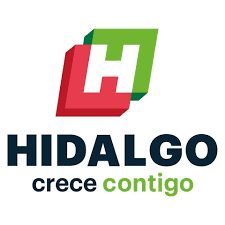 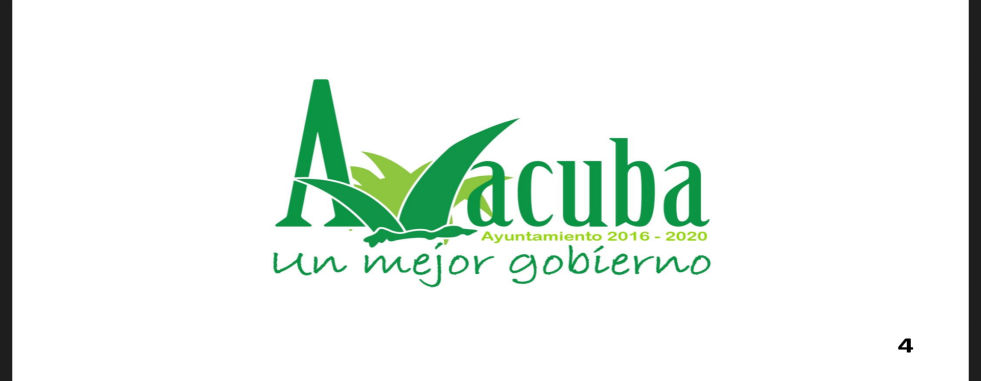 MANUAL DE CONTABILIDAD GUBERNAMENTALMUNICIPIO DE AJACUBAINDICE1.- PRESUPUESTO PRE COMPROMETIDO	5672.- COMPROMETIDO	5703.- DEVENGADO	5724.- MOMENTO EJERCIDO	5765.-MOMENTO DEL PAGADO	580ACTUALIZACIÓN	7ALCANCE	6Alineación COG-CTG-CE	82Alineación del CRI-CE-CFF	24CA	136CATÁLOGO DE CUENTAS	252CBAAH	175CBI	170CBM	166CF	164CFG-CP	140CLASIFICADORES:	12COG-CTG-CE	37CRI-CE-CFF	12Detalladas	469Estado Analítico de Ingresos	541Estado Analítico de la Deuda y Otros Pasivos	526Estado analítico del activo	524Estado Analítico del Ejercicio del Presupuesto de Egresos	546Estado de Cambios en la Situación Financiera	515Estado de Flujos de Efectivo	518Estado de Resultados o Actividades	507Estado de Situación Financiera	501Estado de Variación en la Hacienda Pública	512ESTADOS FINANCIEROS	500Estructura	500FINALIDAD	5Formatos y contenido	501Generales	469Géneros	412Guía Contabilizadora	469Información Contable	501INFORMACIÓN PRESUPUESTARIA	541Información Programática	550Informes sobre pasivos contingentes	521Instructivo de Cuentas	413INSTRUCTIVO SCG IV	553INTERPRETACIÓN	7INTRODUCCIÓN	4INVENTARIOS	166LINEAMIENTOS	176Lista de Cuentas	252MARCO JURÍDICO	9MATRICES: INGRESO, EGRESO Y BIENES	188Matriz CBM/I-COG-LC	250Matriz COG-CBM/I	245Matriz COG-LC	200Matriz CRI-LC	188MCE	179MCI	176Metodología	8Notas al Estado de Actividades	534Notas al Estado de Situación Financiera	529Notas al Estado de Variaciones en la Hacienda Pública/Patrimonio	534Notas de Desglose	529Notas de Gestión Administrativa	537Notas de Memoria	536OBJETIVO	5Plan de cuentas	252Procedimientos	499Publicación de armonización	551Reglas Específicas	184RESUMEN DE CONTENIDO	8TRANSPARENCIA	551Valoración General	181Valores de Activos y Pasivos	181INTRODUCCIÓNEste Manual de Contabilidad Gubernamental se emite en cumplimiento a lo dispuesto en el artículo 20 de la Ley General de Contabilidad Gubernamental (LGCG), que señala que “Los entes públicos deberán contar con manuales de contabilidad, así como con otros instrumentos contables que defina el consejo”, lo anterior a fin de establecer la adecuada armonización en los registros contables y disponer de información financiera homogénea y comparable de fácil agregación, que contribuya en el proceso de informar los alcances en el cumplimiento de los objetivos a los que están destinados los recursos públicos de los mexicanos y la medición de la eficiencia, eficacia, economía, transparencia y honradez, con que son administrados.Partiendo de que la Contabilidad Gubernamental es una pieza clave para conocer los actos y alcances de las acciones del Gobierno Municipal de Ajacuba, y que colabora en la construcción del testimonio sobre su operación, se ha considerado prioritaria su mejora continua, sustentada en la armonización y estandarización de los sistemas de registro contable de ingresos, gastos, financiamiento, activos y pasivos, como instrumento para impulsar el control y administración del patrimonio público, aportando elementos que propicien la transparencia, la rendición de cuentas y la fiscalización.FINALIDAD	OBJETIVOEl presente Manual de Contabilidad tiene como objetivo establecer las bases normativas y técnicas bajo las cuales se estableció el modelo de contabilidad del Municipio de Ajacuba y facilita el entendimiento de la estructura contable y presupuestal con sus respectivos procedimientos de registro.Con referencia a la Ley General de Contabilidad Gubernamental (LGCG), en su artículo 20 establece que "Los entes públicos deberán contar con manuales de contabilidad, así como con otros instrumentos contables que defina el consejo."Asimismo, en la LGCG, en el artículo 4° e las disposiciones generales define como "Manuales de contabilidad: los documentos conceptuales, metodológicos y operativos que contienen, como mínimo, su finalidad, el marco jurídico, lineamientos técnicos y el catálogo de cuentas, y la estructura básica de los principales estados financieros a generarse en el sistema".ALCANCEEl presente Manual de Contabilidad sólo es aplicable a la estructura interna del Municipio de Ajacuba y a sus unidades administrativas desconcentradas que existen y/o puedan crearse de acuerdo a su reglamento interior.INTERPRETACIÓNLa unidad competente en materia de contabilidad gubernamental del Municipio de Ajacuba, en específico el departamento de Tesorería se considera la única facultada para interpretar el contenido del presente Manual.ACTUALIZACIÓNEl presente Manual de Contabilidad se actualizará de manera anual al concluir el ejercicio, si se considera que exista algún código, procedimiento de registro o estado financiero que lo amerite por su importancia relativa.RESUMEN DE CONTENIDOEl presente Manual de Contabilidad está conformado por:Marco Jurídico: Se enuncian las principales leyes, reglamentos y disposiciones administrativas que son aplicables al ente público en su competencia federal, estatal y municipal.Lineamientos Técnicos: Se establecen de acuerdo a las facultades y características del Municipio de Ajacuba los documentos que puede generar, en relación a los documentos que acordó y publicó el Consejo Nacional de Armonización Contable.Catálogo de Cuentas: Se establece la esencia de la contabilidad gubernamental, es decir, su estructura definida en la Lista de Cuentas y su respectivo instructivo de cuentas generales o detalladas que posibilitan los procedimientos de registro expresados en la Guía Contabilizadora y en su InstructivoEstados Financieros: Se establece la estructura, formato y contenido de la información financiera a generar; se incluyen las características de la información a difundir en materia de transparencia de la contabilidad gubernamental.MetodologíaPara la elaboración del presente Manual de Contabilidad se estableció el contenido mínimo de acuerdo al artículo 20 de la Ley General de Contabilidad Gubernamental y los acuerdos del CONAC y, se detalló el contenido específico a integrar, que facilitará el aprendizaje del usuario de la información financiera de la contabilidad gubernamental.MARCO JURÍDICOLegislación FederalConstitución Política de los Estados Unidos Mexicanos.Ley General de Contabilidad Gubernamental.Ley Federal de Presupuesto y Responsabilidad Hacendaria.Ley Nacional de Fiscalización y Rendición de Cuentas.Ley Federal de Responsabilidades de los Servidores Públicos.Ley de Coordinación Fiscal.Ley de Obras Públicas y Servicios Relacionados con las Mismas.Ley de Adquisiciones, Arrendamientos y Servicios del Sector Público.Legislación EstatalConstitución Política del Estado de Hidalgo.Ley Orgánica del Poder Legislativo del Estado Libre y Soberano de Hidalgo.Ley Orgánica del Poder Judicial del Estado de Hidalgo.Ley de la Auditoría Superior del Estado de Hidalgo.Ley de Presupuesto, Contabilidad y Gasto Público del Estado de Hidalgo.Ley de Responsabilidades de los Servidores Públicos para el Estado de Hidalgo.Ley de Coordinación Fiscal del Estado de Hidalgo.Ley de Obras Públicas y servicios relacionados con las mismas para el Estado de Hidalgo.Ley de Adquisiciones, Arrendamientos y Servicios del Sector Público del Estado de Hidalgo.Ley de Transparencia y Acceso a la Información Pública Gubernamental para el Estado de Hidalgo.Ley de los Trabajadores al Servicio de los Gobiernos Estatal y Municipales, así como de los Organismos Descentralizados, para el Estado de Hidalgo.Ley de Archivos para el Estado de Hidalgo.Ley de Bienes del Estado de Hidalgo.Ley de Ingresos del Municipio.Ley de Hacienda para los Municipios del Estado de Hidalgo.Ley de Planeación para el Desarrollo del Estado de Hidalgo.Ley de Deuda Pública para el Estado de Hidalgo.Ley Orgánica Municipal para el Estado de Hidalgo.Código Fiscal Municipal para el Estado de Hidalgo.Presupuesto de Egresos del Estado Libre y Soberano de Hidalgo.Reglamento de la Ley Orgánica del Poder Legislativo del Estado de Hidalgo.Reglamento Interior de la Ley de la Auditoría Superior del Estado de Hidalgo.Reglamento de la Ley de Obras Públicas del Estado de Hidalgo.Reglamento de la Ley de Adquisiciones, Arrendamientos y Servicios del Sector Público del Estado de Hidalgo.Reglamento de la Ley de Transparencia y Acceso a la Información Pública Gubernamental para el Estado de Hidalgo.Reglamento de la Ley de Archivos del Estado de Hidalgo.Lineamientos TécnicosEl Municipio de Ajacuba, al adoptar los acuerdos del CONAC se ve en la necesidad de establecer lo correspondiente para la implementación de los mismos. Uno de los sustentos básicos para determinar la estructura mínima se apoya en el artículo 41, que establece que "Para el registro único de las operaciones presupuestarias y contables, los entes públicos dispondrán de clasificadores presupuestarios, listas de cuentas y catálogos de bienes o instrumentos similares que permitan su interrelación automática”. Por lo tanto, es necesario establecer cómo se estructuran los clasificadores propios (ingresos y gastos) y los catálogos de bienes, lo cual detona y posibilita la lista de cuentas.Una vez establecida la estructura anterior, se ve en la necesidad de crear los vínculos de datos (estructuras presupuestales, contables, programáticos y de inventarios), es decir, “Los procesos administrativos de los entes públicos que impliquen transacciones presupuestarias y contables generarán el registro automático y por única vez de las mismas en los momentos contables correspondientes", como lo establece el artículo 40 de la LGCG (matriz de conversión).CLASIFICADORES:CRI-CE-CFFClasificador por Rubros de Ingresos: El CRI ordena, agrupa y presenta a los ingresos públicos en función de su diferente naturaleza y el carácter de las transacciones que le dan origen.El CRI tiene una codificación de cuatro niveles (1-1-2-2 dígitos):Rubro: El mayor nivel de agregación del CRI que presenta y ordena los grupos principales de los ingresos públicos en función de su diferente naturaleza 	y el carácter de las transacciones que le dan origen.Tipo: Determina el conjunto de ingresos públicos que integran cada rubro, cuyo nivel de agregación es intermedio.Clase: (tercer nivel) clasificación según las necesidades internas.Concepto: (cuarto nivel) detalle que conserva la armonización con el Plan de Cuentas y establece su vinculación a la Lista de Cuentas.Clasificación Económica: La CE de las transacciones de los entes públicos permite ordenar a éstas de acuerdo con su naturaleza económica, con el propósito general de analizar y evaluar el impacto de la política y gestión fiscal y sus componentes sobre la economía en general.La estructura básica de la Clasificación Económica de los Ingresos y de los Gastos, como la de las cuentas de financiamiento, se propone de cuatro dígitos (1-1-1-1) tal como se requiere para su programación y análisis fiscal y económico. La estructura presentada sigue los lineamientos que en la materia se han establecido a nivel internacional mediante el MEFP y el SCN y, por su parte, a nivel nacional, por el INEGI, órgano rector en la materia.Clasificador por Fuentes de Financiamiento: El CFF permite identificar las fuentes u orígenes de los ingresos que financian los egresos y precisar la orientación específica de cada fuente a efecto de controlar su aplicación.La estructura básica de la CFF que se propone es de un dígito y se alinea a la norma.En referencia a la LGCG, en su artículo 46 y en específico a la información presupuestal de ingresos, es necesario habilitar una relación de CRI-CE y de ser posible esta relación al CFF, estableciendo una regla estructurada.Alineación del CRI-CE-CFFCOG-CTG-CEClasificador por Objeto del Gasto: El COG es el registro de los gastos que se realizan en el proceso presupuestario. Resume, ordena y presenta los gastos programados en el presupuesto, de acuerdo con la naturaleza de los bienes, servicios, activos y pasivos financieros. Alcanza a todas las transacciones que realizan los entes públicos pxº	ara obtener bienes y servicios que se utilizan en la prestación de servicios públicos y en la realización de transferencias, en el marco del Presupuesto de Egresos.El COG tiene una codificación de cuatro niveles (1-1-1-1 dígitos):Capítulo: Es el mayor nivel de agregación que identifica el conjunto homogéneo y ordenado de los bienes y servicios requeridos por los entes públicos.Concepto: Son subconjuntos homogéneos y ordenados en forma específica, producto de la desagregación de los bienes y servicios, incluidos en cada capítulo.Partida: Es el nivel de agregación más específico en el cual se describen las expresiones concretas y detalladas de los bienes y servicios que se adquieren y se compone de:a) La Partida Genérica: Se refiere al tercer dígito, el cual logrará la armonización a todos los niveles de gobierno.b) La Partida Específica: Corresponde al cuarto dígito, el cual permitirá con base en sus necesidades, generen su apertura, conservando la estructura básica (capítulo, concepto y partida genérica), con el fin de mantener la armonización con el Plan de Cuentas y su vinculación a la Lista de Cuentas.Clasificador por Tipo de Gasto: El CTG relaciona las transacciones públicas que generan gastos con los grandes agregados de la clasificación económica presentándolos en Corriente, de Capital y Amortización de la deuda y disminución de pasivos.La estructura básica de la CTG que se propone es de un dígito y se alinea a la norma.Clasificación Económica: La CE de las transacciones de los entes públicos permite ordenar a éstas de acuerdo con su naturaleza económica, con el propósito general de analizar y evaluar el impacto de la política y gestión fiscal y sus componentes sobre la economía en general.La estructura básica de la Clasificación Económica de los Ingresos y de los Gastos, como la de las cuentas de financiamiento, se propone de cuatro dígitos tal como se requiere para su programación y análisis fiscal y económico. La estructura presentada, sigue los lineamientos que en la materia se han establecido a nivel internacional mediante el MEFP y el SCN y, por su parte, a nivel nacional, por el INEGI, órgano rector en la materia.En referencia a la LGCG, en su artículo 46, y en específico a la información presupuestal de egresos, es necesario habilitar una relación de COG-CTG y de ser posible esta relación al CE, estableciendo una regla estructurada.Alineación COG-CTG-CECAClasificación Administrativa: La CA tiene como propósitos básicos identificar las unidades administrativas a través de las cuales se realiza la asignación, gestión y rendición de los recursos financieros públicos, así como establecer las bases institucionales y sectoriales para la elaboración y análisis de las estadísticas fiscales, organizadas y agregadas, mediante su integración y consolidación, tal como lo requieren las mejores prácticas y los modelos universales establecidos en la materia.Se ha adoptado una codificación básica de cinco (5) dígitos numéricos estructurados según los siguientes criterios:El primer dígito, identifica al Sector Público de cada orden de gobierno.El segundo dígito, identifica al Sector Público no Financiero y al Sector Público Financiero de cada orden de gobierno.El tercer dígito, identifica a los principales sectores de la economía relacionados con el Sector Público.El cuarto dígito, identifica a los subsectores de la economía relacionados con el Sector Público.El quinto dígito se asignará para identificar y codificar a los entes públicos que forman parte de cada subsector y sector de la economía, tal como define a estos la Ley de Contabilidad. Se incluirán a nivel del quinto dígito en forma consecutiva, los órganos autónomos creados por la Constitución de cada entidad federativa, según corresponda.A partir del quinto dígito, la autoridad de cada orden de gobierno realizará la apertura de los entes públicos que forman parte de cada subsector y sector de la economía que estime conveniente, de acuerdo con sus prácticas y metodologías habituales. En el marco de apertura por Ramo y Unidad Ejecutora, de acuerdo con su metodología específica de codificación institucional.CFG-CPClasificación Funcional del Gasto: la CFG agrupa los gastos según los propósitos u objetivos socioeconómicos que persiguen los diferentes entes públicos.La Clasificación Funcional del Gasto ha sido estructurada en 4 finalidades identificadas por el primer dígito de la clasificación, 28 funciones identificadas por el segundo dígito y 111 subfunciones correspondientes al tercer dígito. Se utilizó una estructura de 3 dígitos (1-1-1)El primer dígito identifica si el gasto funcional es de gobierno, social, económico; adicionalmente, con este primer dígito se identifican las transacciones no especificadas que no corresponden a ningún gasto funcional en particular.En el segundo dígito se desagregan 28 funciones, de conformidad con la finalidad a la cual corresponde el gasto.En el tercer dígito se desagregan 111 subfunciones, de conformidad con la función a la cual corresponde el gasto.La Clasificación Funcional del Gasto se puede desagregar a cuarto dígito en sub-subfunciones, el cual permitirá que las unidades administrativas o instancias competentes en materia de Contabilidad Gubernamental y de Presupuesto de cada orden de gobierno, con base en sus necesidades, generen su apertura, conservando la estructura básica (finalidad, función y subfunción).Clasificación Programática: la CP agrupa los programas presupuestarios (PP) de los entes públicos y permite organizar en forma representativa y homogénea las asignaciones de recursos de los programas. En referencia a la LGCG, en su artículo 46, y en específico a la información presupuestal de egresos, es necesario habilitar una relación de CFG-CP y de ser posible esta relación al CA, estableciendo una regla estructurada.CFClasificador por Fuentes de Financiamiento: El CFF permite identificar las fuentes u orígenes de los ingresos que financian los egresos y precisar la orientación específica de cada fuente a efecto de controlar su aplicación.La estructura básica de la CFF que se propone es de un dígito y se alinea a la norma.INVENTARIOS:CBMCatálogo de Bienes Muebles: El CBM deberá conformarse a partir del Clasificador por Objeto del Gasto (COG) ya armonizado con la Lista de Cuentas. Ello representa la forma más expedita y eficiente de coordinar inventarios de bienes valorados con las cuentas contables y realizar una administración efectiva y control de los bienes registrados. Igualmente debe señalarse la importancia de que el clasificador esté asociado automáticamente con el Sistema de Clasificación Industrial de América del Norte (SCIAN), para facilitar la preparación de la contabilidad nacional, actividad a cargo del INEGI.El Catálogo de Bienes tiene por objeto establecer criterios uniformes y homogéneos para la identificación de bienes, definir su agrupamiento, clasificación, codificación y vinculación con el Clasificador por Objeto del Gasto.La estructura diseñada permite una clara identificación de los bienes y facilita el registro único de todas las transacciones con incidencia económico-financiera, por ello, su codificación consta de cinco (5) niveles numéricos estructurados de la siguiente manera:El primer nivel, identifica al GRUPO de bienes conformado por un dígito y se relaciona con el Capítulo del Clasificador por Objeto del Gasto.El segundo nivel identifica el SUBGRUPO de bienes dentro del catálogo consta de un dígito y se relaciona con el Concepto del Clasificador por Objeto del Gasto.El tercer nivel, identifica la CLASE de bienes, se relaciona con la Partida Genérica del Clasificador por Objeto del Gasto, conformado por 1 dígito.El cuarto nivel, identifica la SUBCLASE de bienes se relaciona con la Partida Específica del Clasificador por Objeto del Gasto.El quinto nivel, finalmente, identifica al NUMERO CONSECUTIVO asignado a cada bien mueble de un total con las mismas características. Estará numerado en forma correlativa.La armonización se realizará con los primeros tres niveles y a partir del cuarto nivel, la codificación se asignará de acuerdo a las necesidades y según lo determinen las unidades administrativas o instancias competentes de cada orden de gobierno.CBICatálogo de Bienes Inmuebles: El CBI que se emite tiene una correlación biunívoca con el Clasificador por Objeto del Gasto (alineado también al SCIAN) y el Plan de Cuentas publicado en el marco del Manual de Contabilidad Gubernamental, ambos emitidos por el Consejo y vigentes.Para la codificación se tomará en cuenta el proceso de alta:a) Adquisición de Bienes Inmuebles, COG 5800 Bienes Inmueblesb) Capitalización de Construcciones en Proceso, propias o de Infraestructura, PC 1.2.3.3 Edificios y 1.2.3.4 InfraestructuraEl Clasificador por Objeto de Gasto tiene una relación biunívoca con el Plan de Cuentas y están ligadas en la Matriz de Conversión como a continuación se muestra.La estructura diseñada permite una clara identificación de los bienes inmuebles y facilita el registro único de todas las transacciones con incidencia económico-financiera, por ello, su codificación consta de cinco (5) niveles de agregación, donde el Grupo es el nivel más general y la subclase es el más desagregado. Su estructura es de 10 dígitos (2-2-2-2-2)El 1° nivel, identifica al GRUPO, el cual es el mayor nivel de agregación y se encuentra alineado como sigue: 01 Terrenos, 02 Viviendas, 03 Edificios no Habitacionales y 04 Infraestructura.El 2° nivel, identifica el SUBGRUPO, subconjuntos alineados al Sector 23 de SCIAN.El 3° nivel, identifica la CLASE, alineado al SCIAN.El 4° nivel, identifica la SUBCLASE, alineado al SCIAN.El 5° nivel, corresponde al aquellos referentes o ejemplos, cuyo fin será únicamente indicar en qué agrupación se clasificará cada tipo de bien inmueble mencionado y así lograr una clasificación homogénea. Cada ente público insertará solamente aquellos bienes inmuebles que posean, de conformidad a sus necesidades. Los ejemplos o referentes se han mencionado en forma enunciativa más no limitativa.Derivado de lo anterior:a)	Del 2° al 4° nivel, contienen su descripción referida en el SCIAN, excepto el grupo 01 Terrenos, el cual se encuentra alineado al Manual de Estadísticas para las Finanzas Públicas (MEFP) del Fondo Monetario Internacional (FMI) y al Sistema de Cuentas Nacionales (SCN) emitido por la (ONU).b)	La armonización se realizará del 1° al 4° nivel y a partir del 5° nivel, la codificación será de acuerdo con las necesidades del ente público.CBAAHCatálogo de Bienes Arqueológicos, Artísticos e históricos: El CBAAH son bienes que por su naturaleza, son inalienables e imprescriptibles y que, por lo tanto, no se contempla la asignación de un valor cuantificado en términos monetarios y, por consiguiente, tampoco un registro con impacto financiero. En este sentido, los entes públicos elaborarán un registro auxiliar sujeto a inventario de los bienes muebles o inmuebles bajo su custodia que cumplan con dichas características.Se llevará un control por tipo de bien en cuentas de orden para su seguimiento. Las cuentas de orden mencionadas serán de aplicación obligatoria para los entes públicos. También se deberá elaborar el auxiliar sujeto a inventario de bienes arqueológicos, artísticos e históricos bajo custodia de los entes públicos, que contenga como mínimo los datos que se presentan como Anexo I:Con el propósito de identificar por tipo los bienes arqueológicos, artísticos e históricos en materia contable, se han clasificado en tres grupos.LINEAMIENTOS:MCICon relación al artículo 38 de la LGCG, se establece: "El registro de las etapas del presupuesto de los entes públicos se efectuará en las cuentas contables que, para tal efecto, establezca el consejo, las cuales deberán reflejar:I. En lo relativo al gasto, el aprobado, modificado, comprometido, devengado, ejercido y pagado, yII. En lo relativo al ingreso, el estimado, modificado, devengado y recaudado."Por la operación y control presupuestario de ingresos se necesita utilizar la etapa del por ejecutar de ingresos, tal como lo indica el Manual de Contabilidad, como un paso antes de devengar el ingreso.Se toman los siguientes conceptos de cada etapa:Si hacemos un cruce del artículo 42 de la LGCG y las etapas del presupuesto de ingresos, nos da como resultado la siguiente matriz por concepto de ingreso.MCECon relación al artículo 38 de la LGCG, se establece: "El registro de las etapas del presupuesto de los entes públicos se efectuará en las cuentas contables que, para tal efecto, establezca el consejo, las cuales deberán reflejar:I. En lo relativo al gasto, el aprobado, modificado, comprometido, devengado, ejercido y pagado, yII. En lo relativo al ingreso, el estimado, modificado, devengado y recaudado."Por la operación y control presupuestario de egresos se necesita utilizar la etapa del por ejercer de egresos, tal como lo indica el Manual de Contabilidad, como un paso antes de comprometer el egreso.Se toman los siguientes conceptos de cada etapa:Si hacemos un cruce del artículo 42 de la LGCG y las etapas del presupuesto de egresos, nos da como resultado la siguiente matriz por capítulo de egreso.Valoración GeneralLa contabilidad patrimonial es la encargada de definir la hacienda pública/patrimonio del ente público; a diferencia de la contabilidad presupuestal, que registra la erogación o el ingreso que se han aprobado en el presupuesto; de esta última se derivan situaciones que patrimonialmente debe reconocer, por lo que sus resultados, aunque tienen la misma base, son diferentes. La contabilidad presupuestal registra el ejercicio presupuestal y la patrimonial determina y controla los activos y pasivos que surgen de la primera, ya que el resultado de un ente público se mide en función al concepto de devengado (contabilidad sobre bases acumulativas), la cual provoca diversos activos y pasivos, ya que el reconocimiento de un activo o algún pasivo surge de los recursos presupuestales con registros temporales en momentos diferentes.A. Definición de ActivoUn activo es un recurso controlado por un ente público, identificado, cuantificado en términos monetarios, del que se esperan fundadamente beneficios futuros, derivado de operaciones ocurridas en el pasado, que han afectado económicamente a dicho ente público.B. Definición de PasivoSon las obligaciones presentes del ente público, virtualmente ineludibles, identificadas, cuantificadas en términos monetarios y que representan una disminución futura de beneficios económicos, derivadas de operaciones ocurridas en el pasado que le han afectado económicamente.C. Definición de Hacienda Pública / PatrimonioLa hacienda pública / patrimonio corresponde a los activos netos que se entienden como la porción residual de los activos del ente público, una vez deducidos todos sus pasivos; en otras palabras, son derechos e inversiones que tiene un ente público menos sus deudas. Por lo tanto, el reconocimiento y valuación que se tenga de los activos y los pasivos repercutirá en la misma proporción en el valor de la hacienda pública / patrimonio.Valores de Activos y PasivosEl siguiente apartado tiene como finalidad establecer los elementos necesarios para la determinación de la valuación de la hacienda pública /patrimonio.Existen dos clases de valores a ser considerados en la normatividad gubernamental.1.	Valores de entrada.- Son los que sirven de base para la incorporación o posible incorporación de una partida a los estados financieros, los cuales se obtienen por la adquisición, reposición o reemplazo de un activo o por incurrir en un pasivo.2.	Valores de salida.- Son los que sirven de base para realizar una partida en los estados financieros, los cuales se obtienen por la disposición o uso de un activo o por la liquidación de un pasivo.Para los valores de entrada o de salida se pueden considerar los siguientes aspectos:a)	Costo de adquisiciónb)	Costo de reposiciónc)	Costo de reemplazod)	Recurso históricoe)	Valor de realizaciónf)	Valor neto de realizacióng)	Valor de liquidaciónh)	Valor presentei)	Valor razonableConsideraciones Adicionales a los Valores de los Activos y de los PasivosObligaciones LaboralesUn ente público debe reconocer un pasivo o una estimación por beneficios a los empleados si se reúne la totalidad de los siguientes criterios:1.	Existe una obligación presente, legal o asumida, de efectuar pagos por beneficios a los empleados, en el futuro, como consecuencia de sucesos ocurridos en el pasado;2.	La obligación del ente público con los empleados es atribuible a servicios ya prestados y, por ende, dichos derechos están devengados;3.	Es probable el pago de los beneficios; y4.	El monto de los beneficios puede ser cuantificado de manera confiable.Pasivos contingentes	Los pasivos contingentes consideran:a)	Obligaciones surgidas a raíz de sucesos pasados, cuya existencia ha de ser confirmada sólo por la concurrencia, de uno o más eventos inciertos en el futuro que no están enteramente bajo el control del ente público.b)	Una obligación presente a raíz de sucesos pasados, que no se ha reconocido contablemente porque no es viable que el ente público tenga que satisfacerla, o debido a que el importe de la obligación no puede ser cuantificado con la suficiente confiabilidad.Valor Inicial y Posterior del Activo y Pasivo, Este apartado está relacionado con los Postulados Básicos de Contabilidad Gubernamental (PBCG). En particular el postulado de “Valuación” que menciona lo siguiente:“Todos los eventos que afecten económicamente al ente público deben ser cuantificados en términos monetarios y se registrarán al costo histórico o al valor económico más objetivo registrándose en moneda nacional.”ActivoReconocimiento inicialEl valor inicial que deben tener los activos en todas sus categorías es su costo de adquisición; es decir, el valor que se pagó por ellos o un equivalente en el momento de su adquisición o reconocimiento según la norma específica.El equivalente de referencia debe ser un valor en el que el ente público lo hubiera adquirido en una transacción libre y puede determinarse confiablemente; de lo contrario, no es aceptable su reconocimiento en el estado de situación financiera. Los valores que pueden utilizarse en estos casos son: valor razonable, valor de remplazo o su equivalente en concordancia con el postulado básico de valuación.b)	Reconocimiento posteriorSe considera que el reconocimiento posterior de los activos, debe ser de acuerdo a las mejores prácticas nacionales e internacionales que tienden al reconocimiento del valor razonable, sin embargo, por diversas razones no siempre es aplicable (costos, tiempo, tipos de activos, etc.) a continuación se presentan elementos de valuación por grupos de activos.CirculanteDisponibles: estos activos representan la inversión que en efectivo o equivalentes de efectivo se mantiene en el ente público, así como otras inversiones en instrumentos financieros. Como el Gobierno no pretende ser especulativo en ninguna inversión, no tiene lógica el permitir que estos bienes se valúen a un precio superior al que se invirtió en su origen. Desde luego, esto no implica que el Gobierno no deba buscar obtener los mejores rendimientos de sus inversiones.El efectivo debe reconocerse a su valor nominal.No CirculanteInmuebles y muebles: en su reconocimiento inicial estos activos deben valuarse a su costo de adquisición, valor razonable o su equivalente en concordancia con el postulado básico de valuación.En momentos posteriores su valor será el mismo valor original menos la depreciación acumulada y/o las pérdidas por deterioro acumuladas.La depreciación es el importe del costo de adquisición del activo depreciable, menos su valor de desecho, entre los años correspondientes a su vida útil o su vida económica; con ello, se tiene un costo que se deberá registrar en resultados o en el estado de actividades (hacienda pública/patrimonio), con el objetivo de conocer el gasto patrimonial, por el servicio que está dando el activo, lo cual redundará en una estimación adecuada de la utilidad en un ente público lucrativo o del costo de operación en un ente público con fines exclusivamente gubernamentales o sin fines de lucro.PASIVOa)	Reconocimiento inicialEl valor inicial que deben tener los pasivos es el “recurso histórico”; es decir, el monto recibido de recursos en efectivo o equivalentes, o la estimación del monto incurrido en el momento de su reconocimiento.El monto incurrido en el momento de su reconocimiento, puede ser el valor razonable de la contraprestación recibida.b)	Reconocimiento posteriorExtinción de pasivosEl ente público dejará de reconocer un pasivo sólo si éste ha sido extinguido. Se considera que un pasivo ha sido extinguido si reúne cualquiera de las siguientes condiciones:a)	El deudor paga al acreedor y es liberado de su obligación con respecto a la deuda. El pago puede consistir en la entrega de efectivo, de otros activos financieros, de bienes, servicios o la adquisición de obligaciones en circulación emitidas por el mismo ente público,b)	Se libera legalmente al ente público de ser el deudor principal, ya sea por medios judiciales o directamente por el acreedor.Cambios en el valor de las provisiones:Las provisiones deben de ser objeto de revisión en cada fecha del estado de situación financiera y ajustada, en su caso, para reflejar la mejor estimación existente en ese momento.La provisión debe ser revertida si ya no es probable que se requiera la salida de recursos económicos para liquidar la obligación.Reglas EspecíficasObras públicas capitalizablesEl costo de la obra pública deberá incluir el de la elaboración de proyectos, la propia construcción y la supervisión, así como los gastos y costos relacionados con la misma, generados hasta su conclusión, independientemente de la fuente de financiamiento, observando los lineamientos aplicables en cada caso.La obra capitalizable es aquélla realizada por el ente público en inmuebles que cumplen con la definición de activo y que incremente su valor.En este caso, cuando se concluya la obra, se deberá transferir el saldo al activo no circulante que corresponda y el soporte documental del registro contable será el establecido por la autoridad competente (acta de entrega-recepción o el documento que acredite su conclusión).Reparaciones, adaptaciones o mejorasLas reparaciones no son capitalizables debido a que su efecto es conservar el activo en condiciones normales de servicio. Su importe debe aplicarse a los gastos del período. Las adaptaciones o mejoras, será capitalizable el costo incurrido cuando prolongue la vida útil del bien, por lo tanto incrementan su valor.Las reconstrucciones, es un caso común en edificios y cierto tipo de máquinas que sufren modificaciones tan completas que más que adaptaciones o reparaciones son reconstrucciones, con lo que aumenta el valor del activo, ya que la vida de servicio de la unidad reconstruida será considerablemente mayor al remanente de la vida útil estimada en un principio para la unidad original.Estimación para cuentas incobrablesEs la afectación que un ente público hace a sus resultados, con base en experiencias o estudios y que permiten mostrar, razonablemente el grado de cobrabilidad de las cuentas o documentos, a través de su registro en una cuenta de mayor de naturaleza acreedora.La cancelación de cuentas o documentos por cobrar irrecuperables será a través de la baja en registros contables de adeudos a cargo de terceros y a favor del ente público, ante su notoria imposibilidad de cobro, conforme a la legislación aplicable.El procedimiento para efectuar la estimación de cuentas de difícil cobro o incobrables es el siguiente:a)	El ente público, de acuerdo con estudios o conforme a su experiencia determinará la base más adecuada para realizar los incrementos mensuales a una cuenta complementaria de activo de naturaleza acreedora, afectando a los resultados del ejercicio en que se generen.b)	El ente público cuando menos anualmente analizará las cuentas por cobrar y procederá a identificar y relacionar aquellas con características de incobrabilidad las cuales deberán ser aprobadas por la autoridad correspondiente.Depreciación y Amortización, del Ejercicio y Acumulada de BienesDepreciación y Amortización.- Es la distribución sistemática del costo de adquisición de un activo a lo largo de su vida útil.El monto de la depreciación como la amortización se calculará considerando el costo de adquisición del activo depreciable o amortizable, menos su valor de desecho, entre los años correspondientes a su vida útil o su vida económica; registrándose en los gastos del período, con el objetivo de conocer el gasto patrimonial, por el servicio que está dando el activo, lo cual redundará en una estimación adecuada de la utilidad en un ente público lucrativo o del costo de operación en un ente público con fines exclusivamente gubernamentales o sin fines de lucro, y en una cuenta complementaria de activo como depreciación o amortización acumulada, a efecto de poder determinar el valor neto o el monto por depreciar o amortizar restante.a)	Costo de adquisición: Es el monto pagado de efectivo o equivalentes por un activo o servicio al momento de su adquisición.b)	Valor de desecho: Es la mejor estimación del valor que tendrá el activo en la fecha en la que dejará de ser útil para el ente público. Esta fecha es la del fin de su vida útil, o la del fin de su vida económica y si no se puede determinar es igual a cero.c)	Vida útil de un activo: Es el período durante el que se espera utilizar el activo por parte del ente público.Los terrenos y los edificios son activos independientes y se tratarán contablemente por separado, incluso si han sido adquiridos conjuntamente. Con algunas excepciones, tales como minas, canteras y vertederos, los terrenos tienen una vida ilimitada y por tanto no se deprecian. Los edificios tienen una vida limitada y, por tanto, son activos depreciables. Un incremento en el valor de los terrenos en los que se asienta un edificio no afectará a la determinación del importe depreciable del edificio.Tratamiento del Impuesto al Valor Agregado (IVA) en el costo de adquisiciónEl Impuesto al Valor Agregado no recuperable para los entes públicos forma parte del costo de adquisición del bien, dado que el Postulado Básico de Contabilidad Gubernamental “VALUACIÓN” en la explicación establece que el costo histórico de las operaciones corresponde al monto erogado para su adquisición conforme a la documentación contable original justificativa y comprobatoria.Monto de capitalización de los bienes muebles e intangiblesLos bienes muebles e intangibles cuyo costo unitario de adquisición sea menor a 35 días de salario mínimo vigente en el Distrito Federal, podrán registrarse contablemente como un gasto y serán sujetos a los controles correspondientes.Los bienes muebles e intangibles cuyo costo unitario de adquisición sea igual o superior a 35 días de salario mínimo vigente en el Distrito Federal se registrarán contablemente como un aumento en el activo no circulante y se deberán identificar en el control administrativo para efectos de conciliación contable. Excepto en el caso de intangibles, cuya licencia tenga vigencia menor a un año, caso en el cual se le dará el tratamiento de gasto del período.Cambios en criterios, estimaciones contables y erroresCambios en criterios contables.Los cambios en criterios contables pueden obedecer, bien a una decisión voluntaria, debidamente justificada, que implique la obtención de una mejor información, o bien a la imposición de una norma.a.	Adopción voluntaria de un cambio de criterio contable.- Por la aplicación del Postulado Básico de consistencia no podrán modificarse los criterios contables de un ejercicio a otro, salvo casos excepcionales que se indicarán y justificarán en las notas. Se considerará que el cambio debe de ser aplicado en resultados de ejercicios anteriores.b.	Cambio de criterio contable por imposición normativa.- Un cambio de criterio contable por la adopción de una norma que regule el tratamiento de una transacción o hecho debe ser tratado de acuerdo con las disposiciones transitorias que se establezcan en la propia norma. En ausencia de tales disposiciones transitorias el tratamiento será el mismo que el establecido en el punto anterior.ErroresLos entes públicos elaborarán sus Estados Financieros corrigiendo los errores que se hayan puesto de manifiesto antes de su formulación.Al elaborar los Estados Financieros pueden descubrirse errores surgidos en ejercicios anteriores, que son el resultado de omisiones o inexactitudes resultantes de fallos al emplear o utilizar información confiable, que estaba disponible cuando las cuentas anuales para tales períodos fueron formuladas y el ente público debería haber empleado en la elaboración de dichos estados.Se considerará que el error debe de ser aplicado en resultados de ejercicios anteriores.MATRICES: INGRESO, EGRESO Y BIENESCon referencia al artículo 41 de la LGCG es necesario establecer una interrelación automática de Clasificadores a la Lista de Cuentas, por lo tanto, es necesario establecer la matriz de CRI-LC, COG-LC y CBM-COG-LC, las cuales se detallan a continuación:Matriz CRI-LCNota: La estructura de la Lista de Cuentas se detalla más adelante.Matriz COG-LCNota: La estructura de la Lista de Cuentas se detalla más adelante.Matriz COG-CBM/IMatriz CBM/I-COG-LCNota: La estructura de la Lista de Cuentas se detalla más adelante.CATÁLOGO DE CUENTASLista de CuentasEn referencia a la Ley Genera l de Contabilidad Gubernamental, en sus artículos 4, 20, 37 y en el Manual de Contabilidad Gubernamental se pueden extraer las siguientes definiciones y conceptos:Catálogo de cuentas: El documento técnico integrado por la lista de cuentas, los instructivos de manejo de cuentas y las guías contabilizadoras.Lista de cuentas: Se considera LC a la relación ordenada y detallada de las cuentas contables, mediante la cual se clasifican el activo, pasivo y hacienda pública o patrimonio, los ingresos y gastos públicos, y cuentas denominadas de orden o memoranda.Instructivo de manejo de cuentas: Se considera que tiene como propósito indicar la clasificación y naturaleza, y las causas por las cuales se pueden cargar o abonar cada una de las cuentas identificadas en el catálogo, las cuentas que operarán contra las mismas en el sistema por partida doble e indica cómo interpretar el saldo de aquéllas.Guías contabilizadoras: Se considera que deben mostrar los momentos de registro contable de cada uno de los procesos administrativo/financieros del ente público y los asientos que se generan a partir de aquéllos, indicando para cada uno de ellos el documento soporte de los mismos. Para establecer la "Lista de Cuentas" se apega al artículo 37 de la LGCG: "Para el registro de las operaciones presupuestarias y contables, los entes públicos deberán ajustarse a sus respectivos catálogos de cuentas, cuyas listas de cuentas estarán alineadas, tanto conceptualmente como en sus principales agregados, al plan de cuentas que emita el consejo. Para tal propósito, se tomarán en consideración las necesidades de administración financiera de los entes públicos, así como las de control y fiscalización."Plan de cuentasEl PC es el documento en el que se definirán los dos primeros agregados a los que deberán alinearse las listas de cuentas que formularán los entes públicos, se conforma por:1er AgregadoGénero: Considera el universo de la clasificación. (1 dígito)Grupo: Determina el ámbito del universo en rubros compatibles con el género  en forma estratificada, permitiendo conocer a niveles agregados su composición. (1 dígito)Rubro: Permite la clasificación particular de las operaciones del ente público. (1 dígito)2do AgregadoCuenta: Establece el registro de las operaciones a nivel libro mayor. (1 dígito)Subcuenta Armonizada: Constituye un mayor detalle de las cuentas. (1 dígito para cuentas vinculadas al presupuesto de egresos y que son de Balance)Para alinear la LC al PC se detalla una Sub-cuenta 2: Necesidades internas. (4 dígitos)Con esta estructura se diseñó una Lista de Cuentas (9-12 dígitos) alineada al Plan de Cuentas del CONAC (5 dígitos), cual el PC no indica el 4to o 5to dígito se optó por un "cero" como comodín.Con referencia al artículo 41 de la LGCG es necesario establecer una interrelación automática de Clasificadores a la Lista de Cuentas, por lo tanto, es necesario establecer la matriz de LC-CRI y LC-COG, la cual se detalla a continuación en relación LC-CRI/COG:GénerosGENERO: Considera el universo de la clasificación.Instructivo de CuentasInstructivo de manejo de cuentas: Se considera que tiene como propósito indicar la clasificación y naturaleza, y las causas por las cuales se pueden cargar o abonar cada una de las cuentas identificadas en el catálogo, las cuentas que operarán contra las mismas en el sistema por partida doble e indica cómo interpretar el saldo de aquéllas.Estructura del formato:(1) Género: 1er dígito del Plan de Cuentas(2) Grupo: 2do dígito del Plan de Cuentas(3) Rubro: 3er dígito del Plan de Cuentas(4) Cuenta: 4to dígito del Plan de Cuentas(5) Naturaleza: Asignar la naturaleza Deudora/Acreedora(6) CRI: Vinculación al CRI si es que aplica(7) COG: Vinculación al COG si es que aplica(8) CBM/I: Vinculación al CBM o CBI si es que aplica(9) Código: Numero de la Lista de Cuentas(10) Nombre: Nombre de Cuenta de la Lista de Cuentas(11) No./Cargo: Número de evento y descripción de la anotación en el Debe(12) No. /Abono: Número de evento y descripción de la anotación en el Haber(13) Saldo: Descripción de lo que representa el saldo(14) Observaciones: Descripción de algún comentario relevanteGeneralesPor las características similares, algunos instructivos de manejo de cuentas se manejan de manera general o global, los cuales se toman en cuenta si no se tiene un instructivo detallado o específico.DetalladasPor las características del proceso específico, algunos instructivos de manejo de cuentas se manejan de manera detallada o específica, los cuales se toman en cuenta, si algún proceso no se encuentra se atenderá un instructivo general o global.Guía ContabilizadoraGuías contabilizadoras: Se considera que deben mostrar los momentos de registro contable de cada uno de los procesos administrativo/financieros del ente público y los asientos que se generan a partir de aquéllos, indicando para cada uno de ellos el documento soporte de los mismos. Estructura del formato:(1) Proceso: Nombre de la Guía(2) No.: Numero de procedimiento de la Guía(3) Concepto: Descripción del Procedimiento(4) Doc. Fuente: Documentación comprobatoria(5) Periodicidad: Cada cuando se realiza el procedimiento(6) Cargo Contable: Código y nombre de la cuenta contable de anotación en el Debe(7) Abono Contable: Código y nombre de la cuenta contable de anotación en el Haber(8) Cargo Presupuestal: Código y nombre de la etapa presupuestal con incremento/disminución(9) Abono Presupuestal: Código y nombre de la etapa presupuestal con incremento/disminuciónProcedimientosESTADOS FINANCIEROSEstructuraLos estados financieros muestran los hechos con incidencia económica-financiera que ha realizado un ente público durante un período determinado y son necesarios para mostrar los resultados de la gestión económica, presupuestaria y fiscal, así como la situación patrimonial de los mismos, todo ello con la estructura, oportunidad y periodicidad que la ley establece.El objetivo general de los estados financieros, es suministrar información acerca de la situación financiera, los resultados de la gestión, los flujos de efectivo acontecidos y sobre el ejercicio de la Ley de Ingresos y del Presupuesto de Egresos, así como sobre la postura fiscal de los entes públicos, de forma tal que permita cumplir con los ordenamientos legales sobre el particular. A su vez, debe ser útil para que un amplio espectro de usuarios pueda disponer de la misma con confiabilidad y oportunidad para tomar decisiones respecto a la asignación de recursos, su administración y control. Asimismo, constituyen la base financiera para la evaluación del desempeño, la rendición de cuentas, la transparencia fiscal y la fiscalización externa de las cuentas públicas.Formatos y contenidoInformación ContableEstado de Situación FinancieraRefleja la posición financiera del ente público a una fecha determinada; incluye información acumulativa en tres grandes rubros: el activo, el pasivo y patrimonio o hacienda pública; se formula de acuerdo con un formato y un criterio estándar para realizar el comparativo de la información en distintos períodos y con otros entes similares, apoyando la toma de decisiones y las funciones de fiscalización.Estado de Resultados o ActividadesEl Estado de Resultados y de Actividades, no son considerados en la Ley General de Contabilidad Gubernamental; sin embargo, el primero es elaborado por las entidades del Sector Paraestatal y Paramunicipal, y el segundo pudiera ser aplicado por las entidades no lucrativas.Estado de Resultados Las entidades paraestatales lucrativas elaboran este estado cuya importancia reside en mostrar la información relativa al resultado de las operaciones en un periodo contable; incluye los ingresos, costos y gastos de dichas entidades, determinando la utilidad o pérdida neta en un ejercicio.Estado de ActividadesEste estado forma parte de los estados financieros que elaboran las entidades con propósitos no lucrativos, tiene como fin informar la variación total del patrimonio durante un período, proporcionando datos relevantes sobre el resultado de las transacciones que afectan o modifican el patrimonio de la entidad.Estado de Variación en la Hacienda PúblicaMuestra la actividad financiera del ente público y revela el flujo de recursos recibidos y ejercidos en cumplimiento de su cometido durante el ejercicio; incluye las principales modificaciones que afectaron el rubro de la Hacienda Pública.Estado de Cambios en la Situación FinancieraSu finalidad es proveer de información sobre los orígenes y aplicaciones de los recursos del ente público.Estado de Flujos de EfectivoRepresenta los principales cambios ocurridos en la estructura de los resultados financieros del ente público en un periodo determinado, así como los recursos generados o utilizados en su operación y su reflejo final en el efectivo o inversiones.Revela en forma detallada y clasificada las variaciones de las cuentas patrimoniales del ente público, de un periodo determinado a otro, clasificados por actividades de operación, de inversión y de financiamiento.Informes sobre pasivos contingentesRevela información sobre las posibles obligaciones, cuya aplicación debe ser confirmada sólo por la ocurrencia de uno o más eventos inciertos que no están bajo el control del ente público.Notas a los estados financieros (Desglose, memoria y gestión administrativa)Revelan información complementaria de los rubros y saldos presentados en los estados financieros siendo de utilidad para que los usuarios de la información financiera tomen decisiones con una base objetiva. Esto implica que éstas no sean en sí mismas un estado financiero, sino que formen parte integral de ellos, siendo obligatoria su presentación.Los elementos mínimos que deben mostrar son: las bases de preparación de los estados financieros, las principales políticas de carácter normativo contable, y la explicación de las variaciones más significativas o representativasEstado analítico del activoMuestra el comportamiento de los fondos, valores, derechos y bienes identificados y cuantificados en términos monetarios de que dispone el ente público para el desarrollo de sus actividades, su saldo al inicio del ejercicio, incrementos, decrementos y su saldo final.Estado Analítico de la Deuda y Otros PasivosSe presentan las obligaciones insolutas del Sector Público, derivadas de la celebración de empréstitos internos y externos, autorizados o ratificados por el H. Congreso de la Unión y Congresos de los Estados y Asamblea Legislativa del Distrito Federal y otros pasivosNotas de DesgloseNotas al Estado de Situación FinancieraEfectivo y EquivalentesESF01.- Se informará acerca de los fondos con afectación específica, el tipo y monto de los mismos; de las inversiones financieras se revelará su tipo y monto, su clasificación en corto y largo plazo separando aquéllas que su vencimiento sea menor a 3 meses.Derechos a recibir Efectivo y Equivalentes y Bienes o Servicios a RecibirESF02.- Por tipo de contribución se informará el monto que se encuentre pendiente de cobro y por recuperar de hasta cinco ejercicios anteriores, asimismo se deberán considerar los montos sujetos a algún tipo de juicio con una antigüedad mayor a la señalada y la factibilidad de cobro.ESF03.-  Se elaborará, de manera agrupada, los derechos a recibir efectivo y equivalentes, y bienes o servicios a recibir, (excepto cuentas por cobrar de contribuciones o fideicomisos que se encuentran dentro de inversiones financieras, participaciones y aportaciones de capital) en una desagregación por su vencimiento en días a 90, 180, menor o igual a 365 y mayor a 365. Adicionalmente, se informará de las características cualitativas relevantes que le afecten a estas cuentas.Bienes Disponibles para su Transformación o Consumo (inventarios)ESF04.- Se clasificarán como bienes disponibles para su transformación aquéllos que se encuentren dentro de la cuenta Inventarios. Esta nota aplica para aquellos entes públicos que realicen algún proceso de transformación y/o elaboración de bienes.En la nota se informará del sistema de costeo y método de valuación, aplicados a los inventarios, así como la conveniencia de su aplicación dada la naturaleza de los mismos. Adicionalmente, se revelará el impacto en la información financiera por cambios en el método o sistema.ESF05.	- De la cuenta Almacén se informará acerca del método de valuación, así como la conveniencia de su aplicación. Adicionalmente, se revelará el impacto en la información financiera por cambios en el método.Inversiones FinancierasESF06.	- De la cuenta Inversiones financieras, que considera los fideicomisos, se informará de éstos los recursos asignados por tipo y monto, y características significativas que tengan o puedan tener alguna incidencia en las mismas.ESF07.- Se informará de las inversiones financieras, los saldos de las participaciones y aportaciones de capital.Bienes Muebles, Inmuebles e IntangiblesESF08.- Se informará de manera agrupada por cuenta, los rubros de Bienes Muebles e Inmuebles, el monto de la depreciación del ejercicio y la acumulada, el método de depreciación, tasas aplicadas y los criterios de aplicación de los mismos. Asimismo, se informará de las características significativas del estado en que se encuentren los activos.ESF09.	Se informará de manera agrupada por cuenta, los rubros de activos intangibles y diferidos, su monto y naturaleza, amortización del ejercicio, amortización acumulada, tasa y método aplicados.Estimaciones y DeteriorosESF10.	Se informarán los criterios utilizados para la determinación de las estimaciones; por ejemplo: estimación de cuentas incobrables, estimación de inventarios, deterioro de activos biológicos y cualquier otra que aplique.Otros ActivosESF11.- De las cuentas de otros activos se informará por tipo de bienes muebles, inmuebles y otros, los montos totales asociados y sus características cualitativas significativas que les impacten financieramente.ESF12.- Se elaborará una relación de las cuentas y documentos por pagar en una desagregación por su vencimiento en días a 90, 180, menor o igual a 365 y mayor a 365. Asimismo, se informará sobre la factibilidad del pago de dichos pasivos.ESF13.- Se informará de manera agrupada los recursos localizados en Fondos de Bienes de Terceros en Administración y/o en Garantía a corto y largo plazo, así como la naturaleza de dichos recursos y sus características cualitativas significativas que les afecten o pudieran afectarles financieramente.ESF14.- Se informará de las cuentas de los pasivos diferidos y otros, su tipo, monto y naturaleza, así como las características significativas que les impacten o pudieran impactarles financieramente.Notas al Estado de Variaciones en la Hacienda Pública/PatrimonioEVHP01.- Se informará, de manera agrupada, acerca de las modificaciones al patrimonio contribuido por tipo, naturaleza y monto.EVHP02.- Se informará, de manera agrupada, acerca del monto y procedencia de los recursos que modifican al patrimonio generado.Notas al Estado de ActividadesIngresos de GestiónERA01.- De los rubros de impuestos, contribuciones de mejoras, derechos, productos, aprovechamientos, participaciones y aportaciones, y transferencias, subsidios, otras ayudas y asignaciones, se informarán los montos totales de cada clase (tercer nivel del Clasificador por Rubro de Ingresos), así como de cualquier característica significativa.Participaciones, Aportaciones, Convenios, Incentivos Derivados de la Colaboración Fiscal, Fondos Distintos de Aportaciones, Transferencias, Asignaciones, Subsidios y Subvenciones, y Pensiones y JubilacionesERA02.- Se informará, de manera agrupada, el tipo, monto y naturaleza de la cuenta de otros ingresos, asimismo se informará de sus características significativas.Gastos y Otras PérdidasERA03.- Explicar aquellas cuentas de gastos de funcionamiento, transferencias, subsidios y otras ayudas, participaciones y aportaciones, otros gastos y pérdidas extraordinarias, así como los ingresos y gastos extraordinarios, que en lo individual representen el 10% o más del total de los gastos.Notas al Estado de Flujos de Efectivo (antes estado de cambios en la situación financiera)Efectivo y equivalentesEFE01.- El análisis de los saldos inicial y final que figuran en la última parte del Estado de Flujo de Efectivo en la cuenta de efectivo y equivalentes es como sigue:EFE02.- Detallar las adquisiciones de bienes muebles e inmuebles con su monto global y qué porcentaje de estas adquisiciones fueron realizadas mediante subsidios de capital del sector central. Adicionalmente revelar el importe de los pagos que durante el período se hicieron por la compra de los elementos citados.EFE03.- Conciliación de los Flujos de Efectivo Netos de las Actividades de Operación y la cuenta de Ahorro/Desahorro antes de Rubros Extraordinarios. Notas de MemoriaLas cuentas de orden se utilizan para registrar movimientos de valores que no afecten o modifiquen el balance del ente contable, sin embargo, su incorporación en libros es necesaria con fines de recordatorio contable, de control y en general sobre los aspectos administrativos, o bien para consignar sus derechos o responsabilidades contingentes que puedan o no presentarse en el futuro. Las cuentas que se manejan para efectos de este documento son las siguientes:Cuentas de Orden Contables y Presupuestarias:Contables: Valores, Emisión de obligaciones, Avales y garantías, Juicios, Contratos para Inversión Mediante Proyectos para Prestación de Servicios (PPS) y Similares y Bienes concesionados o en comodato.Presupuestarias: Cuentas de ingresos y Cuentas de egresos.Se informará, de manera agrupada, en las notas a los Estados Financieros las cuentas de orden contables y cuentas de orden presupuestario:1.	Los valores en custodia de instrumentos prestados a formadores de mercado e instrumentos de crédito recibidos en garantía de los formadores de mercado u otros.2.	Por tipo de emisión de instrumento: monto, tasa y vencimiento.3.	Los contratos firmados de construcciones por tipo de contrato.4.   El avance que se registra en las cuentas de orden presupuestarias, previo al cierre presupuestario de cada periodo que se reporte.Como ejemplos de juicios se tienen de forma enunciativa y no limitativa: civiles, penales, fiscales, agrarios, administrativos, ambientales, laborales, mercantiles y procedimientos arbitrales.Notas de Gestión Administrativa1.	IntroducciónLos Estados Financieros de los entes públicos, proveen de información financiera a los principales usuarios de la misma, al Congreso y a los ciudadanos.El objetivo del presente documento es la revelación del contexto y de los aspectos económicos-financieros más relevantes que influyeron en las decisiones del período, y que deberán ser considerados en la elaboración de los estados financieros para la mayor comprensión de los mismos y sus particularidades.De esta manera, se informa y explica la respuesta del gobierno a las condiciones relacionadas con la información financiera de cada período de gestión; además, de exponer aquellas políticas que podrían afectar la toma de decisiones en períodos posteriores.2.	Panorama Económico y FinancieroSe informará sobre las principales condiciones económico- financieras bajo las cuales el ente público estuvo operando; y las cuales influyeron en la toma de decisiones de la administración; tanto a nivel local como federal.3.	Autorización e HistoriaSe informará sobre:a)	Fecha de creación del ente.b)	Principales cambios en su estructura4.	Organización y Objeto SocialSe informará sobre:a)	Objeto socialb)	Principal actividadc)	Ejercicio fiscald)	Régimen jurídicoe)	Consideraciones fiscales del ente: revelar el tipo de contribuciones que esté obligado a pagar o retener.f)	Estructura organizacional básicag)	Fideicomisos, mandatos y análogos de los cuales es fideicomitente o fiduciario5.	Bases de Preparación de los Estados FinancierosSe informará sobre:a)	Si se ha observado la normatividad emitida por el CONAC y las disposiciones legales aplicables.b)	La normatividad aplicada para el reconocimiento, valuación y revelación de los diferentes rubros de la información financiera, así como las bases de medición utilizadas para la elaboración de los estados financieros; por ejemplo: costo histórico, valor de realización, valor razonable, valor de recuperación o cualquier otro método empleado y los criterios de aplicación de los mismos.c)	Postulados básicos.d)	Normatividad supletoria. En caso de emplear varios grupos de normatividades (normatividades supletorias), deberá realizar la justificación razonable correspondiente, su alineación con los PBCG y a las características cualitativas asociadas descritas en el MCCG (documentos publicados en el Diario Oficial de la Federación, agosto 2009).e)	Para las entidades que por primera vez estén implementando la base devengado de acuerdo a la Ley de Contabilidad, deberán:-	Revelar las nuevas políticas de reconocimiento;-	Su plan de implementación;-	Revelar los cambios en las políticas, la clasificación y medición de las mismas, así como su impacto en la información financiera.-	Presentar los últimos estados financieros con la normatividad anteriormente utilizada con las nuevas políticas para fines de comparación en la transición a la base devengado.6.	Políticas de Contabilidad SignificativasSe informará sobre:a)	Actualización: se informará del método utilizado para la actualización del valor de los activos, pasivos y Hacienda Pública y/o patrimonio y las razones de dicha elección. Así como informar de la desconexión o reconexión inflacionaria.b)	Informar sobre la realización de operaciones en el extranjero y de sus efectos en la información financiera gubernamental.c)	Método de valuación de la inversión en acciones de Compañías subsidiarias no consolidadas y asociadas.d)	Sistema y método de valuación de inventarios y costo de lo vendido.e)	Beneficios a empleados: revelar el cálculo de la reserva actuarial, valor presente de los ingresos esperados comparado con el valor presente de la estimación de gastos tanto de los beneficiarios actuales como futuros.f)	Provisiones: objetivo de su creación, monto y plazo.g)	Reservas: objetivo de su creación, monto y plazo.h)	Cambios en políticas contables y corrección de errores junto con la revelación de los efectos que se tendrá en la información financiera del ente público, ya sea retrospectivos o prospectivos.i)	Reclasificaciones: Se deben revelar todos aquellos movimientos entre cuentas por efectos de cambios en los tipos de operaciones.j)	Depuración y cancelación de saldos.7.	Posición en Moneda Extranjera y Protección por Riesgo CambiarioSe informará sobre:a)	Activos en moneda extranjerab)	Pasivos en moneda extranjerac)	Posición en moneda extranjerad)	Tipo de cambioe)	Equivalente en moneda nacionalLo anterior por cada tipo de moneda extranjera que se encuentre en los rubros de activo y pasivo.Adicionalmente se informará sobre los métodos de protección de riesgo por variaciones en el tipo de cambio8. Reporte Analítico del ActivoDebe mostrar la siguiente información:a)	Vida útil o porcentajes de depreciación, deterioro o amortización utilizados en los diferentes tipos de activos.b)	Cambios en el porcentaje de depreciación o valor residual de los activos.c)	Importe de los gastos capitalizados en el ejercicio, tanto financieros como de investigación y desarrollo.d)	Riegos por tipo de cambio o tipo de interés de las inversiones financieras.e)	Valor activado en el ejercicio de los bienes construidos por la entidad.f)	Otras circunstancias de carácter significativo que afecten el activo, tales como bienes en garantía, señalados en embargos, litigios, títulos de inversiones entregados en garantías, baja significativa del valor de inversiones financieras, etc.g)	Desmantelamiento de Activos, procedimientos, implicaciones, efectos contablesh)	Administración de activos; planeación con el objetivo de que el ente los utilice de manera más efectiva.9.	Fideicomisos, Mandatos y AnálogosSe deberá informar:a)	Por ramo administrativo que los reporta.b)	Enlistar los de mayor monto de disponibilidad, relacionando aquéllos que conforman el 80% de las disponibilidades.10.	Reporte de la Recaudacióna)	Análisis del comportamiento de la recaudación correspondiente al ente público o cualquier tipo de ingreso, de forma separada los ingresos locales de los federales.b)	Proyección de la recaudación e ingresos en el mediano plazo.11.	Información sobre la Deuda y el Reporte Analítico de la DeudaSe informará lo siguiente:a)	Utilizar al menos los siguientes indicadores: deuda respecto al PIB y deuda respecto a la recaudación tomando, como mínimo, un período igual o menor a 5 años.b)	Información de manera agrupada por tipo de valor gubernamental o instrumento financiero en la que se considere intereses, comisiones, tasa, perfil de vencimiento y otros gastos de la deuda.12. Calificaciones otorgadasInformar, tanto del ente público como cualquier transacción realizada, que haya sido sujeta a una calificación crediticia.13.	Proceso de MejoraSe informará de:a)	Principales Políticas de control internob)	Medidas de desempeño financiero, metas y alcance.14.	Información por SegmentosCuando se considere necesario se podrá revelar la información financiera de manera segmentada debido a la diversidad de las actividades y operaciones que se realizan los entes públicos, ya que la misma proporciona información acerca de las diferentes actividades operativas en las cuales participa, de los productos o servicios que maneja, de las diferentes áreas geográficas, de los grupos homogéneos con el objetivo de entender el desempeño del ente, evaluar mejor los riesgos y beneficios del mismo; y entenderlo como un todo y sus partes integrantes.Consecuentemente, esta información contribuye al análisis más preciso de la situación financiera, grados y fuentes de riesgo y crecimiento potencial de negocio.15.	Eventos Posteriores al CierreEl ente público informará el efecto en sus estados financieros de aquellos hechos ocurridos en el período posterior al que informa, que proporcionan mayor evidencia sobre eventos que le afectan económicamente y que no se conocían a la fecha de cierre.16.	Partes RelacionadasSe debe establecer por escrito que no existen partes relacionadas que pudieran ejercer influencia significativa sobre la toma de decisiones financieras y operativas.17.	Responsabilidad Sobre la Presentación Razonable de los Estados FinancierosLos Estados Financieros deberán estar rubricados en cada página de los mismos e incluir al final la siguiente leyenda: “Bajo protesta de decir verdad declaramos que los Estados Financieros y sus notas, son razonablemente correctos y son responsabilidad del emisor”.INFORMACIÓN PRESUPUESTARIAEstado Analítico de IngresosComparación del total de ingresos estimados y los realmente obtenidos durante un ejercicio, conforme a su clasificación en la Ley de Ingresos y al Clasificador de Ingresos.Estado Analítico del Ejercicio del Presupuesto de EgresosRefleja el comportamiento del presupuesto original autorizado por la H. Cámara de Diputados Federal o los congresos locales y la asamblea legislativa del Distrito Federal, las modificaciones autorizadas durante el ejercicio, y el ejercicio del presupuesto pagado y pendiente de pago por cada uno de los entes públicos.De este estado se desprende la siguiente clasificación:-AdministrativaSe muestran los gastos de cada una de las unidades administrativas de los entes públicos. Se define al administrador o responsable directo de los recursos.-Económica y por objeto del gastoEconómica.- Gasto público de acuerdo a su naturaleza económica, dividiéndola en corriente o de capital; de conformidad con los insumos o factores de producción que adquieran los entes públicos para su funcionamiento.Objeto de gasto.- Clasificación económica ordenada, homogénea y coherente del gasto que permite identificar los bienes y servicios que el ente público demanda para desarrollar sus acciones, agrupándolas en capítulos, conceptos y partidas. Identifica los diversos bienes y servicios que las distintas dependencias y entidades públicas necesitan adquirir para funcionar, tales como servicios personales, arrendamientos de edificios, adquisición de escritorios, tinta, papel y demás materiales necesarios para la operación, adquisición de bienes inmuebles, pago de intereses, etcétera.-Funcional-programáticaFuncional.- Su finalidad es mostrar la distribución de los recursos públicos, con base en las actividades sustantivas que realizan los entes públicos en los ámbitos social, económico y de gobierno.Programática.- Conjunto de reportes cuantitativos y cualitativos que permiten dar seguimiento e informan sobre el cumplimiento de las metas físicas y presupuestarias de los indicadores de cada una de las categorías programáticas autorizadas en el Presupuesto de Egresos, a fin de explicar el destino del gasto y precisar la eficacia en el logro de los objetivos establecidos.EndeudamientoEs la diferencia entre el monto de la colocación y la amortización de la deuda pública.Intereses de la DeudaRecursos destinados a cubrir el pago de intereses derivados de los diversos créditos o financiamientos autorizados o ratificados por el H. Congreso de la Unión o congresos locales y asamblea legislativa del Distrito Federal, colocados en instituciones nacionales o extranjeras, privadas y mixtas de crédito, pagaderos en el interior o exterior del país, tanto en moneda nacional como extranjera.Flujo de fondos que resuma todas las operaciones y los indicadores de la postura fiscal.Información ProgramáticaGasto por categoría programáticaSe muestra el destino y finalidad de los recursos públicos destinados a programas, proyectos de inversión y actividades específicas. Se define el campo de acción gubernamental por medio de funciones, subfunciones, programas sectoriales, programas especiales, actividades institucionales, proyectos institucionales y de inversión. A cada una de estas categorías se asocian recursos presupuestarios ya que todas requieren cuantificarse en términos monetarios.Programas y proyectos de inversiónSe especifican las acciones que implican erogaciones de gasto de capital destinadas tanto a obra pública en infraestructura como a la adquisición y modificación de inmuebles, adquisiciones de bienes muebles asociadas a estos programas, y rehabilitaciones que impliquen un aumento en la capacidad o vida útil de los activos de infraestructura e inmuebles.Se muestra la integración de la asignación de los recursos destinados a los programas y proyectos de inversión concluidos y en proceso en un ejercicio, especificando las erogaciones de gasto de capital destinadas tanto a obra pública en infraestructura como a la adquisición y modificación de inmuebles, adquisiciones de bienes muebles asociadas a los programas, y rehabilitaciones que impliquen un aumento en la capacidad o vida útil de los activos de infraestructura e inmuebles.Indicadores de resultadosLos indicadores, con sus respectivas metas, corresponden a un índice, medida, cociente o fórmula que permite establecer un parámetro de medición de lo que se pretende lograr, expresado en términos de cobertura, eficiencia, impacto económico, social, calidad y equidad. Miden la eficiencia de las actividades desempeñadas por las dependencias y entidades de la Administración Pública, la consistencia de los procesos, el impacto social y económico de la acción gubernamental, y los efectos de las mejores prácticas en la Administración Pública.TRANSPARENCIAPublicación de armonizaciónPeriodo de publicaciónLa información que deba incluirse en Internet en términos de ley deberá publicarse por lo menos trimestralmente, a excepción de los informes y documentos de naturaleza anual y otros que por virtud de esta Ley o disposición legal aplicable tengan un plazo y periodicidad determinada, y difundirse en dicho medio dentro de los treinta días naturales siguientes al cierre del período que corresponda; así mismo se atenderá al tipo de ente público.Permanencia DisponibleLa información correspondiente que deba incluirse en Internet en términos de ley deberá permanecer disponible en Internet los últimos seis ejercicios fiscales.Coordinación InstitucionalEl Consejo Estatal de Armonización Contable (CACEH), o en su defecto, las Secretarías de Finanzas o sus equivalentes de las entidades federativas, establecerán, en su respectiva página de Internet, los enlaces electrónicos de cada uno de los entes que conforman cada orden de gobierno.Enlace Electrónico InstitucionalPágina de internet donde se publica la información financiera y complementaria de cada ente público que deberá difundirse. Se deberá incluir el nombre de la Entidad Federativa, Clasificación institucional (Poder, Autónomo, Municipio, Paraestatal o Paramunicipal) y el nombre del Ente Público.Ligas InstitucionalesEl enlace Electrónico Institucional, es decir la página de internet deberá incluir el enlace electrónico a la página del CONAC, Consejo Estatal de Armonización Contable y a la Transparencia y Acceso a la Información local. ResponsablesEl enlace Electrónico Institucional deberá incluir el(los) responsable(s) de la actualización de la información publicada. Se deberá incluir cargo, nombre, teléfono y correo electrónico, así como la fecha de la última actualización.NomenclaturaPor cada información publicada, guardará un código del archivo publicado con:a) Nombre del informeb) Entidad federativac) Siglas del Ented) Trimestre (01, 02, 03 y 04; para la anual se le pondrá 00)e) EjercicioINSTRUCTIVO SCG IVCICLO PRESUPUESTALDE LOS INGRESOS Y DE LOS EGRESOSCICLO PRESUPUESTAL-CONTABLE DE LOS INGRESOSEl momento contable del ingreso estimado es el que se aprueba anualmente en la Ley de Ingresos, e incluyen los impuestos, cuotas y aportaciones de seguridad social, contribuciones de mejoras, derechos, productos,  aprovechamientos,  financiamientos  internos  y  externos;  así como de la venta de bienes y servicios, además de participaciones, aportaciones, recursos convenidos, y otros ingresos.El ingreso modificado es el momento contable que refleja la asignación presupuestaria en lo relativo a la Ley de Ingresos que resulta de incorporar en su caso, las modificaciones al ingreso estimado, previstas en la Ley de Ingresos.El ingreso devengado es el momento contable que se realiza cuando existe jurídicamente el derecho de cobro de los impuestos, cuotas y aportaciones de seguridad social, contribuciones de mejoras, derechos, productos,  aprovechamientos,  financiamientos  internos  y  externos;  así como de la venta de bienes y servicios, además de participaciones, aportaciones, recursos convenidos, y otros ingresos por parte de los entes públicos. En el caso de resoluciones en firme (definitivas) y pago en parcialidades se deberán reconocer cuando ocurre la notificación de la resolución y/o en la firma del convenio de pago en parcialidades, respectivamente.El ingreso recaudado es el momento contable que refleja el cobro en efectivo o cualquier otro medio de pago de los impuestos, cuotas y aportaciones de seguridad social, contribuciones de mejoras, derechos, productos,  aprovechamientos,  financiamientos  internos  y  externos;  así como de la venta de bienes y servicios, además de participaciones, aportaciones, recursos convenidos, y otros ingresos por parte de los entes públicoCICLO PRESPUESTAL DE INGRESOSUna vez concluido la captura de los presupuestos de ingresos y egresos, se cambia de mes al mes correspondiente de los movimientos presupuestales y contables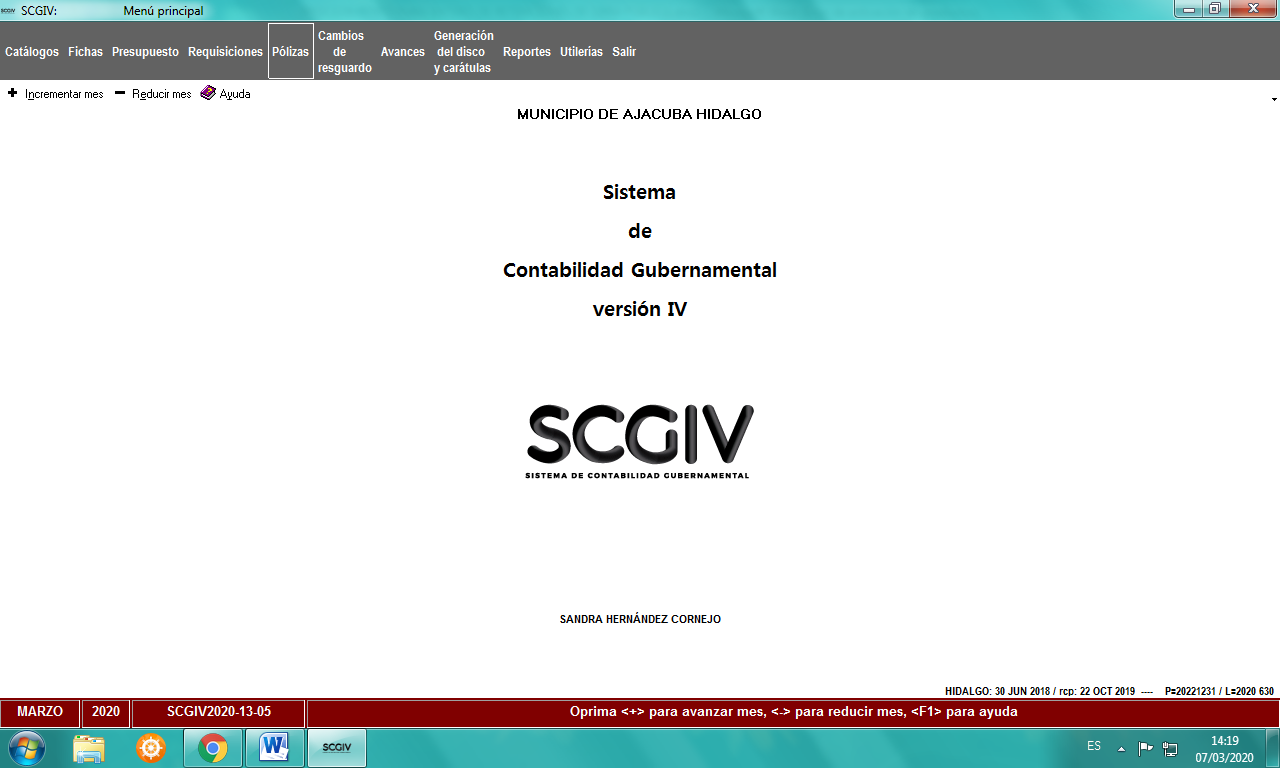 En menú fichas por cobrar se capturan los ingresos que se van a cobrar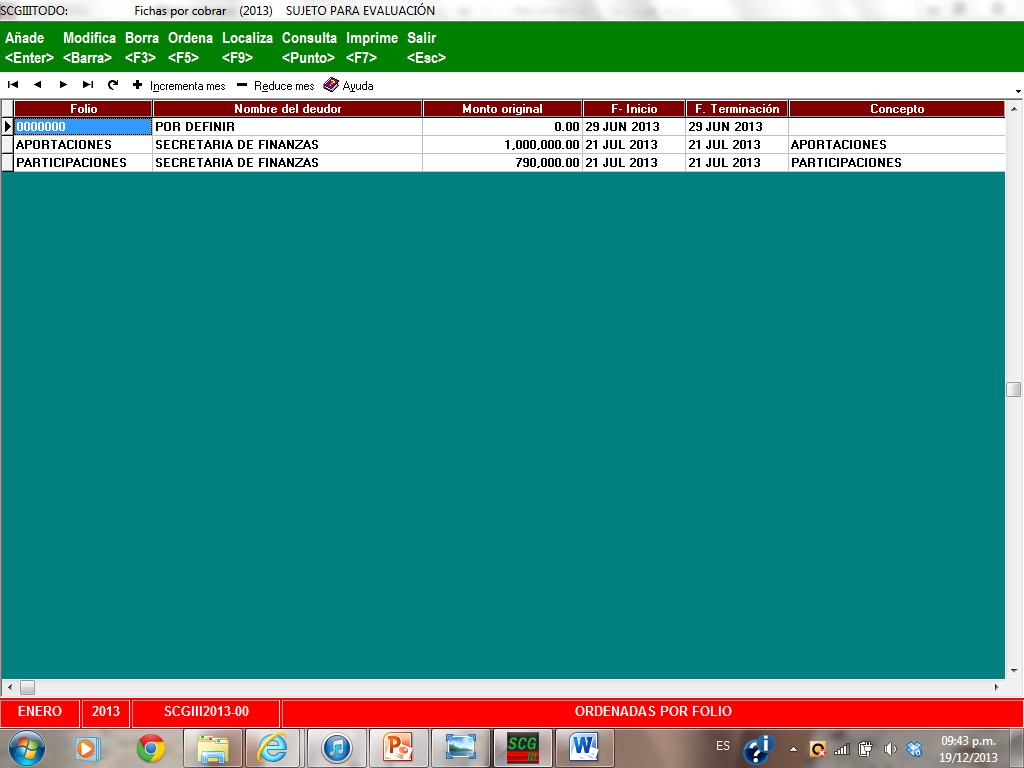 Se da clic a añade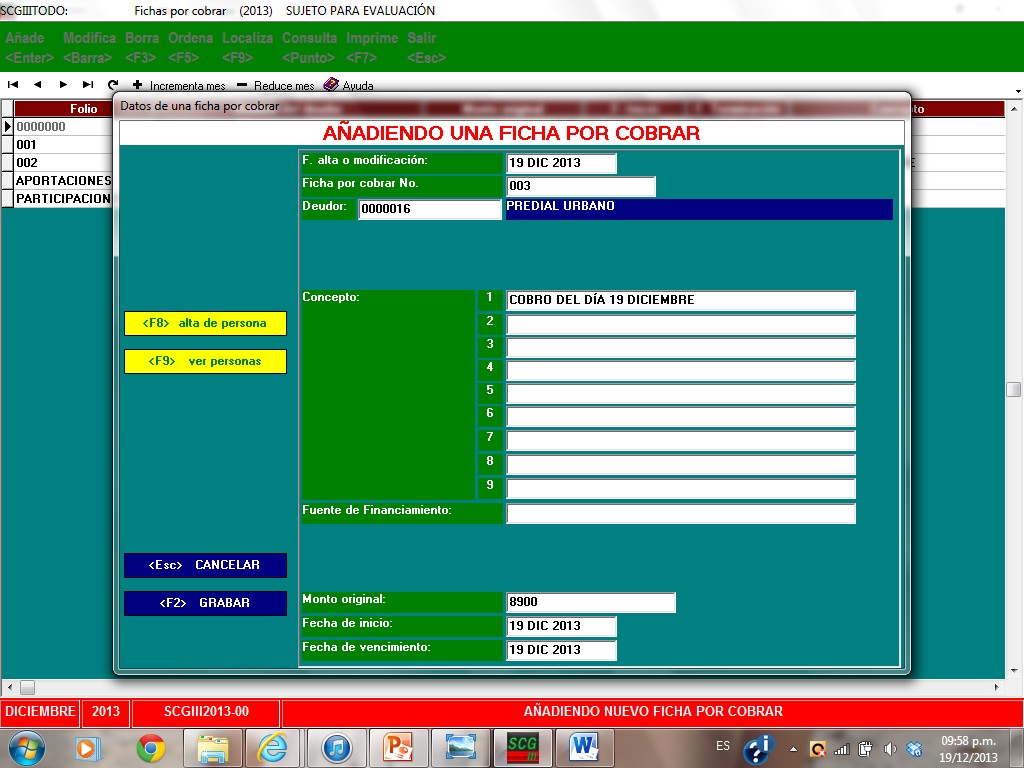 Se capturan los datos de No. De ficha, deudor el concepto, el importe, fecha de inicio y fecha de vencimientoSe le da grabarEsta ficha por cobrar es el documento fuente para la póliza contable delMOMENTO DEL DEVENGADOSiguiente paso en el CICLO PRESPUESTARIO DE INGRESOS es elaborar póliza de diarioSe da añadir póliza de diario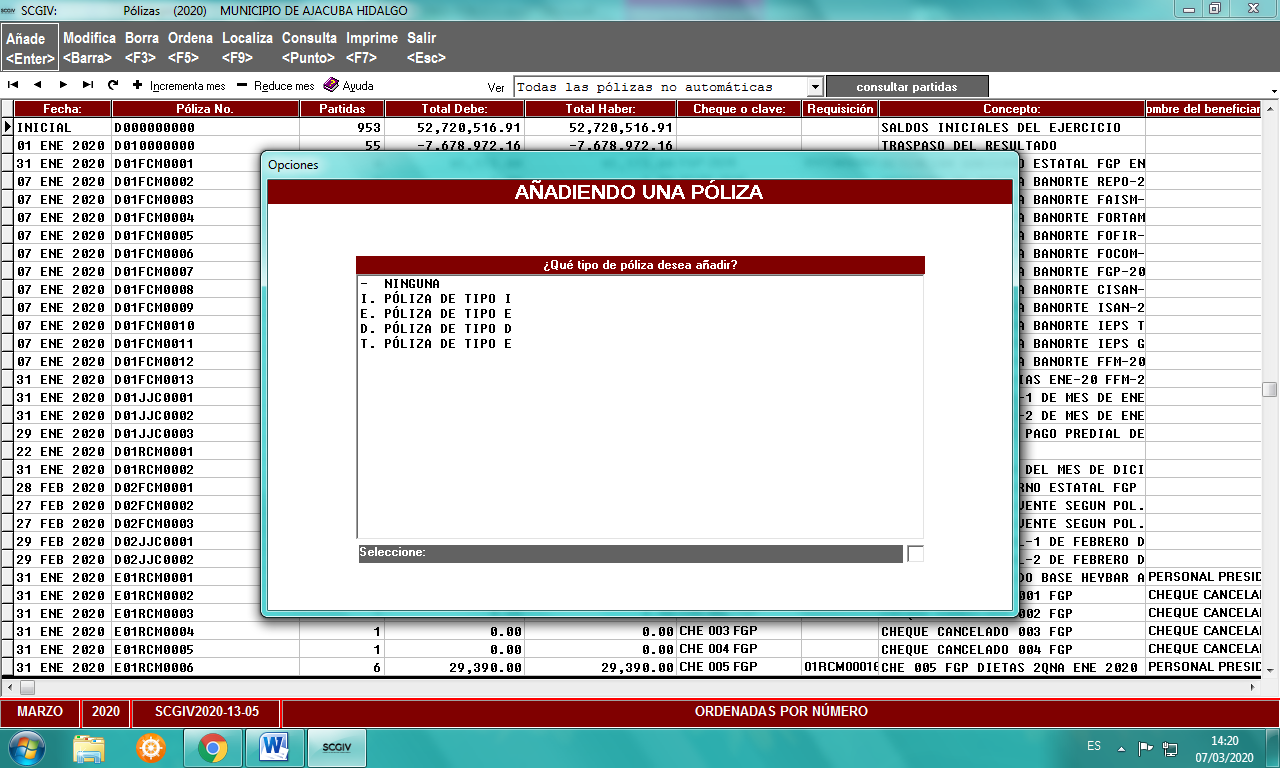 Se captura el conceptoSe da grabar (F2)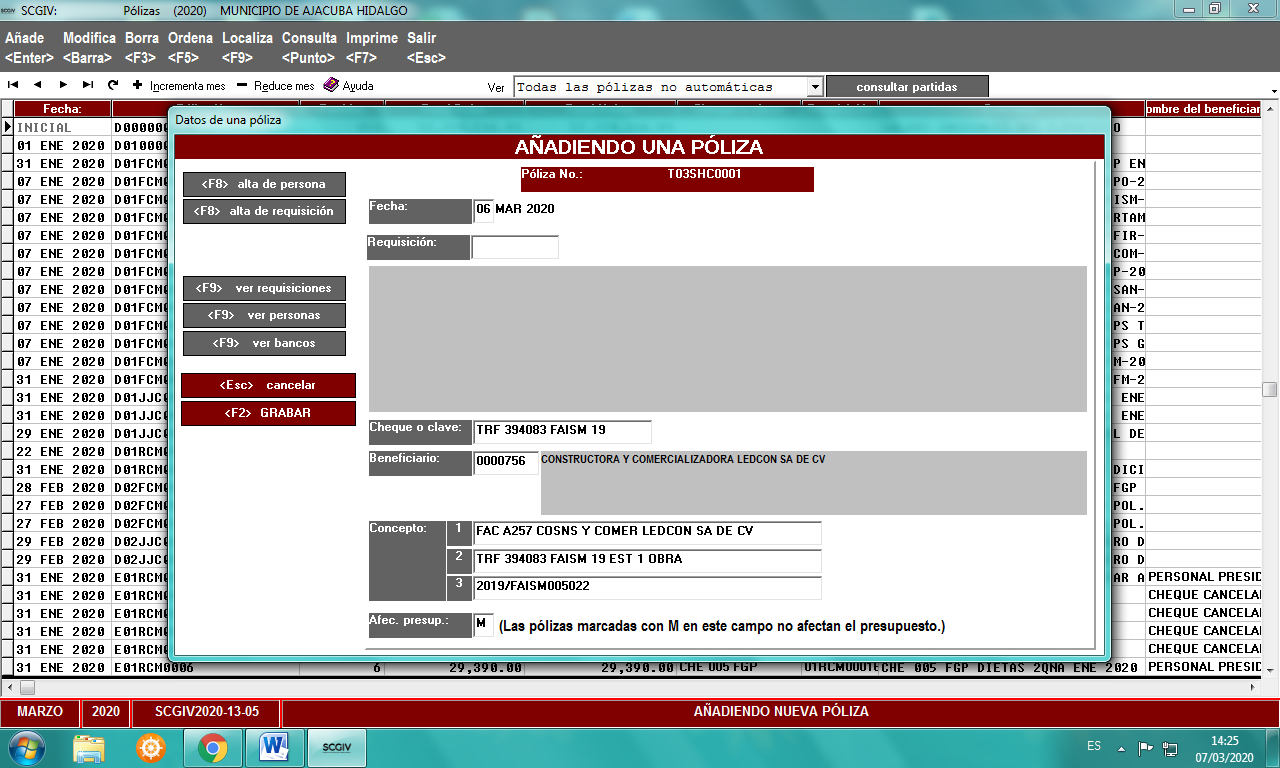 Se le da clic a añade, para registrar el movimiento contable de cargo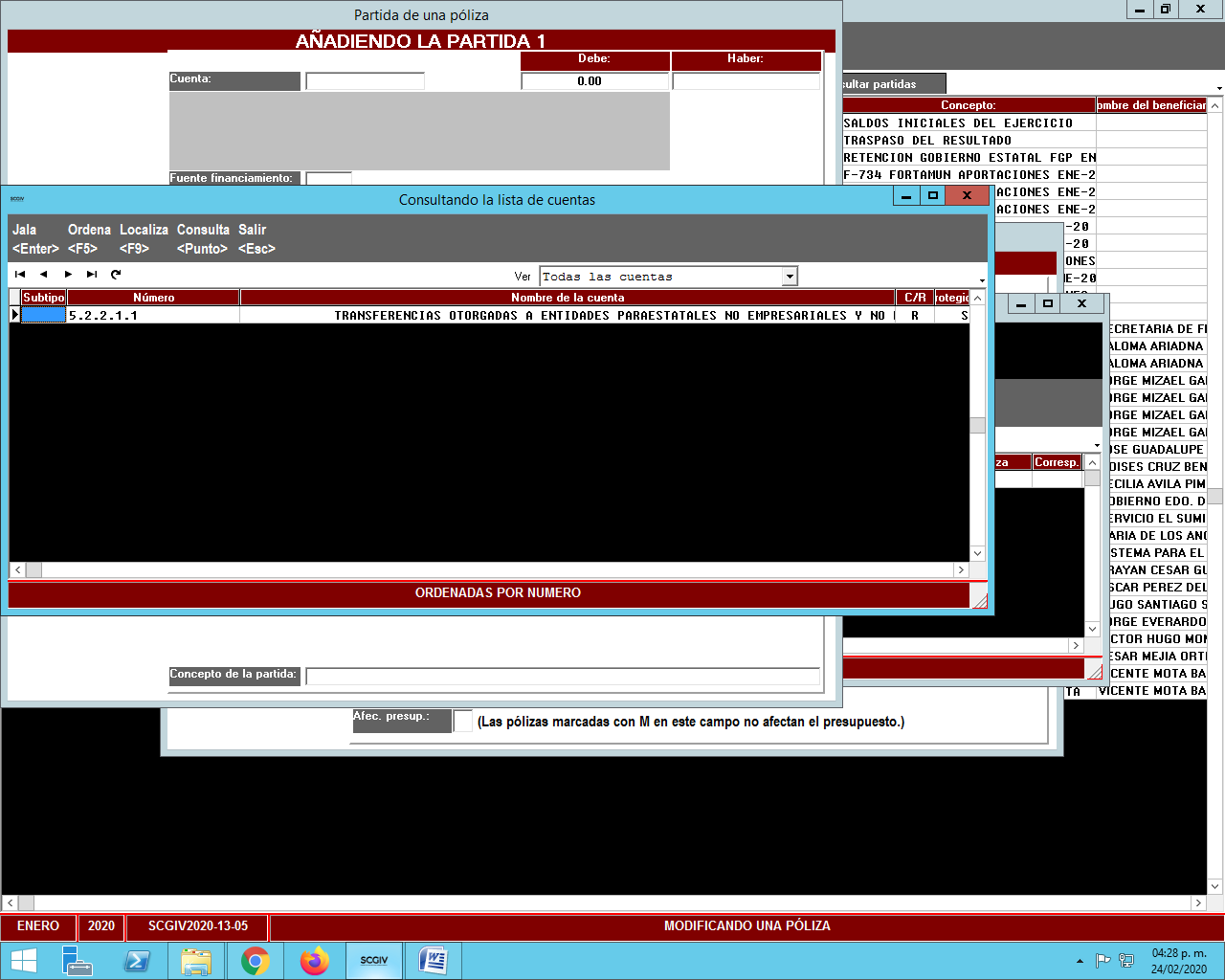 Capturamos   el   importe,   la   fuente   de   financiamiento,   la   unidad administrativa y el conceptoJalamos el deudor, y la ficha de cobro correspondiente, el sistema me muestra de manera automática solamente las fichas por cobrar de ese deudorLe damos grabar (F2)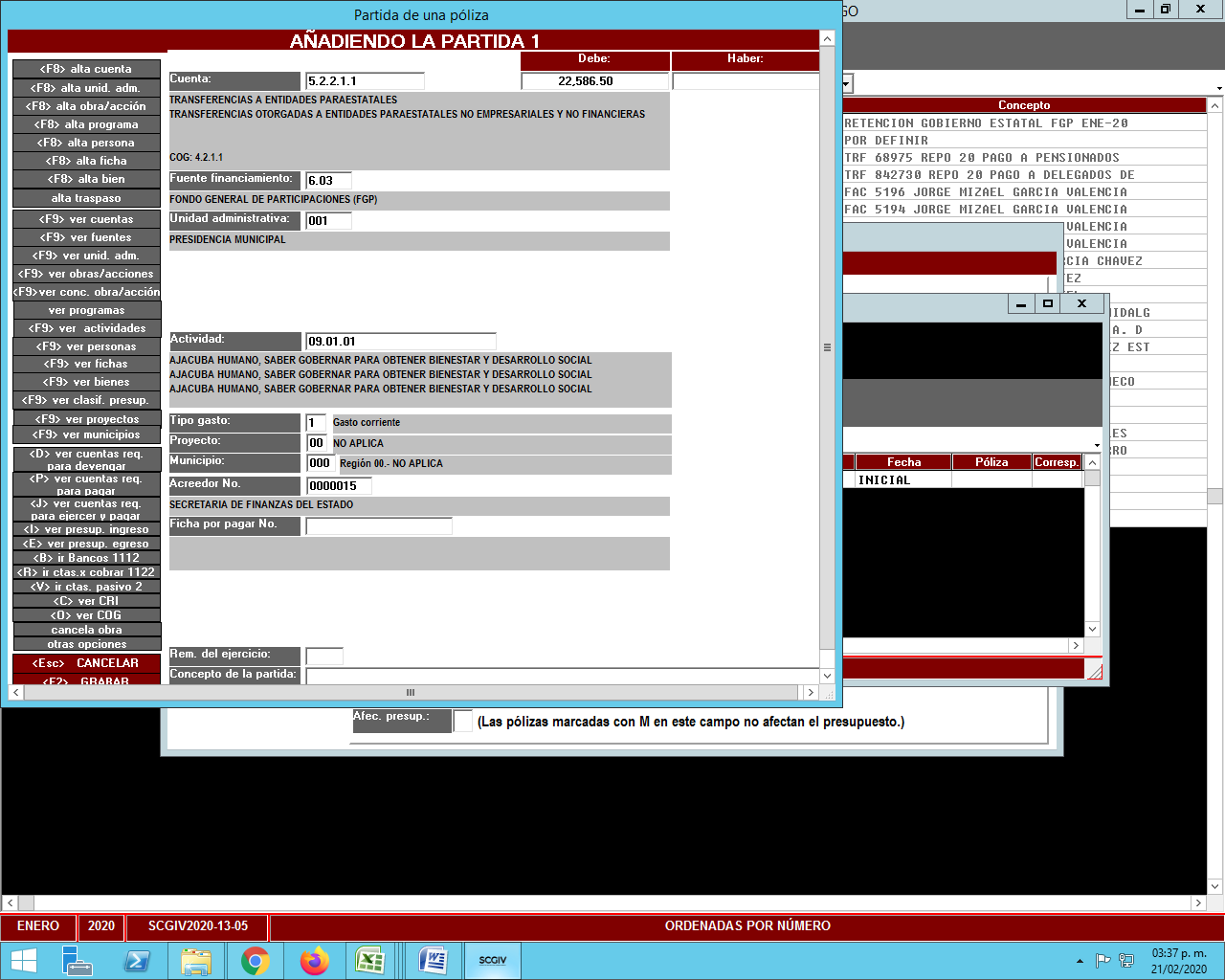 Añadimos el movimiento de abono a la cuenta de ingresos predial urbanoSe da doble clic, se jala cuenta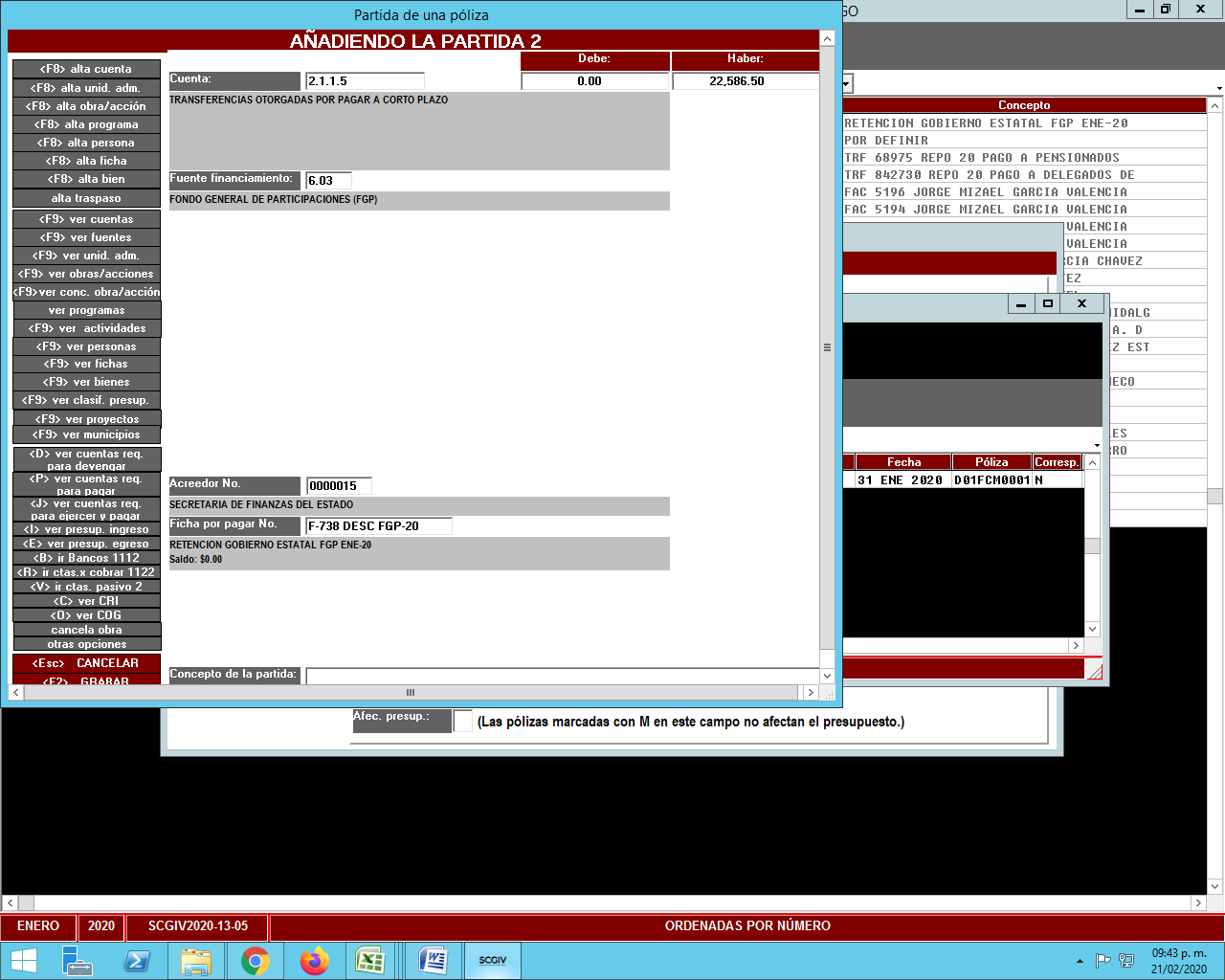 Se captura el importe, fuente de financiamiento, unidad administrativa, deudor, la ficha por cobrar y el concepto de la partidaSe le da grabar (F2)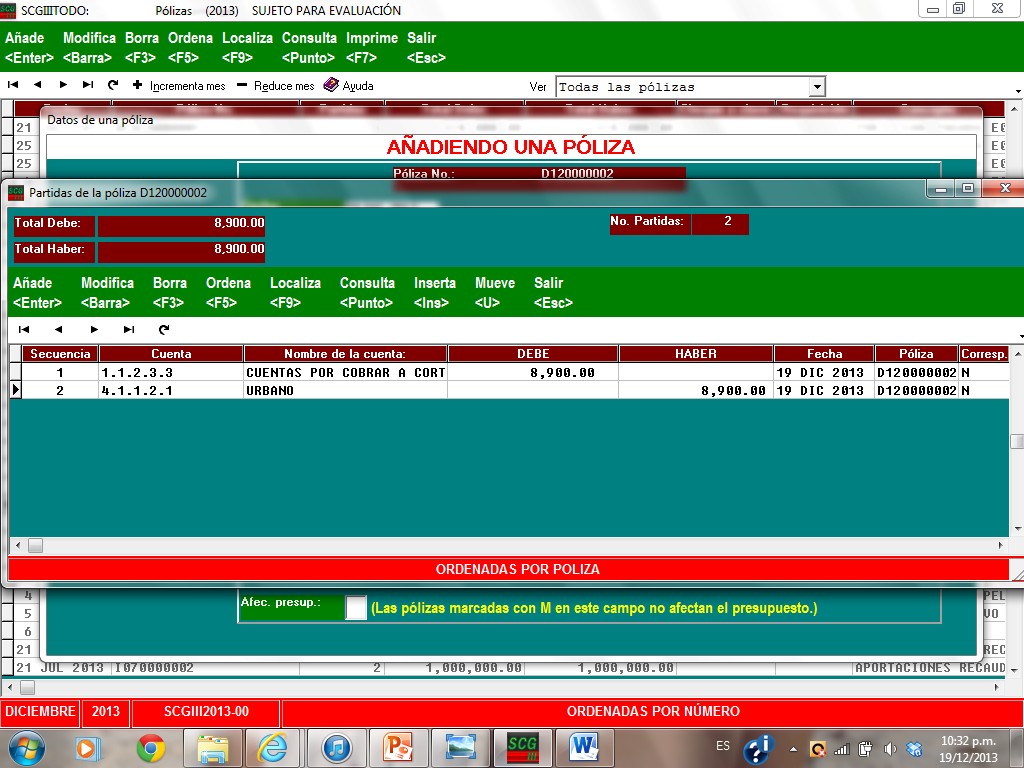 Con esta póliza está efectuado el MOMENTO CONTABLE DE DEVENGADO DE INGRESOSPóliza de ingresos, en donde se hace el MOMENTO DE RECAUDADO Se sigue el mismo procedimiento de la póliza anterior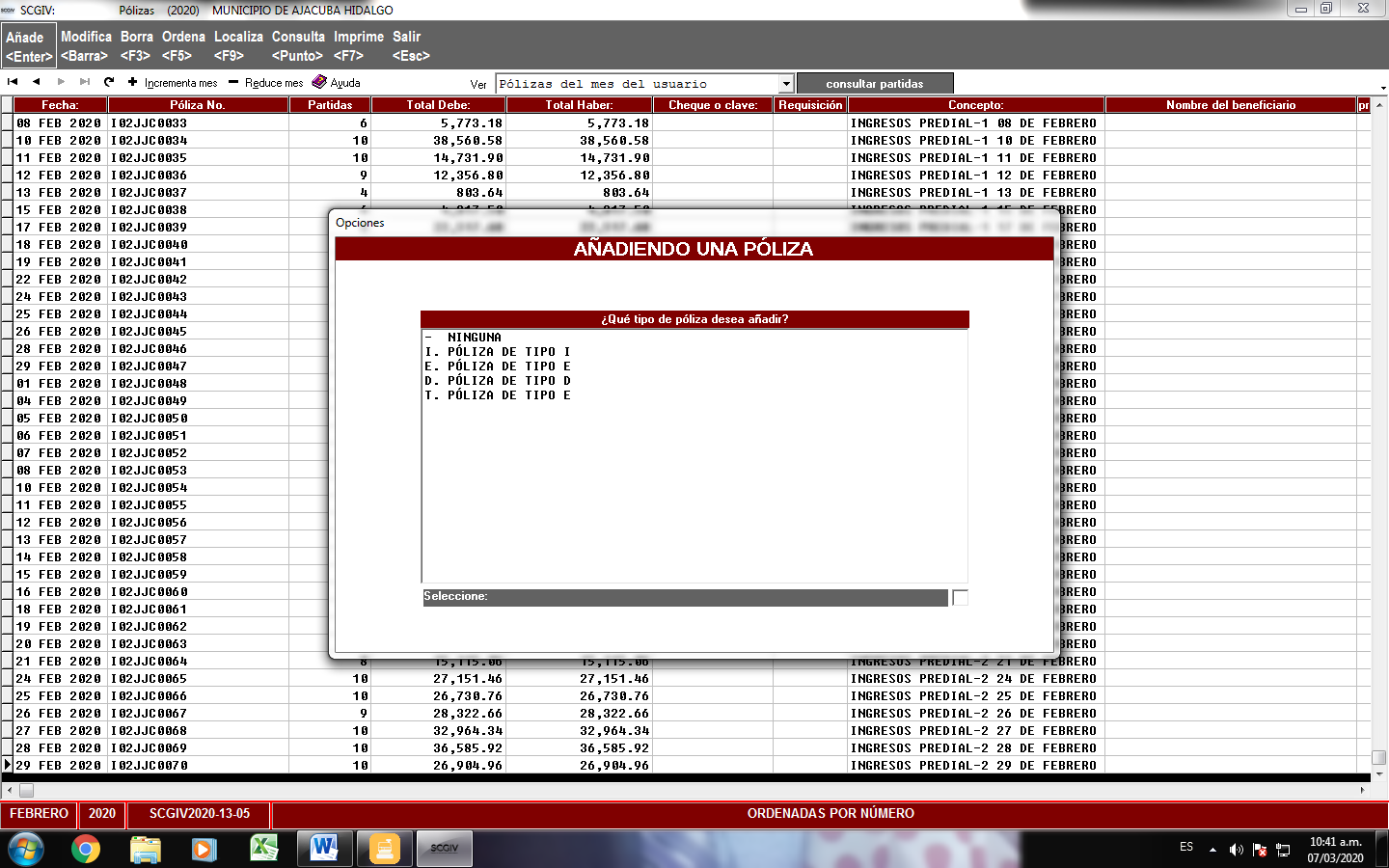 Se captura el concepto y se da grabar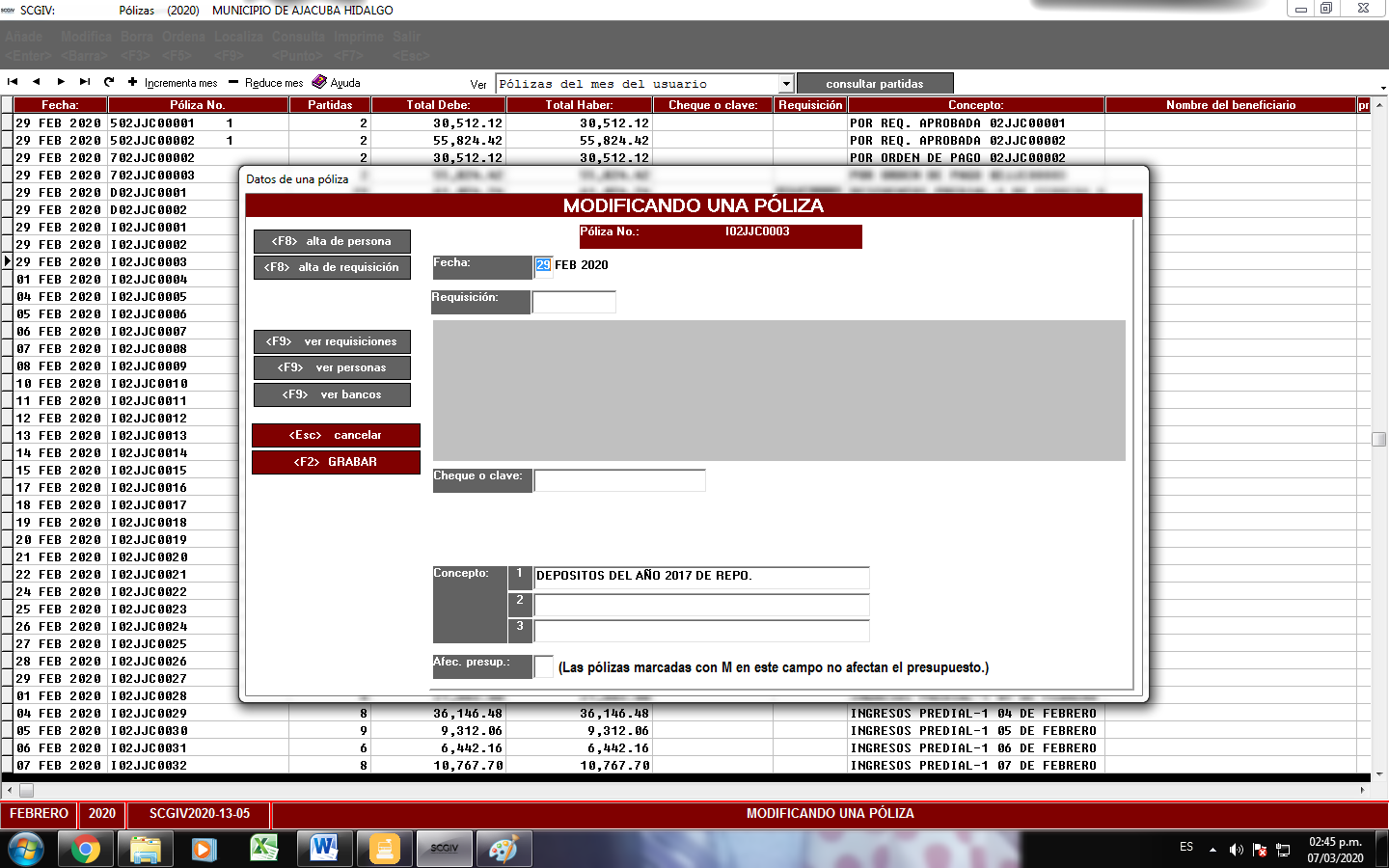 Se captura la cuenta, el importe, la fuente de financiamiento y el concepto y se da grabar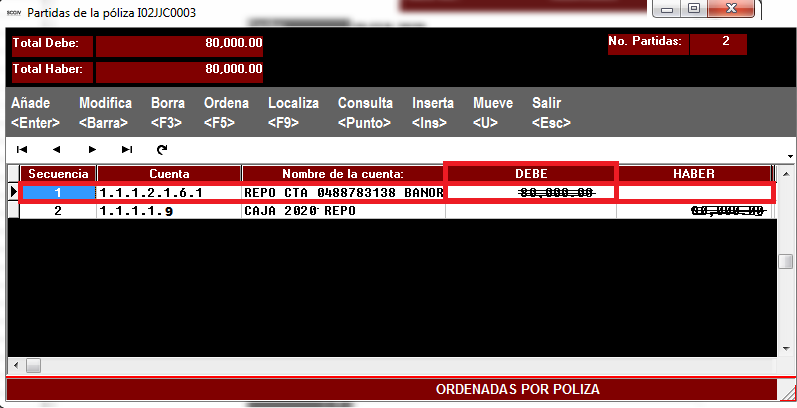 Se captura la cuenta, el importe, la fuente de financiamiento, el deudor, la ficha por cobrar y el conceptoSe da grabarDe esta forma se realizó el MOMENTO DE RECAUDADOCICLO PRESUPUESTAL DE LOS EGRESOSEl ciclo presupuestal de los egresos consiste en realizar 5 momentos de los egresos, se incluye un movimiento llamado “Pre-Comprometido”1. Pre- comprometido2. Comprometido3. Devengado4. Ejercido5. PagadoEl gasto comprometido es el momento contable que refleja la aprobación por autoridad competente de un acto administrativo, u otro instrumento jurídico que formaliza una relación jurídica con terceros para la adquisición de bienes y servicios o ejecución de obras. En el caso de las obras a ejecutarse o de bienes y servicios a recibirse durante varios ejercicios, el compromiso será registrado por la parte que se ejecutará o recibirá, durante cada ejercicio.El gasto devengado es el momento contable que refleja el reconocimiento de una obligación de pago a favor de terceros por la recepción de conformidad de bienes, servicios y obras oportunamente contratados; así como de las obligaciones que derivan de tratados, leyes, decretos, resoluciones y sentencias definitivas.El gasto ejercido es el momento contable que refleja la emisión de una cuenta por liquidar certificada o documento equivalente debidamente aprobado por la autoridad competente.El gasto pagado es el momento contable que refleja la cancelación total o parcial  de  las  obligaciones  de  pago,  que  se  concreta  mediante  el desembolso de efectivo o cualquier otro medio de pago.1.- PRESUPUESTO PRE COMPROMETIDOSe elabora la requisición, indicando que persona realiza la solicitud, ya sea de bienes, materiales, gasto corriente, etc. , se anotan los conceptos a solicitar y se da grabar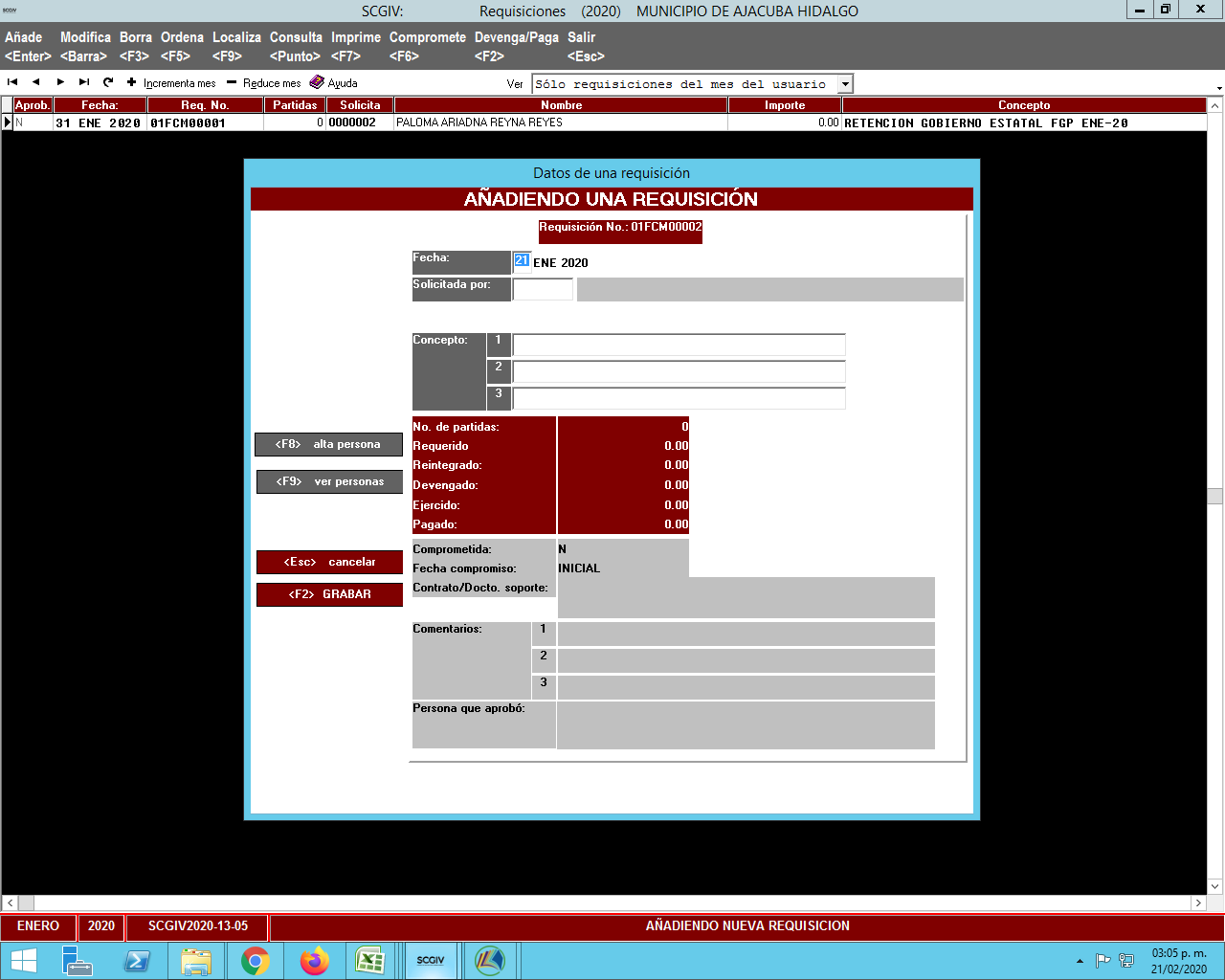 En esta pantalla se añaden :1.- Datos del COG, que pertenecen a la partida solicitada2.- Datos de la fuente de financiamiento3.- Unidad administrativa4.- Actividad5.- Componente6.-Programa presupuestalTodos estos datos se pondrán de forma automática, jalando el dato del COG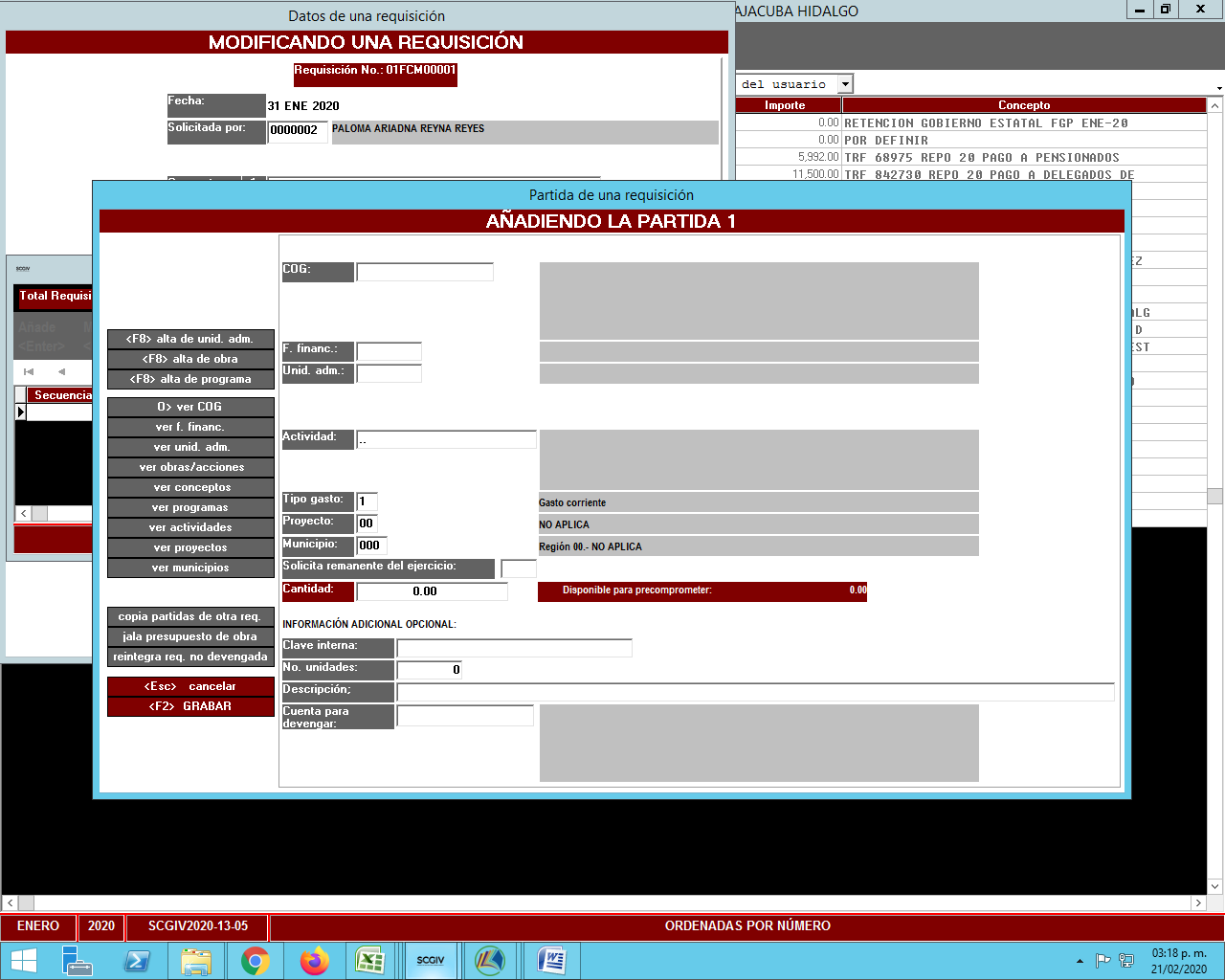 Se deben ingresar la siguiente información:La misma fecha de la requisición.Siempre se debe anotar al Presidente Municipal.El folio debe ser de acuerdo al servicio prestado por el proveedor.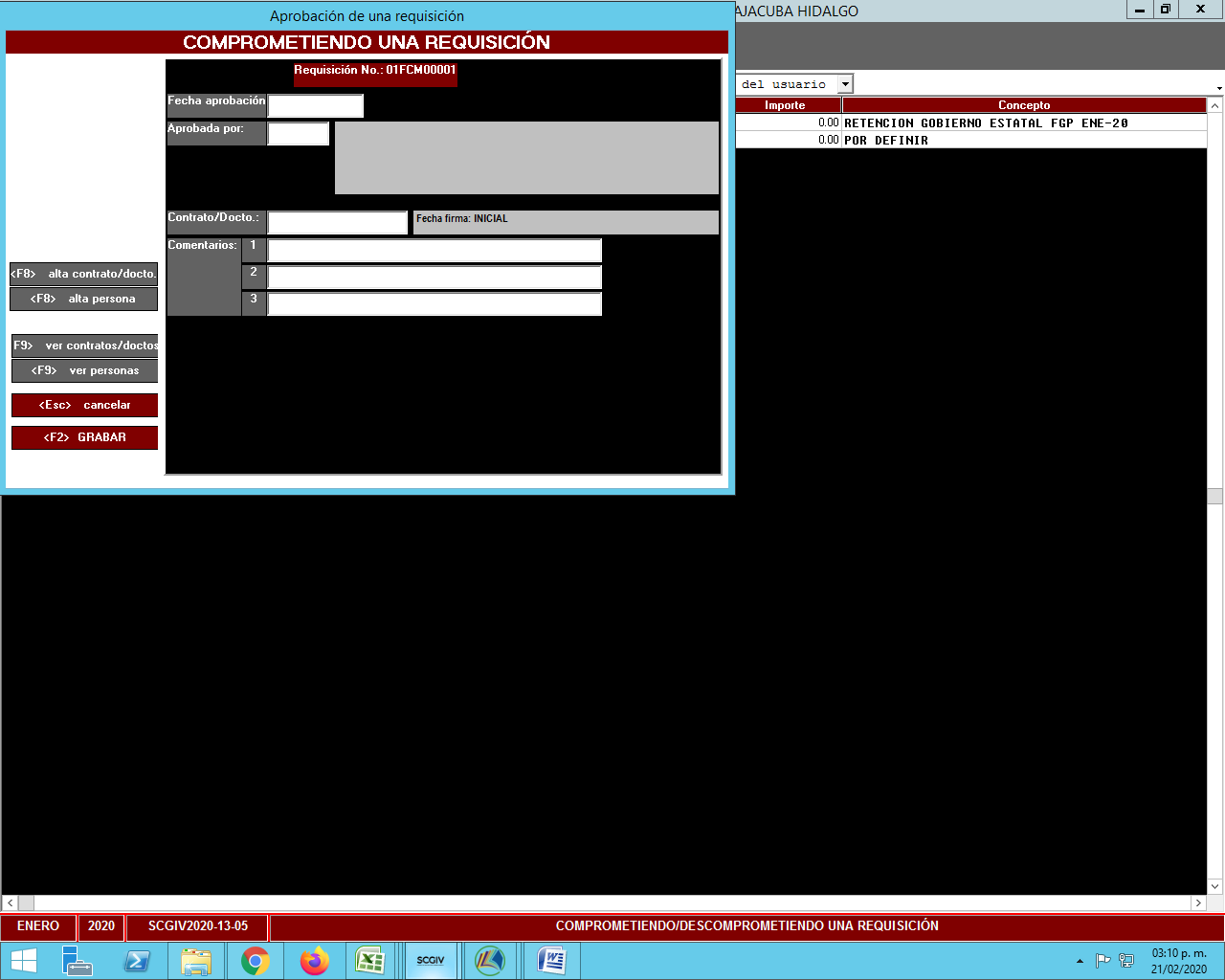 2.- COMPROMETIDOSe deben ingresar la siguiente información:La misma fecha de la requisición.Siempre se debe anotar al Presidente Municipal.El folio debe ser de acuerdo al servicio prestado por el proveedor.Se deben ingresar la siguiente información:Contrato ( en caso de que no se encuentre dado de alta, presionar (F8) y llenar los recuadros correspondientes)Folio del contrato de acuerdo al servicio prestado por el proveedorDe acuerdo a la razón social que viene en la facturaFecha de la facturaFecha de la facturaAnotar siempre 31/12/XXXX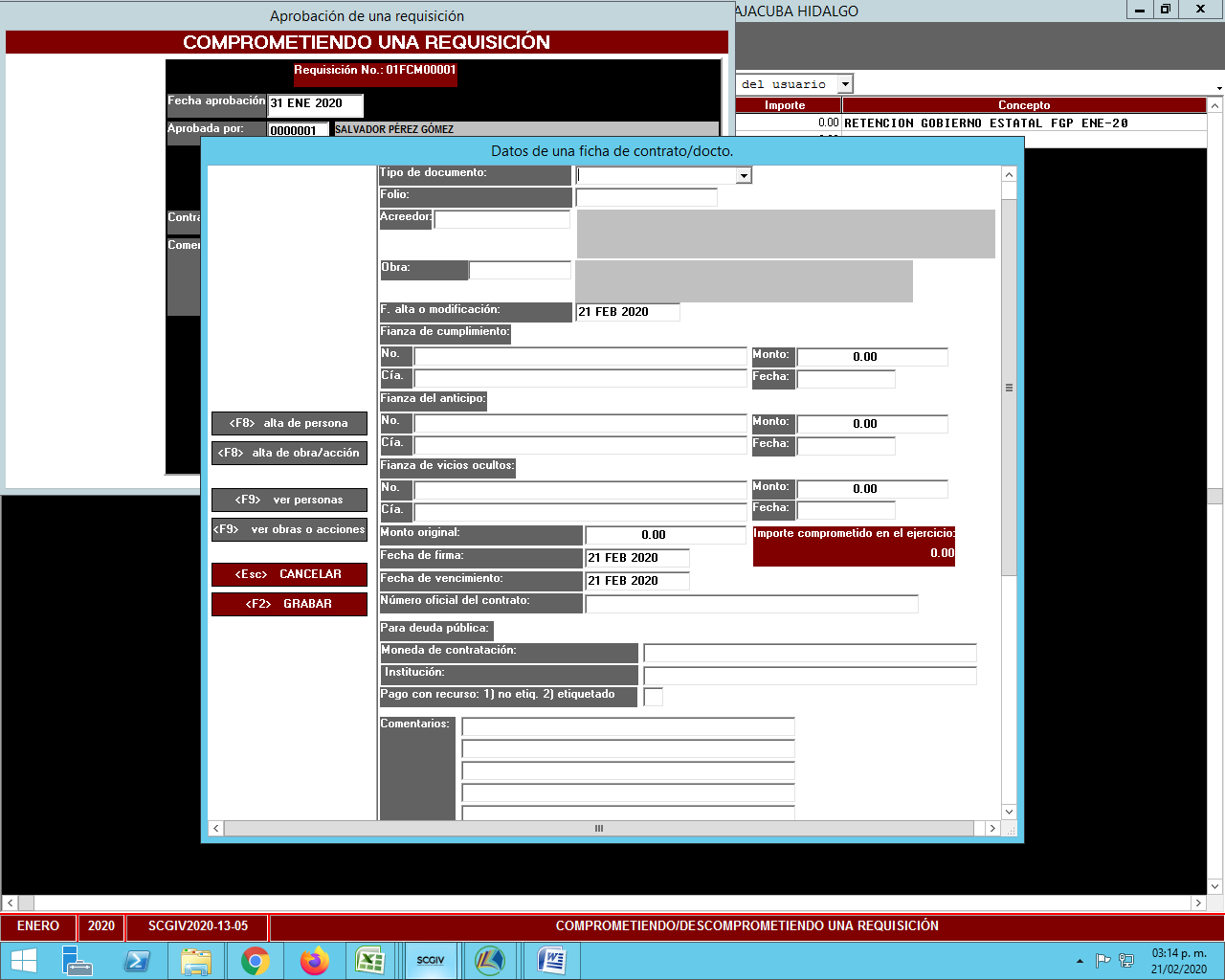 Aquí ya aparece el contrato o documentoSe   da   grabar,   en   ese   momento   se   generó   el   MOMENTO   DEL COMPROMETIDOSe puede verificar de la misma forma que se checó el Pre-comprometido.3.- DEVENGADOPara realizar el momento del devengado, se elabora una póliza de diario, ingresando al módulo de pólizas y dándole añadir.En esta pantalla, se jala el dato de la requisición, accediendo en el menú del lado izquierdo ver requisiciones.Se deben ingresar la siguiente información:Devenga/paga (presionando F2)Nos posicionamos en la letra de acuerdo al tipo de póliza que estemos contabilizando.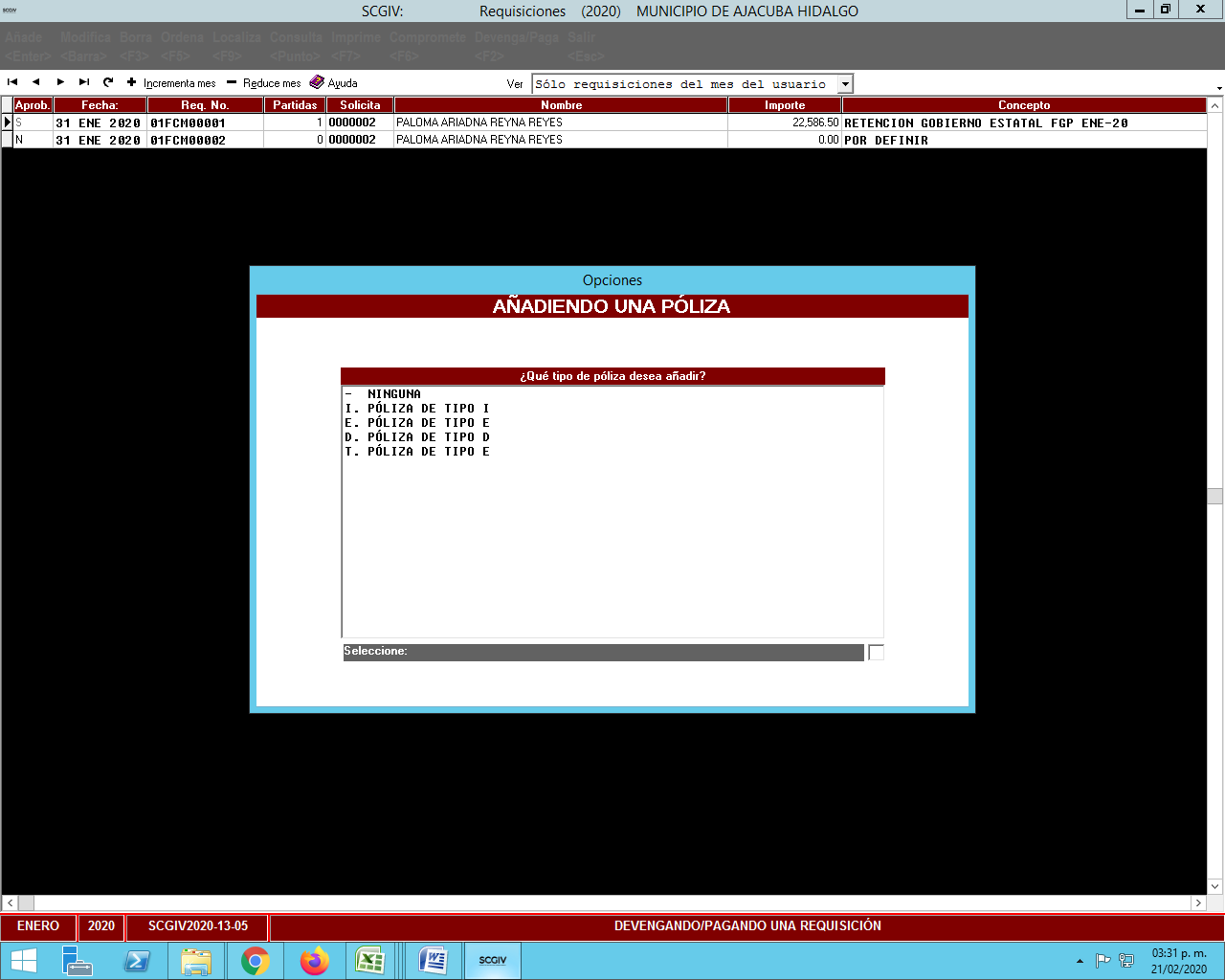 Se deben ingresar la siguiente información:Misma fecha de la requisición.Checar que la requisición sea la correcta (también cuando se esté modificando una nómina).Anotar número de transferencia o cheque y fondo (TRF-12345-REPO-20 O CH-12345-REPO-20) para el TRF y CH se ocuparán hasta cinco cifras, si el transfer viene con menos cifras, se debe completar con ceros a la izquierda.De acuerdo al proveedor, según la Factura.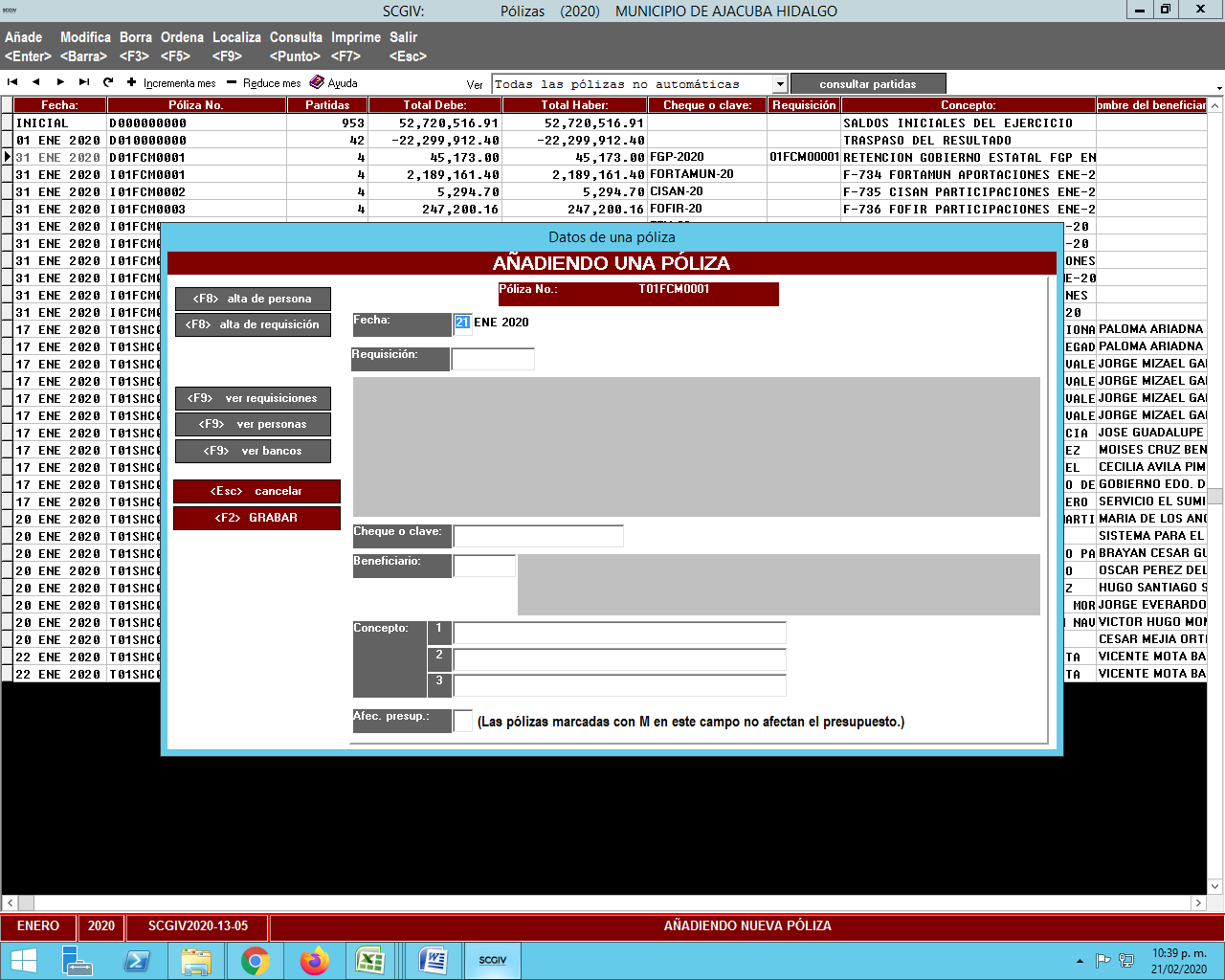 Se debe presionar la tecla (F2) y nos muestra la siguiente pantalla***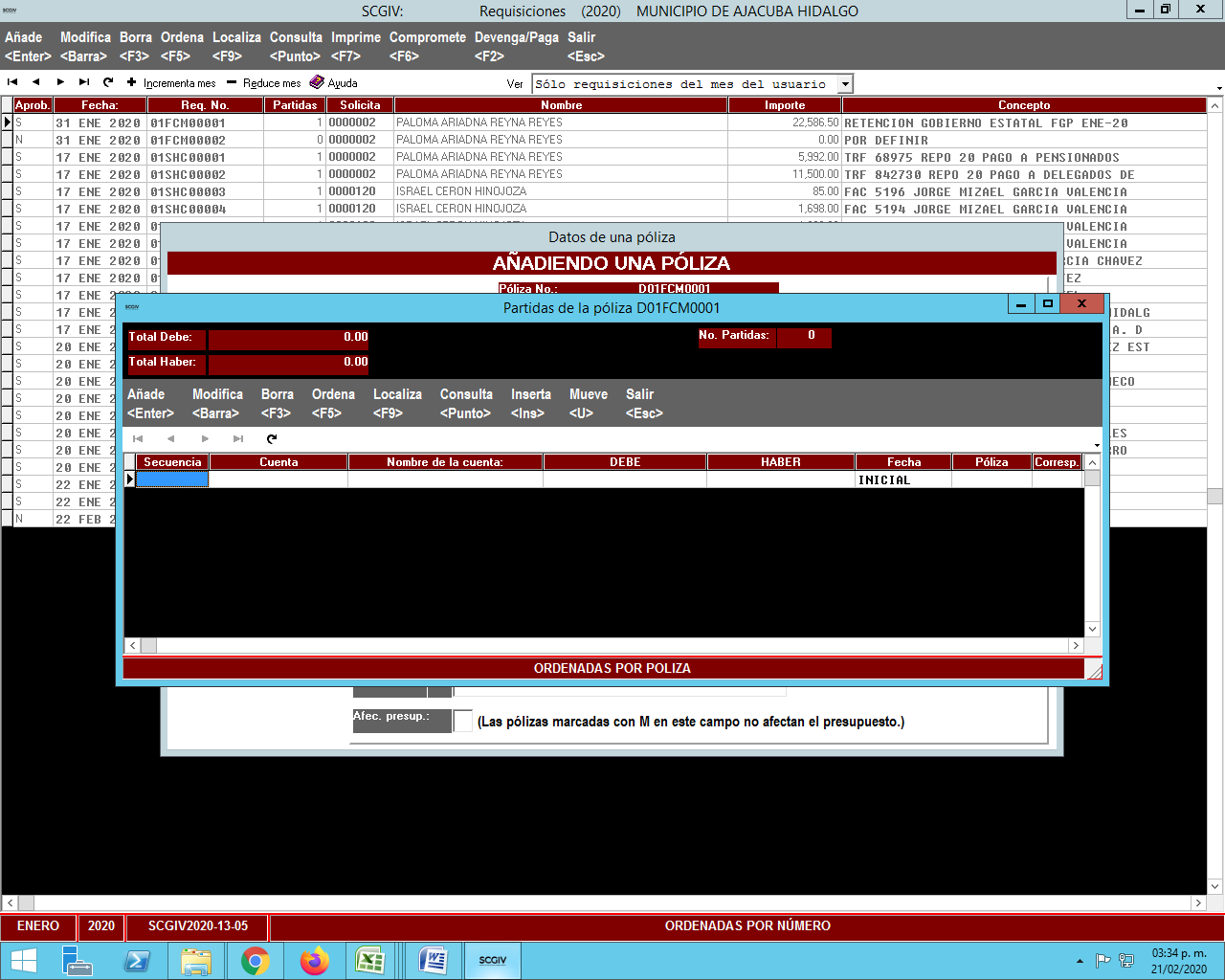 Se debe presionar la tecla (Enter) y muestra la siguiente pantalla:Se introduce la siguiente información.D”= Devengar.Dependiendo de cuántas partidas tienen la requisición, se van a ir extrayendo una por una.Y se debe presionar la tecla (Enter)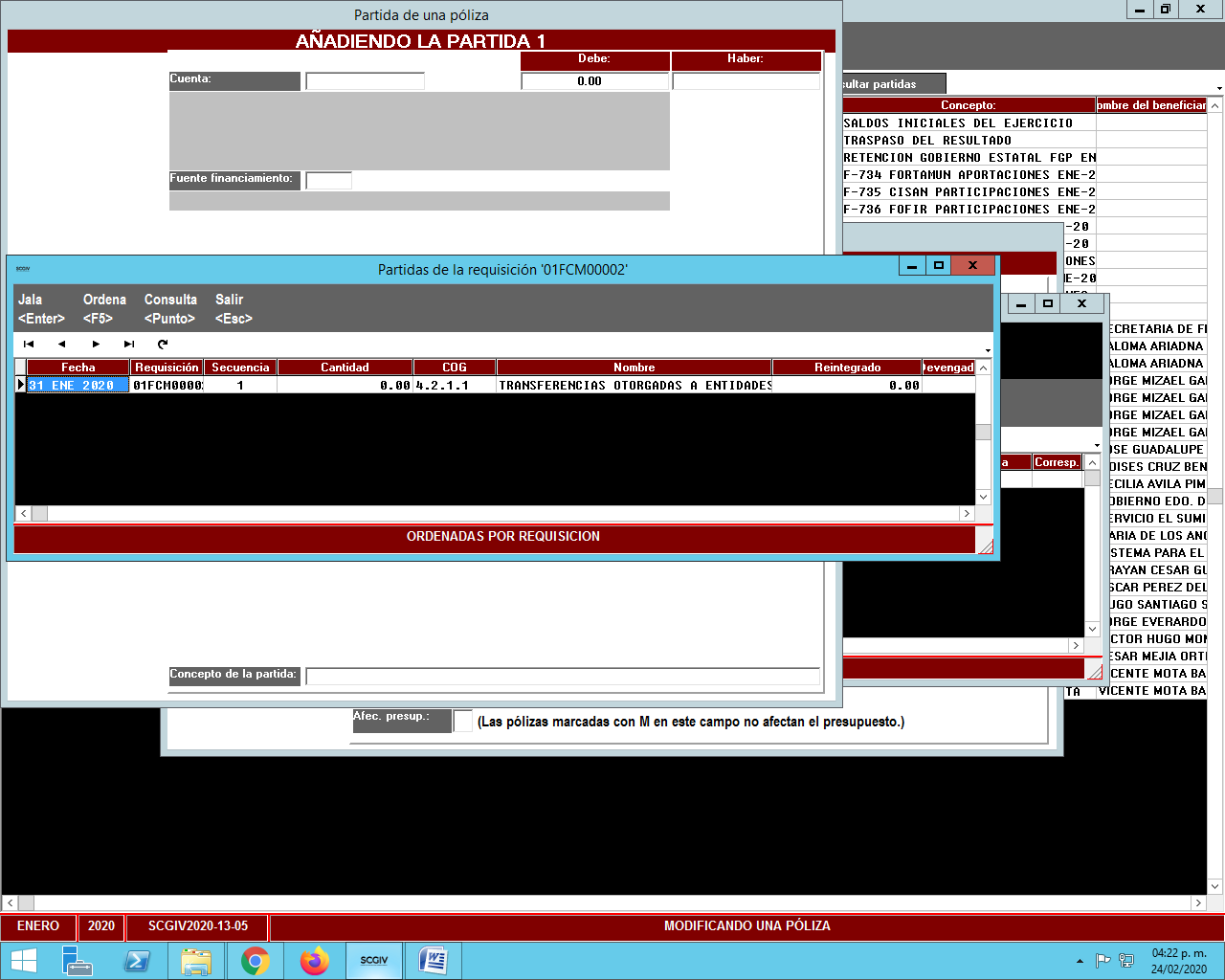 Revisar, si es gasto se toma la cuenta que empieza con 5Presionar la tecla (Enter)Si se devengó correctamente, los espacios se llenan en automático.Dar (F8 y F4) para dar de alta la ficha por pagar, a continuación se despliega la siguiente pantalla.4.- MOMENTO EJERCIDOSe aprueba la ficha por pagar a través de una orden de pago.Se debe introducir la siguiente información:Debe ser la fecha de la transferencia.La ficha por pagar debe empezar con el número de la factura del proveedor.Se llenan en automático (verificar que sí corresponda al contrato y proveedor).Se llenan en automático (verificar que sí corresponda al contrato y proveedor).Fecha según Factura.Anotar siempre 31/12/XXXX.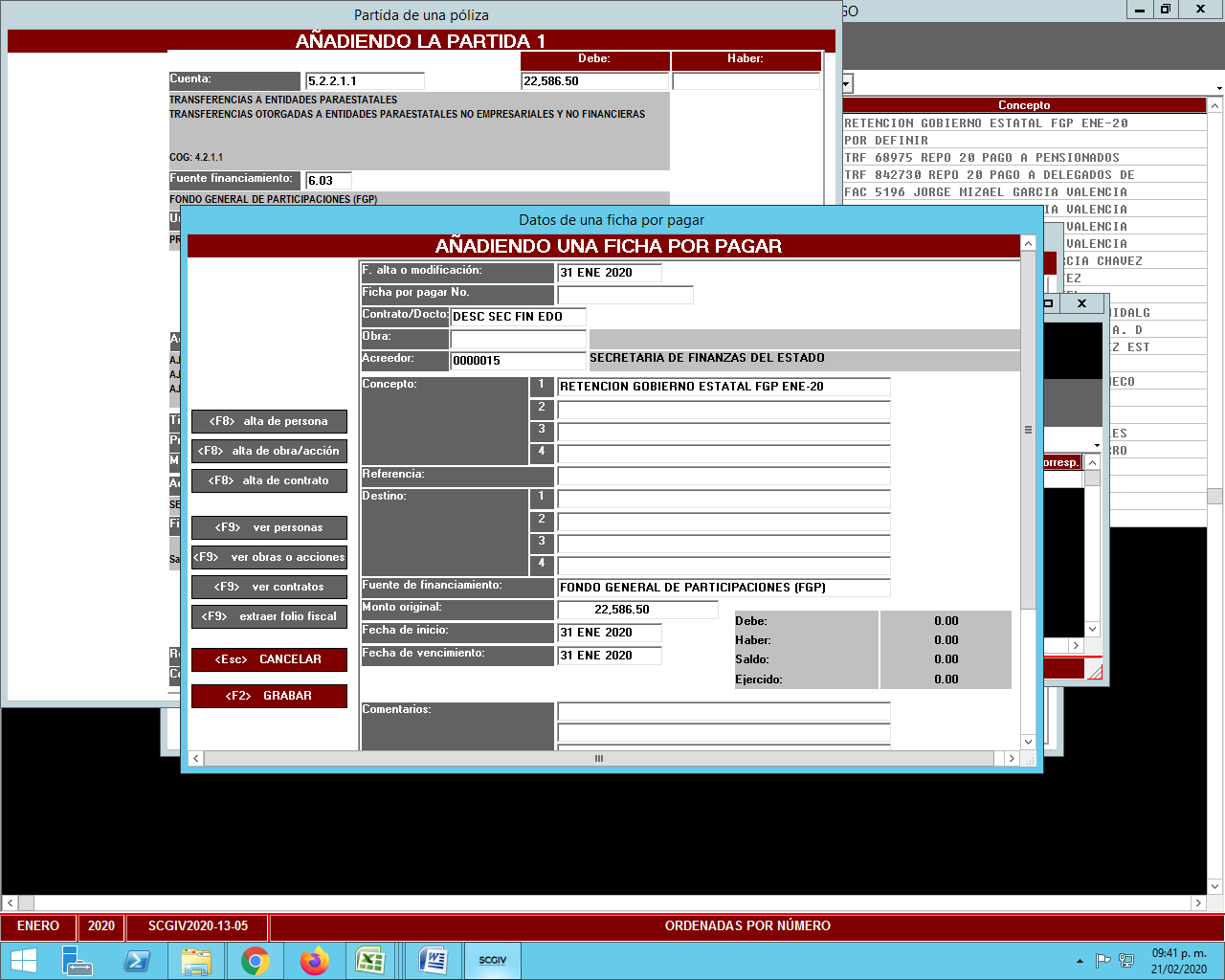 Se debe introducir la siguiente información:(“V”) Los espacios se llenan en automático (verificar que sean los correctos y anotar el concepto presionando.(Ctrl+v) Si antes se le dio copiar para ya no volver a llenarlo manualmente.Se debe introducir la siguiente información:(“J”) Los espacios se llenan en automático (verificar que los datos estén correctamente).*Se presiona la tecla (F2) se despliega la siguiente pantalla para generar una orden de pago.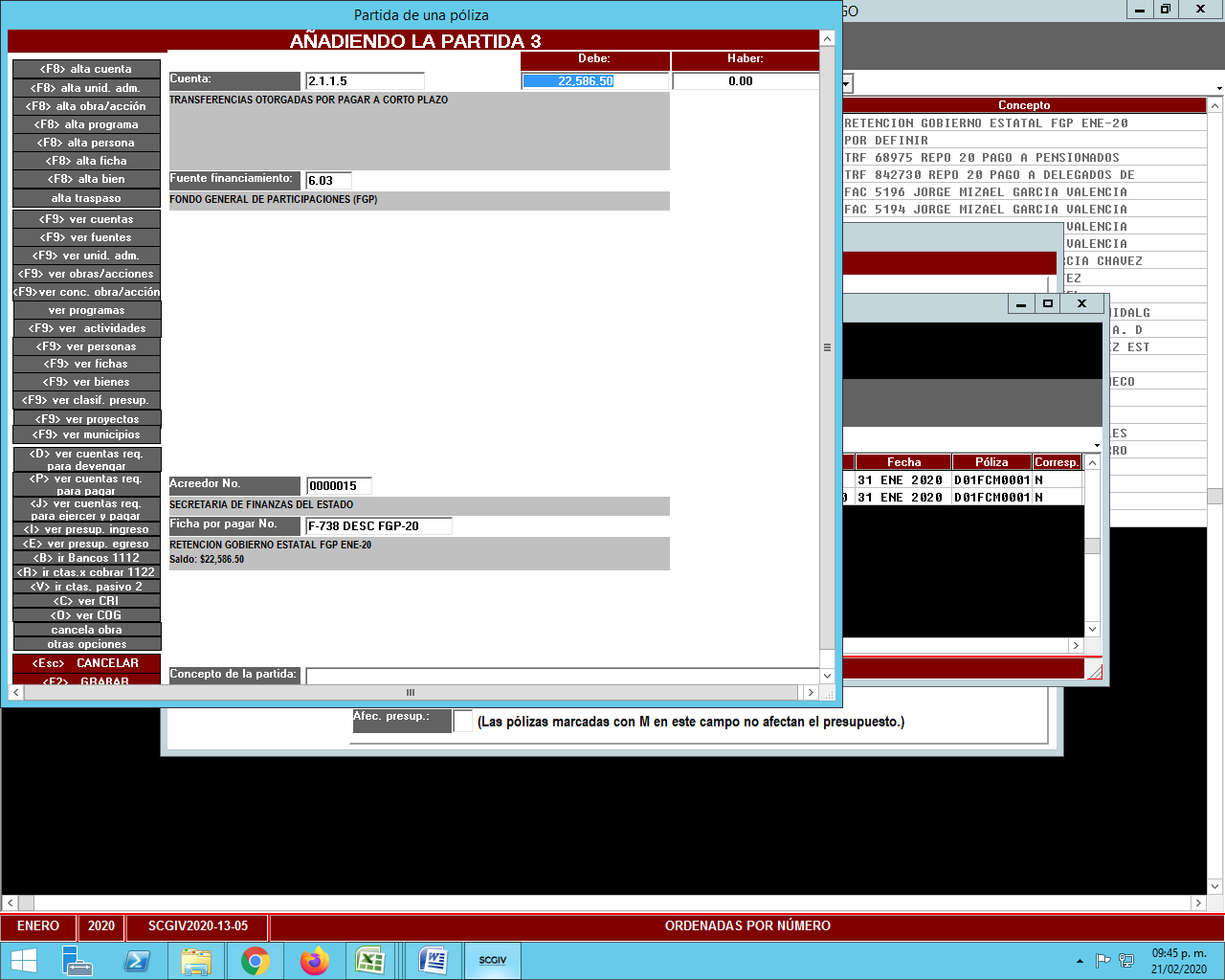 Se debe ingresar la siguiente información: Siempre será aprobado por el Presidente MunicipalA continuación se presiona la tecla (F2) y después la tecla (Enter)Le damos (B) en el recuadro y nos remite a las cuentas de banco y se selecciona la cuenta del banco de acuerdo al fondo que se esté contabilizando.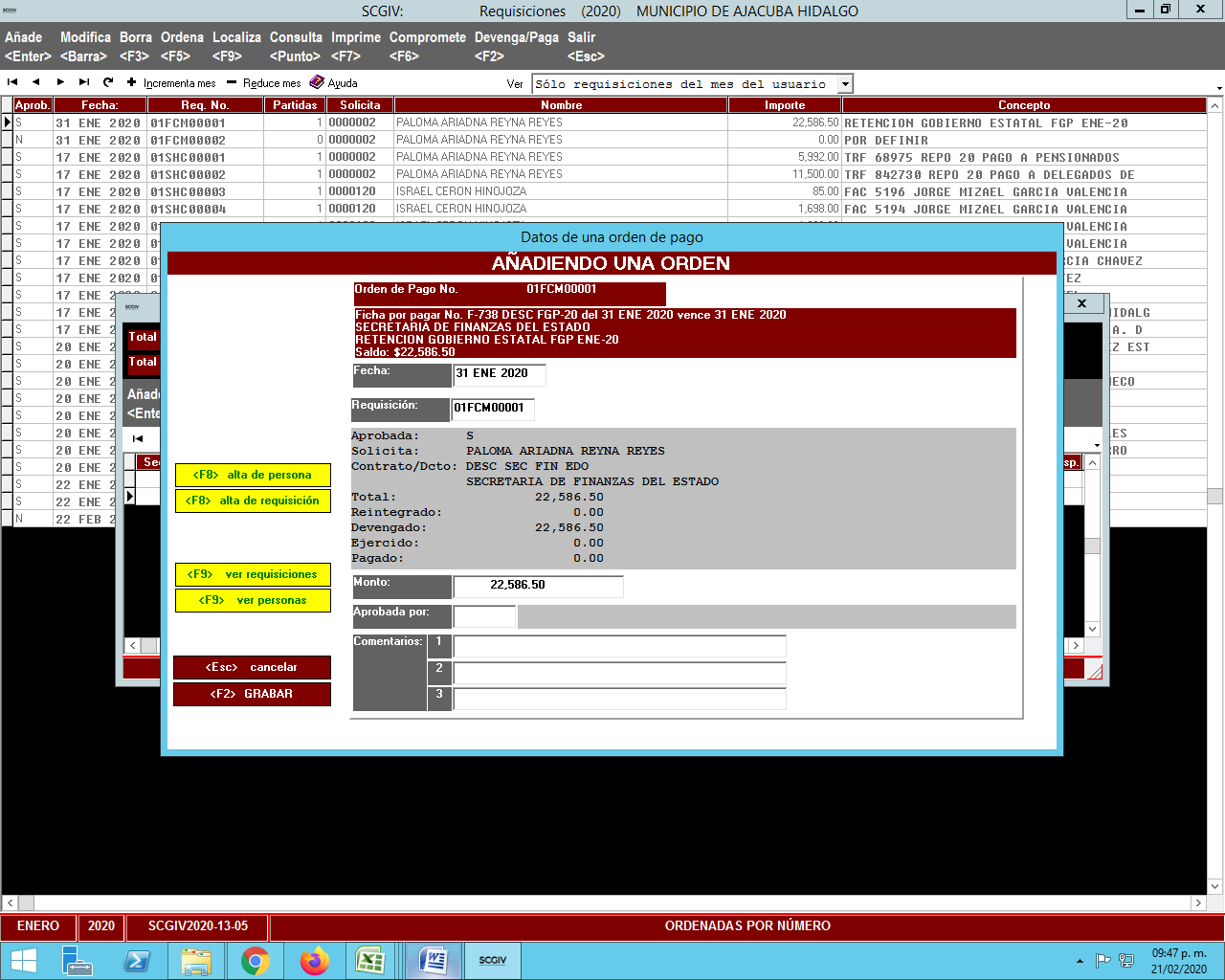 5.-MOMENTO DEL PAGADOSe debe ingresar a “pólizas”Se debe dar “Click” en “añadir póliza”Seleccionar en este caso la póliza “tipo E”Se deben ingresar los siguientes datos:Fecha: fecha en que se realizó el pago.Requisición: queda en blanco por ser resultado del ejercicio.Cheque o clave: se ingresan los 6 últimos dígitos de la clave de rastreo de la transferencia agregando de que fondo salió el pago así como el año de la cuenta bancaria.Beneficiario: la persona a la cual se le está realizando la transferencia.Concepto: se introduce el número de factura y nombre del beneficiario así como clave de transferencia y descripción del concepto por el cual se realizó el pago.Afec. presup: se marca con “M”Se debe dar “clic” en “grabar”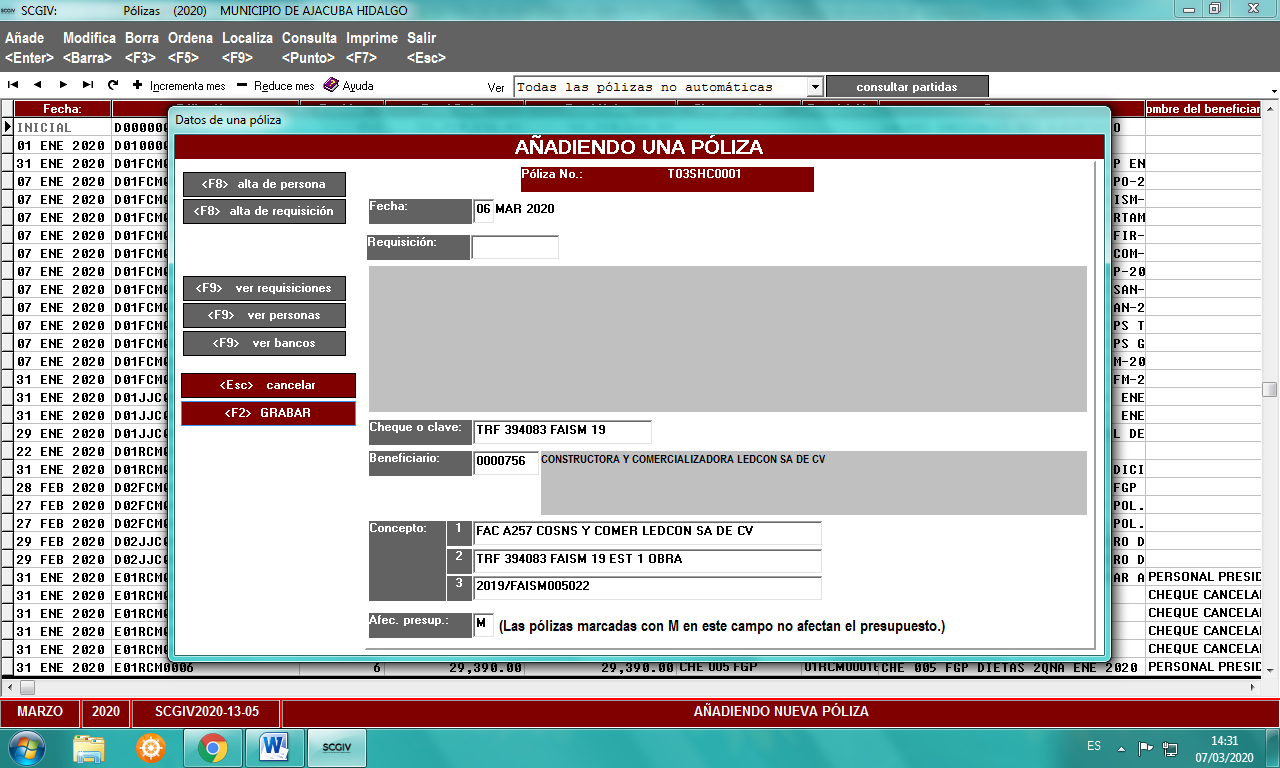 Posteriormente en “añadir”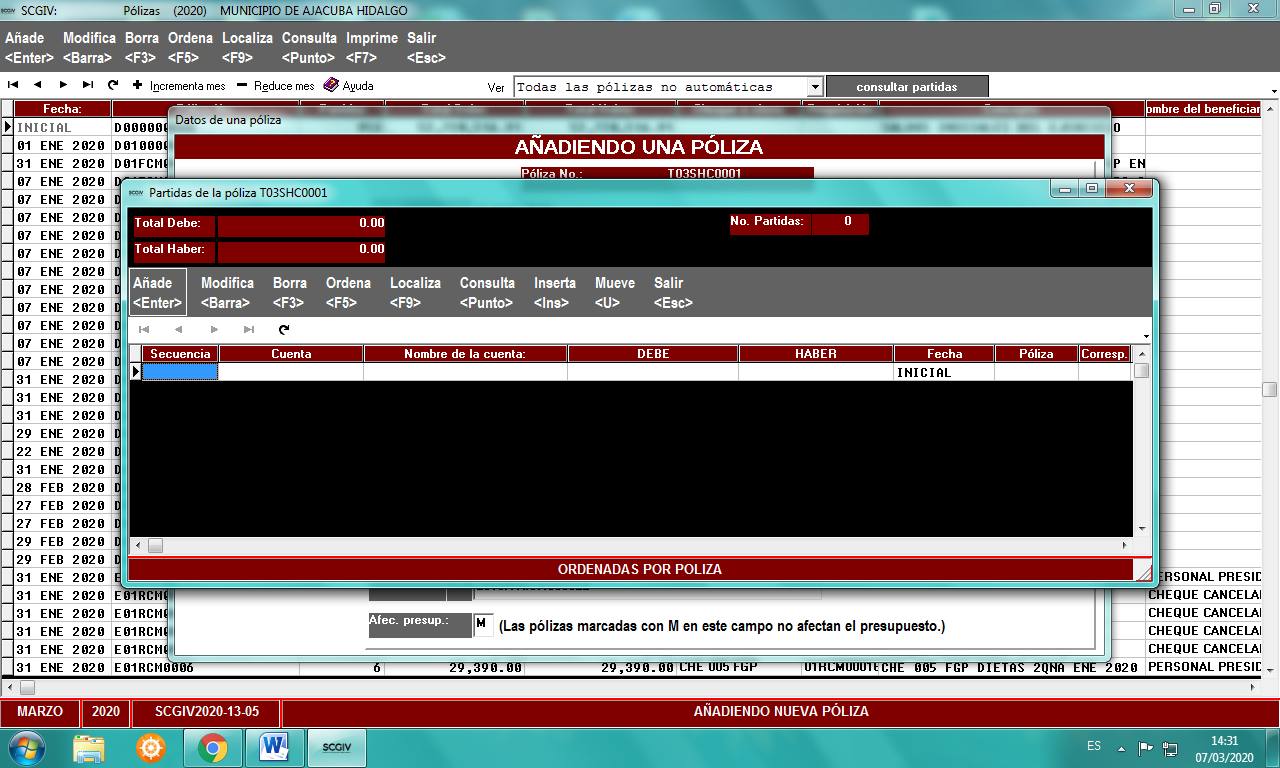 Se debe buscar la cuenta del resultado del ejercicio 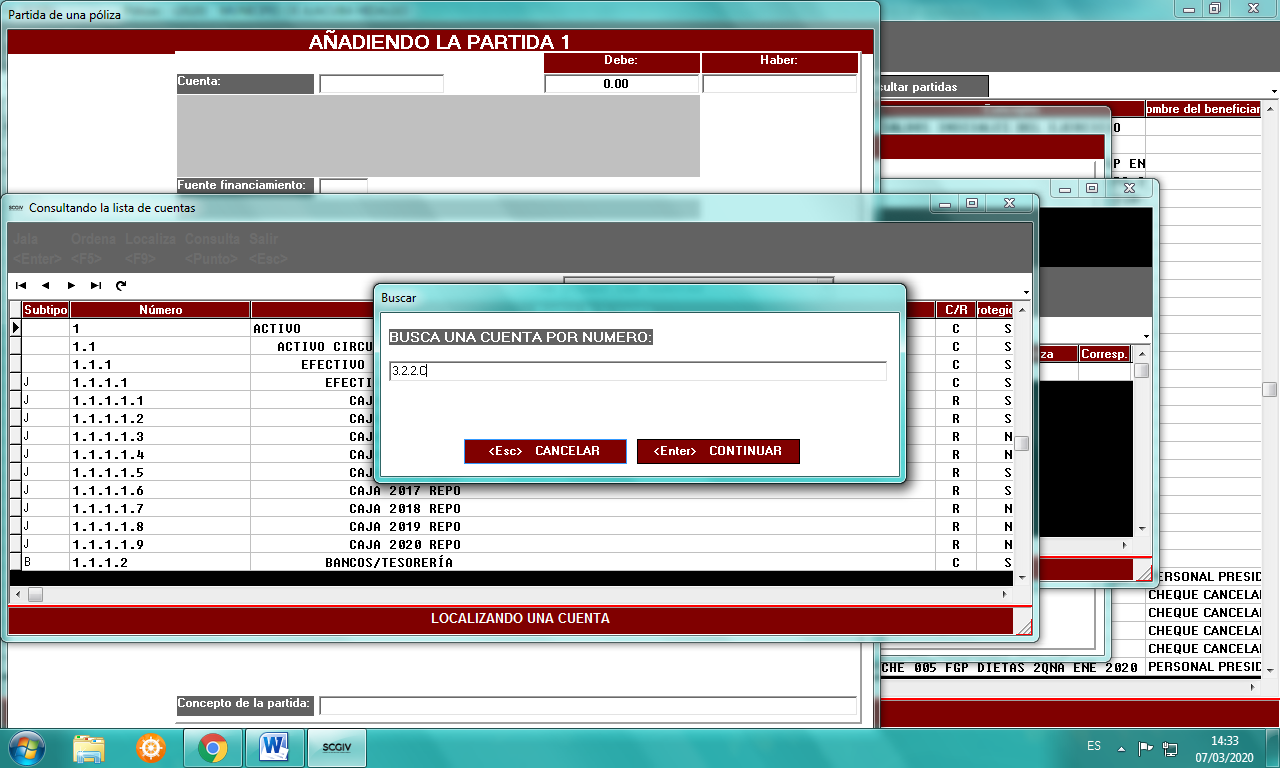 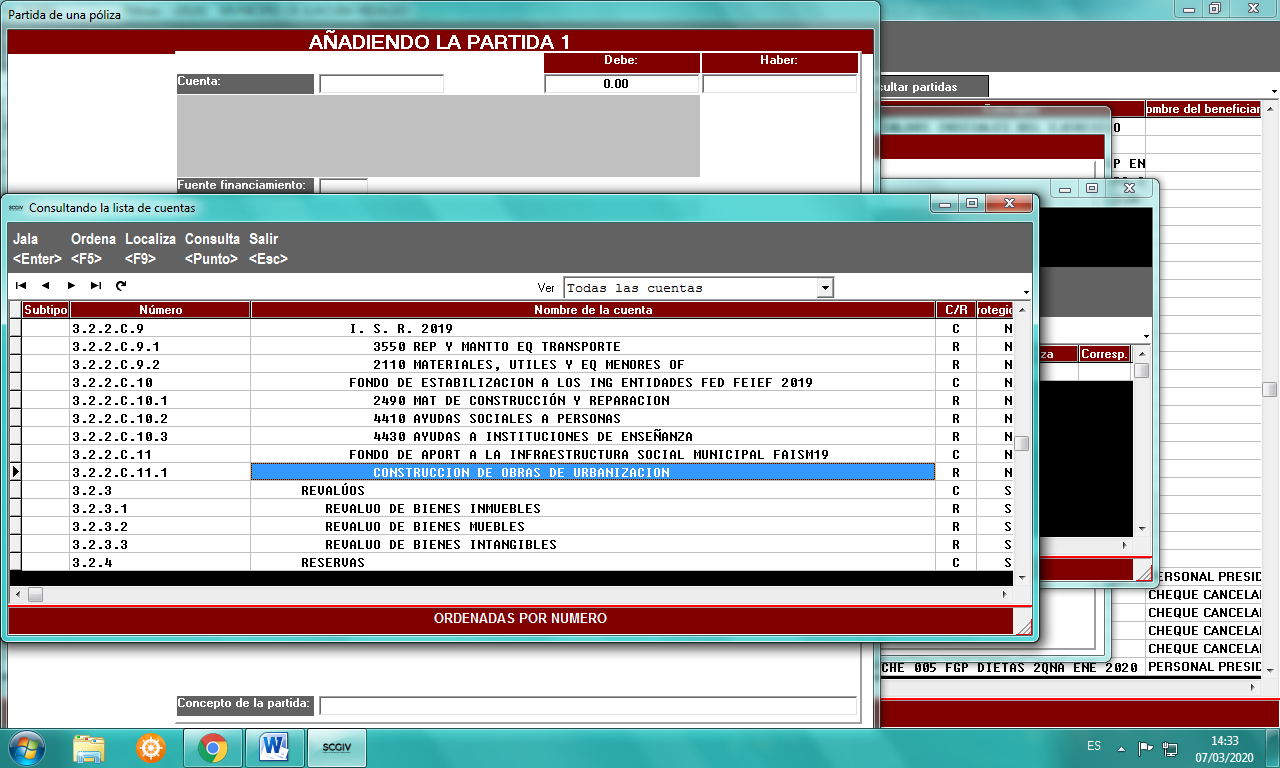 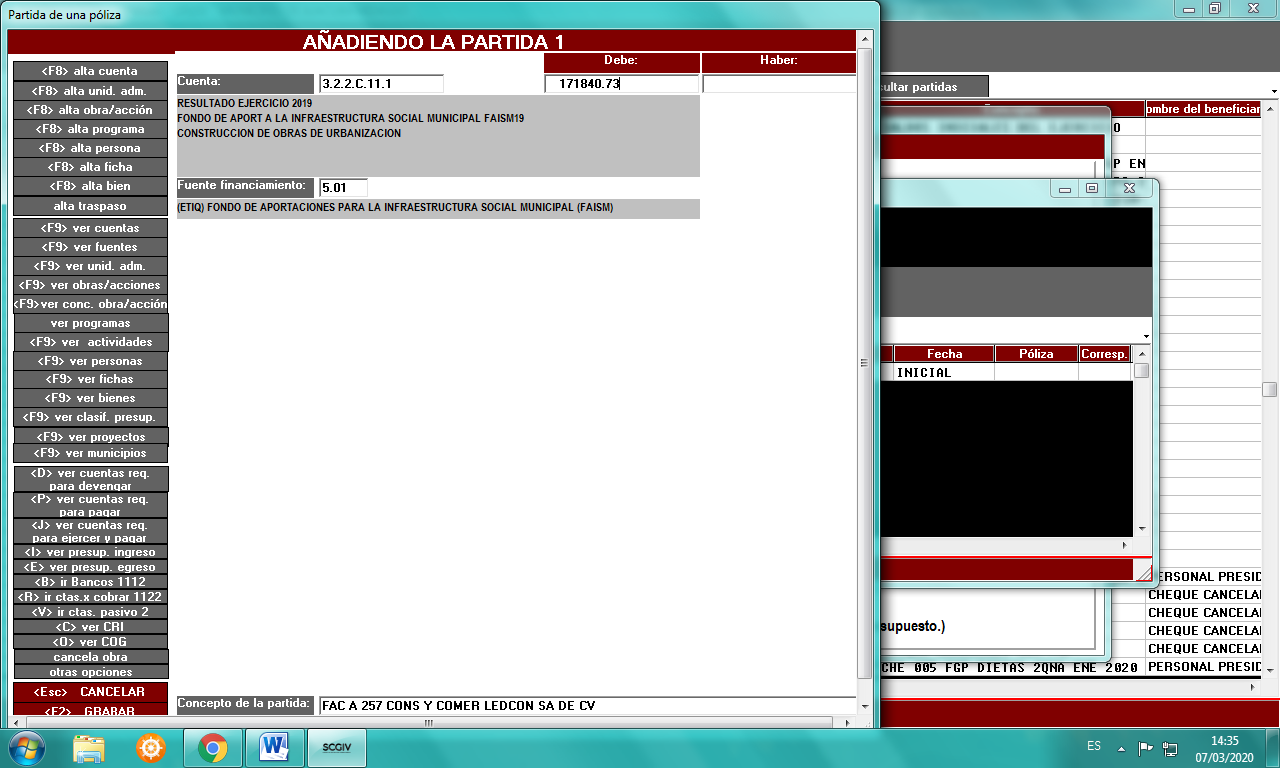 Ingresar la siguiente información:Cuenta:  cuenta del resultado del ejercicio de FAISMFuente de financiamiento: fuente de financiamiento del fondoConcepto de la partida: número de factura y proveedorDebe: lo que se transfirió más el monto de la retención a pagar a la Secretaria de Finanzas 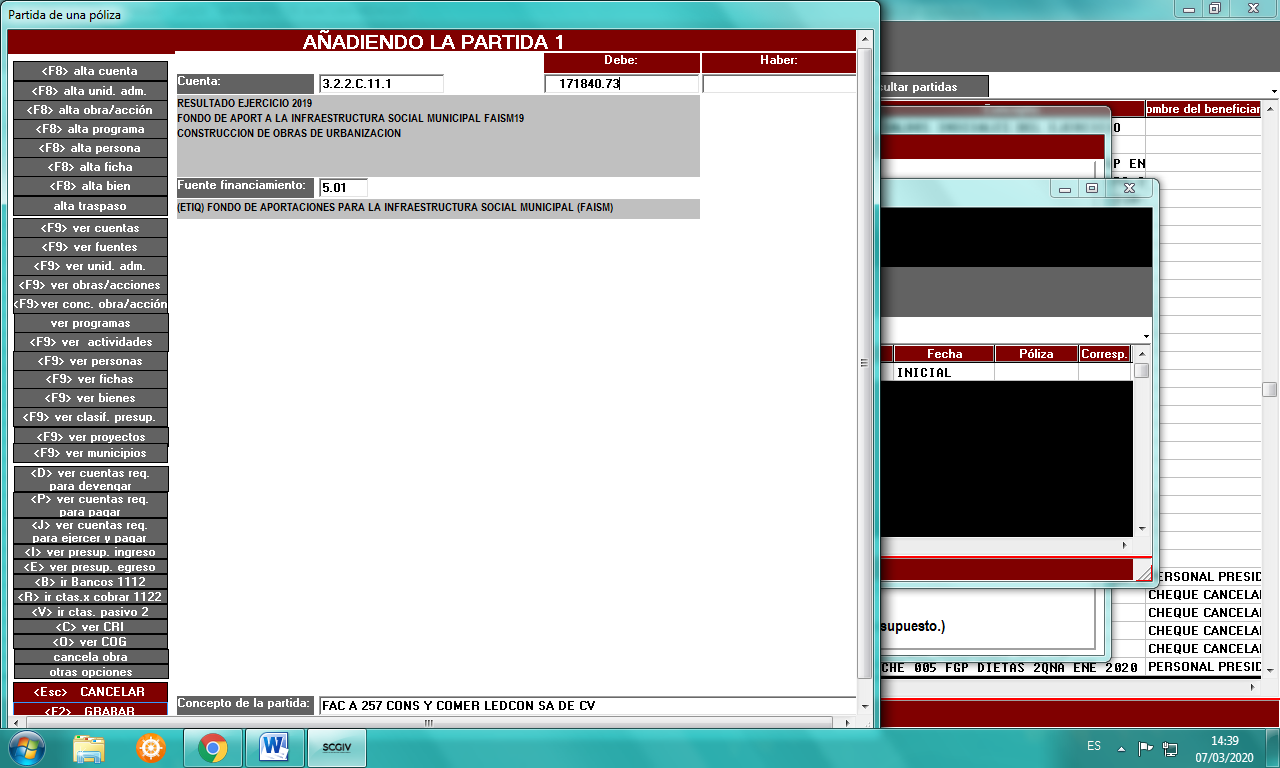 Se debe dar “clic” en “grabar” y después seleccionar “bancos”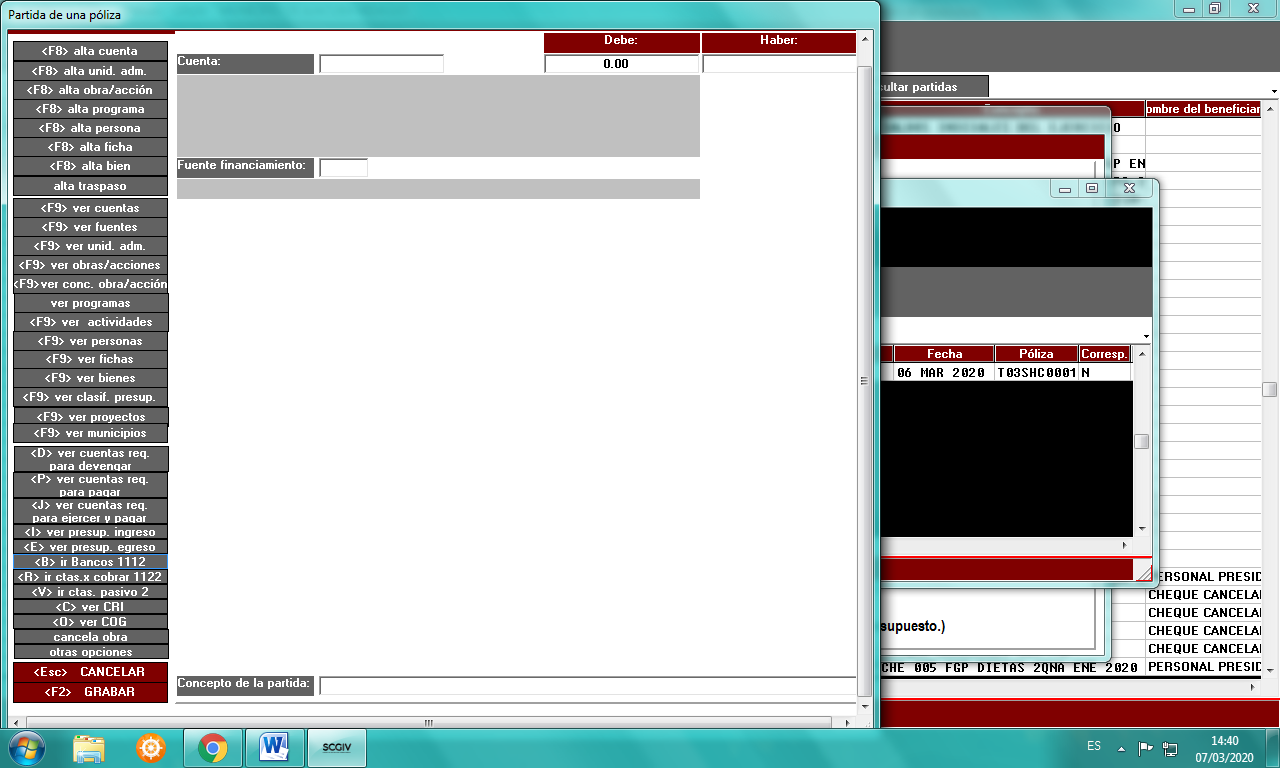 Seleccionar la cuenta de donde se realizó el pago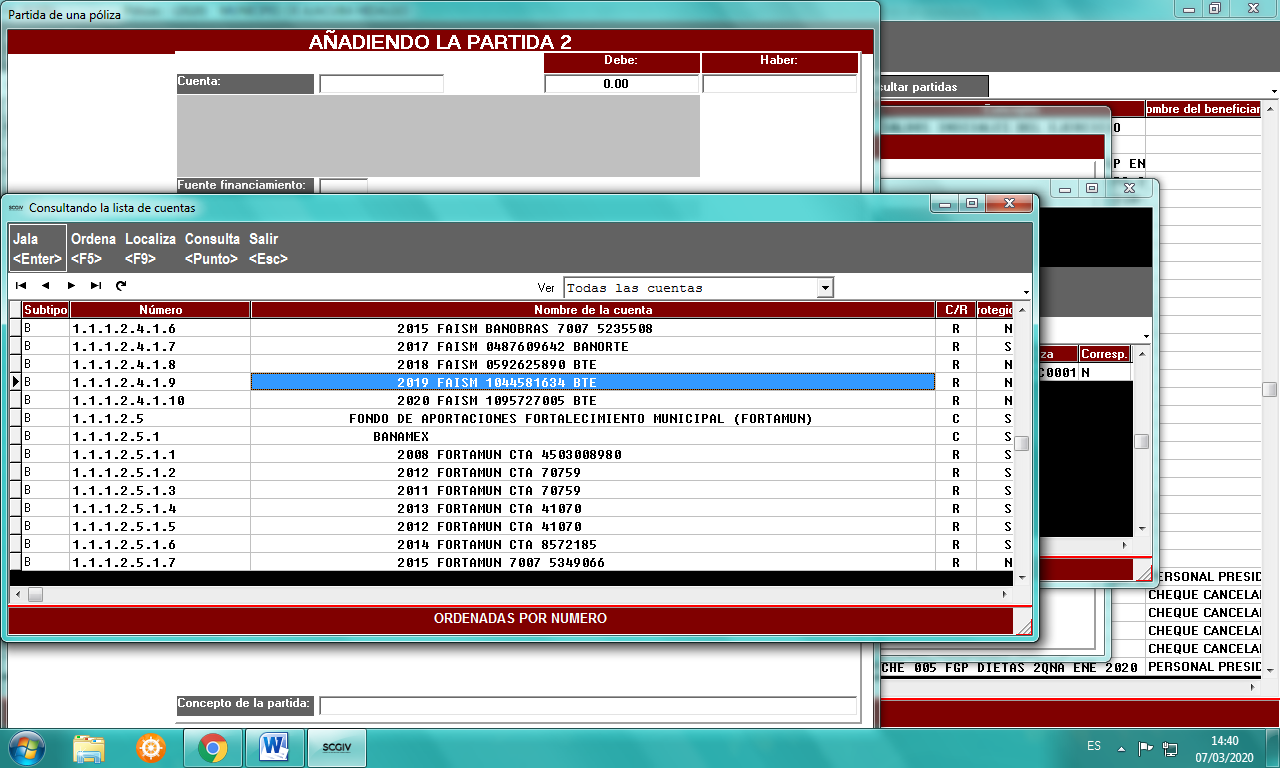 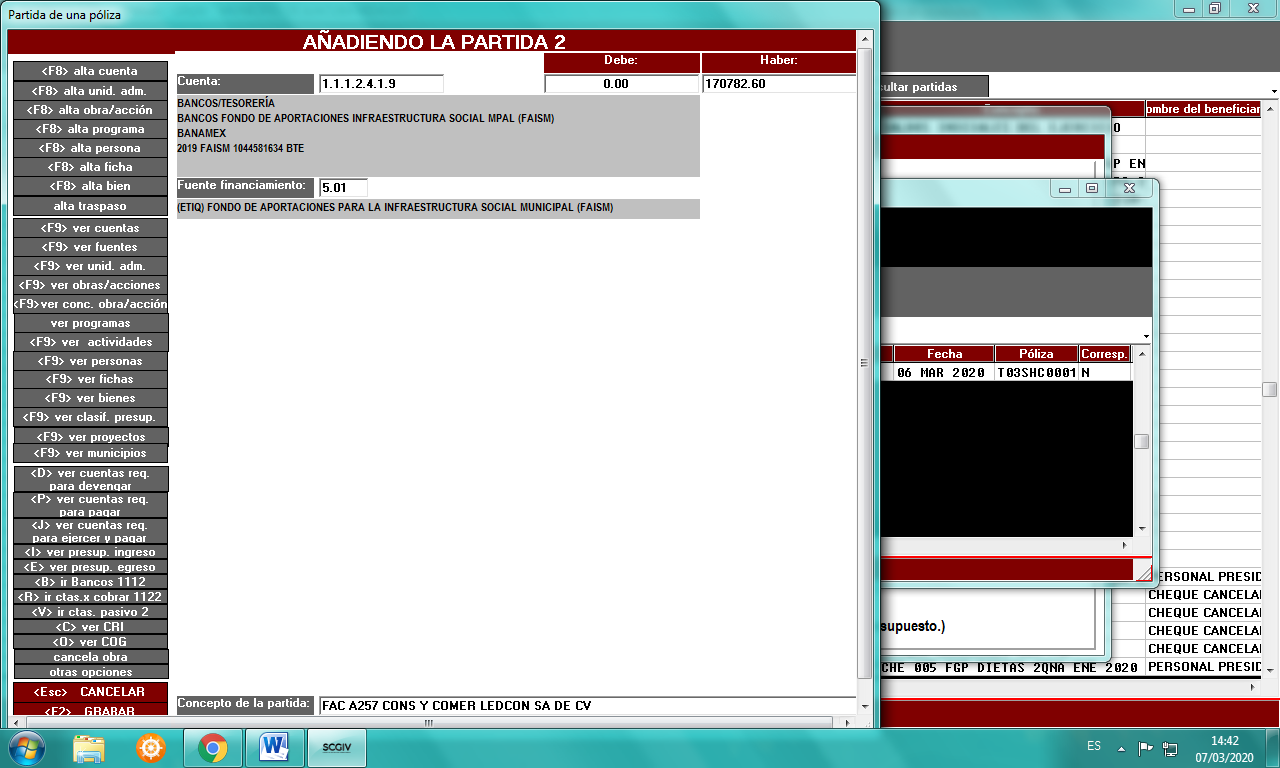 Se debe introducir la siguiente información:Cuenta: es el número de cuenta de donde salió el pago.Fuente de financiamiento: número de fuente del fondo de donde salió el pago.Concepto de la partida: número de factura y proveedor.Haber: lo que realmente se le deposito al proveedor.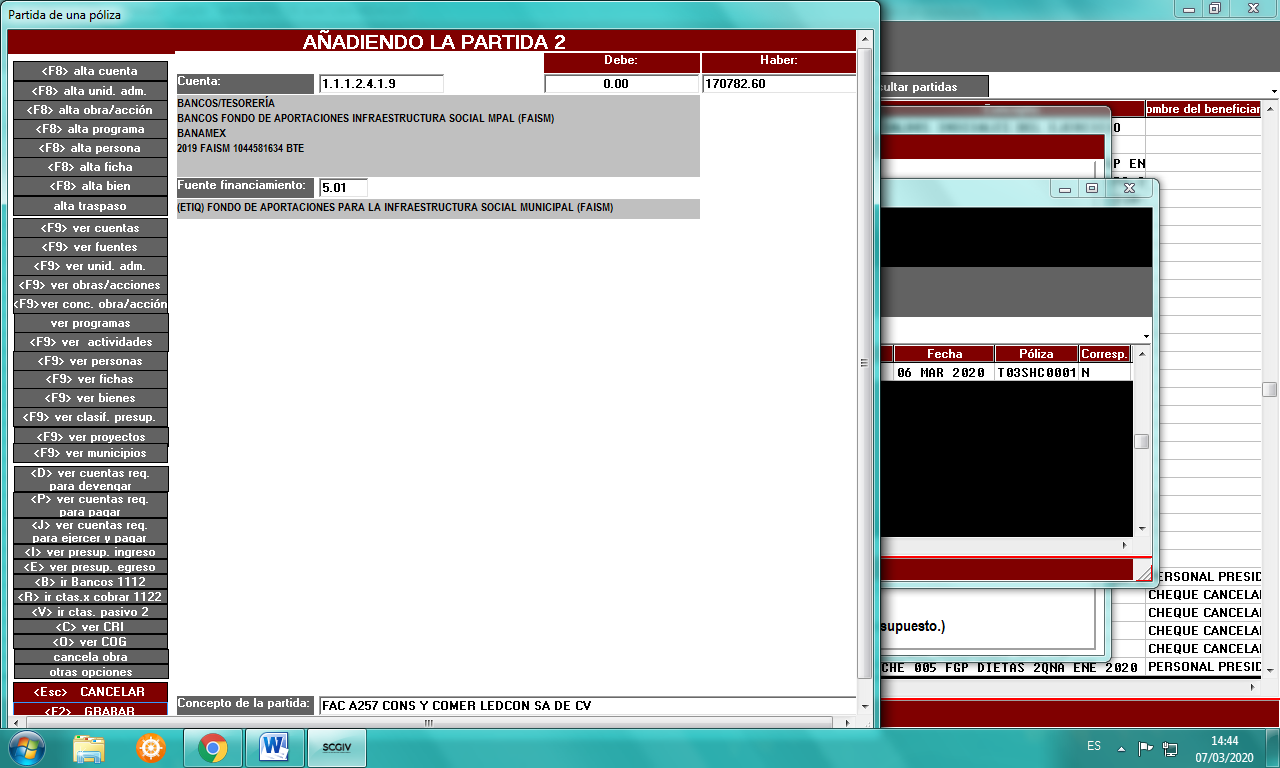 Se debe “grabar” la partida presionando la tecla (F2).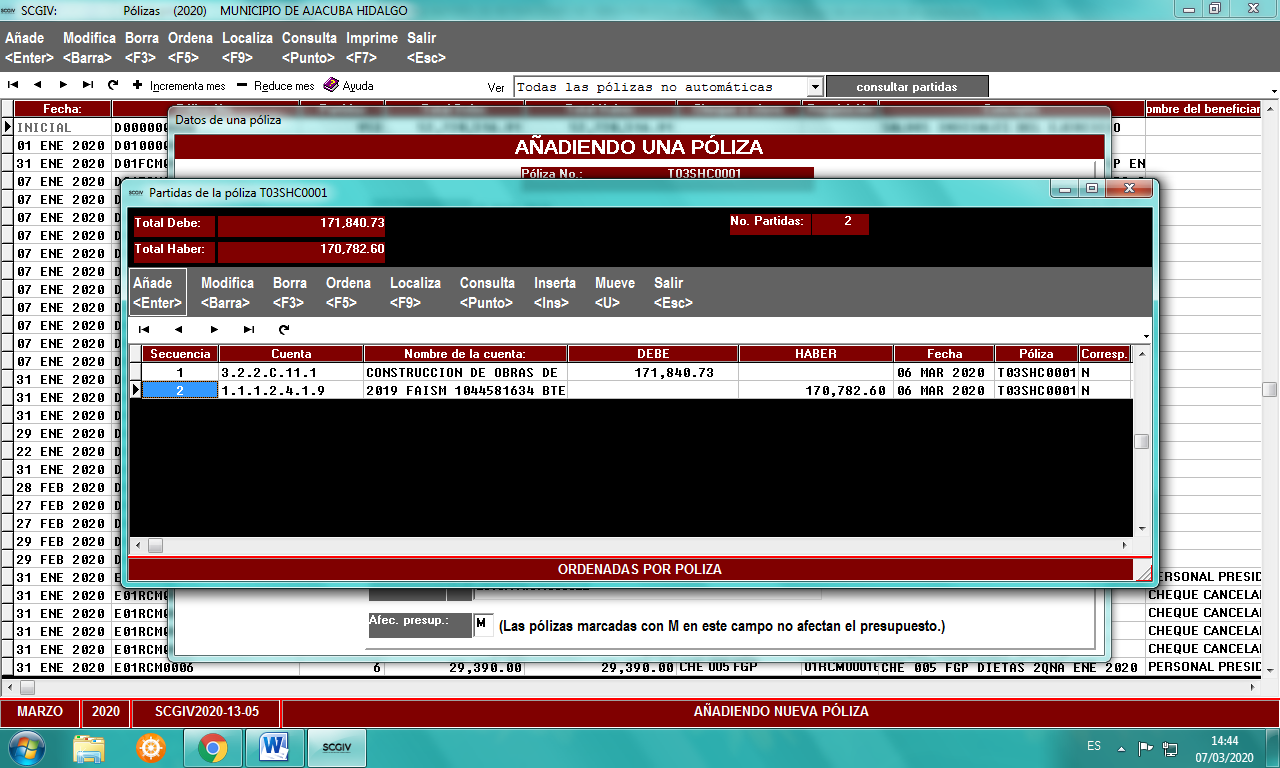 Se debe seleccionar “Añadir partida”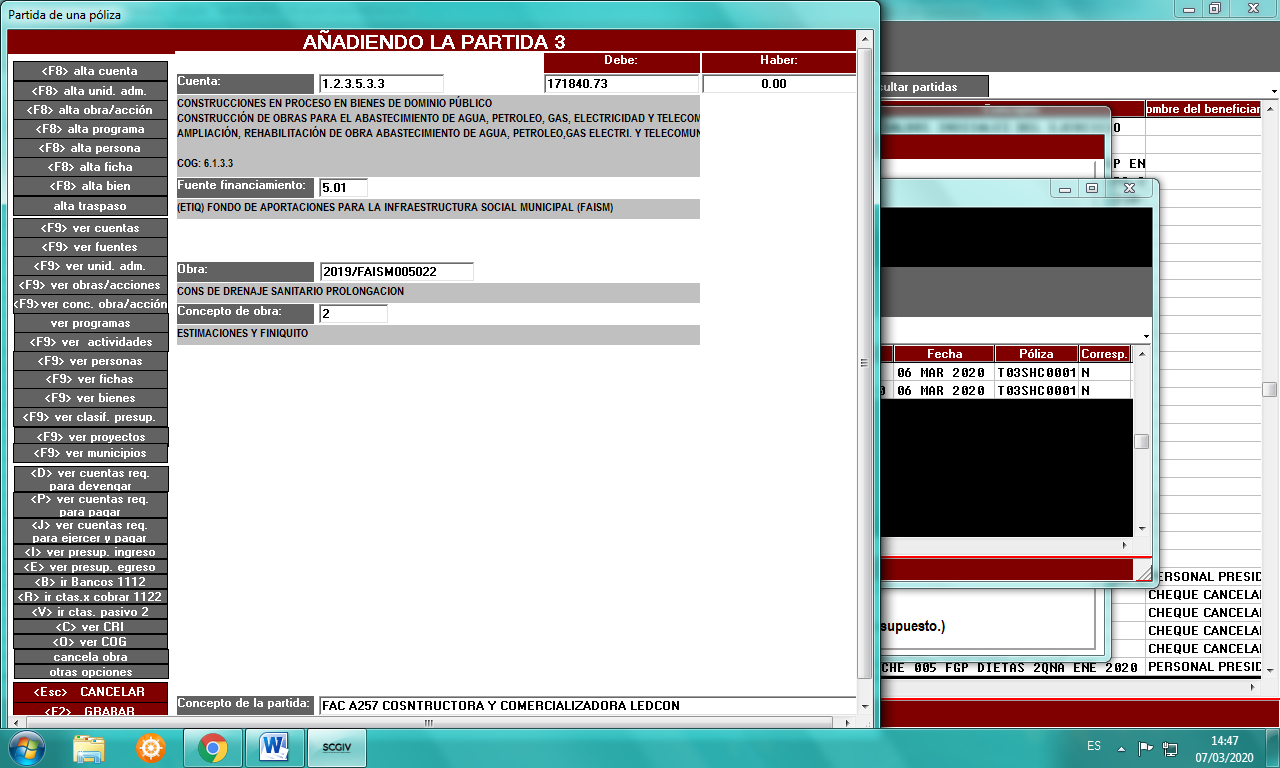 Se debe introducir la siguiente información:Cuenta: C.O.G.Fuente de financiamiento: número de fuente del fondo de donde salió el pagoObra: el número de obra de la cual se realizó el pagoConcepto de obra: seleccionar si es pago por anticipo o estimaciónConcepto de la partida: número de factura y proveedorDebe: lo que se transfirió más el monto de la retención a pagar a la Secretaria de Finanzas  Y dar “clic” en “GRABAR” o presionando la tecla (F2).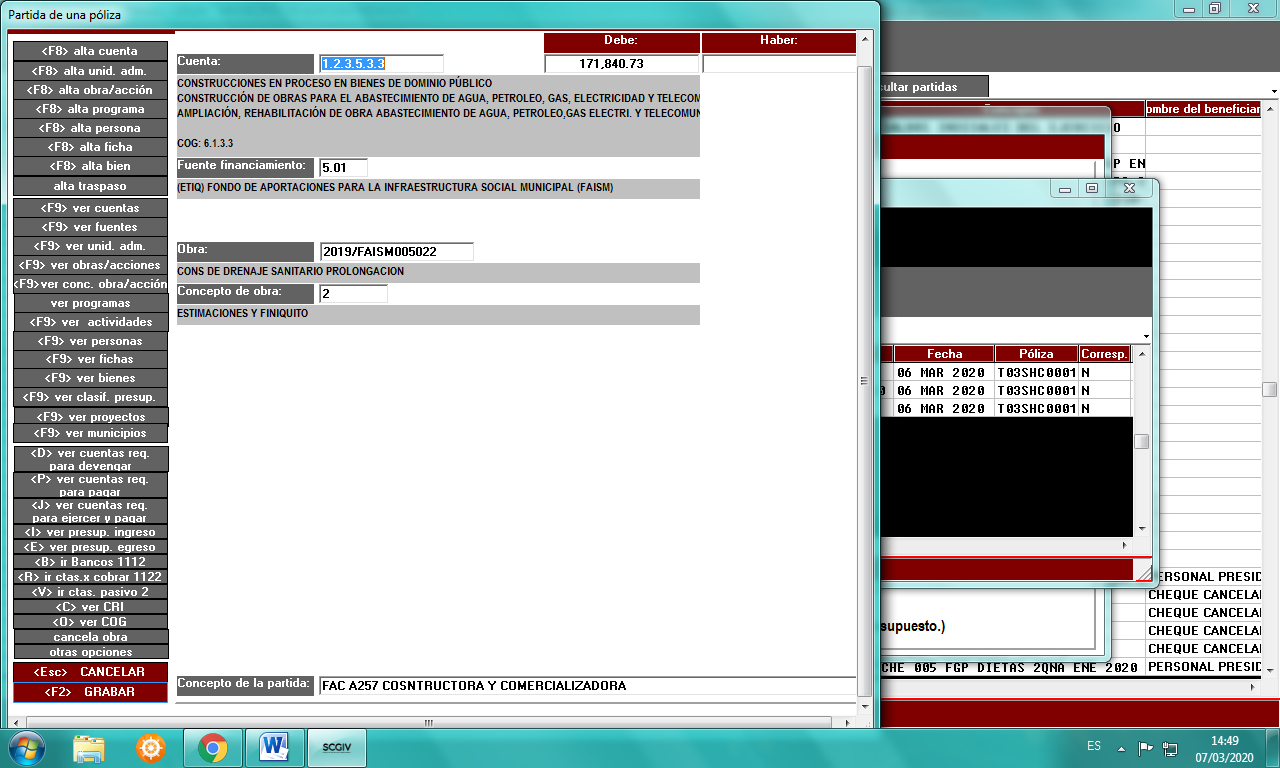 Seleccionar el campo “AÑADE”.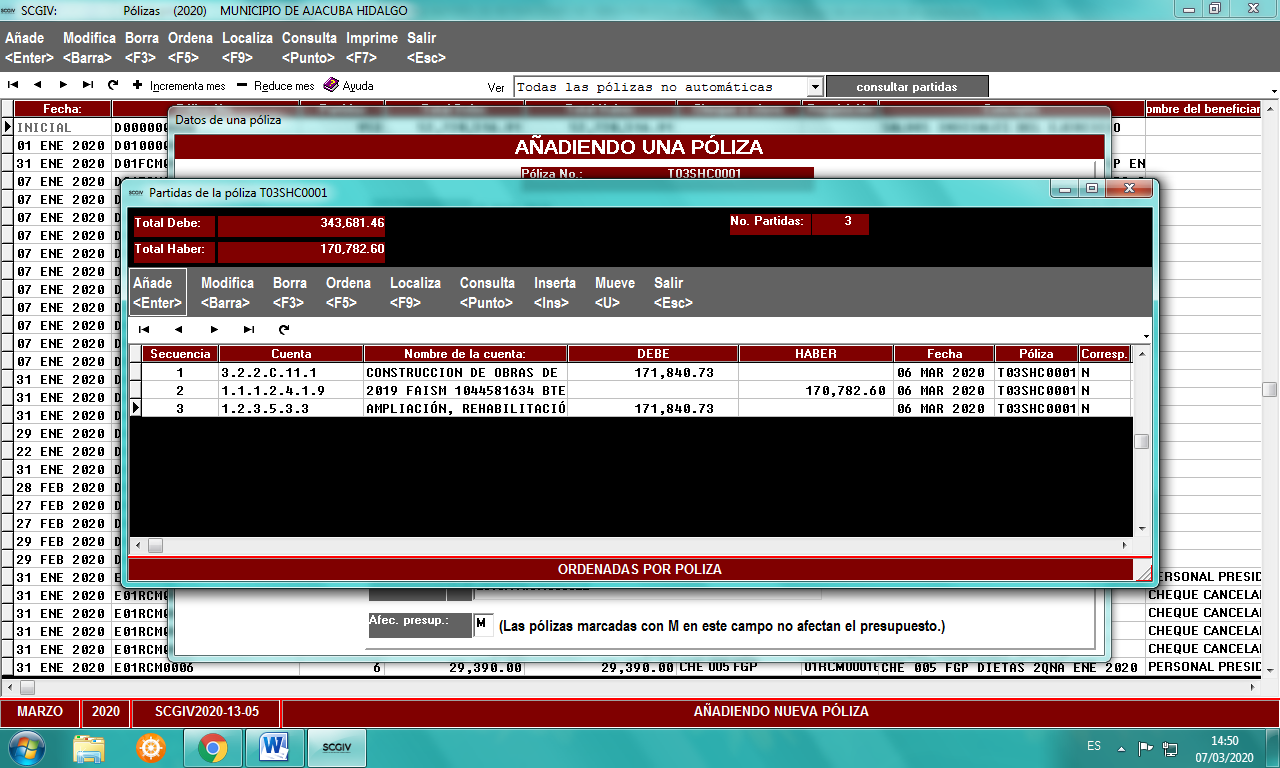 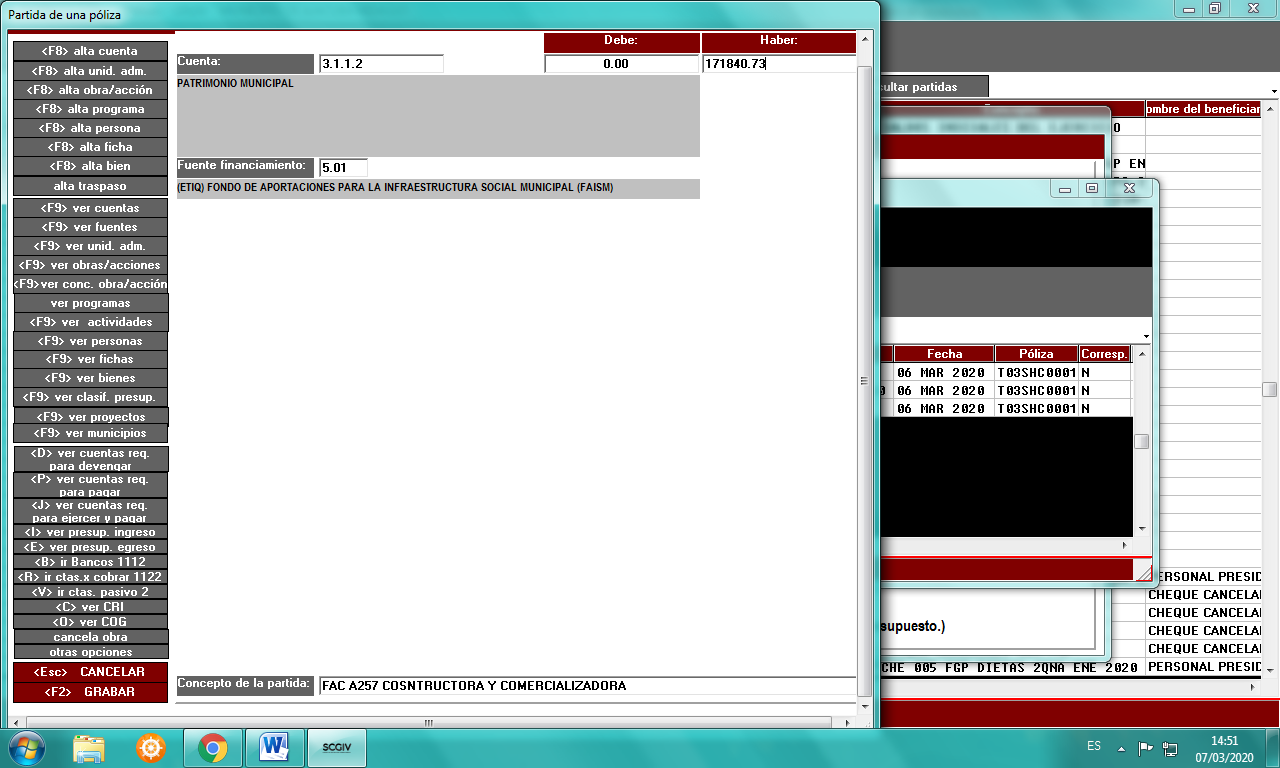 Se debe introducir la siguiente Información:Cuenta: Patrimonio MunicipalFuente de financiamiento: número de fuente del fondo de donde salió el pagoConcepto de la partida: número de factura y proveedorHaber: lo que se transfirió más el monto de la retención a pagar a la Secretaria de FinanzasPresionar la tecla (F2) para “GRABAR” la información.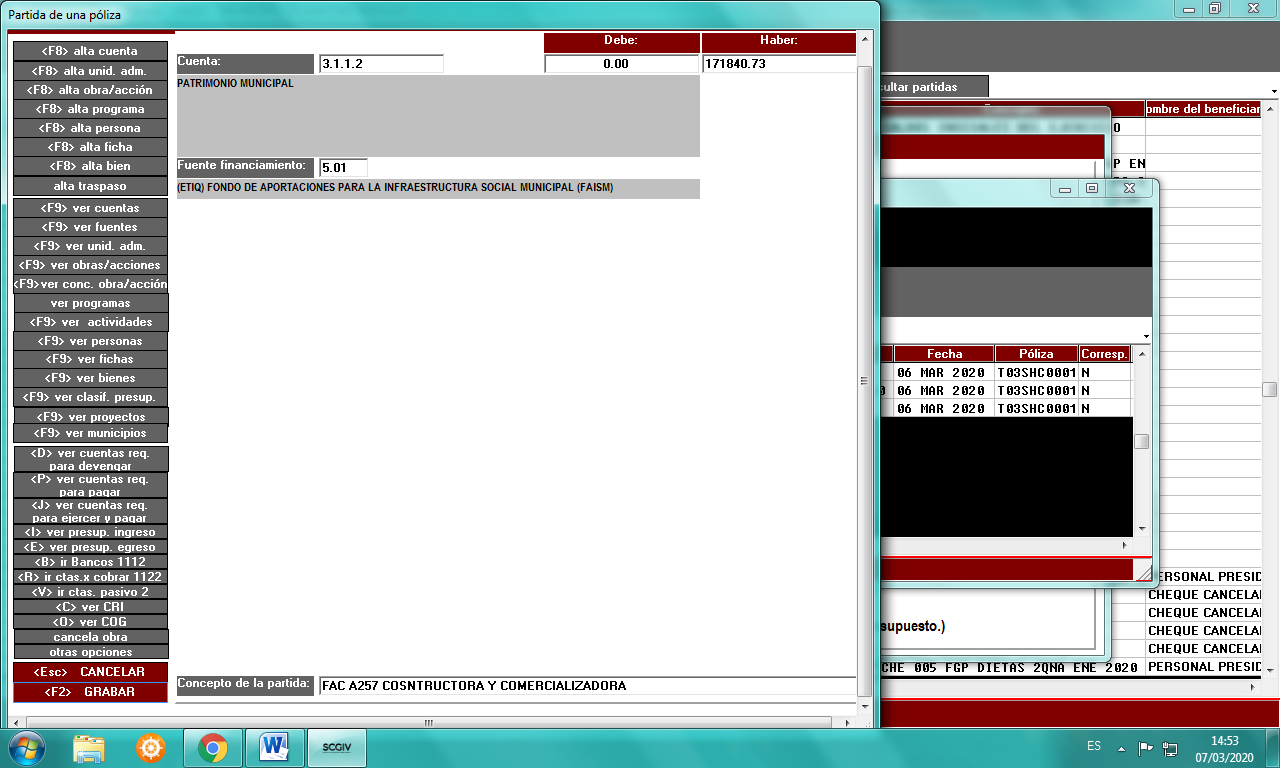  Seleccionar el campo “AÑADE”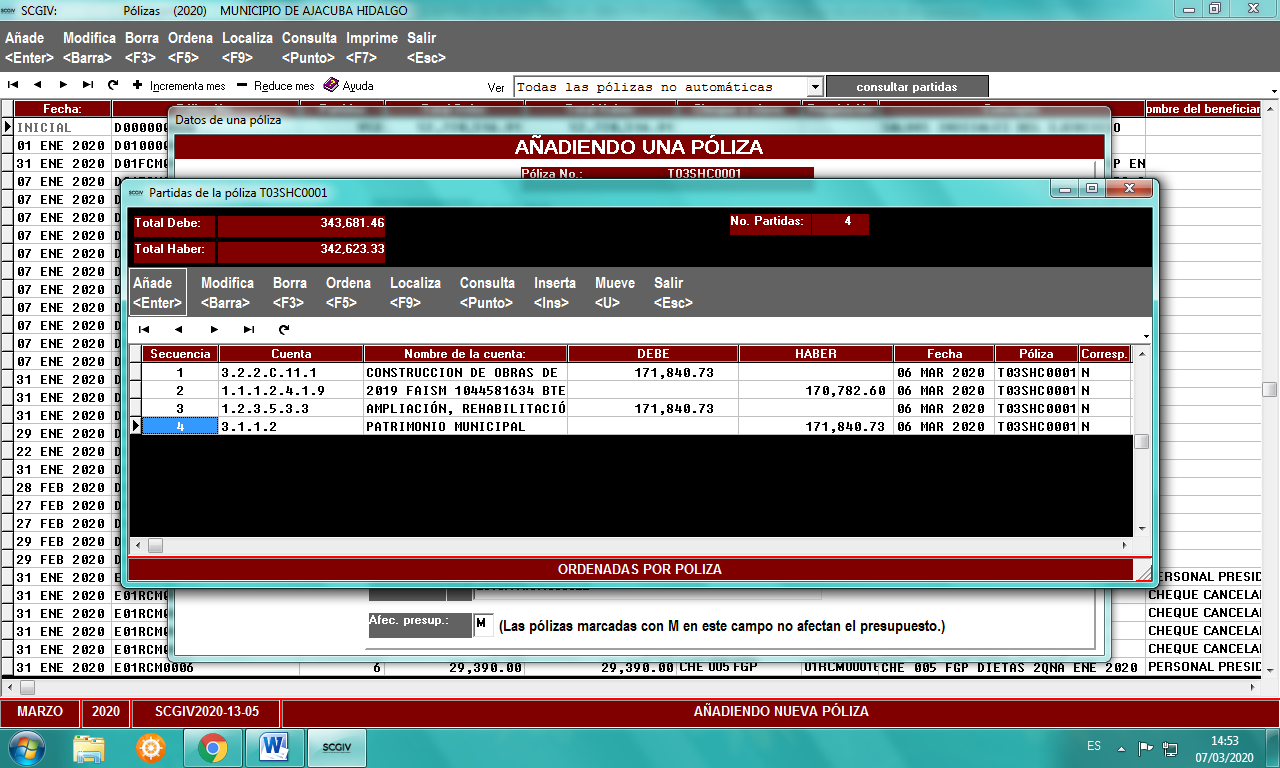 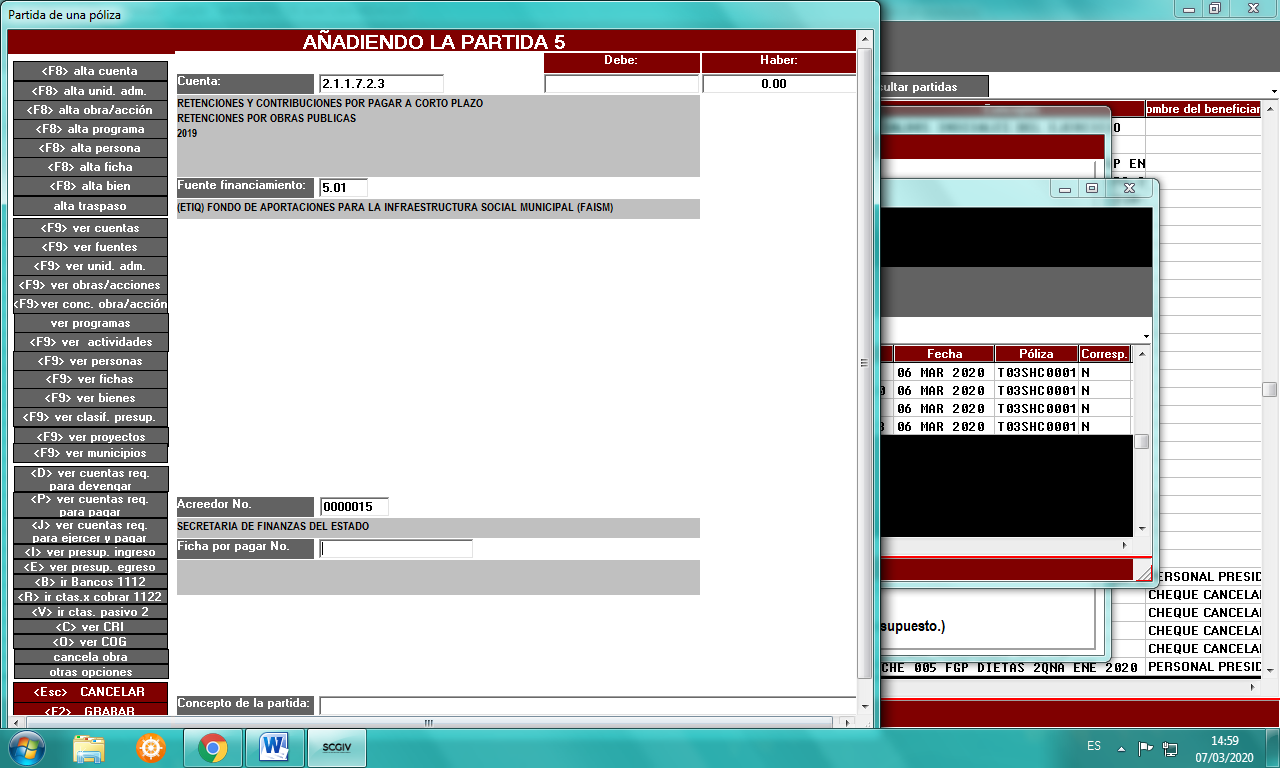 Se debe introduce la siguiente información:Cuenta:  retenciones 2019Fuente de financiamiento: número de fuente del fondo de donde se generó el pagoAcreedor: el beneficiario de (secretaria de finanzas del estado)Ficha por pagar: se genera una ficha –F8- y -Ficha por pagar: se genera una ficha –F8- 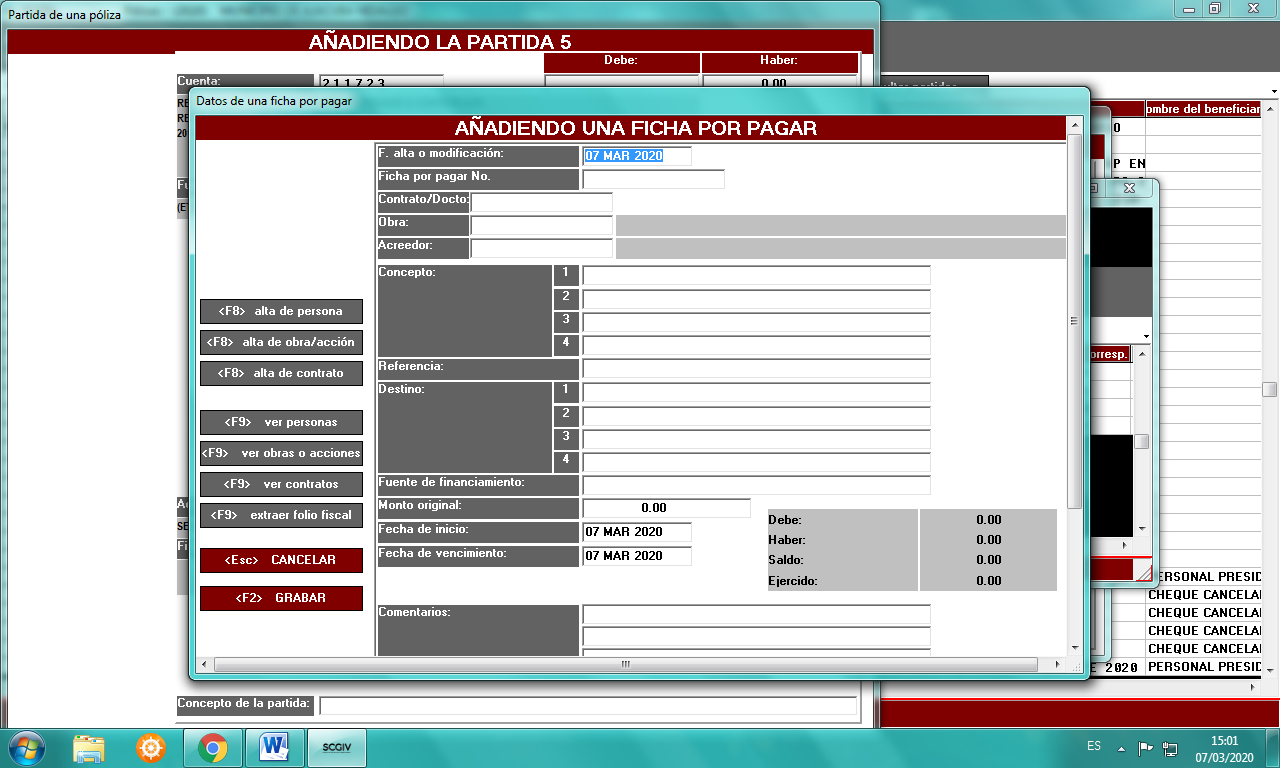 Posteriormente, se debe presionar la tecla  (F4)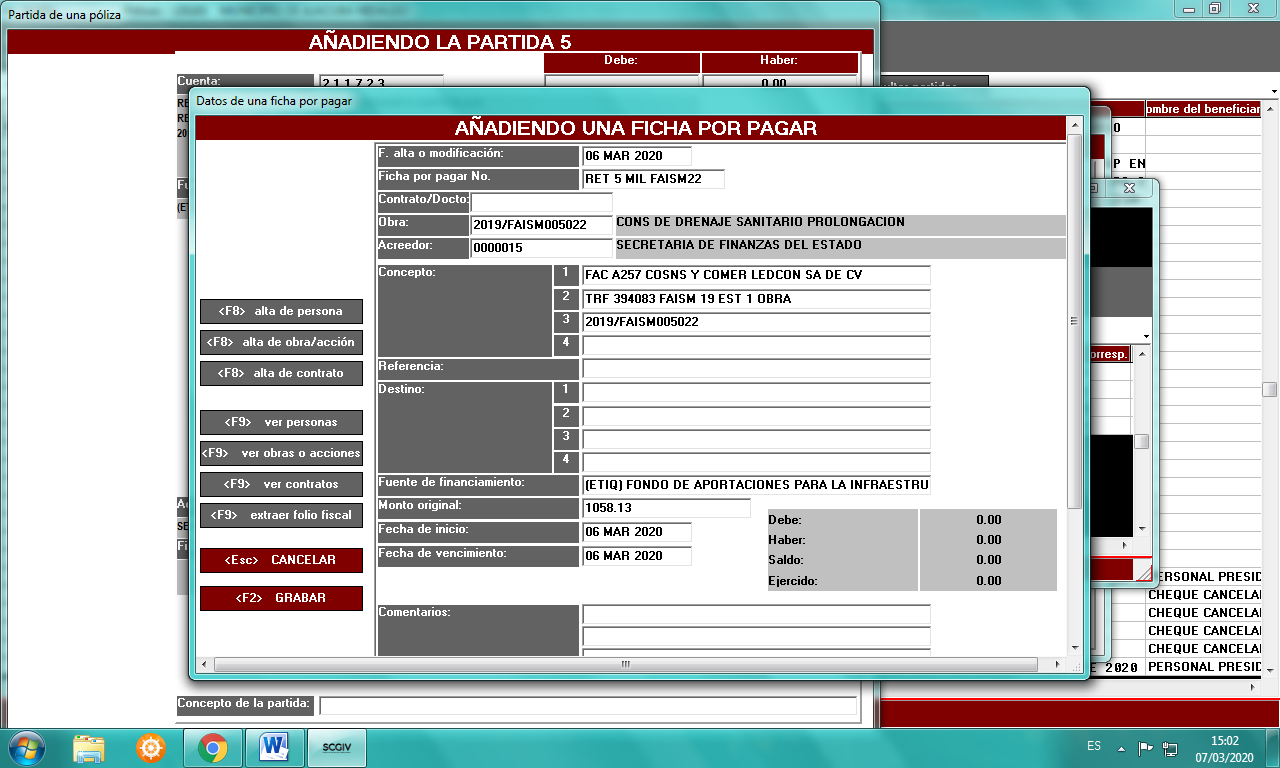 En automático se completa esta ficha, solo se debe buscar la obra de la cual se va a hacer la retención y el monto es el que se le va a pagar a finanzas, que viene en la Factura de pago de la estimaciónPresionar la tecla (F2) para “GRABAR” la información.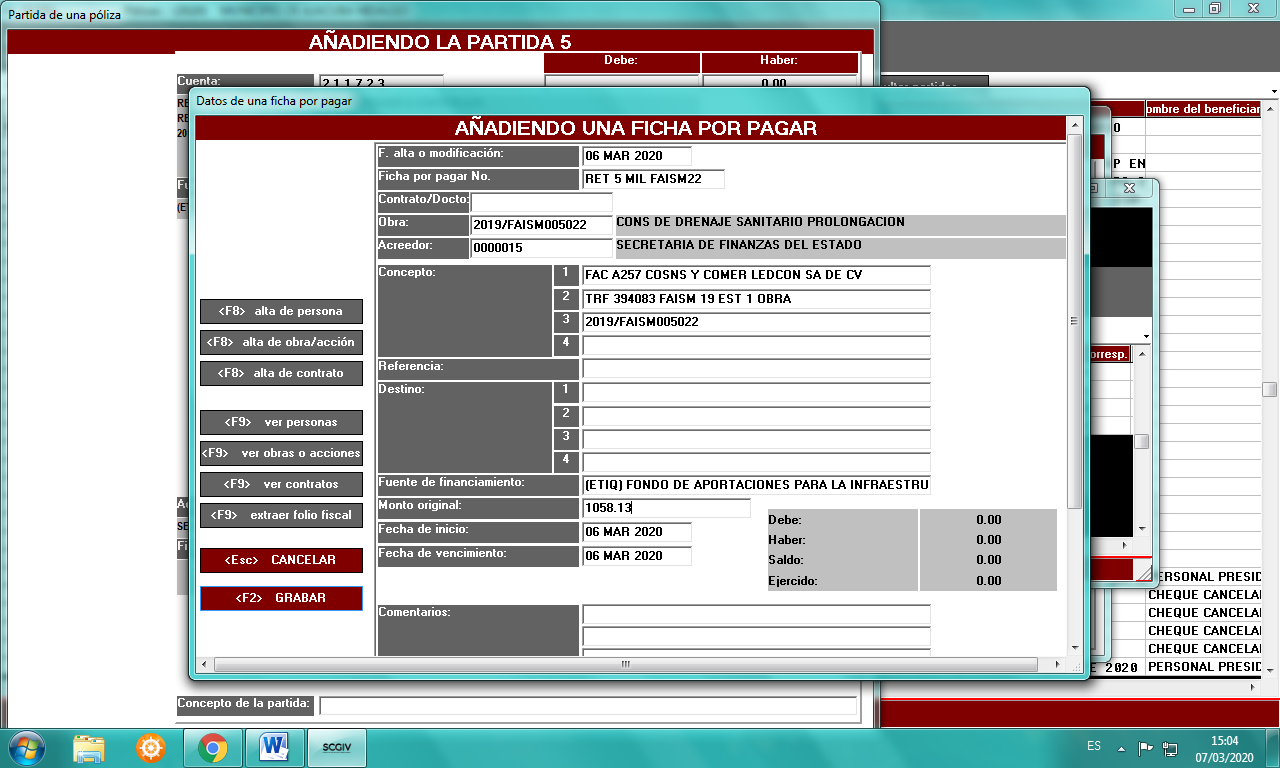 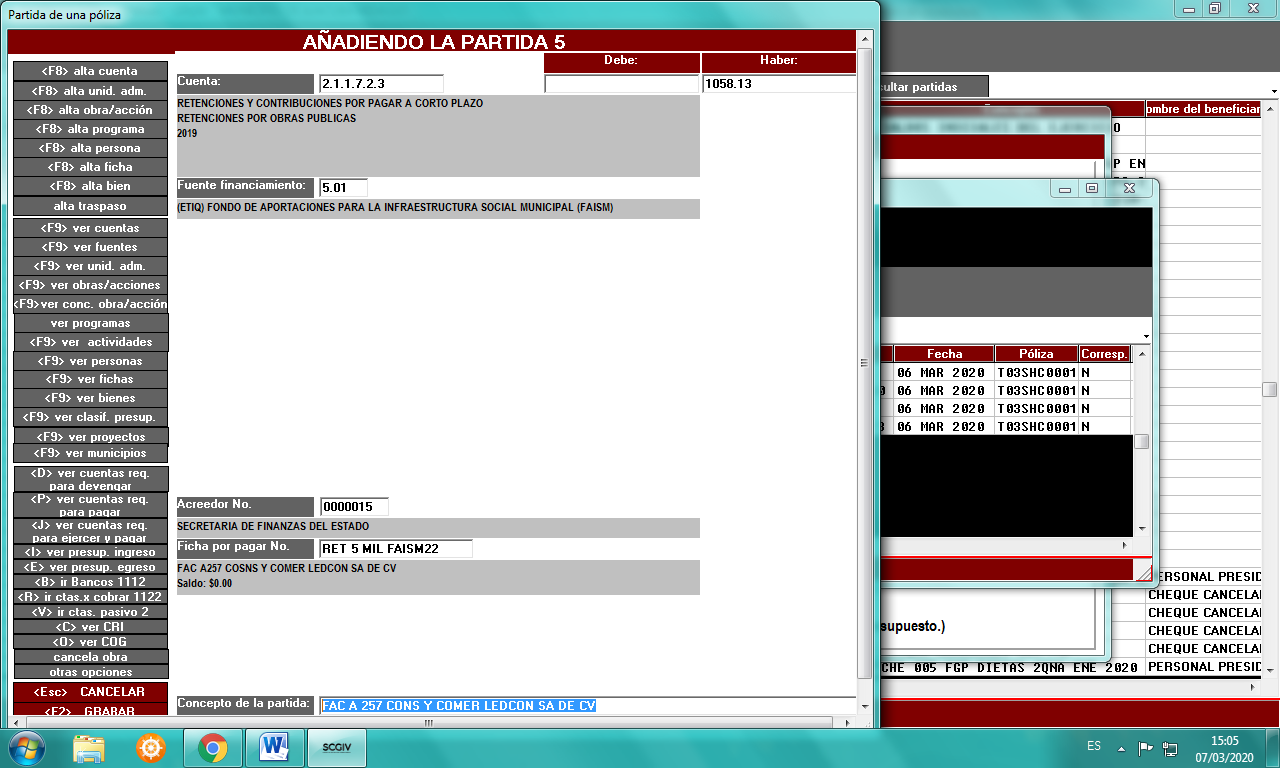 Se debe introducir la siguiente información:Concepto de la partida: número de factura y proveedorHaber: el monto de la retención Presionar la tecla (F2) para “GRABAR” la información y seleccionar “SALIR”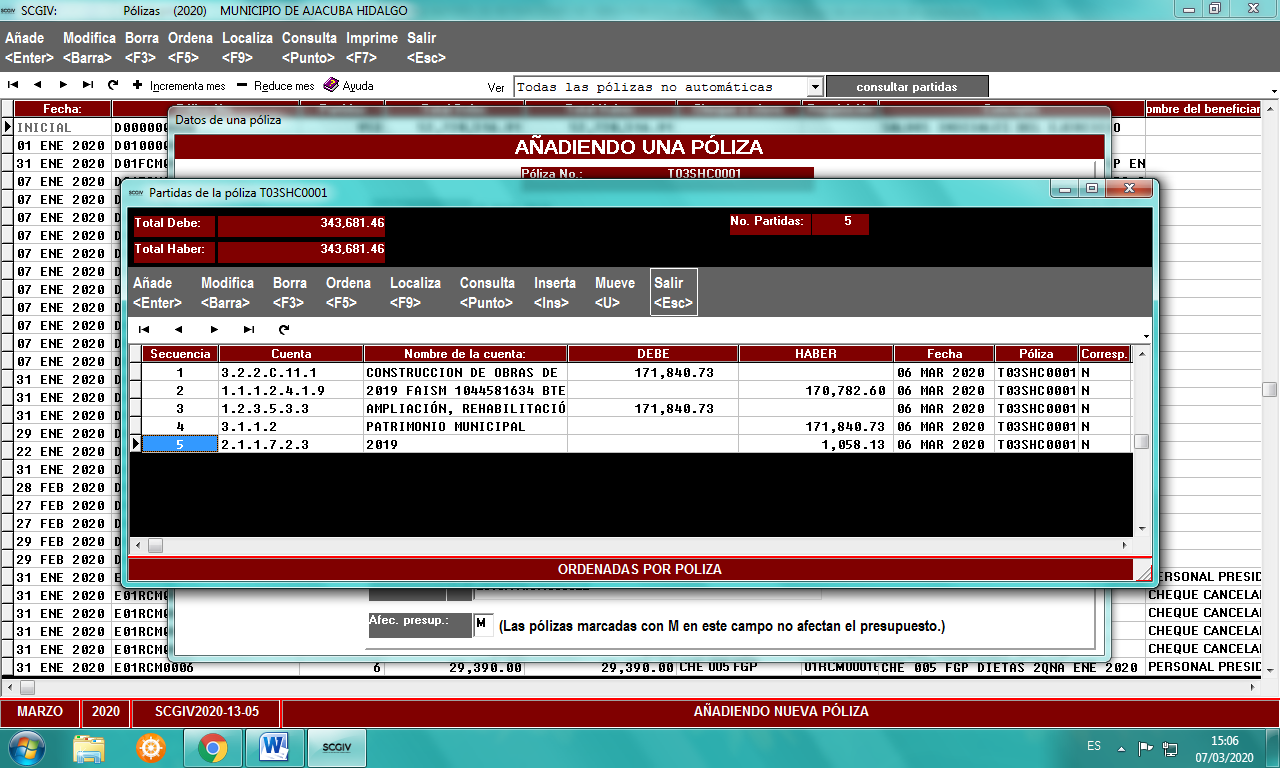 Se debe seleccionar “IMPRIME”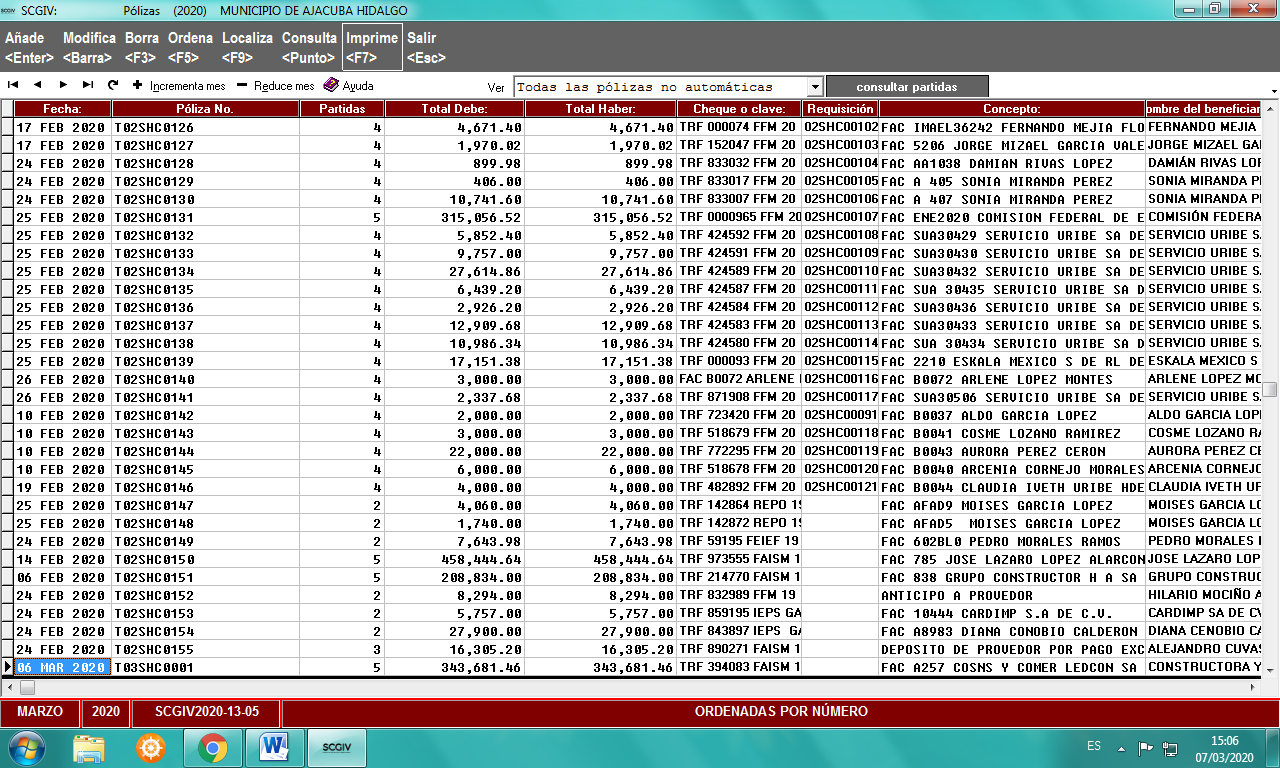 Seleccionar a continuación “IMPRIMIR”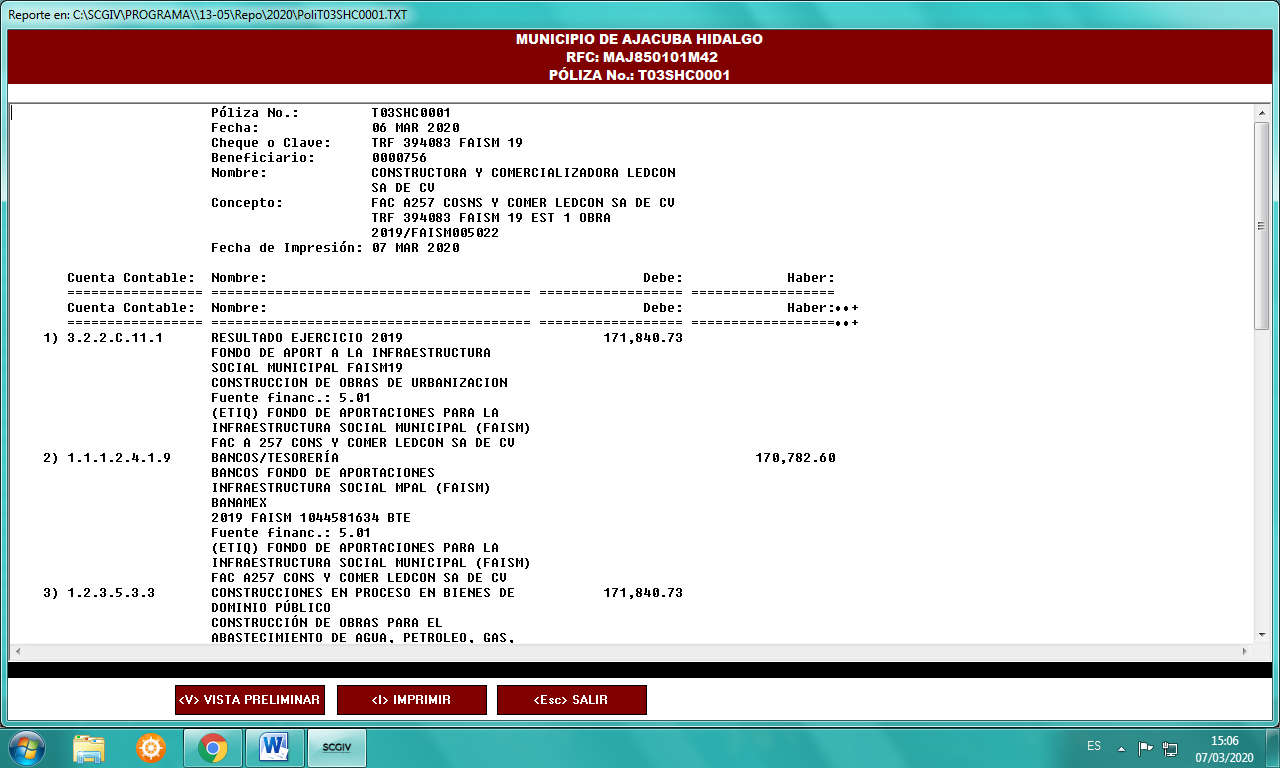 RESUMEN DE CICLOS PRESUPUESTALESCRIRubroTipoClaseConceptoConcepto 2Denominación1000010000IMPUESTOS1100011000IMPUESTOS SOBRE LOS INGRESOS1110011100IMPUESTO A LOS INGRESOS OBTENIDOS POR ESTABLECIMIENTOS DE ENSEÑANZA PARTICULAR1120011200IMPUESTO A COMERCIOS AMBULANTES1200012000IMPUESTOS SOBRE EL PATRIMONIO1210012100IMPUESTO PREDIAL1211012110PREDIOS URBANOS1212012120PREDIOS RÚSTICOS1213012130COMUNALES Y EJIDALES1213112131EJIDAL1213212132URBANO-EJIDAL1214012140OTROS TERRENOS1220012200IMPUESTO SOBRE TRASLACIÓN DE DOMINIO Y OTRAS OPERACIONES CON BIENES INMUEBLES1221012210IMPUESTO SOBRE TRASLACIÓN DE DOMINIO Y OTRAS OPERACIONES CON BIENES INMUEBLES1230012300REZAGOS DE PREDIAL1300013000IMPUESTOS SOBRE LA PRODUCCIÓN, EL CONSUMO Y LAS TRANSACCIONES1310013100IMPUESTO SOBRE JUEGOS PERMITIDOS ESPECTACULOS PÚBLICOS, DIVERSIONES Y APARATOS MECÁNICOS O ELECTRÓNICOS.1400014000IMPUESTOS AL COMERCIO EXTERIOR1500015000IMPUESTOS SOBRE NÓMINAS Y ASIMILABLES1600016000IMPUESTOS ECOLÓGICOS1700017000ACCESORIOS1710017100ACCESORIOS DE LOS IMPUESTOS1711017110MULTAS SOBRE LOS IMPUESTOS1712017120RECARGOS SOBRE LOS IMPUESTOS1713017130ACTUALIZACIONES SOBRE LOS IMPUESTOS1800018000OTROS IMPUESTOS1900019000IMPUESTOS NO COMPRENDIDOS EN LA LEY DE INGRESOS1910019100INGRESOS NO COMPRENDIDOS EN LAS FRACCIONES DE LA LEY DE INGRESOS CAUS EN EJER. FISCALES ANT. PENDIENTES2000020000CUOTAS Y APORTACIONES DE SEGURIDAD SOCIAL2100021000APORTACIONES PARA FONDOS DE VIVIENDA2200022000CUOTAS PARA EL SEGURO SOCIAL2300023000CUOTAS DE AHORRO PARA EL RETIRO2400024000OTRAS CUOTAS Y APORT. P/LA SEG. SOCIAL2500025000ACCESORIOS3000030000CONTRIBUCIONES DE MEJORAS3100031000CONTRIBUCIÓN DE MEJORAS POR OBRAS PÚBLICAS3110031100APORTACIÓN DE BENEFICIARIOS3900039000CONTRIB. MEJ. NO COMP. LEY INGRESOS3910039100CONTRIBUCIONES DE MEJORAS, DERECHOS, PRODUCTOS Y APROVECHAMIENTOS DE EJER. FISCALES ANTERIORES4000040000DERECHOS4100041000DERECHOS POR EL USO GOCE O EXPLOTACIÓN DE BIENES DE DOMINIO PÚBLICO4300043000DERECHOS POR PRESTACIÓN DE SERVICIOS4310043100DERECHOS POR SERVICIOS DE ALUMBRADO PÚBLICO4320043200SERVICIOS DE AGUA POTABLE4321043210SERVICIOS DE AGUA POTABLE4321143211USO DOMESTICO4321243212USO COMERCIAL4321343213USO INDUSTRIAL4322043220INTRODUCCIÓN DE TOMAS DE AGUA4330043300SERVICIO DE DRENAJE Y ALCANTARILLADO4340043400DERECHOS POR USO DE RASTRO, TRANSPORTE, GUARDA, MARCA Y MATANZA DE GANADO4350043500DERECHOS POR SERVICIO Y USO DE PANTEONES4360043600DERECHOS POR SERVICIOS DE LIMPIA4370043700ACCESORIOS DE DERECHOS POR PRESTACIÓN DE SERVICIOS4371043710RECARGOS SOBRE DERECHOS POR PRESTACIÓN DE SERVICIOS4371143711RECARGOS POR SERVICIOS DE AGUA POTABLE4371243712RECARGOS POR OTROS DERECHOS POR PRESTACIÓN DE SERVICIOS4372043720MULTAS POR DERECHOS POR PRESTACIÓN DE SERVICIOS4372143721MULTAS POR DERECHOS DE AGUA POTABLE4372243722MULTAS POR OTROS DERECHOS POR PRESTACIÓN DE SERVICIOS4373043730ACTUALIZACIONES POR DERECHOS POR PRESTACIÓN DE SERVICIOS4373143731ACTUALIZACIÓN POR DERECHOS DE AGUA POTABLE4373243732ACTUALIZACIÓN POR OTROS DERECHOS POR PRESTACIÓN DE SERVICIOS4380043800REZAGOS DE AGUA POTABLE4400044000OTROS DERECHOS4410044100DERECHOS POR REGISTRO, LICENCIA Y PERMISOS DIVERSOS4411044110DERECHO POR REGISTRO FAMILIAR4412044120DERECHOS POR SERVICIOS DE CERTIFICACIÓN, LEGALIZACIONES Y EXPEDICIÓN DE COPIAS CERTIFICADAS4413044130DERECHOS POR SERVICIOS DE EXPEDICIÓN Y RENOVACIÓN DE PLACA DE FUNCIONAMIENTO ESTAB COMER. E IND.4414044140DERECHOS POR SERVICIOS DE EXPE. PLACAS DE BICICLETAS, MOTOCICLETAS Y NO MECÁNICA4415044150DERECHOS POR EXPEDICIÓN, REVALIDACIÓN O CANJE DE SERVICIOS DE BEBIDAS ALCOHOLICAS4416044160DERECHOS POR EXPEDICIÓN Y REVALIDACIÓN LICANCIAS O PERMISOS COLOCACIÓN DE ANUNCIOS PUBLICITARIOS4417044170DERECHOS POR LICENCIA O PERMISO PARA LA PRESTACIÓN DE SERVICIOS ESTACIONAMIENTOS Y PENSIONES4420044200DERECHOS EN MATERIA DE DESARROLLO URBANO Y ECOLOGÍA4421044210DERECHOS POR ALINIAMIENTO, DESLINDE Y NOMENCLATURA4422044220DERECHOS POR REALIZACIÓN Y EXPEDICIÓN DE AVALÚOS CATASTRALES4423044230DERECHOS POR EXPEDICIÓN DE CONSTANCIAS Y  LICENCIAS DE USO DE SUELO Y AUTORIZACION DE FRACCIONAMIENTO.4424044240DERECHOS POR LICENCIAS PARA CONSTRUCCIÓN, RECONSTRUCCIÓN, AMPLIACIÓN Y DEMOLICIÓN4425044250DERECHOS PARA AUTORIZACIÓN DE PERITOS PARA OBRAS EN CONSTRUCCIÓN4426044260DERECHOS POR AUTORIZACIÓN PARA LA VENTA DE LOTES DE TERRENOS EN FRACCIONAMIENTOS4427044270OTROS DERECHOS POR SERVICIOS RELACIONADOS POR EL DESARROLLO URBANO4428044280DERECHOS POR LA PARTICIPACIÓN DE CONCURSOS, LICITACIONES Y EJECUCIÓN DE OBRAS PÚBLICAS4429044290DERECHOS POR EXPEDICIÓN DE IMPACTO AMBIENTAL Y OTROS SERVICIOS EN MATERIA ECOLÓGICA442A0442A0DERECHO ESPECIAL PARA OBRAS POR COOPERACIÓN442B0442B0DERECHOS POR SUPERVISION DE OBRA PÚBLICA4430044300DERECHOS POR SERVICIOS PRESTADOS EN MATERIA DE SEGURIDAD PÚBLICA Y TRÁNSITO4431044310DERECHOS POR SERVICIOS PRESTADOS EN MATERIA DE SEGURIDAD PÚBLICA Y TRÁNSITO4432044320POR MANIOBRAS DE RESCATE DE VEHÍCULOS4433044330POR ALMACENAMIENTO DE VEHÍCULOS EN CORRALÓN MUNICIPAL4434044340POR ELABORACIÓN Y EXPEDICIÓN DE DICTÁMEN DE RIESGO EMITIDO EN MATERIA DE PROTECCIÓN CIVIL SEGURIDAD4435044350POR SERVICIOS DE GRÚA4500045000ACCESORIOS4510045100RECARGOS SOBRE OTROS DERECHOS4520045200MULTAS SOBRE OTROS  DERECHOS4530045300ACTUALIZACIONES SOBRE OTROS DERECHOS4600046000DERECHOS POR ASISTENCIA SOCIAL4900049000DERECHOS NO COMP. E/L LEY D/INGRESOS5000050000PRODUCTOS5100051000PRODUCTOS DE TIPO CORRIENTE5110051100BIENES DE BENEFICENCIA5120051200VENTA DE BIENES MUEBLES E INMUEBLES PROPIEDAD DEL MUNICIPIO5130051300ARRENDAMIENTO DE BIENES MUEBLES E INMUEBLES PROPIEDAD DEL MUNICIPIO5131051310USO DE PLAZAS Y PISOS EN LAS CALLES, PASAJES Y LUGARES PÚBLICOS5132051320LOCALES SITUADOS EN EL INTERIOR Y EXTERIOR DE LOS MERCADOS5133051330ESTACIONAMIENTOS EN LA VÍA PÚBLICA5134051340ARRENDAMIENTO DE TERRENOS, MONTES, PASTOS Y DEMÁS BIENES DEL MUNICIPIO5134151341ARRENDAMIENTO EQUIPO DE TRANSPORTE5134251342ARRENDAMIENTO DE MAQUINARIA5140051400EXPLOTACIÓN O ENEJENACIÓN DE CUALQUIER NATURALEZA DE BIENES PROPIEDAD DEL MUNICIPIO5150051500CAPITALES Y VALORES DEL MUNICIPIO5160051600ESTABLECIMIENTOS Y EMPRESAS DEL MUNICIPIO5170051700PARTICIPACIÓN A CONCURSOS Y LICITACIONES5180051800RECORRIDOS TURÍSTICOS5190051900OTROS PRODUCTOS5191051910RENDIMIENTOS BANCARIOS5300053000ACCESORIOS5310053100RECARGOS POR PRODUCTOS5320053200MULTAS POR PRODUCTOS5330053300ACTUALIZACIONES POR PRODUCTOS5900059000PRODUCTOS NO COMP. E/LA LEY D/INGRESOS POR EJERCICIOS ANTERIORES5910059100PRODUCTOS NO COMPRENDIDOS EN LA LEY DE INGRESOS POR EJERCICIOS ANTERIORES6000060000APROVECHAMIENTOS6100061000APROVECHAMIENTOS DE TIPO CORRIENTE6110061100INTERESES MORATORIOS SOBRE SALDOS INSOLUTOS6120061200MULTAS IMPUESTAS A LOS INFRACTORES DE LOS REGLAMENTOS ADMINISTRATIVOS POR BANDO DE POLICÍA6130061300MULTAS IMPUESTAS POR AUTORIDADES FEDERALES NO FISCALES6140061400VENTA DE BIENES MOSTRENCOS POR HALLAZGOS DE TESOROS OCULTOS6150061500BIENES Y HERENCIAS VACANTES6160061600DONACIONES HECHAS A FAVOR DEL MUNICIPIO6170061700CAUSIONES Y FIANZAS CUYA PERDIDA SE DECLARE A FAVOR DEL MUNICIPIO6180061800REINTEGROS6190061900INDENMIZACIÓN POR DAÑOS A BIENES MUNICIPALES61A0061A00REZAGOS DE EJERCICIOS FISCALES ANTERIORES61B0061B00APROVECHAMIENTOS PROVENIENTES DE OBRAS PÚBLICAS61C0061C00APROVECHAMIENTOS POR PARTCICIPACIONES DERIVADAS DE LA APLICACIÓN DE LEYES61D0061D00APROVECHAMIENTOS POR APORTACIONES Y COOPERACIONES61E0061E00GASTOS DE EJECUCIÓN61F0061F00OTROS APROVECHAMIENTOS61G0061G00MULTAS POR FALTAS ADMINISTRATIVAS6200062000APROVECHAMIENTOS DE CAPITAL6210062100INTERESES6300063000ACCESORIOS DE APROVECHAMIENTOS6900069000APROVECHAM. NO COMP. E/LA LEY D/INGRESOS7000070000INGRESOS P/VENTAS D/BIENES Y SERVICIOS7100071000INGRESOS POR VENTA DE BIENES Y SERVICIOS DE ORGANISMOS DESCENTRALIZADOS7200072000INGRESOS DE OPERACIÓN DE ENTIDADES PARAESTATALES EMPRESARIALES7300073000INGRESOS POR VENTAS DE BIENES Y SERVICIOS PRODUCIDOS EN ESTABLECIMIENTOS GBO. CENTRAL7400074000INGRESOS POR VENTA DE BIENES Y PRESTACIÓN DE SERV. DE ENT. PARAEST. EMPR  NO FINANC. C/ PART.EST.MAY7500075000INGRESOS POR VENTA DE BIENES Y PRESTACIÓN DE SERV. DE ENT. PARAEST. EMPR  FIN. MONET C/ PART.EST.MAY7600076000INGRESOS POR VENTA DE BIENES Y PREST. DE SERV. DE ENT. PARAEST.  EMPR  FIN. NO MONET C/ PART.EST.MAY7700077000INGRESOS POR VENTA DE BIENES Y PREST. DE SERV. DE  FIDEIC. FINANC. PUBL. C/ PART.EST.MAY7800078000INGRESOS POR VENTA DE BIENES Y PREST. DE SERV. DE  LOS PODERES LEG. Y JUD., Y ORG. AUTÓNOMOS7900079000OTROS INGRESOS8000080000PARTICIPACIONES Y APORTACIONES8100081000PARTICIPACIONES8100081000INCENTIVO A LA VTA FNAL DE GASOLINAS Y DIESEL (IEPS)8110081100FONDO DE PARTICIPACIONES FEDERAL FUPO8120081200FONDO DE PARTICIPACIÓN FEDERAL FUPI8130081300FONDO DE FISCALIZACIÓN Y RECAUDACION (FOFIR)8140081400FONDO DE COMPENSACIÓN MUNICIPAL (FOCOM)8150081500FONDO GENERAL DE PARTICIPACIONES (FGP)8160081600IMPUESTO ESPECIAL SOBRE PRODUCCION Y SERVICIOS (IEPS)8170081700IMPUESTO SOBRE AUTOMOVILES NUEVOS (ISAN)8180081800FONDO DE FOMENTO MUNICIPAL (FFM)8190081900FONDO PARTICIPACIONES ADULTOS MAYORES (PAM)8200082000APORTACIONES8200082000INADEM-FNE8210082100FONDO DE APORTACIONES PARA LA INFRAESTRUCTURA SOCIAL MUNICIPAL (FAISM)8220082200APORTACIÓN DE BENEFICIARIOS FAISM (EFECTIVO)8230082300FONDO DE APORTACIONES PARA EL FORTALECIMIENTO DE LOS MUNICIPIOS (FORTAMUN)8240082400FONDO DE PAVIMENTACIÓN A MUNICIPIOS (FOPAM)8250082500FONDO DE ESTABILIZACIÓN DE LOS INGRESOS DE LAS ENTIDADES FEDERATIVAS  (FEIEF)8260082600FONDO DE PAVIMENTACION, ALUMBRADO PÚBLICO Y ESPACIOS DEPORTIVOS E INFRAESTRUCTURA EDUCATIVA (FOPAED)8270082700FONDO DE CONTINGENCIAS ECONOMICAS (FCOEC)8280082800FONDO DE APOYO EN INFRAESTRUCTURA Y PRODUCTIVIDAD (FAIP)8290082900APDER APOYO PARA DESARROLLO REGIONAL8300083000CONVENIOS8310083100CONVENIO ESTIMULO FISCAL SHCP8320083200PROGRAMA DE DEVOLUCIÓN DE DERECHOS8330083300ISR8340083400PROG DE FORTA A LA TRANSV DE LA PERSP DE GENERO (PFTPG)8350083500SEDATU PROG. RESCATE DE ESPACIOS PUBLICOS8360083600CREDITO BANOBRAS8370083700INGRESOS POR COLABORACIÓN ADMINISTRATIVA8380083800TENENCIA8390083900PET PROGRAMA EMPLEO TEMPORAL8400084000INCENTIVOS DERIVADOS DE LA COLABORACIÓN FISCAL8500085000FONDOS DISTINTOS DE APORTACIONES9000090000TRANSFERENCIAS ASIGNACIONES SUBSIDIOS Y OTRAS AYUDAS9100091000TRANSFERENCIAS INTERNAS Y ASIGACIONES AL SECTOR PÚBLICO9110091100TRANSFERENCIAS INTERNAS Y ASIGNACIONES DEL SECTOR PÚBLICO9300093000SUBSIDIOS Y SUBVENCIONES9310093100SUBSIDIOS Y SUBVENCIONES9500095000PENSIONES Y JUBILACIONES9510095100PENSIONES Y JUBILACIONES9700097000TRANSFERENCIAS DEL FONDO MEXICANO DEL PETRÓLEO PARA LA ESTABILIZACIÓN Y EL DESARROLLO0000000000INGRESOS DERIVADOS DE FINANCIAMIENTO0100001000ENDEUDAMIENTO INTERNO0200002000ENDEUDAMIENTO EXTERNO0300003000FINANCIAMIENTO INTERNOCEDescripción1 Ingresos1.1 Ingresos Corrientes1.1.1Impuestos1.1.1.1Impuestos sobre los Ingresos1.1.1.3Impuestos sobre la Propiedad1.1.1.4Impuesto al Valor Agregado1.1.1.9Accesorios1.1.2Contribuciones a la Seguridad Social1.1.3Contribuciones de Mejoras1.1.4Derechos, Productos y Aprovechamientos Corrientes1.1.4.1Derechos no Incluidos en otros Conceptos1.1.4.2Productos Corrientes no Incluidos1.1.5Rentas de la Propiedad1.1.5.1Aprovechamientos Corrientes no Incluidos en otros conceptos1.1.8Transferencias, Asignaciones y Donativos Corrientes Recibidos1.1.8.2De Entidades Federativas1.1.9Participaciones1.1.9.1Participaciones1.2 Ingresos de Capital1.2.1 Venta (Disposición) de Activos1.2.1.1Venta de Activos Fijos1.2.4Transferencias, Asignaciones y Donativos de Capital Recibidos1.2.4.2Del sector público1.2.5Recuperación de Inversiones Financieras realizadas con fines de políticaCFFDenominaciónDescripción1Recursos FiscalesSon los ingresos que se obtienen por impuestos, contribuciones de mejora, derechos, contribuciones distintas de las anteriores causadas en ejercicios fiscales anteriores pendientes de liquidación o pago, productos y aprovechamientos; cuotas y aportaciones de seguridad social, asignaciones y transferencias presupuestarias a los poderes ejecutivo, legislativo y judicial y organismos autónomos, así como a las entidades paraestatales federales, estatales y municipales.2Financiamientos InternosSon los recursos provenientes de obligaciones contraídas con acreedores nacionales y pagaderos en el interior del país en moneda nacional.3Financiamientos ExternosSon los recursos provenientes de obligaciones contraídas con acreedores extranjeros y pagaderos en el exterior del país en moneda extranjera.4Ingresos propiosSon los recursos generados por los poderes legislativo y judicial, organismos autónomos y municipios, así como las entidades paraestatales o paramunicipales respectivas, que pueden recibir directamente en cumplimiento a la ley.5Recursos FederalesSon los recursos por subsidios, asignaciones presupuestarias y fondos derivados de la Ley de Ingresos de la Federación o del Presupuesto de Egresos de la Federación y que se destinan a los Gobiernos Estatales o Municipales.6Recursos EstatalesSon los recursos por subsidios, asignaciones presupuestarias y fondos derivados de la Ley de Ingresos Estatal o del Presupuesto de Egresos Estatal y que se destina a los gobiernos municipales.7Otros recursosSon los recursos provenientes del sector privado, de fondos internacionales y otros no comprendidos en los numerales anteriores.CRICRICRICRICRICRICECECECECECFFCFFRTClCoCo 2Nombre1234NombreFFNombre10000IMPUESTOS1110Impuestos 11000IMPUESTOS SOBRE LOS INGRESOS1111Impuestos Sobre los Ingresos11100IMPUESTO A LOS INGRESOS OBTENIDOS POR ESTABLECIMIENTOS DE ENSEÑANZA PARTICULAR1111Impuestos Sobre los Ingresos11200IMPUESTO A COMERCIOS AMBULANTES1111Impuestos Sobre los Ingresos12000IMPUESTOS SOBRE EL PATRIMONIO12100IMPUESTO PREDIAL12110PREDIOS URBANOS1113Impuesto sobre el patrimonio1Recursos Fiscales12120PREDIOS RÚSTICOS1113Impuesto sobre el patrimonio1Recursos Fiscales12130COMUNALES Y EJIDALES1113Impuesto sobre el patrimonio1Recursos Fiscales12140OTROS TERRENOS1113Impuesto sobre el patrimonio1Recursos FiscalesCRICRICRICRICRICRICECECECECECFFCFFRTClCoCo 2Nombre1234NombreFFNombre12200IMPUESTO SOBRE TRASLACIÓN DE DOMINIO Y OTRAS OPERACIONES CON BIENES INMUEBLES12210IMPUESTO SOBRE TRASLACIÓN DE DOMINIO Y OTRAS OPERACIONES CON BIENES INMUEBLES1113Impuesto sobre el patrimonio1Recursos Fiscales12300REZAGOS DE PREDIAL1113Impuesto sobre el patrimonio1Recursos Fiscales13000IMPUESTOS SOBRE LA PRODUCCIÓN, EL CONSUMO Y LAS TRANSACCIONES13100IMPUESTO SOBRE JUEGOS PERMITIDOS ESPECTACULOS PÚBLICOS, DIVERSIONES Y APARATOS MECÁNICOS O ELECTRO14000IMPUESTOS AL COMERCIO EXTERIOR15000IMPUESTOS SOBRE NÓMINAS Y ASIMILABLES16000IMPUESTOS ECOLÓGICOS17000ACCESORIOS17100ACCESORIOS DE LOS IMPUESTOS17110MULTAS SOBRE LOS IMPUESTOS17120RECARGOS SOBRE LOS IMPUESTOS1119Accesorios1Recursos Fiscales17130ACTUALIZACIONES SOBRE LOS IMPUESTOS1119Accesorios1Recursos Fiscales18000OTROS IMPUESTOS19000IMPUESTOS NO COMPRENDIDOS EN LA LEY DE INGRESOSCRICRICRICRICRICRICECECECECECFFCFFRTClCoCo 2Nombre1234NombreFFNombre19100INGRESOS NO COMPRENDIDOS EN LAS FRACCIONES DE LA LEY DE INGRESOS CAUS EN EJER. FISCALES ANT. PENDIEN20000CUOTAS Y APORTACIONES DE SEGURIDAD SOCIAL21000APORTACIONES PARA FONDOS DE VIVIENDA22000CUOTAS PARA EL SEGURO SOCIAL23000CUOTAS DE AHORRO PARA EL RETIRO24000OTRAS CUOTAS Y APORT. P/LA SEG. SOCIAL25000ACCESORIOS30000CONTRIBUCIONES DE MEJORAS31000CONTRIBUCIÓN DE MEJORAS POR OBRAS PÚBLICAS31100APORTACIÓN DE BENEFICIARIOS39000CONTRIB. MEJ. NO COMP. LEY INGRESOS39100CONTRIBUCIONES DE MEJORAS, DERECHOS, PRODUCTOS Y APROVECHAMIENTOS DE EJER. FISCALES ANTERIORES40000DERECHOS41000DERECHOS POR EL USO GOCE O EXPLOTACIÓN DE BIENES DE DOMINIO PÚBLICO42000DERECHOS A LOS HIDROCARBUROS43000DERECHOS POR PRESTACIÓN DE SERVICIOS43100DERECHOS POR SERVICIOS DE ALUMBRADO PÚBLICOCRICRICRICRICRICRICECECECECECFFCFFRTClCoCo 2Nombre1234NombreFFNombre43200SERVICIOS DE AGUA POTABLE43210SERVICIOS DE AGUA POTABLE43220INTRODUCCIÓN DE TOMAS DE AGUA43300SERVICIO DE DRENAJE Y ALCANTARILLADO43400DERECHOS POR USO DE RASTRO, TRANSPORTE, GUARDA, MARCA Y MATANZA DE GANADO1141Derechos no incluidos en Otros Conceptos1Recursos Fiscales43500DERECHOS POR SERVICIO Y USO DE PANTEONES1141Derechos no incluidos en Otros Conceptos1Recursos Fiscales43600DERECHOS POR SERVICIOS DE LIMPIA43700ACCESORIOS DE DERECHOS POR PRESTACIÓN DE SERVICIOS43710RECARGOS SOBRE DERECHOS POR PRESTACIÓN DE SERVICIOS43720MULTAS POR DERECHOS POR PRESTACIÓN DE SERVICIOS43730ACTUALIZACIONES POR DERECHOS POR PRESTACIÓN DE SERVICIOS43800REZAGOS DE AGUA POTABLE44000OTROS DERECHOS44100DERECHOS POR REGISTRO, LICENCIA Y PERMISOS DIVERSOS44110DERECHO POR REGISTRO FAMILIARCRICRICRICRICRICRICECECECECECFFCFFRTClCoCo 2Nombre1234NombreFFNombre44120DERECHOS POR SERVICIOS DE CERTIFICACIÓN, LEGALIZACIONES Y EXPEDICIÓN DE COPIAS CERTIFICADAS1141Derechos no incluidos en Otros Conceptos1Recursos Fiscales44130DERECHOS POR SERVICIOS DE EXPEDICIÓN Y RENOVACIÓN DE PLACA DE FUNCIONAMIENTO ESTAB COMER. E IND.1141Derechos no incluidos en Otros Conceptos1Recursos Fiscales44140DERECHOS POR SERVICIOS DE EXPE. PLACAS DE BICICLETAS, MOTOCICLETAS Y NO MECÁNICA44150DERECHOS POR EXPEDICIÓN, REVALIDACIÓN O CANJE DE SERVICIOS DE BEBIDAS ALCOHOLICAS1141Derechos no incluidos en Otros Conceptos1Recursos Fiscales44160DERECHOS POR EXPEDICIÓN Y REVALIDACIÓN LICANCIAS O PERMISOS COLOCACIÓN DE ANUNCIOS PUBLICITARIOS1141Derechos no incluidos en Otros Conceptos1Recursos Fiscales44170DERECHOS POR LICENCIA O PERMISO PARA LA PRESTACIÓN DE SERVICIOS ESTACIONAMIENTOS Y PENSIONES1141Derechos no incluidos en Otros Conceptos1Recursos Fiscales44200DERECHOS EN MATERIA DE DESARROLLO URBANO Y ECOLOGÍA1141Derechos no incluidos en Otros Conceptos1Recursos FiscalesCRICRICRICRICRICRICECECECECECFFCFFRTClCoCo 2Nombre1234NombreFFNombre44210DERECHOS POR ALINIAMIENTO, DESLINDE Y NOMENCLATURA1410Derechos no incluidos en Otros Conceptos1Recursos Fiscales44220DERECHOS POR REALIZACIÓN Y EXPEDICIÓN DE AVALÚOS CATASTRALES1411Derechos no incluidos en Otros Conceptos1Recursos Fiscales44230DERECHOS POR EXPEDICIÓN DE CONSTANCIAS Y  LICENCIAS DE USO DE SUELO Y AUTORIZACION DE FRACCIONAMIENT1141Derechos no incluidos en Otros Conceptos1Recursos Fiscales44240DERECHOS POR LICENCIAS PARA CONSTRUCCIÓN, RECONSTRUCCIÓN, AMPLIACIÓN Y DEMOLICIÓN1141Derechos no incluidos en Otros Conceptos1Recursos Fiscales44250DERECHOS PARA AUTORIZACIÓN DE PERITOS PARA OBRAS EN CONSTRUCCIÓN1141Derechos no incluidos en Otros Conceptos1Recursos Fiscales44260DERECHOS POR AUTORIZACIÓN PARA LA VENTA DE LOTES DE TERRENOS EN FRACCIONAMIENTOS1141Derechos no incluidos en Otros Conceptos1Recursos Fiscales44270OTROS DERECHOS POR SERVICIOS RELACIONADOS POR EL DESARROLLO URBANO1141Derechos no incluidos en Otros Conceptos1Recursos Fiscales44280DERECHOS POR LA PARTICIPACIÓN DE CONCURSOS, LICITACIONES Y EJECUCIÓN DE OBRAS PÚBLICAS1141Derechos no incluidos en Otros Conceptos1Recursos FiscalesCRICRICRICRICRICRICECECECECECFFCFFRTClCoCo 2Nombre1234NombreFFNombre44290DERECHOS POR EXPEDICIÓN DE IMPACTO AMBIENTAL Y OTROS SERVICIOS EN MATERIA ECOLÓGICA1141Derechos no incluidos en Otros Conceptos1Recursos Fiscales442A0DERECHO ESPECIAL PARA OBRAS POR COOPERACIÓN44300DERECHOS POR SERVICIOS PRESTADOS EN MATERIA DE SEGURIDAD PÚBLICA Y TRÁNSITO44310DERECHOS POR SERVICIOS PRESTADOS EN MATERIA DE SEGURIDAD PÚBLICA Y TRÁNSITO44320POR MANIOBRAS DE RESCATE DE VEHÍCULOS44330POR ALMACENAMIENTO DE VEHÍCULOS EN CORRALÓN MUNICIPAL44340POR ELABORACIÓN Y EXPEDICIÓN DE DICTÁMEN DE RIESGO EMITIDO EN MATERIA DE PROTECCIÓN CIVIL SEGURIDAD44350POR SERVICIOS DE GRÚA45000ACCESORIOS45100RECARGOS SOBRE OTROS DERECHOS45200MULTAS SOBRE OTROS  DERECHOS45300ACTUALIZACIONES SOBRE OTROS DERECHOS49000DERECHOS NO COMP. E/L LEY D/INGRESOSCRICRICRICRICRICRICECECECECECFFCFFRTClCoCo 2Nombre1234NombreFFNombre50000PRODUCTOS51000PRODUCTOS DE TIPO CORRIENTE51100BIENES DE BENEFICENCIA51200VENTA DE BIENES MUEBLES E INMUEBLES PROPIEDAD DEL MUNICIPIO51300ARRENDAMIENTO DE BIENES MUEBLES E INMUEBLES PROPIEDAD DEL MUNICIPIO1211Ventas de Activos Fijos1Recursos Fiscales51310USO DE PLAZAS Y PISOS EN LAS CALLES, PASAJES Y LUGARES PÚBLICOS51320LOCALES SITUADOS EN EL INTERIOR Y EXTERIOR DE LOS MERCADOS51330ESTACIONAMIENTOS EN LA VÍA PÚBLICA51340ARRENDAMIENTO DE TERRENOS, MONTES, PASTOS Y DEMÁS BIENES DEL MUNICIPIO51400EXPLOTACIÓN O ENEJENACIÓN DE CUALQUIER NATURALEZA DE BIENES PROPIEDAD DEL MUNICIPIO51500CAPITALES Y VALORES DEL MUNICIPIO51600ESTABLECIMIENTOS Y EMPRESAS DEL MUNICIPIO51700PARTICIPACIÓN A CONCURSOS Y LICITACIONES51800RECORRIDOS TURÍSTICOS51900OTROS PRODUCTOSCRICRICRICRICRICRICECECECECECFFCFFRTClCoCo 2Nombre1234NombreFFNombre51910RENDIMIENTOS BANCARIOS1142Productos Corrientes no Incluidos en Otros Conceptos1Recursos Fiscales52000PRODUCTOS DE CAPITAL52100PRODUCTOS DE CAPITAL53000ACCESORIOS53100RECARGOS POR PRODUCTOS53200MULTAS POR PRODUCTOS53300ACTUALIZACIONES POR PRODUCTOS59000PRODUCTOS NO COMP. E/LA LEY D/INGRESOS POR EJERCICIOS ANTERIORES59100PRODUCTOS NO COMPRENDIDOS EN LA LEY DE INGRESOS POR EJERCICIOS ANTERIORES60000APROVECHAMIENTOS61000APROVECHAMIENTOS DE TIPO CORRIENTE61100INTERESES MORATORIOS SOBRE SALDOS INSOLUTOS61200MULTAS IMPUESTAS A LOS INFRACTORES DE LOS REGLAMENTOS ADMINISTRATIVOS POR BANDO DE POLICÍA1151Aprovechamientos corrientes no Incluidos en otros Conceptos1Recursos Fiscales61300MULTAS IMPUESTAS POR AUTORIDADES FEDERALES NO FISCALESCRICRICRICRICRICRICECECECECECFFCFFRTClCoCo 2Nombre1234NombreFFNombre61400VENTA DE BIENES MOSTRENCOS POR HALLAZGOS DE TESOROS OCULTOS61500BIENES Y HERENCIAS VACANTES61600DONACIONES HECHAS A FAVOR DEL MUNICIPIO1250Recuperacion de Inversiones Financieras con fines de Política1Recursos Fiscales61700CAUSIONES Y FIANZAS CUYA PERDIDA SE DECLARE A FAVOR DEL MUNICIPIO61800REINTEGROS61900INDENMIZACIÓN POR DAÑOS A BIENES MUNICIPALES61A00REZAGOS DE EJERCICIOS FISCALES ANTERIORES61B00APROVECHAMIENTOS PROVENIENTES DE OBRAS PÚBLICAS61C00APROVECHAMIENTOS POR PARTCICIPACIONES DERIVADAS DE LA APLICACIÓN DE LEYES61D00APROVECHAMIENTOS POR APORTACIONES Y COOPERACIONES61E00GASTOS DE EJECUCIÓN61F00OTROS APROVECHAMIENTOS61G00MULTAS POR FALTAS ADMINISTRATIVAS62000APROVECHAMIENTOS DE CAPITAL62100INTERESES69000APROVECHAM. NO COMP. E/LA LEY D/INGRESOSCRICRICRICRICRICRICECECECECECFFCFFRTClCoCo 2Nombre1234NombreFFNombre70000INGRESOS P/VENTAS D/BIENES Y SERVICIOS71000INGRESOS POR VENTA DE BIENES Y SERVICIOS DE ORGANISMOS DESCENTRALIZADOS72000INGRESOS DE OPERACIÓN DE ENTIDADES PARAESTATALES EMPRESARIALES73000INGRESOS POR VENTAS DE BIENES Y SERVICIOS PRODUCIDOS EN ESTABLECIMIENTOS GBO. CENTRAL80000PARTICIPACIONES Y APORTACIONES81000PARTICIPACIONES81100FONDO DE PARTICIPACIONES FEDERAL FUPO81200FONDO DE PARTICIPACIÓN FEDERAL FUPI81300FONDO DE FISCALIZACIÓN Y RECAUDACION (FOFIR)81400FONDO DE COMPENSACIÓN MUNICIPAL (FOCOM)81500FONDO GENERAL DE PARTICIPACIONES (FGP)1190Participaciones5Recursos Federales81600IMPUESTO ESPECIAL SOBRE PRODUCCION Y SERVICIOS (IEPS)1190Participaciones5Recursos Federales81700IMPUESTO SOBRE AUTOMOVILES NUEVOS (ISAN)1190Participaciones5Recursos Federales81800FONDO DE FOMENTO MUNICIPAL (FFM)1190Participaciones5Recursos FederalesCRICRICRICRICRICRICECECECECECFFCFFRTClCoCo 2Nombre1234NombreFFNombre81900FONDO PARTICIPACIONES ADULTOS MAYORES (PAM)1190Participaciones5Recursos Federales82000APORTACIONES82100FONDO DE APORTACIONES PARA LA INFRAESTRUCTURA SOCIAL MUNICIPAL (FAISM)1182De Entidades Federativas5Recursos Federales82200APORTACIÓN DE BENEFICIARIOS FAISM (EFECTIVO)1182De Municipios5Recursos Federales82300FONDO DE APORTACIONES PARA EL FORTALECIMIENTO DE LOS MUNICIPIOS (FORTAMUN)1182De Entidades Federativas5Recursos Federales82400FONDO DE PAVIMENTACIÓN A MUNICIPIOS (FOPAM)1182De Entidades Federativas5Recursos Federales82500FONDO DE ESTABILIZACIÓN DE LOS INGRESOS DE LAS ENTIDADES FEDERATIVAS  (FEIEF)1190Participaciones5Recursos Federales82600FONDO DE PAVIMENTACION, ALUMBRADO PÚBLICO Y ESPACIOS DEPORTIVOS E INFRAESTRUCTURA EDUCATIVA (FOPAED)1182De Entidades Federativas5Recursos Federales82700FONDO DE CONTINGENCIAS ECONOMICAS (FCOEC)1190Participaciones5Recursos Federales83000CONVENIOS83100CONVENIO ESTIMULO FISCAL SHCP1182De Municipios5Recursos Federales83200PROGRAMA DE DEVOLUCIÓN DE DERECHOSCRICRICRICRICRICRICECECECECECFFCFFRTClCoCo 2Nombre1234NombreFFNombre90000TRANSFERENCIAS ASIGNACIONES SUBSIDIOS Y OTRAS AYUDAS91000TRANSFERENCIAS INTERNAS Y ASIGACIONES AL SECTOR PÚBLICO91100TRANSFERENCIAS INTERNAS Y ASIGNACIONES DEL SECTOR PÚBLICO92000TRANSFERENCIAS AL RESTO DEL SECTOR PÚBLICO92100TRANSFERENCIAS AL RESTO DEL SECTOR PÚBLICO93000SUBSIDIOS Y SUBVENCIONES93100SUBSIDIOS Y SUBVENCIONES94000AYUDAS SOCIALES94100AYUDAS SOCIALES94200INSTANCIA DE LA MUJER95000PENSIONES Y JUBILACIONES95100PENSIONES Y JUBILACIONES96000TRANSFERENCIAS A FIDEICOMISOS MANDATOS Y ANÁLOGOS96100TRANSFERENCIAS AL FIDEICOMISOS MANDATOS Y ANÁLOGOSCOGCapítuloConceptoPartidaPartidaDenominaciónCOGCapítuloConceptoGenéricaEspecíficaDenominación10001000SERVICIOS PERSONALES11001100REMUNER. AL PERS. D/CARÁCTER PERMANENTE11101110DIETAS11111111DIETAS11201120HABERES11211121HABERES11301130SUELDOS BASE AL PERSONAL PERMANENTE11311131SUELDOS BASE AL PERSONAL PERMANENTE11321132SUELDOS BASE A PERSONAL PERMANENTECOGCapítuloConceptoPartidaPartidaDenominaciónCOGCapítuloConceptoGenéricaEspecíficaDenominación11401140REMUNERACIÓN POR ADSCRICIÓN LABORAL EN EL EXTRANJERO11411141REMUNERACION POR ADSCRIPCION LAB EN EL EXTRANJERO12001200REMUNERACIONES AL PERSONAL DE CARÁCTER TRANSITORIO12101210HONORARIOS ASIMILABLES A SALARIOS12111211HONORARIOS ASIMILABLES A SALARIOS12121212HONORARIOS A PERSONAL DE CONFIANZA12201220SUELDOS BASE AL PERSONAL EVENTUAL12211221SUELDOS BASE A PERSONAL EVENTUAL12301230RETRIBUCIONES POR SERVICIOS DE CARÁCTER SOCIAL12311231RETRIBUCION POR SERVICIOS DE CARÁCTER SOCIAL12401240RETRIBUCIÓN A REPRESENTENTES DE LOS TRABAJADORES Y PATRONES EN JUNTA DE CONCILIACION Y ARBITRAJE12411241RETRIBUCION A REPRESENTANTES DE LOS TRABAJADORES Y PATRONES EN JUNTA DE CONCILIACION Y ARBITRAJE13001300REMUNERACIONES ADICIONALES Y ESPECIALESCOGCapítuloConceptoPartidaPartidaDenominaciónCOGCapítuloConceptoGenéricaEspecíficaDenominación13101310PRIMAS POR AÑOS DE SERV. EFECT.PRESTADOS13111311PRIMAS POR AÑOS DE SERVICIOS EFECTIVAMENTE PRESTADOS13201320PRIMAS DE VACACIONES, DOMINICAL Y GRATIFICACION DE FIN DE AÑO13211321PRIMAS DE VACACIONAL13221322AGUINALDO O GRATIFICACIÓN DE FIN DE AÑO13231323PRIMA DOMINICAL13301330HORAS EXTRAORDINARIAS13311331HORAS EXTRAORDINARIAS13401340COMPENSACIONES13411341COMPENSACIONES13501350SOBREHABERES13511351SOBREHABERES13601360ASIGNACIONES DE TÉNICO DE MANDO POR COMISION DE VUELOS Y TECNICO ESPECIAL13611361ASIGNACIONES DE TECNICO, DE MANDO, POR COMISION, DE VUELO Y DE TECNICO ESPECIAL13701370HONORARIOS ESPECIALES13711371HONORARIOS ESPECIALES13801380PARTICIPACIONES POR  VIGILANCIA EN EL CUMPLIMIENTO DE LA LEYES CUSTODIA DE VALORES13811381PARTICIPACIONES POR  VIGILANCIA EN EL CUMPLIMIENTO DE LAS LEYES Y CUSTODIA DE VALORES13901390PAGO DE LIQUIDACIONES13911391PAGO DE LIQUIDACIONESCOGCapítuloConceptoPartidaPartidaDenominaciónCOGCapítuloConceptoGenéricaEspecíficaDenominación13A013A0COMPENSACIÓN GARANTIZADA (GRATIFICACIÓN)13B013B0CANASTA BÁSICA (DESPENSA)14001400SEGURIDAD SOCIAL14101410APORTACIONES DE SEGURIDAD SOCIAL14111411APORTACIONES DE SEGURIDAD SOCIAL14201420APORTACIONES A FONDOS DE VIVIENDA14211421APORTACIONES A FONDOS DE VIVIENDA14301430APORTACIONES AL SISTEMA PARA EL RETIRO14311431APORTACIONES AL SISTEMA PARA EL RETIRO14401440APORTACIONES PARA SEGUROS14411441APORTACIONES PARA SEGUROS15001500OTRAS PRESTACIONES SOCIALES Y ECONÓMICAS15101510CUOTAS PARA EL FONDO DE AHORRO Y FONDO DE TRABAJO15111511CUOTAS PARA EL FONDO DE AHORRO Y FONDO DE TRABAJO15201520INDEMNIZACIONES15211521INDEMNIZACIONES15301530PRESTACIONES Y HABERES DE RETIRO15311531PRESTACIONES Y HABERES DE RETIRO15401540PRESTACIONES CONTRACTUALES15411541PRESTACIONES CONTRACTUALES15501550APOYOS A LA CAPACITACIÓN  DE LOS SERVIDORES PUBLICOS15511551APOYOS A LA CAPACITACION DE LOS SERVIDORES PUBLICOSCOGCapítuloConceptoPartidaPartidaDenominaciónCOGCapítuloConceptoGenéricaEspecíficaDenominación15901590OTRAS PRESTACIONES SOCIALES Y ECONÓMICAS15911591OTRAS PRESTACIONES SOCIALES Y ECONÓMICAS16001600PREVISIONES16101610PREVISIONES DE CARÁCTER LABORAL, ECONOMICA Y SEGURIDAD SOCIAL16111611PREV. CARACTER LABORAL ECONOMICO Y SEGURIDAD SOCIAL17001700PAGO DE ESTÍMULOS A SERVIDORES PÚBLICOS17101710ESTÍMULOS17111711ESTIMULOS17201720RECOMPENSAS17211721RECOMPENSAS18001800IMPUESTOS SOBRE NÓMINAS Y OTROS QUE DERIVEN DE UNA RELACION LABORAL18101810IMPUESTOS SOBFRE NÓMINA18111811IMPUESTO SOBRE NÓMINA18201820OTROS IMPUESTOS DERIVADOS DEUNA18211821OTROS IMPUESTOS DERIVADOS DE UNA RELACION LABORAL20002000MATERIALES Y SUMINISTROS21002100MAERIALES DE ADMINISTRACIÓN, EMISIÓN DE DOCUMENTOS Y ARTICULOS OFICIALES21102110MATERIALES, ÚTILES Y EQUIPOS MENORES DE OFICINA21112111MATERIALES UTILES Y EQUIPOS  MENORES DE OFICINA21122112MATERIALES DE ADMINISTRACIÓN, EMISIÓN DE DOCUMENTOS Y ARTICULOS OFICIALESCOGCapítuloConceptoPartidaPartidaDenominaciónCOGCapítuloConceptoGenéricaEspecíficaDenominación21132113MATERIALES Y SUMINISTROS21202120MATERIALES Y ÚTILES DE IMPRESIÓN  Y REPRODUCCION21212121MATERIALES Y UTILES DE IMPRESION Y REPRODUCCION21302130MATERIAL ESTADÍSTICO Y GEOGRÁFICO21312131MATERIAL ESTADISTICO Y GEOGRAFICO21402140MATERIALES, ÚTILILES Y EQUIPOS MENORES DE TECNOLOGIAS DE LA INFORMACION Y COMUNICACIONES21412141MATERIALES, ÚTILES Y EQUIPOS MENORES DE TECNOLOGIAS  DE LA INFORMACION Y COMUNICACIONES21502150MATERIAL IMPRESO E INFORMACIÓN DIGITAL21512151MATERIAL IMPRESO E INFORMACIÓN DIGITAL21602160MATERIAL DE LIMPIEZA21612161MATERIAL DE LIMPIEZA21702170MATERIALES Y ÚTILES DE ENSEÑANZA21712171MATERIALES Y ÚTILES DE ENSEÑANZA21802180MATERIALES PARA EL REGISTRO E IDENTIFICACION DE BIENES Y PERSONAS21812181MATERIALES PARA EL REGISTRO E IDENTIFICACION DE BIENES Y PERSONAS22002200ALIMENTOS Y UTENSILIOS22102210PRODUCTOS ALIMENTICIOS PARA PERSONASCOGCapítuloConceptoPartidaPartidaDenominaciónCOGCapítuloConceptoGenéricaEspecíficaDenominación22112211PRODUCTOS ALIMENTICIOS PARA PERSONAS22202220PRODUCTOS ALIMENTICIOS PARA ANIMALES22212221PRODUCTOS ALIMENTICIOS PARA ANIMALES22302230UTENSILIOS P/EL SERVICIO D/ALIMENT.22312231UTENSILIOS PARA EL SERVICIO DE ALIMENTACION23002300MATERIAS PRIMAS Y MATERIALES DE PRODUCCION Y COMERCIALIZACION23102310PRODUCTOS ALIMENTICIOS AGROPECUARIOS Y FORESTALES ADQUIRIDOS COMO MATERIA PRIMA23112311PRODUCTOS ALIMENTARIOS AGROPECUARIOS Y FORESTAL ADQUIRIDOS COMO MATERIA PRIMA23202320INSUMOS TEXTILES  ADQUIRIDOS COMO MATERIA PRIMA23212321INSUMOS TEXTILES ADQUIRIDOS COMO MATERIA PRIMA23302330PRODUCTOS DE PAPEL,CARTÓN E IMPRESOS ADQUIRIDOS COMO MATERIA PRIMA23312331PROD DE PAPEL, CARTÓN E IMPRESOS ADQUIRIDOS COMO MATERIA PRIMA23402340COMBUSTIBLES, LUBRICANTES, ADITIVOS, CARBON Y SUS DERIVADOS ADQUIRIDOS COMO MATERIA PRIMA23412341COMBUSTIBLES LUBRICANTES ADITIVOS, CARBURANTES Y DERIVADOS ADQUIRIDOS COMO MATERIA PRIMACOGCapítuloConceptoPartidaPartidaDenominaciónCOGCapítuloConceptoGenéricaEspecíficaDenominación23502350PRODUCTOS QUÍMICOS, FARMACEUTICOS Y DE LABORATORIO ADQUIRIDOS COMO MATERIA PRIMA23512351PROD. QUIMICOS FARMACEUTICOS Y LABORATORIO ADQUIRIDOS COMO MATERIA PRIMA23602360PRODUCTOS METALICOS Y A BASE DE MINERALES NO METALICOS ADQUIRIDOS COMO MATERIA PRIMA23612361PRODUCTOS METALICOS Y A BASE DE MINERALES NO METALICOA ADQUIRIDOS COMO MATERIA PRIMA23702370PRODUCTOS DE CUERO,PIEL PLÁSTICO Y HULE ADQUIRIDOS COMO MATERIA PRIMA23712371PRODUCTOS DE CUERO, PIEL, PLASTICO HULE ADQUIRIDOS COMO MATERIA PRIMA23802380MERCANCÍAS ADQUIRIDAS  PARA SU COMERCIALIZACION23812381MERCANCÍAS ADQUIRIDAS PARA SU COMERCIALIZACION23902390OTROS PRODUCTOS  ADQUIRIDOS  COMO MATERIA PRIMA23912391OTROS PRODUCTOS ADQUIRIDOS COMO MATERIA PRIMA24002400MATERIALES Y ARTICULOS DE CONSTRUCCIÓN Y DE REPARACION24102410PRODUCTOS MINERALES NO METÁLICOS24112411PRODUCTOS MINERALES NO METALICOS24202420CEMENTO Y PRODUCTOS DE CONCRETOCOGCapítuloConceptoPartidaPartidaDenominaciónCOGCapítuloConceptoGenéricaEspecíficaDenominación24212421CEMENTO Y PRODUCTOS DE CONCRETO24302430CAL, YESO Y PRODUCTOS DE YESO24312431CAL, YESO Y PRODUCTOS DE YESO24402440MADERA Y PRODUCTOS DE MADERA24412441MADERA Y PRODUCTOS DE MADERA24502450VIDRIO Y PRODUCTOS DE VIDRIO24512451VIDRIO Y PRODUCTOS DE VIDRIO24602460MATERIAL ELÉCTRICO Y ELECTRÓNICO24612461MATERIAL ELCTRICO Y ELECTRONICO24702470ARTÍCULOS METÁLICOS PARA LA CONSTRUCCIÓN24712471ARTICULOS METALICOS PARA LA CONSTRUCCIÓN24802480MATERIALES COMPLEMENTARIOS24812481MATERALIES COMPLEMENTARIOS24902490OTROS MATERIALES Y ARTICULOS DE COSTRUCCION Y REPARACION24912491OTROS MATERIALES Y ARTICULOS DE CONSTRUCCION Y REPARACION25002500PRODUCTOS QUÍM. FARMAC.Y DE LABORATORIOCOGCapítuloConceptoPartidaPartidaDenominaciónCOGCapítuloConceptoGenéricaEspecíficaDenominación25102510PRODUCTOS QUÍMICOS BÁSICOS25112511PRODUCTOS QUÍMICOS BÁSICOS25202520FERTILIZANTES, PESTIC.Y OTROS AGROQ.25212521FERTLIZANTES, PESTICIDAS Y OTROS AGROQ.25302530MEDICINAS Y PRODUCTOS FARMACÉUTICOS25312531MEDICINAS Y PRODUCTOS FARMACEUTICOS25402540MATERIALES, ACCES. Y SUMIN. MÉDICOS25412541MATERIALES, ACCESORIOS Y SUMINSTROS MEDICOS25502550MATERIALES, ACCESORIOS Y SUMINISTROS DE LABORATORIO25512551MATERIALES, ACCESORIOS Y SUMINSTROS DE LABORATORIO25602560FIBRAS SINT. HULES, PLÁST.Y DERIVADOS25612561FIBRAS SINT. HULES, PLASTICOS Y DERIVADOS25902590OTROS PRODUCTOS QUÍMICOS25912591OTROS PRODUCTOS QUÍMICOS26002600COMBUSTIBLES, LUBRICANTES Y ADITIVOS26102610COMBUSTIBLES, LUBRICANTES Y ADITIVOS26112611COMBUSTIBLES , LUBRICANTES Y ADITIVOS26202620CARBÓN Y SUS DERIVADOSCOGCapítuloConceptoPartidaPartidaDenominaciónCOGCapítuloConceptoGenéricaEspecíficaDenominación26212621CARBON Y SUS DERIVADOS27002700VESTUARIO, BLANCOS, PRENDAS DE PROTECCION Y ARTICULOS DEPORTIVOS27102710VESTUARIO Y UNIFORMES27112711VESTUARIOS Y UNIFORMES27202720PRENDAS DE SEGURIDAD  Y PROTECCIÓN PERSONAL27212721PRENDAS DE SEGURIDAD Y PROTECCION DEL PERSONAL27302730ARTÍCULOS DEPORTIVOS27312731ARTICULOS DEPORTIVOS27402740PRODUCTOS TEXTILES27412741PRODUCTOS TEXTILES27502750BLANCOS Y OTROS PRODUCTOS TEXTILES EXCEPTO PRENDAS DE VESTIR27512751BLANCOS Y OTROS PRODUCTOS TEXILES EXCEPTO PRENDAS DE VESTIR28002800MATERIALES Y SUMINISTROS PARA SEGURIDAD28102810SUSTANCIAS Y MATERIALES EXPLOSIVOS28112811SUSTANCIAS Y MATERIALES EXPLOSIVOS28202820MATERIALES DE SEGURIDAD PÚBLICACOGCapítuloConceptoPartidaPartidaDenominaciónCOGCapítuloConceptoGenéricaEspecíficaDenominación28212821MATERIALES DE SEGURIDAD PUBLICA28302830PRENDAS DE PROTRECCIÓN  PARA SEGURIDAD PUBLICA Y NACIONAL28312831PRENDAS DE PROTECCIÓN PARA SEGURIDAD PUBLICA NACIONAL29002900HERRAMIENTAS, REFACCIONES Y ACCESORIOS MENORES29102910HERRAMIENTAS MENORES29112911HERRAMIENTAS MENORES29202920REFACCIONES Y ACCESORIOS  MENORES  DE EDIFICIOS29212921REFACCIONES Y ACCESORIOS MENORES DE EDIFICIOS29302930REFACCIONES Y ACCESORIOS MENORES DE MOBILIARIO Y EQUIPO DE ADMINISTRACION EDUCACIONAL Y RECREATIVA29312931REFACCIONES Y ACCESORIOS MENORES MOBILIARIO Y EQUIPO DE ADMINISTRACION EDUCACIONAL Y RECREATIVO29402940REFACCIONES Y ACCESORIOS MENORES DE EQUIPO DE COMPUTO Y TECNOLOGIA DE LA INFORMACION29412941REFACCIONES Y ACCESORIOS MENORES EQUIPO DE COMPUTO Y TECNOLOGIAS DE LA INFORMACIONCOGCapítuloConceptoPartidaPartidaDenominaciónCOGCapítuloConceptoGenéricaEspecíficaDenominación29502950REFACCIONES Y ACCESORIOS MENORES DE EQUIPOS DE INSTRUMENTAL MEDICO Y DE LABORATORIO29512951REFACCIONES  Y ACCESORIOS MENORES DE EQUIPO E INSTRUMENTAL MEDICO Y DE LABORATORIO29602960REFACCIONES Y ACCESORIOS MENORES DE EQUIPO DE TRANSPORTE29612961REFACCIONES Y ACCESORIOS MENORES DE EQUIPO DE TRANSPORTE29702970REFACCIONES Y ACCESORIOS MENORES DE EQUIPO DE DEFENSA Y DE SEGURIDAD29712971REFACCIONES Y ACCESORIOS MENORES EQUIPO DEFENSA Y SEGURIDAD29802980REFACCIONES Y ACCESORIOS  MENORES DE MAQUINARIA Y OTROS EQUIPOS29812981REFACCIONES Y ACCESORIOS MENORES DE MAQUINARIA Y OTROS EQUIPOS29902990REFACCIONES Y ACCESORIOS MENORES DE OTROS BIENES MUEBLES29912991REFACCIONES Y ACCESORIOS MENORES OTROS BIENES MUEBLES30003000SERVICIOS GENERALES31003100SERVICIOS BÁSICOS31103110ENERGÍA ELÉCTRICA31113111ENERGÍA ELÉCTRICA31203120GAS31213121GASCOGCapítuloConceptoPartidaPartidaDenominaciónCOGCapítuloConceptoGenéricaEspecíficaDenominación31303130AGUA31313131AGUA31403140TELEFONÍA TRADICIONAL31413141TELEFONÍA TRADICIONAL31503150TELEFONÍA CELULAR31513151TELEFONÍA CELULAR31603160SERVICIOS DE TELECOM. Y SATÉLITES31613161SERVICIOS DE TELECOM. Y SATÉLITES31703170SERVICIO DE ACCESO DE INTERNET, REDES Y PROCESAMIENTO DE INFORMACION31713171SERVICIOS DE ACCESO DE INTERNET, REDES Y PROCESAMIENTO DE INFORMACION31803180SERVICIOS POSTALES Y TELEGRÁFICOS31813181SERVICIOS POSTALES Y TELEGRÁFICOS31903190SERVICIOS INTEGRALES Y OTROS SERVICIOS31913191SERVICIOS INTEGRALES Y OTROS SERVICIOS31923192SUBCONTRATACIÓN DE SERVICIOS CON TERCEROS (SERVICIOS MEDICOS, HOSPITALARIOS, LABORATORIO)32003200SERVICIOS DE ARRENDAMIENTO32103210ARRENDAMIENTO DE TERRENOS32113211ARRENDAMIENTO DE TERRENOS32203220ARRENDAMIENTO DE EDIFICIOS32213221ARRENDAMIENTO DE EDIFICIOSCOGCapítuloConceptoPartidaPartidaDenominaciónCOGCapítuloConceptoGenéricaEspecíficaDenominación32303230ARRENDAMIENTO DE MOBILIARIO Y EQUIPO DE ADMINISTRACION, EDUCACIONAL Y RECREATIVO32313231ARRENDAMIENTO DE MOBILIARIO Y EQUIPO DE ADMINISTRACION, EDUCACIONAL Y RECREATIVO32403240ARRENDAMIENTO DE EQUIPO E INSTRUMENTAL MEDICO Y DE LABORATORIO32413241ARRENDAMIENTO DE EQUIPO E INSTRUMENTAL MEDICO Y DE LABORATORIO32503250ARRENDAMIENTO DE EQUIPO DE TRANSPORTE32513251ARRENDAMIENTO DE EQUIPO DE TRANSPORTE32603260ARRENDAMIENTO DE MAQUINARIA,  OTROS EQUIPOS Y HERRAMIENTAS32613261ARRENDAMIENTO DE MAQUINARIA,  OTROS EQUIPOS Y HERRAMIENTAS32703270ARRENDAMIENTO DE ACTIVOS INTANGIBLES32713271ARRENDAMIENTOS DE ACTIVOS INTANGIBLES32803280ARRENDAMIENTO FINANCIERO32813281ARRENDAMIENTO FINANCIERO32903290OTROS ARRENDAMIENTOS32913291OTROS ARRENDAMIENTOSCOGCapítuloConceptoPartidaPartidaDenominaciónCOGCapítuloConceptoGenéricaEspecíficaDenominación33003300SERVICIOS PROFESIONALES, CIENTIFICOS, TÉCNICOS Y OTROS SERVICIOS33103310SERVICIOS LEGALES, DE CONTABILIDAD, AUDITORIA Y RELACIONADOS33113311SERVICIOS  LEGALES DE CONTABILIDAD AUDITORIA Y RELACIONADOS33203320SERVICIOS DE DISEÑO, ARQUITECTURA INGENIERIA Y ACTIVIDADES RELACIONADAS33213321SERVICIOS DE DISEÑO, ARQUITECTURA, INGENIERIA Y ACTIVIDADES RELACIONADAS33303330SERVICIOS DE CONSULTORIA ADMINISTRATIVA, PROCESOS, TÉCNICA Y EN TECNOLOGÍAS DE LA INFORMACIÓN33313331SERVICIOS DE CONSULTORÍA ADMINISTRATIVA, PROCESOS, TÉCNICA Y EN TECNOLOGÍAS DE LA INFORMACIÓN33403340SERVICIOS DE CAPACITACIÓN33413341SERVICIOS DE CAPACITACIÓN33503350SERVICIOS DE INVESTIGACIÓN CIENTIFICA Y DESARROLLO33513351SERVICIOS DE INVESTIGACIÓN CIENTIFICA Y DESARROLLOCOGCapítuloConceptoPartidaPartidaDenominaciónCOGCapítuloConceptoGenéricaEspecíficaDenominación33603360SERVICIOS DE APOYO ADMINISTRATIVO , TRADUCCION, FOTOCOPIADO E IMPRESIÓN33613361SERVICIOS DE APOYO ADMINISTRATIVO, TRADUCCION, FOTOCOPIADO E IMPRESIÓN33623362IMPRESIÓN DOCUMENTOS OFICIALES PARA LA PRESTACIÓN DE SERVICIOS PÚBLICOS (FORMAS VALORADAS)33633363IMPRESIÓN Y ELABORACIÓN DE MATERIAL INFORMATIVO, LIBROS, REVISTAS, FOLLETOS, TRIPTICOS33703370SERVICIOS DE PROTECCIÓN Y SEGURIDAD33713371SERVICIOS DE PROTECCIÓN Y SEGURIDAD33803380SERVICIOS DE VIGILANCIA33813381SERVICIOS DE VIGILANCIA33903390SERVICIOS PROFESIONALES, CIENTIFICOS Y TÉCNICOS INTEGRALES33913391SERVICIOS PROFESIONALES, CIENTIFICOS Y TÉCNICOS INTEGRALES34003400SERVICIOS FINANANCIEROS BANCARIOS Y COMERCIALES34103410SERVICIOS FINANC.Y BANCARIOS34113411SERVICIOS FINANCIEROS Y BANCARIOSCOGCapítuloConceptoPartidaPartidaDenominaciónCOGCapítuloConceptoGenéricaEspecíficaDenominación34203420SERVICIOS DE COBRANZA, INVESTIGACIÓN CREDITICIA Y SIMILAR34213421SERVICIOS DE COBRANZA, INVESTIGACIÓN CREDITICIA Y SIMILAR34303430SERVICIOS DE RECAUDACIÓN, TRASLADO Y CUSTODIA DE VALORES34313431SERVICIOS DE RECAUDACIÓN, TRASLADO Y CUSTODIA DE VALORES34403440SEGUROS DE RESPONSABILIDAD PATRIMONIAL Y FIANZAS34413441SEGUROS DE RESPONSABILIDAD PATRIMONIAL Y FIANZAS34503450SEGUROS DE BIENES PATRIMONIALES34513451SEGURO DE BIENES PATRIMONIALES34603460ALMACENAJE, ENVASE Y EMBALAJE34613461ALMACENAJE, ENVASE Y EMBALAJE34703470FLETES Y MANIOBRAS34713471FLETES Y MANIOBRAS34803480COMISIONES POR VENTAS34813481COMISIONES POR VENTAS34903490SERV. FINANC.BANC.Y COMERC.INTEGRALES34913491SERV. FINANC.BANC.Y COMERC.INTEGRALESCOGCapítuloConceptoPartidaPartidaDenominaciónCOGCapítuloConceptoGenéricaEspecíficaDenominación35003500SERVICIOS DE INSTALACIÓN, REPARACIÓN, MANTENIMIENTO Y CONSERVACION35103510CONSERVACIÓN Y MANTENIMIENTO MENOR DE INMUEBLES35113511CONSERVACIÓN Y MANTENIMIENTO MENOR DE INMUEBLES35203520INSTALACIÓN , REPARACIÓN Y MANTENIMIENTO DE MOBILIARIO Y EQUIPO DE ADMINISTRACION, EDUCACIONAL Y RECREATIVA35213521INSTALACIÓN, REPARACIÓN Y MANTENIMIENTO DE EQUIPO DE ADMINISTRACION, EDUCACIONAL Y RECREATIVO35303530INSTALACIÓN, REPARACIÓN Y MANTENIMIENTO DE EQUIPO DE COMPUTO Y TECNOLOGIA DE LA INFORMACION35313531INSTALACIÓN, REPARACIÓN Y MANTENIMIENTO DE EQUIPO DE COMPUTO Y TECNOLOGÍA DE LA INFORMACIÓN35403540INSTALACIÓN, REPARACIÓN Y MANTENIMIENTO DE EQUIPO E INSTRUMENTAL MÉDICO Y DE LABORATORIO35413541INSTALACIÓN, REPARACIÓN Y MANTENIMIENTO DE EQUIPO E INSTRUMENTAL MÉDICO Y DE LABORATORIOCOGCapítuloConceptoPartidaPartidaDenominaciónCOGCapítuloConceptoGenéricaEspecíficaDenominación35503550REPARARACIÓN Y MANTENIMIENTO DE EQUIPO DE TRANSPORTE35513551REPARACIÓN Y MANTENIMIENTO DE EQUIPO DE TRANSPORTE35603560REPARACIÓN Y MANTENIMIENTO DE EQUIPO DE DEFENSA Y SEGURIDAD35613561REPARACIÓN Y MANTENIMIENTO DE EQUIPO DE DEFENSA Y SEGURIDAD35703570INSTALACIÓN, REPARACIÓN Y MANTENIMIENTO DE MAQUINARIA, OTROS EQUIPOS Y HERRAMIENTA35713571INSTALACIÓN, REPARACIÓN Y MANTENIMIENTO DE MAQUINARIA, OTROS EQUIPOS Y HERRAMIENTA35803580SERVICIO DE LIMPIEZA Y MANEJO DE DESECHOS35813581SERVICIO DE LIMPIEZA Y MANEJO DE DESECHOS35903590SERVICIOS DE JARDINERÍA Y FUMIGACIÓN35913591SERVICIOS DE JARDINERÍA Y FUMIGACIÓN36003600SERVICIOS DE COMUNICACIÓN SOCIAL Y PUBLICIDAD36103610DIFUSIÓN POR RADIO, TELEVISIÓN Y OTROS MEDIOS DE MENSAJES SOBRE PROGRAMAS Y ACTIVIDADES GUBERNAMENTALESCOGCapítuloConceptoPartidaPartidaDenominaciónCOGCapítuloConceptoGenéricaEspecíficaDenominación36113611DIFUSIÓN POR RADIO, TELEVISIÓN Y OTROS MEDIOS DE MENSAJES SOBRE PROGRAMAS Y ACTIVIDADES GUBERNAMENTALES36203620DIFUSIÓN POR RADIO, TELEVISIÓN Y OTROS MEDIOS DE MENSAJES COMERCIALES PARA PROMOVER LA VENTA DE BIENES O SERVICIOS36213621DIFUSIÓN POR RADIO, TV Y OTROS MEDIOS DE MENSAJES COMERCIALES PARA PROMOVER LA VENTA DE BIENES Y SERVICIOS36303630SERVICIOS DE CREATIVIDAD,PREPRODUCCIÓN YPRODUCCION DE PUBLICIDAD, EXCEPTO INTERNET36313631SERVICIOS DE CREATIVIDAD PREPRODUCCIÓN Y PRODUCCIÓN DE PUBLICIDAD, ESCEPTO INTERNET36403640SERVICIOS DE REVELADO DE FOTOGRAFÍAS36413641SERVICIOS DE REVELADO DE FOTOGRAFÍAS36503650SERVICIOS DE LA INDUTRIA FILMICA, DEL SONIDO Y DEL VIDEO36513651SERVICIOS DE LA INDUSTRIA FÍLMICA, DEL SONIDO Y DEL VIDEO36603660SERVICIOS DE CREACIÓN Y DIFUSIÓN DE CONTENIDO EXCLUSIVAMENTE A TRAVÉS DE INTERNETCOGCapítuloConceptoPartidaPartidaDenominaciónCOGCapítuloConceptoGenéricaEspecíficaDenominación36613661SERVICIOS DE CREACIÓN Y DIFUSIÓN DE CONTENIDO EXCLUSIVAMENTE A TRAVÉS DE INTERNET36903690OTROS SERVICIOS DE INFORMACIÓN36913691OTROS SERVICIOS DE INFORMACIÓN37003700SERVICIOS DE TRASLADO Y VIÁTICOS37103710PASAJES AÉREOS37113711PASAJES AÉREOS37203720PASAJES TERRESTRES37213721PASAJES TERRESTRES37303730PASAJES MARÍTIMOS, LACUSTRES Y FLUVIALES37313731PASAJES MARÍTIMOS, LACUSTRES Y FLUVIALES37403740AUTOTRANSPORTE37413741AUTOTRANSPORTE37503750VIÁTICOS EN EL PAÍS37513751VIÁTICOS EN EL PAÍS37603760VIÁTICOS EN EL EXTRANJERO37613761VIÁTICOS EN EL EXTRANJERO37703770GASTOS DE INSTALALACIÓN Y TRASLADO DE MENAJE37713771GASTOS DE INSTALACIÓN Y TRASLADO DE MENAJE37803780SERVICIOS INTEGRALES DE TRASLADO Y VIÁTICOSCOGCapítuloConceptoPartidaPartidaDenominaciónCOGCapítuloConceptoGenéricaEspecíficaDenominación37813781SERVICIOS INTEGRALES DE TRASLADO Y VIÁTICOS37903790OTROS SERVICIOS DE TRASLADO Y HOSPEDAJE37913791OTROS SERVICIOS DE TRASLADO Y HOSPEDAJE38003800SERVICIOS OFICIALES38103810GASTOS DE CEREMONIAL38113811GASTOS DE CEREMONIAL38203820GASTOS DE ORDEN SOCIAL Y CULTURAL38213821GASTOS DE ORDEN SOCIAL Y CULTURAL38303830CONGRESOS Y CONVENCIONES38313831CONGRESOS Y CONVENCIONES38403840EXPOSICIONES38413841EXPOSICIONES38503850GASTOS DE REPRESENTACIÓN38513851GASTOS DE REPRESENTACIÓN39003900OTROS SERVICIOS GENERALES39103910SERVICIOS FUNERARIOS Y DE CEMENTERIOS39113911SERVICIOS FUNERARIOS Y DE CEMENTERIOS39203920IMPUESTOS Y DERECHOS39213921IMPUESTOS Y DERECHOS39303930IMPUESTOS Y DERECHOS DE IMPORTACIÓN39313931IMPUESTOS Y DERECHOS DE IMPORTACIÓNCOGCapítuloConceptoPartidaPartidaDenominaciónCOGCapítuloConceptoGenéricaEspecíficaDenominación39403940SENTENCIAS Y RESOLUCIONES JUDICIALES POR AUTORIDAD COMPETENTE39413941SENTENCIAS Y RESOLUCIONES JUDICIALES POR AUTODIDAD COMPETENTE39503950PENAS, MULTAS, ACCES.Y ACTUALIZACIONES39513951PENAS, MULTAS, ACCES.Y ACTUALIZACIONES39603960OTROS GASTOS POR RESPONSABILIDADES39613961OTROS GASTOS POR RESPONSABILIDADES39703970UTILIDADES39713971UTILIDADES39803980IMPUESTOS SOBRE  NOMINAS Y OTROS DERECHOS POR RELACIÓN LABORAL39813981IMPUESTOS SOBRE NOMINAS Y OTROS DERECHOS POR RELACIÓN LABORAL39903990OTROS SERVICIOS GENERALES39913991OTROS SERVICIOS GENERALES40004000TRANSFERENCIAS, ASIGNACIONES SUBSIDIOS Y OTRAS AYUDAS41004100TRANSFERENCIAS INTERNAS Y ASIGNACIONES AL SECTOR PÚBLICO41104110ASIGNACIONES PRESUPUESTARIAS AL PODER EJECUTIVOCOGCapítuloConceptoPartidaPartidaDenominaciónCOGCapítuloConceptoGenéricaEspecíficaDenominación41114111ASIGNACIONES PRESUPUESTARIAS AL PODER EJECUTIVO41204120ASIGNACIONES PRESUPUESTARIAS AL PODER LEGISLATIVO41214121ASIGNACIONES PRESUPUESTARIAS AL PODER LEGISLATIVO41304130ASIGNACIONES PRESUPUESTARIAS AL PODER JUDICIAL41314131ASIGNACIONES PRESUPUESTARIAS AL PODER JUDICIAL41404140ASIGNACIONES PRESUPUESTARIAS A ÓRGANOS AUTÓNOMOS41414141ASIGNACIONES PRESUPUESTARIAS A ÓRGANOS AUTÓNOMOS41504150TRANSFERENCIAS INTERNAS OTORGADAS A ENTIDADES PARAESTATALES NO EMPRESARIALES Y NO FINANCIERAS41514151TRANSFERENCIAS INTERNAS OTORGADAS A ENTIDADES PARAESTATLES NO EMPRESARIALES Y NO FINANCIERAS41604160TRANSFERENCIAS INTERNAS OTORGADAS A ENTIDADES PARAESTATALES EMPRESARIALES NO FINANCIERAS41614161TRANSFERENCIAS INTERNAS OTORGADAS A A ENTIDADES PARAESTATALES EMPRESARIALES Y NO FINANCIERAS41704170TRANSFERENCIAS INTERNAS OTORGADAS A FIDEICOMISOS PÚBLICOS EMPRESARIALES Y NO FINANCIEROSCOGCapítuloConceptoPartidaPartidaDenominaciónCOGCapítuloConceptoGenéricaEspecíficaDenominación41714171TRANSFERENCIAS INTERNAS OTORGADAS A FIDEICOMISOS PÍBLICOS EMPRESARIALES Y NO FINANCIEROS41804180TRANSFERENCIAS INTERNAS OTORGADAS A INSTITUCIONES PARAESTATALES PÚBLICAS FINANCIERAS41814181TRANSFERENCIAS INTERNAS OTORGADAS A INSTITUCIONES PARAESTATALES PÚBLICAS FINANCIERAS41904190TRANSFERENCIAS INTERNAS OTORGADAS A FIDEICOMISOS PÚBLICOS FINANCIEROS41914191TRANSFERENCIAS INTERNAS OTORGADAS A FIDEICOMISOS PÚBLICOS FINANCIEROS42004200TRANSFERENCIAS AL RESTO DEL SECTOR PÚBLICO42104210TRANSFERENCIAS OTORGADAS A ENTIDADES PARAESTATALES NO EMPRESARIALES NO FINANCIERAS42114211TRANSFERENCIAS OTORGADAS A ENTIDADES PARAESTATALES NO EMPRESARIALES Y NO FINANCIERAS42204220TRANSFERENCIAS OTORGADAS PARA ENTIDADES PARAESTATALES EMPRESARIALES Y NO FINANCIERAS42214221TRANSFERENCIAS OTORGADAS PARA ENTIDADES PARAESTATALES EMPRESARIALES Y NO FINANCIERASCOGCapítuloConceptoPartidaPartidaDenominaciónCOGCapítuloConceptoGenéricaEspecíficaDenominación42304230TRANSFERENCIAS OTORGADAS PARA INSTITUCIONES PARAESTATALES PÚBLICAS FINANCIERAS42314231TRANSFERENCIAS OTORGADAS PARA INSTITUCIONES PARAESTATALES PÚBLICAS FINANCIERAS42404240TRANSFERENCIAS OTORGADAS A ENTIDADES FEDERATIVAS Y MUNICIPIOS42414241TRANSFERENCIAS OTORGADAS A ENTIDADES FEDERATICAS Y MUNICIPIOS42424242ASIGNACIONES A LOS ENTES PÚBLICOS OTORGAN A PERSONA, INSTITUCIONES Y DIVERSOS SECTORES DE LA POBLACIÓN42504250TRANSFERENCIAS A FIDEICOMISOS DE ENTIDADES FEDERATIVAS Y MUNIICIPIOS42514251TRANSFERENCIAS A FIDEICOMISOS DE ENTIDADES FEDERATIVAS Y MUNICIPIOS43004300SUBSIDIOS Y SUBVENCIONES43104310SUBSIDIOS A LA PRODUCCIÓN43114311SUBSIDIOS A LA PRODUCCIÓN43204320SUBSIDIOS A LA DISTRIBUCIÓN43214321SUBSIDIOS A LA DISTRIBUCIÓN43304330SUBSIDIOS A LA INVERSIÓNCOGCapítuloConceptoPartidaPartidaDenominaciónCOGCapítuloConceptoGenéricaEspecíficaDenominación43314331SUBSIDIOS A LA INVERSIÓN43404340SUBSIDIOS A LA PRESTACIÓN DE SERVICIOS PÚBLICOS43414341SUBSIDIOS  A LA PRESTACIÓN DE SERVICIOS PÚBLICOS43504350SUBSIDIOS PARA CUBRIR DIFERENCIALES DE TASAS DE INTERÉS43514351SUBSIDIOS PARA CUBRIR DIFERENCIALES DE TASAS DE INTERÉS43604360SUBSIDIOS A LA VIVIENDA43614361SUBSIDIOS A LA VIVIENDA43704370SUBVENCIONES AL CONSUMO43714371SUBVENCIONES AL CONSUMO43804380SUBSIDIOS A ENTIDIDADES FEDERATIVAS Y MUNICIPIOS43814381SUBSIDIOS A ENTIDIDADES FEDERATIVAS Y MUNICIPIOS43904390OTROS SUBSIDIOS43914391OTROS SUBSIDIOS44004400AYUDAS SOCIALES44104410AYUDAS SOCIALES A PERSONAS44114411AYUDAS SOCIALES A PERSONAS44204420BECAS Y OTRAS AYUDAS P/PROG.D/CAPAC.44214421BECAS Y OTRAS AYUDAS P/PROG. D/CAPAC.44304430AYUDAS SOCIALES A INSTITUCIONES  DE ENSEÑANZACOGCapítuloConceptoPartidaPartidaDenominaciónCOGCapítuloConceptoGenéricaEspecíficaDenominación44314431AYUDAS SOCIALES A INSTITUCIONES  DE ENSEÑANZA44404440AYUDAS SOCIALES A ACTIVIDADES CIENTIFICAS O ACADÉMICAS44414441AYUDAS SOCIALES A ACTIVIDADES CIENTIFICAS O ACADÉMICAS44504450AYUDAS SOCIALES A INSTITUCIONES SIN FINES DE LUCRO44514451AYUDAS SOCIALES A INSTITUCIONES SIN FINES DE LUCRO44604460AYUDAS SOCIALES A COOPERATIVAS44614461AYUDAS SOCIALES A COOPERATIVAS44704470AYUDAS SOC.A ENTID. D/INTERÉS PÚBLICO44714471AYUDAS SOC.A ENTID.D/INTERÉS PÚBLICO44804480AYUDAS PARA DESASTRES NATURALES Y OTROS SINIESTROS44814481AYUDAS PARA DESASTRES NATURALES Y OTROS SINIESTROS45004500PENSIONES Y JUBILACIONES45104510PENSIONES45114511PENSIONES45204520JUBILACIONES45214521JUBILACIONES45904590OTRAS PENSIONES Y JUBILACIONES45914591OTRAS PENSIONES Y JUBILACIONESCOGCapítuloConceptoPartidaPartidaDenominaciónCOGCapítuloConceptoGenéricaEspecíficaDenominación46004600TRANSFERENCIAS  A FIDEICOMISOS MANDATOS Y OTROS ANÁLOGOS46104610TRANSFERENCIAS A FIDEICOMISOS  DEL PODER EJECUTIVO46114611TRANSFERENCIAS A FIDEICOMISOS DEL PODER EJECUTIVO46204620TRANSFERENCIAS A FIDEICOMISOS DEL PODER LEGISLATIVO46214621TRANSFERENCIAS A FIDEICOMISOS DEL PODER LEGISLATIVO46304630TRANSFERENCIAS  A FIDEICOMISOS DEL PODER JUDICIAL46314631TRANSFERENCIAS A FIDEICOMISOS DEL PODER JUDICIAL46404640TRANSFERENCIAS A FIDEICOMISOS PÚBLICOS DE ENTIDADES PARAESTATALES NO EMPRESARIALES NO FINANCIERAS46414641TRANSFERENCIAS A FIDEICOMISOS PÚBLICOS DE ENTIDADES PARAESTATALES NO EMPRESARIALES Y NO FINANCIERAS46504650TRANSFERENCIAS A FIDEICOMISOS PÚBLICOS DE ENTIDADEES PARAESTATALES EMPRESARIALES Y NO FINANCIERASCOGCapítuloConceptoPartidaPartidaDenominaciónCOGCapítuloConceptoGenéricaEspecíficaDenominación46514651TRANSFERENCIAS A FIDEICOMISOS PÚBLICOS DE ENTIDADES PARAESTATALES EMPRESARIAS Y NO FINANCIERAS46604660TRANSFERENCIAS A FIDEICOMISOS DE INSTITUCIONES PÚBLICAS FINANCIERAS46614661TRANSFERENCIAS A FIDEICOMISOS A INSTITUCIONES PÚBLICAS FINANCIERAS47004700TRANSFERENCIAS A LA SEGURIDAD SOCIAL47104710TRANSFERENCIAS POR OBLIGACIÓN DE LEY47114711TRANSFERENCIAS POR OBLIGACIÓN DE LEY48004800DONATIVOS48104810DONATIVOS A INSTITUCIONES SIN FINES DE LUCRO48114811DONATIVOS A INSTITUCIONES SIN FINES DE LUCRO48204820DONATIVOS A ENTIDADES FEDERATIVAS48214821DONATIVOS A ENTIDADES FEDERATIVAS48304830DONATIVOS A FIDEICOMISO PRIVADOS48314831DONATIVOS A FIDEICOMISOS PRIVADOS48404840DONATIVOS A FIDEICOMISO ESTATALES48414841DONATIVOS A FIDEICOMISOS ESTATALES48504850DONATIVOS A FIDEICOMISOS INTERNACIONALES48514851DONATIVO A FIDEICOMISOS INTERNACIONALESCOGCapítuloConceptoPartidaPartidaDenominaciónCOGCapítuloConceptoGenéricaEspecíficaDenominación49004900TRANSFERENCIAS AL EXTERIOR49104910TRANSFERENCIAS P/GOBIERNOS EXTRANJEROS49114911TRANSFERENCIAS P/GOBIERNOS EXTRANJEROS49204920TRANSFERENCIAS P/ORG. INTERNACIONALES49214921TRANSFERENCIA P/ORG. INTERNACIONALES49304930TRANSF. P/EL SECTOR PRIVADO EXTERNO49314931TRANSF. P/EL SECTOR PRIVADO EXTERNO50005000BIENES MUEBLES, INMUEBLES E INTANGIBLES51005100MOBILIARIO Y EQUIPO DE ADMINISTRACIÓN51105110MUEBLES DE OFICINA Y ESTANTERÍA51115111MUEBLES DE OFICINA Y ESTANTERÍA51205120MUEBLES, EXCEPTO DE OFICINA Y ESTANTERÍA51215121MUEBLES EXCEPTO DE OFICINA Y ESTANTERÍA51305130BIENES ARTÍSTICOS, CULT.Y CIENTÍFICOS51315131BIENES ARTÍSTICOS, CULT.Y CIENTÍFICOS51405140OBJETOS DE VALOR51415141OBJETOS DE VALOR51505150EQUIPO DE CÓMP.Y D/TECN.D/LA INFORMACIÓN51515151EQUIPO DE CÓMP.Y D/TECN.D/LA INFORMACIÓN51905190OTROS MOBILIARIOS Y EQPOS DE ADMÓN51915191OTROS MOBILIARIOS Y EQPOS DE ADMÓNCOGCapítuloConceptoPartidaPartidaDenominaciónCOGCapítuloConceptoGenéricaEspecíficaDenominación52005200MOBILIARIO Y EQPO EDUC.Y RECREATIVO52105210EQUIPOS Y APARATOS AUDIOVISUALES52115211EQUIPOS Y APARATOS AUDIOVISUALES52205220APARATOS DEPORTIVOS52215221APARATOS DEPORTIVOS52305230CÁMARAS FOTOGRÁFICAS Y DE VIDEO52315231CÁMARAS FOTOGRÁFICAS Y DE VIDEO52905290OTRO MOBILIARIO Y EQPO EDUC.Y RECREATIVO52915291OTRO MOBILIARIO Y EQPO EDUC.Y RECREATIVO53005300EQUIPO E INSTRUMENTAL MÉD.Y D/LAB.53105310EQUIPO MÉDICO Y DE LABORATORIO53115311EQUIPO MÉDICO Y DE LABORATORIO53205320INSTRUMENTAL MÉDICO Y DE LABORATORIO53215321INSTRUMENTAL MÉDICO Y DE LABORATORIO54005400VEHÍCULOS Y EQUIPO DE TRANSPORTE54105410VEHÍCULOS Y EQUIPO TERRESTRE54115411VEHÍCULOS Y EQUIPO TERRESTRE54205420CARROCERÍAS Y REMOLQUES54215421CARROCERÍAS Y REMOLQUES54305430EQUIPO AEROESPACIAL54315431EQUIPO AEROESPACIAL54405440EQUIPO FERROVIARIO54415441EQUIPO FERROVIARIO54505450EMBARCACIONES54515451EMBARCACIONES54905490OTROS EQUIPOS DE TRANSPORTECOGCapítuloConceptoPartidaPartidaDenominaciónCOGCapítuloConceptoGenéricaEspecíficaDenominación54915491OTROS EQUIPOS DE TRANSPORTE55005500EQUIPO DE DEFENSA Y SEGURIDAD55105510EQUIPO DE DEFENSA Y SEGURIDAD55115511EQUIPO DE DEFENSA Y SEGURIDAD56005600MAQUINARIA, OTROS EQUIPOS Y HERRAMIENTAS56105610MAQUINARIA Y EQUIPO AGROPECUARIO56115611MAQUINARIA Y EQUIPO AGROPECUARIO56205620MAQUINARIA Y EQUIPO INDUSTRIAL56215621MAQUINARIA Y EQUIPO INDUSTRIAL56305630MAQUINARIA Y EQUIPO DE CONSTRUCCIÓN56315631MAQUINARIA Y EQUIPO DE CONSTRUCCIÓN56405640SIST.AIRE ACOND.CALEF.Y REF.IND.Y COM.56415641SIST.AIRE ACOND.CALEF.Y REF.IND.Y COM.56505650EQUIPO DE COMUN.Y TELECOMUNICACIÓN56515651EQUIPO DE COMUN.Y TELECOMUNICACIÓN56605660EQPOS D/GENER. ELÉCT.APAR.Y ACCES.ELÉCT.56615661EQPOS D/GENER.ELÉCT.APAR.Y ACCES.ELÉCT.56705670HERRAMIENTAS Y MÁQUINAS-HERRAMIENTA56715671HERRAMIENTAS Y MÁQUINAS - HERRAMIENTA56905690OTROS EQUIPOS56915691OTROS EQUIPOS57005700ACTIVOS BIOLÓGICOSCOGCapítuloConceptoPartidaPartidaDenominaciónCOGCapítuloConceptoGenéricaEspecíficaDenominación57105710BOVINOS57115711BOVINOS57205720PORCINOS57215721PORCINOS57305730AVES57315731AVES57405740OVINOS Y CAPRINOS57415741OVINOS Y CAPRINOS57505750PECES Y ACUICULTURA57515751PECES Y ACUICULTURA57605760EQUINOS57615761EQUINOS57705770ESPECIES MENORES Y DE ZOOLÓGICO57715771ESPECIES MENORES Y DE ZOOLÓGICO57805780ÁRBOLES Y PLANTAS57815781ÁRBOLES Y PLANTAS57905790OTROS ACTIVOS BIOLÓGICOS57915791OTROS ACTIVOS BIOLÓGICOS58005800BIENES INMUEBLES58105810TERRENOS58115811TERRENOS58205820VIVIENDAS58215821VIVIENDAS58305830EDIFICIOS NO RESIDENCIALES58315831EDIFICIOS NO RESIDENCIALES58905890OTROS BIENES INMUEBLES58915891OTROS BIENES INMUEBLES58925892EDIFICIOS NO HABITACIONALES59005900ACTIVOS INTANGIBLESCOGCapítuloConceptoPartidaPartidaDenominaciónCOGCapítuloConceptoGenéricaEspecíficaDenominación59105910SOFWARE59115911SOFTWARE59205920PATENTES59215921PATENTES59305930MARCAS59315931MARCAS59405940DERECHOS59415941DERECHOS59505950CONCESIONES59515951CONCESIONES59605960FRANQUICIAS59615961FRANQUICIAS59705970LICENCIAS INFORMÁTICAS E INTELECTUALES59715971LICENCIAS INFORMÁTICAS E INTELECTUALES59805980LICENCIAS INDUSTRIALES, COMERC.Y OTRAS59815981LICENCIAS INDUSTRIALES, COMERC.Y OTRAS59905990OTROS ACTIVOS INTANGIBLES59915991OTROS ACTIVOS INTANGIBLES60006000INVERSIÓN PÚBLICA61006100OBRA PÚBLICA E/BIENES D/DOMINIO PÚB.61106110EDIFICACIÓN HABITACIONAL61116111ESTUDIOS Y PROY.P/EDIFIC.HABITACIONAL61126112CONTRUCCIÓN NUEVA P/EDIFIC.HABITACIONAL61136113AMP.Y REHAB. D/L CONSTRUC.HABITACIONALES61146114SUPERVISIÓN Y VIGILANCIA61156115OBRA PÚBLICA EN BIENES DE DOMINIO PÚBLICO61206120EDIFICACIÓN NO HABITACIONALCOGCapítuloConceptoPartidaPartidaDenominaciónCOGCapítuloConceptoGenéricaEspecíficaDenominación61216121ESTUDIOS Y PROY.P/EDIFIC.N/HABITACIONAL61226122CONSTRUCCIÓN NUEVA P/EDIFIC.N/HABIT.61236123AMP. Y REHABILITACIÓN D/L CONST.N/HABIT.61246124SUPERVISIÓN Y VIGILANCIA61306130CONST.OBR.ABAST.AGUA,PET.GAS,ELEC.Y TEL.61316131ESTUDIOS Y PROYECTOS61326132CONST.OBR ABAST.AGUA,PETR.GAS,ELECT.TEL61336133AMPLIACIÓN Y REHABILITACIÓN DE OBRA ABASTECIMIENTO AGUA, PETRO,GAS, ELECTR. Y TELECOMUNICACIONES61346134SUPERVISIÓN Y VIGILANCIA61406140DIVISIÓN D/TERR.Y CONST.D/OBRAS D/URBAN.61416141ESTUDIOS Y PROYECTOS61426142CONST.OBRAS D/URBAN.P/LA DOT.D/SERV.61436143AMP.D/REHABILIT.D/OBR D/URBANIZACIÓN61446144DIVISIÓN DE TERRENOS61456145SUPERVISIÓN Y VIGILANCIA61506150CONSTRUCCIÓN DE VÍAS DE COMUNICACIÓN61516151ESTUDIOS Y PROYECTOS61526152CONSTRUCCIÓN DE VÍAS DE COMUNICACIÓN61536153AMPLIACIÓN Y REHAB.D/VÍAS D/COMUNICACIÓN61546154SUPERVISIÓN Y VIGILANCIACOGCapítuloConceptoPartidaPartidaDenominaciónCOGCapítuloConceptoGenéricaEspecíficaDenominación61606160OTRAS CONSTRUC.D/ING.CIVIL U OBRA PESADA61616161OTRAS CONTRUC. D/ING.CIVIL U OBRA PESADA61706170INSTALACIONES Y EQP.E/CONSTRUCCIONES61716171ESTUDIOS Y PROYECTOS61726172INSTALACIÓN Y EQUIP.E/CONSTRUCCIONES61736173SUPERVISIÓN Y VIGILANCIA61906190TRABAJOS ACAB.EDIF.Y OTROS TRAB.ESPEC.61916191ESTUDIOS Y PROYECTOS61926192TRABAJOS DE ACABADOS EN EDIFICACIONES61936193OTROS TRABAJOS ESPECIALIZADOS61946194SUPERVISIÓN Y VIGILANCIA62006200OBRA PÚBLICA EN BIENES PROPIOS62106210EDIFICACIÓN HABITACIONAL62116211ESTUDIOS Y PROY.P/EDIFIC.HABITACIONAL62126212CONSTRUCCIÓN NUEVA P/EDIFIC.HABITACIONAL62136213AMPLIACIÓN Y REHAB.D/L CONSTRUC.HABITAC.62146214SUPERVISIÓN Y VIGILANCIA62206220EDIFICACIÓN NO HABITACIONAL62216221ESTUDIOS Y PROYECTOS P/EDIFIC.N/HABITAC.62226222CONSTRUCCIÓN NUEVA P/EDIFIC.N/HABIT.62236223AMP. Y REHAB.D/LAS CONSTRUC.N/HABITAC.62246224SUPERVISIÓN Y VIGILANCIACOGCapítuloConceptoPartidaPartidaDenominaciónCOGCapítuloConceptoGenéricaEspecíficaDenominación62306230CONST.OBR ABAS.AGUA,PET.GAS,ELEC.Y TEL.62316231ESTUDIOS Y PROYECTOS62326232CONST.OBR.ABAS.AGUA PET.GAS,ELEC.Y TEL.62336233SUPERVISIÓN Y VIGILANCIA62406240DIVISIÓN D/TERR.Y CONST.D/OBRAS D/URBAN.62416241ESTUDIOS Y PROYECTOS62426242CONST.D/OBRAS D/URB.P/LA DOT.D/SERV.62436243AMPLIACIÓN D/REHAB.D/OBRAS D/URBAN.62446244DIVISIÓN DE TERRENOS62456245SUPERVISIÓN Y VIGILANCIA62506250CONSTRUCCIÓN DE VÍAS DE COMUNICACIÓN62516251ESTUDIOS Y PROYECTOS62526252CONSTRUCCIÓN DE VÍAS DE COMUNICACIÓN62536253AMPLIACIÓN Y REHAB.D/VÍAS D/COMUNIC.62546254SUPERVISIÓN Y VIGILANCIA62606260OTRAS CONSTRUC.D/ING.CIVIL U OBRA PESADA62616261OTRAS CONSTRUC.D/ING.CIVIL U OBRA PESADA62706270INSTALACIONES Y EQUIP. E/CONSTRUCCIONES62716271ESTUDIOS Y PROYECTOS62726272INSTALACIÓN Y EQUIP.E/CONSTRUCCIONESCOGCapítuloConceptoPartidaPartidaDenominaciónCOGCapítuloConceptoGenéricaEspecíficaDenominación62736273SUPERVISIÓN Y VIGILANCIA62906290TRAB.D/ACAB.E/EDIFIC.Y OTROS TRAB.ESPEC.62916291ESTUDIOS Y PROYECTOS62926292TRABAJOS DE ACABADOS EN EDIFICACIONES62936293OTROS TRABAJOS ESPECIALIZADOS62946294SUPERVISIÓN Y VIGILANCIA63006300PROYECTOS PROD.Y ACC.DE FOMENTO63106310ESTUDIOS FORM.Y EVAL. DE PROY. PROD.63116311ESTUDIOS FORM.Y EVAL.PROY.PROD.63206320EJEC.D/PROY.PROD.N/INC.E/CONC. ANT.63216321EJEC.D/PROY.PROD.N/INCL.E/CONC.ANTER.70007000INVERSIONES FINANCIERAS Y OTRAS PROV.71007100INV. FOMENTO ACTIVIDADES PRODUCTIVAS71107110CRÉD.ENT.FED.Y MPIOS.A/SECT.SOC.Y PRIV.71117111CRÉD.ENT.FED.Y MPIOS.AL SECT.SOC.Y PRIV.71207120CRÉD.ENT.FED.A MPIOS.FTO.ACT. PROD.71217121CRÉD.ENT.FED.A MPIOS.FTO.ACT. PRODUC.72007200ACCIONES Y PARTICIPACIONES DE CAPITAL72107210ENT.PARAEST.N/EMP.Y N/FINAN.C/F D/P.E.72117211ENT.PARAEST.N/EMP.Y N/FINAN.C/F D/P.E72207220ENT.PARAEST.EMPRES.Y N/FINAN.C/F D/P.E.COGCapítuloConceptoPartidaPartidaDenominaciónCOGCapítuloConceptoGenéricaEspecíficaDenominación72217221ENT.PARAEST.EMPRES.Y N/FINAN.C/F D/P.E.72307230INSTIT.PARAEST.PÚB.FINAN.C/FINES D/P.E.72317231INSTIT.PARAEST.PÚB.FINAN.C/FINES D/P.E.72407240SECTOR PRIVADO C/FINES D/POLÍTICA ECON.72417241SECTOR PRIVADO C/FINES D/POLITICA ECON.72507250ORGANISMOS INTERNAC.C/FINES D/POL.ECON.72517251ORGANISMOS INTERNAC. C/FINES D/POL.ECON.72607260SECTOR EXT.C/FINES D/POLÍTICA ECONÓMICA72617261SECTOR EXT.C/FINES D/POLÍTICA ECONÓMICA72707270SECTOR PÚBLICO C/FINES D/GESTIÓN DE LIQ.72717271SECTOR PÚBLICO C/FINES D/GESTIÓN DE LIQ.72807280SECTOR PRIVADO C/FINES D/GESTIÓN DE LIQ.72817281SECTOR PRIVADO C/FINES D/GESTIÓN DE LIQ.72907290SECTOR EXTERNO C/FINES D/GESTIÓN DE LIQ.72917291SECTOR EXTERNO C/FINES D/GESTIÓN DE LIQ.73007300COMPRA DE TÍTULOS Y VALORES73107310BONOSCOGCapítuloConceptoPartidaPartidaDenominaciónCOGCapítuloConceptoGenéricaEspecíficaDenominación73117311BONOS73207320DEUDA ADQ.C/FINES D/POLÍTICA ECONÓMICA73217321DEUDA ADQ.C/FINES D/POLÍTICA ECONÓMICA73307330DEUDA ADQ.C/FINES D/GESTIÓN DE LIQUIDEZ73317331DEUDA ADQ.C/FINES D/GESTIÓN DE LIQUIDEZ73407340OBLIG.NEG.ADQ.C/FINES D/POLÍTICA ECON.73417341OBLIG.NEG.ADQ.C/FINES D/POLÍTICA ECON.73507350OBLIG.NEG.ADQ.C/FINES D/GESTIÓN DE LIQ.73517351OBLIG.NEG.ADQ.C/FINES D/GESTIÓN DE LIQ.73907390OTROS VALORES73917391OTROS VALORES74007400CONCESIÓN DE PRÉSTAMOS74107410CONSECIÓN ENT.PARA.N/EMP.Y N/FINAN. CON FINES DE P.E.COGCapítuloConceptoPartidaPartidaDenominaciónCOGCapítuloConceptoGenéricaEspecíficaDenominación74117411CONSECIÓN ENT.PARA.N/EMP.Y N/FINAN. C/FINES D/P.E.74207420CONSECIÓN ENT.PARAEST.EMP.Y N/FINAN. C/FINES D/P.E74217421CONSECIÓN ENT.PARAEST.EMP.Y N/FINAN C/FINES D/P.E.74307430CONSECIÓN INST.PARAEST.PÚB.FINAN. C/FINES D/P.E.74317431CONSECIÓN INST.PARAEST.PÚB.FINAN. C/FINES D/P.E.74407440CONSECIÓN ENTID.FED.Y MPIOS.C/FINES D/POL. ECON.74417441CONSECIÓN ENTID.FED.Y MPIOS.C/FINES D/POL. ECON.74507450CONSECIÓN DE PRESTAMOS SECTOR PRIVADO C/FINES D/POL. ECON.74517451CONSECIÓN DE PRESTAMOS SECTOR PRIVADO C/FINES D/POL. ECON.74607460CONSECIÓN DE PRESTAMOS SECTOR EXTERNO C/FINES D/POL. ECON.74617461CONSECIÓN DE PRESTAMOS SECTOR EXTERNO C/FINES D/POL. ECON.74707470CONSECIÓN DE PRESTASMOS SECTOR PÚBLICO C/FINES D/GESTIÓN D/LIQ.74717471CONSECIÓN DE PRESTAMOS SECTOR PÚBLICO C/FINES D/GESTIÓN D/LIQ.COGCapítuloConceptoPartidaPartidaDenominaciónCOGCapítuloConceptoGenéricaEspecíficaDenominación74807480CONSECIÓN DE PRESTAMOS SECTOR PRIVADO C/FINES D/GESTIÓN D/LIQ.74817481CONSECIÓN DE PRESTAMOS SECTOR PRIVADO C/FINES D/GESTIÓN D/LIQ.74907490CONSECIÓN DE PRESTAMOS SECTOR EXTERNO C/FINES D/GESTIÓN D/LIQ.74917491CONSECIÓN DE PRESTAMOS SECTOR EXTERNO C/FINES D/GESTIÓN D/LIQ75007500INVERSIONES E/FID.MAND.Y OTROS ANÁLOGOS75107510INVERSIONES EN FID.D/PODER EJECUTIVO75117511INVERSIONES EN FID.D/PODER EJECUTIVO75207520INVERSIONES EN FID.D/PODER LEGISLATIVO75217521INVERSIONES EN FID.D/PODER LEGISLATIVO75307530INVERSIONES EN FID.D/PODER JUDICIAL75317531INVERSIONES EN FID.D/PODER JUDICIAL75407540INVERS.E/FID.PÚB.N/EMPRES.Y N/FINAN.COGCapítuloConceptoPartidaPartidaDenominaciónCOGCapítuloConceptoGenéricaEspecíficaDenominación75417541INVERS.E/FID.PÚB.N/EMPRES.Y N/FINAN.75507550INVERSIONES E/FID.PÚB.EMPRES.Y N/FINAN.75517551INVERSIONES E/FID.PÚB.EMPRES.Y N/FINAN.75607560INVERSIONES EN FID. PÚBLICOS FINANCIEROS75617561INVERSIONES EN FID.PÚBLICOS FINANCIEROS75707570INVERSIONES EN FID.D/ENTIDADES FED.75717571INVERSIONES EN FID.D/ENTIDADES FED.75807580INVERSIONES EN FID.DE MUNICIPIOS75817581INVERSIONES EN FID.DE MUNICIPIOS75907590FIDEICOMISOS D/EMPRESAS PRIV.Y PARTIC.75917591FIDEICOMISOS D/EMPRESAS PRIV.Y PARTIC.76007600OTRAS INVERSIONES FINANCIERAS76107610DEPÓSITOS A L.P. EN MONEDA NACIONALCOGCapítuloConceptoPartidaPartidaDenominaciónCOGCapítuloConceptoGenéricaEspecíficaDenominación76117611DEPÓSITOS A L.P. EN MONEDA NACIONAL76207620DEPÓSITOS A L.P.EN MONEDA EXTRANJERA76217621DEPÓSITOS A L.P.EN MONEDA EXTRANJERA79007900PROVISIONES P/CONT.Y OTR EROG.ESPEC.79107910CONTINGENCIAS POR FENÓMENOS NATURALES79117911CONTINGENCIAS POR FENÓMENOS NATURALES79207920CONTINGENCIAS SOCIOECONÓMICAS79217921CONTINGENCIAS SOCIOECONÓMICAS79907990OTRAS EROGACIONES ESPECIALES79917991OTRAS EROGACIONES ESPECIALES80008000PARTICIPACIONES Y APORTACIONES81008100PARTICIPACIONES81108110FONDO GENERAL DE PARTICIPACIONES81118111FONDO GENERAL DE PARTICIPACIONES81208120FONDO DE FOMENTO MUNICIPAL81218121FONDO DE FOMENTO MUNICIPAL81308130PARTIC. D/L ENTID.FEDER. A LOS MPIOS81318131PARTIC.D/LAS ENTID. FEDER. A LOS MPIOS81408140OTROS CONCEP.PART. D/L FED.ENTID.FED.81418141OTROS CONCEP.PART.D/L FED.ENTID. FED.81508150OTROS CONCEP.PART.D/L FEDER.A MUNICIPIOSCOGCapítuloConceptoPartidaPartidaDenominaciónCOGCapítuloConceptoGenéricaEspecíficaDenominación81518151OTROS CONCEP.PART.D/L FEDER.A MUNICIPIOS81608160CONVENIOS DE COLABORACIÓN ADMINISTRATIVA81618161CONVENIOS DE COLABORACIÓN ADMINISTRATIVA83008300APORTACIONES83108310APORTACIONES D/L FEDER.A/LAS ENTID. FED.83118311APORTACIONES D/L FEDER.A/LAS ENTID.FED.83208320APORTACIONES D/L FED. A MUNICIPIOS83218321APORTACIONES D/L FED. A MUNICIPIOS83308330APORTACIONES D/L ENTID.FED. A LOS MPIOS83318331APORTACIONES D/L ENTID.FED. A LOS MPIOS83408340APORT.PREV.LEY.DECR.A/SIST.PROT.SOCIAL83418341APORT.PREV.LEY.DECR.A/SIST.PROT.SOCIAL83508350APORT.PREV.LEY.DECR.COMP.ENT.FED.Y MPIOS83518351APORT.PREV.LEY.DECR.COMP.ENT.FED.Y MPIOS85008500CONVENIOS85108510CONVENIOS DE REASIGNACIÓN85118511CONVENIOS DE REASIGNACIÓN85208520CONVENIOS DE DESCENTRALIZACIÓN85218521CONVENIOS DE DESCENTRALIZACIÓN85308530OTROS CONVENIOS85318531OTROS CONVENIOS90009000DEUDA PÚBLICA91009100AMORTIZACIÓN DE LA DEUDA PÚBLICA91109110AMORT.DEUDA INTERNA C/INSTIT.CRÉDITOCOGCapítuloConceptoPartidaPartidaDenominaciónCOGCapítuloConceptoGenéricaEspecíficaDenominación91119111AMORT.DEUDA INTERNA C/INSTIT.D/CRÉDITO91209120AMORT.DEUDA INTERNA EMIS.TÍT.Y VAL.91219121AMORT.DEUDA INTERNA EMIS.TÍT.Y VAL.91309130AMORT.D/ARREND.FINAN.NACIONALES91319131AMORT. D/ARREND.FINAN.NACIONALES91409140AMORT.D/L DEUDA EXT.C/INSTIT.D/CRÉDITO91419141AMORT.D/LA DEUDA EXT.C/INSTIT.D/CRÉDITO91509150AMORT.DEUDA EXT. C/ORG.FINAN.INTERN.91519151AMORT.DEUDA EXT.C/ORG.FINAN.INTERN.91609160AMORTIZACIÓN DE LA DEUDA BILATERAL91619161AMORTIZACIÓN DE LA DEUDA BILATERAL91709170AMORT.DEUDA EXT.EMIS.TÍTUL.Y VAL.91719171AMORT.DEUDA EXT.EMIS.TÍTUL.Y VAL.91809180AMORTIZACIÓN D/ARREND.FINAN.INTERNAC.91819181AMORTIZACIÓN D/ARREND.FINAN.INTERNAC.92009200INTERESES DE LA DEUDA PÚBLICACOGCapítuloConceptoPartidaPartidaDenominaciónCOGCapítuloConceptoGenéricaEspecíficaDenominación92109210INTERESES DEUDA INT.C/INSTIT.D/CRÉD.92119211INTERESES DEUDA INT.C/INSTIT.D/CRÉD.92209220INTERESES DERIV.D/L COLOC.D/TÍTUL.Y VAL.92219221INTERESES DERIV.D/L COLOC.D/TÍTUL.Y VAL.92309230INTERESES P/ARREND.FINAN.NACIONALES92319231INTERESES P/ARREND.FINAN.NACIONALES92409240INTERESES D/L DEUDA EXT.C/INSTIT.D/CRÉD.92419241INTERESES D/L DEUDA EXT.C/INSTIT.D/CRÉD.92509250INTERESES DEUDA C/ORG.FINAN.INTERN.92519251INTERESES DEUDA C/ORG.FINAN.INTERN.92609260INTERESES DE LA DEUDA BILATERAL92619261INTERESES DE LA DEUDA BILATERAL92709270INTERESES DERIV.COLOC.TÍTUL.Y VAL.EXT.92719271INTERESES DERIV.COLOC.TÍTUL.Y VAL.EXT.92809280INTERESES P/ARREND.FINAN.INTERNAC.92819281INTERESES P/ARREND.FINAN.INTERNAC.93009300COMISIONES DE LA DEUDA PÚBLICA93109310COMISIONES DE LA DEUDA PÚBLICA INTERNA93119311COMISIONES DE LA DEUDA PÚBLICA INTERNA93209320COMISIONES DE LA DEUDA PÚBLICA EXTERNACOGCapítuloConceptoPartidaPartidaDenominaciónCOGCapítuloConceptoGenéricaEspecíficaDenominación93219321COMISIONES DE LA DEUDA PÚBLICA EXTERNA94009400GASTOS DE LA DEUDA PÚBLICA94109410GASTOS DE LA DEUDA PÚBLICA INTERNA94119411GASTOS DE LA DEUDA PÚBLICA INTERNA94209420GASTOS DE LA DEUDA PÚBLICA EXTERNA94219421GASTOS DE LA DEUDA PÚBLICA EXTERNA95009500COSTO POR COBERTURAS95109510COSTOS POR COBERTURA95119511COSTOS POR COBERTURAS96009600APOYOS FINANCIEROS96109610APOYOS A INTERMEDIARIOS FINANCIEROS96119611APOYOS A INTERMEDIARIOS FINANCIEROS96209620APOYOS A AHORR.Y DEUD.D/SIST.FINAN.NAC.96219621APOYOS A AHORR.Y DEUD.D/SIST.FINAN.NAC.99009900ADEUDOS DE EJERC.FISC.ANTER. (ADEFAS)99109910ADEFAS99119911ADEFASTGDenominaciónDescripción1Gasto CorrienteSon los gastos de consumo y/o de operación, el arrendamiento de la propiedad.2Gasto de CapitalSon los gastos destinados a la inversión de capital.3Amortización de la deuda y disminución de pasivosComprende la amortización de la deuda adquirida y disminución de pasivos con el sector privado, público y externo.4Pensiones y Jubilaciones5ParticipacionesCEDenominación2Gastos2.1 Gastos Corrientes2.1.1Gastos de consumo de los entes del Gobierno General/ Gastos de Explotación de las entidades empresariales2.1.1.1 Remuneraciones2.1.1.2 Compra de bienes y servicios2.1.2Prestaciones de la Seguridad Social (MEFP 6.69)2.1.5.2Al Sector Público2.1.5.2A la Federación2.2.3Incremento de Existencias2.1.3Gastos de la Propiedad 2.1.3.1Intereses2.1.3.2Gastos de la Propiedad Distintos de Intereses2.1.4Subsidios y Subvenciones a Empresas (MEFP6.61)2.1.4.1A Entidades Empresariales del Sector Privado2.1.5Transferencias, Asignaciones y Donativos Corrientes Otorgados2.1.5.1.Ayuda a Personas2.1.5.2Transferencias Internas y Asignaciones2.1.7Participaciones2.1.8Provisiones y Otras Estimaciones2.1.8.1Provisiones a corto plazo2.2 Gastos de Capital2.2.1Construcciones en Proceso2.2.2 Activos Fijos (Formación bruta de capital fijo)2.2.2.1Viviendas, Edificios y Estructuras2.2.2.2Maquinaria y Equipo2.2.2.5Activos Fijos Intangibles2.2.3.7Existencias de Materiales de Seguridad y Defensa2.2.7Inversiones Financieras realizadas con Fines de Política Económica2.2.7.1Acciones y Participaciones de Capital2.2.7.2Valores representativos de deuda adquiridos con fines de política económica.2.2.7.4Concesiones de Prestamos3.2Aplicaciones Financieras (USOS)3.2.1Incremento de Activos Financieros3.2.1.2Compra de acciones y participación de capitalCOGCapítuloConceptoPartidaPartidaDenominaciónCTGCTGCECECECECECECOGCapítuloConceptoGenéricaEspecíficaDenominaciónTNombre11234Nombre10001000SERVICIOS PERSONALES11001100REMUNER. AL PERS. D/CARÁCTER PERMANENTE11101110DIETAS11111111DIETAS1Gasto Corriente22111Remuneraciones11201120HABERES11211121HABERESCOGCapítuloConceptoPartidaPartidaDenominaciónCTGCTGCECECECECECECOGCapítuloConceptoGenéricaEspecíficaDenominaciónTNombre11234Nombre11301130SUELDOS BASE AL PERSONAL PERMANENTE11311131SUELDOS BASE AL PERSONAL PERMANENTE1Gasto Corriente22111Remuneraciones11321132SUELDOS BASE A PERSONAL PERMANENTE DE SEGURIDAD PÚBLICA  Y  PROTECCIÓN CIVIL11401140REMUNERACIÓN POR ADSCRICIÓN LABORAL EN EL EXTRANJERO11411141REMUNERACION POR ADSCRIPCION LAB EN EL EXTRANJERO12001200REMUNERACIONES AL PERSONAL DE CARÁCTER TRANSITORIO12101210HONORARIOS ASIMILABLES A SALARIOS12111211HONORARIOS ASIMILABLES A SALARIOS1Gasto Corriente22111Remuneraciones12121212HONORARIOS A PERSONAL DE CONFIANZA12201220SUELDOS BASE AL PERSONAL EVENTUAL12211221SUELDOS BASE A PERSONAL EVENTUAL1Gasto Corriente22111Remuneraciones12301230RETRIBUCIONES POR SERVICIOS DE CARÁCTER SOCIAL12311231RETRIBUCION POR SERVICIOS DE CARÁCTER SOCIAL1Gasto Corriente22111Remuneraciones12321232ESTIMULO ECONÓMICO A PROMOTORES COMUNITARIOS1Gasto Corriente22111Remuneraciones12401240RETRIBUCIÓN A REPRESENTENTES DE LOS TRABAJADORES Y PATRONES EN JUNTA DE CONCILIACION Y ARBITRAJECOGCapítuloConceptoPartidaPartidaDenominaciónCTGCTGCECECECECECECOGCapítuloConceptoGenéricaEspecíficaDenominaciónTNombre11234Nombre12411241RETRIBUCION A REPRESENTANTES DE LOS TRABAJADORES Y PATRONES EN JUNTA DE CONCILIACION Y ARBITRAJE13001300REMUNERACIONES ADICIONALES Y ESPECIALES13101310PRIMAS POR AÑOS DE SERV. EFECT.PRESTADOS13111311PRIMAS POR AÑOS DE SERVICIOS EFECTIVAMENTE PRESTADOS1Gasto Corriente22111Remuneraciones13201320PRIMAS DE VACACIONES, DOMINICAL Y GRATIFICACION DE FIN DE AÑO13211321PRIMAS DE VACACIONAL1Gasto Corriente22111Remuneraciones13221322AGUINALDO O GRATIFICACIÓN DE FIN DE AÑO1Gasto Corriente22111Remuneraciones13231323PRIMA DOMINICAL13301330HORAS EXTRAORDINARIAS13311331HORAS EXTRAORDINARIAS1Gasto Corriente22111Remuneraciones13501350SOBREHABERES13511351SOBREHABERES13601360ASIGNACIONES DE TÉNICO DE MANDO POR COMISION DE VUELOS Y TECNICO ESPECIAL13611361ASIGNACIONES DE TECNICO, DE MANDO, POR COMISION, DE VUELO Y DE TECNICO ESPECIAL13701370HONORARIOS ESPECIALES13711371HONORARIOS ESPECIALES1Gasto Corriente22111Remuneraciones13801380PARTICIPACIONES POR  VIGILANCIA EN EL CUMPLIMIENTO DE LA LEYES CUSTODIA DE VALORESCOGCapítuloConceptoPartidaPartidaDenominaciónCTGCTGCECECECECECECOGCapítuloConceptoGenéricaEspecíficaDenominaciónTNombre11234Nombre13811381PARTICIPACIONES POR  VIGILANCIA EN EL CUMPLIMIENTO DE LAS LEYES Y CUSTODIA DE VALORES13901390PAGO DE LIQUIDACIONES13911391PAGO DE LIQUIDACIONES13A013A0COMPENSACIÓN GARANTIZADA (GRATIFICACIÓN)13B013B0CANASTA BÁSICA (DESPENSA)14001400SEGURIDAD SOCIAL14101410APORTACIONES DE SEGURIDAD SOCIAL14111411APORTACIONES DE SEGURIDAD SOCIAL14201420APORTACIONES A FONDOS DE VIVIENDA14211421APORTACIONES A FONDOS DE VIVIENDA14301430APORTACIONES AL SISTEMA PARA EL RETIRO14311431APORTACIONES AL SISTEMA PARA EL RETIRO14401440APORTACIONES PARA SEGUROS14411441APORTACIONES PARA SEGUROS1Gasto Corriente22111Remuneraciones15001500OTRAS PRESTACIONES SOCIALES Y ECONÓMICAS15101510CUOTAS PARA EL FONDO DE AHORRO Y FONDO DE TRABAJO15111511CUOTAS PARA EL FONDO DE AHORRO Y FONDO DE TRABAJO1Gasto Corriente22111Remuneraciones15201520INDEMNIZACIONES15211521INDEMNIZACIONES1Gasto Corriente22111Remuneraciones15301530PRESTACIONES Y HABERES DE RETIRO15311531PRESTACIONES Y HABERES DE RETIRO15401540PRESTACIONES CONTRACTUALESCOGCapítuloConceptoPartidaPartidaDenominaciónCTGCTGCECECECECECECOGCapítuloConceptoGenéricaEspecíficaDenominaciónTNombre11234Nombre15411541PRESTACIONES CONTRACTUALES1Gasto Corriente22111Remuneraciones15501550APOYOS A LA CAPACITACIÓN  DE LOS SERVIDORES PUBLICOS15511551APOYOS A LA CAPACITACION DE LOS SERVIDORES PUBLICOS1Gasto Corriente22111Remuneraciones15901590OTRAS PRESTACIONES SOCIALES Y ECONÓMICAS15911591OTRAS PRESTACIONES SOCIALES Y ECONÓMICAS1Gasto Corriente22111Remuneraciones16001600PREVISIONES16101610PREVISIONES DE CARÁCTER LABORAL, ECONOMICA Y SEGURIDAD SOCIAL16111611PREV. CARACTER LABORAL ECONOMICO Y SEGURIDAD SOCIAL1Gasto Corriente17001700PAGO DE ESTÍMULOS A SERVIDORES PÚBLICOS17101710ESTÍMULOS17111711ESTIMULOS1Gasto Corriente22111Remuneraciones17201720RECOMPENSAS17211721RECOMPENSAS18001800IMPUESTOS SOBRE NÓMINAS Y OTROS QUE DERIVEN DE UNA RELACION LABORAL18101810IMPUESTOS SOBFRE NÓMINA18111811IMPUESTO SOBRE NÓMINA18201820OTROS IMPUESTOS DERIVADOS DEUNA18211821OTROS IMPUESTOS DERIVADOS DE UNA RELACION LABORAL20002000MATERIALES Y SUMINISTROSCOGCapítuloConceptoPartidaPartidaDenominaciónCTGCTGCECECECECECECOGCapítuloConceptoGenéricaEspecíficaDenominaciónTNombre11234Nombre21002100MAERIALES DE ADMINISTRACIÓN, EMISIÓN DE DOCUMENTOS Y ARTICULOS OFICIALES21102110MATERIALES, ÚTILES Y EQUIPOS MENORES DE OFICINA21112111MATERIALES UTILES Y EQUIPOS  MENORES DE OFICINA1Gasto Corriente22112Compra de bienes y servicios21122112MATERIALES DE ADMINISTRACIÓN, EMISIÓN DE DOCUMENTOS Y ARTICULOS OFICIALES21132113MATERIALES Y SUMINISTROS21202120MATERIALES Y ÚTILES DE IMPRESIÓN  Y REPRODUCCION21212121MATERIALES Y UTILES DE IMPRESION Y REPRODUCCION1Gasto Corriente22112Compra de bienes y servicios21302130MATERIAL ESTADÍSTICO Y GEOGRÁFICO21312131MATERIAL ESTADISTICO Y GEOGRAFICO1Gasto Corriente22112Compra de bienes y servicios21402140MATERIALES, ÚTILILES Y EQUIPOS MENORES DE TECNOLOGIAS DE LA INFORMACION Y COMUNICACIONES21412141MATERIALES, ÚTILES Y EQUIPOS MENORES DE TECNOLOGIAS  DE LA INFORMACION Y COMUNICACIONES1Gasto Corriente21112Compra de bienes y servicios21502150MATERIAL IMPRESO E INFORMACIÓN DIGITAL21512151MATERIAL IMPRESO E INFORMACIÓN DIGITAL1Gasto Corriente21112Compra de bienes y servicios21602160MATERIAL DE LIMPIEZACOGCapítuloConceptoPartidaPartidaDenominaciónCTGCTGCECECECECECECOGCapítuloConceptoGenéricaEspecíficaDenominaciónTNombre12234Nombre21612161MATERIAL DE LIMPIEZA1Gasto Corriente21112Compra de bienes y servicios21702170MATERIALES Y ÚTILES DE ENSEÑANZA21712171MATERIALES Y ÚTILES DE ENSEÑANZA1Gasto Corriente21112Compra de bienes y servicios21802180MATERIALES PARA EL REGISTRO E IDENTIFICACION DE BIENES Y PERSONAS21812181MATERIALES PARA EL REGISTRO E IDENTIFICACION DE BIENES Y PERSONAS1Gasto Corriente21112Compra de bienes y servicios22002200ALIMENTOS Y UTENSILIOS22102210PRODUCTOS ALIMENTICIOS PARA PERSONAS22112211PRODUCTOS ALIMENTICIOS PARA PERSONAS22202220PRODUCTOS ALIMENTICIOS PARA ANIMALES22212221PRODUCTOS ALIMENTICIOS PARA ANIMALES1Gasto Corriente21112Compra de bienes y servicios22302230UTENSILIOS P/EL SERVICIO D/ALIMENT.22312231UTENSILIOS PARA EL SERVICIO DE ALIMENTACION1Gasto Corriente21112Compra de bienes y servicios23002300MATERIAS PRIMAS Y MATERIALES DE PRODUCCION Y COMERCIALIZACION1Gasto Corriente21112Compra de bienes y servicios23102310PRODUCTOS ALIMENTARIOS AGROPECUARIOS Y FORESTAL ADQUIRIDOS COMO MATERIA PRIMA1Gasto Corriente21112Compra de bienes y serviciosCOGCapítuloConceptoPartidaPartidaDenominaciónCTGCTGCECECECECECECOGCapítuloConceptoGenéricaEspecíficaDenominaciónTNombre12234Nombre23112311PRODUCTOS ALIMENTICIOS AGROPECUARIOS Y FORESTALES ADQUIRIDOS COMO MATERIA PRIMA23202320INSUMOS TEXTILES  ADQUIRIDOS COMO MATERIA PRIMA23212321INSUMOS TEXTILES ADQUIRIDOS COMO MATERIA PRIMA1Gasto Corriente21112Compra de bienes y servicios23302330PRODUCTOS DE PAPEL,CARTÓN E IMPRESOS ADQUIRIDOS COMO MATERIA PRIMA23312331PROD DE PAPEL, CARTÓN E IMPRESOS ADQUIRIDOS COMO MATERIA PRIMA1Gasto Corriente21112Compra de bienes y servicios23402340COMBUSTIBLES, LUBRICANTES, ADITIVOS, CARBON Y SUS DERIVADOS ADQUIRIDOS COMO MATERIA PRIMA23412341COMBUSTIBLES LUBRICANTES ADITIVOS, CARBURANTES Y DERIVADOS ADQUIRIDOS COMO MATERIA PRIMA1Gasto Corriente21112Compra de bienes y servicios23502350PRODUCTOS QUÍMICOS, FARMACEUTICOS Y DE LABORATORIO ADQUIRIDOS COMO MATERIA PRIMA23512351PROD. QUIMICOS FARMACEUTICOS Y LABORATORIO ADQUIRIDOS COMO MATERIA PRIMA1Gasto Corriente21112Compra de bienes y servicios23602360PRODUCTOS METALICOS Y A BASE DE MINERALES NO METALICOS ADQUIRIDOS COMO MATERIA PRIMA23612361PRODUCTOS METALICOS Y A BASE DE MINERALES NO METALICOA ADQUIRIDOS COMO MATERIA PRIMA1Gasto Corriente21112Compra de bienes y serviciosCOGCapítuloConceptoPartidaPartidaDenominaciónCTGCTGCECECECECECECOGCapítuloConceptoGenéricaEspecíficaDenominaciónTNombre12234Nombre23702370PRODUCTOS DE CUERO,PIEL PLÁSTICO Y HULE ADQUIRIDOS COMO MATERIA PRIMA23712371PRODUCTOS DE CUERO, PIEL, PLASTICO HULE ADQUIRIDOS COMO MATERIA PRIMA1Gasto Corriente21112Compra de bienes y servicios23802380MERCANCÍAS ADQUIRIDAS  PARA SU COMERCIALIZACION23812381MERCANCÍAS ADQUIRIDAS PARA SU COMERCIALIZACION1Gasto Corriente21112Compra de bienes y servicios23902390OTROS PRODUCTOS  ADQUIRIDOS  COMO MATERIA PRIMA23912391OTROS PRODUCTOS ADQUIRIDOS COMO MATERIA PRIMA1Gasto Corriente21112Compra de bienes y servicios24002400MATERIALES Y ARTICULOS DE CONSTRUCCIÓN Y DE REPARACION1Gasto Corriente21112Compra de bienes y servicios24102410PRODUCTOS MINERALES NO METÁLICOS24112411PRODUCTOS MINERALES NO METALICOS1Gasto Corriente21112Compra de bienes y servicios24202420CEMENTO Y PRODUCTOS DE CONCRETO24212421CEMENTO Y PRODUCTOS DE CONCRETO1Gasto Corriente21112Compra de bienes y servicios24302430CAL, YESO Y PRODUCTOS DE YESO24312431CAL, YESO Y PRODUCTOS DE YESO1Gasto Corriente21112Compra de bienes y servicios24402440MADERA Y PRODUCTOS DE MADERACOGCapítuloConceptoPartidaPartidaDenominaciónCTGCTGCECECECECECECOGCapítuloConceptoGenéricaEspecíficaDenominaciónTNombre12234Nombre24412441MADERA Y PRODUCTOS DE MADERA1Gasto Corriente21112Compra de bienes y servicios24502450VIDRIO Y PRODUCTOS DE VIDRIO24512451VIDRIO Y PRODUCTOS DE VIDRIO1Gasto Corriente21112Compra de bienes y servicios24602460MATERIAL ELÉCTRICO Y ELECTRÓNICO24612461MATERIAL ELCTRICO Y ELECTRONICO1Gasto Corriente21112Compra de bienes y servicios24702470ARTÍCULOS METÁLICOS PARA LA CONSTRUCCIÓN24712471ARTICULOS METALICOS PARA LA CONSTRUCCIÓN1Gasto Corriente21112Compra de bienes y servicios24802480MATERIALES COMPLEMENTARIOS24812481MATERALIES COMPLEMENTARIOS1Gasto Corriente21112Compra de bienes y servicios24902490OTROS MATERIALES Y ARTICULOS DE COSTRUCCION Y REPARACION24912491OTROS MATERIALES Y ARTICULOS DE CONSTRUCCION Y REPARACION1Gasto Corriente21112Compra de bienes y servicios25002500PRODUCTOS QUÍM. FARMAC.Y DE LABORATORIO25102510PRODUCTOS QUÍMICOS BÁSICOS25112511PRODUCTOS QUÍMICOS BÁSICOS1Gasto Corriente21112Compra de bienes y servicios25202520FERTILIZANTES, PESTIC.Y OTROS AGROQ.25212521FERTLIZANTES, PESTICIDAS Y OTROS AGROQ.1Gasto Corriente21112Compra de bienes y serviciosCOGCapítuloConceptoPartidaPartidaDenominaciónCTGCTGCECECECECECECOGCapítuloConceptoGenéricaEspecíficaDenominaciónTNombre12234Nombre25302530MEDICINAS Y PRODUCTOS FARMACÉUTICOS25312531MEDICINAS Y PRODUCTOS FARMACEUTICOS1Gasto Corriente21112Compra de bienes y servicios25402540MATERIALES, ACCES. Y SUMIN. MÉDICOS25412541MATERIALES, ACCESORIOS Y SUMINSTROS MEDICOS1Gasto Corriente21112Compra de bienes y servicios25502550MATERIALES, ACCESORIOS Y SUMINISTROS DE LABORATORIO25512551MATERIALES, ACCESORIOS Y SUMINSTROS DE LABORATORIO1Gasto Corriente21112Compra de bienes y servicios25602560FIBRAS SINT. HULES, PLÁST.Y DERIVADOS25612561FIBRAS SINT. HULES, PLASTICOS Y DERIVADOS1Gasto Corriente21112Compra de bienes y servicios25902590OTROS PRODUCTOS QUÍMICOS25912591OTROS PRODUCTOS QUÍMICOS1Gasto Corriente21112Compra de bienes y servicios26002600COMBUSTIBLES, LUBRICANTES Y ADITIVOS26102610COMBUSTIBLES, LUBRICANTES Y ADITIVOS26112611COMBUSTIBLES , LUBRICANTES Y ADITIVOS1Gasto Corriente21112Compra de bienes y servicios26202620CARBÓN Y SUS DERIVADOS26212621CARBON Y SUS DERIVADOS1Gasto Corriente21112Compra de bienes y servicios27002700VESTUARIO, BLANCOS, PRENDAS DE PROTECCION Y ARTICULOS DEPORTIVOS27102710VESTUARIO Y UNIFORMESCOGCapítuloConceptoPartidaPartidaDenominaciónCTGCTGCECECECECECECOGCapítuloConceptoGenéricaEspecíficaTNombre12234Nombre27112711VESTUARIOS Y UNIFORMES1Gasto Corriente21112Compra de bienes y servicios27202720PRENDAS DE SEGURIDAD  Y PROTECCIÓN PERSONAL27212721PRENDAS DE SEGURIDAD Y PROTECCION DEL PERSONAL1Gasto Corriente21112Compra de bienes y servicios27302730ARTÍCULOS DEPORTIVOS27312731ARTICULOS DEPORTIVOS1Gasto Corriente21112Compra de bienes y servicios27402740PRODUCTOS TEXTILES27412741PRODUCTOS TEXTILES1Gasto Corriente21112Compra de bienes y servicios27502750BLANCOS Y OTROS PRODUCTOS TEXTILES EXCEPTO PRENDAS DE VESTIR27512751BLANCOS Y OTROS PRODUCTOS TEXILES EXCEPTO PRENDAS DE VESTIR1Gasto Corriente21112Compra de bienes y servicios28002800MATERIALES Y SUMINISTROS PARA SEGURIDAD28102810SUSTANCIAS Y MATERIALES EXPLOSIVOS28112811SUSTANCIAS Y MATERIALES EXPLOSIVOS1Gasto Corriente22237Existencias de materiales de seguridad y defensa28202820MATERIALES DE SEGURIDAD PÚBLICA28212821MATERIALES DE SEGURIDAD PUBLICA1Gasto Corriente22237Existencias de materiales de seguridad y defensa28302830PRENDAS DE PROTRECCIÓN  PARA SEGURIDAD PUBLICA Y NACIONALCOGCapítuloConceptoPartidaPartidaDenominaciónCTGCTGCECECECECECOGCapítuloConceptoGenéricaEspecíficaDenominaciónTNombre1234Nombre28312831PRENDAS DE PROTECCIÓN PARA SEGURIDAD PUBLICA NACIONAL1Gasto Corriente2237Existencias de materiales de seguridad y defensa29002900HERRAMIENTAS, REFACCIONES Y ACCESORIOS MENORES29102910HERRAMIENTAS MENORES29112911HERRAMIENTAS MENORES1Gasto Corriente2112Compra de bienes y servicios29202920REFACCIONES Y ACCESORIOS  MENORES  DE EDIFICIOS29212921REFACCIONES Y ACCESORIOS MENORES DE EDIFICIOS1Gasto Corriente2112Compra de bienes y servicios29302930REFACCIONES Y ACCESORIOS MENORES DE MOBILIARIO Y EQUIPO DE ADMINISTRACION EDUCACIONAL Y RECREATIVA29312931REFACCIONES Y ACCESORIOS MENORES MOBILIARIO Y EQUIPO DE ADMINISTRACION EDUCACIONAL Y RECREATIVO1Gasto Corriente2112Compra de bienes y servicios29402940REFACCIONES Y ACCESORIOS MENORES DE EQUIPO DE COMPUTO Y TECNOLOGIA DE LA INFORMACION29412941REFACCIONES Y ACCESORIOS MENORES EQUIPO DE COMPUTO Y TECNOLOGIAS DE LA INFORMACION1Gasto Corriente2112Compra de bienes y servicios29502950REFACCIONES Y ACCESORIOS MENORES DE EQUIPOS DE INSTRUMENTAL MEDICO Y DE LABORATORIOCOGCapítuloConceptoPartidaPartidaDenominaciónCTGCTGCECECECECECOGCapítuloConceptoGenéricaEspecíficaDenominaciónTNombre1234Nombre29512951REFACCIONES  Y ACCESORIOS MENORES DE EQUIPO E INSTRUMENTAL MEDICO Y DE LABORATORIO1Gasto Corriente2112Compra de bienes y servicios29602960REFACCIONES Y ACCESORIOS MENORES DE EQUIPO DE TRANSPORTE29612961REFACCIONES Y ACCESORIOS MENORES DE EQUIPO DE TRANSPORTE1Gasto Corriente2112Compra de bienes y servicios29702970REFACCIONES Y ACCESORIOS MENORES DE EQUIPO DE DEFENSA Y DE SEGURIDAD29712971REFACCIONES Y ACCESORIOS MENORES EQUIPO DEFENSA Y SEGURIDAD1Gasto Corriente2112Compra de bienes y servicios29802980REFACCIONES Y ACCESORIOS  MENORES DE MAQUINARIA Y OTROS EQUIPOS29812981REFACCIONES Y ACCESORIOS MENORES DE MAQUINARIA Y OTROS EQUIPOS1Gasto Corriente2112Compra de bienes y servicios29902990REFACCIONES Y ACCESORIOS MENORES DE OTROS BIENES MUEBLES29912991REFACCIONES Y ACCESORIOS MENORES OTROS BIENES MUEBLES1Gasto Corriente2112Compra de bienes y servicios30003000SERVICIOS GENERALES31003100SERVICIOS BÁSICOS31103110ENERGÍA ELÉCTRICA31113111ENERGÍA ELÉCTRICA1Gasto Corriente2112Compra de bienes y servicios31203120GAS31213121GAS31303130AGUA31313131AGUA31403140TELEFONÍA TRADICIONAL31413141TELEFONÍA TRADICIONALCOGCapítuloConceptoPartidaPartidaDenominaciónCTGCTGCECECECECECOGCapítuloConceptoGenéricaEspecíficaDenominaciónTNombre1234Nombre31503150TELEFONÍA CELULAR31513151TELEFONÍA CELULAR31603160SERVICIOS DE TELECOM. Y SATÉLITES31613161SERVICIOS DE TELECOM. Y SATÉLITES31703170SERVICIO DE ACCESO DE INTERNET, REDES Y PROCESAMIENTO DE INFORMACION31713171SERVICIOS DE ACCESO DE INTERNET, REDES Y PROCESAMIENTO DE INFORMACION31803180SERVICIOS POSTALES Y TELEGRÁFICOS31813181SERVICIOS POSTALES Y TELEGRÁFICOS31903190SERVICIOS INTEGRALES Y OTROS SERVICIOS31913191SERVICIOS INTEGRALES Y OTROS SERVICIOS31923192SUBCONTRATACIÓN DE SERVICIOS CON TERCEROS (SERVICIOS MEDICOS, HOSPITALARIOS, LABORATORIO)32003200SERVICIOS DE ARRENDAMIENTO32103210ARRENDAMIENTO DE TERRENOS32113211ARRENDAMIENTO DE TERRENOS1Gasto Corriente2112Compra de bienes y servicios32203220ARRENDAMIENTO DE EDIFICIOS32213221ARRENDAMIENTO DE EDIFICIOS1Gasto Corriente2112Compra de bienes y servicios32303230ARRENDAMIENTO DE MOBILIARIO Y EQUIPO DE ADMINISTRACION, EDUCACIONAL Y RECREATIVOCOGCapítuloConceptoPartidaPartidaDenominaciónCTGCTGCECECECECECOGCapítuloConceptoGenéricaEspecíficaDenominaciónTNombre1234Nombre32313231ARRENDAMIENTO DE MOBILIARIO Y EQUIPO DE ADMINISTRACION, EDUCACIONAL Y RECREATIVO1Gasto Corriente2112Compra de bienes y servicios32403240ARRENDAMIENTO DE EQUIPO E INSTRUMENTAL MEDICO Y DE LABORATORIO32413241ARRENDAMIENTO DE EQUIPO E INSTRUMENTAL MEDICO Y DE LABORATORIO1Gasto Corriente2112Compra de bienes y servicios32503250ARRENDAMIENTO DE EQUIPO DE TRANSPORTE32513251ARRENDAMIENTO DE EQUIPO DE TRANSPORTE1Gasto Corriente2112Compra de bienes y servicios32603260ARRENDAMIENTO DE MAQUINARIA,  OTROS EQUIPOS Y HERRAMIENTAS32613261ARRENDAMIENTO DE MAQUINARIA,  OTROS EQUIPOS Y HERRAMIENTAS1Gasto Corriente2112Compra de bienes y servicios32703270ARRENDAMIENTO DE ACTIVOS INTANGIBLES32713271ARRENDAMIENTOS DE ACTIVOS INTANGIBLES1Gasto Corriente2112Compra de bienes y servicios32803280ARRENDAMIENTO FINANCIERO32813281ARRENDAMIENTO FINANCIERO1Gasto Corriente2112Compra de bienes y servicios32903290OTROS ARRENDAMIENTOS32913291OTROS ARRENDAMIENTOS1Gasto Corriente2112Compra de bienes y servicios33003300SERVICIOS PROFESIONALES, CIENTIFICOS, TÉCNICOS Y OTROS SERVICIOSCOGCapítuloConceptoPartidaPartidaDenominaciónCTGCTGCECECECECECOGCapítuloConceptoGenéricaEspecíficaDenominaciónTNombre1234Nombre33103310SERVICIOS LEGALES, DE CONTABILIDAD, AUDITORIA Y RELACIONADOS33113311SERVICIOS  LEGALES DE CONTABILIDAD AUDITORIA Y RELACIONADOS1Gasto Corriente2112Compra de bienes y servicios33203320SERVICIOS DE DISEÑO, ARQUITECTURA INGENIERIA Y ACTIVIDADES RELACIONADAS33213321SERVICIOS DE DISEÑO, ARQUITECTURA, INGENIERIA Y ACTIVIDADES RELACIONADAS1Gasto Corriente2112Compra de bienes y servicios33303330SERVICIOS DE CONSULTORIA ADMINISTRATIVA, PROCESOS, TÉCNICA Y EN TECNOLOGÍAS DE LA INFORMACIÓN33313331SERVICIOS DE CONSULTORÍA ADMINISTRATIVA, PROCESOS, TÉCNICA Y EN TECNOLOGÍAS DE LA INFORMACIÓN1Gasto Corriente2112Compra de bienes y servicios33403340SERVICIOS DE CAPACITACIÓN33413341SERVICIOS DE CAPACITACIÓN1Gasto Corriente2112Compra de bienes y servicios33503350SERVICIOS DE INVESTIGACIÓN CIENTIFICA Y DESARROLLO33513351SERVICIOS DE INVESTIGACIÓN CIENTIFICA Y DESARROLLO1Gasto Corriente2112Compra de bienes y servicios33603360SERVICIOS DE APOYO ADMINISTRATIVO , TRADUCCION, FOTOCOPIADO E IMPRESIÓN33613361SERVICIOS DE APOYO ADMINISTRATIVO, TRADUCCION, FOTOCOPIADO E IMPRESIÓN1Gasto Corriente2112Compra de bienes y servicios33623362IMPRESIÓN DOCUMENTOS OFICIALES PARA LA PRESTACIÓN DE SERVICIOS PÚBLICOS (FORMAS VALORADAS)COGCapítuloConceptoPartidaPartidaDenominaciónCTGCTGCECECECECECOGCapítuloConceptoGenéricaEspecíficaDenominaciónTNombre1234Nombre33633363IMPRESIÓN Y ELABORACIÓN DE MATERIAL INFORMATIVO, LIBROS, REVISTAS, FOLLETOS, TRIPTICOS33703370SERVICIOS DE PROTECCIÓN Y SEGURIDAD33713371SERVICIOS DE PROTECCIÓN Y SEGURIDAD1Gasto Corriente2112Compra de bienes y servicios33803380SERVICIOS DE VIGILANCIA33813381SERVICIOS DE VIGILANCIA1Gasto Corriente2112Compra de bienes y servicios33903390SERVICIOS PROFESIONALES, CIENTIFICOS Y TÉCNICOS INTEGRALES33913391SERVICIOS PROFESIONALES, CIENTIFICOS Y TÉCNICOS INTEGRALES1Gasto Corriente2112Compra de bienes y servicios34003400SERVICIOS FINANANCIEROS BANCARIOS Y COMERCIALES34103410SERVICIOS FINANC.Y BANCARIOS34113411SERVICIOS FINANCIEROS Y BANCARIOS1Gasto Corriente2112Compra de bienes y servicios34203420SERVICIOS DE COBRANZA, INVESTIGACIÓN CREDITICIA Y SIMILAR34213421SERVICIOS DE COBRANZA, INVESTIGACIÓN CREDITICIA Y SIMILAR1Gasto Corriente2112Compra de bienes y servicios34303430SERVICIOS DE RECAUDACIÓN, TRASLADO Y CUSTODIA DE VALORES34313431SERVICIOS DE RECAUDACIÓN, TRASLADO Y CUSTODIA DE VALORES1Gasto Corriente2112Compra de bienes y servicios34403440SEGUROS DE RESPONSABILIDAD PATRIMONIAL Y FIANZASCOGCapítuloConceptoPartidaPartidaDenominaciónCTGCTGCECECECECECOGCapítuloConceptoGenéricaEspecíficaDenominaciónTNombre1234Nombre34413441SEGUROS DE RESPONSABILIDAD PATRIMONIAL Y FIANZAS1Gasto Corriente2112Compra de bienes y servicios34503450SEGUROS DE BIENES PATRIMONIALES34513451SEGURO DE BIENES PATRIMONIALES1Gasto Corriente2112Compra de bienes y servicios34603460ALMACENAJE, ENVASE Y EMBALAJE34613461ALMACENAJE, ENVASE Y EMBALAJE1Gasto Corriente2112Compra de bienes y servicios34703470FLETES Y MANIOBRAS34713471FLETES Y MANIOBRAS1Gasto Corriente2112Compra de bienes y servicios34803480COMISIONES POR VENTAS34813481COMISIONES POR VENTAS1Gasto Corriente2112Compra de bienes y servicios34903490SERV. FINANC.BANC.Y COMERC.INTEGRALES34913491SERV. FINANC.BANC.Y COMERC.INTEGRALES1Gasto Corriente2112Compra de bienes y servicios35003500SERVICIOS DE INSTALACIÓN, REPARACIÓN, MANTENIMIENTO Y CONSERVACION35103510CONSERVACIÓN Y MANTENIMIENTO MENOR DE INMUEBLES35113511CONSERVACIÓN Y MANTENIMIENTO MENOR DE INMUEBLES1Gasto Corriente2112Compra de bienes y servicios35203520INSTALACIÓN , REPARACIÓN Y MANTENIMIENTO DE MOBILIARIO Y EQUIPO DE ADMINISTRACION, EDUCACIONAL Y RECREATIVA1Gasto Corriente2112Compra de bienes y servicios35213521INSTALACIÓN, REPARACIÓN Y MANTENIMIENTO DE EQUIPO DE ADMINISTRACION, EDUCACIONAL Y RECREATIVO1Gasto Corriente2112Compra de bienes y serviciosCOGCapítuloConceptoPartidaPartidaDenominaciónCTGCTGCECECECECECOGCapítuloConceptoGenéricaEspecíficaDenominaciónTNombre1234Nombre35303530INSTALACIÓN, REPARACIÓN Y MANTENIMIENTO DE EQUIPO DE COMPUTO Y TECNOLOGIA DE LA INFORMACION35313531INSTALACIÓN, REPARACIÓN Y MANTENIMIENTO DE EQUIPO DE COMPUTO Y TECNOLOGÍA DE LA INFORMACIÓN1Gasto Corriente2112Compra de bienes y servicios35403540INSTALACIÓN, REPARACIÓN Y MANTENIMIENTO DE EQUIPO E INSTRUMENTAL MÉDICO Y DE LABORATORIO35413541INSTALACIÓN, REPARACIÓN Y MANTENIMIENTO DE EQUIPO E INSTRUMENTAL MÉDICO Y DE LABORATORIO1Gasto Corriente2112Compra de bienes y servicios35503550REPARARACIÓN Y MANTENIMIENTO DE EQUIPO DE TRANSPORTE35513551REPARACIÓN Y MANTENIMIENTO DE EQUIPO DE TRANSPORTE1Gasto Corriente2112Compra de bienes y servicios35603560REPARACIÓN Y MANTENIMIENTO DE EQUIPO DE DEFENSA Y SEGURIDAD35613561REPARACIÓN Y MANTENIMIENTO DE EQUIPO DE DEFENSA Y SEGURIDAD1Gasto Corriente2112Compra de bienes y servicios35703570INSTALACIÓN, REPARACIÓN Y MANTENIMIENTO DE MAQUINARIA, OTROS EQUIPOS Y HERRAMIENTA35713571INSTALACIÓN, REPARACIÓN Y MANTENIMIENTO DE MAQUINARIA, OTROS EQUIPOS Y HERRAMIENTA1Gasto de Corriente2112Compra de bienes y servicios35803580SERVICIO DE LIMPIEZA Y MANEJO DE DESECHOS35813581SERVICIO DE LIMPIEZA Y MANEJO DE DESECHOS1Gasto Corriente2112Compra de bienes y servicios35903590SERVICIOS DE JARDINERÍA Y FUMIGACIÓNCOGCapítuloConceptoPartidaPartidaDenominaciónCTGCTGCECECECECECOGCapítuloConceptoGenéricaEspecíficaDenominaciónTNombre1234Nombre35913591SERVICIOS DE JARDINERÍA Y FUMIGACIÓN1Gasto Corriente2112Compra de bienes y servicios36003600SERVICIOS DE COMUNICACIÓN SOCIAL Y PUBLICIDAD36103610DIFUSIÓN POR RADIO, TELEVISIÓN Y OTROS MEDIOS DE MENSAJES SOBRE PROGRAMAS Y ACTIVIDADES GUBERNAMENTALES36113611DIFUSIÓN POR RADIO, TELEVISIÓN Y OTROS MEDIOS DE MENSAJES SOBRE PROGRAMAS Y ACTIVIDADES GUBERNAMENTALES1Gasto Corriente2112Compra de bienes y servicios36203620DIFUSIÓN POR RADIO, TELEVISIÓN Y OTROS MEDIOS DE MENSAJES COMERCIALES PARA PROMOVER LA VENTA DE BIENES O SERVICIOS36213621DIFUSIÓN POR RADIO, TV Y OTROS MEDIOS DE MENSAJES COMERCIALES PARA PROMOVER LA VENTA DE BIENES Y SERVICIOS1Gasto Corriente2112Compra de bienes y servicios36303630SERVICIOS DE CREATIVIDAD,PREPRODUCCIÓN YPRODUCCION DE PUBLICIDAD, EXCEPTO INTERNET36313631SERVICIOS DE CREATIVIDAD PREPRODUCCIÓN Y PRODUCCIÓN DE PUBLICIDAD, ESCEPTO INTERNET1Gasto Corriente2112Compra de bienes y servicios36403640SERVICIOS DE REVELADO DE FOTOGRAFÍAS36413641SERVICIOS DE REVELADO DE FOTOGRAFÍAS1Gasto Corriente2112Compra de bienes y servicios36503650SERVICIOS DE LA INDUTRIA FILMICA, DEL SONIDO Y DEL VIDEOCOGCapítuloConceptoPartidaPartidaDenominaciónCTGCTGCECECECECECOGCapítuloConceptoGenéricaEspecíficaDenominaciónTNombre1234Nombre36513651SERVICIOS DE LA INDUSTRIA FÍLMICA, DEL SONIDO Y DEL VIDEO1Gasto Corriente2112Compra de bienes y servicios36603660SERVICIOS DE CREACIÓN Y DIFUSIÓN DE CONTENIDO EXCLUSIVAMENTE A TRAVÉS DE INTERNET36613661SERVICIOS DE CREACIÓN Y DIFUSIÓN DE CONTENIDO EXCLUSIVAMENTE A TRAVÉS DE INTERNET1Gasto Corriente2112Compra de bienes y servicios36903690OTROS SERVICIOS DE INFORMACIÓN36913691OTROS SERVICIOS DE INFORMACIÓN1Gasto Corriente2112Compra de bienes y servicios37003700SERVICIOS DE TRASLADO Y VIÁTICOS37103710PASAJES AÉREOS37113711PASAJES AÉREOS1Gasto Corriente2112Compra de bienes y servicios37203720PASAJES TERRESTRES37213721PASAJES TERRESTRES1Gasto Corriente2112Compra de bienes y servicios37303730PASAJES MARÍTIMOS, LACUSTRES Y FLUVIALES37313731PASAJES MARÍTIMOS, LACUSTRES Y FLUVIALES1Gasto Corriente2112Compra de bienes y servicios37403740AUTOTRANSPORTE37413741AUTOTRANSPORTE1Gasto Corriente2112Compra de bienes y servicios37503750VIÁTICOS EN EL PAÍS37513751VIÁTICOS EN EL PAÍS1Gasto Corriente2112Compra de bienes y servicios37603760VIÁTICOS EN EL EXTRANJERO37613761VIÁTICOS EN EL EXTRANJERO1Gasto Corriente2112Compra de bienes y serviciosCOGCapítuloConceptoPartidaPartidaDenominaciónCTGCTGCECECECECECOGCapítuloConceptoGenéricaEspecíficaDenominaciónTNombre1234Nombre37703770GASTOS DE INSTALALACIÓN Y TRASLADO DE MENAJE37713771GASTOS DE INSTALACIÓN Y TRASLADO DE MENAJE1Gasto Corriente2112Compra de bienes y servicios37803780SERVICIOS INTEGRALES DE TRASLADO Y VIÁTICOS1Gasto Corriente2112Compra de bienes y servicios37813781SERVICIOS INTEGRALES DE TRASLADO Y VIÁTICOS37903790OTROS SERVICIOS DE TRASLADO Y HOSPEDAJE37913791OTROS SERVICIOS DE TRASLADO Y HOSPEDAJE1Gasto Corriente2112Compra de bienes y servicios38003800SERVICIOS OFICIALES38103810GASTOS DE CEREMONIAL38113811GASTOS DE CEREMONIAL1Gasto Corriente2112Compra de bienes y servicios38203820GASTOS DE ORDEN SOCIAL Y CULTURAL38213821GASTOS DE ORDEN SOCIAL Y CULTURAL1Gasto Corriente2112Compra de bienes y servicios38303830CONGRESOS Y CONVENCIONES38313831CONGRESOS Y CONVENCIONES1Gasto Corriente2112Compra de bienes y servicios38403840EXPOSICIONES38413841EXPOSICIONES38503850GASTOS DE REPRESENTACIÓN38513851GASTOS DE REPRESENTACIÓN1Gasto Corriente2112Compra de bienes y servicios39003900OTROS SERVICIOS GENERALES39103910SERVICIOS FUNERARIOS Y DE CEMENTERIOS39113911SERVICIOS FUNERARIOS Y DE CEMENTERIOS1Gasto Corriente2112Compra de bienes y servicios39203920IMPUESTOS Y DERECHOSCOGCapítuloConceptoPartidaPartidaDenominaciónCTGCTGCECECECECECOGCapítuloConceptoGenéricaEspecíficaDenominaciónTNombre1234Nombre39213921IMPUESTOS Y DERECHOS1Gasto Corriente2112Compra de bienes y servicios39303930IMPUESTOS Y DERECHOS DE IMPORTACIÓN39313931IMPUESTOS Y DERECHOS DE IMPORTACIÓN1Gasto Corriente2112Compra de bienes y servicios39403940SENTENCIAS Y RESOLUCIONES JUDICIALES POR AUTORIDAD COMPETENTE39413941SENTENCIAS Y RESOLUCIONES JUDICIALES POR AUTODIDAD COMPETENTE1Gasto Corriente2112Compra de bienes y servicios39503950PENAS, MULTAS, ACCES.Y ACTUALIZACIONES39513951PENAS, MULTAS, ACCES.Y ACTUALIZACIONES1Gasto Corriente2112Compra de bienes y servicios39603960OTROS GASTOS POR RESPONSABILIDADES39613961OTROS GASTOS POR RESPONSABILIDADES1Gasto Corriente2112Compra de bienes y servicios39703970UTILIDADES39713971UTILIDADES1Gasto Corriente2132Dividendos y Retiros de las Cuasisociedades39803980IMPUESTOS SOBRE  NOMINAS Y OTROS DERECHOS POR RELACIÓN LABORAL39813981IMPUESTOS SOBRE NOMINAS Y OTROS DERECHOS POR RELACIÓN LABORAL1Gasto Corriente2111Remuneraciones39903990OTROS SERVICIOS GENERALES39913991OTROS SERVICIOS GENERALES1Gasto Corriente2112Compra de bienes y servicios40004000TRANSFERENCIAS, ASIGNACIONES SUBSIDIOS Y OTRAS AYUDASCOGCapítuloConceptoPartidaPartidaDenominaciónCTGCTGCECECECECECOGCapítuloConceptoGenéricaEspecíficaDenominaciónTNombre1234Nombre41004100TRANSFERENCIAS INTERNAS Y ASIGNACIONES AL SECTOR PÚBLICO41104110ASIGNACIONES PRESUPUESTARIAS AL PODER EJECUTIVO41114111ASIGNACIONES PRESUPUESTARIAS AL PODER EJECUTIVO1Gasto Corriente2152Transferencias Internas y Asignaciones41204120ASIGNACIONES PRESUPUESTARIAS AL PODER LEGISLATIVO41214121ASIGNACIONES PRESUPUESTARIAS AL PODER LEGISLATIVO1Gasto Corriente2152Transferencias Internas y Asignaciones41304130ASIGNACIONES PRESUPUESTARIAS AL PODER JUDICIAL41314131ASIGNACIONES PRESUPUESTARIAS AL PODER JUDICIAL1Gasto Corriente2152Transferencias Internas y Asignaciones41404140ASIGNACIONES PRESUPUESTARIAS A ÓRGANOS AUTÓNOMOS41414141ASIGNACIONES PRESUPUESTARIAS A ÓRGANOS AUTÓNOMOS1Gasto Corriente2152Transferencias Internas y Asignaciones41504150TRANSFERENCIAS INTERNAS OTORGADAS A ENTIDADES PARAESTATALES NO EMPRESARIALES Y NO FINANCIERAS41514151TRANSFERENCIAS INTERNAS OTORGADAS A ENTIDADES PARAESTATLES NO EMPRESARIALES Y NO FINANCIERAS1Gasto Corriente2152Transferencias Internas y Asignaciones41604160TRANSFERENCIAS INTERNAS OTORGADAS A ENTIDADES PARAESTATALES EMPRESARIALES NO FINANCIERAS41614161TRANSFERENCIAS INTERNAS OTORGADAS A A ENTIDADES PARAESTATALES EMPRESARIALES Y NO FINANCIERAS1Gasto Corriente2152Transferencias Internas y AsignacionesCOGCapítuloConceptoPartidaPartidaDenominaciónCTGCTGCECECECECECOGCapítuloConceptoGenéricaEspecíficaDenominaciónTNombre1234Nombre41704170TRANSFERENCIAS INTERNAS OTORGADAS A FIDEICOMISOS PÚBLICOS EMPRESARIALES Y NO FINANCIEROS41714171TRANSFERENCIAS INTERNAS OTORGADAS A FIDEICOMISOS PÍBLICOS EMPRESARIALES Y NO FINANCIEROS1Gasto Corriente2152Transferencias Internas y Asignaciones41804180TRANSFERENCIAS INTERNAS OTORGADAS A INSTITUCIONES PARAESTATALES PÚBLICAS FINANCIERAS41814181TRANSFERENCIAS INTERNAS OTORGADAS A INSTITUCIONES PARAESTATALES PÚBLICAS FINANCIERAS1Gasto Corriente2152Transferencias Internas y Asignaciones41904190TRANSFERENCIAS INTERNAS OTORGADAS A FIDEICOMISOS PÚBLICOS FINANCIEROS41914191TRANSFERENCIAS INTERNAS OTORGADAS A FIDEICOMISOS PÚBLICOS FINANCIEROS1Gasto Corriente2152Transferencias Internas y Asignaciones42004200TRANSFERENCIAS AL RESTO DEL SECTOR PÚBLICO42104210TRANSFERENCIAS OTORGADAS A ENTIDADES PARAESTATALES NO EMPRESARIALES NO FINANCIERAS42114211TRANSFERENCIAS OTORGADAS A ENTIDADES PARAESTATALES NO EMPRESARIALES Y NO FINANCIERAS1Gasto Corriente2152Transferencias del Resto del Sector Público42204220TRANSFERENCIAS OTORGADAS PARA ENTIDADES PARAESTATALES EMPRESARIALES Y NO FINANCIERASCOGCapítuloConceptoPartidaPartidaDenominaciónCTGCTGCECECECECECOGCapítuloConceptoGenéricaEspecíficaDenominaciónTNombre1234Nombre42214221TRANSFERENCIAS OTORGADAS PARA ENTIDADES PARAESTATALES EMPRESARIALES Y NO FINANCIERAS1Gasto Corriente2152Transferencias del Resto del Sector Público42304230TRANSFERENCIAS OTORGADAS PARA INSTITUCIONES PARAESTATALES PÚBLICAS FINANCIERAS42314231TRANSFERENCIAS OTORGADAS PARA INSTITUCIONES PARAESTATALES PÚBLICAS FINANCIERAS1Gasto Corriente2152Transferencias del Resto del Sector Público42404240TRANSFERENCIAS OTORGADAS A ENTIDADES FEDERATIVAS Y MUNICIPIOS42414241TRANSFERENCIAS OTORGADAS A ENTIDADES FEDERATICAS Y MUNICIPIOS1Gasto Corriente2152Transferencias del Resto del Sector Público42424242ASIGNACIONES A LOS ENTES PÚBLICOS OTORGAN A PERSONA, INSTITUCIONES Y DIVERSOS SECTORES DE LA POBLACIÓN42504250TRANSFERENCIAS A FIDEICOMISOS DE ENTIDADES FEDERATIVAS Y MUNIICIPIOS42514251TRANSFERENCIAS A FIDEICOMISOS DE ENTIDADES FEDERATIVAS Y MUNICIPIOS1Gasto Corriente2152Transferencias del Resto del Sector Público43004300SUBSIDIOS Y SUBVENCIONES43104310SUBSIDIOS A LA PRODUCCIÓN43114311SUBSIDIOS A LA PRODUCCIÓN1Gasto Corriente2141A Entidades Empresariales no Financieras43204320SUBSIDIOS A LA DISTRIBUCIÓNCOGCapítuloConceptoPartidaPartidaDenominaciónCTGCTGCECECECECECOGCapítuloConceptoGenéricaEspecíficaDenominaciónTNombre1234Nombre43214321SUBSIDIOS A LA DISTRIBUCIÓN1Gasto Corriente2141A Entidades Empresariales no Financieras43304330SUBSIDIOS A LA INVERSIÓN43314331SUBSIDIOS A LA INVERSIÓN1Gasto Corriente2141A Entidades Empresariales no Financieras43404340SUBSIDIOS A LA PRESTACIÓN DE SERVICIOS PÚBLICOS43414341SUBSIDIOS  A LA PRESTACIÓN DE SERVICIOS PÚBLICOS1Gasto Corriente2141A Entidades Empresariales no Financieras43504350SUBSIDIOS PARA CUBRIR DIFERENCIALES DE TASAS DE INTERÉS43514351SUBSIDIOS PARA CUBRIR DIFERENCIALES DE TASAS DE INTERÉS1Gasto Corriente2141A Entidades Empresariales Financieras43604360SUBSIDIOS A LA VIVIENDA43614361SUBSIDIOS A LA VIVIENDA1Gasto Corriente2141A Entidades Empresariales no Financieras43704370SUBVENCIONES AL CONSUMO43714371SUBVENCIONES AL CONSUMO1Gasto Corriente2141A Entidades Empresariales no Financieras43804380SUBSIDIOS A ENTIDIDADES FEDERATIVAS Y MUNICIPIOS43814381SUBSIDIOS A ENTIDIDADES FEDERATIVAS Y MUNICIPIOS1Gasto Corriente2152A Entidades Federativas43904390OTROS SUBSIDIOS43914391OTROS SUBSIDIOS1Gasto Corriente2151Otras44004400AYUDAS SOCIALES44104410AYUDAS SOCIALES A PERSONAS44114411AYUDAS SOCIALES A PERSONAS1Gasto Corriente2151Ayuda a PersonasCOGCapítuloConceptoPartidaPartidaDenominaciónCTGCTGCECECECECECOGCapítuloConceptoGenéricaEspecíficaDenominaciónTNombre1234Nombre44204420BECAS Y OTRAS AYUDAS P/PROG.D/CAPAC.44214421BECAS Y OTRAS AYUDAS P/PROG. D/CAPAC.1Gasto Corriente2151Becas44304430AYUDAS SOCIALES A INSTITUCIONES  DE ENSEÑANZA44314431AYUDAS SOCIALES A INSTITUCIONES  DE ENSEÑANZA1Gasto Corriente2151Ayuda a Instituciones44404440AYUDAS SOCIALES A ACTIVIDADES CIENTIFICAS O ACADÉMICAS44414441AYUDAS SOCIALES A ACTIVIDADES CIENTIFICAS O ACADÉMICAS1Gasto Corriente2151Ayuda a Instituciones44504450AYUDAS SOCIALES A INSTITUCIONES SIN FINES DE LUCRO44514451AYUDAS SOCIALES A INSTITUCIONES SIN FINES DE LUCRO1Gasto Corriente2151Ayuda a Instituciones44604460AYUDAS SOCIALES A COOPERATIVAS44614461AYUDAS SOCIALES A COOPERATIVAS1Gasto Corriente2151Ayuda a Instituciones44704470AYUDAS SOC.A ENTID. D/INTERÉS PÚBLICO44714471AYUDAS SOC.A ENTID.D/INTERÉS PÚBLICO1Gasto Corriente2151Instituciones de Interés Público44804480AYUDAS PARA DESASTRES NATURALES Y OTROS SINIESTROS44814481AYUDAS PARA DESASTRES NATURALES Y OTROS SINIESTROS1Gasto Corriente2151Desastres Naturales45004500PENSIONES Y JUBILACIONES45104510PENSIONES45114511PENSIONES1Gasto Corriente212Prestaciones de la Seguridad Social  (MEFP 6.69)45204520JUBILACIONESCOGCapítuloConceptoPartidaPartidaDenominaciónCTGCTGCECECECECECOGCapítuloConceptoGenéricaEspecíficaDenominaciónTNombre1234Nombre45214521JUBILACIONES1Gasto Corriente212Prestaciones de la Seguridad Social  (MEFP 6.69)45904590OTRAS PENSIONES Y JUBILACIONES45914591OTRAS PENSIONES Y JUBILACIONES1Gasto Corriente212Prestaciones de la Seguridad Social  (MEFP 6.69)46004600TRANSFERENCIAS  A FIDEICOMISOS MANDATOS Y OTROS ANÁLOGOS46104610TRANSFERENCIAS A FIDEICOMISOS  DEL PODER EJECUTIVO46114611TRANSFERENCIAS A FIDEICOMISOS DEL PODER EJECUTIVO1Gasto Corriente2152Transferencias de Fideicomisos, Mandatos y Contratos Análogos46204620TRANSFERENCIAS A FIDEICOMISOS DEL PODER LEGISLATIVO46214621TRANSFERENCIAS A FIDEICOMISOS DEL PODER LEGISLATIVO1Gasto Corriente2152Transferencias de Fideicomisos, Mandatos y Contratos Análogos46304630TRANSFERENCIAS  A FIDEICOMISOS DEL PODER JUDICIAL46314631TRANSFERENCIAS A FIDEICOMISOS DEL PODER JUDICIAL1Gasto Corriente2152Transferencias de Fideicomisos, Mandatos y Contratos Análogos46404640TRANSFERENCIAS A FIDEICOMISOS PÚBLICOS DE ENTIDADES PARAESTATALES NO EMPRESARIALES NO FINANCIERAS46414641TRANSFERENCIAS A FIDEICOMISOS PÚBLICOS DE ENTIDADES PARAESTATALES NO EMPRESARIALES Y NO FINANCIERAS1Gasto Corriente2152Transferencias de Fideicomisos, Mandatos y Contratos AnálogosCOGCapítuloConceptoPartidaPartidaDenominaciónCTGCTGCECECECECECOGCapítuloConceptoGenéricaEspecíficaDenominaciónTNombre1234Nombre46504650TRANSFERENCIAS A FIDEICOMISOS PÚBLICOS DE ENTIDADEES PARAESTATALES EMPRESARIALES Y NO FINANCIERAS46514651TRANSFERENCIAS A FIDEICOMISOS PÚBLICOS DE ENTIDADES PARAESTATALES EMPRESARIAS Y NO FINANCIERAS1Gasto Corriente2152Transferencias de Fideicomisos, Mandatos y Contratos Análogos46604660TRANSFERENCIAS A FIDEICOMISOS DE INSTITUCIONES PÚBLICAS FINANCIERAS46614661TRANSFERENCIAS A FIDEICOMISOS A INSTITUCIONES PÚBLICAS FINANCIERAS1Gasto Corriente2152Transferencias de Fideicomisos, Mandatos y Contratos Análogos47004700TRANSFERENCIAS A LA SEGURIDAD SOCIAL47104710TRANSFERENCIAS POR OBLIGACIÓN DE LEY47114711TRANSFERENCIAS POR OBLIGACIÓN DE LEY1Gasto Corriente2152Organismos de la Seguridad Social48004800DONATIVOS48104810DONATIVOS A INSTITUCIONES SIN FINES DE LUCRO48114811DONATIVOS A INSTITUCIONES SIN FINES DE LUCRO1Gasto Corriente2151Ayuda a Instituciones48204820DONATIVOS A ENTIDADES FEDERATIVAS48214821DONATIVOS A ENTIDADES FEDERATIVAS1Gasto Corriente2152A Entidades Federativas48304830DONATIVOS A FIDEICOMISO PRIVADOS48314831DONATIVOS A FIDEICOMISOS PRIVADOS1Gasto Corriente2151Fideicomisos, Mandatos y Contratos Análogos48414840DONATIVOS A FIDEICOMISO ESTATALES48414841DONATIVOS A FIDEICOMISOS ESTATALES1Gasto Corriente2152A Entidades FederativasCOGCapítuloConceptoPartidaPartidaDenominaciónCTGCTGCECECECECECOGCapítuloConceptoGenéricaEspecíficaDenominaciónTNombre1234Nombre48504850DONATIVOS A FIDEICOMISOS INTERNACIONALES48514851DONATIVO A FIDEICOMISOS INTERNACIONALES1Gasto Corriente2153Al Sector Externo49004900TRANSFERENCIAS AL EXTERIOR49104910TRANSFERENCIAS P/GOBIERNOS EXTRANJEROS49114911TRANSFERENCIAS P/GOBIERNOS EXTRANJEROS1Gasto Corriente2153A Gobiernos Extranjeros49204920TRANSFERENCIAS P/ORG. INTERNACIONALES49214921TRANSFERENCIA P/ORG. INTERNACIONALES1Gasto Corriente2153A Organismos Internacionales49304930TRANSF. P/EL SECTOR PRIVADO EXTERNO49314931TRANSF. P/EL SECTOR PRIVADO EXTERNO1Gasto Corriente2153Al Sector Privado Externo50005000BIENES MUEBLES, INMUEBLES E INTANGIBLES51005100MOBILIARIO Y EQUIPO DE ADMINISTRACIÓN51105110MUEBLES DE OFICINA Y ESTANTERÍA51115111MUEBLES DE OFICINA Y ESTANTERÍA2Gasto de capital2222Maquinaria y Equipo51205120MUEBLES, EXCEPTO DE OFICINA Y ESTANTERÍA51215121MUEBLES EXCEPTO DE OFICINA Y ESTANTERÍA2Gasto de capital2222Maquinaria y Equipo51305130BIENES ARTÍSTICOS, CULT.Y CIENTÍFICOS51315131BIENES ARTÍSTICOS, CULT.Y CIENTÍFICOS2Gasto de capital2222Maquinaria y Equipo51405140OBJETOS DE VALOR51415141OBJETOS DE VALOR51505150EQUIPO DE CÓMP.Y D/TECN.D/LA INFORMACIÓN51515151EQUIPO DE CÓMP.Y D/TECN.D/LA INFORMACIÓN2Gasto de capital2222Maquinaria y EquipoCOGCapítuloConceptoPartidaDenominaciónCTGCTGCECECECECECOGCapítuloConceptoGenéricaEspecíficaDenominaciónTNombre1234Nombre51905190OTROS MOBILIARIOS Y EQPOS DE ADMÓN51915191OTROS MOBILIARIOS Y EQPOS DE ADMÓN2Gasto de capital2222Maquinaria y Equipo50005000MOBILIARIO Y EQPO EDUC.Y RECREATIVO52105210EQUIPOS Y APARATOS AUDIOVISUALES52115211EQUIPOS Y APARATOS AUDIOVISUALES2Gasto de capital2222Maquinaria y Equipo52205220APARATOS DEPORTIVOS52215221APARATOS DEPORTIVOS2Gasto de capital2222Maquinaria y Equipo52305230CÁMARAS FOTOGRÁFICAS Y DE VIDEO52315231CÁMARAS FOTOGRÁFICAS Y DE VIDEO2Gasto de capital2222Maquinaria y Equipo52905290OTRO MOBILIARIO Y EQPO EDUC.Y RECREATIVO52915291OTRO MOBILIARIO Y EQPO EDUC.Y RECREATIVO2Gasto de capital2222Maquinaria y Equipo53005300EQUIPO E INSTRUMENTAL MÉD.Y D/LAB.53105310EQUIPO MÉDICO Y DE LABORATORIO53115311EQUIPO MÉDICO Y DE LABORATORIO53205320INSTRUMENTAL MÉDICO Y DE LABORATORIO53215321INSTRUMENTAL MÉDICO Y DE LABORATORIO54005400VEHÍCULOS Y EQUIPO DE TRANSPORTE54105410VEHÍCULOS Y EQUIPO TERRESTRE54115411VEHÍCULOS Y EQUIPO TERRESTRE2Gasto de capital2222Maquinaria y Equipo54205420CARROCERÍAS Y REMOLQUES54215421CARROCERÍAS Y REMOLQUES54305430EQUIPO AEROESPACIAL54315431EQUIPO AEROESPACIAL54405440EQUIPO FERROVIARIO54415441EQUIPO FERROVIARIOCOGCapítuloConceptoPartidaPartidaDenominaciónCTGCTGCECECECECECOGCapítuloConceptoGenéricaEspecíficaDenominaciónTNombre1234Nombre54505450EMBARCACIONES54515451EMBARCACIONES54905490OTROS EQUIPOS DE TRANSPORTE54915491OTROS EQUIPOS DE TRANSPORTE55005500EQUIPO DE DEFENSA Y SEGURIDAD55105510EQUIPO DE DEFENSA Y SEGURIDAD55115511EQUIPO DE DEFENSA Y SEGURIDAD2Gasto de capital2222Maquinaria y Equipo56005600MAQUINARIA, OTROS EQUIPOS Y HERRAMIENTAS56105610MAQUINARIA Y EQUIPO AGROPECUARIO56115611MAQUINARIA Y EQUIPO AGROPECUARIO56205620MAQUINARIA Y EQUIPO INDUSTRIAL56215621MAQUINARIA Y EQUIPO INDUSTRIAL56305630MAQUINARIA Y EQUIPO DE CONSTRUCCIÓN56315631MAQUINARIA Y EQUIPO DE CONSTRUCCIÓN56405640SIST.AIRE ACOND.CALEF.Y REF.IND.Y COM.56415641SIST.AIRE ACOND.CALEF.Y REF.IND.Y COM.56505650EQUIPO DE COMUN.Y TELECOMUNICACIÓN56515651EQUIPO DE COMUN.Y TELECOMUNICACIÓN2Gasto de capital2222Maquinaria y Equipo56605660EQPOS D/GENER. ELÉCT.APAR.Y ACCES.ELÉCT.56615661EQPOS D/GENER.ELÉCT.APAR.Y ACCES.ELÉCT.56705670HERRAMIENTAS Y MÁQUINAS-HERRAMIENTA56715671HERRAMIENTAS Y MÁQUINAS - HERRAMIENTA2Gasto de capital2222Maquinaria y EquipoCOGCapítuloConceptoPartidaPartidaDenominaciónCTGCTGCECECECECECOGCapítuloConceptoGenéricaEspecíficaDenominaciónTNombre1234Nombre56905690OTROS EQUIPOS56915691OTROS EQUIPOS2Gasto de capital2222Maquinaria y Equipo57005700ACTIVOS BIOLÓGICOS57105710BOVINOS57115711BOVINOS57205720PORCINOS57215721PORCINOS57305730AVES57315731AVES57405740OVINOS Y CAPRINOS57415741OVINOS Y CAPRINOS57505750PECES Y ACUICULTURA57515751PECES Y ACUICULTURA57605760EQUINOS57615761EQUINOS57705770ESPECIES MENORES Y DE ZOOLÓGICO57715771ESPECIES MENORES Y DE ZOOLÓGICO57805780ÁRBOLES Y PLANTAS57815781ÁRBOLES Y PLANTAS57905790OTROS ACTIVOS BIOLÓGICOS57915791OTROS ACTIVOS BIOLÓGICOS58005800BIENES INMUEBLES58105810TERRENOS58115811TERRENOS2Gasto de capital2221Viviendas, Edificios y Estructuras58205820VIVIENDAS58215821VIVIENDAS58305830EDIFICIOS NO RESIDENCIALES58315831EDIFICIOS NO RESIDENCIALES2Gasto de capital2221Viviendas, Edificios y Estructuras58905890OTROS BIENES INMUEBLESCOGCapítuloConceptoPartidaPartidaDenominaciónCTGCTGCECECECECECOGCapítuloConceptoGenéricaEspecíficaDenominaciónTNombre1234Nombre58915891OTROS BIENES INMUEBLES2Gasto de capital2221Viviendas, Edificios y Estructuras58925892EDIFICIOS NO HABITACIONALES59005900ACTIVOS INTANGIBLES59105910SOFWARE59115911SOFTWARE2Gasto de capital2225Activos Fijos Intangibles59205920PATENTES59215921PATENTES59305930MARCAS59315931MARCAS59405940DERECHOS59415941DERECHOS59505950CONCESIONES59515951CONCESIONES59605960FRANQUICIAS59615961FRANQUICIAS59705970LICENCIAS INFORMÁTICAS E INTELECTUALES59715971LICENCIAS INFORMÁTICAS E INTELECTUALES59805980LICENCIAS INDUSTRIALES, COMERC.Y OTRAS59815981LICENCIAS INDUSTRIALES, COMERC.Y OTRAS59905990OTROS ACTIVOS INTANGIBLES59915991OTROS ACTIVOS INTANGIBLES60006000INVERSIÓN PÚBLICA61006100OBRA PÚBLICA E/BIENES D/DOMINIO PÚB.61106110EDIFICACIÓN HABITACIONAL61116111ESTUDIOS Y PROY.P/EDIFIC.HABITACIONAL2Gasto de Capital221Construcciones en Proceso61126112CONTRUCCIÓN NUEVA P/EDIFIC.HABITACIONALCOGCapítuloConceptoPartidaPartidaDenominaciónCTGCTGCECECECECECOGCapítuloConceptoGenéricaEspecíficaDenominaciónTNombre1234Nombre61136113AMP.Y REHAB. D/L CONSTRUC.HABITACIONALES61146114SUPERVISIÓN Y VIGILANCIA61156115OBRA PÚBLICA EN BIENES DE DOMINIO PÚBLICO61206120EDIFICACIÓN NO HABITACIONAL61216121ESTUDIOS Y PROY.P/EDIFIC.N/HABITACIONAL2Gasto de Capital221Construcciones en Proceso61226122CONSTRUCCIÓN NUEVA P/EDIFIC.N/HABIT.61236123AMP. Y REHABILITACIÓN D/L CONST.N/HABIT.61246124SUPERVISIÓN Y VIGILANCIA61306130CONST.OBR.ABAST.AGUA,PET.GAS,ELEC.Y TEL.61316131ESTUDIOS Y PROYECTOS2Gasto de Capital221Construcciones en Proceso61326132CONST.OBR ABAST.AGUA,PETR.GAS,ELECT.TEL61336133AMPLIACIÓN Y REHABILITACIÓN DE OBRA ABASTECIMIENTO AGUA, PETRO,GAS, ELECTR. Y TELECOMUNICACIONES61346134SUPERVISIÓN Y VIGILANCIA61406140DIVISIÓN D/TERR.Y CONST.D/OBRAS D/URBAN.61416141ESTUDIOS Y PROYECTOS2Gasto de Capital221Construcciones en Proceso61426142CONST.OBRAS D/URBAN.P/LA DOT.D/SERV.61436143AMP.D/REHABILIT.D/OBR D/URBANIZACIÓN61446144DIVISIÓN DE TERRENOS61456145SUPERVISIÓN Y VIGILANCIA61506150CONSTRUCCIÓN DE VÍAS DE COMUNICACIÓNCOGCapítuloConceptoPartidaPartidaDenominaciónCTGCTGCECECECECECOGCapítuloConceptoGenéricaEspecíficaDenominaciónTNombre1234Nombre61516151ESTUDIOS Y PROYECTOS2Gasto de Capital221Construcciones en Proceso61526152CONSTRUCCIÓN DE VÍAS DE COMUNICACIÓN61536153AMPLIACIÓN Y REHAB.D/VÍAS D/COMUNICACIÓN61546154SUPERVISIÓN Y VIGILANCIA61606160OTRAS CONSTRUC.D/ING.CIVIL U OBRA PESADA61616161OTRAS CONTRUC. D/ING.CIVIL U OBRA PESADA2Gasto de Capital221Construcciones en Proceso61706170INSTALACIONES Y EQP.E/CONSTRUCCIONES61716171ESTUDIOS Y PROYECTOS2Gasto de Capital221Construcciones en Proceso61726172INSTALACIÓN Y EQUIP.E/CONSTRUCCIONES61736173SUPERVISIÓN Y VIGILANCIA61906190TRABAJOS ACAB.EDIF.Y OTROS TRAB.ESPEC.61916191ESTUDIOS Y PROYECTOS2Gasto de Capital221Construcciones en Proceso61926192TRABAJOS DE ACABADOS EN EDIFICACIONES61936193OTROS TRABAJOS ESPECIALIZADOS61946194SUPERVISIÓN Y VIGILANCIA62006200OBRA PÚBLICA EN BIENES PROPIOS62106210EDIFICACIÓN HABITACIONAL62116211ESTUDIOS Y PROY.P/EDIFIC.HABITACIONAL2Gasto de Capital221Construcciones en Proceso62126212CONSTRUCCIÓN NUEVA P/EDIFIC.HABITACIONAL62136213AMPLIACIÓN Y REHAB.D/L CONSTRUC.HABITAC.62146214SUPERVISIÓN Y VIGILANCIACOGCapítuloConceptoPartidaPartidaDenominaciónCTGCTGCECECECECECOGCapítuloConceptoGenéricaEspecíficaDenominaciónTNombre1234Nombre62206220EDIFICACIÓN NO HABITACIONAL62216221ESTUDIOS Y PROYECTOS P/EDIFIC.N/HABITAC.2Gasto de Capital221Construcciones en Proceso62226222CONSTRUCCIÓN NUEVA P/EDIFIC.N/HABIT.62236223AMP. Y REHAB.D/LAS CONSTRUC.N/HABITAC.62246224SUPERVISIÓN Y VIGILANCIA62306230CONST.OBR ABAS.AGUA,PET.GAS,ELEC.Y TEL.62316231ESTUDIOS Y PROYECTOS2Gasto de Capital221Construcciones en Proceso62326232CONST.OBR.ABAS.AGUA PET.GAS,ELEC.Y TEL.62336233SUPERVISIÓN Y VIGILANCIA62406240DIVISIÓN D/TERR.Y CONST.D/OBRAS D/URBAN.62416241ESTUDIOS Y PROYECTOS2Gasto de Capital221Construcciones en Proceso62426242CONST.D/OBRAS D/URB.P/LA DOT.D/SERV.62436243AMPLIACIÓN D/REHAB.D/OBRAS D/URBAN.62446244DIVISIÓN DE TERRENOS62456245SUPERVISIÓN Y VIGILANCIA62506250CONSTRUCCIÓN DE VÍAS DE COMUNICACIÓN62516251ESTUDIOS Y PROYECTOS2Gasto de Capital221Construcciones en Proceso62526252CONSTRUCCIÓN DE VÍAS DE COMUNICACIÓN62536253AMPLIACIÓN Y REHAB.D/VÍAS D/COMUNIC.62546254SUPERVISIÓN Y VIGILANCIACOGCapítuloConceptoPartidaPartidaDenominaciónCTGCTGCECECECECECOGCapítuloConceptoGenéricaEspecíficaDenominaciónTNombre1234Nombre62606260OTRAS CONSTRUC.D/ING.CIVIL U OBRA PESADA62616261OTRAS CONSTRUC.D/ING.CIVIL U OBRA PESADA2Gasto de Capital221Construcciones en Proceso62706270INSTALACIONES Y EQUIP. E/CONSTRUCCIONES62716271ESTUDIOS Y PROYECTOS2Gasto de Capital221Construcciones en Proceso62726272INSTALACIÓN Y EQUIP.E/CONSTRUCCIONES62736273SUPERVISIÓN Y VIGILANCIA62906290TRAB.D/ACAB.E/EDIFIC.Y OTROS TRAB.ESPEC.62916291ESTUDIOS Y PROYECTOS2Gasto de Capital221Construcciones en Proceso62926292TRABAJOS DE ACABADOS EN EDIFICACIONES62936293OTROS TRABAJOS ESPECIALIZADOS62946294SUPERVISIÓN Y VIGILANCIA63006300PROYECTOS PROD.Y ACC.DE FOMENTO63106310ESTUDIOS FORM.Y EVAL. DE PROY. PROD.63116311ESTUDIOS FORM.Y EVAL.PROY.PROD.2Gasto de Capital221Construcciones en Proceso63206320EJEC.D/PROY.PROD.N/INC.E/CONC. ANT.63216321EJEC.D/PROY.PROD.N/INCL.E/CONC.ANTER.2Gasto de Capital221Construcciones en Proceso70007000INVERSIONES FINANCIERAS Y OTRAS PROV.71007100INV. FOMENTO ACTIVIDADES PRODUCTIVAS71107110CRÉD.ENT.FED.Y MPIOS.A/SECT.SOC.Y PRIV.71117111CRÉD.ENT.FED.Y MPIOS.AL SECT.SOC.Y PRIV.2Gasto de capital2274Concesión de préstamosCOGCapítuloConceptoPartidaPartidaDenominaciónCTGCTGCECECECECECOGCapítuloConceptoGenéricaEspecíficaDenominaciónTNombre1234Nombre71207120CRÉD.ENT.FED.A MPIOS.FTO.ACT. PROD.71217121CRÉD.ENT.FED.A MPIOS.FTO.ACT. PRODUC.2Gasto de capital2274Concesión de préstamos72007200ACCIONES Y PARTICIPACIONES DE CAPITAL72107210ENT.PARAEST.N/EMP.Y N/FINAN.C/F D/P.E.72117211ENT.PARAEST.N/EMP.Y N/FINAN.C/F D/P.E2Gasto de capital2271Acciones y Participaciones de Capital72207220ENT.PARAEST.EMPRES.Y N/FINAN.C/F D/P.E.72217221ENT.PARAEST.EMPRES.Y N/FINAN.C/F D/P.E.2Gasto de capital2271Acciones y Participaciones de Capital72307230INSTIT.PARAEST.PÚB.FINAN.C/FINES D/P.E.72317231INSTIT.PARAEST.PÚB.FINAN.C/FINES D/P.E.2Gasto de capital2271Acciones y Participaciones de Capital72407240SECTOR PRIVADO C/FINES D/POLÍTICA ECON.72417241SECTOR PRIVADO C/FINES D/POLITICA ECON.2Gasto de capital2271Acciones y Participaciones de Capital72507250ORGANISMOS INTERNAC.C/FINES D/POL.ECON.72517251ORGANISMOS INTERNAC. C/FINES D/POL.ECON.2Gasto de capital2271Acciones y Participaciones de Capital72607260SECTOR EXT.C/FINES D/POLÍTICA ECONÓMICA72617261SECTOR EXT.C/FINES D/POLÍTICA ECONÓMICA2Gasto de capital2271Acciones y Participaciones de Capital72707270SECTOR PÚBLICO C/FINES D/GESTIÓN DE LIQ.72717271SECTOR PÚBLICO C/FINES D/GESTIÓN DE LIQ.3Amortización de la deuda y disminución de pasivos3212Compra de acciones y participaciones de capitalCOGCapítuloConceptoPartidaPartidaDenominaciónCTGCTGCECECECECECOGCapítuloConceptoGenéricaEspecíficaDenominaciónTNombre1234Nombre72807280SECTOR PRIVADO C/FINES D/GESTIÓN DE LIQ.72817281SECTOR PRIVADO C/FINES D/GESTIÓN DE LIQ.72907290SECTOR EXTERNO C/FINES D/GESTIÓN DE LIQ.72917291SECTOR EXTERNO C/FINES D/GESTIÓN DE LIQ.3Amortización de la deuda y disminución de pasivos3212Compra de acciones y participaciones de capital73007300COMPRA DE TÍTULOS Y VALORES73107310BONOS73117311BONOS3Amortización de la deuda y disminución de pasivos3212Compra de acciones y participaciones de capital73207320DEUDA ADQ.C/FINES D/POLÍTICA ECONÓMICA73217321DEUDA ADQ.C/FINES D/POLÍTICA ECONÓMICA2Gasto de capital2272Valores representativos de deuda adquiridos con fines de política económica73307330DEUDA ADQ.C/FINES D/GESTIÓN DE LIQUIDEZ73317331DEUDA ADQ.C/FINES D/GESTIÓN DE LIQUIDEZ3Amortización de la deuda y disminución de pasivos3212Compra de acciones y participaciones de capital73407340OBLIG.NEG.ADQ.C/FINES D/POLÍTICA ECON.73417341OBLIG.NEG.ADQ.C/FINES D/POLÍTICA ECON.2Gasto de capitalValores representativos de deuda adquiridos con fines de política económica73507350OBLIG.NEG.ADQ.C/FINES D/GESTIÓN DE LIQ.COGCapítuloConceptoPartidaPartidaDenominaciónCTGCTGCECECECECECOGCapítuloConceptoGenéricaEspecíficaDenominaciónTNombre1234Nombre73517351OBLIG.NEG.ADQ.C/FINES D/GESTIÓN DE LIQ.3Amortización de la deuda y disminución de pasivos3212Compra de acciones y participaciones de capital73907390OTROS VALORES73917391OTROS VALORES3Amortización de la deuda y disminución de pasivos3212Compra de acciones y participaciones de capital74007400CONCESIÓN DE PRÉSTAMOS74107410CONSECIÓN ENT.PARA.N/EMP.Y N/FINAN. CON FINES DE P.E.74117411CONSECIÓN ENT.PARA.N/EMP.Y N/FINAN. C/FINES D/P.E.2Gasto de capital2274Concesión de préstamos74207420CONSECIÓN ENT.PARAEST.EMP.Y N/FINAN. C/FINES D/P.E74217421CONSECIÓN ENT.PARAEST.EMP.Y N/FINAN C/FINES D/P.E.2Gasto de capital2274Concesión de préstamos74307430CONSECIÓN INST.PARAEST.PÚB.FINAN. C/FINES D/P.E.74317431CONSECIÓN INST.PARAEST.PÚB.FINAN. C/FINES D/P.E.2Gasto de capital2274Concesión de préstamos74407440CONSECIÓN ENTID.FED.Y MPIOS.C/FINES D/POL. ECON.74417441CONSECIÓN ENTID.FED.Y MPIOS.C/FINES D/POL. ECON.2Gasto de capital2274Concesión de préstamos74507450CONSECIÓN DE PRESTAMOS SECTOR PRIVADO C/FINES D/POL. ECON.74517451CONSECIÓN DE PRESTAMOS SECTOR PRIVADO C/FINES D/POL. ECON.2Gasto de capital2274Concesión de préstamos74607460CONSECIÓN DE PRESTAMOS SECTOR EXTERNO C/FINES D/POL. ECON.COGCapítuloConceptoPartidaPartidaDenominaciónCTGCTGCECECECECECOGCapítuloConceptoGenéricaEspecíficaDenominaciónTNombre1234Nombre74617461CONSECIÓN DE PRESTAMOS SECTOR EXTERNO C/FINES D/POL. ECON.2Gasto de capital2274Concesión de préstamos74707470CONSECIÓN DE PRESTASMOS SECTOR PÚBLICO C/FINES D/GESTIÓN D/LIQ.74717471CONSECIÓN DE PRESTAMOS SECTOR PÚBLICO C/FINES D/GESTIÓN D/LIQ.3Amortización de la deuda y disminución de pasivos3212Compra de acciones y participaciones de capital74807480CONSECIÓN DE PRESTAMOS SECTOR PRIVADO C/FINES D/GESTIÓN D/LIQ.74817481CONSECIÓN DE PRESTAMOS SECTOR PRIVADO C/FINES D/GESTIÓN D/LIQ.3Amortización de la deuda y disminución de pasivos3212Compra de acciones y participaciones de capital74907490CONSECIÓN DE PRESTAMOS SECTOR EXTERNO C/FINES D/GESTIÓN D/LIQ.74917491CONSECIÓN DE PRESTAMOS SECTOR EXTERNO C/FINES D/GESTIÓN D/LIQ3Amortización de la deuda y disminución de pasivos2274Concesión de préstamos75007500INVERSIONES E/FID.MAND.Y OTROS ANÁLOGOS75107510INVERSIONES EN FID.D/PODER EJECUTIVO75117511INVERSIONES EN FID.D/PODER EJECUTIVO3Amortización de la deuda y disminución de pasivos3212Compra de acciones y participaciones de capital75207520INVERSIONES EN FID.D/PODER LEGISLATIVO75217521INVERSIONES EN FID.D/PODER LEGISLATIVO3Amortización de la deuda y disminución de pasivos3212Compra de acciones y participaciones de capital75307530INVERSIONES EN FID.D/PODER JUDICIALCOGCapítuloConceptoPartidaPartidaDenominaciónCTGCTGCECECECECECOGCapítuloConceptoGenéricaEspecíficaDenominaciónTNombre1234Nombre75317531INVERSIONES EN FID.D/PODER JUDICIAL3Amortización de la deuda y disminución de pasivos3212Compra de acciones y participaciones de capital75407540INVERS.E/FID.PÚB.N/EMPRES.Y N/FINAN.75417541INVERS.E/FID.PÚB.N/EMPRES.Y N/FINAN.3Amortización de la deuda y disminución de pasivos3212Compra de acciones y participaciones de capital75507550INVERSIONES E/FID.PÚB.EMPRES.Y N/FINAN.75517551INVERSIONES E/FID.PÚB.EMPRES.Y N/FINAN.3Amortización de la deuda y disminución de pasivos3212Compra de acciones y participaciones de capital75607560INVERSIONES EN FID. PÚBLICOS FINANCIEROS75617561INVERSIONES EN FID.PÚBLICOS FINANCIEROS3Amortización de la deuda y disminución de pasivos3212Compra de acciones y participaciones de capital75707570INVERSIONES EN FID.D/ENTIDADES FED.75717571INVERSIONES EN FID.D/ENTIDADES FED.3Amortización de la deuda y disminución de pasivos3212Compra de acciones y participaciones de capital75807580INVERSIONES EN FID.DE MUNICIPIOS75817581INVERSIONES EN FID.DE MUNICIPIOS3Amortización de la deuda y disminución de pasivos3212Compra de acciones y participaciones de capital75907590FIDEICOMISOS D/EMPRESAS PRIV.Y PARTIC.75917591FIDEICOMISOS D/EMPRESAS PRIV.Y PARTIC.3Amortización de la deuda y disminución de pasivos3212Compra de acciones y participaciones de capitalCOGCapítuloConceptoPartidaPartidaDenominaciónCTGCTGCECECECECECOGCapítuloConceptoGenéricaEspecíficaDenominaciónTNombre1234Nombre76007600OTRAS INVERSIONES FINANCIERAS76107610DEPÓSITOS A L.P. EN MONEDA NACIONAL76117611DEPÓSITOS A L.P. EN MONEDA NACIONAL3Amortización de la deuda y disminución de pasivos3212Compra de acciones y participaciones de capital76207620DEPÓSITOS A L.P.EN MONEDA EXTRANJERA76217621DEPÓSITOS A L.P.EN MONEDA EXTRANJERA3Amortización de la deuda y disminución de pasivos3212Compra de acciones y participaciones de capital79007900PROVISIONES P/CONT.Y OTR EROG.ESPEC.79107910CONTINGENCIAS POR FENÓMENOS NATURALES79117911CONTINGENCIAS POR FENÓMENOS NATURALES2Gastos de capital2181Provisiones a corto plazo79207920CONTINGENCIAS SOCIOECONÓMICAS79217921CONTINGENCIAS SOCIOECONÓMICAS2Gastos de capital2181Provisiones a corto plazo79907990OTRAS EROGACIONES ESPECIALES79917991OTRAS EROGACIONES ESPECIALES2Gastos de capital2181Provisiones a corto plazo80008000PARTICIPACIONES Y APORTACIONES81008100PARTICIPACIONES81108110FONDO GENERAL DE PARTICIPACIONES81118111FONDO GENERAL DE PARTICIPACIONES81208120FONDO DE FOMENTO MUNICIPAL81218121FONDO DE FOMENTO MUNICIPAL81308130PARTIC. D/L ENTID.FEDER. A LOS MPIOS81318131PARTIC.D/LAS ENTID. FEDER. A LOS MPIOS81408140OTROS CONCEP.PART. D/L FED.ENTID.FED.COGCapítuloConceptoPartidaPartidaDenominaciónCTGCTGCECECECECECOGCapítuloConceptoGenéricaEspecíficaDenominaciónTNombre1234Nombre81418141OTROS CONCEP.PART.D/L FED.ENTID. FED.81508150OTROS CONCEP.PART.D/L FEDER.A MUNICIPIOS81518151OTROS CONCEP.PART.D/L FEDER.A MUNICIPIOS81608160CONVENIOS DE COLABORACIÓN ADMINISTRATIVA81618161CONVENIOS DE COLABORACIÓN ADMINISTRATIVA83008300APORTACIONES83108310APORTACIONES D/L FEDER.A/LAS ENTID. FED.83118311APORTACIONES D/L FEDER.A/LAS ENTID.FED.83208320APORTACIONES D/L FED. A MUNICIPIOS83218321APORTACIONES D/L FED. A MUNICIPIOS83308330APORTACIONES D/L ENTID.FED. A LOS MPIOS83318331APORTACIONES D/L ENTID.FED. A LOS MPIOS83408340APORT.PREV.LEY.DECR.A/SIST.PROT.SOCIAL83418341APORT.PREV.LEY.DECR.A/SIST.PROT.SOCIAL83508350APORT.PREV.LEY.DECR.COMP.ENT.FED.Y MPIOS83518351APORT.PREV.LEY.DECR.COMP.ENT.FED.Y MPIOS85008500CONVENIOS85108510CONVENIOS DE REASIGNACIÓN85118511CONVENIOS DE REASIGNACIÓN1Gasto corriente217Participaciones85208520CONVENIOS DE DESCENTRALIZACIÓN85218521CONVENIOS DE DESCENTRALIZACIÓN85308530OTROS CONVENIOS85318531OTROS CONVENIOS1Gasto corriente217ParticipacionesCOGCapítuloConceptoPartidaPartidaDenominaciónCTGCTGCECECECECECOGCapítuloConceptoGenéricaEspecíficaDenominaciónTNombre1234Nombre90009000DEUDA PÚBLICA91009100AMORTIZACIÓN DE LA DEUDA PÚBLICA91109110AMORT.DEUDA INTERNA C/INSTIT.CRÉDITO91119111AMORT.DEUDA INTERNA C/INSTIT.D/CRÉDITO1Gasto Corriente3221Amortización de la Porción Circulante de la Deuda Pública Interna de L.P. en Préstamos91209120AMORT.DEUDA INTERNA EMIS.TÍT.Y VAL.1Gasto Corriente3221Amortización de la Porción Circulante de la Deuda Pública Interna de L.P. en Títulos y Valores91219121AMORT.DEUDA INTERNA EMIS.TÍT.Y VAL.91309130AMORT.D/ARREND.FINAN.NACIONALES1Gasto Corriente3221Amortización de la Porción Circulante de la Deuda Pública Interna de L.P. en Préstamos91319131AMORT. D/ARREND.FINAN.NACIONALES91409140AMORT.D/L DEUDA EXT.C/INSTIT.D/CRÉDITO1Gasto Corriente91419141AMORT.D/LA DEUDA EXT.C/INSTIT.D/CRÉDITO91509150AMORT.DEUDA EXT. C/ORG.FINAN.INTERN.1Gasto Corriente91519151AMORT.DEUDA EXT.C/ORG.FINAN.INTERN.91609160AMORTIZACIÓN DE LA DEUDA BILATERAL1Gasto Corriente91619161AMORTIZACIÓN DE LA DEUDA BILATERAL91709170AMORT.DEUDA EXT.EMIS.TÍTUL.Y VAL.1Gasto Corriente91719171AMORT.DEUDA EXT.EMIS.TÍTUL.Y VAL.91809180AMORTIZACIÓN D/ARREND.FINAN.INTERNAC.1Gasto CorrienteCOGCapítuloConceptoPartidaPartidaDenominaciónCTGCTGCECECECECECOGCapítuloConceptoGenéricaEspecíficaDenominaciónTNombre1234Nombre91819181AMORTIZACIÓN D/ARREND.FINAN.INTERNAC.92009200INTERESES DE LA DEUDA PÚBLICA92109210INTERESES DEUDA INT.C/INSTIT.D/CRÉD.92119211INTERESES DEUDA INT.C/INSTIT.D/CRÉD.1Gasto Corriente2131Intereses de la Deuda Interna92209220INTERESES DERIV.D/L COLOC.D/TÍTUL.Y VAL.1Gasto Corriente2131Intereses de la Deuda Interna92219221INTERESES DERIV.D/L COLOC.D/TÍTUL.Y VAL.92309230INTERESES P/ARREND.FINAN.NACIONALES1Gasto Corriente2131Intereses de la Deuda Interna92319231INTERESES P/ARREND.FINAN.NACIONALES92409240INTERESES D/L DEUDA EXT.C/INSTIT.D/CRÉD.1Gasto Corriente2131Intereses de la Deuda Interna92419241INTERESES D/L DEUDA EXT.C/INSTIT.D/CRÉD.92509250INTERESES DEUDA C/ORG.FINAN.INTERN.1Gasto Corriente2131Intereses de la Deuda Interna92519251INTERESES DEUDA C/ORG.FINAN.INTERN.92609260INTERESES DE LA DEUDA BILATERAL1Gasto Corriente2131Intereses de la Deuda Interna92619261INTERESES DE LA DEUDA BILATERAL92709270INTERESES DERIV.COLOC.TÍTUL.Y VAL.EXT.1Gasto Corriente2131Intereses de la Deuda Interna92719271INTERESES DERIV.COLOC.TÍTUL.Y VAL.EXT.92809280INTERESES P/ARREND.FINAN.INTERNAC.1Gasto Corriente2131Intereses de la Deuda Interna92819281INTERESES P/ARREND.FINAN.INTERNAC.90009000COMISIONES DE LA DEUDA PÚBLICACOGCapítuloConceptoPartidaPartidaDenominaciónCTGCTGCECECECECECOGCapítuloConceptoGenéricaEspecíficaDenominaciónTNombre1234Nombre93109310COMISIONES DE LA DEUDA PÚBLICA INTERNA93119311COMISIONES DE LA DEUDA PÚBLICA INTERNA1Gasto Corriente2112Compra de Bienes y Servicios93209320COMISIONES DE LA DEUDA PÚBLICA EXTERNA1Gasto Corriente2112Compra de Bienes y Servicios93219321COMISIONES DE LA DEUDA PÚBLICA EXTERNA94009400GASTOS DE LA DEUDA PÚBLICA94109410GASTOS DE LA DEUDA PÚBLICA INTERNA1Gasto Corriente2112Compra de Bienes y Servicios94119411GASTOS DE LA DEUDA PÚBLICA INTERNA94209420GASTOS DE LA DEUDA PÚBLICA EXTERNA1Gasto Corriente2112Compra de Bienes y Servicios94219421GASTOS DE LA DEUDA PÚBLICA EXTERNA95009500COSTO POR COBERTURAS95109510COSTOS POR COBERTURA1Gasto Corriente2112Compra de Bienes y Servicios95119511COSTOS POR COBERTURAS96009600APOYOS FINANCIEROS96109610APOYOS A INTERMEDIARIOS FINANCIEROS1Gasto Corriente2112Compra de Bienes y Servicios96119611APOYOS A INTERMEDIARIOS FINANCIEROS96209620APOYOS A AHORR.Y DEUD.D/SIST.FINAN.NAC.1Gasto Corriente2112Compra de Bienes y Servicios96219621APOYOS A AHORR.Y DEUD.D/SIST.FINAN.NAC.99009900ADEUDOS DE EJERC.FISC.ANTER. (ADEFAS)99109910ADEFAS99119911ADEFAS1Gasto CorrienteOFSSERaURNombre3000000SECTOR PUBLICO MUNICIPAL3100000SECTOR PUBLICO NO FINANCIERO3110000GOBIERNO GENERAL MUNICIPAL3111000GOBIERNO MUNICIPAL3111100ORGANO EJECUTIVO MUNICIPAL (AYUNTAMIENTO)3111150AJACUBA3111151PRESIDENCIA MUNICIPAL3111152TESORERÍA MUNICIPAL3111153SECRETARIA GENERAL3111154H. ASAMBLEA MUNICIPAL3111155DIRECCIÓN DE OBRAS PÚBLICASOFSSERaURNombre3111156CATASTRO MUNICIPAL3111157REGISTRO DEL ESTADO FAMILIAR3111158DESARROLLO SOCIAL MUNICIPAL3111159JUZGADO, REGLAMENTOS Y ESPECTACULOS31111510SERVICIOS PÚBLICOS31111511ASESOR JURIDICO31111512CASA DE CULTURA, EDUCACIÓN Y DEPORTES31111513DIRECCIÓN DE INSTACIA DE LA MUJER31111514IMPUESTO PREDIAL31111515OFICIALÍA MAYOR31111516CONTRALORÍA INTERNA MUNICIPAL31111517DESARROLLO AGROPECUARIO RURAL31111518ECOLOGÍA31111519SALUD MUNICIPAL31111520OPORTUNIDADES 70 Y MAS31111521AGUA POTABLE31111522SISTEMA DIF MUNICIPAL31111523SEGURIDAD PÚBLICA Y TRÁNSITO MUNICIPAL31111524PROTECCIÓN CIVIL3112000ENTIDADES PARAESTATALES Y FIDEICOMISOS NO EMPRESARIALES Y NO FINANCIEROS3120000ENTIDADES PARAMUNICIPALES EMPRESARIALES NO FINANCIERAS CON PARTICIPACION ESTATAL MAYORITARIA3121000ENTIDADES PARAMUNICIPALES EMPRESARIALES NO FINANCIERAS CON PARTICIPACION ESTATAL MAYORITARIA3122000FIDEICOMISOS PARAMUNICIPALES EMPRESARIALES NO FINANCIEROS CON PARTICIPACION ESTATAL MAYORITARIA3200000SECTOR PUBLICO FINANCIERO3210000(QUEDA LIBRE DADO QUE NO POSEEN NI PUEDE POSEER BANCO CENTRAL3220000ENTIDADES PARAMUNICIPALES EMPRESARIALES FINANCIERAS MONETARIAS CON PARTICIPACION ESTATAL MAYORITARIA3221000BANCOS DE INVERSIÓN Y DESARROLLO3222000BANCOS COMERCIALESOFSSERaURNombre3223000OTROS BANCOS3224000FONDOS DEL MERCADO DE DINERO3230000ENTIDADES PARAESTATALES EMPRESARIALES FINANCIERAS NO MONETARIAS CON PARTICIPACION ESTATAL MAYORITARIA3231000FONDOS DE INVERSIÓN FUERA DEL MERCADO DE DINERO3232000OTROS INTERMEDIARIOS FINANCIEROS, EXCEPTO SOCIEDADES DE SEGUROS Y FONDOS DE PENSIONES3233000AUXILIARES FINANCIEROS3234000INSTITUCIONES FINANCIERAS CAUTIVAS Y PRESTAMISTAS DE DINERO3235000SOCIEDADES DE SEGUROS (SS) Y FONDOS DE PENSIONES (FP)3240000FIDEICOMISOS FINANCIEROS PUBLICOS CON PARTICIPACION ESTATAL MAYORITARIA3241000FONDOS DE INVERSIÓN FUERA DEL MERCADO DE DINERO3242000OTROS INTERMEDIARIOS FINANCIEROS, EXCEPTO SOCIEDADES DE SEGUROS Y FONDOS DE PENSIONES3243000AUXILIARES FINANCIEROS3244000INSTITUCIONES FINANCIERAS CAUTIVAS Y PRESTAMISTAS DE DINERO3245000SOCIEDADES DE SEGUROS (SS) Y FONDOS DE PENSIONES (FP)FFSFNOMBRE100GOBIERNO110LEGISLACIÓN111LEGISLACIÓN112FISCALIZACIÓN120JUSTICIA121IMPARTICIÓN DE JUSTICIA122PROCURACIÓN DE JUSTICIA123RECLUSIÓN Y READAPTACIÓN SOCIAL124DERECHOS HUMANOS130COORDINACIÓN DE LA POLÍTICA DE GOBIERNO131PRESIDENCIA / GUBERNATURA132POLÍTICA INTERIOR133PRESERVACIÓN Y CUIDADO DEL PATRIMONIO PÚBLICO134FUNCIÓN PÚBLICA135ASUNTOS JURÍDICOS136ORGANIZACIÓN DE PROCESOS ELECTORALES137POBLACIÓN138TERRITORIO139OTROS140RELACIONES EXTERIORES141RELACIONES EXTERIORES150ASUNTOS FINANCIEROS Y HACENDARIOS151ASUNTOS FINANCIEROS152ASUNTOS HACENDARIOS160SEGURIDAD NACIONAL161DEFENSAFFSFNOMBRE162MARINA163INTELIGENCIA PARA LA PRESERVACIÓN DE LA SEGURIDAD NACIONAL170ASUNTOS DE ORDEN PÚBLICO Y DE SEGURIDAD INTERIOR171POLICÍA172PROTECCIÓN CIVIL173OTROS ASUNTOS DE ORDEN PÚBLICO Y SEGURIDAD174SISTEMA NACIONAL DE SEGURIDAD PÚBLICA180OTROS SERVICIOS GENERALES181SERVICIOS REGISTRALES, ADMINISTRATIVOS Y PATRIMONIALES182SERVICIOS ESTADÍSTICOS183SERVICIOS DE COMUNICACIÓN Y MEDIOS184ACCESO A LA INFORMACIÓN PÚBLICA GUBERNAMENTAL185OTROS200DESARROLLO SOCIAL210PROTECCIÓN AMBIENTAL211ORDENACIÓN DE DESECHOS212ADMINISTRACIÓN DEL AGUA213ORDENACIÓN DE AGUAS RESIDUALES, DRENAJE Y ALCANTARILLADO214REDUCCIÓN DE LA CONTAMINACIÓN215PROTECCIÓN DE LA DIVERSIDAD BIOLÓGICA Y DEL PAISAJE216OTROS DE PROTECCIÓN AMBIENTAL220VIVIENDA Y SERVICIOS A LA COMUNIDAD221URBANIZACIÓN222DESARROLLO COMUNITARIO223ABASTECIMIENTO DE AGUA224ALUMBRADO PÚBLICO225VIVIENDA226SERVICIOS COMUNALES227DESARROLLO REGIONAL230SALUD231PRESTACIÓN DE SERVICIOS DE SALUD A LA COMUNIDAD232PRESTACIÓN DE SERVICIOS DE SALUD A LA PERSONA233GENERACIÓN DE RECURSOS PARA LA SALUD234RECTORÍA DEL SISTEMA DE SALUD235PROTECCIÓN SOCIAL EN SALUDFFSFNOMBRE240RECREACION, CULTURA Y OTRAS MANIFESTACIONES SOCIALES241DEPORTE Y RECREACIÓN242CULTURA243RADIO, TELEVISIÓN Y EDITORIALES244ASUNTOS RELIGIOSOS Y OTRASMANIFESTACIONES SOCIALES250EDUCACION251EDUCACIÓN BÁSICA252EDUCACIÓN MEDIA SUPERIOR253EDUCACIÓN SUPERIOR254POSGRADO255EDUCACIÓN PARA ADULTOS256OTROS SERVICIOS EDUCATIVOS Y ACTIVIDADES INHERENTES260PROTECCION SOCIAL261ENFERMEDAD E INCAPACIDAD262EDAD AVANZADA263FAMILIA E HIJOS264DESEMPLEO265ALIMENTACIÓN Y NUTRICIÓN266APOYO SOCIAL PARA LA VIVIENDA267INDÍGENAS268OTROS GRUPOS VULNERABLES269OTROS DE SEGURIDAD SOCIAL Y ASISTENCIA SOCIAL270OTROS ASUNTOS SOCIALES271OTROS ASUNTOS SOCIALES300DESARROLLO ECONÓMICO310ASUNTOS ECONÓMICOS, COMERCIALES Y LABORALRES EN GENERAL311ASUNTOS ECONÓMICOS Y COMERCIALES EN GENERAL312ASUNTOS LABORALES GENERALES320AGROPECUARIA, SILVICULTURA, PESCA Y CAZA321AGROPECUARIA322SILVICULTURA323ACUACULTURA, PESCA Y CAZA324AGROINDUSTRIAL325HIDROAGRÍCOLA326APOYO FINANCIERO A LA BANCA Y SEGURO AGROPECUARIOFFSFNOMBRE330COMBUSTIBLES Y ENERGIA331CARBÓN Y OTROS COMBUSTIBLES MINERALES SÓLIDOS332PETRÓLEO Y GAS NATURAL (HIDROCARBUROS)333COMBUSTIBLES NUCLEARES334OTROS COMBUSTIBLES335ELECTRICIDAD336ENERGÍA NO ELÉCTRICA340MINERÍA, MANUFACTURAS Y CONSTRUCCIÓN341EXTRACCIÓN DE RECURSOS MINERALES EXCEPTO LOS COMBUSTIBLES MINERALES342MANUFACTURAS343CONSTRUCCIÓN350TRANSPORTE351TRANSPORTE POR CARRETERA352TRANSPORTE POR AGUA Y PUERTOS353TRANSPORTE POR FERROCARRIL354TRANSPORTE AÉREO355TRANSPORTE POR OLEODUCTOS Y GASODUCTOS Y OTROS SISTEMAS DE TRANSPORTE356OTROS RELACIONADOS CON TRANSPORTE360COMUNICACIONES361COMUNICACIONES370TURISMO371TURISMO372HOTELES Y RESTAURANTES380CIENCIA, TECNOLOGÍA E INNOVACIÓN381INVESTIGACIÓN CIENTÍFICA382DESARROLLO TECNOLÓGICO383SERVICIOS CIENTÍFICOS Y TECNOLÓGICOS384INNOVACIÓN390OTRAS INDUSTRIAS Y OTROS ASUNTOS ECONÓMICOS391COMERCIO, DISTRIBUCIÓN, ALMACENAMIENTO Y DEPÓSITO392OTRAS INDUSTRIAS393OTROS ASUNTOS ECONÓMICOS400OTRAS NO CLASIFICADAS EN FUNCIONES ANTERIORES410TRANSACCIONES DE LA DEUDA PÚBLICA /COSTO FINANCIERO DE LA DEUDA411DEUDA PÚBLICA INTERNA412DEUDA PÚBLICA EXTERNAFFSFNOMBRE420TRANSF. PARTICIP. Y APORT. ENTRE DIFERENTES NIVELES Y ORDENES DE GOBIERNO421TRANSFERENCIAS ENTRE DIFERENTES NIVELES Y ORDENES DE GOBIERNO422PARTICIPACIONES ENTRE DIFERENTES NIVELES Y ORDENES DE GOBIERNO423APORTACIONES ENTRE DIFERENTES NIVELES Y ORDENES DE GOBIERNO430SANEAMIENTO DEL SISTEMA FINANCIERO431SANEAMIENTO DEL SISTEMA FINANCIERO432APOYOS IPAB433BANCA DE DESARROLLO434APOYO A LOS PROGRAMAS DE REESTRUCTURA EN UNIDADES DE INVERSION (UDIS)440ADEUDOS DE EJERCICIOS FISCALES ANTERIORES441ADEUDOS DE EJERCICIOS FISCALES ANTERIORESFFSFNombreDescripción1GobiernoComprende las acciones propias de la gestión gubernamental, tales como la administración de asuntos de carácter legislativo, procuración e impartición de justicia, asuntos militares y seguridad nacional, asuntos con el exterior, asuntos hacendarios, política interior, organización de los procesos electorales, regulación y normatividad aplicable a los particulares y al propio sector público y la administración interna del sector público.11LegislaciónComprende las acciones relativas a la iniciativa, revisión, elaboración, aprobación, emisión y difusión de leyes, decretos, reglamentos y acuerdos; así como la fiscalización de la cuenta pública, entre otras.112FiscalizaciónComprende las acciones relativas a la fiscalización de la rendición de cuentas.12JusticiaComprende la administración de la procuración e impartición de la justicia, como las acciones de las fases de investigación, acopio de pruebas e indicios, hasta la imposición, ejecución y cumplimiento de resoluciones de carácter penal, civil, familiar, administrativo, laboral, electoral; del conocimiento y calificación de las infracciones e imposición de sanciones en contra de quienes presuntamente han violado la Ley o disputen un derecho, exijan su reconocimiento o en su caso impongan obligaciones. Así como las acciones orientadas a la persecución oficiosa o a petición de parte ofendida, de las conductas que transgreden las disposiciones legales, las acciones de representación de los intereses sociales en juicios y procedimientos que se realizan ante las instancias de justicia correspondientes. Incluye la administración de los centros de reclusión y readaptación social. Así como los programas, actividades y proyectos relacionados con los derechos humanos, entre otros.121Impartición de JusticiaComprende las acciones que desarrollan el Poder Judicial, los Tribunales Agrarios, Fiscales y Administrativos, así como las relativas a la impartición de justicia en materia laboral. Incluye infraestructura y equipamiento necesarios.122Procuración de JusticiaComprende la administración de las actividades inherentes a la procuración de justicia, así como la infraestructura y equipamiento.13Coordinación de la Política de GobiernoComprende las acciones enfocadas a la formulación y establecimiento de las directrices, lineamientos de acción y estrategias de gobierno.131Presidencia / GubernaturaComprende las actividades que desarrollan las oficinas del Titular del Poder Ejecutivo de la Federación, Entidades Federativas y Municipios.132Política InteriorIncluye la planeación, formulación, diseño, ejecución e implantación de la política del desarrollo político y las actividades de enlace con el Congreso.133Preservación y Cuidado del Patrimonio PúblicoIncluye las actividades para la preservación y cuidado del patrimonio público (monumentos, obras artísticas y edificios, entre otros).134Función PúblicaIncluye el control, fiscalización y evaluación interna de la gestión gubernamental.135Asuntos JurídicosComprende las acciones de coordinación jurídica que desarrolla la Consejería Jurídica del Poder Ejecutivo, así como los servicios de asesoría y asistencia jurídica a gobernadores y presidentes.136Organización de Procesos ElectoralesComprende la planeación, supervisión, control y organización de acciones inherentes a los procesos electorales; así como la regulación de los recursos financieros que se destinan a los distintos órganos electorales y a los partidos políticos.137PoblaciónIncluye la planeación, formulación, diseño, ejecución e implantación de la política poblacional y de los servicios migratorios138TerritorioIncluye la planeación, formulación, diseño, ejecución e implantación de la política territorial.139OtrosIncluye otras acciones enfocadas a la formulación y establecimiento de las directrices, lineamientos de acción y estrategias de gobierno no consideradas en otras subfunciones.14Relaciones ExterioresIncluye la planeación, formulación, diseño, e implantación de la política exterior en los ámbitos bilaterales y multilaterales, así como la promoción de la cooperación internacional y la ejecución de acciones culturales de igual tipo.141Relaciones ExterioresIncluye la planeación, formulación, diseño, e implantación de la política exterior en los ámbitos bilaterales y multilaterales, así como la promoción de la cooperación nacional e internacional y la ejecución de acciones culturales de igual tipo.15Asuntos Financieros y HacendariosComprende el diseño y ejecución de los asuntos relativos a cubrir todas las acciones inherentes a los asuntos financieros y hacendarios.151Asuntos FinancierosComprende la planeación, formulación, diseño, ejecución, implantación, así como las actividades de normatividad, reglamentación y operación de la política financiera. Así como diseño y ejecución de la política financiera mediante la regulación, normatividad y supervisión del sistema financiero y otros servicios que corresponda realizar de conformidad con los ordenamientos legales vigentes.152Asuntos HacendariosComprende la planeación, formulación, diseño, ejecución, implantación, así como las actividades de normatividad, reglamentación y operación de la política fiscal (ingreso, gasto y financiamiento), así como la gestión de tesorería y otros servicios que corresponda realizar de conformidad con los ordenamientos legales vigentes. Incluye las actividades de gestión y regulación de las entidades que administran los juegos y sorteos.16Seguridad NacionalComprende los programas, actividades y proyectos relacionados con la planificación y operación delEjército, Armada y la Fuerza Aérea de México, así como la administración de los asuntos militares y servicios inherentes a la Seguridad Nacional.161DefensaComprende las actividades relacionadas con la operación del Ejército y la Fuerza Aérea de México.162MarinaComprende las actividades relacionadas con la operación de la Armada de México.163Inteligencia para la Preservación de la Seguridad NacionalComprende las actividades relacionadas con la seguridad nacional. Incluye la operación del Centro de Investigación y Seguridad Nacional (CISEN).17Asuntos de Orden Público y de Seguridad Interior.Comprende los programas, actividades y proyectos relacionados con el orden y seguridad pública, así como las acciones que realizan los gobiernos Federal, Estatales y Municipales, para la investigación y prevención de conductas delictivas; también su participación en programas conjuntos de reclutamiento, capacitación, entrenamiento, equipamiento y ejecución de acciones coordinadas, al igual que el de orientación, difusión, auxilio y protección civil para prevención de desastres, entre otras. Incluye los servicios de policía, servicios de protección contra incendios.171PolicíaIncluye la administración de asuntos y servicios policiacos, combate a la delincuencia y narcotráfico, adiestramiento del cuerpo policiaco, estadísticas de arrestos y criminalidad, así como la reglamentación y el control del tránsito por carretera.172Protección CivilIncluye la planeación, formulación, diseño, ejecución e implantación de la política de protección civil; así como las actividades en materia de prevención, auxilio, atención y rehabilitación del orden y servicios públicos en casos de desastres naturales.173Otros Asuntos de Orden Público y SeguridadIncluye las actividades que realicen los entes públicos en materia de orden, seguridad y justicia que no se encuentren consideradas en otras subfunciones.174Sistema Nacional de Seguridad PúblicaIncluye las acciones realizadas bajo la coordinación del Secretariado Ejecutivo del Sistema Nacional de Seguridad Pública.18Otros  Servicios GeneralesEste grupo comprende servicios que no están vinculados a una función concreta y que generalmente son de cometido de oficinas centrales a los diversos niveles del gobierno, tales como los servicios generales de personal, planificación y estadísticas. También comprende los servicios vinculados a una determinada función que son de cometido de dichas oficinas centrales. Por ejemplo, se incluye aquí la recopilación de estadísticas de la industria, el medio ambiente, la salud o la educación por un organismo estadístico central.181Servicios Registrales, Administrativos y PatrimonialesComprende las actividades referentes a la prestación de servicios enfocados a proporcionar seguridad jurídica al ciudadano en su persona, en sus bienes y en su interacción con los demás ciudadanos a través de las acciones de Registro Civil, Catastro y Registro Público de la Propiedad y del Comercio, entre otros. Así como las actividades relacionadas con servicios administrativos y patrimoniales.182Servicios EstadísticosConsidera las acciones que realizan los entes públicos relacionadas con los sistemas de información y las estadísticas nacionales.183Servicios de Comunicación y MediosIncluye la planeación, formulación, diseño, ejecución e implantación de servicios de comunicación social y la relación con los medios informativos, estatales y privados, así como los servicios informativos en medios impresos y electrónicos.184Acceso a la Información Pública GubernamentalComprende las actividades y las acciones orientadas a garantizar el acceso de toda persona a la información en posesión de los tres niveles de Gobierno, así como de los organismos autónomos además de su integración y difusión185OtrosIncluye las actividades que realizan los entes públicos no consideradas en ninguna función o subfunción de esta clasificación.2Desarrollo SocialIncluye los programas, actividades y proyectos relacionados con la prestación de servicios en beneficio de la población con el fin de favorecer el acceso a mejores niveles de bienestar, tales como: servicios educativos, recreación, cultura y otras manifestaciones sociales, salud, protección social, vivienda, servicios urbanos y rurales básicos, así como protección ambiental.21Protección AmbientalComprende los esfuerzos y programas, actividades y proyectos encaminados a promover y fomentar la Protección de los recursos naturales y preservación del medio ambiente, así como su conservación. Considera la ordenación de aguas residuales y desechos, reducción de la contaminación, administración del agua, protección de la diversidad biológica y del paisaje.211Ordenación de DesechosComprende la administración, supervisión, inspección, gestión o apoyo de los sistemas de limpia, recolección, traslado, tratamiento y eliminación de desechos. La recolección de desechos comprende el barrido de calles, parques, plazas y otros lugares públicos; la recolección de todo tipo de desechos. El tratamiento incluye cualquier método o proceso destinado a modificar las características o composición física, química o biológica de cualquier desecho para neutralizarlo. La eliminación consiste, entre otras cosas, en proporcionar un destino final a los desechos que ya no resultan útiles, mediante el uso de basureros, el confinamiento, el vertimiento en el mar o cualquier otro método pertinente de eliminación.212Administración del AguaIncluye los programas y actividades para la regulación y aprovechamiento del agua, servicios de información meteorológica, control de cauces, entre otros.213Ordenación de Aguas Residuales, Drenaje y AlcantarilladoComprende la administración, supervisión, inspección, explotación, construcción, ampliación o apoyo de los sistemas de drenaje, alcantarillado, tratamiento y disposición de aguas residuales. La gestión del sistema de alcantarillado incluye la explotación y la construcción del sistema de colectores, tuberías, conductos y bombas de evacuación de las aguas residuales (agua de lluvia y aguas residuales domésticas y de otro tipo) desde los puntos de generación hasta una instalación de tratamiento de aguas residuales o un lugar desde el cual se viertan las aguas residuales a las aguas superficiales. El tratamiento de las aguas residuales incluye cualquier proceso mecánico, biológico o avanzado de purificación para consumo humano u otros fines de las aguas residuales con el fin de que éstas cumplan las normas medioambientales vigentes y otras normas de calidad.214Reducción de la ContaminaciónComprende la administración, supervisión, inspección, gestión o apoyo de actividades relacionadas con la reducción y el control de la contaminación como son la protección del aire ambiente y del clima, la protección del suelo y de las aguas subterráneas, la reducción de los ruidos y las vibraciones y la protección contra la radiación.215Protección de la Diversidad Biológica y del PaisajeComprende la administración, supervisión, inspección, gestión o apoyo de actividades relacionadas con la protección de la diversidad biológica y del paisaje, como las actividades relacionadas con la protección de la fauna y la flora (tales como, por ejemplo, la reintroducción de especies extintas y la recuperación de especies en peligro de extinción), la protección de determinados hábitats (inclusive la ordenación de parques y de reservas naturales) y la protección de paisajes por sus valores estéticos (por ejemplo, la reparación de paisajes deteriorados con fines de fortalecer su valor estético y la rehabilitación de minas y canteras abandonadas).216Otros de Protección AmbientalIncluye la administración, dirección, regulación, supervisión, gestión y apoyo de actividades comoformulación, administración, coordinación y vigilancia de políticas, planes, programas y presupuestos generales para promover la protección del medio ambiente; preparación y ejecución de legislación y normas de actuación en lo referente a la prestación de servicios de protección del medio ambiente; producción y difusión de información general, documentación técnica y estadísticas sobre la protección del medio ambiente.22Vivienda y Servicios a la ComunidadComprende la administración, gestión o apoyo de programas, actividades y proyectos relacionados con la formulación, administración, coordinación, ejecución y vigilancia de políticas relacionadas con la urbanización, desarrollos comunitarios, abastecimiento de agua, alumbrado público y servicios comunitarios, así como la producción y difusión de información general, documentación técnica y estadísticas relacionadas con la vivienda y los servicios comunitarios.221UrbanizaciónComprende las acciones relacionadas con el fomento y la regulación, el financiamiento, la construcción, operación, fomento, mantenimiento de la infraestructura y equipamiento urbano.222Desarrollo ComunitarioComprende la administración de los asuntos y servicios relacionados con el desarrollo comunitario; administración de las leyes de urbanismo y las normas de utilización de tierras y de construcción. Planificación de nuevas comunidades o de comunidades rehabilitadas; planificación de la creación o mejora de los servicios de vivienda, industria, servicios públicos, salud, educación, cultura, esparcimiento, etc. para las comunidades; elaboración de planes de financiación de proyectos.223Abastecimiento de AguaComprende las acciones relacionadas con la construcción, ampliación y mantenimiento, capacitación, purificación y distribución de agua potable.224Alumbrado PúblicoComprende la administración de los asuntos relacionados con el alumbrado público como su instalación, gestión, mantenimiento, mejora, creación y regulación de las normas, entre otros.225ViviendaComprende las acciones de financiamiento, para la construcción, adquisición y mejoramiento de la vivienda. Incluye la administración, gestión o apoyo de actividades como formulación, administración, coordinación y vigilancia de políticas, planes, programas y presupuestos generales relacionados con la misma; preparación y ejecución de legislación y normas de actuación; producción y difusión de información general, documentación técnica y estadísticas relacionadas con la vivienda.226Servicios ComunalesComprende la administración, gestión o apoyo de actividades como formulación, administración, coordinación y vigilancia de políticas, planes, programas y presupuestos generales relacionados con los servicios comunitarios distintos a los referidos en las subfunciones anteriores, por ejemplo rastro, panteones, mercados y centrales de abasto; calles, parques y jardines y su equipamiento. Así como la preparación y ejecución de legislación y normas de actuación relacionadas con los mismos, producción y difusión de información general, documentación técnica y estadísticas relacionadas.227Desarrollo RegionalIncluye las acciones y programas que se llevan a cabo en el ámbito regional a través de instrumentos o mecanismos específicos para impulsar la infraestructura y su equipamiento, el bienestar social, la actividad económica y apoyos para saneamiento financiero en municipios y entidades federativas.23SaludComprende los programas, actividades y proyectos relacionados con la prestación de servicios colectivos y personales de salud, entre ellos los servicios para pacientes externos, servicios médicos y hospitalarios generales y especializados, servicios odontológicos, servicios paramédicos, servicios hospitalarios generales y especializados, servicios médicos y centros de maternidad, servicios de residencias de la tercera edad y de convalecencia y otros servicios de salud; así como productos, útiles y equipo médicos, productos farmacéuticos, aparatos y equipos terapéuticos.231Prestación de Servicios de Salud a la ComunidadIncluye las campañas para la promoción y prevención de salud y el fomento de la salud pública, tales como la vigilancia epidemiológica, la salud ambiental, el control de vectores y la regulación sanitaria, así como la prestación de servicios de salud por personal no especializado.232Prestación de Servicios de Salud a la PersonaEste incluye la atención preventiva, diagnóstico, tratamiento y rehabilitación, así como la atención de urgencias en todos los niveles a cargo de personal especializado.233Generación de Recursos para la SaludIncluye la creación, fabricación y elaboración de bienes e insumos para la salud, la comercialización de biológicos y reactivos, la formación y desarrollo de recurso humano, así como el desarrollo de la infraestructura y equipamiento en salud.234Rectoría del Sistema de SaludComprende la formulación, administración, coordinación y vigilancia de políticas generales, la planeación estratégica, la generación de información, la evaluación del desempeño, la coordinación intersectorial, la regulación y emisión de normatividad en materia de salud, así como la administración, gestión o apoyo de actividades inherentes, la comunicación social, los asuntos jurídicos y la administración y gestión de los servicios centralizados y descentralizados de suministros y adquisiciones, entre otros.235Protección Social en SaludIncluye la operación de los fondos de gastos de atención a catástrofes y de previsión presupuestaria, la integración de la cuota social que cubre el Gobierno y de la aportación solidaria; incluye asimismo, las acciones de información, evaluación, investigación, capacitación y acreditación del Sistema de ProtecciónSocial en Salud.24Recreación, Cultura y Otras Manifestaciones SocialesComprende los programas, actividades y proyectos relacionados con la promoción, fomento y prestación de servicios culturales, recreativos y deportivos, otras manifestaciones sociales, radio, televisión, editoriales y actividades recreativas.241Deporte y RecreaciónIncluye administración, supervisión, regulación, promoción, difusión y prestación de servicios de asuntos deportivos y recreativos; gestión o apoyo de instalaciones para la práctica deportiva o los acontecimientos relacionados con deportes activos (campos de deporte, canchas de tenis, canchas de squash, pistas de atletismo, campos de golf, cuadriláteros de boxeo, pistas de patinaje, gimnasios, etcétera); gestión o apoyo de instalaciones para actividades recreativas (parques, plazas, playas, zonas de acampada y alojamiento público cercano a estos lugares, piscinas de natación, baños públicos para la higiene personal), entre otros.242CulturaIncluye administración, supervisión, regulación, promoción, difusión y prestación de servicios de asuntos culturales; gestión o apoyo de instalaciones para actividades culturales (bibliotecas, museos, galerías de arte, teatros, salones de exposición, monumentos, edificios y lugares históricos, jardines zoológicos y botánicos, acuarios, viveros, entre otros); producción, gestión o apoyo de actos culturales (conciertos, producciones teatrales y cinematográficas, exposiciones de arte, entre otros).243Radio, Televisión y EditorialesIncluye la administración, supervisión y regulación de asuntos y servicios relacionados con la radio, la televisión y la edición, así como la gestión o apoyo de los mismos.244Asuntos Religiosos y Otras Manifestaciones SocialesComprende la administración, control y regulación de asuntos religiosos y otras manifestaciones sociales, así como el suministro, apoyo a su gestión, mantenimiento y reparación de instalaciones para servicios religiosos.25EducaciónComprende la prestación de los servicios educativos en todos los niveles, en general a los programas, actividades y proyectos relacionados con la educación preescolar, primaria, secundaria, media superior, técnica, superior y posgrado, servicios auxiliares de la educación y otras no clasificadas en los conceptos anteriores.251Educación BásicaIncluye las acciones relacionadas con el fomento, prestación, regulación, seguimiento y evaluación de los servicios de educación básica, así como el desarrollo de la infraestructura en espacios educativos vinculados a la educación preescolar, primaria y secundaria.252Educación Media SuperiorIncluye las acciones relacionadas con el fomento, prestación, regulación, seguimiento y evaluación de los servicios de educación media superior, así como el desarrollo de la infraestructura en espacios educativos vinculados a la misma.253Educación SuperiorIncluye las acciones relacionadas con el fomento, prestación, regulación, seguimiento y evaluación de los servicios de educación superior, así como el desarrollo de la infraestructura en espacios educativos vinculados a la misma.254PosgradoIncluye las acciones relacionadas con el fomento, prestación, regulación, seguimiento y evaluación de los servicios educativos de posgrado, así como el desarrollo de la infraestructura en espacios educativos vinculados a la misma.255Educación para AdultosIncluye las acciones relacionadas con el fomento, prestación, regulación, seguimiento y evaluación de los servicios educativos para adultos y alfabetización en los diferentes niveles, así como el desarrollo de la infraestructura en espacios educativos vinculados a la misma.256Otro Servicios Educativos y Actividades InherentesIncluye otros servicios educativos no considerados en las subfunciones anteriores; así como las acciones la administración, gestión o apoyo de actividades inherentes, como la formulación, administración, coordinación y vigilancia de políticas generales en materia de educación; regulación y normatividad, comunicación social; asuntos jurídicos; y la administración y gestión de los servicios centralizados de suministros y adquisiciones; las acciones que se desarrollan para proporcionar servicios donde concurren diferentes niveles educativos, tales como la distribución de libros de textos gratuitos, material educativo, didáctico y becas; así como desayunos escolares, entre otros.26Protección SocialComprende los programas, actividades y proyectos relacionados con la protección social que desarrollan los entes públicos en materia de incapacidad económica o laboral, edad avanzada, personas en situación económica extrema, familia e hijos, desempleo, vivienda, exclusión social. Incluye las prestaciones económicas y sociales, los beneficios en efectivo o en especie, tanto a la población asegurada como a la no asegurada. Incluyen también los gastos en servicios y transferencias a personas y familias y los gastos en servicios proporcionados a distintas agrupaciones.261Enfermedad e IncapacidadIncluye las erogaciones que por concepto de los seguros de enfermedad y maternidad, riesgo de trabajo e invalidez y vida (pensiones) realizan entidades como IMSS, ISSSTE, ISSFAM, PEMEX, CFE, entre otras.262Edad AvanzadaIncluye las erogaciones que por concepto del seguro de cesantía en edad avanzada y vejez (jubilaciones) realizan entidades como IMSS, ISSSTE, ISSFAM, PEMEX, CFE, entre otras.263Familia e HijosIncluye la prestación de protección social en forma de prestaciones en efectivo y en especie a familias con hijos a cargo; administración, gestión o apoyo de estos planes de protección social; prestaciones en efectivo, como asignaciones por maternidad, pagos en caso de nacimiento, licencias por cuidado de los hijos, subsidios familiares o subvenciones por hijos a cargo, otros pagos efectuados periódicamente o de una sola vez para apoyar a las familias y ayudarlas a sufragar los costos de ciertas necesidades (por ejemplo, las familias monoparentales o las familias con hijos minusválidos), entre otros.264DesempleoIncluye la prestación de protección social en forma de prestaciones en efectivo o en especie a personas que están capacitadas para trabajar y dispuestas a trabajar pero no pueden encontrar un empleo adecuado; así como la administración, gestión o apoyo de estos planes de protección social.265Alimentación y NutriciónComprende los programas, actividades y proyectos económicos y sociales relacionados con la distribución y dotación de alimentos y bienes básicos y de consumo generalizado a la población en situación económica extrema.266Apoyo Social para la ViviendaIncluye la prestación de protección social en forma de prestaciones en especie para ayudar a las familias a sufragar el costo de una vivienda (previa comprobación de los ingresos de los beneficiarios); así como la administración, gestión o apoyo de estos planes de protección social; prestaciones en especie, como los pagos a corto o a largo plazo para ayudar a los inquilinos a pagar sus alquileres, los pagos para ayudar a los dueños u ocupantes actuales de una vivienda a sufragar los costos de ésta (es decir, para ayudar en el pago de hipotecas o intereses).267IndígenasComprende los servicios de asistencia social que se prestan en comunidades indígenas.268Otros Grupos VulnerablesComprende los servicios que se prestan a grupos con necesidades especiales como: niños, personas con capacidades diferentes, manutención a personas mayores de 60 años; así como atención a diversos grupos vulnerables (incluye albergues y servicios comunitarios).269Otras de Seguridad Social y Asistencia SocialIncluye esquemas de protección social a población no asegurada (Seguro Popular de Salud), el pago de prestaciones sociales a través de las instituciones de seguridad social, tales como compensaciones de carácter militar, estancias de bienestar social, espacios físicos y educativos, así como pagas y ayudas de defunción. Comprende las acciones de gestión y apoyo de actividades de asistencia social e incluye la prestación de servicios de asistencia social en forma de beneficios en efectivo y en especie a las víctimas de desastres naturales.27Otros Asuntos SocialesComprende otros asuntos sociales no comprendidos en las funciones anteriores.271Otros Asuntos SocialesComprende otros asuntos sociales no comprendidos en las subfunciones anteriores.3Desarrollo EconómicoComprende los programas, actividades y proyectos relacionados con la promoción del desarrollo económico y fomento a la producción y comercialización agropecuaria, agroindustrial, acuacultura, pesca, desarrollo hidroagrícola y fomento forestal, así como la producción y prestación de bienes y servicios públicos, en forma complementaria a los bienes y servicios que ofrecen los particulares.31Asuntos Económicos, Comerciales y Laborales en GeneralComprende la administración de asuntos y servicios económicos, comerciales y laborales en general, inclusive asuntos comerciales exteriores; gestión o apoyo de programas laborales y de instituciones que se ocupan de patentes, marcas comerciales, derechos de autor, inscripción de empresas, pronósticos meteorológicos, pesas y medidas, levantamientos hidrológicos, levantamientos geodésicos, etc.; reglamentación o apoyo de actividades económicas y comerciales generales, tales como el comercio de exportación e importación en su conjunto, mercados de productos básicos y de valores de capital, controles generales de los ingresos, actividades de fomento del comercio en general, reglamentación general de monopolios y otras restricciones al comercio y al acceso al mercado, etc. Así como de la formulación, ejecución y aplicación de políticas económicas, comerciales y laborales.311Asuntos Económicos y Comerciales en GeneralComprende la administración de asuntos y servicios económicos y comerciales en general, formulación y ejecución de políticas económicas y comerciales generales; enlace entre las diferentes ramas del gobierno y entre éste y el comercio; reglamentación o apoyo de actividades económicas y comerciales generales tales como: mercados de productos básicos y de valores de capital, controles generales de los ingresos, actividades de fomento del comercio en general, reglamentación general de monopolios y otras restricciones al comercio y al acceso al mercado.312Asuntos Laborales Generalespolíticas laborales generales; supervisión y reglamentación de las condiciones de trabajo (jornada de trabajo, salarios, seguridad, entre otras); enlace entre las diferentes ramas del gobierno y entre éste y las organizaciones industriales, empresariales y laborales generales; incluye la gestión o apoyo de programas o planes generales para facilitar la movilidad en el empleo, reducir la discriminación por motivo de sexo, raza, edad y de otra índole, reducir la tasa de desempleo en regiones deprimidas o subdesarrolladas, fomentar el empleo de grupos desfavorecidos u otros grupos caracterizados por elevadas tasas de desempleo, entre otros.32Agropecuaria, Silvicultura, Pesca y CazaComprende los programas, actividades y proyectos relacionados con el fomento a la producción, y comercialización agropecuaria, silvicultura, pesca y caza, agroindustrial, desarrollo hidroagrícola y fomento forestal.321AgropecuariaIncluye los programas, actividades y proyectos relacionados con el fomento, regulación, producción, distribución, comercialización e infraestructura agropecuaria. Así como las acciones relativas a la regularización agraria y el pago de obligaciones jurídicas ineludibles en la materia.322SilviculturaIncluye los programas, actividades y proyectos relacionados con el fomento a la producción y comercialización de silvicultura como la conservación, ampliación y explotación racionalizada de reservas forestales; supervisión y reglamentación de explotaciones forestales y concesión de licencias para la tala de árboles; la preservación y recuperación de suelos, desarrollo de la infraestructura para la conservación de bosques y selvas, así como el fomento de la producción forestal.323Acuacultura, Pesca y CazaIncluye los programas, actividades y proyectos relacionados con el fomento a la producción y comercialización de pesca y caza; la organización, asistencia técnica e investigación en materia acuícola y pesquera, así como la construcción, conservación y mantenimiento de la infraestructura pesquera y sistemas acuícolas; protección, propagación y explotación racionalizada de poblaciones de peces y animales salvajes; supervisión y reglamentación de la pesca de agua dulce, oceánica y costera, la piscicultura, la caza de animales salvajes y la concesión de licencias de pesca y de caza.324AgroindustrialIncluye los programas, actividades y proyectos relacionados con el fomento a la producción y comercialización agroindustrial, como el otorgamiento de apoyos para la industrialización de la producción agropecuaria.325HidroagrícolaIncluye la infraestructura hidroagrícola relacionada con el desarrollo agropecuario.326Apoyo Financiero a la Banca y Seguro AgropecuarioIncluye los programas y acciones relacionadas con el financiamiento al sector y con el seguro agropecuario.33Combustibles y EnergíaComprende los programas, actividades y proyectos relacionados con la producción y comercialización de combustibles y energía, tales como el petróleo y gas natural, carbón y otros combustibles minerales sólidos, combustibles nucleares y otros, electricidad y la energía no eléctrica.331Carbón y Otros Combustibles Minerales SólidosEsta clase comprende carbón de todas las calidades, lignito y turba, sea cual fuere el método de extracción o beneficio y su conversión en otras formas de combustibles, como el coque o el gas; la conservación, descubrimiento, aprovechamiento y explotación racionalizada de recursos de combustibles minerales sólidos; así como la administración de asuntos y servicios relacionados con los mismos. Incluye la supervisión y reglamentación de la extracción, el procesamiento, la distribución y la utilización de combustibles minerales sólidos, así como la producción y difusión de información general, documentación técnica y estadísticas sobre asuntos y servicios relacionados con los mismos.332Petróleo y Gas Natural (Hidrocarburos)Incluye la exploración y explotación de crudo y gas, la refinación del crudo, el procesamiento del gas, así como la petroquímica básica y otros petroquímicos secundarios. Considera entre otras actividades sustantivas: la perforación y terminación de pozos, construcción de plataformas y plantas de proceso de refinación, así como plantas criogénicas. Asimismo incluye la supervisión y reglamentación de la extracción, procesamiento, distribución y utilización de petróleo y gas natural.333Combustibles NuclearesIncluye la administración de asuntos y servicios relacionados con los combustibles nucleares; conservación, descubrimiento, aprovechamiento y explotación racionalizada de recursos de materiales nucleares; supervisión y reglamentación de la extracción y el procesamiento de materiales de combustible nuclear y de la fabricación, distribución y utilización de elementos de combustible nuclear; así como la producción y difusión de información general, documentación técnica y estadísticas sobre asuntos y servicios relacionados con los mismos.334Otros CombustiblesIncluye la administración de asuntos y servicios que conciernen a combustibles como el alcohol, la madera y sus desechos, el bagazo y otros combustibles no comerciales; así como la producción y difusión de información general, documentación técnica y estadísticas sobre disponibilidad, producción y utilización de esos combustibles.335ElectricidadIncluye la generación, transformación, conservación, aprovechamiento, transmisión y venta de energía eléctrica, así como la construcción y mantenimiento de plantas de generación, sistemas de transformación y líneas de distribución. También considera la supervisión, reglamentación, producción y difusión de información general, documentación técnica y estadística.336Energía no EléctricaComprende la administración de asuntos y servicios de la energía no eléctrica, eólica y solar que se refieren principalmente a generación, transformación, transmisión, producción, distribución y utilización de calor en forma de vapor y agua o aire calientes; así como la construcción y mantenimiento de plantas de generación, sistemas de transformación y líneas de distribución; la producción y difusión de información general, documentación técnica y estadísticas sobre disponibilidad, producción y utilización de las mismas.34Minería, Manufacturas y ConstrucciónComprende los programas, actividades y proyectos relacionados con la administración de asuntos y servicios relacionados con la minería, los recursos minerales (excepto combustibles minerales), manufacturas y construcción; la conservación, descubrimiento, aprovechamiento y explotación racionalizada de recursos minerales; desarrollo, ampliación o mejoramiento de las manufacturas; supervisión, reglamentación, producción y difusión de información para actividades de minería, manufactura y construcción.341Extracción de Recursos Minerales excepto los Combustibles Minerales.Comprende la administración de asuntos y servicios relacionados con la minería y los recursos minerales como minerales metalíferos, arena, arcilla, piedra, minerales para la fabricación de productos químicos y fertilizantes, sal, piedras preciosas, amianto, yeso, entre otros; conservación, descubrimiento, aprovechamiento y explotación racionalizada de recursos minerales; supervisión y reglamentación de la prospección, la extracción, la comercialización y otros aspectos de la producción de minerales.342ManufacturasComprende la administración de asuntos y servicios de manufacturas; desarrollo, ampliación o mejoramiento; supervisión y reglamentación del establecimiento y funcionamiento de plantas fabriles; enlace con asociaciones de fabricantes y otras organizaciones interesadas en asuntos y servicios de manufacturas.343ConstrucciónComprende la administración, promoción, reglamentación y control de la industria de la construcción. Las edificaciones se clasifican en la función que corresponda de acuerdo a su propósito.35TransporteComprende la administración de asuntos y servicios relacionados con la explotación, la utilización, la construcción y el mantenimiento de sistemas e instalaciones del transporte por carretera, ferroviario, aéreo, agua, oleoductos y gasoductos y otros sistemas. Así como la supervisión y reglamentación.351Transporte por CarreteraIncluye las acciones relacionadas con la construcción, explotación, utilización y mantenimiento de sistemas e instalaciones del transporte por carretera, como carreteras troncales, red de carreteras, carreteras alimentadoras, caminos rurales, brechas forestales, puentes, túneles, parques de estacionamiento, terminales de autobuses, entre otras. Así como la supervisión, reglamentación, producción y difusión de información general, documentación técnica y estadísticas sobre el funcionamiento del sistema de transporte por carretera.352Transporte por Agua y PuertosIncluye las acciones relacionadas con la construcción, explotación, utilización y mantenimiento de sistemas y servicios de transporte por vías de navegación interior, costeras y por mar, como la operación de la infraestructura en puertos, vigilancia, ayudas a la navegación marítima y mantenimiento de edificios de terminales marítimas. Así como la supervisión, reglamentación, producción y difusión de información general, documentación técnica y estadísticas sobre el funcionamiento del sistema de transporte por agua.353Transporte por FerrocarrilIncluye las acciones relacionadas con la construcción, explotación, utilización y mantenimiento de sistemas e instalaciones de transporte ferroviario. Así como el desarrollo de la infraestructura correspondiente; supervisión, reglamentación, producción y difusión de información general, documentación técnica y estadísticas sobre el funcionamiento del sistema de transporte por ferrocarril.354Transporte AéreoIncluye las acciones relacionadas con la explotación, utilización, construcción y mantenimiento de sistemas e instalaciones de transporte aéreo y espacial, como la operación de la infraestructura en aeropuertos, vigilancia y ayudas a la navegación aérea, así como la conservación de pistas, plataformas y edificios de terminales aéreas. También la supervisión, reglamentación, producción y difusión de información general, documentación técnica y estadísticas sobre el funcionamiento de los mismos.355Transporte por Oleoductos y Gasoductos y Otros Sistemas de TransporteIncluye las acciones relacionadas con la explotación, utilización, construcción, rehabilitación y modernización, mantenimiento, operación, medición y monitoreo de sistemas de transporte por oleoductos y gasoductos y otros sistemas de transporte. Así como la supervisión, reglamentación, producción y difusión de información general, documentación técnica y estadísticas sobre el funcionamiento de dichos sistemas.356Otros Relacionados con TransporteIncluye la prestación de servicios relacionados con este sector, no considerados en subfunciones anteriores.36ComunicacionesComprende los programas, actividades y proyectos relacionados con la administración de asuntos y servicios relacionados con la construcción, la ampliación, el mejoramiento, la explotación y el mantenimiento de sistemas de comunicaciones, telecomunicaciones y postal.361ComunicacionesIncluye la prestación de servicios en materia de comunicaciones, telecomunicaciones y postal, así como el desarrollo de la infraestructura correspondiente. También la reglamentación del funcionamiento de los sistemas de comunicaciones, producción y difusión de información general, documentación técnica y estadísticas sobre asuntos y servicios relacionados con la misma.37TurismoComprende la administración, fomento y desarrollo de asuntos y servicios de turismo; enlace con las industrias del transporte, los hoteles y restaurantes y otras industrias que se benefician con la presencia de turistas, la explotación de oficinas de turismo en el país y en el exterior; organización de campañas publicitarias, inclusive la producción y difusión de literatura de promoción, entre otras.371TurismoIncluye las acciones de fomento, financiamiento y regulación de la infraestructura turística, así como la regulación de los servicios de turismo y ecoturismo y prestación de servicios turísticos.372Hoteles y RestaurantesComprende la administración de asuntos y servicios relativos a la construcción, ampliación, mejoramiento, explotación y mantenimiento de hoteles y restaurantes; así como la supervisión y reglamentación. Incluye la producción y difusión de información general, documentación técnica y estadísticas sobre los mismos.38Ciencia, Tecnología e InnovaciónComprende los programas y actividades que realizan los entes públicos, orientadas al desarrollo de las actividades científicas y tecnológicas, así como de innovación e infraestructura científica y tecnológica.381Investigación CientíficaIncluye las actividades relacionadas con la investigación científica en la administración pública. Consiste en el trabajo experimental o teórico realizado principalmente con el objeto de generar nuevos conocimientos sobre los fundamentos de fenómenos y hechos observables, así como en la investigación original realizada para la adquisición de nuevos conocimientos, dirigida hacia un fin u objetivo práctico, determinado y específico. Incluye infraestructura científica y tecnológica.382Desarrollo TecnológicoIncluye las actividades relacionadas con el desarrollo tecnológico en la administración pública, así como la introducción de nuevas tecnologías para los productores. Consiste en el trabajo sistemático llevado a cabo sobre el conocimiento ya existente, adquirido de la investigación o experiencia práctica, dirigido hacia la producción de nuevos materiales, productos o servicios, a la instalación de nuevos procesos, sistemas y servicios y hacia el mejoramiento sustancial de los ya producidos e instalados. Incluye infraestructura científica y tecnológica.383Servicios Científicos y TecnológicosIncluye todas las actividades que relacionadas con la investigación científica y desarrollo tecnológico contribuyen a la producción, difusión y aplicación del conocimiento científico y tecnológico en la administración pública. Incluye infraestructura científica y tecnológica.384InnovaciónIncluye las actividades relacionadas con la implementación de un producto (bien o servicio) o proceso nuevo o significativamente mejorado; un nuevo método de comercialización; o un nuevo método organizacional en prácticas de negocios, la organización del área de trabajo o de relaciones públicas en la administración pública. Incluye infraestructura científica y tecnológica.39Otras Industrias y  Otros  Asuntos EconómicosComprende el comercio, distribución, almacenamiento y depósito y otras industrias no incluidas en funciones anteriores. Incluye las actividades y prestación de servicios relacionadas con asuntos económicos no consideradas en las funciones anteriores.391Comercio, Distribución, Almacenamiento y DepósitoComprende la administración de asuntos y servicios relacionados con el comercio, distribución y la industria de almacenamiento y depósito; así como la supervisión y reglamentación del comercio al por mayor y al por menor (concesión de licencias, prácticas de venta, rotulación de alimentos envasados y otras mercaderías destinadas al consumo doméstico, inspección de balanzas y otras máquinas de pesar, etcétera) y de la industria de almacenamiento y depósito(inclusive concesión de licencias y reglamentación de almacenes aduaneros públicos etcétera); producción y difusión de información a los comerciantes y al público sobre precios, sobre la disponibilidad de mercaderías y sobre otros aspectos del comercio de distribución y de la industria de almacenamiento y depósito; recopilación y publicación de estadísticas sobre el comercio de distribución y la industria de almacenamiento y depósito.392Otras IndustriasComprende las actividades y prestación de servicios relacionadas con otras industrias no consideradas en las funciones anteriores.393Otros Asuntos EconómicosComprende las actividades y prestación de servicios relacionadas con asuntos económicos no consideradas en las funciones anteriores.4Otras no Clasificadas en funciones anterioresComprende los pagos de compromisos inherentes a la contratación de Deuda; las transferencias, participaciones y aportaciones entre diferentes niveles y órdenes de gobierno que no se pueden registrar en clasificaciones anteriores, así como aquellas actividades no susceptibles de etiquetar en las funciones existentes.41Transacciones de la Deuda Publica/Costo Financiero de la DeudaComprende los pagos de compromisos que por concepto de intereses, comisiones, amortización y otras erogaciones derivadas de la contratación de deuda pública. Se refiere al pago de la deuda pública contratada y documentada, tanto con instituciones internas como externas. Así como pago de intereses y gastos por concepto de suscripción y emisión de empréstitos gubernamentales.411Deuda Pública InternaIncluye el pago de compromisos por concepto de intereses, comisiones y otras erogaciones derivadas de la contratación de deuda pública interna.412Deuda Pública ExternaIncluye el pago de compromisos por concepto de intereses, comisiones y gastos de deuda pública emitida y contratada en el exterior.42Transferencias, Participaciones y Aportaciones entre Diferentes Niveles y Órdenes de GobiernoTransferencias, participaciones y aportaciones entre diferentes niveles y órdenes de gobierno que son de carácter general y no están asignadas a una función determinada.421Transferencias entre Diferentes Niveles y Órdenes de GobiernoComprende el registro de las transferencias que le corresponden a los entes públicos.422Participaciones entre Diferentes Niveles y Órdenes de GobiernoComprende el registro de los recursos que corresponden a los estados y municipios de conformidad a la Ley de Coordinación Fiscal, así como las que correspondan a sistemas estatales de coordinación fiscal determinados por las leyes correspondientes.423Aportaciones entre Diferentes Niveles y Órdenes de GobiernoComprende el registro de los recursos que corresponden a las entidades federativas y municipios que se derivan del Sistema Nacional de Coordinación Fiscal, de conformidad a lo establecido por el capítulo V de la Ley de Coordinación Fiscal y que no resultan asociables a otras funciones específicas.43Saneamiento del Sistema FinancieroComprende el apoyo financiero a las operaciones y programas para atender la problemática de pago de los deudores del Sistema Bancario Nacional e impulsar el saneamiento financiero.431Saneamiento del Sistema FinancieroComprende el apoyo financiero a las operaciones y programas instrumentados por el Gobierno para atender la problemática de pago de los deudores del Sistema Bancario Nacional e impulsar el saneamiento financiero.432Apoyo IPABApoyo a los programas dirigidos a ahorradores y deudores de la banca por conducto del instituto para la protección del ahorro bancario.433Banca de DesarrolloApoyo a los programas a favor de los deudores por conducto de la banca en desarrollo.434Apoyo a los programas de reestructura en unidades de inversión (UDIS)Apoyo a los programas a favor de reestructura en unidades de inversión (UDIS).44Adeudos de Ejercicios Fiscales AnterioresComprende los pagos que realiza el Gobierno derivados del gasto devengado no pagado de ejercicios fiscales anteriores.441Adeudos de Ejercicios Fiscales AnterioresComprende los pagos que realiza el Gobierno derivados del gasto devengado no pagado de ejercicios fiscales anteriores.PPTipoNombre02SServicios ciudadanos de calidad03SAdministración de Recursos Materiales y Servicios Generales04SAdministración de Servicios Generales05SAdquisición de Bienes Muebles06SInversión Pública y Mejoramiento Urbano07SFortalecimiento de la Hacienda Publica08SSeguridad Pública, Salud y Ecología Eficiente09SGobierno Humano, Bienestar y Desarrollo SocialCFGCFGCFGCFGCPCPFFSFNombrePNombre100Gobierno110Legislación111Legislación112Fiscalización120Justicia121Impartición de Justicia122Procuración de Justicia123Reclusión y Readaptación Social124Derechos Humanos130Coordinación de la Política de Gobierno131Presidencia / Gubernatura03Administración de Recursos Materiales y Servicios Generales132Política Interior133Preservación y Cuidado del Patrimonio Público134Función Pública135Asuntos Jurídicos136Organización de Procesos Electorales137Población138Territorio139Otros140Relaciones Exteriores141Relaciones Exteriores150Asuntos Financieros y Hacendarios151Asuntos Financieros152Asuntos Hacendarios07Fortalecimiento de la Hacienda Publica160Seguridad Nacional161Defensa162Marina163Inteligencia para la Preservación de la Seguridad Nacional170Asuntos de Orden Público y de Seguridad Interior171Policía08Seguridad Pública, Salud y Ecología Eficiente172Protección Civil08Seguridad Pública, Salud y Ecología Eficiente173Otros Asuntos de Orden Público y Seguridad174Sistema Nacional de Seguridad Pública180Otros Servicios Generales181Servicios Registrales, Administrativos y Patrimoniales182Servicios Estadísticos183Servicios de Comunicación y Medios184Acceso a la Información Pública Gubernamental185Otros200Desarrollo Social210Protección Ambiental211Ordenación de Desechos212Administración del Agua01Servicios ciudadanos de calidad213Ordenación de Aguas Residuales, Drenaje y Alcantarillado01Servicios ciudadanos de calidad214Reducción de la Contaminación08Seguridad Pública, Salud y Ecología Eficiente215Protección de la Diversidad Biológica y del Paisaje08Seguridad Pública, Salud y Ecología Eficiente216Otros de Protección Ambiental08Seguridad Pública, Salud y Ecología Eficiente220Vivienda y Servicios a la Comunidad221Urbanización06Inversión Pública y Mejoramiento Urbano 222Desarrollo Comunitario06Inversión Pública y Mejoramiento Urbano223Abastecimiento de Agua06Inversión Pública y Mejoramiento Urbano224Alumbrado Público06Inversión Pública y Mejoramiento Urbano225Vivienda06Inversión Pública y Mejoramiento Urbano226Servicios Comunales02Servicios Ciudadanos de Calidad227Desarrollo Regional230Salud231Prestación de Servicios de Salud a la Comunidad02Servicios Ciudadanos de Calidad232Prestación de Servicios de Salud a la Persona233Generación de Recursos para la Salud234Rectoría del Sistema de Salud235Protección Social en Salud02Servicios Ciudadanos de Calidad240Recreación, Cultura y Otras Manifestaciones Sociales241Deporte y Recreación02Servicios Ciudadanos de Calidad242Cultura02Servicios Ciudadanos de Calidad243Radio, Televisión y Editoriales244Asuntos Religiosos y Otras Manifestaciones Sociales250Educación251Educación Básica02Servicios Ciudadanos de Calidad252Educación Media Superior02Servicios Ciudadanos de Calidad253Educación Superior254Posgrado255Educación para Adultos256Otros Servicios Educativos y Actividades Inherentes260Protección Social261Enfermedad e Incapacidad262Edad Avanzada02Servicios Ciudadanos de Calidad263Familia e Hijos264Desempleo265Alimentación y Nutrición266Apoyo Social para la Vivienda02Servicios Ciudadanos de Calidad267Indígenas268Otros Grupos Vulnerables269Otros de Seguridad Social y Asistencia Social02Servicios Ciudadanos de Calidad270Otros Asuntos Sociales271Otros Asuntos Sociales02Servicios Ciudadanos de Calidad300Desarrollo Económico310Asuntos Económicos, Comerciales y Laborales en General311Asuntos Económicos y Comerciales en General312Asuntos Laborales Generales320Agropecuaria, Silvicultura, Pesca y Caza321Agropecuaria322Silvicultura323Acuacultura, Pesca y Caza324Agroindustrial325Hidroagrícola326Apoyo Financiero a la Banca y Seguro Agropecuario330Combustibles y Energía331Carbón y Otros Combustibles Minerales Sólidos332Petróleo y Gas Natural (Hidrocarburos)333Combustibles Nucleares334Otros Combustibles335Electricidad336Energía no Eléctrica340Minería, Manufacturas y Construcción341Extracción de Recursos Minerales excepto los Combustibles Minerales342Manufacturas343Construcción350Transporte351Transporte por Carretera352Transporte por Agua y Puertos353Transporte por Ferrocarril354Transporte Aéreo355Transporte por Oleoductos y Gasoductos y Otros Sistemas de Transporte356Otros Relacionados con Transporte360Comunicaciones361Comunicaciones370Turismo371Turismo372Hoteles y Restaurantes380Ciencia, Tecnología e Innovación381Investigación Científica382Desarrollo Tecnológico383Servicios Científicos y Tecnológicos384Innovación390Otras Industrias y Otros Asuntos Económicos391Comercio, Distribución, Almacenamiento y Depósito392Otras Industrias393Otros Asuntos Económicos400Otras no Clasificadas en Funciones Anteriores410Transacciones de la Deuda Publica / Costo Financiero de la Deuda411Deuda Pública Interna412Deuda Pública Externa420Transferencias, Participaciones y Aportaciones entre Diferentes Niveles y Ordenes de Gobierno421Transferencias entre Diferentes Niveles y Ordenes de Gobierno422Participaciones entre Diferentes Niveles y Ordenes de Gobierno423Aportaciones entre Diferentes Niveles y Ordenes de Gobierno430Saneamiento del Sistema Financiero431Saneamiento del Sistema Financiero432Apoyos IPAB433Banca de Desarrollo434Apoyo a los programas de reestructura en unidades de inversión (UDIS)440Adeudos de Ejercicios Fiscales Anteriores441Adeudos de Ejercicios Fiscales AnterioresCFFDenominaciónDescripción1Recursos FiscalesSon los ingresos que se obtienen por impuestos, contribuciones de mejora, derechos, contribuciones distintas de las anteriores causadas en ejercicios fiscales anteriores pendientes de liquidación o pago, productos y aprovechamientos; cuotas y aportaciones de seguridad social, asignaciones y transferencias presupuestarias a los poderes ejecutivo, legislativo y judicial y organismos autónomos, así como a las entidades paraestatales federales, estatales y municipales.2Financiamientos InternosSon los recursos provenientes de obligaciones contraídas con acreedores nacionales y pagaderos en el interior del país en moneda nacional.3Financiamientos ExternosSon los recursos provenientes de obligaciones contraídas con acreedores internacionales y pagaderos en el exterior del país en moneda extranjera.4Ingresos propiosSon los recursos generados por los poderes legislativo y judicial, organismos autónomos y municipios, así como las entidades paraestatales o paramunicipales respectivas, que pueden recibir directamente en cumplimiento a la ley.5Recursos FederalesSon los recursos por subsidios, asignaciones presupuestarias y fondos derivados de la Ley de Ingresos de la Federación o del Presupuesto de Egresos de la Federación y que se destinan a los Gobiernos Estatales o Municipales.6Recursos EstatalesSon los recursos por subsidios, asignaciones presupuestarias y fondos derivados de la Ley de Ingresos Estatal o del Presupuesto de Egresos Estatal y que se destina a los gobiernos municipales.7Otros recursosSon los recursos provenientes del sector privado, de fondos internacionales y otros no comprendidos en los numerales anteriores.CFFCFFDENOMINACION11INGRESOS FISCALES21FINANCIAMIENTO DE BANCA COMERCIAL22FINANCIAMIENTO DE INSTITUCIONES GUBERNAMENTALES31FINANCIAMIENTOS EXTERNOS41INGRESOS PROPIOS DE GESTIÓN51FONDO DE APORTACIONES PARA LA INFRAESTRUCTURA SOCIAL MUNICIPAL (FAISM)52FONDO DE APORTACIÓN  PARA EL FORTALECIMIENTO DE LOS MUNICIPIOS (FAFM)53FONDO UNICO DE PARTICIPACIONES DE INVERSION (FUPI)54FONDO DE PAVIMENTACIÓN, ALUMBRADO PÚBLICO Y ESPACIOS DEPORTIVOS E INFRAESTRUCTURA EDUCATIVA (FOPAED)55FONDO DE FISCALIZACIÓN Y RECAUDACION (FOFIR)56FONDO DE CONTINGENCIAS ECONOMICAS (FCOEC)61FONDO ESTATAL DE FORTALECIMIENTO MUNICIPAL (FEFOM)62FONDO UNICO DE PARTICIPACIONES (FUP)63FONDO GENERAL DE PARTICIPACIONES (FGP)64IMPUESTO SOBRE AUTOMIVILES NUEVOS (ISAN)65IMPUESTO ESPECIAL SOBRE PRODUCCION Y SERVICIOS (IEPS)66FONDO DE FOMENTO MUNICIPAL (FFM)67FONDO DE COMPENSACION (FOCOM)68PROGRAMA DE DEVOLUCIÓN DE DERECHOS (PRODDER)69FONDO DE ESTABILIZACIÓN DE LOS INGRESOS DE LAS ENTIDADES FEDERATIVAS (FEIEF)610FONDO PARTICPACIONES ADULTOS MAYORES (PAM)71OTROS RECURSOSGrupoSubGrupoClaseSubClaseDenominaciónCOG5000Bienes muebles, inmuebles e intangibles5100Mobiliario y equipo de administración5110Muebles de oficina y estantería5111Muebles de oficina y estantería51115120Muebles, excepto de oficina y estantería5121Muebles, excepto de oficina y estantería51215130Bienes artísticos, culturales y científicos5131Bienes artísticos, culturales y científicos51315140Objetos de valor5141Objetos de valor51415150Equipo de cómputo y de tecnologías de la información5151Equipo de cómputo y de tecnologías de la información51515190Otros mobiliarios y equipos de administración5191Otros mobiliarios y equipos de administración51915200Mobiliario y equipo educacional y recreativo5210Equipos y aparatos audiovisuales5211Equipos y aparatos audiovisuales52115220Aparatos deportivos5221Aparatos deportivos52215230Cámaras fotográficas y de video5231Cámaras fotográficas y de video52315290Otro mobiliario y equipo educacional y recreativo5291Otro mobiliario y equipo educacional y recreativo52915300Equipo e instrumental médico y de laboratorio5310Equipo médico y de laboratorio5311Equipo médico y de laboratorio53115320Instrumental médico y de laboratorio5321Instrumental médico y de laboratorio53215400Vehículos y equipo de transporte5410Vehículos y equipo terrestre5411Vehículos y equipo terrestre54115420Carrocerías y remolques5421Carrocerías y remolques54215430Equipo aeroespacial5431Equipo aeroespacial54315440Equipo ferroviario5441Equipo ferroviario54415450Embarcaciones5451Embarcaciones54515490Otros equipos de transporte5491Otros equipos de transporte54915500Equipo de defensa y seguridad5511Equipo de defensa y seguridad55115600Maquinaria, otros equipos y herramientas5610Maquinaria y equipo agropecuario5611Maquinaria y equipo agropecuario56115620Maquinaria y equipo industrial5621Maquinaria y equipo industrial56215630Maquinaria y equipo de construcción5631Maquinaria y equipo de construcción56315640Sistemas de aire acondicionado, calefacción y de refrigeración industrial y comercial5641Sistemas de aire acondicionado, calefacción y de refrigeración industrial y comercial56415650Equipo de comunicación y telecomunicación5651Equipo de comunicación y telecomunicación56515660Equipos de generación eléctrica, aparatos y accesorios eléctricos5661Equipos de generación eléctrica, aparatos y accesorios eléctricos56615670Herramientas y máquinas-herramienta5671Herramientas y máquinas-herramienta56715690Otros equipos5691Otros equipos56915700Activos biológicos5710Bovinos5711Bovinos57115720Porcinos5721Porcinos57215730Aves5731Aves57315740Ovinos y caprinos5741Ovinos y caprinos57415750Peces y acuicultura5751Peces y acuicultura57515760Equinos5761Equinos57615770Especies menores y de zoológico5771Especies menores y de zoológico57715780Árboles y plantas5781Árboles y plantas57815790Otros activos biológicos5791Otros activos biológicos5791GrupoSubGrupoClaseSubClaseDenominaciónCOG01000000Terrenos01010000Terrenos urbanos581101020000Terrenos rurales581101030000Mejoras a Terrenos01030100Movimientos de Tierra01030200División de Terrenos01030300Obras de Urbanización02000000Viviendas582102010000Edificación Residencial Unifamiliar02020000Edificación Residencial Multifamiliar03000000Edificios no residenciales583103010000Edificación de Naves y Plantas Industriales, excepto su Administración y Supervisión03010100Agroindustrias03010101Granjas03010102Ingenios03010103Laboratorios Químicos03010200Naves Industriales03010201Plantas  Industriales03010202Otras (especificar)03020000Edificación de inmuebles comerciales, institucionales y de servicios, excepto su administración y supervisión03020100Edificaciones comerciales, institucionales y de servicios03020101Bancos583103020102Estacionamientos583103020104Baños públicos583103020108Mercados583103020110Oficinas583103020111Monumentos583103020200Edificaciones educativas y culturales03020201Auditorios583103020202Bibliotecas583103020203Escuelas583103020300Edificaciones de recreación y esparcimiento03020301Estadios583103020302Instalaciones deportivas y recreativas(incluye: centros deportivos integrales, autódromos, palenques, hipódromos, parques de diversión (campamento turístico, de juegos mecánicos, parques, jardines ecológicos y paraderos)583103020303Plazas públicas583103020304Salas de cine y teatros (incluye: anfiteatros)583103020305Centros culturales (incluye: casas de la cultura, museos, galerías de arte, etcétera)583103020306Salones de usos múltiples583103020400Edificaciones para servicio médico y asistencial03020401Centros de rehabilitación583103020402Clínicas y consultorios583103020403Hospitales583103020405Guarderías583103020409Otras583103020600Otras edificaciones no residenciales03020601Hoteles583103020602Centros de Readaptación Social o Cárceles583103020603Templos583103020604Gasolineras583103020605Módulos y casetas de vigilancia583103020606Centrales de bomberos583103020607Otras583104000000Infraestructuras04100000Agua Potable, Saneamiento, Hidroagrícola y Control de Inundaciones04101100Obras para el tratamiento, distribución y suministro de agua y drenaje04101101Tratadoras de agua y drenaje04101102Potabilizadoras de agua04101103Planta Desalinizadora de Agua, Planta de Bomberos de Agua04101104Redes Hidráulicas para Plantas Tratadoras de Agua04101105Instalaciones para Clasificación y Almacenamiento de Agua04101106Lagunas de Oxidación04101107Redes de Drenaje y Tuberías (incluye desazolve)04101108Redes para Conducción y Distribución de Agua Potable (incluye túneles para conducción de agua)04101109Redes para conducción y distribución de agua potable en obras de urbanización04101110Otras (especificar)04101102Perforación de pozos de agua04101101Prospección04101102Explotación y Extracción04101103Otras04101200Sistemas de riego agrícola04101201Obras de riego04101201Canales04101201Sistemas de Riego (incluye estaciones de Bombeo para riego agrícola)04101203Otras04101300Presas y Represas04101301Presas y Represas04200000Infraestructura para Refinación, Gas y Petroquímica04202100Perforación de Pozos Petroleros y de Gas04202101Perforación de Pozos Petroleros y de Gas04202200Sistema de Distribución de Petróleo y Gas04202201Construcción para Conducción por Tubería de Hidrocarburos04202300Plantas de Refinería y Petroquímica04202301Plantas Petroleras04300000Infraestructura para Producción de Hidrocarburos04303100Infraestructura para Producción de Hidrocarburos04303101Infraestructura para Producción de Hidrocarburos04400000Infraestructura Eléctrica04404100Obras de  Generación y Conducción de Energía Eléctrica04404101Plantas de Generación Eléctrica04404102Líneas de Transmisión y Distribución de Energía04500000Infraestructura de Telecomunicaciones04505100Obras para Telecomunicaciones04505101Obras para Telecomunicaciones04600000Infraestructura de Carreteras04606100Carreteras, Puentes y Similares04606101Carreteras, Puentes y Similares04606200Instalación de Señalamientos y Protecciones de Obras Viales04606201Instalación de Señalamientos y Protecciones de Obras Viales04700000Infraestructura Aeroportuaria04707100Aeroportuaria04707101Aeroportuaria04800000Infraestructura Portuaria04808100Obras Marítimas, Fluviales y Subacuáticas04808101Obras Marítimas, Fluviales04808102Obras Subacuáticas04900000Infraestructura Ferroviaria y Multimodal04909100Obras para Transporte Eléctrico y Ferroviario04909101Obras para el Transporte Ferroviario04909102Obras para el Transporte Eléctrico04909900Otras Obras de Ingeniería Civil u Obra Pesada04909901Otras Obras de Ingeniería Civil u Obra Pesada5891TipoClaseDescripción1ArqueológicosDe acuerdo a lo establecido en la Ley Federal sobre Monumentos y Zonas Arqueológicos, Artísticos e Históricos, específicamente en sus artículos 28 y 28 bis son los bienes muebles e inmuebles, producto de culturas anteriores al establecimiento de la hispánica en el territorio nacional, así como los restos humanos, de la flora y de la fauna, relacionados con esas culturas, siendo aplicables a los vestigios o restos fósiles de seres orgánicos que habitaron el territorio nacional en épocas pretéritas y cuya investigación, conservación, restauración, recuperación o utilización revistan interés paleontológico, los declarados como tales por la autoridad competente en la materia.11Bienes Muebles12Bienes Inmuebles13Restos Humanos, de la flora y de la fauna2ArtísticosDe acuerdo a lo establecido en la Ley Federal sobre Monumentos y Zonas Arqueológicos, Artísticos e Históricos, específicamente en su artículo 33 son los bienes muebles e inmuebles que revistan valor estético relevante, los declarados como tales por la autoridad competente en la materia.21Bienes Muebles22Bienes Inmuebles3HistóricosDe acuerdo a lo establecido en la Ley Federal sobre Monumentos y Zonas Arqueológicos, Artísticos e Históricos, específicamente en sus artículos 35 y 36 son los bienes vinculados con la historia de la nación, a partir del establecimiento de la cultura hispánica en el país, en los términos de la declaratoria respectiva o por determinación de la Ley.31Bienes Muebles32Bienes Inmuebles33Documentos y Expedientes34ColeccionesDenominaciónEjemploDescripciónEstimadoPronóstico autorizadoRepresenta el importe que se aprueba anualmente en la Ley de Ingresos, e incluyen los impuestos, cuotas y aportaciones de seguridad social, contribuciones de mejoras, derechos, productos, aprovechamientos, financiamientos internos y externos; así como de la venta de bienes y servicios, además de participaciones, aportaciones, recursos convenidos, y otros ingresos.ModificacionesAdecuacionesRepresenta el importe de los incrementos y decrementos a la Ley de Ingresos Estimada, derivado de las ampliaciones y reducciones autorizadas.ModificadoE+MEs la suma aritmética del Estimado y cada una de las ModificacionesDevengadoCuentas por cobrarRepresenta los derechos de cobro de los impuestos, cuotas y aportaciones de seguridad social, contribuciones de mejoras, derechos, productos, aprovechamientos, financiamientos internos y externos; así como de la venta de bienes y servicios, además de participaciones, aportaciones, recursos convenidos, y otros ingresos por parte del ente público. En el caso de resoluciones en firme (definitivas) y pago en parcialidades se deberán reconocer y registrar cuando ocurre la notificación de la resolución y/o en la firma del convenio de pago en parcialidades, respectivamente.Su saldo representa la Ley de Ingresos Devengada pendiente de recaudar.RecaudadoFlujo de EfectivoRepresenta el cobro en efectivo o por cualquier otro medio de pago de los impuestos, cuotas y aportaciones de seguridad social, contribuciones de mejoras, derechos, productos, aprovechamientos, financiamientos internos y externos; así como de la venta de bienes y servicios, además de participaciones, aportaciones, recursos convenidos, y de otros ingresos por parte del ente público.TotalD+R=Suma aritmética de Devengado y RecaudadoPor EjecutarModificado-Total=Representa la Ley de Ingresos Estimada que incluyen las modificaciones a ésta, así como, el registro de los ingresos devengados.CRIEstimadoModificacionesDevengadoRecaudado1 ImpuestosLey de IngresosConvenio
ContratoFicha de Depósito
Comprobante de transferencia
Recibo de Caja
Estado de cuenta bancario
Comprobante Fiscal Digital
Formas valoradasFicha de Depósito
Comprobante de transferencia
Recibo de Caja
Estado de cuenta bancario
Comprobante Fiscal Digital
Formas valoradas3 Contribuciones de MejorasLey de IngresosConvenio
ContratoFicha de Depósito
Comprobante de transferencia
Recibo de Caja
Estado de cuenta bancario
Comprobante Fiscal Digital
Formas valoradasFicha de Depósito
Comprobante de transferencia
Recibo de Caja
Estado de cuenta bancario
Comprobante Fiscal Digital
Formas valoradas4 DerechosLey de IngresosConvenio
ContratoFicha de Depósito
Comprobante de transferencia
Recibo de Caja
Estado de cuenta bancario
Comprobante Fiscal Digital
Formas valoradasFicha de Depósito
Comprobante de transferencia
Recibo de Caja
Estado de cuenta bancario
Comprobante Fiscal Digital
Formas valoradas5 ProductosLey de IngresosConvenio
ContratoFicha de Depósito
Comprobante de transferencia
Recibo de Caja
Estado de cuenta bancario
Comprobante Fiscal Digital
Formas valoradasFicha de Depósito
Comprobante de transferencia
Recibo de Caja
Estado de cuenta bancario
Comprobante Fiscal Digital
Formas valoradas6 AprovechamientosLey de IngresosConvenio
ContratoFicha de Depósito
Comprobante de transferencia
Recibo de Caja
Estado de cuenta bancario
Comprobante Fiscal Digital
Formas valoradasFicha de Depósito
Comprobante de transferencia
Recibo de Caja
Estado de cuenta bancario
Comprobante Fiscal Digital
Formas valoradas81 ParticipacionesLey de Ingresos
PublicacionesConvenio
ContratoFicha de Depósito
Comprobante de transferencia
Recibo de Caja
Estado de cuenta bancarioFicha de Depósito
Comprobante de transferencia
Recibo de Caja
Estado de cuenta bancario82 AportacionesLey de Ingresos
PublicacionesConvenio
ContratoRecibo de Ingresos
CalendarizaciónFicha de Depósito
Comprobante de transferencia
Recibo de Caja
Estado de cuenta bancario0 FinanciamientoLey de Ingresos
PublicacionesActa de la Asamblea
Convenio
Contrato
Modificación a Ley de IngresosContrato/Convenio
Comprobante de transferencia
Estado de cuenta bancarioContrato/Convenio
Comprobante de transferencia
Estado de cuenta bancarioDenominaciónEjemploDescripciónAprobadoPresupuesto autorizadoRepresenta el importe de las asignaciones presupuestarias que se autorizan mediante el Presupuesto de Egresos.ModificacionesAdecuacionesRepresenta el importe de los incrementos y decrementos al Presupuesto de Egresos Aprobado, derivado de las ampliaciones y reducciones autorizadas.ModificadoA+MSuma aritmética del Aprobado y cada una de  las ModificacionesComprometidoRelación jurídicaRepresenta el monto de las aprobaciones por autoridad competente de actos administrativos, u otros instrumentos jurídicos que formalizan una relación jurídica con terceros para la adquisición de bienes y servicios o ejecución de obras. En el caso de las obras a ejecutarse o de bienes y servicios a recibirse durante varios ejercicios, el compromiso refleja la parte que se ejecutará o recibirá, durante cada ejercicio.Su saldo representa el Presupuesto de Egresos Comprometido pendiente de devengar.DevengadoPasivosRepresenta el monto de los reconocimientos de las obligaciones de pago a favor de terceros por la recepción de conformidad de bienes, servicios y obras oportunamente contratados; así como de las obligaciones que derivan de tratados, leyes, decretos, resoluciones y sentencias definitivas.Su saldo representa el Presupuesto de Egresos Devengado pendiente de ejercer.EjercidoAutorización “CLC”Representa el monto de la emisión de las cuentas por liquidar certificadas o documentos equivalentes debidamente aprobados por la autoridad competente.Su saldo representa el Presupuesto de Egresos Ejercido pendiente de pagar.PagadoCheque o transferenciaRepresenta la cancelación total o parcial de las obligaciones de pago, que se concreta mediante el desembolso de efectivo o por cualquier otro medio de pago.TotalC+D+E+P=Suma aritmética del Comprometido, Devengado, Ejercido y PagadoPor EjercerModificado-Total=Representa el Presupuesto de Egresos autorizado para gastar con las adecuaciones presupuestarias realizadas menos el presupuesto comprometido.Su saldo representa el Presupuesto de Egresos por Comprometer.CapítuloAprobadoModificaciónComprometidoDevengadoEjercidoPagadoServicios PersonalesPresupuesto de EgresosActa de AsambleaContrato de Servicio Personal, Formato de Movimientos de Personal. Plantilla de PersonalGeneración de Nómina, Lista de RayaSolicitud de PagoCheque o TransferenciaMateriales y SuministrosPresupuesto de EgresosActa de AsambleaOrden de Compra, Pedido y/o ContratoFacturaciónSolicitud de PagoCheque o TransferenciaServicios Generales, Servicios BásicosPresupuesto de EgresosActa de AsambleaEstimaciónFacturaciónSolicitud de PagoCheque o TransferenciaServicios Generales, Arrendamiento, AsesoríaPresupuesto de EgresosActa de AsambleaContratoFacturación/ReciboSolicitud de PagoTransferenciaTransferenciasPresupuesto de EgresosActa de AsambleaCalendario de Recursos o el ConvenioFactura/Recibo con Oficio de SolicitudSolicitud de PagoTransferenciaAyudas y SubsidiosPresupuesto de EgresosActa de AsambleaLista de Beneficiario AutorizadaCumplimiento de BasesSolicitud de PagoCheque o TransferenciaMueblesPresupuesto de EgresosActa de AsambleaOrden de Compra, Pedido y/o ContratoFacturaciónSolicitud de PagoTransferenciaInmueblesPresupuesto de EgresosActa de AsambleaContrato de Compra-Venta, Promesa De CompraEscrituraSolicitud de PagoTransferenciaInversión PublicaPresupuesto de EgresosActa de AsambleaContratoEstimación de ObraSolicitud de PagoTransferenciaInversiones FinancierasPresupuesto de EgresosActa de AsambleaContrato o ConvenioAportaciónSolicitud de PagoCheque o TransferenciaParticipaciones: ConveniosPresupuesto de EgresosActa de AsambleaConvenios u Oficios de Autorización de RecursosDe acuerdo al Calendario de Pagos y cumplimiento de las Reglas de OperaciónSolicitud de PagoCheque o TransferenciaCuentaConceptoAños de vida útil% de depreciación anual1.2.3BIENES INMUEBLES, INFRAESTRUCTURA Y CONSTRUCCIONES EN PROCESOBIENES INMUEBLES, INFRAESTRUCTURA Y CONSTRUCCIONES EN PROCESOBIENES INMUEBLES, INFRAESTRUCTURA Y CONSTRUCCIONES EN PROCESO1.2.3.3Edificios No Habitacionales303.31.2.4BIENES MUEBLESBIENES MUEBLESBIENES MUEBLES1.2.4.1Mobiliario y Equipo de Administración1.2.4.1.1Muebles de Oficina y Estantería10101.2.4.1.2Muebles, Excepto de Oficina y Estantería10101.2.4.1.3Equipo de Cómputo y de Tecnologías de la Información333.31.2.4.1.9Otros Mobiliarios y Equipos de Administración10101.2.4.2Mobiliario y Equipo Educacional y RecreativoMobiliario y Equipo Educacional y RecreativoMobiliario y Equipo Educacional y Recreativo1.2.4.2.1Equipos y Aparatos Audiovisuales333.31.2.4.2.2Aparatos Deportivos5201.2.4.2.3Cámaras Fotográficas y de Video333.31.2.4.2.9Otro Mobiliario y Equipo Educacional y Recreativo5201.2.4.3Equipo e Instrumental Médico y de LaboratorioEquipo e Instrumental Médico y de LaboratorioEquipo e Instrumental Médico y de Laboratorio1.2.4.3.1Equipo Médico y de Laboratorio5201.2.4.3.2Instrumental Médico y de Laboratorio5201.2.4.4Equipo de TransporteEquipo de TransporteEquipo de Transporte1.2.4.4.1Automóviles y Equipo Terrestre5201.2.4.4.2Carrocerías y Remolques5201.2.4.4.3Equipo Aeroespacial5201.2.4.4.4Equipo Ferroviario5201.2.4.4.5Embarcaciones5201.2.4.4.9Otros Equipos de Transporte5201.2.4.6Maquinaria, Otros Equipos y HerramientasMaquinaria, Otros Equipos y HerramientasMaquinaria, Otros Equipos y Herramientas1.2.4.6.1Maquinaria y Equipo Agropecuario10101.2.4.6.2Maquinaria y Equipo Industrial 10101.2.4.6.3Maquinaria y Equipo de Construcción10101.2.4.6.4Sistemas de Aire Acondicionado, Calefacción y de Refrigeración Industrial y Comercial10101.2.4.6.5Equipo de Comunicación y Telecomunicación10101.2.4.6.6Equipos de Generación Eléctrica, Aparatos y Accesorios Eléctricos 10101.2.4.6.7Herramientas y Máquinas-Herramienta 10101.2.4.6.9Otros Equipos1010RubroTipoClaseConceptoConcepto 2DenominaciónGGRCSSub10000IMPUESTOS11000IMPUESTOS SOBRE LOS INGRESOS11100IMPUESTO A LOS INGRESOS OBTENIDOS POR ESTABLECIMIENTOS DE ENSEÑANZA PARTICULAR11200IMPUESTO A COMERCIOS AMBULANTES41112112012000IMPUESTOS SOBRE EL PATRIMONIO12100IMPUESTO PREDIAL12110PREDIOS URBANOS41121121112120PREDIOS RÚSTICOS41121121212130COMUNALES Y EJIDALES41121121312131EJIDAL12132URBANO-EJIDAL12140OTROS TERRENOS41121121412200IMPUESTO SOBRE TRASLACIÓN DE DOMINIO Y OTRAS OPERACIONES CON BIENES INMUEBLES41122122012210IMPUESTO SOBRE TRASLACIÓN DE DOMINIO Y OTRAS OPERACIONES CON BIENES INMUEBLES41122122112300REZAGOS DE PREDIAL41123123013000IMPUESTOS SOBRE LA PRODUCCIÓN, EL CONSUMO Y LAS TRANSACCIONES13100IMPUESTO SOBRE JUEGOS PERMITIDOS ESPECTACULOS PÚBLICOS, DIVERSIONES Y APARATOS MECÁNICOS O ELECTRO41131131014000IMPUESTOS AL COMERCIO EXTERIOR41141140015000IMPUESTOS SOBRE NÓMINAS Y ASIMILABLES41151150016000IMPUESTOS ECOLÓGICOS41161160017000ACCESORIOS17100ACCESORIOS DE LOS IMPUESTOS41171171017110MULTAS SOBRE LOS IMPUESTOS41171171117120RECARGOS SOBRE LOS IMPUESTOS41171171217130ACTUALIZACIONES SOBRE LOS IMPUESTOS41171171318000OTROS IMPUESTOS41191180019000IMPUESTOS NO COMPRENDIDOS EN LA LEY DE INGRESOS19100INGRESOS NO COMPRENDIDOS EN LAS FRACCIONES DE LA LEY DE INGRESOS CAUS EN EJER. FISCALES ANT. PENDIEN20000CUOTAS Y APORTACIONES DE SEGURIDAD SOCIAL21000APORTACIONES PARA FONDOS DE VIVIENDA41211210022000CUOTAS PARA EL SEGURO SOCIAL41221220023000CUOTAS DE AHORRO PARA EL RETIRO41231230024000OTRAS CUOTAS Y APORT. P/LA SEG. SOCIAL41291240025000ACCESORIOS41171250030000CONTRIBUCIONES DE MEJORAS31000CONTRIBUCIÓN DE MEJORAS POR OBRAS PÚBLICAS31100APORTACIÓN DE BENEFICIARIOS41311311039000CONTRIB. MEJ. NO COMP. LEY INGRESOS41312390039100CONTRIBUCIONES DE MEJORAS, DERECHOS, PRODUCTOS Y APROVECHAMIENTOS DE EJER. FISCALES ANTERIORES41312391040000DERECHOS41000DERECHOS POR EL USO GOCE O EXPLOTACIÓN DE BIENES DE DOMINIO PÚBLICO41411410043000DERECHOS POR PRESTACIÓN DE SERVICIOS43100DERECHOS POR SERVICIOS DE ALUMBRADO PÚBLICO41431431043200SERVICIOS DE AGUA POTABLE43210SERVICIOS DE AGUA POTABLE41432432143211USO DOMESTICO43212USO COMERCIAL43213USO INDUSTRIAL43220INTRODUCCIÓN DE TOMAS DE AGUA41432432243300SERVICIO DE DRENAJE Y ALCANTARILLADO41433433043400DERECHOS POR USO DE RASTRO, TRANSPORTE, GUARDA, MARCA Y MATANZA DE GANADO41434434043500DERECHOS POR SERVICIO Y USO DE PANTEONES41435435043600DERECHOS POR SERVICIOS DE LIMPIA41436436043700ACCESORIOS DE DERECHOS POR PRESTACIÓN DE SERVICIOS43710RECARGOS SOBRE DERECHOS POR PRESTACIÓN DE SERVICIOS41441437143711RECARGOS POR SERVICIOS DE AGUA POTABLE43712RECARGOS POR OTROS DERECHOS POR PRESTACIÓN DE SERVICIOS43720MULTAS POR DERECHOS POR PRESTACIÓN DE SERVICIOS41442437243721MULTAS POR DERECHOS DE AGUA POTABLE43722MULTAS POR OTROS DERECHOS POR PRESTACIÓN DE SERVCIOS43730ACTUALIZACIONES POR DERECHOS POR PRESTACIÓN DE SERVICIOS41442437343731ACTUALIZACIÓN POR DERECHOS DE AGUA POTABLE43732ACTUALIZACIÓN POR OTROS DERECHOS POR PRESTACIÓN DE SERVCIOS43800REZAGOS DE AGUA POTABLE44000OTROS DERECHOS41491440044100DERECHOS POR REGISTRO, LICENCIA Y PERMISOS DIVERSOS44110DERECHO POR REGISTRO FAMILIAR41491441144120DERECHOS POR SERVICIOS DE CERTIFICACIÓN, LEGALIZACIONES Y EXPEDICIÓN DE COPIAS CERTIFICADAS41491441244130DERECHOS POR SERVICIOS DE EXPEDICIÓN Y RENOVACIÓN DE PLACA DE FUNCIONAMIENTO ESTAB COMER. E IND.41491441344140DERECHOS POR SERVICIOS DE EXPE. PLACAS DE BICICLETAS, MOTOCICLETAS Y NO MECÁNICA41491441444150DERECHOS POR EXPEDICIÓN, REVALIDACIÓN O CANJE DE SERVICIOS DE BEBIDAS ALCOHOLICAS41491441544160DERECHOS POR EXPEDICIÓN Y REVALIDACIÓN LICANCIAS O PERMISOS COLOCACIÓN DE ANUNCIOS PUBLICITARIOS41491441644170DERECHOS POR LICENCIA O PERMISO PARA LA PRESTACIÓN DE SERVICIOS ESTACIONAMIENTOS Y PENSIONES41491441744200DERECHOS EN MATERIA DE DESARROLLO URBANO Y ECOLOGÍA41491442044210DERECHOS POR ALINIAMIENTO, DESLINDE Y NOMENCLATURA41492442144220DERECHOS POR REALIZACIÓN Y EXPEDICIÓN DE AVALÚOS CATASTRALES41492442244230DERECHOS POR EXPEDICIÓN DE CONSTANCIAS Y  LICENCIAS DE USO DE SUELO Y AUTORIZACION DE FRACCIONAMIENT41492442344240DERECHOS POR LICENCIAS PARA CONSTRUCCIÓN, RECONSTRUCCIÓN, AMPLIACIÓN Y DEMOLICIÓN41492442444250DERECHOS PARA AUTORIZACIÓN DE PERITOS PARA OBRAS EN CONSTRUCCIÓN41492442544260DERECHOS POR AUTORIZACIÓN PARA LA VENTA DE LOTES DE TERRENOS EN FRACCIONAMIENTOS41492442644270OTROS DERECHOS POR SERVICIOS RELACIONADOS POR EL DESARROLLO URBANO41492442744280DERECHOS POR LA PARTICIPACIÓN DE CONCURSOS, LICITACIONES Y EJECUCIÓN DE OBRAS PÚBLICAS41492442844290DERECHOS POR EXPEDICIÓN DE IMPACTO AMBIENTAL Y OTROS SERVICIOS EN MATERIA ECOLÓGICA414924429442A0DERECHO ESPECIAL PARA OBRAS POR COOPERACIÓN41492442A442B0DERECHOS POR SUPERVISION DE OBRA PÚBLICA44300DERECHOS POR SERVICIOS PRESTADOS EN MATERIA DE SEGURIDAD PÚBLICA Y TRÁNSITO41493443044310DERECHOS POR SERVICIOS PRESTADOS EN MATERIA DE SEGURIDAD PÚBLICA Y TRÁNSITO41493443144320POR MANIOBRAS DE RESCATE DE VEHÍCULOS41493443244330POR ALMACENAMIENTO DE VEHÍCULOS EN CORRALÓN MUNICIPAL41493443344340POR ELABORACIÓN Y EXPEDICIÓN DE DICTÁMEN DE RIESGO EMITIDO EN MATERIA DE PROTECCIÓN CIVIL SEGURIDAD41493443444350POR SERVICIOS DE GRÚA41493443545000ACCESORIOS41494450045100RECARGOS SOBRE OTROS DERECHOS41494451045200MULTAS SOBRE OTROS  DERECHOS41494452045300ACTUALIZACIONES SOBRE OTROS DERECHOS41494453046000DERECHOS POR ASISTENCIA SOCIAL49000DERECHOS NO COMP. E/L LEY D/INGRESOS41495490050000PRODUCTOS51000PRODUCTOS DE TIPO CORRIENTE51100BIENES DE BENEFICENCIA41511511051200VENTA DE BIENES MUEBLES E INMUEBLES PROPIEDAD DEL MUNICIPIO41512512051300ARRENDAMIENTO DE BIENES MUEBLES E INMUEBLES PROPIEDAD DEL MUNICIPIO41513513051310USO DE PLAZAS Y PISOS EN LAS CALLES, PASAJES Y LUGARES PÚBLICOS41513513151320LOCALES SITUADOS EN EL INTERIOR Y EXTERIOR DE LOS MERCADOS41513513251330ESTACIONAMIENTOS EN LA VÍA PÚBLICA41513513351340ARRENDAMIENTO DE TERRENOS, MONTES, PASTOS Y DEMÁS BIENES DEL MUNICIPIO41513513451341ARRENDAMIENTO EQUIPO DE TRANSPORTE51342ARRENDAMIENTO DE MAQUINARIA51400EXPLOTACIÓN O ENEJENACIÓN DE CUALQUIER NATURALEZA DE BIENES PROPIEDAD DEL MUNICIPIO41514514051500CAPITALES Y VALORES DEL MUNICIPIO41515515051600ESTABLECIMIENTOS Y EMPRESAS DEL MUNICIPIO41516516051700PARTICIPACIÓN A CONCURSOS Y LICITACIONES41517517051800RECORRIDOS TURÍSTICOS41518518051900OTROS PRODUCTOS41591519051910RENDIMIENTOS BANCARIOS41591519153000ACCESORIOS41531530053100RECARGOS POR PRODUCTOS41531531053200MULTAS POR PRODUCTOS53300ACTUALIZACIONES POR PRODUCTOS41533533059000PRODUCTOS NO COMP. E/LA LEY D/INGRESOS POR EJERCICIOS ANTERIORES41592590059100PRODUCTOS NO COMPRENDIDOS EN LA LEY DE INGRESOS POR EJERCICIOS ANTERIORES41592591060000APROVECHAMIENTOS61000APROVECHAMIENTOS DE TIPO CORRIENTE416610061100INTERESES MORATORIOS SOBRE SALDOS INSOLUTOS41691611061200MULTAS IMPUESTAS A LOS INFRACTORES DE LOS REGLAMENTOS ADMINISTRATIVOS POR BANDO DE POLICÍA41626612061300MULTAS IMPUESTAS POR AUTORIDADES FEDERALES NO FISCALES41627613061400VENTA DE BIENES MOSTRENCOS POR HALLAZGOS DE TESOROS OCULTOS41694614061500BIENES Y HERENCIAS VACANTES41695615061600DONACIONES HECHAS A FAVOR DEL MUNICIPIO41696616061700CAUSIONES Y FIANZAS CUYA PERDIDA SE DECLARE A FAVOR DEL MUNICIPIO41697617061800REINTEGROS41698618061900INDENMIZACIÓN POR DAÑOS A BIENES MUNICIPALES41699619061A00REZAGOS DE EJERCICIOS FISCALES ANTERIORES41691061A61B00APROVECHAMIENTOS PROVENIENTES DE OBRAS PÚBLICAS4165161C00APROVECHAMIENTOS POR PARTCICIPACIONES DERIVADAS DE LA APLICACIÓN DE LEYES4165161D00APROVECHAMIENTOS POR APORTACIONES Y COOPERACIONES4165161E00GASTOS DE EJECUCIÓN4161161E61F00OTROS APROVECHAMIENTOS4161161F61G00MULTAS POR FALTAS ADMINISTRATIVAS4162861G62000APROVECHAMIENTOS DE CAPITAL62100INTERESES63000ACCESORIOS DE APROVECHAMIENTOS69000APROVECHAM. NO COMP. E/LA LEY D/INGRESOS70000INGRESOS P/VENTAS D/BIENES Y SERVICIOS71000INGRESOS POR VENTA DE BIENES Y SERVICIOS DE ORGANISMOS DESCENTRALIZADOS72000INGRESOS DE OPERACIÓN DE ENTIDADES PARAESTATALES EMPRESARIALES73000INGRESOS POR VENTAS DE BIENES Y SERVICIOS PRODUCIDOS EN ESTABLECIMIENTOS GBO. CENTRAL74000INGRESOS POR VENTA DE BIENES Y PRESTACIÓN DE SERV. DE ENT. PARAEST. EMPR  NO FINANC. C/ PART.EST.MAY75000INGRESOS POR VENTA DE BIENES Y PRESTACIÓN DE SERV. DE ENT. PARAEST. EMPR  FIN. MONET C/ PART.EST.MAY76000INGRESOS POR VENTA DE BIENES Y PREST. DE SERV. DE ENT. PARAEST.  EMPR  FIN. NO MONET C/ PART.EST.MAY77000INGRESOS POR VENTA DE BIENES Y PREST. DE SERV. DE  FIDEIC. FINANC. PUBL. C/ PART.EST.MAY78000INGRESOS POR VENTA DE BIENES Y PREST. DE SERV. DE  LOS PODERES LEG. Y JUD., Y ORG. AUTÓNOMOS79000OTROS INGRESOS80000PARTICIPACIONES Y APORTACIONES81000PARTICIPACIONES81000INCENTIVO A LA VTA FNAL DE GASOLINAS Y DIESEL (IEPS)81100FONDO DE PARTICIPACIONES FEDERAL FUPO42111811081200FONDO DE PARTICIPACIÓN FEDERAL FUPI42112812081300FONDO DE FISCALIZACIÓN Y RECAUDACION (FOFIR)42113813081400FONDO DE COMPENSACIÓN MUNICIPAL (FOCOM)42114814081500FONDO GENERAL DE PARTICIPACIONES (FGP)42115815081600IMPUESTO ESPECIAL SOBRE PRODUCCION Y SERVICIOS (IEPS)42116816081700IMPUESTO SOBRE AUTOMOVILES NUEVOS (ISAN)42117817081800FONDO DE FOMENTO MUNICIPAL (FFM)42118818081900FONDO PARTICIPACIONES ADULTOS MAYORES (PAM)42119819082000APORTACIONES82000INADEM-FNE82100FONDO DE APORTACIONES PARA LA INFRAESTRUCTURA SOCIAL MUNICIPAL (FAISM)42121821082200APORTACIÓN DE BENEFICIARIOS FAISM (EFECTIVO)42122822082300FONDO DE APORTACIONES PARA EL FORTALECIMIENTO DE LOS MUNICIPIOS (FORTAMUN)42123823082400FONDO DE PAVIMENTACIÓN A MUNICIPIOS (FOPAM)42124824082500FONDO DE ESTABILIZACIÓN DE LOS INGRESOS DE LAS ENTIDADES FEDERATIVAS  (FEIEF)42125825082600FONDO DE PAVIMENTACION, ALUMBRADO PÚBLICO Y ESPACIOS DEPORTIVOS E INFRAESTRUCTURA EDUCATIVA (FOPAED)42126826082700FONDO DE CONTINGENCIAS ECONOMICAS (FCOEC)42127827082800FONDO DE APOYO EN INFRAESTRUCTURA Y PRODUCTIVIDAD (FAIP)82900APDER APOYO PARA DESARROLLO REGIONAL83000CONVENIOS83100CONVENIO ESTIMULO FISCAL SHCP42131831083200PROGRAMA DE DEVOLUCIÓN DE DERECHOS42132832083300ISR83400PROG DE FORTA A LA TRANSV DE LA PERSP DE GENERO (PFTPG)83500SEDATU PROG. RESCATE DE ESPACIOS PUBLICOS83600CREDITO BANOBRAS83700INGRESOS POR COLABORACIÓN ADMINISTRATIVA83800TENENCIA83900PET PROGRAMA EMPLEO TEMPORAL84000INCENTIVOS DERIVADOS DE LA COLABORACIÓN FISCAL85000FONDOS DISTINTOS DE APORTACIONES90000TRANSFERENCIAS ASIGNACIONES SUBSIDIOS Y OTRAS AYUDAS91000TRANSFERENCIAS INTERNAS Y ASIGACIONES AL SECTOR PÚBLICO91100TRANSFERENCIAS INTERNAS Y ASIGNACIONES DEL SECTOR PÚBLICO42211911093000SUBSIDIOS Y SUBVENCIONES42231930093100SUBSIDIOS Y SUBVENCIONES42231931095000PENSIONES Y JUBILACIONES95100PENSIONES Y JUBILACIONES42251951097000TRANSFERENCIAS DEL FONDO MEXICANO DEL PETRÓLEO PARA LA ESTABILIZACIÓN Y EL DESARROLLO00000INGRESOS DERIVADOS DE FINANCIAMIENTO01000ENDEUDAMIENTO INTERNO02000ENDEUDAMIENTO EXTERNO03000FINANCIAMIENTO INTERNOCCGEDenominaciónGGRCSSubCCGEDenominaciónGGRCSSub1000SERVICIOS PERSONALES1100REMUNER. AL PERS. D/CARÁCTER PERMANENTE1110DIETAS1111DIETAS5111111111120HABERES1121HABERES5111211211130SUELDOS BASE AL PERSONAL PERMANENTE1131SUELDOS BASE AL PERSONAL PERMANENTE5111211311132SUELDOS BASE A PERSONAL PERMANENTE511151132CCGEDenominaciónGGRCSSubCCGEDenominaciónGGRCSSub1140REMUNERACIÓN POR ADSCRICIÓN LABORAL EN EL EXTRANJERO1141REMUNERACION POR ADSCRIPCION LAB EN EL EXTRANJERO5111411411200REMUNERACIONES AL PERSONAL DE CARÁCTER TRANSITORIO1210HONORARIOS ASIMILABLES A SALARIOS1211HONORARIOS ASIMILABLES A SALARIOS5112112111212HONORARIOS A PERSONAL DE CONFIANZA5112112121220SUELDOS BASE AL PERSONAL EVENTUAL1221SUELDOS BASE A PERSONAL EVENTUAL5112212211230RETRIBUCIONES POR SERVICIOS DE CARÁCTER SOCIAL1231RETRIBUCION POR SERVICIOS DE CARÁCTER SOCIAL5112312311240RETRIBUCIÓN A REPRESENTENTES DE LOS TRABAJADORES Y PATRONES EN JUNTA DE CONCILIACION Y ARBITRAJE1241RETRIBUCION A REPRESENTANTES DE LOS TRABAJADORES Y PATRONES EN JUNTA DE CONCILIACION Y ARBITRAJE1300REMUNERACIONES ADICIONALES Y ESPECIALESCCGEDenominaciónGGRCSSubCCGEDenominaciónGGRCSSub1310PRIMAS POR AÑOS DE SERV. EFECT.PRESTADOS1311PRIMAS POR AÑOS DE SERVICIOS EFECTIVAMENTE PRESTADOS5113113111320PRIMAS DE VACACIONES, DOMINICAL Y GRATIFICACION DE FIN DE AÑO1321PRIMAS DE VACACIONAL5113213211322AGUINALDO O GRATIFICACIÓN DE FIN DE AÑO5113213221323PRIMA DOMINICAL5113213231330HORAS EXTRAORDINARIAS1331HORAS EXTRAORDINARIAS5113313311340COMPENSACIONES1341COMPENSACIONES5113413411350SOBREHABERES1351SOBREHABERES5113513511360ASIGNACIONES DE TÉNICO DE MANDO POR COMISION DE VUELOS Y TECNICO ESPECIAL1361ASIGNACIONES DE TECNICO, DE MANDO, POR COMISION, DE VUELO Y DE TECNICO ESPECIAL1370HONORARIOS ESPECIALES1371HONORARIOS ESPECIALES5113713711380PARTICIPACIONES POR  VIGILANCIA EN EL CUMPLIMIENTO DE LA LEYES CUSTODIA DE VALORES5113013801381PARTICIPACIONES POR  VIGILANCIA EN EL CUMPLIMIENTO DE LAS LEYES Y CUSTODIA DE VALORES5113813811390PAGO DE LIQUIDACIONES1391PAGO DE LIQUIDACIONESCCGEDenominaciónGGRCSSubCCGEDenominaciónGGRCSSub13A0COMPENSACIÓN GARANTIZADA (GRATIFICACIÓN)13B0CANASTA BÁSICA (DESPENSA)1400SEGURIDAD SOCIAL5141014001410APORTACIONES DE SEGURIDAD SOCIAL1411APORTACIONES DE SEGURIDAD SOCIAL5114114111420APORTACIONES A FONDOS DE VIVIENDA5114214201421APORTACIONES A FONDOS DE VIVIENDA5114214211430APORTACIONES AL SISTEMA PARA EL RETIRO1431APORTACIONES AL SISTEMA PARA EL RETIRO5114314311440APORTACIONES PARA SEGUROS1441APORTACIONES PARA SEGUROS5114414411500OTRAS PRESTACIONES SOCIALES Y ECONÓMICAS1510CUOTAS PARA EL FONDO DE AHORRO Y FONDO DE TRABAJO1511CUOTAS PARA EL FONDO DE AHORRO Y FONDO DE TRABAJO5115115111520INDEMNIZACIONES1521INDEMNIZACIONES5115215211530PRESTACIONES Y HABERES DE RETIRO1531PRESTACIONES Y HABERES DE RETIRO5115315311540PRESTACIONES CONTRACTUALES1541PRESTACIONES CONTRACTUALES5115415411550APOYOS A LA CAPACITACIÓN  DE LOS SERVIDORES PUBLICOS1551APOYOS A LA CAPACITACION DE LOS SERVIDORES PUBLICOS511551551CCGEDenominaciónGGRCSSubCCGEDenominaciónGGRCSSub1590OTRAS PRESTACIONES SOCIALES Y ECONÓMICAS1591OTRAS PRESTACIONES SOCIALES Y ECONÓMICAS5115915911600PREVISIONES1610PREVISIONES DE CARÁCTER LABORAL, ECONOMICA Y SEGURIDAD SOCIAL1611PREV. CARACTER LABORAL ECONOMICO Y SEGURIDAD SOCIAL5116116111700PAGO DE ESTÍMULOS A SERVIDORES PÚBLICOS1710ESTÍMULOS1711ESTIMULOS5117117111720RECOMPENSAS1721RECOMPENSAS5117217211800IMPUESTOS SOBRE NÓMINAS Y OTROS QUE DERIVEN DE UNA RELACION LABORAL1810IMPUESTOS SOBFRE NÓMINA1811IMPUESTO SOBRE NÓMINA5118118111820OTROS IMPUESTOS DERIVADOS DEUNA1821OTROS IMPUESTOS DERIVADOS DE UNA RELACION LABORAL5118218212000MATERIALES Y SUMINISTROS2100MAERIALES DE ADMINISTRACIÓN, EMISIÓN DE DOCUMENTOS Y ARTICULOS OFICIALES2110MATERIALES, ÚTILES Y EQUIPOS MENORES DE OFICINA2111MATERIALES UTILES Y EQUIPOS  MENORES DE OFICINA5121121112112MATERIALES DE ADMINISTRACIÓN, EMISIÓN DE DOCUMENTOS Y ARTICULOS OFICIALES512112112CCGEDenominaciónGGRCSSubCCGEDenominaciónGGRCSSub2113MATERIALES Y SUMINISTROS2120MATERIALES Y ÚTILES DE IMPRESIÓN  Y REPRODUCCION2121MATERIALES Y UTILES DE IMPRESION Y REPRODUCCION2130MATERIAL ESTADÍSTICO Y GEOGRÁFICO2131MATERIAL ESTADISTICO Y GEOGRAFICO5121321312140MATERIALES, ÚTILILES Y EQUIPOS MENORES DE TECNOLOGIAS DE LA INFORMACION Y COMUNICACIONES2141MATERIALES, ÚTILES Y EQUIPOS MENORES DE TECNOLOGIAS  DE LA INFORMACION Y COMUNICACIONES5121421412150MATERIAL IMPRESO E INFORMACIÓN DIGITAL2151MATERIAL IMPRESO E INFORMACIÓN DIGITAL5121521512160MATERIAL DE LIMPIEZA2161MATERIAL DE LIMPIEZA5121621612170MATERIALES Y ÚTILES DE ENSEÑANZA2171MATERIALES Y ÚTILES DE ENSEÑANZA5121721712180MATERIALES PARA EL REGISTRO E IDENTIFICACION DE BIENES Y PERSONAS2181MATERIALES PARA EL REGISTRO E IDENTIFICACION DE BIENES Y PERSONAS5121821812200ALIMENTOS Y UTENSILIOS2210PRODUCTOS ALIMENTICIOS PARA PERSONASCCGEDenominaciónGGRCSSubCCGEDenominaciónGGRCSSub2211PRODUCTOS ALIMENTICIOS PARA PERSONAS5122122112220PRODUCTOS ALIMENTICIOS PARA ANIMALES2221PRODUCTOS ALIMENTICIOS PARA ANIMALES5122222212230UTENSILIOS P/EL SERVICIO D/ALIMENT.2231UTENSILIOS PARA EL SERVICIO DE ALIMENTACION5122322312300MATERIAS PRIMAS Y MATERIALES DE PRODUCCION Y COMERCIALIZACION2310PRODUCTOS ALIMENTICIOS AGROPECUARIOS Y FORESTALES ADQUIRIDOS COMO MATERIA PRIMA2311PRODUCTOS ALIMENTARIOS AGROPECUARIOS Y FORESTAL ADQUIRIDOS COMO MATERIA PRIMA5123123112320INSUMOS TEXTILES  ADQUIRIDOS COMO MATERIA PRIMA2321INSUMOS TEXTILES ADQUIRIDOS COMO MATERIA PRIMA5123223212330PRODUCTOS DE PAPEL,CARTÓN E IMPRESOS ADQUIRIDOS COMO MATERIA PRIMA2331PROD DE PAPEL, CARTÓN E IMPRESOS ADQUIRIDOS COMO MATERIA PRIMA5123323312340COMBUSTIBLES, LUBRICANTES, ADITIVOS, CARBON Y SUS DERIVADOS ADQUIRIDOS COMO MATERIA PRIMA2341COMBUSTIBLES LUBRICANTES ADITIVOS, CARBURANTES Y DERIVADOS ADQUIRIDOS COMO MATERIA PRIMA512342341CCGEDenominaciónGGRCSSubCCGEDenominaciónGGRCSSub2350PRODUCTOS QUÍMICOS, FARMACEUTICOS Y DE LABORATORIO ADQUIRIDOS COMO MATERIA PRIMA2351PROD. QUIMICOS FARMACEUTICOS Y LABORATORIO ADQUIRIDOS COMO MATERIA PRIMA5123523512360PRODUCTOS METALICOS Y A BASE DE MINERALES NO METALICOS ADQUIRIDOS COMO MATERIA PRIMA2361PRODUCTOS METALICOS Y A BASE DE MINERALES NO METALICOA ADQUIRIDOS COMO MATERIA PRIMA5123623612370PRODUCTOS DE CUERO,PIEL PLÁSTICO Y HULE ADQUIRIDOS COMO MATERIA PRIMA2371PRODUCTOS DE CUERO, PIEL, PLASTICO HULE ADQUIRIDOS COMO MATERIA PRIMA5123723712380MERCANCÍAS ADQUIRIDAS  PARA SU COMERCIALIZACION2381MERCANCÍAS ADQUIRIDAS PARA SU COMERCIALIZACION5123823812390OTROS PRODUCTOS  ADQUIRIDOS  COMO MATERIA PRIMA2391OTROS PRODUCTOS ADQUIRIDOS COMO MATERIA PRIMA5123923912400MATERIALES Y ARTICULOS DE CONSTRUCCIÓN Y DE REPARACION2410PRODUCTOS MINERALES NO METÁLICOS2411PRODUCTOS MINERALES NO METALICOS5124124112420CEMENTO Y PRODUCTOS DE CONCRETOCCGEDenominaciónGGRCSSubCCGEDenominaciónGGRCSSub2421CEMENTO Y PRODUCTOS DE CONCRETO5124224212430CAL, YESO Y PRODUCTOS DE YESO2431CAL, YESO Y PRODUCTOS DE YESO5124324312440MADERA Y PRODUCTOS DE MADERA2441MADERA Y PRODUCTOS DE MADERA5124424412450VIDRIO Y PRODUCTOS DE VIDRIO2451VIDRIO Y PRODUCTOS DE VIDRIO5124524512460MATERIAL ELÉCTRICO Y ELECTRÓNICO2461MATERIAL ELCTRICO Y ELECTRONICO5124624612470ARTÍCULOS METÁLICOS PARA LA CONSTRUCCIÓN2471ARTICULOS METALICOS PARA LA CONSTRUCCIÓN5124724712480MATERIALES COMPLEMENTARIOS2481MATERALIES COMPLEMENTARIOS5124824812490OTROS MATERIALES Y ARTICULOS DE COSTRUCCION Y REPARACION2491OTROS MATERIALES Y ARTICULOS DE CONSTRUCCION Y REPARACION5124924912500PRODUCTOS QUÍM. FARMAC.Y DE LABORATORIOCCGEDenominaciónGGRCSSubCCGEDenominaciónGGRCSSub2510PRODUCTOS QUÍMICOS BÁSICOS2511PRODUCTOS QUÍMICOS BÁSICOS5125125112520FERTILIZANTES, PESTIC.Y OTROS AGROQ.2521FERTLIZANTES, PESTICIDAS Y OTROS AGROQ.5125225212530MEDICINAS Y PRODUCTOS FARMACÉUTICOS2531MEDICINAS Y PRODUCTOS FARMACEUTICOS5125325312540MATERIALES, ACCES. Y SUMIN. MÉDICOS2541MATERIALES, ACCESORIOS Y SUMINSTROS MEDICOS5125425412550MATERIALES, ACCESORIOS Y SUMINISTROS DE LABORATORIO2551MATERIALES, ACCESORIOS Y SUMINSTROS DE LABORATORIO5125525512560FIBRAS SINT. HULES, PLÁST.Y DERIVADOS2561FIBRAS SINT. HULES, PLASTICOS Y DERIVADOS5125625612590OTROS PRODUCTOS QUÍMICOS2591OTROS PRODUCTOS QUÍMICOS5125725912600COMBUSTIBLES, LUBRICANTES Y ADITIVOS2610COMBUSTIBLES, LUBRICANTES Y ADITIVOS2611COMBUSTIBLES , LUBRICANTES Y ADITIVOS5126126112620CARBÓN Y SUS DERIVADOSCCGEDenominaciónGGRCSSubCCGEDenominaciónGGRCSSub2621CARBON Y SUS DERIVADOS5126226212700VESTUARIO, BLANCOS, PRENDAS DE PROTECCION Y ARTICULOS DEPORTIVOS2710VESTUARIO Y UNIFORMES2711VESTUARIOS Y UNIFORMES5127127112720PRENDAS DE SEGURIDAD  Y PROTECCIÓN PERSONAL2721PRENDAS DE SEGURIDAD Y PROTECCION DEL PERSONAL5127227212730ARTÍCULOS DEPORTIVOS2731ARTICULOS DEPORTIVOS5127327312740PRODUCTOS TEXTILES2741PRODUCTOS TEXTILES5127427412750BLANCOS Y OTROS PRODUCTOS TEXTILES EXCEPTO PRENDAS DE VESTIR2751BLANCOS Y OTROS PRODUCTOS TEXILES EXCEPTO PRENDAS DE VESTIR5127527512800MATERIALES Y SUMINISTROS PARA SEGURIDAD2810SUSTANCIAS Y MATERIALES EXPLOSIVOS2811SUSTANCIAS Y MATERIALES EXPLOSIVOS5128128112820MATERIALES DE SEGURIDAD PÚBLICACCGEDenominaciónGGRCSSubCCGEDenominaciónGGRCSSub2821MATERIALES DE SEGURIDAD PUBLICA5128228212830PRENDAS DE PROTRECCIÓN  PARA SEGURIDAD PUBLICA Y NACIONAL2831PRENDAS DE PROTECCIÓN PARA SEGURIDAD PUBLICA NACIONAL5128328312900HERRAMIENTAS, REFACCIONES Y ACCESORIOS MENORES2910HERRAMIENTAS MENORES2911HERRAMIENTAS MENORES5129129112920REFACCIONES Y ACCESORIOS  MENORES  DE EDIFICIOS2921REFACCIONES Y ACCESORIOS MENORES DE EDIFICIOS5129229212930REFACCIONES Y ACCESORIOS MENORES DE MOBILIARIO Y EQUIPO DE ADMINISTRACION EDUCACIONAL Y RECREATIVA2931REFACCIONES Y ACCESORIOS MENORES MOBILIARIO Y EQUIPO DE ADMINISTRACION EDUCACIONAL Y RECREATIVO8129329312940REFACCIONES Y ACCESORIOS MENORES DE EQUIPO DE COMPUTO Y TECNOLOGIA DE LA INFORMACION2941REFACCIONES Y ACCESORIOS MENORES EQUIPO DE COMPUTO Y TECNOLOGIAS DE LA INFORMACION512942941CCGEDenominaciónGGRCSSubCCGEDenominaciónGGRCSSub2950REFACCIONES Y ACCESORIOS MENORES DE EQUIPOS DE INSTRUMENTAL MEDICO Y DE LABORATORIO2951REFACCIONES  Y ACCESORIOS MENORES DE EQUIPO E INSTRUMENTAL MEDICO Y DE LABORATORIO5129529512960REFACCIONES Y ACCESORIOS MENORES DE EQUIPO DE TRANSPORTE2961REFACCIONES Y ACCESORIOS MENORES DE EQUIPO DE TRANSPORTE5129629612970REFACCIONES Y ACCESORIOS MENORES DE EQUIPO DE DEFENSA Y DE SEGURIDAD2971REFACCIONES Y ACCESORIOS MENORES EQUIPO DEFENSA Y SEGURIDAD5129729712980REFACCIONES Y ACCESORIOS  MENORES DE MAQUINARIA Y OTROS EQUIPOS2981REFACCIONES Y ACCESORIOS MENORES DE MAQUINARIA Y OTROS EQUIPOS5129829812990REFACCIONES Y ACCESORIOS MENORES DE OTROS BIENES MUEBLES2991REFACCIONES Y ACCESORIOS MENORES OTROS BIENES MUEBLES5129929913000SERVICIOS GENERALES5133100SERVICIOS BÁSICOS51313110ENERGÍA ELÉCTRICA3111ENERGÍA ELÉCTRICA5131131113120GAS3121GAS513123121CCGEDenominaciónGGRCSSubCCGEDenominaciónGGRCSSub3130AGUA3131AGUA5131331313140TELEFONÍA TRADICIONAL3141TELEFONÍA TRADICIONAL5131431413150TELEFONÍA CELULAR3151TELEFONÍA CELULAR5131531513160SERVICIOS DE TELECOM. Y SATÉLITES3161SERVICIOS DE TELECOM. Y SATÉLITES5131631613170SERVICIO DE ACCESO DE INTERNET, REDES Y PROCESAMIENTO DE INFORMACION3171SERVICIOS DE ACCESO DE INTERNET, REDES Y PROCESAMIENTO DE INFORMACION5131731713180SERVICIOS POSTALES Y TELEGRÁFICOS3181SERVICIOS POSTALES Y TELEGRÁFICOS5131831813190SERVICIOS INTEGRALES Y OTROS SERVICIOS3191SERVICIOS INTEGRALES Y OTROS SERVICIOS5131931913192SUBCONTRATACIÓN DE SERVICIOS CON TERCEROS (SERVICIOS MEDICOS, HOSPITALARIOS, LABORATORIO)51311031923200SERVICIOS DE ARRENDAMIENTO3210ARRENDAMIENTO DE TERRENOS3211ARRENDAMIENTO DE TERRENOS5132132113220ARRENDAMIENTO DE EDIFICIOS3221ARRENDAMIENTO DE EDIFICIOS513223221CCGEDenominaciónGGRCSSubCCGEDenominaciónGGRCSSub3230ARRENDAMIENTO DE MOBILIARIO Y EQUIPO DE ADMINISTRACION, EDUCACIONAL Y RECREATIVO3231ARRENDAMIENTO DE MOBILIARIO Y EQUIPO DE ADMINISTRACION, EDUCACIONAL Y RECREATIVO5132332313240ARRENDAMIENTO DE EQUIPO E INSTRUMENTAL MEDICO Y DE LABORATORIO3241ARRENDAMIENTO DE EQUIPO E INSTRUMENTAL MEDICO Y DE LABORATORIO5132432413250ARRENDAMIENTO DE EQUIPO DE TRANSPORTE3251ARRENDAMIENTO DE EQUIPO DE TRANSPORTE5132532513260ARRENDAMIENTO DE MAQUINARIA,  OTROS EQUIPOS Y HERRAMIENTAS3261ARRENDAMIENTO DE MAQUINARIA,  OTROS EQUIPOS Y HERRAMIENTAS5132632613270ARRENDAMIENTO DE ACTIVOS INTANGIBLES3271ARRENDAMIENTOS DE ACTIVOS INTANGIBLES5132732713280ARRENDAMIENTO FINANCIERO3281ARRENDAMIENTO FINANCIERO5132832813290OTROS ARRENDAMIENTOS3291OTROS ARRENDAMIENTOS513293291CCGEDenominaciónGGRCSSubCCGEDenominaciónGGRCSSub3300SERVICIOS PROFESIONALES, CIENTIFICOS, TÉCNICOS Y OTROS SERVICIOS3310SERVICIOS LEGALES, DE CONTABILIDAD, AUDITORIA Y RELACIONADOS3311SERVICIOS  LEGALES DE CONTABILIDAD AUDITORIA Y RELACIONADOS5133133113320SERVICIOS DE DISEÑO, ARQUITECTURA INGENIERIA Y ACTIVIDADES RELACIONADAS3321SERVICIOS DE DISEÑO, ARQUITECTURA, INGENIERIA Y ACTIVIDADES RELACIONADAS5133233213330SERVICIOS DE CONSULTORIA ADMINISTRATIVA, PROCESOS, TÉCNICA Y EN TECNOLOGÍAS DE LA INFORMACIÓN3331SERVICIOS DE CONSULTORÍA ADMINISTRATIVA, PROCESOS, TÉCNICA Y EN TECNOLOGÍAS DE LA INFORMACIÓN5133333313340SERVICIOS DE CAPACITACIÓN3341SERVICIOS DE CAPACITACIÓN5133433413350SERVICIOS DE INVESTIGACIÓN CIENTIFICA Y DESARROLLO3351SERVICIOS DE INVESTIGACIÓN CIENTIFICA Y DESARROLLO513353351CCGEDenominaciónGGRCSSubCCGEDenominaciónGGRCSSub3360SERVICIOS DE APOYO ADMINISTRATIVO , TRADUCCION, FOTOCOPIADO E IMPRESIÓN3361SERVICIOS DE APOYO ADMINISTRATIVO, TRADUCCION, FOTOCOPIADO E IMPRESIÓN5133633613362IMPRESIÓN DOCUMENTOS OFICIALES PARA LA PRESTACIÓN DE SERVICIOS PÚBLICOS (FORMAS VALORADAS)51331033623363IMPRESIÓN Y ELABORACIÓN DE MATERIAL INFORMATIVO, LIBROS, REVISTAS, FOLLETOS, TRIPTICOS513311633633370SERVICIOS DE PROTECCIÓN Y SEGURIDAD3371SERVICIOS DE PROTECCIÓN Y SEGURIDAD5133733713380SERVICIOS DE VIGILANCIA3381SERVICIOS DE VIGILANCIA5133833813390SERVICIOS PROFESIONALES, CIENTIFICOS Y TÉCNICOS INTEGRALES3391SERVICIOS PROFESIONALES, CIENTIFICOS Y TÉCNICOS INTEGRALES5133933913400SERVICIOS FINANANCIEROS BANCARIOS Y COMERCIALES3410SERVICIOS FINANC.Y BANCARIOS3411SERVICIOS FINANCIEROS Y BANCARIOS513413411CCGEDenominaciónGGRCSSubCCGEDenominaciónGGRCSSub3420SERVICIOS DE COBRANZA, INVESTIGACIÓN CREDITICIA Y SIMILAR3421SERVICIOS DE COBRANZA, INVESTIGACIÓN CREDITICIA Y SIMILAR5134234213430SERVICIOS DE RECAUDACIÓN, TRASLADO Y CUSTODIA DE VALORES3431SERVICIOS DE RECAUDACIÓN, TRASLADO Y CUSTODIA DE VALORES5134334313440SEGUROS DE RESPONSABILIDAD PATRIMONIAL Y FIANZAS3441SEGUROS DE RESPONSABILIDAD PATRIMONIAL Y FIANZAS5134434413450SEGUROS DE BIENES PATRIMONIALES3451SEGURO DE BIENES PATRIMONIALES5134534513460ALMACENAJE, ENVASE Y EMBALAJE3461ALMACENAJE, ENVASE Y EMBALAJE5134634613470FLETES Y MANIOBRAS3471FLETES Y MANIOBRAS5134734713480COMISIONES POR VENTAS3481COMISIONES POR VENTAS5134834813490SERV. FINANC.BANC.Y COMERC.INTEGRALES3491SERV. FINANC.BANC.Y COMERC.INTEGRALES513493491CCGEDenominaciónGGRCSSubCCGEDenominaciónGGRCSSub3500SERVICIOS DE INSTALACIÓN, REPARACIÓN, MANTENIMIENTO Y CONSERVACION3510CONSERVACIÓN Y MANTENIMIENTO MENOR DE INMUEBLES3511CONSERVACIÓN Y MANTENIMIENTO MENOR DE INMUEBLES5135135113520INSTALACIÓN , REPARACIÓN Y MANTENIMIENTO DE MOBILIARIO Y EQUIPO DE ADMINISTRACION, EDUCACIONAL Y RECREATIVA3521INSTALACIÓN, REPARACIÓN Y MANTENIMIENTO DE EQUIPO DE ADMINISTRACION, EDUCACIONAL Y RECREATIVO5135235213530INSTALACIÓN, REPARACIÓN Y MANTENIMIENTO DE EQUIPO DE COMPUTO Y TECNOLOGIA DE LA INFORMACION3531INSTALACIÓN, REPARACIÓN Y MANTENIMIENTO DE EQUIPO DE COMPUTO Y TECNOLOGÍA DE LA INFORMACIÓN5135335313540INSTALACIÓN, REPARACIÓN Y MANTENIMIENTO DE EQUIPO E INSTRUMENTAL MÉDICO Y DE LABORATORIO3541INSTALACIÓN, REPARACIÓN Y MANTENIMIENTO DE EQUIPO E INSTRUMENTAL MÉDICO Y DE LABORATORIO513543541CCGEDenominaciónGGRCSSubCCGEDenominaciónGGRCSSub3550REPARARACIÓN Y MANTENIMIENTO DE EQUIPO DE TRANSPORTE3551REPARACIÓN Y MANTENIMIENTO DE EQUIPO DE TRANSPORTE5135535513560REPARACIÓN Y MANTENIMIENTO DE EQUIPO DE DEFENSA Y SEGURIDAD3561REPARACIÓN Y MANTENIMIENTO DE EQUIPO DE DEFENSA Y SEGURIDAD5135635613570INSTALACIÓN, REPARACIÓN Y MANTENIMIENTO DE MAQUINARIA, OTROS EQUIPOS Y HERRAMIENTA3571INSTALACIÓN, REPARACIÓN Y MANTENIMIENTO DE MAQUINARIA, OTROS EQUIPOS Y HERRAMIENTA5135735713580SERVICIO DE LIMPIEZA Y MANEJO DE DESECHOS3581SERVICIO DE LIMPIEZA Y MANEJO DE DESECHOS5135835813590SERVICIOS DE JARDINERÍA Y FUMIGACIÓN3591SERVICIOS DE JARDINERÍA Y FUMIGACIÓN5135935913600SERVICIOS DE COMUNICACIÓN SOCIAL Y PUBLICIDAD3610DIFUSIÓN POR RADIO, TELEVISIÓN Y OTROS MEDIOS DE MENSAJES SOBRE PROGRAMAS Y ACTIVIDADES GUBERNAMENTALESCCGEDenominaciónGGRCSSubCCGEDenominaciónGGRCSSub3611DIFUSIÓN POR RADIO, TELEVISIÓN Y OTROS MEDIOS DE MENSAJES SOBRE PROGRAMAS Y ACTIVIDADES GUBERNAMENTALES5136136113620DIFUSIÓN POR RADIO, TELEVISIÓN Y OTROS MEDIOS DE MENSAJES COMERCIALES PARA PROMOVER LA VENTA DE BIENES O SERVICIOS3621DIFUSIÓN POR RADIO, TV Y OTROS MEDIOS DE MENSAJES COMERCIALES PARA PROMOVER LA VENTA DE BIENES Y SERVICIOS5136236213630SERVICIOS DE CREATIVIDAD,PREPRODUCCIÓN YPRODUCCION DE PUBLICIDAD, EXCEPTO INTERNET3631SERVICIOS DE CREATIVIDAD PREPRODUCCIÓN Y PRODUCCIÓN DE PUBLICIDAD, ESCEPTO INTERNET5136336313640SERVICIOS DE REVELADO DE FOTOGRAFÍAS3641SERVICIOS DE REVELADO DE FOTOGRAFÍAS5136436413650SERVICIOS DE LA INDUTRIA FILMICA, DEL SONIDO Y DEL VIDEO3651SERVICIOS DE LA INDUSTRIA FÍLMICA, DEL SONIDO Y DEL VIDEO5136536513660SERVICIOS DE CREACIÓN Y DIFUSIÓN DE CONTENIDO EXCLUSIVAMENTE A TRAVÉS DE INTERNETCCGEDenominaciónGGRCSSubCCGEDenominaciónGGRCSSub3661SERVICIOS DE CREACIÓN Y DIFUSIÓN DE CONTENIDO EXCLUSIVAMENTE A TRAVÉS DE INTERNET5136636613690OTROS SERVICIOS DE INFORMACIÓN3691OTROS SERVICIOS DE INFORMACIÓN5136736913700SERVICIOS DE TRASLADO Y VIÁTICOS3710PASAJES AÉREOS3711PASAJES AÉREOS5137137113720PASAJES TERRESTRES3721PASAJES TERRESTRES5137237213730PASAJES MARÍTIMOS, LACUSTRES Y FLUVIALES3731PASAJES MARÍTIMOS, LACUSTRES Y FLUVIALES5137337313740AUTOTRANSPORTE3741AUTOTRANSPORTE5137437413750VIÁTICOS EN EL PAÍS3751VIÁTICOS EN EL PAÍS5137537513760VIÁTICOS EN EL EXTRANJERO3761VIÁTICOS EN EL EXTRANJERO5137637613770GASTOS DE INSTALALACIÓN Y TRASLADO DE MENAJE3771GASTOS DE INSTALACIÓN Y TRASLADO DE MENAJE5137737713780SERVICIOS INTEGRALES DE TRASLADO Y VIÁTICOSCCGEDenominaciónGGRCSSubCCGEDenominaciónGGRCSSub3781SERVICIOS INTEGRALES DE TRASLADO Y VIÁTICOS5137837813790OTROS SERVICIOS DE TRASLADO Y HOSPEDAJE3791OTROS SERVICIOS DE TRASLADO Y HOSPEDAJE5137937913800SERVICIOS OFICIALES3810GASTOS DE CEREMONIAL3811GASTOS DE CEREMONIAL5138138113820GASTOS DE ORDEN SOCIAL Y CULTURAL3821GASTOS DE ORDEN SOCIAL Y CULTURAL5138238213830CONGRESOS Y CONVENCIONES3831CONGRESOS Y CONVENCIONES5138338313840EXPOSICIONES3841EXPOSICIONES5138438413850GASTOS DE REPRESENTACIÓN3851GASTOS DE REPRESENTACIÓN5138538513900OTROS SERVICIOS GENERALES3910SERVICIOS FUNERARIOS Y DE CEMENTERIOS3911SERVICIOS FUNERARIOS Y DE CEMENTERIOS5139139113920IMPUESTOS Y DERECHOS3921IMPUESTOS Y DERECHOS5139239213930IMPUESTOS Y DERECHOS DE IMPORTACIÓN3931IMPUESTOS Y DERECHOS DE IMPORTACIÓN513933931CCGEDenominaciónGGRCSSubCCGEDenominaciónGGRCSSub3940SENTENCIAS Y RESOLUCIONES JUDICIALES POR AUTORIDAD COMPETENTE3941SENTENCIAS Y RESOLUCIONES JUDICIALES POR AUTODIDAD COMPETENTE5139439413950PENAS, MULTAS, ACCES.Y ACTUALIZACIONES3951PENAS, MULTAS, ACCES.Y ACTUALIZACIONES5139539513960OTROS GASTOS POR RESPONSABILIDADES3961OTROS GASTOS POR RESPONSABILIDADES5139639613970UTILIDADES3971UTILIDADES5139739713980IMPUESTOS SOBRE  NOMINAS Y OTROS DERECHOS POR RELACIÓN LABORAL3981IMPUESTOS SOBRE NOMINAS Y OTROS DERECHOS POR RELACIÓN LABORAL5139839813990OTROS SERVICIOS GENERALES3991OTROS SERVICIOS GENERALES5139939914000TRANSFERENCIAS, ASIGNACIONES SUBSIDIOS Y OTRAS AYUDAS4100TRANSFERENCIAS INTERNAS Y ASIGNACIONES AL SECTOR PÚBLICO4110ASIGNACIONES PRESUPUESTARIAS AL PODER EJECUTIVOCCGEDenominaciónGGRCSSubCCGEDenominaciónGGRCSSub4111ASIGNACIONES PRESUPUESTARIAS AL PODER EJECUTIVO5211141114120ASIGNACIONES PRESUPUESTARIAS AL PODER LEGISLATIVO4121ASIGNACIONES PRESUPUESTARIAS AL PODER LEGISLATIVO5211241214130ASIGNACIONES PRESUPUESTARIAS AL PODER JUDICIAL4131ASIGNACIONES PRESUPUESTARIAS AL PODER JUDICIAL5211341314140ASIGNACIONES PRESUPUESTARIAS A ÓRGANOS AUTÓNOMOS4141ASIGNACIONES PRESUPUESTARIAS A ÓRGANOS AUTÓNOMOS5211441414150TRANSFERENCIAS INTERNAS OTORGADAS A ENTIDADES PARAESTATALES NO EMPRESARIALES Y NO FINANCIERAS4151TRANSFERENCIAS INTERNAS OTORGADAS A ENTIDADES PARAESTATLES NO EMPRESARIALES Y NO FINANCIERAS5211541514160TRANSFERENCIAS INTERNAS OTORGADAS A ENTIDADES PARAESTATALES EMPRESARIALES NO FINANCIERAS4161TRANSFERENCIAS INTERNAS OTORGADAS A A ENTIDADES PARAESTATALES EMPRESARIALES Y NO FINANCIERAS5211641614170TRANSFERENCIAS INTERNAS OTORGADAS A FIDEICOMISOS PÚBLICOS EMPRESARIALES Y NO FINANCIEROSCCGEDenominaciónGGRCSSubCCGEDenominaciónGGRCSSub4171TRANSFERENCIAS INTERNAS OTORGADAS A FIDEICOMISOS PÍBLICOS EMPRESARIALES Y NO FINANCIEROS5211741714180TRANSFERENCIAS INTERNAS OTORGADAS A INSTITUCIONES PARAESTATALES PÚBLICAS FINANCIERAS4181TRANSFERENCIAS INTERNAS OTORGADAS A INSTITUCIONES PARAESTATALES PÚBLICAS FINANCIERAS5211841814190TRANSFERENCIAS INTERNAS OTORGADAS A FIDEICOMISOS PÚBLICOS FINANCIEROS4191TRANSFERENCIAS INTERNAS OTORGADAS A FIDEICOMISOS PÚBLICOS FINANCIEROS5211941914200TRANSFERENCIAS AL RESTO DEL SECTOR PÚBLICO4210TRANSFERENCIAS OTORGADAS A ENTIDADES PARAESTATALES NO EMPRESARIALES NO FINANCIERAS4211TRANSFERENCIAS OTORGADAS A ENTIDADES PARAESTATALES NO EMPRESARIALES Y NO FINANCIERAS5221142114220TRANSFERENCIAS OTORGADAS PARA ENTIDADES PARAESTATALES EMPRESARIALES Y NO FINANCIERAS4221TRANSFERENCIAS OTORGADAS PARA ENTIDADES PARAESTATALES EMPRESARIALES Y NO FINANCIERAS522124221CCGEDenominaciónGGRCSSubCCGEDenominaciónGGRCSSub4230TRANSFERENCIAS OTORGADAS PARA INSTITUCIONES PARAESTATALES PÚBLICAS FINANCIERAS4231TRANSFERENCIAS OTORGADAS PARA INSTITUCIONES PARAESTATALES PÚBLICAS FINANCIERAS5221342314240TRANSFERENCIAS OTORGADAS A ENTIDADES FEDERATIVAS Y MUNICIPIOS4241TRANSFERENCIAS OTORGADAS A ENTIDADES FEDERATICAS Y MUNICIPIOS5222142414242ASIGNACIONES A LOS ENTES PÚBLICOS OTORGAN A PERSONA, INSTITUCIONES Y DIVERSOS SECTORES DE LA POBLACIÓN5222242424250TRANSFERENCIAS A FIDEICOMISOS DE ENTIDADES FEDERATIVAS Y MUNIICIPIOS4251TRANSFERENCIAS A FIDEICOMISOS DE ENTIDADES FEDERATIVAS Y MUNICIPIOS5221442514300SUBSIDIOS Y SUBVENCIONES4310SUBSIDIOS A LA PRODUCCIÓN4311SUBSIDIOS A LA PRODUCCIÓN5231143114320SUBSIDIOS A LA DISTRIBUCIÓN4321SUBSIDIOS A LA DISTRIBUCIÓN5231243214330SUBSIDIOS A LA INVERSIÓNCCGEDenominaciónGGRCSSubCCGEDenominaciónGGRCSSub4331SUBSIDIOS A LA INVERSIÓN5231343314340SUBSIDIOS A LA PRESTACIÓN DE SERVICIOS PÚBLICOS4341SUBSIDIOS  A LA PRESTACIÓN DE SERVICIOS PÚBLICOS5231443414350SUBSIDIOS PARA CUBRIR DIFERENCIALES DE TASAS DE INTERÉS4351SUBSIDIOS PARA CUBRIR DIFERENCIALES DE TASAS DE INTERÉS5231543514360SUBSIDIOS A LA VIVIENDA4361SUBSIDIOS A LA VIVIENDA5231643614370SUBVENCIONES AL CONSUMO4371SUBVENCIONES AL CONSUMO5232143714380SUBSIDIOS A ENTIDIDADES FEDERATIVAS Y MUNICIPIOS4381SUBSIDIOS A ENTIDIDADES FEDERATIVAS Y MUNICIPIOS5231743814390OTROS SUBSIDIOS4391OTROS SUBSIDIOS5231843914400AYUDAS SOCIALES4410AYUDAS SOCIALES A PERSONAS4411AYUDAS SOCIALES A PERSONAS5241144114420BECAS Y OTRAS AYUDAS P/PROG.D/CAPAC.4421BECAS Y OTRAS AYUDAS P/PROG. D/CAPAC.5242144214430AYUDAS SOCIALES A INSTITUCIONES  DE ENSEÑANZACCGEDenominaciónGGRCSSubCCGEDenominaciónGGRCSSub4431AYUDAS SOCIALES A INSTITUCIONES  DE ENSEÑANZA5243144314440AYUDAS SOCIALES A ACTIVIDADES CIENTIFICAS O ACADÉMICAS4441AYUDAS SOCIALES A ACTIVIDADES CIENTIFICAS O ACADÉMICAS5243244414450AYUDAS SOCIALES A INSTITUCIONES SIN FINES DE LUCRO4451AYUDAS SOCIALES A INSTITUCIONES SIN FINES DE LUCRO5243344514460AYUDAS SOCIALES A COOPERATIVAS4461AYUDAS SOCIALES A COOPERATIVAS5243444614470AYUDAS SOC.A ENTID. D/INTERÉS PÚBLICO4471AYUDAS SOC.A ENTID.D/INTERÉS PÚBLICO5243544714480AYUDAS PARA DESASTRES NATURALES Y OTROS SINIESTROS4481AYUDAS PARA DESASTRES NATURALES Y OTROS SINIESTROS5244144814500PENSIONES Y JUBILACIONES4510PENSIONES4511PENSIONES5251145114520JUBILACIONES4521JUBILACIONES5252145214590OTRAS PENSIONES Y JUBILACIONES4591OTRAS PENSIONES Y JUBILACIONES525914591CCGEDenominaciónGGRCSSubCCGEDenominaciónGGRCSSub4600TRANSFERENCIAS  A FIDEICOMISOS MANDATOS Y OTROS ANÁLOGOS4610TRANSFERENCIAS A FIDEICOMISOS  DEL PODER EJECUTIVO4611TRANSFERENCIAS A FIDEICOMISOS DEL PODER EJECUTIVO5261146114620TRANSFERENCIAS A FIDEICOMISOS DEL PODER LEGISLATIVO4621TRANSFERENCIAS A FIDEICOMISOS DEL PODER LEGISLATIVO5261246214630TRANSFERENCIAS  A FIDEICOMISOS DEL PODER JUDICIAL4631TRANSFERENCIAS A FIDEICOMISOS DEL PODER JUDICIAL5261346314640TRANSFERENCIAS A FIDEICOMISOS PÚBLICOS DE ENTIDADES PARAESTATALES NO EMPRESARIALES NO FINANCIERAS4641TRANSFERENCIAS A FIDEICOMISOS PÚBLICOS DE ENTIDADES PARAESTATALES NO EMPRESARIALES Y NO FINANCIERAS5262146414650TRANSFERENCIAS A FIDEICOMISOS PÚBLICOS DE ENTIDADEES PARAESTATALES EMPRESARIALES Y NO FINANCIERASCCGEDenominaciónGGRCSSubCCGEDenominaciónGGRCSSub4651TRANSFERENCIAS A FIDEICOMISOS PÚBLICOS DE ENTIDADES PARAESTATALES EMPRESARIAS Y NO FINANCIERAS5262246514660TRANSFERENCIAS A FIDEICOMISOS DE INSTITUCIONES PÚBLICAS FINANCIERAS4661TRANSFERENCIAS A FIDEICOMISOS A INSTITUCIONES PÚBLICAS FINANCIERAS5261446614700TRANSFERENCIAS A LA SEGURIDAD SOCIAL4710TRANSFERENCIAS POR OBLIGACIÓN DE LEY4711TRANSFERENCIAS POR OBLIGACIÓN DE LEY5271147114800DONATIVOS4810DONATIVOS A INSTITUCIONES SIN FINES DE LUCRO4811DONATIVOS A INSTITUCIONES SIN FINES DE LUCRO5281148114820DONATIVOS A ENTIDADES FEDERATIVAS4821DONATIVOS A ENTIDADES FEDERATIVAS5282148214830DONATIVOS A FIDEICOMISO PRIVADOS4831DONATIVOS A FIDEICOMISOS PRIVADOS5283148314840DONATIVOS A FIDEICOMISO ESTATALES4841DONATIVOS A FIDEICOMISOS ESTATALES5284148414850DONATIVOS A FIDEICOMISOS INTERNACIONALES4851DONATIVO A FIDEICOMISOS INTERNACIONALES528514851CCGEDenominaciónGGRCSSubCCGEDenominaciónGGRCSSub4900TRANSFERENCIAS AL EXTERIOR4910TRANSFERENCIAS P/GOBIERNOS EXTRANJEROS4911TRANSFERENCIAS P/GOBIERNOS EXTRANJEROS5291149114920TRANSFERENCIAS P/ORG. INTERNACIONALES4921TRANSFERENCIA P/ORG. INTERNACIONALES5291249214930TRANSF. P/EL SECTOR PRIVADO EXTERNO4931TRANSF. P/EL SECTOR PRIVADO EXTERNO5292149315000BIENES MUEBLES, INMUEBLES E INTANGIBLES5100MOBILIARIO Y EQUIPO DE ADMINISTRACIÓN5110MUEBLES DE OFICINA Y ESTANTERÍA5111MUEBLES DE OFICINA Y ESTANTERÍA1241151115120MUEBLES, EXCEPTO DE OFICINA Y ESTANTERÍA5121MUEBLES EXCEPTO DE OFICINA Y ESTANTERÍA1241251215130BIENES ARTÍSTICOS, CULT.Y CIENTÍFICOS5131BIENES ARTÍSTICOS, CULT.Y CIENTÍFICOS1247151315140OBJETOS DE VALOR5141OBJETOS DE VALOR5150EQUIPO DE CÓMP.Y D/TECN.D/LA INFORMACIÓN5151EQUIPO DE CÓMP.Y D/TECN.D/LA INFORMACIÓN1241351515190OTROS MOBILIARIOS Y EQPOS DE ADMÓN5191OTROS MOBILIARIOS Y EQPOS DE ADMÓN124195191CCGEDenominaciónGGRCSSubCCGEDenominaciónGGRCSSub5200MOBILIARIO Y EQPO EDUC.Y RECREATIVO5210EQUIPOS Y APARATOS AUDIOVISUALES5211EQUIPOS Y APARATOS AUDIOVISUALES1242152115220APARATOS DEPORTIVOS5221APARATOS DEPORTIVOS1242252215230CÁMARAS FOTOGRÁFICAS Y DE VIDEO5231CÁMARAS FOTOGRÁFICAS Y DE VIDEO1242352315290OTRO MOBILIARIO Y EQPO EDUC.Y RECREATIVO5291OTRO MOBILIARIO Y EQPO EDUC.Y RECREATIVO1242952915300EQUIPO E INSTRUMENTAL MÉD.Y D/LAB.5310EQUIPO MÉDICO Y DE LABORATORIO5311EQUIPO MÉDICO Y DE LABORATORIO5320INSTRUMENTAL MÉDICO Y DE LABORATORIO5321INSTRUMENTAL MÉDICO Y DE LABORATORIO5400VEHÍCULOS Y EQUIPO DE TRANSPORTE5410VEHÍCULOS Y EQUIPO TERRESTRE5411VEHÍCULOS Y EQUIPO TERRESTRE1244154115420CARROCERÍAS Y REMOLQUES5421CARROCERÍAS Y REMOLQUES5430EQUIPO AEROESPACIAL5431EQUIPO AEROESPACIAL5440EQUIPO FERROVIARIO5441EQUIPO FERROVIARIO5450EMBARCACIONES5451EMBARCACIONES5490OTROS EQUIPOS DE TRANSPORTECCGEDenominaciónGGRCSSubCCGEDenominaciónGGRCSSub5491OTROS EQUIPOS DE TRANSPORTE5500EQUIPO DE DEFENSA Y SEGURIDAD5510EQUIPO DE DEFENSA Y SEGURIDAD5511EQUIPO DE DEFENSA Y SEGURIDAD1245055115600MAQUINARIA, OTROS EQUIPOS Y HERRAMIENTAS5610MAQUINARIA Y EQUIPO AGROPECUARIO5611MAQUINARIA Y EQUIPO AGROPECUARIO5620MAQUINARIA Y EQUIPO INDUSTRIAL5621MAQUINARIA Y EQUIPO INDUSTRIAL5630MAQUINARIA Y EQUIPO DE CONSTRUCCIÓN5631MAQUINARIA Y EQUIPO DE CONSTRUCCIÓN5640SIST.AIRE ACOND.CALEF.Y REF.IND.Y COM.5641SIST.AIRE ACOND.CALEF.Y REF.IND.Y COM.5650EQUIPO DE COMUN.Y TELECOMUNICACIÓN5651EQUIPO DE COMUN.Y TELECOMUNICACIÓN1246556515660EQPOS D/GENER. ELÉCT.APAR.Y ACCES.ELÉCT.5661EQPOS D/GENER.ELÉCT.APAR.Y ACCES.ELÉCT.5670HERRAMIENTAS Y MÁQUINAS-HERRAMIENTA5671HERRAMIENTAS Y MÁQUINAS - HERRAMIENTA1246756715690OTROS EQUIPOS5691OTROS EQUIPOS1246956915700ACTIVOS BIOLÓGICOSCCGEDenominaciónGGRCSSubCCGEDenominaciónGGRCSSub5710BOVINOS5711BOVINOS5720PORCINOS5721PORCINOS5730AVES5731AVES5740OVINOS Y CAPRINOS5741OVINOS Y CAPRINOS5750PECES Y ACUICULTURA5751PECES Y ACUICULTURA5760EQUINOS5761EQUINOS5770ESPECIES MENORES Y DE ZOOLÓGICO5771ESPECIES MENORES Y DE ZOOLÓGICO5780ÁRBOLES Y PLANTAS5781ÁRBOLES Y PLANTAS5790OTROS ACTIVOS BIOLÓGICOS5791OTROS ACTIVOS BIOLÓGICOS5800BIENES INMUEBLES5810TERRENOS5811TERRENOS1231058115820VIVIENDAS5821VIVIENDAS5830EDIFICIOS NO RESIDENCIALES5831EDIFICIOS NO RESIDENCIALES1233058315890OTROS BIENES INMUEBLES5891OTROS BIENES INMUEBLES1239058915892EDIFICIOS NO HABITACIONALES5900ACTIVOS INTANGIBLESCCGEDenominaciónGGRCSSubCCGEDenominaciónGGRCSSub5910SOFWARE5911SOFTWARE1251059115920PATENTES5921PATENTES5930MARCAS5931MARCAS5940DERECHOS5941DERECHOS5950CONCESIONES5951CONCESIONES5960FRANQUICIAS5961FRANQUICIAS5970LICENCIAS INFORMÁTICAS E INTELECTUALES5971LICENCIAS INFORMÁTICAS E INTELECTUALES5980LICENCIAS INDUSTRIALES, COMERC.Y OTRAS5981LICENCIAS INDUSTRIALES, COMERC.Y OTRAS5990OTROS ACTIVOS INTANGIBLES5991OTROS ACTIVOS INTANGIBLES6000INVERSIÓN PÚBLICA6100OBRA PÚBLICA E/BIENES D/DOMINIO PÚB.6110EDIFICACIÓN HABITACIONAL6111ESTUDIOS Y PROY.P/EDIFIC.HABITACIONAL1235161116112CONTRUCCIÓN NUEVA P/EDIFIC.HABITACIONAL6113AMP.Y REHAB. D/L CONSTRUC.HABITACIONALES6114SUPERVISIÓN Y VIGILANCIA6115OBRA PÚBLICA EN BIENES DE DOMINIO PÚBLICO6120EDIFICACIÓN NO HABITACIONALCCGEDenominaciónGGRCSSubCCGEDenominaciónGGRCSSub6121ESTUDIOS Y PROY.P/EDIFIC.N/HABITACIONAL1235261216122CONSTRUCCIÓN NUEVA P/EDIFIC.N/HABIT.6123AMP. Y REHABILITACIÓN D/L CONST.N/HABIT.6124SUPERVISIÓN Y VIGILANCIA6130CONST.OBR.ABAST.AGUA,PET.GAS,ELEC.Y TEL.6131ESTUDIOS Y PROYECTOS1235361316132CONST.OBR ABAST.AGUA,PETR.GAS,ELECT.TEL6133AMPLIACIÓN Y REHABILITACIÓN DE OBRA ABASTECIMIENTO AGUA, PETRO,GAS, ELECTR. Y TELECOMUNICACIONES6134SUPERVISIÓN Y VIGILANCIA6140DIVISIÓN D/TERR.Y CONST.D/OBRAS D/URBAN.6141ESTUDIOS Y PROYECTOS1235461416142CONST.OBRAS D/URBAN.P/LA DOT.D/SERV.6143AMP.D/REHABILIT.D/OBR D/URBANIZACIÓN6144DIVISIÓN DE TERRENOS6145SUPERVISIÓN Y VIGILANCIA6150CONSTRUCCIÓN DE VÍAS DE COMUNICACIÓN6151ESTUDIOS Y PROYECTOS1235561516152CONSTRUCCIÓN DE VÍAS DE COMUNICACIÓN6153AMPLIACIÓN Y REHAB.D/VÍAS D/COMUNICACIÓN6154SUPERVISIÓN Y VIGILANCIACCGEDenominaciónGGRCSSubCCGEDenominaciónGGRCSSub6160OTRAS CONSTRUC.D/ING.CIVIL U OBRA PESADA6161OTRAS CONTRUC. D/ING.CIVIL U OBRA PESADA1235661616170INSTALACIONES Y EQP.E/CONSTRUCCIONES6171ESTUDIOS Y PROYECTOS1235761716172INSTALACIÓN Y EQUIP.E/CONSTRUCCIONES6173SUPERVISIÓN Y VIGILANCIA6190TRABAJOS ACAB.EDIF.Y OTROS TRAB.ESPEC.6191ESTUDIOS Y PROYECTOS1235961916192TRABAJOS DE ACABADOS EN EDIFICACIONES6193OTROS TRABAJOS ESPECIALIZADOS6194SUPERVISIÓN Y VIGILANCIA6200OBRA PÚBLICA EN BIENES PROPIOS6210EDIFICACIÓN HABITACIONAL6211ESTUDIOS Y PROY.P/EDIFIC.HABITACIONAL1236162116212CONSTRUCCIÓN NUEVA P/EDIFIC.HABITACIONAL6213AMPLIACIÓN Y REHAB.D/L CONSTRUC.HABITAC.6214SUPERVISIÓN Y VIGILANCIA6220EDIFICACIÓN NO HABITACIONAL6221ESTUDIOS Y PROYECTOS P/EDIFIC.N/HABITAC.6222CONSTRUCCIÓN NUEVA P/EDIFIC.N/HABIT.6223AMP. Y REHAB.D/LAS CONSTRUC.N/HABITAC.6224SUPERVISIÓN Y VIGILANCIACCGEDenominaciónGGRCSSubCCGEDenominaciónGGRCSSub6230CONST.OBR ABAS.AGUA,PET.GAS,ELEC.Y TEL.6231ESTUDIOS Y PROYECTOS1236362316232CONST.OBR.ABAS.AGUA PET.GAS,ELEC.Y TEL.6233SUPERVISIÓN Y VIGILANCIA6240DIVISIÓN D/TERR.Y CONST.D/OBRAS D/URBAN.6241ESTUDIOS Y PROYECTOS1236462416242CONST.D/OBRAS D/URB.P/LA DOT.D/SERV.6243AMPLIACIÓN D/REHAB.D/OBRAS D/URBAN.6244DIVISIÓN DE TERRENOS6245SUPERVISIÓN Y VIGILANCIA6250CONSTRUCCIÓN DE VÍAS DE COMUNICACIÓN6251ESTUDIOS Y PROYECTOS1236562516252CONSTRUCCIÓN DE VÍAS DE COMUNICACIÓN6253AMPLIACIÓN Y REHAB.D/VÍAS D/COMUNIC.6254SUPERVISIÓN Y VIGILANCIA6260OTRAS CONSTRUC.D/ING.CIVIL U OBRA PESADA6261OTRAS CONSTRUC.D/ING.CIVIL U OBRA PESADA1236662616270INSTALACIONES Y EQUIP. E/CONSTRUCCIONES6271ESTUDIOS Y PROYECTOS1236762716272INSTALACIÓN Y EQUIP.E/CONSTRUCCIONESCCGEDenominaciónGGRCSSubCCGEDenominaciónGGRCSSub6273SUPERVISIÓN Y VIGILANCIA6290TRAB.D/ACAB.E/EDIFIC.Y OTROS TRAB.ESPEC.6291ESTUDIOS Y PROYECTOS1236962916292TRABAJOS DE ACABADOS EN EDIFICACIONES6293OTROS TRABAJOS ESPECIALIZADOS6294SUPERVISIÓN Y VIGILANCIA6300PROYECTOS PROD.Y ACC.DE FOMENTO6310ESTUDIOS FORM.Y EVAL. DE PROY. PROD.6311ESTUDIOS FORM.Y EVAL.PROY.PROD.1271063116320EJEC.D/PROY.PROD.N/INC.E/CONC. ANT.6321EJEC.D/PROY.PROD.N/INCL.E/CONC.ANTER.1271063217000INVERSIONES FINANCIERAS Y OTRAS PROV.7100INV. FOMENTO ACTIVIDADES PRODUCTIVAS7110CRÉD.ENT.FED.Y MPIOS.A/SECT.SOC.Y PRIV.7111CRÉD.ENT.FED.Y MPIOS.AL SECT.SOC.Y PRIV.7120CRÉD.ENT.FED.A MPIOS.FTO.ACT. PROD.7121CRÉD.ENT.FED.A MPIOS.FTO.ACT. PRODUC.7200ACCIONES Y PARTICIPACIONES DE CAPITAL7210ENT.PARAEST.N/EMP.Y N/FINAN.C/F D/P.E.7211ENT.PARAEST.N/EMP.Y N/FINAN.C/F D/P.E1214172117220ENT.PARAEST.EMPRES.Y N/FINAN.C/F D/P.E.CCGEDenominaciónGGRCSSubCCGEDenominaciónGGRCSSub7221ENT.PARAEST.EMPRES.Y N/FINAN.C/F D/P.E.1214172217230INSTIT.PARAEST.PÚB.FINAN.C/FINES D/P.E.7231INSTIT.PARAEST.PÚB.FINAN.C/FINES D/P.E.1214172317240SECTOR PRIVADO C/FINES D/POLÍTICA ECON.7241SECTOR PRIVADO C/FINES D/POLITICA ECON.1214172417250ORGANISMOS INTERNAC.C/FINES D/POL.ECON.7251ORGANISMOS INTERNAC. C/FINES D/POL.ECON.1214372517260SECTOR EXT.C/FINES D/POLÍTICA ECONÓMICA7261SECTOR EXT.C/FINES D/POLÍTICA ECONÓMICA1214372617270SECTOR PÚBLICO C/FINES D/GESTIÓN DE LIQ.7271SECTOR PÚBLICO C/FINES D/GESTIÓN DE LIQ.1214172717280SECTOR PRIVADO C/FINES D/GESTIÓN DE LIQ.7281SECTOR PRIVADO C/FINES D/GESTIÓN DE LIQ.1214272817290SECTOR EXTERNO C/FINES D/GESTIÓN DE LIQ.7291SECTOR EXTERNO C/FINES D/GESTIÓN DE LIQ.1214372917300COMPRA DE TÍTULOS Y VALORES7310BONOSCCGEDenominaciónGGRCSSubCCGEDenominaciónGGRCSSub7311BONOS1212173117320DEUDA ADQ.C/FINES D/POLÍTICA ECONÓMICA7321DEUDA ADQ.C/FINES D/POLÍTICA ECONÓMICA1212273217330DEUDA ADQ.C/FINES D/GESTIÓN DE LIQUIDEZ7331DEUDA ADQ.C/FINES D/GESTIÓN DE LIQUIDEZ1212273317340OBLIG.NEG.ADQ.C/FINES D/POLÍTICA ECON.7341OBLIG.NEG.ADQ.C/FINES D/POLÍTICA ECON.1212373417350OBLIG.NEG.ADQ.C/FINES D/GESTIÓN DE LIQ.7351OBLIG.NEG.ADQ.C/FINES D/GESTIÓN DE LIQ.1212373517390OTROS VALORES7391OTROS VALORES1212973917400CONCESIÓN DE PRÉSTAMOS7410CONSECIÓN ENT.PARA.N/EMP.Y N/FINAN. CON FINES DE P.E.CCGEDenominaciónGGRCSSubCCGEDenominaciónGGRCSSub7411CONSECIÓN ENT.PARA.N/EMP.Y N/FINAN. C/FINES D/P.E.1224174117420CONSECIÓN ENT.PARAEST.EMP.Y N/FINAN. C/FINES D/P.E7421CONSECIÓN ENT.PARAEST.EMP.Y N/FINAN C/FINES D/P.E.1224174217430CONSECIÓN INST.PARAEST.PÚB.FINAN. C/FINES D/P.E.7431CONSECIÓN INST.PARAEST.PÚB.FINAN. C/FINES D/P.E.1224174317440CONSECIÓN ENTID.FED.Y MPIOS.C/FINES D/POL. ECON.7441CONSECIÓN ENTID.FED.Y MPIOS.C/FINES D/POL. ECON.1224174417450CONSECIÓN DE PRESTAMOS SECTOR PRIVADO C/FINES D/POL. ECON.7451CONSECIÓN DE PRESTAMOS SECTOR PRIVADO C/FINES D/POL. ECON.1224274517460CONSECIÓN DE PRESTAMOS SECTOR EXTERNO C/FINES D/POL. ECON.7461CONSECIÓN DE PRESTAMOS SECTOR EXTERNO C/FINES D/POL. ECON.1224374617470CONSECIÓN DE PRESTASMOS SECTOR PÚBLICO C/FINES D/GESTIÓN D/LIQ.7471CONSECIÓN DE PRESTAMOS SECTOR PÚBLICO C/FINES D/GESTIÓN D/LIQ.122417471CCGEDenominaciónGGRCSSubCCGEDenominaciónGGRCSSub7480CONSECIÓN DE PRESTAMOS SECTOR PRIVADO C/FINES D/GESTIÓN D/LIQ.7481CONSECIÓN DE PRESTAMOS SECTOR PRIVADO C/FINES D/GESTIÓN D/LIQ.1224274817490CONSECIÓN DE PRESTAMOS SECTOR EXTERNO C/FINES D/GESTIÓN D/LIQ.7491CONSECIÓN DE PRESTAMOS SECTOR EXTERNO C/FINES D/GESTIÓN D/LIQ1224374917500INVERSIONES E/FID.MAND.Y OTROS ANÁLOGOS7510INVERSIONES EN FID.D/PODER EJECUTIVO7511INVERSIONES EN FID.D/PODER EJECUTIVO1213175117520INVERSIONES EN FID.D/PODER LEGISLATIVO7521INVERSIONES EN FID.D/PODER LEGISLATIVO1213275217530INVERSIONES EN FID.D/PODER JUDICIAL7531INVERSIONES EN FID.D/PODER JUDICIAL1213375317540INVERS.E/FID.PÚB.N/EMPRES.Y N/FINAN.CCGEDenominaciónGGRCSSubCCGEDenominaciónGGRCSSub7541INVERS.E/FID.PÚB.N/EMPRES.Y N/FINAN.1213475417550INVERSIONES E/FID.PÚB.EMPRES.Y N/FINAN.7551INVERSIONES E/FID.PÚB.EMPRES.Y N/FINAN.1213575517560INVERSIONES EN FID. PÚBLICOS FINANCIEROS7561INVERSIONES EN FID.PÚBLICOS FINANCIEROS1213675617570INVERSIONES EN FID.D/ENTIDADES FED.7571INVERSIONES EN FID.D/ENTIDADES FED.1213775717580INVERSIONES EN FID.DE MUNICIPIOS7581INVERSIONES EN FID.DE MUNICIPIOS1213875817590FIDEICOMISOS D/EMPRESAS PRIV.Y PARTIC.7591FIDEICOMISOS D/EMPRESAS PRIV.Y PARTIC.1213975917600OTRAS INVERSIONES FINANCIERAS7610DEPÓSITOS A L.P. EN MONEDA NACIONALCCGEDenominaciónGGRCSSubCCGEDenominaciónGGRCSSub7611DEPÓSITOS A L.P. EN MONEDA NACIONAL1211176117620DEPÓSITOS A L.P.EN MONEDA EXTRANJERA7621DEPÓSITOS A L.P.EN MONEDA EXTRANJERA1211276217900PROVISIONES P/CONT.Y OTR EROG.ESPEC.7910CONTINGENCIAS POR FENÓMENOS NATURALES7911CONTINGENCIAS POR FENÓMENOS NATURALES7920CONTINGENCIAS SOCIOECONÓMICAS7921CONTINGENCIAS SOCIOECONÓMICAS7990OTRAS EROGACIONES ESPECIALES7991OTRAS EROGACIONES ESPECIALES8000PARTICIPACIONES Y APORTACIONES8100PARTICIPACIONES8110FONDO GENERAL DE PARTICIPACIONES8111FONDO GENERAL DE PARTICIPACIONES5311181118120FONDO DE FOMENTO MUNICIPAL8121FONDO DE FOMENTO MUNICIPAL5311281218130PARTIC. D/L ENTID.FEDER. A LOS MPIOS8131PARTIC.D/LAS ENTID. FEDER. A LOS MPIOS5311381318140OTROS CONCEP.PART. D/L FED.ENTID.FED.8141OTROS CONCEP.PART.D/L FED.ENTID. FED.5311481418150OTROS CONCEP.PART.D/L FEDER.A MUNICIPIOSCCGEDenominaciónGGRCSSubCCGEDenominaciónGGRCSSub8151OTROS CONCEP.PART.D/L FEDER.A MUNICIPIOS5311581518160CONVENIOS DE COLABORACIÓN ADMINISTRATIVA8161CONVENIOS DE COLABORACIÓN ADMINISTRATIVA5311681618300APORTACIONES8310APORTACIONES D/L FEDER.A/LAS ENTID. FED.8311APORTACIONES D/L FEDER.A/LAS ENTID.FED.5321183118320APORTACIONES D/L FED. A MUNICIPIOS8321APORTACIONES D/L FED. A MUNICIPIOS5321283218330APORTACIONES D/L ENTID.FED. A LOS MPIOS8331APORTACIONES D/L ENTID.FED. A LOS MPIOS5322183318340APORT.PREV.LEY.DECR.A/SIST.PROT.SOCIAL8341APORT.PREV.LEY.DECR.A/SIST.PROT.SOCIAL5321483418350APORT.PREV.LEY.DECR.COMP.ENT.FED.Y MPIOS8351APORT.PREV.LEY.DECR.COMP.ENT.FED.Y MPIOS5321583518500CONVENIOS8510CONVENIOS DE REASIGNACIÓN8511CONVENIOS DE REASIGNACIÓN5331185118520CONVENIOS DE DESCENTRALIZACIÓN8521CONVENIOS DE DESCENTRALIZACIÓN5332285218530OTROS CONVENIOS8531OTROS CONVENIOS9000DEUDA PÚBLICA9100AMORTIZACIÓN DE LA DEUDA PÚBLICA9110AMORT.DEUDA INTERNA C/INSTIT.CRÉDITOCCGEDenominaciónGGRCSSubCCGEDenominaciónGGRCSSub9111AMORT.DEUDA INTERNA C/INSTIT.D/CRÉDITO2131291119120AMORT.DEUDA INTERNA EMIS.TÍT.Y VAL.9121AMORT.DEUDA INTERNA EMIS.TÍT.Y VAL.9130AMORT.D/ARREND.FINAN.NACIONALES9131AMORT. D/ARREND.FINAN.NACIONALES9140AMORT.D/L DEUDA EXT.C/INSTIT.D/CRÉDITO9141AMORT.D/LA DEUDA EXT.C/INSTIT.D/CRÉDITO9150AMORT.DEUDA EXT. C/ORG.FINAN.INTERN.9151AMORT.DEUDA EXT.C/ORG.FINAN.INTERN.9160AMORTIZACIÓN DE LA DEUDA BILATERAL9161AMORTIZACIÓN DE LA DEUDA BILATERAL9170AMORT.DEUDA EXT.EMIS.TÍTUL.Y VAL.9171AMORT.DEUDA EXT.EMIS.TÍTUL.Y VAL.9180AMORTIZACIÓN D/ARREND.FINAN.INTERNAC.9181AMORTIZACIÓN D/ARREND.FINAN.INTERNAC.9200INTERESES DE LA DEUDA PÚBLICACCGEDenominaciónGGRCSSubCCGEDenominaciónGGRCSSub9210INTERESES DEUDA INT.C/INSTIT.D/CRÉD.9211INTERESES DEUDA INT.C/INSTIT.D/CRÉD.5411192119220INTERESES DERIV.D/L COLOC.D/TÍTUL.Y VAL.9221INTERESES DERIV.D/L COLOC.D/TÍTUL.Y VAL.5411292219230INTERESES P/ARREND.FINAN.NACIONALES9231INTERESES P/ARREND.FINAN.NACIONALES5411392319240INTERESES D/L DEUDA EXT.C/INSTIT.D/CRÉD.9241INTERESES D/L DEUDA EXT.C/INSTIT.D/CRÉD.5411492419250INTERESES DEUDA C/ORG.FINAN.INTERN.9251INTERESES DEUDA C/ORG.FINAN.INTERN.5411592519260INTERESES DE LA DEUDA BILATERAL9261INTERESES DE LA DEUDA BILATERAL5411692619270INTERESES DERIV.COLOC.TÍTUL.Y VAL.EXT.9271INTERESES DERIV.COLOC.TÍTUL.Y VAL.EXT.5411792719280INTERESES P/ARREND.FINAN.INTERNAC.9281INTERESES P/ARREND.FINAN.INTERNAC.5411892819300COMISIONES DE LA DEUDA PÚBLICA9310COMISIONES DE LA DEUDA PÚBLICA INTERNA9311COMISIONES DE LA DEUDA PÚBLICA INTERNA5421193119320COMISIONES DE LA DEUDA PÚBLICA EXTERNACCGEDenominaciónGGRCSSubCCGEDenominaciónGGRCSSub9321COMISIONES DE LA DEUDA PÚBLICA EXTERNA5422193219400GASTOS DE LA DEUDA PÚBLICA9410GASTOS DE LA DEUDA PÚBLICA INTERNA9411GASTOS DE LA DEUDA PÚBLICA INTERNA5431194119420GASTOS DE LA DEUDA PÚBLICA EXTERNA9421GASTOS DE LA DEUDA PÚBLICA EXTERNA5432194219500COSTO POR COBERTURAS9510COSTOS POR COBERTURA9511COSTOS POR COBERTURAS5441195119600APOYOS FINANCIEROS9610APOYOS A INTERMEDIARIOS FINANCIEROS9611APOYOS A INTERMEDIARIOS FINANCIEROS5451196119620APOYOS A AHORR.Y DEUD.D/SIST.FINAN.NAC.9621APOYOS A AHORR.Y DEUD.D/SIST.FINAN.NAC.5452196219900ADEUDOS DE EJERC.FISC.ANTER. (ADEFAS)9910ADEFAS9911ADEFASCCGEDenominaciónCCGECB5000Bienes Muebles, Inmuebles e Intangibles5100Mobiliario y equipo de administración5110Muebles de oficina y estantería5111Muebles de oficina y estantería5111Mueble5120Muebles, excepto de oficina y estantería5121Muebles, excepto de oficina y estantería5121Mueble5130Bienes artísticos, culturales y científicos5131Bienes artísticos, culturales y científicos5131Mueble5140Objetos de valor5141Objetos de valor5141Mueble5150Equipo de cómputo y de tecnologías de la información5151Equipo de cómputo y de tecnologías de la información5151Mueble5190Otros mobiliarios y equipos de administración5191Otros mobiliarios y equipos de administración5191Mueble5200Mobiliario y equipo educacional y recreativo5210Equipos y aparatos audiovisuales5211Equipos y aparatos audiovisuales5211Mueble5220Aparatos deportivos5221Aparatos deportivos5221Mueble5230Cámaras fotográficas y de video5231Cámaras fotográficas y de video5231Mueble5290Otro mobiliario y equipo educacional y recreativo5291Otro mobiliario y equipo educacional y recreativo5291Mueble5300Equipo e instrumental médico y de laboratorio5310Equipo médico y de laboratorio5311Equipo médico y de laboratorio5311Mueble5320Instrumental médico y de laboratorio5321Instrumental médico y de laboratorio5321Mueble5400Vehículos y equipo de transporte5410Vehículos y equipo terrestre5411Vehículos y equipo terrestre5411Mueble5420Carrocerías y remolques5421Carrocerías y remolques5421Mueble5430Equipo aeroespacial5431Equipo aeroespacial5431Mueble5440Equipo ferroviario5441Equipo ferroviario5441Mueble5450Embarcaciones5451Embarcaciones5451Mueble5490Otros equipos de transporte5491Otros equipos de transporte5491Mueble5500Equipo de defensa y seguridad5511Equipo de defensa y seguridad5511Mueble5600Maquinaria, otros equipos y herramientas5610Maquinaria y equipo agropecuario5611Maquinaria y equipo agropecuario5611Mueble5620Maquinaria y equipo industrial5621Maquinaria y equipo industrial5621Mueble5630Maquinaria y equipo de construcción5631Maquinaria y equipo de construcción5631Mueble5640Sistemas de aire acondicionado, calefacción y de refrigeración industrial y comercial5641Sistemas de aire acondicionado, calefacción y de refrigeración industrial y comercial5641Mueble5650Equipo de comunicación y telecomunicación5651Equipo de comunicación y telecomunicación5651Mueble5660Equipos de generación eléctrica, aparatos y accesorios eléctricos5661Equipos de generación eléctrica, aparatos y accesorios eléctricos5661Mueble5670Herramientas y máquinas-herramienta5671Herramientas y máquinas-herramienta5671Mueble5690Otros equipos5691Otros equipos5691Mueble5700Activos biológicos5710Bovinos5711Bovinos5711Mueble5720Porcinos5721Porcinos5721Mueble5730Aves5731Aves5731Mueble5740Ovinos y caprinos5741Ovinos y caprinos5741Mueble5750Peces y acuicultura5751Peces y acuicultura5751Mueble5760Equinos5761Equinos5761Mueble5770Especies menores y de zoológico5771Especies menores y de zoológico5771Mueble5780Árboles y plantas5781Árboles y plantas5781Mueble5790Otros activos biológicos5791Otros activos biológicos5791Mueble01000000Terrenos01010000Terrenos urbanos5811Inmueble01020000Terrenos Rurales03000000Edificios no residenciales03020000Edificación de inmuebles comerciales, institucionales y de servicios, excepto su administración y supervisión03020100Edificaciones comerciales, institucionales y de servicios03020102Estacionamientos5831Inmueble03020104Baños públicos5831Inmueble03020108Mercados5831Inmueble03020110Oficinas5831Inmueble03020111Monumentos5831Inmueble03020200Edificaciones educativas y culturales03020201Auditorios5831Inmueble03020202Bibliotecas5831Inmueble03020203Escuelas5831Inmueble03020300Edificaciones de recreación y esparcimiento03020301Estadios5831Inmueble03020302Instalaciones deportivas y recreativas (incluye: centros deportivos integrales, autódromos, palenques, hipódromos, parques de diversión (campamento turístico, de juegos mecánicos, parques, jardines ecológicos y paraderos),5831Inmueble03020303Plazas públicas5831Inmueble03020304Salas de cine y teatros (incluye: anfiteatros)5831Inmueble03020305Centros culturales (incluye: casas de la cultura, museos, galerías de arte, etcétera)5831Inmueble03020306Salones de usos múltiples5831Inmueble03020400Edificaciones para servicio médico y asistencial03020401Centros de rehabilitación5831Inmueble03020402Clínicas y consultorios5831Inmueble03020403Hospitales5831Inmueble03020405Guarderías5831Inmueble03020409Otras5831Inmueble03020600Otras edificaciones no residenciales03020603Templos5831Inmueble03020605Módulos y casetas de vigilancia5831Inmueble03020606Centrales de bomberos5831Inmueble03020607Otras5831Inmueble04000000InfraestructurasInmueble04100000Agua potable, saneamiento, hidroagrícola y control de inundacionesInmueble04110000Obras para el tratamiento, distribución y suministro de agua y drenajeInmueble04110100Tratadoras de agua y drenajeInmueble04110101Plantas de tratamiento para aguas negras o residualesInmueble04110102Potabilizadoras de aguaInmueble04110109Redes para conducción y distribución de agua potable en obras de urbanizaciónInmueble04110110Otras (especificar)Inmueble04110200Perforación de pozos de aguaInmueble04110200OtrasInmueble04120000Sistemas de riego agrícolaInmueble04120100Obras de riegoInmueble04120101CanalesInmueble04120103OtrasInmuebleCCGECBCCGEDenominaciónGGRCSSubc01010000Inmueble5811Terrenos12310581103020102Inmueble5831Estacionamientos12330583103020104Inmueble5831Baños públicos12330583103020108Inmueble5831Mercados12330583103020110Inmueble5831Oficinas12330583103020111Inmueble5831Monumentos12330583103020201Inmueble5831Auditorios12330583103020202Inmueble5831Bibliotecas12330583103020203Inmueble5831Escuelas12330583103020301Inmueble5831Estadios12330583103020302Inmueble5831Instalaciones deportivas y recreativas (incluye: centros deportivos integrales, autódromos, palenques, hipódromos, parques de diversión (campamento turístico, de juegos mecánicos, parques, jardines ecológicos y paraderos),12330583103020303Inmueble5831Plazas públicas12330583103020304Inmueble5831Salas de cine y teatros (incluye: anfiteatros)12330583103020305Inmueble5831Centros culturales (incluye: casas de la cultura, museos, galerías de arte, etcétera)12330583103020306Inmueble5831Salones de usos múltiples12330583103020401Inmueble5831Centros de rehabilitación12330583103020402Inmueble5831Clínicas y consultorios12330583103020403Inmueble5831Hospitales12330583103020405Inmueble5831Guarderías12330583103020409Inmueble5831Otras12330583103020603Inmueble5831Templos12330583103020605Inmueble5831Módulos y casetas de vigilancia12330583103020606Inmueble5831Centrales de bomberos12330583103020607Inmueble5831Otras12330583104110101InmueblePlantas de tratamiento para aguas negras o residuales12340004110102InmueblePotabilizadoras de agua12340004110109InmuebleRedes para conducción y distribución de agua potable en obras de urbanización12340004110110InmuebleOtras (especificar)12340004120101InmuebleCanales12340004120103InmuebleOtras1234005111Mueble5111Muebles de oficina y estantería1241151115121Mueble5121Muebles, excepto de oficina y estantería1241251215131Mueble5131Bienes artísticos, culturales y científicos1247151315151Mueble5151Equipo de cómputo y de tecnologías de la información1241351515191Mueble5191Otros mobiliarios y equipos de administración1241951915211Mueble5211Equipos y aparatos audiovisuales1242152115221Mueble5221Aparatos deportivos1242252215231Mueble5231Cámaras fotográficas y de video1242352315291Mueble5291Otro mobiliario y equipo educacional y recreativo1242952915411Mueble5411Automóviles y camiones1244154115511Mueble5511Equipo de defensa y seguridad1245055115651Mueble5651Equipo de comunicación y telecomunicación1246556515671Mueble5671Herramientas y máquinas-herramienta1246756715691Mueble5691Otros equipos1246956915811Mueble5811Terrenos1231058115831Mueble5831Edificios no residenciales1233058315891Mueble5891Otros bienes inmuebles1239058915911Mueble5911Software125105911Plan de CuentasPlan de CuentasPlan de CuentasPlan de CuentasPlan de Cuentas1er Agregado1er Agregado1er Agregado2do agregado2do agregadoGéneroGrupoRubroCuentaSubctaxxxxxDescripción1Activo12No Circulante124Bienes Muebles1241Mobiliario y Equipo de Administración12413Equipo de CómputoLista de CuentasLista de CuentasLista de CuentasLista de CuentasLista de CuentasLista de CuentasLista de CuentasGeneroGrupoRubroCuentaSubctaSubctaDescripción124135151ComputadorasGGRCSSubcta2Subcta2SubcuentaNombre de la Cuenta1ACTIVO11ACTIVO CIRCULANTE111EFECTIVO Y EQUIVALENTES1111EFECTIVO11111CAJA 2012 REPO11112CAJA 2013 REPO11113CAJA 2014 REPO11114CAJA 2015 REPO1112BANCOS/TESORERÍA11121REPO BANAMEX11121120121112111REPO CUENTA 4082111121220131112121REPO CTA 4109711121320141112131REPO CTA 857219311121420151112141REPO CTA 7007 523551611122BANCOS FONDO UNICO DE PARTICIPACIONES DE PERACION (FUPO)111221BANCOMER1112211INGRESOS EXTRAORDINARIOS111222BANAMEX11122212011 CUENTA 4503006343411122222012 FUPO CTA 7074011122232011 FUPO CTA 7074011122242013 FUPO CTA 41054GGRCSSubcta2Subcta2SubcuentaNombre de la Cuenta11123BANCOS FONDO UNICO DE PARTICIPACIONES INVERSION (FUPI)111231BANAMEX11123112012 FUPI CTA 7076711123122011 FUPI CTA. 7076711124BANCOS FONDO DE APORTACIONES INFRAESTRUCTURA SOCIAL MPAL (FAISM)111241BANAMEX11124112013 FAISM CTA 4106211124122012 FAISM CTA 4106211124132014 FAISM CTA 754860411124142015 FAISM 7007 523550811125FONDO DE APORTACIONES FORTALECIMIENTO MUNICIPAL (FORTAMUN)111251BANAMEX11125112008 FORTAMUN CTA 450300898011125122012 FORTAMUN CTA 7075911125132011 FORTAMUN CTA 7075911125142013 FORTAMUN CTA 4107011125152012 FORTAMUN CTA 4107011125162014 FORTAMUN CTA 857218511125172015 FORTAMUN 7007 534906611126FONDO DE FISCALIZACIÓN MUNICIPAL (FOMIN)111261BANAMEX11126112012 FOFIM CTA 7072411126122010 FOFIM CTA 7072411126132011 FOFIM CTA 7072411126142013 FOFIM CTA 4108911126152014 FOFIR CTA 899725911126162015 FOFIR 7007 560975011127FONDO DE COMPENSACIÓN MUNICIPAL (FOCOM)111271BANAMEXGGRCSSubcta2Subcta2SubcuentaNombre de la Cuenta11127112011 FOCOM CTA 7085611127122012 FOCOM CTA 4101111128FONDO DE PAVIMENTACIÓN MUNICIPAL (FOPAM)111281BANAMEX111281FOPED CTA 857219311128112013 FOPAM CTA 62115211128122012 FOPAM CTA 62115211128132011 FOPAM CTA 62115211128142014 FOPED 32181511128152015 FOPAED 7007 592189411129FONDO DE ESTABILIZACIÓN DE LOS INGRESOS DE LAS ENTIDADES FEDERATIVAS (FEIEF)111291BANAMEX11129112011 FEIEF CTA 621160111210INSTANCIA DE LA MUJER1112101BANAMEX11121011INSTANCIA DE LA MUJER CTA 5048922111211PROGRAMA DE DEVOLUCIÓN DE DERECHOS (PRODDER)1112111BANAMEX111211112013 PRODDER CTA 5605562111211122014 PRODDER CTA 8387467111212FONDO GENERAL DE PARTICIPACIONES (FGP)11121212014 FGP CTA 754859011121222015 FGP 7007 4967346111213IMPUESTO SOBRE AUTOMOVILES NUEVOS (ISAN)11121302015 ISAN COMP 745573411121312014 ISAN CTA 534652211121322015 ISAN 7007 5235486111214IMPUESTO SOBRE PRODUCCION Y SERVICIOS (IEPS)11121412014 IEPS CTA 534651411121422015 IEPS TABACOS 7007 4903965GGRCSSubcta2Subcta2SubcuentaNombre de la Cuenta11121432015 IEPS GASOLINA 7007 5235494111215FONDO DE FOMENTO MUNICIPAL (FFM)11121512014 FFM CTA 534650611121522015 FFM 7007 4903957111216FONDO DE CONTINGENCIAS11121612014 CONTINGENCIAS CTA 838111217FONDO ADULTOS MAYORES (PAM)11121712014 PAM CTA7007/399471113BANCOS/DEPENDENCIAS Y OTROS1114INVERSIONES TEMPORALES (HASTA 3 MESES)1115FONDOS CON AFECTACIÓN ESPECÍFICA1116DEPÓSITOS DE FONDOS DE TERCEROS EN GARANTIA Y/O ADMINISTRACIÓN1119OTROS EFECTIVOS Y EQUIVALENTES112DERECHOS A RECIBIR EFECTIVO O EQUIVALENTES1121INVERSIONES FINANCIERAS DE CORTO PLAZO1122CUENTAS POR COBRAR A CORTO PLAZO11221CUENTAS POR COBRAR A CORTO PLAZO1123DEUDORES DIVERSOS POR COBRAR A CORTO PLAZO1124INGRESOS POR RECUPERAR A CORTO PLAZO1125DEUDORES POR ANTICIPOS DE LA TESORERÍA A CORTO PLAZO11251DEUDORES POR ANTICIPOS1126PRÉSTAMOS OTORGADOS A CORTO PLAZOGGRCSSubcta2Subcta2SubcuentaNombre de la Cuenta1129OTROS DERECHOS A RECIBIR EFECTIVO O EQUIVALENTES A CORTO PLAZO113DERECHOS A RECIBIR BIENES O SERVICIOS1131ANTICIPO A PROVEEDORES POR ADQUISICIÓN BIENES Y PRESTACIÓN DE SERV A C/PLAZO1132ANTICIPO A PROVEEDORES POR ADQ DE BIENES INMUEBLES Y MUEBLES A C/PLAZO1133ANTICIPO A PROVEEDORES POR ADQUISICIÓN DE BIENES INTANGIBLES A CORTO PLAZO1134ANTICIPO A CONTRATISTAS  OBRAS PÚBLICAS A CORTO PLAZO1139OTROS DERECHOS A RECIBIR BIENES O SERVICIOS A CORTO PLAZO114INVENTARIOS1141INVENTARIO DE MERCANCÍAS PARA VENTA1142INVENTARIO DE MERCANCÍAS TERMINADAS1143INVENTARIO DE MERCANCÍAS EN PROCESO DE ELABORACIÓN1144INVENTARIO DE MATERIAS PRIMAS, MATERIALES Y SUMINISTROS PARA PRODUCCIÓN114412311PRODUCTOS ALIMENTICIOS, AGROPECUARIOS Y FORESTALES ADQUIRIDOS COMO MATERIA PRINA114422321INSUMOS TEXTILES ADQUIRIDOS COMOMATERIA PRIMA114432331PRODUCTOS DE PAPEL, CARTÓN E IMPRESOS ADQUIRIDOS COMO MATERIA PRIMAGGRCSSubcta2Subcta2SubcuentaNombre de la Cuenta114442341COMBUSTIBLES, LUBRICANTES Y ADITIVOS ADQUIRIDOS, CARBÓN Y SUS DERIVADOS ADQUIRIDOS COMO MATERIA PRIMA114452351PRODUCTOS QUÍMICOS, FARMACEUTICOS Y DE LABORATORIO ADQUIRIDOS COMO MATERIA PRIMA114462361PRODUCTOS METÁLICOS Y A BASE DE MINALES NO METÁLICOS ADQUIRIDOS COMO MATERIA PRIMA114472371PRODUCTOS DE CUERO, PIEL, PLÁSTICO YHULE ADQUIRIDOS COMO MATERIA PRIMA114482381MERCANCÍAS ADQUIRIDAS PARA SUCOMERCIALIZACIÓN114492391OTROS PRODUCTOS Y MERCANCIAS ADQUIRIDASCOMO MATERIA PRIMA1145BIENES EN TRÁNSITO115ALMACENES1151ALMACÉN DE MATERIALES Y SUMINISTROS DE CONSUMO115112112MATERIALES DE ADMINISTRACIÓN Y EMEISIÓN DE DOCUMENTOS Y ARTÍCULOS OFICIALES11512ALIMENTOS Y UTENCILIOS1151212211PRODUCTOS ALIMENTICIOS PARA PERSONAS1151222221PRODUCTOS ALIMENTICIOS PARA ANIMALES1151232231UTENSILIOS PARA EL SERVICIO DE ALIMENTACIÓNGGRCSSubcta2Subcta2SubcuentaNombre de la Cuenta11513MATERIALES Y ARTÍCULOS DE CONSTRUCCIÓN Y DE REPARACIÓN1151312411PRODUCTOS MINERALES NO METALICOS1151322421CEMENTO Y PRODUCTOS DE CONCRETO1151332431CAL, YESO Y PRODUCTOS DE YESO1151342441MADERA Y PRODUCTOS DE MADERA1151352451VIDRIO Y PRODUCTOS DE VIDRIO1151362461MATERIAL ELECTRICO Y ELECTRÓNICO1151372471ARTICULOS METALICOS PARA LA CONSTRUCCIÓN1151382481MATERIALES COMPLEMENTARIOS1151392491OTROS MATERIALES Y ARTÍCULOS DE COSNTRUCCION Y REPARACIÓN11514PRODUCTOS QUÍMICOS FARMACEUTICOS Y DE LABORATORIO1151412511PRODUCTOS QUÍMICOS BÁSICOS1151422521FERTILIZANTES PESTICIDAS Y OTROS AGROQUÍMICOS1151432531MEDICINAS Y PRODUCTOS FARMACEUTICOS1151442541MATERIALES, ACCESORIOS Y SUMINISTROS MÉDICOS1151452551MATERIALES ACCESORIOS Y SUMINISTROS DE LABORATORIO1151462561FIBRAS SINTÉTICAS, HULES, PLÁSTICOS Y DERIVADOS1151492591OTROS PRODUCTOS QUÍMICOS11515COMBUSTIBLES Y LUBRICANTES Y ADITIVOS1151512611COMBUSTIBLES, LUBRICANTES Y ADITIVOS1151522621CARBÓN Y SUS DERIVADOSGGRCSSubcta2Subcta2SubcuentaNombre de la Cuenta11516VESTUARIO, BLANCOS PRENDAS DE PROTECCIÓN Y ARTÍCULOS DEPORTIVOS1151612711VESTUARIO Y UNIFORMES1151622721PRENDAS DE SEGURIDAD Y PROTECCIÓN PERSONAL1151632731ARTÍCULOS DEPORTIVOS1151642741PRODUCTOS TEXTILES1151652751BLANCOS Y OTROS PRODUCTOS TEXTILES, EXCEPTO PRENDAS DE VESTIR11517MATERIALES Y SUMIISTROS DE SEGURIDAD1151712811SUSTANCIAS Y MATERIALES EXPLOSIVOS1151722821MATERIALES DE SUGURIDAD PÚBLICA1151732831PRENDAS DE PROTECCIÓN PARA SEGURIDAD PÚBLICA NACIONAL11518HERRAMIENTAS, REFACCIONES Y ACCESORIOS MENORES PARA CONSUMO1151812911HERRAMIENTAS MENORES1151822921REFACCIONES Y ACCESORIOS MENORES DE EDIFICIOS1151832931REFACCIONES Y ACCESORIOS MENORES DE MOBILIARIO Y EQUIPO DE ADMON, EDUCACIONAL Y RECREATIVO1151842941REFACCIONES Y ACCESORIOS MENORES DE EQUIPO DE COMPÚTO Y TECNOLOGÍAS DE LA INFORMACIÓN1151852951REFACCIONES Y ACCESORIOS MENORES DE EQUIPO E INSTRUMENTAL MEDICO Y DE LABORATORIOGGRCSSubcta2Subcta2SubcuentaNombre de la Cuenta1151862961REFACCIONES Y ACCESORIOS MENORES DE EQUIPO DE TRANSPORTE1151872971REFACCIONES Y ACCESORIOS MENORES DE EQUIPO DE DEFENSA Y SEGURIDAD1151882981REFACCIONES Y ACCESORIOS MENORES DE MAQUINARIA Y OTROS EQUIPOS1151892991REFACCIONES Y ACCESORIOS MENORES DE OTROS BIENES MUEBLES116ESTIMACIÓN POR PÉRDIDA O DETERIORO DE ACTIVOS CIRCULANTES1161ESTIMACIONES PARA CUENTAS INCOBRABLES POR DERECHOS A RECIBIR EFECTIVO O EQUIVALENTES1162ESTIMACIÓN POR DETERIORO DE INVENTARIOS119OTROS ACTIVOS CIRCULANTES1191VALORES EN GARANTÍA1192BIENES EN GARANTÍA (EXCLUYE DEPÓSITOS DE FONDOS)1193BIENES DERIVADOS DE EMBARGOS, DECOMISOS, ASEGURAMIENTOS Y DACIÓN EN PAGO12ACTIVO NO CIRCULANTE121INVERSIONES FINANCIERAS A LARGO PLAZO1211INVERSIONES A LARGO PLAZO121117611DEPÓSITOS A LARGO PLAZO EN MONEDA NACIONAL121127621DEPÓSITOS A LARGO PLAZO EN MONEDA EXTRANJERA1212TÍTULOS Y VALORES A LARGO PLAZOGGRCSSubcta2Subcta2SubcuentaNombre de la Cuenta121217311BONOS A LARGO PLAZO12122VALORES REPRESENTATIVOS DE DEUDA A LARGO PLAZO1212217321VALORES REPRESENTATIVOS DE DEUDA A LARGO PLAZO1212227331VALORES REPRESENTATIVOS DE DEUDA A LARGO PLAZO12123OBLIGACIONES NEGOCIABLES A LARGO PLAZO1212317341OBLIGACIONES NEGOCIABLES A LARGO PLAZO1212327351OBLIGACIONES NEGOCIABLES A LARGO PLAZO121297391OTROS VALORES A LARGO PLAZO1213FIDEICOMISOS, MANDATOS Y CONTRATOS ANÁLOGOS121317511FIDEICOMISOS, MANDATOS Y CONTRATOS ANÁLOGOS121327521FIDEICOMISOS, MANDATOS Y CONTRATOS ANÁLOGOS DEL PODER LEGISLATIVO121337531FIDEICOMISOS, MANDATOS Y CONTRATOS ANÁLOGOS DEL PODER JUDICIAL121347541FIDEICOMISOS, MANDATOS Y CONTRATOS ANÁLAGOS PÚBLICOS NO EMPRESARIALES Y NO FINANCIEROS121357551FIDEICOMISOS, MANDATOS Y CONTRATOS ANÁLOGOS PÚBLICOS EMPRESARIALE Y NO FINANCIEROS121367561FIDEICOMISOS, MANDATOS Y CONTRATOS ANALOGOS PÚBLICOS FINANCIEROS121377571FIDEICOMISOS, MANDATOS Y CONTRATOS ANALOGOS DE ENTIDADES FEDERATIVASGGRCSSubcta2Subcta2SubcuentaNombre de la Cuenta121387581FIDEICOMISOS MANDATOS Y CONTRATOS ANALOGOS DE MUNICIPIOS121397581FIDEICOMISOS, MANDATOS Y CONTRATOS ANALOGOS DE EMPRESAS PRIVADAS Y PARTICULARES1214PARTICIPACIONES Y APORTACIONES DE CAPITAL12141PARTICIPACIONRDS Y APORTACIONES DE CAPITALA A LARGO PLAZO EN EL SECTOR PÚBLICO1214117211PARTICIPACIONES Y APORTACIONES DE  CAPITAL A LARGO PLAZO EN EL SECTOR PÚBLICO1214127221PARTICIPACIONES Y APORTACIONES DE CAPITAL A LARGO PLAZO EN EL SECTRO PÚBLICO1214137231PARTICIPACIONES Y APORTACIONES DE CAPITAL A LARGO PLAZO EN EL  SECTOR PÚBLICO12142PARTICIPACIONES Y APORTACIONES DE CAPITAL A LARGO PLAZO EN EL SECTOR PRIVADO1214217271PARTICIPACIONES Y APORTACIONES DE CAPITAL A LARGO PLAZO EN EL SECTOR PRIVADO1214227241PARTICIPACIONES Y APORTACIONES DE CAPITAL A LARGO PLAZO EN EL SECTOR PRIVADOGGRCSSubcta2Subcta2SubcuentaNombre de la Cuenta1214237281PARTICIPACIONES Y APORTACIONES DE CAPITAL A LARGO PLAZO EN EL SECTOR PRIVADO1214247251PARTICIPACIONES Y APORTACIONES DE CAPITAL A LARGO PLAZO EN EL SECTOR PRIVADO12143PARTICIPACIONES Y APORTACIONES DE CAPITAL A LARGO PLAZO EN EL SECTOR EXTERNO1214317261PARTICIPACIONES Y APORTACIONES DE CAPITAL A LARGO PLAZO EN EL SECTOR EXTERNO1214327291PARTICIPACIONES Y APORTACIONES DE CAPITAL A LARGO PLAZO EN EL SECTOR EXTERNO122DERECHOS A RECIBIR EFECTIVO O EQUIVALENTES A LARGO PLAZO1221DOCUMENTOS POR COBRAR A LARGO PLAZO1222DEUDORES DIVERSOS A LARGO PLAZO1223INGRESOS POR RECUPERAR A LARGO PLAZO1224PRÉSTAMOS OTORGADOS A LARGO PLAZO12241PRESTAMOS OTORGADOS A LARGO PLAZO AL SECTOR PÚBLICO1224117411PRESTAMOS OTORGADOS A LARGO PLAZO AL SECTOR PÚBLICO1224127421PRESTAMOS OTORGADOS A LARGO PLAZO AL SECTOR PÚBLICOGGRCSSubcta2Subcta2SubcuentaNombre de la Cuenta1224137431PRESTAMOS OTORGADOS A LARGO PLAZO AL SECTOR PÚBLICO1224147441PRESTAMOS OTORGADOS A LARGO PLAZO AL SECTOR PÚBLICO12242PRESTAMOS OTORGADOS A LARGO PLAZO AL SECTOR PRIVADO1224217471PRESTAMOS OTORGADOS A LARGO PLAZO AL SECTOR PRIVADO1224227451PRESTAMOS OTORGADOS A LARGO PLAZO AL SECTOR PRIVADO1224237481PRESTAMOS OTORGADOS A LARGO PLAZO AL SECTOR PRIVADO12243PRESTAMOS OTORGADOS A LARGO PLAZO AL SECTOR EXTERNO1224317461PRESTAMOS OTORGADOS A LARGO PLAZO AL SECTOR EXTERNO1224327491PRESTAMOS OTORGADOS A LARGO PLAZO AL SECTOR EXTERNO1229OTROS DERECHOS A RECIBIR EFECTIVO O EQUIVALENTES A LARGO PLAZO123BIENES INMUEBLES, INFRAESTRUCTURA Y CONSTRUCCIONES EN PROCESO1231TERRENOS123115811TERRENOS12325821VIVIENDAS123215821VIVIENDAS12335831EDIFICIOS NO HABITACIONALES123315892EDIFICIOS NO HABITACIONALESGGRCSSubcta2Subcta2SubcuentaNombre de la Cuenta123325831EDIFICIOS NO RESIDENCIALES1234INFRAESTRUCTURA12341INFRAESTRUCTURA CARRETERA12342INFRAESTRUCTURA FERROVIARIA Y MULTIMODAL12343INFRAESTRUCTURA PORTUARIA12344INFRAESTRUCTURA AEROPORTUARIA12345INFRAESTRUCTURA DE TELECOMUNICACIONES12346INFRAESTRUCTURA DE AGUA POTABLE, SANEAMIENTO HIDROAGRÍCOLA Y CONTROL DE INUNDACIONES12347INFRAESTRUCTURA ELÉCTRICA12348INFRAESTRUCTURA PRODUCCIÓN DE HIDROCARBUROS12349INFRAESTRUCTURA DE REFINACIÓN, GAS Y PETROQUÍMICA1234105891OTRAS OBRAS DE INGENIERÍA CIVIL U OBRAPESADA1235CONSTRUCCIONES EN PROCESO EN BIENES DEDOMINIO PÚBLICO12351EDIFICACIÓN HABITACIONAL EN PROCESO1235116111ESTUDIOS Y PROYECTOS PARA EDIFICACIÓNHABITACIONAL1235126112CONSTRUCCIÓN NUEVA PARA EDIFICIOS HABITACIONALES1235136113AMPLIACIÓN Y REHABILITACIÓN DE LACONSTRUCCIÓN HABITACIONAL1235146114SUPERVISIÓN Y VIGILANCIA DE EDIFICACIÓN HABITACIONAL12352EDIFICACIÓN NO HABITACIONAL EN PROCESO1235216121ESTUDIOS Y PROYECTOS PARA EDIFIACIONES NO HABITACIONALESGGRCSSubcta2Subcta2SubcuentaNombre de la Cuenta1235226122CONSTRUCCIÓN NUEVA PARA EDIFICACIONES NO HABITACIONALES1235236123AMPLIACIÓN Y REHABILITACIÓN DE LA CONSTRUCCIÓN NVA. HABITACIONAL1235246124SUPERVISIÓN Y VIGILANCIA DE LA CONSTRUCCIÓN NO HABITACIONAL12353CONSTRUCCIÓN DE OBRAS PARA EL ABASTECIMIENTO DE AGUA, PETROLEO, GAS, ELECTRICIDAD Y TELECOMUNICACION1235316131ESTUDIOS Y PROYECTOS1235326132CONSTRUCCIÓN NUEVA ABASTECIMIENTO AGUA, PETROLEO,GAS,ELECTRICIDAD Y TELECOMUNICACIONES1235336133AMPLIACIÓN, REHABILITACIÓN DE OBRA ABASTECIMIENTO DE AGUA, PETROLEO,GAS ELECTRI. Y TELECOMUNICACIONE1235346134SUPERVISIÓN Y VIGILANCIA ABASTECIMIENTO, AGUA, PETROLEO, GAS, ELECTRICIDAD Y TELECOMUNICACIONES12354DIVISIÓN DE TERRENOS Y CONSTRUCCIÓN DE OBRAS DE URBANIZACIÓN1235416141ESTUDIOS Y PROYECTOS DE DIVISIÓN DE  TERRENOS Y CONSTRUCCIÓN DE OBRAS DE URBANIZACIÓN1235426142CONSTRUCCIÓN NUEVA DE OBRAS DE URBANIZACIÓN PARA LA DOTACIÓN DE SERVICIOSGGRCSSubcta2Subcta2SubcuentaNombre de la Cuenta1235436143AMPLIACIÓN, REHABILITACIÓN DE OBRAS DE URBANIZACIÓN PARA DOTACIÓN DE SERVCIOS1235446144DIVISIÓN DE TERRENOS1235456145SUPERVISIÓN Y VIGILANCIA DE CONSTRUCCIÓN DE OBRAS DE URBANIZACIÓN12355CONSTRUCCIÓN DE VÍAS DE COMUNICACIÓN EN PROCESO1235516151ESTUDIOS Y PROYECTOS DE CONSTRUCCIÓN DE VÍAS DE COMUNICACIÓN1235526152CONSTRUCCIÓN NUEVA DE VÍAS DE COMUNICACIÓN1235536153AMPLIACIÓN, REHABILITACIÓN DE VÍAS DE COMUNICACIÓN1235546154SUPERVISIÓN Y VIGILANCIA DE VÍAS DE COMUNICACIÓN12356OTRAS CONSTRUCCIONES DE INGENIERIA CIVIL U OBRA PESADA EN PROCESO1235616161OTRAS CONSTRUCCIONES DE INGENIERIA CIVIL U OBRA PESADA EN PROCESO12357INSTALACIONES Y EQUIPAMIENTO DE CONSTRUCCIONES EN PROCESO1235716171ESTUDIOS Y PROYECTOS DE INSTALACIONES Y EQUIPAMIENTO DE CONSTRUCCIONES1235726172INSTALACIONES Y EQUIPAMIENTO DE CONSTRUCCIONES1235736173SUPERVISIÓN Y VIGILANCIA DE INSTALACIÓN Y EQUIPAMIENTO DE CONSTRUCCIÓNGGRCSSubcta2Subcta2SubcuentaNombre de la Cuenta12359TRABAJOS Y ACABADOS EN EDIFICACIONES Y OTROS TRABAJOS ESPECIALIZADOS1235916191ESTUDIOS Y PROYECTOS DE TRABAJOS ESPECIALIZADOS1235926192TRABAJOS DE ACABADOS EN EDIFICACIONES1235936193OTROS TRABAJOS ESPECIALIZADOS1235946194SUPERVISIÓN Y VIGILANCIA DE OTROS TRABAJOS ESPECIALIZADOS1236CONSTRUCCIONES EN PROCESO EN BIENES  PROPIOS12361EDIFICACIÓN HABITACIONAL EN PROCESO1236116211ESTUDIOS Y PROYECTOS PARA EDIFICACIÓN HABITACIONAL1236126212CONSTRUCCIÓN NUEVA PARA PARA EDIFICAICÓN HABITACIONAL1236136213AMPLIACIÓN, REHABILITACIÓN DE LA CONSTRUCCIÓN HABITACIONAL1236146214SUPERVISIÓN Y VIGILANCIA DE EDIFICACIÓN HABITACIONAL12362EDIFICACIÓN NO HABITACIONAL EN PROCESO1236216221ESTUDIOS Y PROYECTOS PARA EDIFICACIÓN NO HABITACIONAL1236226222CONSTRUCCIÓN NUEVA PARA EDIFICACIONES NO HABITACIONAL1236236223AMPLIACIÓN, REHABILITACIÓN DE    CONSTRUCCIÓN NO HABITACIONAL1236246224SUPERVISIÓN Y VIGILANCIA DE EDIFICACIÓN NO HABITACIONALGGRCSSubcta2Subcta2SubcuentaNombre de la Cuenta12363CONSTRUCCIÓN OBRAS  DE ABASTECIMIENTO DE AGUA, PETROLEO, GAS, ELECTRICIDAD Y TELECOM EN PROCESO1236316231ESTUDIOS Y PROYECTOS OBRAS DE ABASTECIMEITNO DE AGUA, PETROLEO, GAS, ELECTRICIDAD Y TELECOMINICACION1236326232CONSTRUCCIÓN OBRA NUEVA ABASTECIMIENTO DE AGUA, PETROLEO, GAS, ELECTRIFICACIÓN  Y TELECOMUNICACIONES1236336233SUPERVISIÓN Y VIGILANCIA DE OBRAS DE ABASTECIMIENTO12364DIVISIÓN DE TERRENOS Y CONSTRUCCIÓN DE OBRAS DE URBANIZACIÓN EN PROCESO1236416241ESTUDIOS Y PROYECTOS DE DIVISIÓN DE OBRAS Y TERRENOS Y CONSTRUCCIÓN DE OBRAS DE URBANIZACIÓN1236426242CONSTRUCCIÓN DE OBRA NUEVA DE URBANIZACIÓN PARA LA DOTACIÓN DE SERVICIOS1236436243AMPLIACIÓN, REHABILITACIÓN DE OBRAS DE URBANIZACIÓN1236446244DIVISIÓN DE TERRENOS1236456245SUPERVISIÓN Y VIGILANCIA DE OBRAS DE URBANIZACIÓN12365CONSTRUCCIÓN DE VÍAS DE COMUNICACIÓN EN PROCESO1236516251ESTUDIOS Y PROYECTOS DE VÍAS DE COMUNICACIÓN1236526252CONSTRUCCIÓN DE VÍAS DE COMUNICACIÓN1236536253AMPLIACIÓN, REHABILITACIÓN DE VÍAS DE COMUNICACIÓNGGRCSSubcta2Subcta2SubcuentaNombre de la Cuenta1236546254SUPERVISIÓN Y VIGILANCIA DE VÍAS DE COMUNICACIÓN12366OTRAS CONSTRUCCIONES DE INGENIERÍA CIVIL U OBRA PESADA EN PROCESO1236616261OTRAS CONSTRUCCIONES DE OBRAS DE INGENIERÍA CIVIL U OBRA PESADA12367INSTALACIONES Y EQUIPAMIENTO EN CONSTRUCCIONES EN PROCESO1236716271ESTUDIOS Y PROYECTOS DE INASTALACIONES Y EQUIPAMIENTO DE CONSTRUCCIONES1236726272INSTALACIONES Y EQUIPO EN CONSTRUCCIONES1236736273SUPERVISIÓN Y VIGILANCIA DE INSTALACIONES Y EQUIPAMIENTO EN CONSTRUCCIONES12369TRABAJOS Y ACABADOS EN EDIFICACIONES Y OTROS TRABAJOS ESPECIALIZADOS EN PROCESO1236916291ESTUDIOS Y PROYECTOS DE TRABAJOS ESPECIALIZADOS1236926292TRABAJOS DE ACABADOS EN EDIFICACIONES1236936293OTROS TRABAJOS ESPECIALIZADOS1236946294SUPERVISIÓN Y VIGILANCIA DE OTROS TRABAJOS ESPECIALES123610PROYECTOS PRODUCTIVOS Y ACCIONES DE FOMENTO1239OTROS BIENES INMUEBLES123915891OTROS BIENES INMUEBLES124BIENES MUEBLESGGRCSSubcta2Subcta2SubcuentaNombre de la Cuenta1241MOBILIARIO Y EQUIPO DE ADMINISTRACIÓN124115111MUEBLES DE OFICINA Y ESTANTERÍA124125121MUEBLES, EXCEPTO DE OFICINA Y ESTANTERÍA124135151EQUIPO DE CÓMPUTO Y DE TECNOLOGÍA DE LA INFORMACIÓN124195191OTROS MOBILIARIOS Y EQUIPOS DE ADMINISTRACIÓN1242MOBILIARIO Y EQUIPO EDUCACIONAL Y RECREATIVO124215211EQUIPOS Y APARATOS AUDIOVISUALES124225221APARATOS DEPORTIVOS124235231CÁMARAS FOTOGRÁFICAS Y DE VIDEO124295291OTRO MOBILIARIO Y EQUIPO EDUCACIONAL Y RECREATIVO1243EQUIPO E INSTRUMENTAL MÉDICO Y DE LABORATORIO124315311EQUIPO MÉDICO Y DE LABORATORIO124325321INSTRUMENTAL MÉDICO Y DE LABORATORIO1244VEHICULOS Y EQUIPO DE TRANSPORTE124415411AUTOMOVILES Y EQUIPO TERRESTRE124425421CARROCERIAS Y REMOLQUES124435431EQUIPO AEROESPACIAL124445441EQUIPO FERROVIARIO124455451EMBARCACIONES124495491OTROS EQUIPOS DE TRANSPORTE1245EQUIPO DE DEFENSA Y SEGURIDAD124515511EQUIPO DE DEFENSA Y SEGURIDADGGRCSSubcta2Subcta2SubcuentaNombre de la Cuenta1246MAQUINARIA, OTROS EQUIPOS Y HERRAMIENTAS124615611MAQUINARIA Y EQUIPO AGROPECUARIO124625621MAQUINARIA Y EQUIPO INDUSTRIAL124635631MAQUINARIA Y EQUIPO DE CONSTRUCCIÓN124645641SISTEMA DE AIRE ACONDICIONADO, CALEFACIÓN Y DE REFRIGERACIÓN INDS. Y COMERCIAL124655651EQUIPOS DE COMUNICACIÓN Y TELECOMUNICACIÓN124665661EQUIPOS DE GENERACIÓN ELECTRICA APARATOS Y ACCESORIOS ELECTRICOS124675671HERRAMIENTAS Y MÁQUINAS- HERRAMIENTAS124695691OTROS EQUIPOS1247COLECCIONES, OBRAS DE ARTE Y OBJETOS VALIOSOS124715131BIENES ARTISTICOS, CULTURALES Y CIENTIFICOS124725141OBJETOS DE VALOR1248ACTIVOS BIOLÓGICOS124815711BOVINOS124825721PORCINOS124835731AVES124845741OVINOS Y CAPRINOS124855751PECES Y ACUICULTURA124865761EQUINOS124875771ESPECIES MENORES Y DE ZOOLOGICO124885781ÁRBOLES Y PLANTAS124895791OTROS ACTIVOS BIOLÓGICOS1249OTROS BIENES MUEBLES12491OTROS BIENES MUEBLESGGRCSSubcta2Subcta2SubcuentaNombre de la Cuenta125ACTIVOS INTANGIBLES1251SOFTWARE125115911SOFTWARE1252PATENTES, MARCAS Y DERECHOS125215921PATENTES125225931MARCAS125235941DERECHOS1253CONCESIONES Y FRANQUICIAS125315951CONCESIONES125325961FRANQUICIAS1254LICENCIAS125415971LICENCIAS INFORMÁTICAS E INTELECTUALES125425981LICENCIAS INDUSTRIALES, COMERCIALES Y OTRAS125435991OTROS ACTIVOS INTANGIBLES1259OTROS ACTIVOS INTANGIBLES126DEPRECIACIÓN, DETERIORO Y AMORTIZACIÓN ACUMULADA DE BIENES1261DEPRECIACIÓN ACUMULADA DE BIENES INMUEBLES12611DEPRECIACIÓN ACUMULADA DE VIVIENDAS12612DEPRECIACIÓN ACUMULADA DE EDIFICIOS NO RESIDENCIALES12613DEPRECIACIÓN ACUMULADA DE OTROS BIENES INMUEBLES12614DEPRECIACION ACUMULADA DE EDIFICIOS NO HABITACIONALES1262DEPRECIACIÓN ACUMULADA DEINFRAESTRUCTURA12621DEPRECIACIÓN ACUMULADA DE INFRAESTRUCTURA CARRETERA12622DEPRECIACIÓN ACUMULADA DE INFRAESTRUCTURA FERROVIARIO Y MULTIMODAL12623DEPRECIACIÓN ACUMULADA DE INFRAESTRUCTURA PORTUARIAGGRCSSubcta2Subcta2SubcuentaNombre de la Cuenta12624DEPRECIACIÓN ACUMULADA DEINFRAESTRUCTURA AEROPORTUARIA12625DEPRECIACIÓN ACUMULADA DE INFRAESTRUTURA DE TELECOMUNICACIONES12626DEPRECIACIÓN ACUMULADA DE INFRAESTRUCTURA DE AGUA POTABLE, SANEAMIENTO HIDROAGRÍCOLA CONT. INUNDACI12627DEPRECIACIÓN ACUMULADA DE INFRAESTRUCTURA ELÉCTRICA12628DEPRECIACIÓN ACUMULADA DEINFRAESTRUCTURA DE PRODUCCIÓN DE HIDROCARBUROS12629DEPRECIACIÓN ACUMULADA DE REFINACIÓN, GAS Y PETROQUÍMICA126210DEPRECIACIÓN ACUMULADA DE OTRAS OBRAS DE INGENIARIA CIVIL U OBRA PESADA1263DEPRECIACIÓN ACUMULADA DE BIENES MUEBLES12631DEPRECIACIÓN ACUMULADA DE MOBILIARIO Y EQUIPO DE ADMINISTRACIÓN126311DEPRECIACIÓN ACUMULADA DE MUEBLES DE OFICINA Y ESTANTERÍA126312DEPRECIACIÓN ACUMULADA DE MUEBLES EXCEPTO DE OFICINA Y ESTANTERÍA126313DEPRECIACIÓN ACUMULADA DE BIENES ARTÍSTICOS CULTURALES Y CIENTIFICOSGGRCSSubcta2Subcta2SubcuentaNombre de la Cuenta126314DEPRECIACIÓN ACUMULADA DE EQUIPO DE CÓMPUTO Y DE TECNOLOGÍAS DE LA INFORMACIÓN126315DEPRECIACIÓN ACUMULADA DE OTRO MOBILIARIOS Y EQUIPO DE ADMINISTRACIÓN12632DEPRECIACIÓN ACUMULADA DE MOBILIARIO Y EQUIPO EDUCACIONAL Y RECREATIVO126321DEPRECIACIÓN ACUMULADA DE EQUIPOS Y APARATOS AUDIVISULAES126322DEPRECIACIÓN ACUMULADA DE APARATOS DEPORTIVOS126323DEPRECIACIÓN ACUMULADA DE CÁMARAS FOTOGRÁFICAS Y DE VIDEO126324DEPRECIACIÓN ACUMULADA DE OTRO MOBILIARIOS Y EQUIPO DE ADMINISTRACIÓN RECREATIVO12633EQUIPO E INSTRUMENTAL MÉDICO Y DE LABORATORIO126331DEPRECIACIÓN ACUMULADA DE EQUIPO MÉDICO Y DE LABORATORIO126332DEPRECIACIÓN ACUMULADA DE INSTRUMENTAL MÉDICO Y DE LABORATORIO12634DEPRECIACIÓN ACUMULADA DE VEHÍCULOS Y EQUIPO DE TRANSPORTE126341DEPRECIACIÓN ACUMULADA DE AUTOMOVILES Y EQUIPO TERRESTRE126342DEPRECIACIÓN ACUMULADA CARROCERIAS Y REMOLQUESGGRCSSubcta2Subcta2SubcuentaNombre de la Cuenta126343DEPRECIACIÓN ACUMULADA DE EQUIPO AERO ESPACIAL126344DEPRECIACIÓN ACUMULADA DE EQUIPO FERROVIARIO126345DEPRECIACIÓN ACUMULADA EMBARCACIONES126346DEPRECIACIÓN ACUMULADA DE OTROS EQUIPOS DE TRANSPORTE12635DEPRECIACIÓN ACUMULADA DE EQUIPO DE DEFENSA Y SEGURIDAD126351DEPRECIACIÓN ACUMULADA DE EQUIPO DE DEFENSA Y SEGURIDAD12636DEPRECIACIÓN ACUMULADA DE MAQUINARIA, OTROS EQUIPOS Y HERRAMIENTAS126361DEPRECIACIÓN ACUMULADA MAQUINARIA Y EQUIPO AGROPECUARIO126362DEPRECIACIÓN ACUMULADA DE MAQUINARIA Y EQUIPO INDUSTRIAL126363DEPRECIACIÓN ACUMULADA DE MAQUINARIA Y EQUIPO DE CONSTRUCCIÓN126364DEPRECIACIÓN ACUMULADA DE SISTEMA DE AIRE ACONDICIONADO, CALEFACCIÓN Y REFRIGERA INDUST Y COMER126365DEPRECIACIÓN ACUMULADA DE EQUIPO DE COMUNICACIÓN Y TELECOMUNICACIÓN126366DEPRECIACIÓN ACUMULADA DE EQUIPOS DE GENERACIÓN ELECTRICA, APARATOS Y ACCE ELECTRICOSGGRCSSubcta2Subcta2SubcuentaNombre de la Cuenta126367DEPRECIACIÓN ACUMULADA DE HERRAMIENTAS Y MÁQUINAS-HERRAMIENTA126368DEPRECIACIÓN ACUMULADA DE OTROS EQUIPOS12637DEPRECIACIÓN DE OTROS BIENES MUEBLES126371DEPRECIACIÓN DE OTROS BIENES MUEBLES1264DETERIORO ACUMULADO DE ACTIVOS BIOLÓGICOS12641DETERIORO ACUMULADO DE BOVINOS12642DETERIORO ACUMULADO DE PORCINOS12643DETERIORO ACUMULADO DE AVES12644DETERIORO ACUMULADO DE OVINOS Y CAPRINOS12645DETERIORO ACUMULADO DE PECES Y ACUICULTURA12646DETERIORO ACUMULADO DE EQUINOS12647DETERIORO ACUMULADO DE ESPECIES MENORES Y DE ZOOLOGICO12648DETERIORO ACUMULADO DE ÁRBOLES Y PLANTAS12649DETERIORO ACUMULADO DE OTROS ACTIVOS BIOLÓGICOS1265AMORTIZACIÓN ACUMULADA DE ACTIVOS INTANGIBLES12651AMORTIZACIÓN ACUMULADA DE SOFTWARE12652AMORTIZACIÓN ACUMULADA DE PATENTES12653AMORTIZACIÓN ACUMULADA DE MARCASGGRCSSubcta2Subcta2SubcuentaNombre de la Cuenta12654AMORTIZACIÓN ACUMULADA DE DERECHOS12655AMORTIZACIÓN ACUMULADA DE CONSECIONES12656AMORTIZACIÓN ACUMULADA DE FRANQUICIAS12657AMORTIZACIÓN ACUMULADA DE LICENCIAS INFORMÁTICAS E INTELECTUALES12658AMORTIZACIÓN ACUMULADA DE LICENCIAS INDUSTRIALES, COMERCIALES Y OTRAS12659AMORTIZACIÓN ACUMULADA DE OTROS ACTIVOS INTANGIBLES127ACTIVOS DIFERIDOS1271ESTUDIOS, FORMULACIÓN Y EVALUACIÓN DE PROYECTOS1272DERECHOS SOBRE BIENES EN RÉGIMEN DE ARRENDAMIENTO FINANCIERO1273GASTOS PAGADOS POR ADELANTADO A LARGO PLAZO1274ANTICIPOS A LARGO PLAZO1275BENEFICIOS AL RETIRO DE EMPLEADOS PAGADOS POR ADELANTADO1279OTROS ACTIVOS DIFERIDOS128ESTIMACIÓN POR PÉRDIDA O DETERIORO DE ACTIVOS NO CIRCULANTES1281ESTIMACIONES POR PÉRDIDA DE CUENTAS INCOBRABLES DE DOCUMENTOS POR COBRAR A LARGO PLAZO1282ESTIMACIONES POR PÉRDIDA DE CUENTAS INCOBRABLES DE DEUDORES DIVERSOS POR COBRAR A LARGO PLAZOGGRCSSubcta2Subcta2SubcuentaNombre de la Cuenta1283ESTIMACIONES POR PÉRDIDA DE CUENTAS INCOBRABLES DE INGRESOS POR COBRAR A LARGO PLAZO1284ESTIMACIONES POR PÉRDIDA DE CUENTAS INCOBRABLES DE PRÉSTAMOS OTORGADOS A LARGO PLAZO1289ESTIMACIONES POR PÉRDIDA DE OTRAS CUENTAS INCOBRABLES A LARGO PLAZO129OTROS ACTIVOS NO CIRCULANTES1291BIENES EN CONCESIÓN1292BIENES EN ARRENDAMIENTO FINANCIERO1293BIENES EN COMODATO12931BIENES EN COMODATO2PASIVO21PASIVO CIRCULANTE211CUENTAS POR PAGAR A CORTO PLAZO2111SERVICIOS PERSONALES POR PAGAR A CORTO PLAZO2112PROVEEDORES Y ACREEDORES POR PAGAR A CORTO PLAZO2113CONTRATISTAS POR OBRAS PÚBLICAS POR PAGAR A CORTO PLAZO2114PARTICIPACIONES Y APORTACIONES POR PAGAR A CORTO PLAZO2115TRANSFERENCIAS OTORGADAS POR PAGAR A CORTO PLAZO2116INTERESES, COMISIONES Y OTROS GASTOS DE LA DEUDA PÚBLICA POR PAGAR A CORTO PLAZOGGRCSSubcta2Subcta2SubcuentaNombre de la Cuenta2117RETENCIONES Y CONTRIBUCIONES POR PAGAR A CORTO PLAZO2118DEVOLUCIONES DE LA LEY DE INGRESOS POR PAGAR A CORTO PLAZO2119OTRAS CUENTAS POR PAGAR A CORTO PLAZO21191ISR RETENCIONES SUELDOS Y SALARIOS211911RECURSOS PROPIOS (REPO)21191112007211912220132119133201421191442015211912FONDO UNICO DE PARTICIPACIONES DE OPERACIÓN (FUPO)2119111201121191332013211913FONDO UNICO DE PARTICIPACIONES DE INVERSIÓN (FUPI)211914FONDO DE INFRAESTRUCTURA SOCIAL MUNICIPAL (FAISM)2119141201321191422014211915FONDO DE APORTACIONES PARA EL FORTALECIMIENTO MUNICIPAL (FORTAMUN)211915120132119152201421191532015211916FONDO DE FISCALIZACIÓN MUNICIPAL (FOFIM)2119161201321191622014211917FONDO DE PAVIMENTACION DE MUNICIPIOS (FOPAM)GGRCSSubcta2Subcta2SubcuentaNombre de la Cuenta21191712014211918FONDO GENERAL DE PARTICIPACIONES (FGP)2119181201421191822015211919IMPUESTOS SOBRE AUTOMOVILES NUEVOS (ISAN)21191912014211919220152119110IMPUESTO ESPECIAL SOBRE PRODUCTOS Y SERVICIOS (IEPS)2119110120142119111FONDO DE FOMENTO MUNICIPAL (FFM)21191111201421191112201521192ISR HONORARIOS211921RECURSOS PROPIOS (REPO)21192112013211922FONDO UNICO DE PARTICIPACIONES DE OPERACIÓN (FUPO)211923FONDO UNICO DE PARTICIPACIONES DE INVERSIÓN (FUPI)211924FONDO DE INFRAESTRUCTURA SOCIAL MUNICIPAL (FAISM)211925FONDO DE FORTALECIMIENTO MUNICIPAL (FORTAMUN)211926FONDO DE FISCALIZACIÓN MUNICIPAL (FOFIM)211927FONDO DE PAVIMENTACIÓN MUNICIPAL (FOPAM)21193ISR ARRENDAMIENTOS211931RECURSOS PROPIOS (REPO)211932FONDO UNICO DE PARTICIPACIONES DE OPERACIÓN (FUPO)GGRCSSubcta2Subcta2SubcuentaNombre de la Cuenta211933FONDO UNICO DE PARTICIPACIONES DE INVERSIÓN (FUPI)211934FONDO DE INFRAESTRUCTURA SOCIAL MUNICIPAL (FAISM)211935FONDO DE FISCALIZACIÓN MUNICIPAL (FOFIM)211936FONDO DE PAVIMENTACIÓN MUNICIPAL (FOPAM)212DOCUMENTOS POR PAGAR A CORTO PLAZO2121DOCUMENTOS COMERCIALES POR PAGAR A CORTO PLAZO2122DOCUMENTOS CON CONTRATISTAS POR OBRAS PÚBLICAS POR PAGAR A CORTO PLAZO2129OTROS DOCUMENTOS POR PAGAR A CORTO PLAZO213PORCIÓN A CORTO PLAZO DE LA DEUDA PÚBLICA A LARGO PLAZO2131PORCIÓN A CORTO PLAZO DE LA DEUDA PÚBLICA INTERNA213119121PORCIÓN A CORTO PLAZO DE TÍTULOS Y VALORES DE DEUDA PÚBLICA INTERNA213129111PORCIÓN A CORTO PLAZO DE LA DEUDA PÚBLICA INTERNA2132PORCIÓN A CORTO PLAZO DE LA DEUDA PÚBLICA EXTERNA213219171PORCION A CORTO PLAZO DE TÍTULOS Y VALORES DE DEUDA PÚBLICA EXTERNA21322PORCIÓN A CORTO PLAZO DE LOS PRESTAMOS DE LA DEUDA PÚBLICA EXTERNA2132219141PORCIÓN A CORTO PLAZO DE LOS PRESTAMOS DE LA DEUDA PÚBLICA EXTERNAGGRCSSubcta2Subcta2SubcuentaNombre de la Cuenta2132229151PORCIÓN A CORTO PLAZO DE LOS PRESTAMOS DE LA DEUDA PÚBLICA EXTERNA2132239161PORCIÓN A CORTO PLAZO DE LOS PRESTAMOS DE LA DEUDA PÚBLICA EXTERNA2133PORCIÓN A CORTO PLAZO DE ARRENDAMIENTO  FINANCIERO213319131PORCIÓN A CORTO PLAZO DE ARRENDAMIENTO FINANCIERO NACIONAL213329181PORCIÓN A CORTO PLAZO DE ARRENDAMIENTO FINANCIERO INTERNACIONAL214TÍTULOS Y VALORES A CORTO PLAZO21419111TÍTULOS Y VALORES DE LA DEUDA PÚBLICA INTERNA A CORTO PLAZO2142TÍTULOS Y VALORES DE LA DEUDA PÚBLICA EXTERNA A CORTO PLAZO215PASIVOS DIFERIDOS A CORTO PLAZO2151INGRESOS COBRADOS POR ADELANTADO A CORTO PLAZO2152INTERESES COBRADOS POR ADELANTADO A CORTO PLAZO2159OTROS PASIVOS DIFERIDOS A CORTO PLAZO216FONDOS Y BIENES DE TERCEROS EN GARANTÍA Y/O ADMINISTRACIÓN A CORTO PLAZO2161FONDOS EN GARANTÍA A CORTO PLAZO2162FONDOS EN ADMINISTRACIÓN A CORTO PLAZOGGRCSSubcta2Subcta2SubcuentaNombre de la Cuenta2163FONDOS CONTINGENTES A CORTO PLAZO2164FONDOS DE FIDEICOMISOS, MANDATOS Y CONTRATOS ANÁLOGOS A CORTO PLAZO2165OTROS FONDOS DE TERCEROS EN GARANTÍA Y/O ADMINISTRACIÓN A CORTO PLAZO2166VALORES Y BIENES EN GARANTÍA A CORTO PLAZO217PROVISIONES A CORTO PLAZO2171PROVISIÓN PARA DEMANDAS Y JUICIOS A CORTO PLAZO2172PROVISIÓN PARA CONTINGENCIAS A CORTO PLAZO2179OTRAS PROVISIONES A CORTO PLAZO219OTROS PASIVOS A CORTO PLAZO2191INGRESOS POR CLASIFICAR2192RECAUDACIÓN POR PARTICIPAR2199OTROS PASIVOS CIRCULANTES22PASIVO NO CIRCULANTE221CUENTAS POR PAGAR A LARGO PLAZO2211PROVEEDORES POR PAGAR A LARGO PLAZO2212CONTRATISTAS POR OBRAS PÚBLICAS POR PAGAR A LARGO PLAZO222DOCUMENTOS POR PAGAR A LARGO PLAZO2221DOCUMENTOS COMERCIALES POR PAGAR A LARGO PLAZO2222DOCUMENTOS CON CONTRATISTAS POR OBRAS PÚBLICAS POR PAGAR A LARGO PLAZO2229OTROS DOCUMENTOS POR PAGAR A LARGO PLAZOGGRCSSubcta2Subcta2SubcuentaNombre de la Cuenta223DEUDA PÚBLICA A LARGO PLAZO2231TÍTULOS Y VALORES DE LA DEUDA PÚBLICA INTERNA A LARGO PLAZO2232TÍTULOS Y VALORES DE LA DEUDA PÚBLICA EXTERNA A LARGO PLAZO2233PRÉSTAMOS DE LA DEUDA PÚBLICA INTERNA POR PAGAR A LARGO PLAZO2234PRÉSTAMOS DE LA DEUDA PÚBLICA EXTERNA POR PAGAR A LARGO PLAZO2235ARRENDAMIENTO FINANCIERO POR PAGAR A LARGO PLAZO224PASIVOS DIFERIDOS A LARGO PLAZO2241CRÉDITOS DIFERIDOS A LARGO PLAZO2242INTERESES COBRADOS POR ADELANTADO A LARGO PLAZO2249OTROS PASIVOS DIFERIDOS A LARGO PLAZO225FONDOS Y BIENES DE TERCEROS EN GARANTÍA Y/O ADMINISTRACIÓN A LARGO PLAZO2251FONDOS EN GARANTÍA A LARGO PLAZO2252FONDOS EN ADMINISTRACIÓN A LARGO PLAZO2253FONDOS CONTINGENTES A LARGO PLAZO2254FONDOS DE FIDEICOMISOS, MANDATOS Y CONTRATOS ANÁLOGOS A LARGO PLAZO2255OTROS FONDOS DE TERCEROS EN GARANTÍA Y/O ADMINISTRACIÓN A LARGO PLAZOGGRCSSubcta2Subcta2SubcuentaNombre de la Cuenta2256VALORES Y BIENES EN GARANTÍA A LARGO PLAZO226PROVISIONES A LARGO PLAZO2261PROVISIÓN PARA DEMANDAS Y JUICIOS A LARGO PLAZO2262PROVISIÓN PARA PENSIONES A LARGO PLAZO2263PROVISIÓN PARA CONTINGENCIAS A LARGO PLAZO2269OTRAS PROVISIONES A LARGO PLAZO HACIENDA PUBLICA/ PATRIMONIO31HACIENDA PUBLICA/PATRIMONIO CONTRIBUIDO311APORTACIONES3111APORTACIONES3112PATRIMONIO MUNICIPAL312DONACIONES DE CAPITAL3121DONACIONES DE CAPITAL313ACTUALIZACIÓN DE LA HACIENDA PÚBLICA/PATRIMONIO3131ACTUALIZACION DE LA HACIENDAPUBLICA/PATRIMONIO32HACIENDA PUBLICA /PATRIMONIO GENERADO321RESULTADOS DEL EJERCICIO (AHORRO/DESAHORRO)3211RESULTADO DEL EJERCICIO(AHORRO/DESAHORRO)322RESULTADOS DE EJERCICIOS ANTERIORES3220RESULTADOS DE EJERCICIOS ANTERIORES3221RESULTADO DEL EJERCICIO 200732211REPO322111COMBUSTIBLES Y LUBRICANTESGGRCSSubcta2Subcta2SubcuentaNombre de la Cuenta322112RESULTADO DE EJERCICIOS ANTERIORES3222RESULTADO DEL EJERCICIO 200832221FUPO322211PENDIENTE DE EJERCER3223RESULTADO DEL EJERCICIO 200932231FUPO322311PENDIENTE DE EJERCER32232FUPI322321PENDIENTE DE EJERCER3224RESULTADO DEL EJERCICIO 201032241REPO322411PENDIENTE DE EJERCER322412RECURSOS EXTRAORDINARIOS AEE 201032242FAISM32242125 CONST GUARN Y BTAS C IGNAC3225RESULTADO DEL EJERCICIO 201132251FUPO322511PENDIENTE DE ASIGNAR322512RENDIMIENTOS BANCARIOS32252FUPI322521APOYO A EVENTOS CIVICOS Y CULTURALES32253FOPAM322531PENDIENTE DE ASIGNAR32254FOCOM322541REHAB. AREAS VERDES Y REFORESTACION322542RENDIMIENTOS BANCARIOS322543LIMPIEZA Y DESASOLVE DE FOSA32255FAFM322551PENDIENTE DE ASIGNAR32256FEIEF322561ADQUISICION DE PAPELERIA Y ARTICULOS DE OFICINA322562RENDIMIENTOS BANCARIOSGGRCSSubcta2Subcta2SubcuentaNombre de la Cuenta3226RESULTADO DEL EJERCICIO 201232261REPO322611PAPELERIA Y ARTICULOS DE OFICINA322612ADQUISICION PROGRAMA DE CONTABILIDAD322613AYUDAS A INDIGENAS Y ESCASOS RECURSOS322614ADQUISICION DE MOBILIARIO Y EQUIPO322615AYUDA A LA EDUCACION322616AYUDA PARA ACTIVIDADES DEPORTIVAS322617RENDIMIENTOS BANCARIOS32262FUPO322621PAGO DE LIQUIDACIONES322622RENDIMIENTOS BANCARIOS32263FUPI322631REPARACION Y MANTENIMIENTO DE PARQUES Y JARDINES322632RENDIMIENTOS BANCARIOS322633REP Y MTTO DE MAW Y EQ32264FAISM322641PENDIENTE DE ASIGNAR32265FAFM322651PENDIENTE DE ASIGNAR32266FOCOM322661PENDIENTE DE ASIGNAR322662REHAB. Y MANTENIMIENTO DE RELLENO SANITARIO322663ADQUISICION DE TERRENO PARA RELLENO SANITARIO322664RENDIMIENTOS BANCARIOS32267FOPAED322671PENDIENTE DE ASIGNAR32268FEIEF322681PENDIENTE DE ASIGNAR322682RENDIMIENTOS BANCARIOS3227RESULTADO DEL EJERCICIO 2013GGRCSSubcta2Subcta2SubcuentaNombre de la Cuenta32271REPO322711ADQUISICION DE EQUIPO DE TRANSPORTE322712RENDIMIENTOS BANCARIOS322713PENDIENTE DE ASIGNAR32272FUPO322721APORTACION PERFORACION Y EQUIPAMIENTO DE POZO DE AJACUBA322722PAGO ADEUDO A CONAGUA POR APROVECHAMIENTOS322723PENDIENTE DE ASIGNAR322724RENDIMIENTOS BANCARIOS32273FAISM32273122 PAV. ASF. AV. DEL PROGRESO322732RENDIMIENTOS BANCARIOS32274FAFM322741COMBUSTIBLES Y LUBRICANTES322742RENDIMIENTOS BANCARIOS32275FOPAED322751CONSTRUCCION PARQUE DEPORTIVO DE TECOMATLAN322752RENDIMIENTOS BANCARIOS32276PRODDER322761PENDIENTE DE ASIGNAR322762RENDIMIENTOS BANCARIOS322763REP Y MTTO DE REDES AGUA POTABLE32277FOFIR322771RENDIMIENTOS BANCARIOS3228RESULTADO DEL EJERCICIO 201432281REPO 2014322811COMBUSTIBLES, LUBRICANTES Y R322812REFACCIONES Y ACC MENORES322813REPARACION Y MANTTO DE EQ DE TRANSPORTE322814RENDIMIENTOS BANCARIOS322815PENDIENTE DE ASIGNARGGRCSSubcta2Subcta2SubcuentaNombre de la Cuenta32282IEPS 2014322821ENERGIA ELECTRICA322822EXTRAORDINARIO CFE322823RENDIMIENTOS BANCARIOS32283FFM 2014322831BECAS Y OTRAS AYUDAS PARA LA EDUCACION322832EXTRAORDINARIO CFE322833RENDIMIENTOS BANCARIOS32284FOFIR 2014322841SUELDOS BASE AL PERSONAL PERM322842PRIMA DE VAC. DOMINICAL Y GRATIF322843EQUIPO DE COMPUTO Y DE TEC DE INFOR322844EXTRAORDINARIO CFE322845RENDIMIENTOS BANCARIOS32285FAISM 2014322851CONST OBRAS ABASTECIMIENTO LUZ, AGUA, ELECT322852DIVISION DE TERRENOS Y  OBRAS DE URBANIZACIÓN322853RENDIMIENTOS BANCARIOS32286FOPAED 2014322861DIVISION DE TERRENOS Y OBRAS DE URBANIZACION322862RENDIMIENTOS BANCARIOS32287FCOEC 2014322871DIVISION DE TERRENOS Y OBRAS DE URBANIZACION322872RENDIMIENTOS BANCARIOS32288PRODDER 2014322881INSTAL, REP. Y MANTTO DE MAQ Y HERRAM322882RENDIMIENTOS BANCARIOS32289PAM 2014322891INSTALACION Y EQ DE CONSTRUCCIONGGRCSSubcta2Subcta2SubcuentaNombre de la Cuenta322810FGP FONDO GRAL PARTICIPACIONES3228101201432281011EXTRAORDINARIO CFE32281012RENDIMIENTOS BANCARIOS322811ISAN3228111EXTRAORDINARIO CFE3228112RENDIMIENTOS BANCARIOS322812FAFM3228121RENDIMIENTOS BANCARIOS323REVALÚOS3231REVALUO DE BIENES INMUEBLES3232REVALUO DE BIENES MUEBLES3233REVALUO DE BIENES INTANGIBLES324RESERVAS3241RESERVAS DE PATRIMONIO3242RESERVAS TERRITORIALES3243RESERVAS POR CONTINGENCIAS325RECTIFICACIONES DE RESULTADOS DE EJERCICIOS ANTERIORES3251CAMBIOS EN POLÍTICAS CONTABLES3252CAMBIOS POR ERRORES CONTABLES33EXCESO O INSUFICIENCIA EN LA ACTUALIZACION DE LA HACIENDA PUBLICA/PATRIMONIO331RESULTADO POR POSICIÓN MONETARIA3311RESULTADO POR POSICION MONETARIA332RESULTADO POR TENENCIA DE ACTIVOS NO MONETARIOS3321RESULTADO POR TENENCIA DE ACTIVOS NO MONETARIOS4INGRESOS Y OTROS BENEFICIOS41INGRESOS DE GESTIONGGRCSSubcta2Subcta2SubcuentaNombre de la Cuenta411IMPUESTOS4111IMPUESTOS SOBRE LOS INGRESOS41111111IMPUESTO A LOS INGRESOS OBTENIDOS POR ESTABLECIMIENTOS DE ENSEÑANZA PARTICULAR41112112IMPUESTO AL COMERCIO AMBULANTE4112IMPUESTOS SOBRE EL PATRIMONIO41121IMPUESTO PREDIAL4112111211PREDIOS URBANOS4112121212PREDIOS RÚSTICOS411213PREDIOS COMUNALES Y EJIDALES41121311213EJIDAL41121321213URBANO EJIDAL4112141214PREDIAL DE OTROS TERRENOS41122IMPUESTO SOBRE TRASLACIÓN DE DOMINIO Y OTRAS OPERACIONES CON BIENES INMUEBLES4112211221IMPUESTO SOBRE TRASLACIÓN DE DOMINIO Y OTRAS OPERACIONES CON BIENES INMUEBLES41123123REZAGOS PREDIAL4113IMPUESTOS SOBRE LA PRODUCCIÓN, EL CONSUMO Y LAS TRANSACCIONES41131131IMPUESTO SOBRE JUEGOS PERMITIDOS ESPECTACULOS PÚBLICOS DIV. Y APA. ELCTRONICOS4114IMPUESTOS AL COMERCIO EXTERIOR41141IMPUESTOS AL COMERCIO EXTERIOR4115IMPUESTOS SOBRE NÓMINAS Y ASIMILABLESGGRCSSubcta2Subcta2SubcuentaNombre de la Cuenta41151IMPUESTOS SOBRE NOMINAS Y ASIMILABLES4116IMPUESTOS ECOLÓGICOS41161IMPUESTOS ECOLOGICOS4117ACCESORIOS DE IMPUESTOS41171ACCESORIOS DE LOS IMPUESTOS4117111711MULTAS SOBRE LOS IMPUESTOS4117121712RECARGOS SOBRE LOS IMPUESTOS4117131713ACTUALIZACIONES SOBRE LOS IMPUESTOS4119OTROS IMPUESTOS41191OTROS IMPUESTOS412CUOTAS Y APORTACIONES DE SEGURIDAD SOCIAL4121APORTACIONES PARA FONDOS DE VIVIENDA41211APORTACIONES PARA FONDOS DE VIVIENDA4122CUOTAS PARA EL SEGURO SOCIAL41221CUOTAS PARA EL SEGURO SOCIAL4123CUOTAS DE AHORRO PARA EL RETIRO41231CUOTAS DE AHORRO PARA EL RETIRO4124ACCESORIOS DE CUOTAS Y APORTACIONES DE SEGURIDAD SOCIAL41241ACCESORIOS DE CUOTAS Y APORTACIONES DE SEGURIDAD SOCIAL4129OTRAS CUOTAS Y APORTACIONES PARA LA SEGURIDAD SOCIAL41291OTRAS CUOTAS Y APORTACIONES PARA LA SEGURIDAD SOCIAL413CONTRIBUCIONES DE MEJORAS4131CONTRIBUCIONES DE MEJORAS POR OBRAS PÚBLICASGGRCSSubcta2Subcta2SubcuentaNombre de la Cuenta41311311APORTACIÓN DE BENEFICIARIOS41312391CONTRIBUCIONES DE MEJORAS NO COMPRENDIDAS EN LA LEY DE INGRESOS POR EJERCICIOS ANTERIORES414DERECHOS4141DER.USO,GOCE,APROV.O EXP. BIENES DE DOMINIO PÚBLICO41411DER,USO,GOCE,APROV.O EXP. BIENES DE DOMINIO PUBLICO4142DERECHOS A LOS HIDROCARBUROS41421DERECHOS A LOS HIDROCARBUROS4143DERECHOS POR PRESTACIÓN DE SERVICIOS41431431DERECHOS POR SERVICIOS DE ALUMBRADO PÚBLICO41432DERECHOS POR SERVICIOS DE AGUA POTABLE4143214321DERECHOS POR SERVICIOS DE AGUA POTABLE USO DOMESTICO4143224321DERECHOS POR SERVICIO DE AGUA POTABLE USO COMERCIAL4143234321DERECHOS POR SERVICIO DE AGUA POTABLE USO INDUSTRIAL4143244322INTRODUCCION DE TOMAS DE AGUA414325438REZAGOS DE AGUA POTABLE41433433DERECHOS POR SERVICIO DE DRENAJE Y ALCANTARILLADO41434434DERECHOS POR USO DE RASTRO, TRANSPORTE, MARCA, GUARDA Y MATANZA DE GANADO41435435DERECHOS POR SERVICIO Y USO DE PANTEONES41436436DERECHOS POR SERVICIOS DE LIMPIAS4144ACCESORIOS DE DERECHOS41441RECARGOSGGRCSSubcta2Subcta2SubcuentaNombre de la Cuenta4144114371RECARGOS POR DERECHOS DE SERVICIO DE AGUA POTABLE4144124371RECARGOS POR OTROS DERECHOS POR PRESTACIÓN DE SERVICIOS41442MULTAS4144214372MULTAS POR DERECHOS DE AGUA4144224372MULTAS POR OTROS DERECHOS POR PRESTACIÓN DE SERVICIOS41443ACTUALIZACIÓN4144314373ACTUALIZACIÓN POR DERECHOS DE AGUA4144324373ACTUALIZACIÓN POR OTROS DERECHOS POR PRESTACIÓN DE SERVICIOS4149OTROS DERECHOS41491DERECHOS POR REGISTRO, LICNECIA Y PERMISOS DIVERSOS4149114411DERECHOS POR REGISTRO FAMILIAR4149124412DERECHOS POR SERVICIOS DE CERTIFICACIÓN, LEGALIZACIÓN Y EXPEDICIÓN DE COPIAS CERTIFICADAS4149134413DERECHOS POR SERVICIOS DE EXPEDICIÓN Y RENOVACIÓN DE PLACA DE FUNCIONAMIENTOEST. COMER E INDUS4149144414DERECHOS  POR SERVICIOS DE EXP. DE PLACAS MOTOCICLETAS Y NO MECANICA4149154415DERECHOS POR EXPEDICIÓN, REVALIDACIÓN O CANJE DE SERVICIOS DE BEBIDAD ALCOHOLICASGGRCSSubcta2Subcta2SubcuentaNombre de la Cuenta4149164416DERECHOS POR EXP. Y REVALIDACIÓN LICENCIASD O PERMISIOS COLACIÓN ANUNCIOS PUBLICITARIOS4149174417DERECHOS POR LICENCIA O PERMISO PARA LA PRESTACIÓN DE SERVICIOS, ESTACIONAMIENTOS Y PENSIONES41492DERECHOS EN MATERIA DE DESARROLLO URBANO Y ECOLOGÍA4149214421DERECHOS POR ALINIAMIENTO DESLINDE Y NOMENCLATURA4149224422DERECHOS POR REALIZACIÓN Y EXPEDICIÓN DE AVALÚOS CATASTRALES4149234423DERECHOS POR EXPEDICIÓN DE CONSTANCIAS Y LICENCIAS DE USO DE SUELO Y AUTORIZACIÓN DE FRACCIONAMIENTO4149244424DERECHOS POR LICENCIAS PARA CONSTRUCCIÓN RECONSTRUCCIÓN, AMPLIACIÓN Y DEMOLICIÓN4149254425DERECHOS PARA AUTORIZACIÓN DE PERITOS PARA OBRAS EN CONSTRUCCIÓN4149264426DERECHOS POR AUTORIZACIÓN PARA LA VENTA DE LOTES DE TERRENOS EN FRACCIONAMIENTOS4149274427OTROS DERECHOS POR SERVICIOS RELACIONADOS POR EL DESARROLLO URBANO4149284428DERECHOS POR LA PARTICIPACIÓN DE CONCURSOS, LICITACIONES Y EJECUCIÓN DE OBRAS PÚBLICASGGRCSSubcta2Subcta2SubcuentaNombre de la Cuenta4149294429DERECHOS POR EXPEDICIÓN DE IMPACTO AMBIENTAL Y OTROS SERVICIOS EN MATERIA ECOLOGICA4149210442ADERECHOS ESPECIAL PARA OBRAS POR COOPERACIÓN41493DERECHOS POR SERVICIOS PRESTADOS EN MATERIA DE SEGURIDAD PÚBLICA Y TRÁNSITO4149314431DERECHOS POR SERVICIOS DE GRÚA4149324432DERECHOS POR MANIOBRAS Y RESCATE DE VEHÍCULOS4149334433DERECHOS POR ALMACENAMIENTO DEVEHÍCULOS EN CORRALÓN MUNICIPAL4149344434DERECHOS POR ELABORACIÓN Y EXPEDICIÓN DE DICTAMEN DE RIESGO EN MATERIA PROTECCIÓN CIVIL Y SEGURIDAD41494ACCESORIOS DE OTROS DERECHOS414941451RECARGOS SOBRE OTROS DERECHOS414942452MULTAS SOBRE OTROS DERECHOS414943453ACTUALIZACIONES SOBRE OTROS DERECHOS41495DERECHOS NO COMPRENDIDOS EN LA LEY DEINGRESOS POR EJERCICIOS ANTERIORES414951DERECHOS NO COMPRENDIDOS EN LA LEY DE INGRESOS POR EJERCICIOS ANTERIORES415PRODUCTOS DE TIPO CORRIENTEGGRCSSubcta2Subcta2SubcuentaNombre de la Cuenta4151PRODUCTOS DERIVADOS DEL USO Y APROVECHAMIENTO DE BIENES NO SUJETOS A RÉGIMEN DE DOMINIO PÚBLICO41511511BIENES DE BENEFICIENCIA41512512VENTA DE BIENES MUEBLES E INMUEBLES PROPIEDAD DEL MUNICIPIO41513ARRENDAMIENTO DE BIENES MUEBLES E INMUEBLES PROPIEDAD DEL MUNICIPIO4151315131USO DE PLAZAS Y PISOS EN LAS CALLES, PASEJES Y LUGARES PÚBLICOS4151325132LOCALES SITUADOS EN EL INTERIOR Y EXTERIOR DE LOS MERCADOS4151335133ESTACIONAMIENTOS EN LA VÍA PÚBLICA4151345134ARRENDAMIENTO DE TERRENOS, MONTES, PASTOS Y DEMÁS BIENES DEL MUNICIPIO41514514EXPLOTACIÓN O ENEJENACIÓN DE CUALQUIER NATURALEZA DE BIENES PROPIEDAD DEL MUNCIPIO41515515CAPITALES Y VALORES DEL MUNICIPIO41516516ESTABLECIMIENTOS Y EMPRESAS DEL MUNICIPIO41517517PARTICIPACIÓN A CONCURSOS Y LICITACIONES41518518RECORRIDOS TURÍSTICOS4152ENAJENACIÓN DE BIENES MUEBLES NO SUJETOS A SER INVENTARIADOS41521512ENAJENACIÓN D/BIENES MUEB. E INMUEBLESGGRCSSubcta2Subcta2SubcuentaNombre de la Cuenta4153ACCESORIOS DE PRODUCTOS41531531RECARGOS POR PRODUCTOS41532532MULTAS POR PRODUCTOS41533533ACTUALIZACIÓN POR PRODUCTOS4159OTROS PRODUCTOS QUE GENERAN INGRESOS CORRIENTES415915191OTROS PRODUCTOS41592591PRODUCTOS NO COMPRENDIDOS EN LA LEY DE INGRESOS POR EJERCICIOS ANTERIORES416APROVECHAMIENTOS DE TIPO CORRIENTE4161INCENTIVOS DERIVADOS DE LA COLABORACIÓN FISCAL4161161EGASTOS DE EJECUCIÓN4162MULTAS416211711MULTAS SOBRE LOS IMPUESTOS416224372MULTAS POR DERECHO DE AGUA POTABLE416234372MULTAS POR POR OTROS DERECHOS POR PRESTACIONES DE SERVICIOS41624452MULTAS SOBRE OTROS DERECHOS41625532MULTAS POR PRODUCTOS41626612MULTAS IMPUESTAS A LOS INFRACTORES DE LOS REGLAMENTOS ADMINISTRATIVOS POR BANDO DE POLICÍA41627613MULTAS IMPUESTAS POR AUTORIDADES FEDERALES NO FISCALES4162861GMULTAS POR FALTAS ADMINISTRATIVAS4163INDEMNIZACIONES41631619INDEMNIZACIONES4164REINTEGROS41641618REINTEGROSGGRCSSubcta2Subcta2SubcuentaNombre de la Cuenta4165APROVECHAMIENTOS PROVENIENTES DE OBRAS PÚBLICAS4165161BAPROVECHAMIENTOS PROVENIENETES DE OBRAS PÚBLICAS4166APROVECHAMIENTOS POR PARTICIPACIONES DERIVADAS DE LA APLICACIÓN DE LEYES4166161CAPROVECHAMIENTOS POR PARTCICIPACIONES DERIVADAS DE LA APLICACIÓN DE LEYES4167APROVECHAMIENTOS POR APORTACIONES Y COOPERACIONES4167161DAPROVECHAMIENTOS POR APORTACIONES Y COOPERACIONES4168ACCESORIOS DE APROVECHAMIENTOS4169OTROS APROVECHAMIENTOS41691611INTERESES MORATORIOS SOBRE SALDOS INSOLUTOS41692612MULTAS IMPUESTAS A LOS INFRACTORES DE LOS REGLAMENTOS ADMINISTRATIVOS POR BANDO DE POLICÍA41693613MULTAS IMPUESTAS POR AUTORIDADES FEDERALES NO FISCALES41694614VENTA DE BIENES MOSTRENCOS POR HALLAZGOS DE TESOROS OCULTOS41695615BIENES Y HERENCIAS VACANTES41696616DONACIONES HECHAS A FAVOR DEL MUNICIPIOGGRCSSubcta2Subcta2SubcuentaNombre de la Cuenta41697617CAUSIONES Y FIANZAS CUYA PERDIDA SE DECLARE A FAVOR DEL MUNICIPIO41698618REINTEGROS41699619INDEMNIZACIONES POR DAÑOS A BIENES MUNICIPALES41691061AREZAGOS DE EJERCICIOS FISCALES ANTERIORES41691161BOTROS INGRESOS NO ESPECIFICADOS417INGRESOS POR VENTA DE BIENES Y SERVICIOS419INGRESOS NO COMPRENDIDOS EN LA LEY DE INGRESOS POR EJERCICIOS FISCALES ANTERIORES4191191IMPUESTOS NO COMPRENDIDOS EN LA LEY DE INGRESOS POR EJERCICIOS FISCALES ANTERIORES4192CONTRIBUCIONES DE MEJORAS, DERECHOS, PRODUCTOS Y APROVECHAMIENTOS  POR EJERCICIOS FISCALES ANTERIORE41921391CONTRIBUCIONES DE MEJORAS, DERECHOS , PRODUCTOS  APROVECHAMIENTOS EJER. FISCALES ANTERIORES42PARTICIPACIONES, APORTACIONES, TRANSFERENCIAS, ASIGNACIONES, SUBSIDIOS Y OTRAS AYUDAS421PARTICIPACIONES Y APORTACIONES4211PARTICIPACIONES42111811FONDO DE PARTICIPACIÓN FEDERAL FUPOGGRCSSubcta2Subcta2SubcuentaNombre de la Cuenta42112812FONDO DE PARTICIPACIÓN FEDERAL FUPI42113813FONDO DE FISCALIZACIÓN MUNICIPAL (FOFIM)42114814FONDO DE COMPENSACIÓN MUNICIPAL (FOCOM)42115815FONDO GENERAL DE PARTICIPACIONES (FGP)42116816IMPUESTO ESPECIAL SOBRE PRODUCCION Y SERVICIOS (IEPS)42117817IMPUESTO SOBRE AUTOMOVILES NUEVOS (ISAN)42118818FONDO DE FOMENTO MUNICIPAL (FFM)42119819FONDO PARTICIPACIONES ADULTOS MAYORES (PAM)4212APORTACIONES42121821FONDO DE APORTACIONES PARA LA INFRAESTRUCTURA SOCIAL MUNICIPAL (FAISM)42122822FONDO DE APORTACIÓN DE BENEFICIARIOS FAISM (EFECTIVO)42123823FONDO DE APORTACIONES PARA EL FORTALECIMIENTO DE LOS MUNICIPIOS (FORTAMUN)42124824FONDO DE PAVIMENTACIÓN A MUNICIPIOS (FOPAM)42125825FONDO DE ESTABILIZACIÓN DE LOS INGRESOS DE LAS ENTIDADES FEDERATIVAS (FEIEF)42126826FONDO DE PAVIMENTACION ALUMBRADO PUBLICO Y ESPACIOS DEPORTIVOS E INFRAESTRUCTURA EDUCATIVA (FOPAED)42127827FONDO DE CONTINGENCIAS ECONOMICAS (FCOEC)4213CONVENIOSGGRCSSubcta2Subcta2SubcuentaNombre de la Cuenta42131831CONVENIO ESTIMULO FISCAL SHCP42132832PROGRAMA DE DEVOLUCIÓN DE DERECHOS422TRANSFERENCIAS, ASIGNACIONES, SUBSIDIOS Y OTRAS AYUDAS4221TRANSFERENCIAS INTERNAS Y ASIGNACIONES DEL SECTOR PÚBLICO42211911TRANSFERENCIA INTERNAS Y ASIGNACIONES DEL SECTOR PÚBLICO4222TRANSFERENCIAS DEL RESTO DEL SECTOR PÚBLICO42221921TRANSFERENCIAS AL RESTO DEL SECTOR PÚBLICO4223SUBSIDIOS Y SUBVENCIONES42231931SUBSIDIOS Y SUBVENCIONES4224AYUDAS SOCIALES42241941AYUDAS SOCIALES4225PENSIONES Y JUBILACIONES42251951PENSIONES Y JUBILACIONES4226TRANSFERENCIAS DEL EXTERIOR43OTROS INGRESOS Y BENEFICIOS431INGRESOS FINANCIEROS4311INTERESES GANADOS DE VALORES, CRÉDITOS, BONOS Y OTROS.4319OTROS INGRESOS FINANCIEROS43191RENDIMIENTOS BANCARIOS432INCREMENTO POR VARIACIÓN DE INVENTARIOS433DISMINUCIÓN DEL EXCESO DE ESTIMACIONES POR PÉRDIDA O DETERIORO U OBSOLESCENCIA4331DISMINUCIÓN DEL EXCESO DE ESTIMACIONES POR PÉRDIDA O DETERIORO U OBSOLESCENCIAGGRCSSubcta2Subcta2SubcuentaNombre de la Cuenta434DISMINUCIÓN DEL EXCESO DE PROVISIONES4341DISMINUCIÓN DEL EXCESO EN PROVISIONES439OTROS INGRESOS Y BENEFICIOS VARIOS4391OTROS INGRESOS DE EJERCICIOS ANTERIORES4392BONIFICACIONES Y DESCUENTOS OBTENIDOS4393DIFERENCIAS POR TIPO DE CAMBIO A FAVOR EN EFECTIVO Y EQUIVALENTES4394DIFERENCIAS DE COTIZACIONES A FAVOR EN VALORES NEGOCIABLES4395RESULTADO POR POSICIÓN MONETARIA4396UTILIDADES POR PARTICIPACIÓN PATRIMONIAL4399OTROS INGRESOS Y BENEFICIOS VARIOS5GASTOS Y OTRAS PERDIDAS51GASTOS DE FUNCIONAMIENTO511SERVICIOS PERSONALES5111REMUNERACIONES AL PERSONAL DE CARÁCTER PERMANENTE511111111DIETAS511121121HABERES511131131SUELDOS BASE AL PERSONAL PERMANENTE511141141REMUNERACIONES POR ADSCRIPCIÓN LABORAL EN EL EXTRANJERO511151132SUELDOS BASE A PERSONAL PERMANENTE DE SEGURIDAD PÚBLICA Y PROTECCIÓN CIVIL5112REMUNERACIONES AL PERSONAL DE CARÁCTER TRANSITORIOGGRCSSubcta2Subcta2SubcuentaNombre de la Cuenta511211211HONORARIOS ASIMILABLES A SALARIOS511221221SUELDOS BASE A PERSONAL EVENTUAL511231231RETRIBUCIONES PARA SERVICIOS DE CARÁCTER SOCIAL511241241RETRIBUICIOÓN A LOS REPRESENTANTES DE LOS TRABAJ Y DE LOS PATRO EN LA JUNTA CONCILIACION ARBITRAJE511251212HONORARIOS A PERSONAL DE CONFIANZA5113REMUNERACIONES ADICIONALES Y ESPECIALES511311311PRIMAS POR AÑO DE SERVICIO EFECTIVAMENTE PRESTADOS511321321PRIMAS DE VACACION DOMINICAL Y GRATIFICACIÓN DE FIN DE AÑO511331331HORAS EXTRAORDINARIAS511341341COMPENSACIONES511351351SOBREHABERES511361361ASIGNACIONES POR TÉCNICO DE MANDO POR COMISIÓN DE VUELO Y DE TÉCNICO ESPECIAL511371371HONORARIOS ESPECIALES511381381PARTICIPACIONES POR VIGILANCIA EN EL CUMPLIMIENTO EN LAS LEYES Y CUSTODIA DE VALORES5114SEGURIDAD SOCIAL511411411APORTACIONES DE SEGURIDAD SOCIAL511421421APORTACIONES A FONDO DE VIVIENDA511431431APORTACIONES AL SISTEMA PARA EL RETIRO511441441APORTACIONES PARA SEGUROSGGRCSSubcta2Subcta2SubcuentaNombre de la Cuenta5115OTRAS PRESTACIONES SOCIALES Y ECONÓMICAS511511511CUOTAS PARA EL FONDO DE AHORRO Y FONDODE TRABAJO511521521INDEMNIZACIONES511531531PRESTACIONES Y HABERES DE RETIRO511541541PRESTACIONES CONTRAACTUALES511551551APOYOS A LA CAPACITACIÓN DE LOS SERVIDORES PÚBLICOS511591591OTRAS PRESTACIONES SOCIALES Y ECONÓMICAS5116PREVISIONES511611611PREVISIONES DE CARACTER LABORAL, ECONOMICA Y DE SEGURIDAD SOCIAL5117PAGO DE ESTÍMULOS A SERVIDORES PÚBLICOS511711711ESTÍMULOS511721721RECOMPENSAS5118IMPUESTOS SOBRE NOMINA Y OTROS QUE SE DERIVEN DE UNA RELACION LABORAL511811811IMPUESTO SOBRE NOMINA511821821OTROS IMPUESTOS DERIVADOS DE UNA RELACIÓN LABORAL512MATERIALES Y SUMINISTROS5121MATERIALES DE ADMINISTRACIÓN, EMISIÓN DE DOCUMENTOS Y ARTÍCULOS OFICIALES512112111MATERIALES ÚTILES Y EQUIPOS MENORES DE OFICINA512122121MATERIALES Y ÚTILES DE IMPRESIÓN Y REPRODUCCIÓN512132131MATERIAL ESTADÍSTICO Y GEOGRÁFICOGGRCSSubcta2Subcta2SubcuentaNombre de la Cuenta512142141MATERIALES Y ÚTILES Y EQUIPOS MENORES DE TECNOLOGÍAS DE LA INFORMACION Y COMUNICACIONES512152151MATERAL IMPRESO E INFORMACIÓN DIGITAL512162161MATERIAL DE LIMPIEZA512172171MATERALES Y ÚTILES DE ENSEÑANZA512182181MATERIAL PARA EL REGISTRO E IDENTIFICACIÓN DE BIENES Y PERSONAS5122ALIMENTOS Y UTENSILIOS512212211PRODUCTOS ALIMENTICIOS PARA PERSONAS512222221PRODUCTOS ALIMENTICIOS PARA ANIMALES512232231UTENSILIOS PARA EL SERVICIO DE ALIMENTACIÓN5123MATERIAS PRIMAS Y MATERIALES DE PRODUCCIÓN Y COMERCIALIZACIÓN512312311PRODUCTOS ALIMENTICIOS, AGROPECUARIOS Y FORESTALES ADQUIRIDOS COMO MATERIA PRIMA512322321INSUMOS TEXTILES ADQUIRIDOS COMO MATERIA PRIMA512332331PRODUCCIÓN DE PAPEL, CARTÓN E IMPRESOS ADQUIRIDOS COMO MATERIA PRIMA512342341COMBUSTIBLES, LUBRICANTES, ADITIVOS, CARBÓN Y SUS DERIVADOS ADQUIRIDOS COMO MATERIA PRIMA512352351PRODUCTOS QUÍMICOS, FARMACEUTICOS Y DE LABORATORIO ADQUIRIDOS COMO MATERIA PRIMAGGRCSSubcta2Subcta2SubcuentaNombre de la Cuenta512362361PRODUCTOS METÁLICOS Y A BASE DE MINERALES NO METÁLICOS ADQUIRIDOC COMO MATERIA PRIMA512372371PRODUCTOS DE CUERO, PIEL, PLASTICO Y HULE ADQUIRIDOS COMO MATERIA PRIMA512382381MERCANCÍAS ADQUIRIDAS PARA SU COMERCIALIZACIÓN512392391OTROS PRODUCTOS ADQUIRIDOS COMO MATERIA PRIMA5124MATERIALES Y ARTÍCULOS DE CONSTRUCCIÓN Y DE REPARACIÓN512412411PRODUCTOS MINERALES NO METÁLICOS512422421CEMENTO Y PRODUCTOS DE CONCRETO512432431CAL, YESO Y PRODUCTOS DE YESO512442441MADERA Y PRODUCTOS DE MADERA512452451VIDRIO Y PRODUCTOS DE VIDRIO512462461MATERIAL ELECTRICO Y ELECTRÓNICO512472471ARTÍCULOS METÁLICOS PARA LA CONSTRUCCIÓN512482481MATERIALES COMPLEMENTARIOS512492491OTROS MATERIALES Y ARTÍCULOS DE CONSTRUCCIÓN Y REPARACIÓN5125PRODUCTOS QUÍMICOS, FARMACÉUTICOS Y DE LABORATORIO512512511PRODUCTOS QUÍMICOS BÁSICOS512522521FERTILIZANTES PESTICIDAS Y OTROS AGROQUÍMICOS512532531MEDICINAS Y PRODUCTOS FARMACEUTICOSGGRCSSubcta2Subcta2SubcuentaNombre de la Cuenta512542541MATERIALES ACCESORIOS Y SUMINISTROS MÉDICOS512552551MATERIALES ACCESORIOS Y SUMINISTROS DE LABORATORIO512562561FIBRAS SINTÉTICAS, HULES PLASTICOS Y DERIVADOS512572591OTROS PRODUCTOS QUÍMICOS5126COMBUSTIBLES, LUBRICANTES Y ADITIVOS512612611COMBUSTIBLES, LUBRICANTES Y ADITIVOS512622621CARBÓN Y SUS DERIVADOS5127VESTUARIO, BLANCOS, PRENDAS DE PROTECCIÓN Y ARTÍCULOS DEPORTIVOS512712711VESTUARIOS Y UNIFORMES512722721PRENDAS DE SEGURIDAD Y PROTECCIÓN PERSONAL512732731ARTÍCULOS DEPORTIVOS512742741PRODUCTOS TEXTILES512752751BLANCOS Y OTROS PRODUCTOS TEXTILES EXCEPTO PRENDAS DE VESTIR5128MATERIALES Y SUMINISTROS PARA SEGURIDAD512812811SUBSTANCIAS Y MATERIALES EXPOSIVOS512822821MATERIALES DE SEGURIDAD PÚBLICA512832831PRENDAS DE PROTECCIÓN PARA SEGURIDAD PÚBLICA NACIONAL5129HERRAMIENTAS, REFACCIONES Y ACCESORIOS MENORES512912911HERRAMIENTAS MENORES512922921REFACCIONES Y ACCESORIOS MENORES DE EDIFICIOSGGRCSSubcta2Subcta2SubcuentaNombre de la Cuenta512932931REFACCIONES Y ACCESORIOS MENORES DE MOBILIARIO Y EQUIPO DE ADMINISTRACIÓN EDUCACIONAL Y RECREATIVO512942941REFACCIONES Y ACCESORIOS MENORES DE EQUIPO DE COMPUTO Y TECNOLOGÍAS DE LA INFORMACIÓN512952951REFACCIONES Y ACCESORIOS MENORES DE EQUIPO E INSTRUMENTAL MÉDICO Y DE LABORATORIO512962961REFACCIONES Y ACCESORIOS MENORES DE EQUIPO DE TRANSPORTE512972971REFACCIONES Y ACCESORIOS MENORES DE EQUIPO DE DEFENSA Y SEGURIDAD512982981REFACCIONES Y ACCESORIOS MENORES DE MAQUINARIA Y OTROS EQUIPOS512992991REFACCIONES Y ACCESORIOS MENORES  OTROS BIENES MUEBLES513SERVICIOS GENERALES5131SERVICIOS BÁSICOS513113111ENERGÍA ELECTRICA513123121GAS513133131AGUA513143141TELEFONÍA TRADICIONAL513153151TELEFONÍA CELULAR513163161SERVICIOS DE TELECOMUNICACIONES Y SATELITES513173171SERVICIOS DE ACCESO A INTERNET, REDES Y PROCESAMIENTO DE INFORMACIÓNGGRCSSubcta2Subcta2SubcuentaNombre de la Cuenta513183181SERVICIOS POSTALES Y TELEGRÁFICOS513193191SERVICIOS INTEGRALES Y OTROS SERVICIOS5131103192SUBCONTRATACIÓN DE SERVICIOS CON TERCEROS (SERVICIOS MÉDICOS, HOSPITALARIOS Y DE LABORATORIO)5132SERVICIOS DE ARRENDAMIENTO513213211ARRENDAMIENTO DE TERRENOS513223221ARRENDAMIENTO DE EDIFICIOS513233231ARRENDAMIENTO DE MOBILIARIO Y EQUIPO DE ADMINISTRACIÓN EDUCACIONAL Y RECREATIVO513243241ARRENDAMIENTO DE EQUIPO E INSTRUMENTAL MÉDICO Y DE LABORATORIO513253251ARRENDAMIENTO DE EQUIPO DE TRANSPORTE513263261ARRENDAMIENTO DE MAQUINARIA, OTROS EQUIPOS Y HERRAMIENTAS513273271ARRENDAMIENTO DE ACTIVOS INTANGIBLES513283281ARRENDAMIENTOS FINANCIEROS513293291OTROS ARRENDAMIENTOS5133SERVICIOS PROFESIONALES, CIENTÍFICOS Y TÉCNICOS Y OTROS SERVICIOS513313311SERVICIOS LEGALES, DE CONTABILIDAD, AUDITORÍA Y RELACIONADOS513323321SERVICIOS DE DISEÑO, ARQUITECTURA, INGENIERÍA Y ACTIVIDADES RELACIONADASGGRCSSubcta2Subcta2SubcuentaNombre de la Cuenta513333331SERVICIOS DE CONSULTORÍA ADMINISTRATIVA, PROCESOS, TÉCNICA Y TECNOLOGÍAS DE INFORMACIÓN513343341SERVICIOS DE CAPACITACIÓN513353351SERVICIOS DE INVESTIGACIÓN CIENTÍFICA Y DESARROLLO513363361SERVICIOS DE APOYO ADMISTRATIVO, TRADUCCIÓN, FOTOCOPIADO E IMPRESIÓN513373371SERVICIOS DE PROTECCIÓN Y SEGURIDAD513383381SERVICIOS DE VIGILANCIA513393391SERVICIOS PROFESIONALES, CIENTIFICOS Y TÉCNICOS INTEGRALES5133103362IMPRESIÓN DOCUMENTOS OFICIALES PARA LA PRESTACIÓN DE SERVICIOS PÚBLICOS5133113363IMPRESIÓN Y ELABORACIÓN DE MATERIAL INFORMATIVO, LIBROS, REVISTAS FOLLETOS TRIPTICOS5134SERVICIOS FINANCIEROS, BANCARIOS Y COMERCIALES513413411SERVICIOS FINANCIEROS Y BANCARIOS513423421SERVICIOS DE COBRANZA, INVESTIGACIÓN CREDITICIA Y SIMILAR513433431SERVICIOS DE RECAUDACIÓN, TRASLADO Y CUSTODIA DE VALORES513443441SEGUROS DE RESPONSABILIDAD PATRIMONIAL Y FIANZAS513453451SEGUROS DE BIENES PATRIMONIALES513463461ALMACENAJE EMBASE Y EMBALAJEGGRCSSubcta2Subcta2SubcuentaNombre de la Cuenta513473471FLETES Y MANIOBRAS513483481COMISIONES POR VENTAS513493491SERVICIOS FINANCIEROS BANCARIOS Y COMERCIALES INTEGRALES5135SERVICIOS DE INSTALACIÓN, REPARACIÓN, MANTENIMIENTO Y CONSERVACIÓN513513511CONSERVACIÓN Y MANTENIMIENTO MENOR DE INMUEBLES513523521INSTALACIÓN, REPARACIÓN Y MANTENIMIENTO DE ADMINISTRACIÓN, EDUCACIONAL Y RECREATIVO513533531INSTALACIÓN, REPARACIÓN Y MANTENIMIENTO DE EQUIPO DE CÓMPUTO Y TECNOLOGÍA DE INFORMACIÓN513543541INSTALACIÓN, REPARACIÓN Y MANTENIMIENTO DE INSTRUMENTAL MÉDICO Y LABORATORIO513553551REPARACIÓN Y MANTENIMIENTO DE EQUIPO DE TRANSPORTE513563561REPARACIÓN Y MANTENIMIENTO DE EQUIPO DE DEFENSA Y SEGURIDAD513573571INSTALACIÓN, REPARACIÓN Y MANTENIMIENTO DE MAQUINARIA, OTROS EQUIPOS Y HERRAMIENTA513583581SERVICIO DE LIMPIEZA Y MANEJO DE DESECHOS513593591SERVICIO DE JARDINERIA Y FUMIGACIÓN5136SERVICIOS DE COMUNICACIÓN SOCIAL Y PUBLICIDADGGRCSSubcta2Subcta2SubcuentaNombre de la Cuenta513613611DIFUSIÓN POR RADIO TELEVISIÓN Y OTROS MEDIOS DE MENSAJES SOBRE PROGRAMAS Y ACTIVIDADES GUBERNAMENTAL513623621DIFUSIÓN POR RADIO, TV Y OTROS MEDIOS DE MENSAJES COMERCIALES PARA PROMOVER LA VTA DE BIENES O SERVI513633631SERVICIOS DE CREATIVIDAD, PREPRODUCCIÓN Y PRODUCCIÓN DE PUBLICIDAD EXCEPTO INTERNET513643641SERVICIOS DE REVELADO DE FOTOGRAFÍAS513653651SERVICIOS DE LA INDUSTRIA FILMICA, DEL SONIDO Y DEL VIDEO513663661SERVICIOS DE CREACIÓN Y DIFUSIÓN DE CONTENIDO EXCLUSIVAMENTE A TRAVÉS DE INTERNET513673691OTROS SERVICIOS DE INFORMACIÓN5137SERVICIOS DE TRASLADO Y VIÁTICOS513713711PASAJES AEREOS513723721PASAJES TERRESTRES513733731PASAJES MARITIMOS, LACUSTRES Y FLUVIALES513743741AUTOTRANSPORTE513753751VIATICOS EN EL PAÍS513763761VIATICOS EN EL EXTRANJERO513773771GASTOS DE INSTALACIÓN Y TRASLADO DE MENAJE513783781SERVICIOS INTEGRALES DE TRASLADO Y VIATICOS513793791OTROS SERVICIOS DE TRASLADO Y HOSPEDAJE5138SERVICIOS OFICIALESGGRCSSubcta2Subcta2SubcuentaNombre de la Cuenta513813811GASTOS DE CEREMONIAL513823821GASTOS DE ORDEN SOCIAL Y CULTURAL513833831CONGRESOS Y CONVENCIONES513843841EXPOSICIONES513853851GASTOS DE REPRESENTACIÓN5139OTROS SERVICIOS GENERALES513913911SERVICIOS FUNERARIOS Y DE CEMENTERIOS513923921IMPUESTOS Y DERECHOS513933931IMPUESTOS Y DERECHOS DE IMPORTACIÓN513943941SENTENCIAS Y RESOLUCIONES JUDICIALES513953951PENAS, MULTAS, ACCESORIOS Y ACTUALIZACIONES513963961OTROS GASTOS POR RESPONSABILIDADES513973971UTILIDADES513983981IMPUESTOS SOBRE NÓMINAS Y OTROS DEREVIADOS DE RELACIÓN LABORAL513993991OTROS SERVICIOS GENERALES52TRANSFERENCIAS, ASIGNACIONES, SUBSIDIOS Y OTRAS AYUDAS521TRANSFERENCIAS INTERNAS Y ASIGNACIONES AL SECTOR PÚBLICO5211ASIGNACIONES AL SECTOR PÚBLICO521114111ASIGNACIONES PRESUPUESTARIAS AL PODER EJECUTIVO521124121ASIGNACIONES PRESUPUESTARIAS AL PODER LEGISLATIVO521134131ASIGNACIONES PRESUPUESTARIAS AL PODER JUDICIALGGRCSSubcta2Subcta2SubcuentaNombre de la Cuenta521144141ASIGNACIONES PRESUPUESTARIAS A ÓRGANOS AUTÓNOMOS521154151TRNASFERENCIAS INTERNAS OTORGADAS A ENTIDADES PARAESTATALES NO EMPRESARIALES NO FINANCIERAS521164161TRANSFERENCIAS INTERNAS OTORGADAS A ENTIDADES PARAESTATALES EMPRESARIALES Y NO FINACNIERAS521174171TRANSFERENCIAS INTERNAS OTORGADAS A FIDEICOMISOS PÚBLICOS EMPRESARIALES NO FINANCIEROS521184181TRANSFERENCIAS INTERNAS OTORGADAS A INSTITUCIONES PARAESTATALES PUBLICAS FINANCIERAS521194191TRANSFERENCIAS INTERNAS OTORGADAS A FIDEICOMISOS PÚBLICOS FINANCIEROS5212TRANSFERENCIAS INTERNAS AL SECTOR PÚBLICO522TRANSFERENCIAS AL RESTO DEL SECTOR PÚBLICO5221TRANSFERENCIAS A ENTIDADES PARAESTATALES522114211TRANSFERENCIAS OTORGADAS A ENTIDADES PARAESTATALES NO EMPRESARIALES Y NO FINANCIERAS522124221TRANSFERENCIAS OTORGADAS A ENTIDADES PARAESTATALES EMPRESARIALES Y NO FINANCIERASGGRCSSubcta2Subcta2SubcuentaNombre de la Cuenta522134231TRANSFRENCIAS OTORGADINSTITUCIONES PARAESTATALES PÚBLICASAS PARA  FINANCIERAS522144251TRANSFERENCIAS A FIDEICOMISOS DE ENTIDADES FEDERATIVAS Y MUNICIPIOS5222TRANSFERENCIAS A ENTIDADES FEDERATIVAS Y MUNICIPIOS522214241TRANSFERENCIAS OTORGADAS A ENTIDADES FEDERATIVAS Y MUNICIPIOS522224242ASIGNACIONES A LOS ENTES PÚBLICOS OTORGAN A PERSONAS, INST. Y DIVEROS SEC. POB.PARA PROP. SOCIALES523SUBSIDIOS Y SUBVENCIONES5231SUBSIDIOS523114311SUBSIDIOS A LA PRODUCCIÓN523124321SUBSIDIOS A LA DISTRIBUCIÓN523134331SUBSIDIOS A LA INVERSIÓN523144341SUBSIDIOS A LA PRESTACIÓN DE SERVICIOS PÚBLICOS523154351SUBSIDIOS PARA CUBRIR DIFERENCIALES DE TASAS DE INTERÉS523164361SUBSIDIOS A LA VIVIENDA523174381SUBSIDIOS A ENTIDADES FEDERATIVAS Y MUNICIPIOS523184391OTROS SUBSIDIOS5232SUBVENCIONES523214371SUBVENCIONES AL CONSUMO524AYUDAS SOCIALES5241AYUDAS SOCIALES A PERSONAS524114411AYUDAS SOCIALES A PERSONAS5242BECAS524214421BECAS Y OTRAS AYUDAS A PROGRAMAS DE CAPACITACIÓNGGRCSSubcta2Subcta2SubcuentaNombre de la Cuenta5243AYUDAS SOCIALES A INSTITUCIONES524314431AYUDAS SOCIALES A INSTITUCIONES DE ENSEÑANZA524324441AYUSAS SOCIALES A ACTIVIDADES CIENTÍFICAS O ACADÉMICAS524334451AYUDAS SOCIALES A INSTITUCIONES SIN FINES DE LUCRO524344461AYUDAS SOCIALES A COOPERATIVAS524354471AYUDAS SOCIALES A ENTIDADES DE INTERÉS PÚBLICO5244AYUDAS SOCIALES POR DESASTRES NATURALES Y OTROS SINIESTROS524414481AYUDAS SOCIALES PARA DESASTRES NATURALES Y OTROS SINIESTROS525PENSIONES Y JUBILACIONES5251PENSIONES525114511PENSIONES5252JUBILACIONES525214521JUBILACIONES5259OTRAS PENSIONES Y JUBILACIONES525914591OTRAS PENSIONES Y JUBILACIONES526TRANSFERENCIAS A FIDEICOMISOS, MANDATOS Y CONTRATOS ANÁLOGOS5261TRANSFERENCIAS A FIDEICOMISOS, MANDATOS Y CONTRATOS ANÁLOGOS AL GOBIERNO526114611TRANFERENCIAS A FIDEICOMISOS DEL PODER EJECUTIVOGGRCSSubcta2Subcta2SubcuentaNombre de la Cuenta526124621TRANSFERENCIAS A FIDEICOMISOS DE PODER LEGISLATIVO526134631TRANSFERENCIAS A FIDEICOMISOS DEL PODER JUDICIAL526144661TRANSFERENCIAS A FIDEICOMISIOS DE INSTITUCIONES PÚBLICAS FINANCIERAS5262TRANSFERENCIAS A FIDEICOMISOS, MANDATOS Y CONTRATOS ANÁLOGOS A ENTIDADES PARAESTATALES526214641TRANSFERENCIAS A FIDEICOMISOS PÚBLICOS DE ENTIDADES PARAESTATALES NO EMPRESARIALES Y NO FINANCIERAS526224651TRANSFERENCIAS A FIDEICOMISOS PÚBLICOS DE NETIDADES PARAESTATALES EMPRESARIALES Y NO FINANCIERAS527TRANSFERENCIAS A LA SEGURIDAD SOCIAL5271TRANSFERENCIAS POR OBLIGACIONES DE LEY527114711TRAASFERENCIAS POR OBLIGACIÓN DE LEY528DONATIVOS5281DONATIVOS A INSTITUCIONES SIN FINES DE LUCRO528114811DONATIVOS A INSTITUCIONES SIN FINES DE LUCRO5282DONATIVOS A ENTIDADES FEDERATIVAS Y MUNICIPIOS528214821DONATIVOS A ENTIDADES FEDERATIVASGGRCSSubcta2Subcta2SubcuentaNombre de la Cuenta5283DONATIVOS A FIDEICOMISO, MANDATOS Y CONTRATOS ANÁLOGOS PRIVADOS528314831DONATIVOS A FIDEICOMISOS PRIVADOS5284DONATIVOS A FIDEICOMISO, MANDATOS Y CONTRATOS ANÁLOGOS ESTATALES528414841DONATIVOS A FIDEICOMISOS ESTATALES5285DONATIVOS INTERNACIONALES528514851DONATIVOS A FIDEICOMISOS INTERNACIONALES529TRANSFERENCIAS AL EXTERIOR5291TRANSFERENCIAS AL EXTERIOR A GOBIERNOS EXTRANJEROS Y ORGANISMOS INTERNACIONALES529114911TRANSFERENCIAS PARA GOBIERNOSEXTRANJEROS529124921TRANSFERENCIAS PARA ORGANISMOS INTERNACIONALES5292TRANSFERENCIAS AL SECTOR PRIVADO EXTERNO529214931TRANSFERENCIAS AL SECTOR PRIVADO EXTERNO53PARTICIPACIONES Y APORTACIONES531PARTICIPACIONES5311PARTICIPACIONES DE LA FEDERACIÓN A ENTIDADES FEDERATIVAS Y MUNICIPIOS531118111FONDO GENERAL DE PARTICIPACIONES531128121FONDO DE FOMENTO MUNICIPAL531138131PARTICIPACIONES DE LAS ENTIDADES FEDERATIVAS A LOS MUNICIPIOSGGRCSSubcta2Subcta2SubcuentaNombre de la Cuenta531148141OTROS CONCEPTOS PARTICIPABLES DE LA FEDERACIÓN A ENTIDADES FEDERATIVAS531158151OTROS CONCEPTOS PARTICIPABLES DE LA FEDERACIÓN A MUNICIPIOS531168161CONVENIOS DE COLABORACIÓN ADMINISTRATIVA532APORTACIONES5321APORTACIONES DE LA FEDERACIÓN A ENTIDADES FEDERATIVAS Y MUNICIPIOS532118311APORTACIONES DE LA FEDERACIÓN A ENTIDADES FEDERATIVAS532128321APORTACIONES DE LA FEDERACIÓN A MUNICIPIOS532148341APORTACIONES PREVISTAS EN LEYES Y DECRETOS AL SISTEMA DE PROTECCIÓN SOCIAL532158351APORTACIONES PREVISTAS EN LEYES Y DECRETOS COMPENSATARIAS A ENTIDADES FEDERATIVAS Y MUNICIPIOS5322APORTACIONES DE LAS ENTIDADES FEDERATIVAS A LOS MUNICIPIOS532218331APORTACIONES DE LAS ENTIDADES FEDERATIVAS A LOS MUNICIPIOS533CONVENIOS5331CONVENIOS DE REASIGNACIÓN533118511CONVENIOS DE REASIGNACIÓN5332CONVENIOS DE DESCENTRALIZACIÓN Y OTROS533218521CONVENIOS DE DESCENTRALIZACION533228531OTROS CONVENIOSGGRCSSubcta2Subcta2SubcuentaNombre de la Cuenta54INTERESES, COMISIONES Y OTROS GASTOS DE LA DEUDA PUBLICA541INTERESES DE LA DEUDA PÚBLICA5411INTERESES DE LA DEUDA PÚBLICA INTERNA541119211INTERESES DE LA DEUDA INTERNA CON INSTITUCIONES DE CRÉDITO541129221INTERESES DERIVADOS DE LA COLOCACIÓN DE TÍTULOS Y VALORES541139231INTERESES POR ARRENDAMIENTOS FINANCIEROS NACIONALES541149241INTERESES DE LA DEUDA EXTERNA CON INSTITUCIONES DE CRÉDITO541159251INTERESES DE LA DEUDA CON ORGANISMOS FINANCEROS INTERNACIONALES541169261INTERESES DE LA DEUDA BILATERAL541179271INTERESES DERIVADOS DE LA COLOCACIÓN Y TÍTULOS Y VALORES EN EL EXTERIOR541189281INTERESES POR ARRENDAMIENTOS FINANCIEROS INTERNACIONALES5412INTERESES DE LA DEUDA PÚBLICA EXTERNA542COMISIONES DE LA DEUDA PÚBLICA5421COMISIONES DE LA DEUDA PÚBLICA INTERNA542119311COMISIONES DE LA DEUDA PÚBLICA INTERNA5422COMISIONES DE LA DEUDA PÚBLICA EXTERNA542219321COMISIONES DE LA DEUDA PÚBLICA EXTERNAGGRCSSubcta2Subcta2SubcuentaNombre de la Cuenta543GASTOS DE LA DEUDA PÚBLICA5431GASTOS DE LA DEUDA PÚBLICA INTERNA543119411GASTOS DE LA DEUDA PÚBLICA INTERNA5432GASTOS DE LA DEUDA PÚBLICA EXTERNA543219421GASTOS DE LA DEUDA PÚBLICA EXTERNA544COSTO POR COBERTURAS5441COSTO POR COBERTURAS544119511COSTOS POR COBERTURAS545APOYOS FINANCIEROS5451APOYOS FINANCIEROS A INTERMEDIARIOS545119611APOYOS A INTERMEDIARIOS FINANCIEROS5452APOYO FINANCIEROS A AHORRADORES Y DEUDORES DEL SISTEMA FINANCIERO NACIONAL545219621APOYOS A AHORRADORES Y DEUDORES DEL SISTEMA FINANCIERO NACIONAL55OTROS GASTOS Y PERDIDAS EXTRAORDINARIAS551ESTIMACIONES, DEPRECIACIONES, DETERIOROS, OBSOLESCENCIA Y AMORTIZACIONES5511ESTIMACIONES POR PÉRDIDA O DETERIORO DE ACTIVOS CIRCULANTES5512ESTIMACIONES POR PÉRDIDA O DETERIORO DE ACTIVO NO CIRCULANTE5513DEPRECIACIÓN DE BIENES INMUEBLES55131DEPRECIACIÓN ACUMULADA DE VIVIENDASGGRCSSubcta2Subcta2SubcuentaNombre de la Cuenta55132DEPRECIACIÓN ACUMULADA DE EDIFICIOS NO RESIDENCIALES55133DEPRECIACIÓN ACUMULADA DE POTROS BIENES INMUEBLES55134DEPRECIACIÓN ACUMULADA DE EDIFICIOS NO HABITACIONALES5514DEPRECIACIÓN DE INFRAESTRUCTURA55141DEPRECIAICIÓN ACUMULADA DE INFRAESTRUCTURA CARRETERA55142DEPRTECIACIÓN ACUMULADA DE INFRAESTRUCTURA FERROVIARIA Y MULTIMODAL55143DEPRECIACIÓN ACUMULADA DE INFRAESTRUCTURA PORTUARIA55144DEPRECIACIÓN ACUMULADA DE INFRAESTRUCTURA AEROPORTUARIA55145DEPRECIACIÓN ACUMULADA DE INFRAESTRUCTURA DE TELECOMUNICACIONES55146DEPRECIACIÓN ACUMULADA DE INFRAESTRUCTURA DE AGUA POTABLE, SANEAMIENTO HIDRAGRÍCOLA CONT. INUNDACIO55147DEPRECIACIÓN ACUMULADA DE INFRAESTRUCTURA ELECTRICA55148DEPRECIACIÓN ACUMULADA DE PRODDUCCIÓN DE HIDROCARBUROS55149DEPRECIACIÓN ACUMULADA DE REFINACIÓN, GAS Y PETROQUÍMICA5515DEPRECIACIÓN DE BIENES MUEBLES55151DEPRECIACIÓN ACUMULADA DE MOBILIARIO Y EQUIPO DE ADMINISTRACIÓNGGRCSSubcta2Subcta2SubcuentaNombre de la Cuenta551511DEPRECIACIÓN ACUMULADA DE MUEBLES DE OFICINA Y ESTANTERIA551512DEPRECIACIÓN ACUMULADA EXCEPTO DE OFICINA Y ESTANTERIA551513DEPRECIACIÓN ACUMULADA DE BIENES ARTÍSTICOS CULTURALES Y CIENTIFICOS551514DEPRECIACIÓN ACUMULADA DE EQUIPO DE COMPÚTO Y DE TECNOLOGÍAS DE LA INFORMACIÓN551515DEPRECIACIÓN ACUMULADA DE OTRO MOBILIARIO Y EQUIPO DE ADMINISTRACIÓN55152DEPRECIACIÓN ACUMULADA DE MOBILIARIO Y EQUIPO EDUCACIONAL Y RECREATIVO551521DEPRECIACIÓN ACUMULADA DE EQUIPOS Y APARATOS AUDIOVISUALES551522DEPRECIACIÓN ACUMULADA DE APARATOS DEPORTIVOS551523DEPRECIACIÓN ACUMULADA DE CÁMARAS FOTOGRAFICAS Y DE VIDEO551524DEPRECIACIÓN ACUMULADA DE OTRO MOBILIARIO Y EQUIPO EDUCACIONAL Y RECREATIVO55153DEPRECIACIÓN ACUMULADA DE EQUIPO E INSTRUMENTAL MÉDICO Y DE LABORATORIO551531DEPRECIACIÓN ACUMULADA DE EQUIPO MÉDICO Y DE LABORATORIO551532DEPRECIACIÓN ACUMULADA DE INSTRUMENTAL MÉDICO Y DE LABORATORIOGGRCSSubcta2Subcta2SubcuentaNombre de la Cuenta55154DEPRECIACIÓN ACUMULADA DE VEHÍCULOS Y EQUIPO DE TRANSPORTE551541DEPRECIAICÓN ACUMULADA DE AUTOMÓVILES Y EQUIPO TERRESTRE551542DEPRECIACIÓN ACUMULADA DE CARROCERIAS Y REMOLQUES551543DEPRECIACIÓN ACUMULADA DE EQUIPO AEROESPACIAL551544DEPRECIACIÓN ACUMULADA DE EQUIPO FERROVIARIO551545DEPRECIACIÓN ACMULADA DE AMBARCACIONES551546DEPRECIACIÓN ACUMULADA DE OTROS EQUIPO DE TRANSPORTE55155DEPRECIACIÓN ACUMULADA DE EQUIPO DE DEFENSA Y SEGURIDAD551551DEPRECIACIÓN ACUMULDA DE EQUIPO DE DEFENSA Y SEGURIDAD55156DEPRECIACIÓN ACUMULADA DE MAQUINARIA,OTROS EQUIPOS Y HERRAMIENTAS551561DEPRECIACIÓN ACUMULADA MAQUINARIA Y EQUIPO AGROPECUARIO551562DEPRECIACIÓN ACUMULADA DE MAQUINARIA Y EQUIPO INDUSTRIAL551563DEPRECIACIÓN ACUMULADA DE MAQUINARIA Y EQUIPO DE CONSTRUCCIÓN551564DEPRECIACIÓN ACUMULADA DE SISTEMA DE AIRE ACONDICIONADO, CALEFACCIÓN Y REFR. INDUS Y COMERCIALGGRCSSubcta2Subcta2SubcuentaNombre de la Cuenta551565DEPRECIACIÓN ACUMULADA DE EQUIPO DE COMUNICACIÓN Y TELECOMUNICACIONES551566DEPRECIACIÓN ACUMULADA DE EQUIPO DE GENERACIÓN ELECTRICA, APARATOS Y ACCESORIOS ELECTRICOS551567DEPRECIACIÓN ACUMULADA DE HERRAMIENTAS Y MAQUINAS-HERRAMIENTA551568DEPRECIACIÓN ACUMULADA DE OTROS EQUIPOS5516DETERIORO DE LOS ACTIVOS BIOLÓGICOS55161DETERIORO ACUMULADO DE BOVINOS55162DETERIORO ACUMULADO DE PORCINOS55163DETERIORO ACUMULADO DE AVES55164DETERIORO ACUMULADO DE OVINOS Y CAPRINOS55165DETERIORO ACUMULADO DE PECES YACUICULTURA55166DETERIORO ACUMULADO DE EQUINOS55167DETERIORO ACUMULADO DE ESPECIES MENORES Y DE ZOOLOGICO55168DETERIORO ACUMULADO DE ÁRBOLES Y PLANTAS55169DETERIORO ACUMULADO DE OTROS ACTIVOS BIOLÓGICOS5517AMORTIZACIÓN DE ACTIVOS INTANGIBLES55171AMORTIZACIÓN ACUMULADA DE SOFTWARE55172AMORTIZACIÓN ACUMULADA DE PATENTESGGRCSSubcta2Subcta2SubcuentaNombre de la Cuenta55173AMORTIZACIÓN ACUMULADA DE MARCAS55174AMORTIZACIÓN ACUMULADA DE DERECHOS55175AMORTIZACIÓN ACUMULADA DE CONCESIONES55176AMORTIZACIÓN ACUMULADA DE FRANQUICIAS55177AMORTIZACIÓN ACUMULADA DE LICENCIAS INFORMÁTICAS E INTELECTUALES55178AMORTIZACIÓN ACUMULADA DE LICENCIAS INDUSTRIALES, COMERCIALES Y OTRAS55179AMORTIZACIÓN ACUMULADA DE OTROS ACTIVOS INTANGIBLES552PROVISIONES5521PROVISIONES DE PASIVOS A CORTO PLAZO5522PROVISIONES DE PASIVOS A LARGO PLAZO553DISMINUCIÓN DE INVENTARIOS5531DISMINUCIÓN DE INVENTARIOS DE MERCANCÍAS PARA VENTA5532DISMINUCIÓN DE INVENTARIOS DE MERCANCÍAS TERMINADAS5533DISMINUCIÓN DE INVENTARIOS DE MERCANCÍAS EN PROCESO DE ELABORACIÓN5534DISMINUCIÓN DE INVENTARIOS DE MATERIAS PRIMAS, MATERIALES Y SUMINISTROS PARA PRODUCCIÓN5535DISMINUCIÓN DE ALMACÉN DE MATERIALES Y SUMINISTROS DE CONSUMO554AUMENTO POR INSUFICIENCIA DE ESTIMACIONES POR PÉRDIDA O DETERIORO U OBSOLESCENCIAGGRCSSubcta2Subcta2SubcuentaNombre de la Cuenta5541AUMENTO POR INSUFICIENCIA DE ESTIMACIONES POR PÉRDIDA O DETERIORO U OBSOLESCENCIA555AUMENTO POR INSUFICIENCIA DE PROVISIONES5551AUMENTO POR INSUFICIENCIA DE PROVISIONES559OTROS GASTOS5591GASTOS DE EJERCICIOS ANTERIORES5592PÉRDIDAS POR RESPONSABILIDADES5593BONIFICACIONES Y DESCUENTOS OTORGADOS5594DIFERENCIAS POR TIPO DE CAMBIO NEGATIVAS EN EFECTIVO Y EQUIVALENTES5595DIFERENCIAS DE COTIZACIONES NEGATIVAS EN VALORES NEGOCIABLES5596RESULTADO POR POSICIÓN MONETARIA5597PÉRDIDAS POR PARTICIPACIÓN PATRIMONIAL5599OTROS GASTOS VARIOS56INVERSIÓN PÚBLICA561INVERSION PUBLICA NO CAPITALIZABLE5611CONSTRUCCION EN BIENES NO CAPITALIZABLE6CUENTAS DE CIERRE CONTABLE61RESUMEN DE INGRESOS Y GASTOS62AHORRO DE LA GESTION63DESAHORRO DE LA GESTION7CUENTAS DE ORDEN CONTABLES71VALORES711VALORES EN CUSTODIA712CUSTODIA DE VALORESGGRCSSubcta2Subcta2SubcuentaNombre de la Cuenta713INSTRUMENTOS DE CRÉDITO PRESTADOS A FORMADORES DE MERCADO714PRÉSTAMO DE INSTRUMENTOS DE CRÉDITO A FORMADORES DE MERCADO Y SU GARANTÍA715INSTRUMENTOS DE CRÉDITO RECIBIDOS EN GARANTÍA DE LOS FORMADORES DE MERCADO716GARANTÍA DE CRÉDITOS RECIBIDOS DE LOS FORMADORES DE MERCADO72EMISION DE OBLIGACIONES721AUTORIZACIÓN PARA LA EMISIÓN DE BONOS, TÍTULOS Y VALORES DE LA DEUDA PÚBLICA INTERNA722AUTORIZACIÓN PARA LA EMISIÓN DE BONOS, TÍTULOS Y VALORES DE LA DEUDA PÚBLICA EXTERNA723EMISIONES AUTORIZADAS DE LA DEUDA PÚBLICA INTERNA Y EXTERNA724SUSCRIPCIÓN DE CONTRATOS DE PRÉSTAMOS Y OTRAS OBLIGACIONES DE LA DEUDA PÚBLICA INTERNA725SUSCRIPCIÓN DE CONTRATOS DE PRÉSTAMOS Y OTRAS OBLIGACIONES DE LA DEUDA PÚBLICA EXTERNA726CONTRATOS DE PRÉSTAMOS Y OTRAS OBLIGACIONES DE LA DEUDA PÚBLICA INTERNA Y EXTERNA73AVALES Y GARANTIAS731AVALES AUTORIZADOS732AVALES FIRMADOSGGRCSSubcta2Subcta2SubcuentaNombre de la Cuenta733FIANZAS Y GARANTÍAS RECIBIDAS POR DEUDAS A COBRAR734FIANZAS Y GARANTÍAS RECIBIDAS735FIANZAS OTORGADAS PARA RESPALDAR OBLIGACIONES NO FISCALES DEL GOBIERNO736FIANZAS OTORGADAS DEL GOBIERNO PARA RESPALDAR OBLIGACIONES NO FISCALES74JUICIOS741DEMANDAS JUDICIAL EN PROCESO DE RESOLUCIÓN742RESOLUCIÓN DE DEMANDAS EN PROCESO JUDICIAL75INVERSION MEDIANTE PROYECTOS PARA PRESTACION DE SERVICIOS (PPS) Y SIMILARES751CONTRATOS PARA INVERSIÓN MEDIANTE PROYECTOS PARA PRESTACIÓN DE SERVICIOS (PPS) Y SIMILARES752INVERSIÓN PÚBLICA CONTRATADA MEDIANTE PROYECTOS PARA PRESTACIÓN DE SERVICIOS (PPS) Y SIMILARES76BIENES EN CONCESIONADOS O EN COMODATO761BIENES BAJO CONTRATO EN CONCESIÓN7611BIENES BAJO CONTRATO EN CONCESIÓN762CONTRATO DE CONCESIÓN POR BIENES7621CONTRATO DE CONCESIÓN POR BIENES763BIENES BAJO CONTRATO EN COMODATO7631BIENES BAJO CONTRATO EN COMODATOGGRCSSubcta2Subcta2SubcuentaNombre de la Cuenta764CONTRATO DE COMODATO POR BIENES7641CONTRATO DE COMODATO POR BIENES7XBIENES ARQUEOLÓGICOS, ARTÍSTICOS E HISTÓRICOS7X1BIENES ARQUEOLÓGICOS EN CUSTODIA7X11BIENES ARQUEOLÓGICOS EN CUSTODIA7X2CUSTODIA DE BIENES ARQUEOLÓGICOS7X21CUSTODIA DE BIENES ARQUEOLÓGICOS7X3BIENES ARTÍSTICOS EN CUSTODIA7X31BIENES ARTÍSTICOS EN CUSTODIA7X4CUSTODIA DE BIENES ARTÍSTICOS7X41CUSTODIA DE BIENES ARTÍSTICOS7X5BIENES HISTÓRICOS EN CUSTODIA7X51BIENES HISTÓRICOS EN CUSTODIA7X6CUSTODIA DE BIENES HISTÓRICOS7X61CUSTODIA DE BIENES HISTÓRICOS8CUENTAS DE ORDEN PRESUPUESTARIAS81LEY DE INGRESOS811LEY DE INGRESOS ESTIMADA8111LEY DE INGRESOS ESTIMADA812LEY DE INGRESOS POR EJECUTAR8121LEY DE INGRESOS POR EJECUTAR813MODIFICACIONES A LA LEY DE INGRESOS ESTIMADA8131AMPLIACIONES Y MODIFICACIONES POSITIVAS A LA LEY DE INGRESOS ESTIMADA8132REDUCCIONES Y MODIFICACIONES NEGATIVAS A LA LEY DE INGRESOS ESTIMADAGGRCSSubcta2Subcta2SubcuentaNombre de la Cuenta814LEY DE INGRESOS DEVENGADA8141LEY DE INGRESOS DEVENGADA815LEY DE INGRESOS RECAUDADA8151LEY DE INGRESOS RECAUDADA82PRESUPUESTO DE EGRESOS821PRESUPUESTO DE EGRESOS APROBADO8211PRESUPUESTO DE EGRESOS APROBADO822PRESUPUESTO DE EGRESOS POR EJERCER8221PRESUPUESTO DE EGRESOS POR EJERCER823MODIFICACIONES AL PRESUPUESTO DE EGRESOS APROBADO8231AMPLIACIONES Y MODIFICACIONES POSITIVASAL PRESUPUESTO DE EGRESOS APROBADO8232REDUCCIONES Y MODIFICACIONES NEGATIVAS AL PRESUPUESTO DE EGRESOS APROBADO824PRESUPUESTO DE EGRESOS COMPROMETIDO8241PRESUPUESTO DE EGRESOS COMPROMETIDO825PRESUPUESTO DE EGRESOS DEVENGADO8251PRESUPUESTO DE EGRESOS DEVENGADO826PRESUPUESTO DE EGRESOS EJERCIDO8261PRESUPUESTO DE EGRESOS EJERCIDO827PRESUPUESTO DE EGRESOS PAGADOGGRCSSubcta2Subcta2SubcuentaNombre de la Cuenta8271PRESUPUESTO DE EGRESOS PAGADO9CUENTAS DE CIERRE PRESUPUESTARIO91SUPERAVIT FINANCIERO92DEFICIT FINANCIERO93ADEUDOS DE EJERCICIOS FISCALES ANTERIORESLISTA DE CUENTASLISTA DE CUENTASLISTA DE CUENTASLISTA DE CUENTASLISTA DE CUENTASLISTA DE CUENTASLISTA DE CUENTASNombre de la CuentaCRICOG1ACTIVO11ACTIVO CIRCULANTE111EFECTIVO Y EQUIVALENTES1111EFECTIVO11111CAJA 2012 REPO11112CAJA 2013 REPO11113CAJA 2014 REPO11114CAJA 2015 REPO1112BANCOS/TESORERÍA11121REPO BANAMEX11121120121112111REPO CUENTA 4082111121220131112121REPO CTA 4109711121320141112131REPO CTA 857219311121420151112141REPO CTA 7007 523551611122BANCOS FONDO UNICO DE PARTICIPACIONES DE PERACION (FUPO)111221BANCOMERLISTA DE CUENTASLISTA DE CUENTASLISTA DE CUENTASLISTA DE CUENTASLISTA DE CUENTASLISTA DE CUENTASLISTA DE CUENTASNombre de la CuentaCRICOG1112211INGRESOS EXTRAORDINARIOS111222BANAMEX11122212011 CUENTA 4503006343411122222012 FUPO CTA 7074011122232011 FUPO CTA 7074011122242013 FUPO CTA 4105411123BANCOS FONDO UNICO DE PARTICIPACIONES INVERSION (FUPI)111231BANAMEX11123112012 FUPI CTA 7076711123122011 FUPI CTA. 7076711124BANCOS FONDO DE APORTACIONES INFRAESTRUCTURA SOCIAL MPAL (FAISM)111241BANAMEX11124112013 FAISM CTA 4106211124122012 FAISM CTA 4106211124132014 FAISM CTA 754860411124142015 FAISM 7007 523550811125FONDO DE APORTACIONES FORTALECIMIENTO MUNICIPAL (FORTAMUN)111251BANAMEX11125112008 FORTAMUN CTA 450300898011125122012 FORTAMUN CTA 7075911125132011 FORTAMUN CTA 7075911125142013 FORTAMUN CTA 4107011125152012 FORTAMUN CTA 4107011125162014 FORTAMUN CTA 857218511125172015 FORTAMUN 7007 534906611126FONDO DE FISCALIZACIÓN MUNICIPAL (FOMIN)111261BANAMEX11126112012 FOFIM CTA 7072411126122010 FOFIM CTA 7072411126132011 FOFIM CTA 70724LISTA DE CUENTASLISTA DE CUENTASLISTA DE CUENTASLISTA DE CUENTASLISTA DE CUENTASLISTA DE CUENTASLISTA DE CUENTASNombre de la CuentaCRICOG11126142013 FOFIM CTA 4108911126152014 FOFIR CTA 899725911126162015 FOFIR 7007 560975011127FONDO DE COMPENSACIÓN MUNICIPAL (FOCOM)111271BANAMEX11127112011 FOCOM CTA 7085611127122012 FOCOM CTA 4101111128FONDO DE PAVIMENTACIÓN MUNICIPAL (FOPAM)111281BANAMEX111281FOPED CTA 857219311128112013 FOPAM CTA 62115211128122012 FOPAM CTA 62115211128132011 FOPAM CTA 62115211128142014 FOPED 32181511128152015 FOPAED 7007 592189411129FONDO DE ESTABILIZACIÓN DE LOS INGRESOS DE LAS ENTIDADES FEDERATIVAS (FEIEF)111291BANAMEX11129112011 FEIEF CTA 621160111210INSTANCIA DE LA MUJER1112101BANAMEX11121011INSTANCIA DE LA MUJER CTA 5048922111211PROGRAMA DE DEVOLUCIÓN DE DERECHOS (PRODDER)1112111BANAMEX111211112013 PRODDER CTA 5605562111211122014 PRODDER CTA 8387467111212FONDO GENERAL DE PARTICIPACIONES (FGP)11121212014 FGP CTA 754859011121222015 FGP 7007 4967346111213IMPUESTO SOBRE AUTOMOVILES NUEVOS (ISAN)11121302015 ISAN COMP 745573411121312014 ISAN CTA 5346522LISTA DE CUENTASLISTA DE CUENTASLISTA DE CUENTASLISTA DE CUENTASLISTA DE CUENTASLISTA DE CUENTASLISTA DE CUENTASNombre de la CuentaCRICOG11121322015 ISAN 7007 5235486111214IMPUESTO SOBRE PRODUCCION Y SERVICIOS (IEPS)11121412014 IEPS CTA 534651411121422015 IEPS TABACOS 7007 490396511121432015 IEPS GASOLINA 7007 5235494111215FONDO DE FOMENTO MUNICIPAL (FFM)11121512014 FFM CTA 534650611121522015 FFM 7007 4903957111216FONDO DE CONTINGENCIAS11121612014 CONTINGENCIAS CTA 838111217FONDO ADULTOS MAYORES (PAM)11121712014 PAM CTA7007/399471113BANCOS/DEPENDENCIAS Y OTROS1114INVERSIONES TEMPORALES (HASTA 3 MESES)1115FONDOS CON AFECTACIÓN ESPECÍFICA1116DEPÓSITOS DE FONDOS DE TERCEROS EN GARANTIA Y/O ADMINISTRACIÓN1119OTROS EFECTIVOS Y EQUIVALENTES112DERECHOS A RECIBIR EFECTIVO O EQUIVALENTES1121INVERSIONES FINANCIERAS DE CORTO PLAZO1122CUENTAS POR COBRAR A CORTO PLAZO11221CUENTAS POR COBRAR A CORTO PLAZO1123DEUDORES DIVERSOS POR COBRAR A CORTO PLAZO1124INGRESOS POR RECUPERAR A CORTO PLAZOLISTA DE CUENTASLISTA DE CUENTASLISTA DE CUENTASLISTA DE CUENTASLISTA DE CUENTASLISTA DE CUENTASLISTA DE CUENTASNombre de la CuentaCRICOG1125DEUDORES POR ANTICIPOS DE LA TESORERÍA A CORTO PLAZO11251DEUDORES POR ANTICIPOS1126PRÉSTAMOS OTORGADOS A CORTO PLAZO1129OTROS DERECHOS A RECIBIR EFECTIVO O EQUIVALENTES A CORTO PLAZO113DERECHOS A RECIBIR BIENES O SERVICIOS1131ANTICIPO A PROVEEDORES POR ADQUISICIÓN BIENES Y PRESTACIÓN DE SERV A C/PLAZO1132ANTICIPO A PROVEEDORES POR ADQ DE BIENES INMUEBLES Y MUEBLES A C/PLAZO1133ANTICIPO A PROVEEDORES POR ADQUISICIÓN DE BIENES INTANGIBLES A CORTO PLAZO1134ANTICIPO A CONTRATISTAS  OBRAS PÚBLICAS A CORTO PLAZO1139OTROS DERECHOS A RECIBIR BIENES O SERVICIOS A CORTO PLAZO114INVENTARIOS1141INVENTARIO DE MERCANCÍAS PARA VENTA1142INVENTARIO DE MERCANCÍAS TERMINADAS1143INVENTARIO DE MERCANCÍAS EN PROCESO DE ELABORACIÓN1144INVENTARIO DE MATERIAS PRIMAS, MATERIALES Y SUMINISTROS PARA PRODUCCIÓN11441PRODUCTOS ALIMENTICIOS, AGROPECUARIOS Y FORESTALES ADQUIRIDOS COMO MATERIA PRINA2311LISTA DE CUENTASLISTA DE CUENTASLISTA DE CUENTASLISTA DE CUENTASLISTA DE CUENTASLISTA DE CUENTASLISTA DE CUENTASNombre de la CuentaCRICOG11442INSUMOS TEXTILES ADQUIRIDOS COMOMATERIA PRIMA232111443PRODUCTOS DE PAPEL, CARTÓN E IMPRESOS ADQUIRIDOS COMO MATERIA PRIMA233111444COMBUSTIBLES, LUBRICANTES Y ADITIVOS ADQUIRIDOS, CARBÓN Y SUS DERIVADOS ADQUIRIDOS COMO MATERIA PRIMA234111445PRODUCTOS QUÍMICOS, FARMACEUTICOS Y DE LABORATORIO ADQUIRIDOS COMO MATERIA PRIMA235111446PRODUCTOS METÁLICOS Y A BASE DE MINALES NO METÁLICOS ADQUIRIDOS COMO MATERIA PRIMA236111447PRODUCTOS DE CUERO, PIEL, PLÁSTICO Y2371HULE ADQUIRIDOS COMO MATERIA PRIMA11448MERCANCÍAS ADQUIRIDAS PARA SU2381COMERCIALIZACIÓN11449OTROS PRODUCTOS Y MERCANCIAS ADQUIRIDAS2391COMO MATERIA PRIMA1145BIENES EN TRÁNSITO115ALMACENES1151ALMACÉN DE MATERIALES Y SUMINISTROS DE CONSUMO11511MATERIALES DE ADMINISTRACIÓN Y EMEISIÓN DE DOCUMENTOS Y ARTÍCULOS OFICIALES211211512ALIMENTOS Y UTENCILIOS115121PRODUCTOS ALIMENTICIOS PARA PERSONAS2211LISTA DE CUENTASLISTA DE CUENTASLISTA DE CUENTASLISTA DE CUENTASLISTA DE CUENTASLISTA DE CUENTASLISTA DE CUENTASNombre de la CuentaCRICOG115122PRODUCTOS ALIMENTICIOS PARA ANIMALES2221115123UTENSILIOS PARA EL SERVICIO DE ALIMENTACIÓN223111513MATERIALES Y ARTÍCULOS DE CONSTRUCCIÓN Y DE REPARACIÓN115131PRODUCTOS MINERALES NO METALICOS2411115132CEMENTO Y PRODUCTOS DE CONCRETO2421115133CAL, YESO Y PRODUCTOS DE YESO2431115134MADERA Y PRODUCTOS DE MADERA2441115135VIDRIO Y PRODUCTOS DE VIDRIO2451115136MATERIAL ELECTRICO Y ELECTRÓNICO2461115137ARTICULOS METALICOS PARA LA CONSTRUCCIÓN2471115138MATERIALES COMPLEMENTARIOS2481115139OTROS MATERIALES Y ARTÍCULOS DE COSNTRUCCION Y REPARACIÓN249111514PRODUCTOS QUÍMICOS FARMACEUTICOS Y DE LABORATORIO115141PRODUCTOS QUÍMICOS BÁSICOS2511115142FERTILIZANTES PESTICIDAS Y OTROS AGROQUÍMICOS2521115143MEDICINAS Y PRODUCTOS FARMACEUTICOS2531115144MATERIALES, ACCESORIOS Y SUMINISTROS MÉDICOS2541115145MATERIALES ACCESORIOS Y SUMINISTROS DE LABORATORIO2551115146FIBRAS SINTÉTICAS, HULES, PLÁSTICOS Y DERIVADOS2561115149OTROS PRODUCTOS QUÍMICOS2591LISTA  DE CUENTASLISTA  DE CUENTASLISTA  DE CUENTASLISTA  DE CUENTASLISTA  DE CUENTASLISTA  DE CUENTASLISTA  DE CUENTASNombre de la CuentaCRICOG11515COMBUSTIBLES Y LUBRICANTES Y ADITIVOS115151COMBUSTIBLES, LUBRICANTES Y ADITIVOS2611115152CARBÓN Y SUS DERIVADOS262111516VESTUARIO, BLANCOS PRENDAS DE PROTECCIÓN Y ARTÍCULOS DEPORTIVOS115161VESTUARIO Y UNIFORMES2711115162PRENDAS DE SEGURIDAD Y PROTECCIÓN PERSONAL2721115163ARTÍCULOS DEPORTIVOS2731115164PRODUCTOS TEXTILES2741115165BLANCOS Y OTROS PRODUCTOS TEXTILES, EXCEPTO PRENDAS DE VESTIR275111517MATERIALES Y SUMIISTROS DE SEGURIDAD115171SUSTANCIAS Y MATERIALES EXPLOSIVOS2811115172MATERIALES DE SUGURIDAD PÚBLICA2821115173PRENDAS DE PROTECCIÓN PARA SEGURIDAD PÚBLICA NACIONAL283111518HERRAMIENTAS, REFACCIONES Y ACCESORIOS MENORES PARA CONSUMO115181HERRAMIENTAS MENORES2911115182REFACCIONES Y ACCESORIOS MENORES DE EDIFICIOS2921115183REFACCIONES Y ACCESORIOS MENORES DE MOBILIARIO Y EQUIPO DE ADMON, EDUCACIONAL Y RECREATIVO2931115184REFACCIONES Y ACCESORIOS MENORES DE EQUIPO DE COMPÚTO Y TECNOLOGÍAS DE LA INFORMACIÓN2941LISTA DE CUENTASLISTA DE CUENTASLISTA DE CUENTASLISTA DE CUENTASLISTA DE CUENTASLISTA DE CUENTASLISTA DE CUENTASNombre de la CuentaCRICOG115185REFACCIONES Y ACCESORIOS MENORES DE EQUIPO E INSTRUMENTAL MEDICO Y DE LABORATORIO2951115186REFACCIONES Y ACCESORIOS MENORES DE EQUIPO DE TRANSPORTE2961115187REFACCIONES Y ACCESORIOS MENORES DE EQUIPO DE DEFENSA Y SEGURIDAD2971115188REFACCIONES Y ACCESORIOS MENORES DE MAQUINARIA Y OTROS EQUIPOS2981115189REFACCIONES Y ACCESORIOS MENORES DE OTROS BIENES MUEBLES2991116ESTIMACIÓN POR PÉRDIDA O DETERIORO DE ACTIVOS CIRCULANTES1161ESTIMACIONES PARA CUENTAS INCOBRABLES POR DERECHOS A RECIBIR EFECTIVO O EQUIVALENTES1162ESTIMACIÓN POR DETERIORO DE INVENTARIOS119OTROS ACTIVOS CIRCULANTES1191VALORES EN GARANTÍA1192BIENES EN GARANTÍA (EXCLUYE DEPÓSITOS DE FONDOS)1193BIENES DERIVADOS DE EMBARGOS, DECOMISOS, ASEGURAMIENTOS Y DACIÓN EN PAGO12ACTIVO NO CIRCULANTE121INVERSIONES FINANCIERAS A LARGO PLAZO1211INVERSIONES A LARGO PLAZO12111DEPÓSITOS A LARGO PLAZO EN MONEDA NACIONAL7611LISTA DE CUENTASLISTA DE CUENTASLISTA DE CUENTASLISTA DE CUENTASLISTA DE CUENTASLISTA DE CUENTASLISTA DE CUENTASNombre de la CuentaCRICOG12112DEPÓSITOS A LARGO PLAZO EN MONEDA EXTRANJERA76211212TÍTULOS Y VALORES A LARGO PLAZO12121BONOS A LARGO PLAZO731112122VALORES REPRESENTATIVOS DE DEUDA A LARGO PLAZO121221VALORES REPRESENTATIVOS DE DEUDA A LARGO PLAZO7321121222VALORES REPRESENTATIVOS DE DEUDA A LARGO PLAZO733112123OBLIGACIONES NEGOCIABLES A LARGO PLAZO121231OBLIGACIONES NEGOCIABLES A LARGO PLAZO7341121232OBLIGACIONES NEGOCIABLES A LARGO PLAZO735112129OTROS VALORES A LARGO PLAZO73911213FIDEICOMISOS, MANDATOS Y CONTRATOS ANÁLOGOS12131FIDEICOMISOS, MANDATOS Y CONTRATOS ANÁLOGOS751112132FIDEICOMISOS, MANDATOS Y CONTRATOS ANÁLOGOS DEL PODER LEGISLATIVO752112133FIDEICOMISOS, MANDATOS Y CONTRATOS ANÁLOGOS DEL PODER JUDICIAL753112134FIDEICOMISOS, MANDATOS Y CONTRATOS ANÁLAGOS PÚBLICOS NO EMPRESARIALES Y NO FINANCIEROS754112135FIDEICOMISOS, MANDATOS Y CONTRATOS ANÁLOGOS PÚBLICOS EMPRESARIALE Y NO FINANCIEROS755112136FIDEICOMISOS, MANDATOS Y CONTRATOS ANALOGOS PÚBLICOS FINANCIEROS7561LISTA DE CUENTASLISTA DE CUENTASLISTA DE CUENTASLISTA DE CUENTASLISTA DE CUENTASLISTA DE CUENTASLISTA DE CUENTASNombre de la CuentaCRICOG12137FIDEICOMISOS, MANDATOS Y CONTRATOS ANALOGOS DE ENTIDADES FEDERATIVAS757112138FIDEICOMISOS MANDATOS Y CONTRATOS ANALOGOS DE MUNICIPIOS758112139FIDEICOMISOS, MANDATOS Y CONTRATOS ANALOGOS DE EMPRESAS PRIVADAS Y PARTICULARES75811214PARTICIPACIONES Y APORTACIONES DE CAPITAL12141PARTICIPACIONRDS Y APORTACIONES DE CAPITALA A LARGO PLAZO EN EL SECTOR PÚBLICO121411PARTICIPACIONES Y APORTACIONES DE  CAPITAL A LARGO PLAZO EN EL SECTOR PÚBLICO7211121412PARTICIPACIONES Y APORTACIONES DE CAPITAL A LARGO PLAZO EN EL SECTRO PÚBLICO7221121413PARTICIPACIONES Y APORTACIONES DE CAPITAL A LARGO PLAZO EN EL  SECTOR PÚBLICO723112142PARTICIPACIONES Y APORTACIONES DE CAPITAL A LARGO PLAZO EN EL SECTOR PRIVADO121421PARTICIPACIONES Y APORTACIONES DE CAPITAL A LARGO PLAZO EN EL SECTOR PRIVADO7271LISTA DE CUENTASLISTA DE CUENTASLISTA DE CUENTASLISTA DE CUENTASLISTA DE CUENTASLISTA DE CUENTASLISTA DE CUENTASNombre de la CuentaCRICOG121422PARTICIPACIONES Y APORTACIONES DE CAPITAL A LARGO PLAZO EN EL SECTOR PRIVADO7241121423PARTICIPACIONES Y APORTACIONES DE CAPITAL A LARGO PLAZO EN EL SECTOR PRIVADO7281121424PARTICIPACIONES Y APORTACIONES DE CAPITAL A LARGO PLAZO EN EL SECTOR PRIVADO725112143PARTICIPACIONES Y APORTACIONES DE CAPITAL A LARGO PLAZO EN EL SECTOR EXTERNO121431PARTICIPACIONES Y APORTACIONES DE CAPITAL A LARGO PLAZO EN EL SECTOR EXTERNO7261121432PARTICIPACIONES Y APORTACIONES DE CAPITAL A LARGO PLAZO EN EL SECTOR EXTERNO7291122DERECHOS A RECIBIR EFECTIVO O EQUIVALENTES A LARGO PLAZO1221DOCUMENTOS POR COBRAR A LARGO PLAZO1222DEUDORES DIVERSOS A LARGO PLAZO1223INGRESOS POR RECUPERAR A LARGO PLAZO1224PRÉSTAMOS OTORGADOS A LARGO PLAZO12241PRESTAMOS OTORGADOS A LARGO PLAZO AL SECTOR PÚBLICOLISTA DE CUENTASLISTA DE CUENTASLISTA DE CUENTASLISTA DE CUENTASLISTA DE CUENTASLISTA DE CUENTASLISTA DE CUENTASNombre de la CuentaCRICOG122411PRESTAMOS OTORGADOS A LARGO PLAZO AL SECTOR PÚBLICO7411122412PRESTAMOS OTORGADOS A LARGO PLAZO AL SECTOR PÚBLICO7421122413PRESTAMOS OTORGADOS A LARGO PLAZO AL SECTOR PÚBLICO7431122414PRESTAMOS OTORGADOS A LARGO PLAZO AL SECTOR PÚBLICO744112242PRESTAMOS OTORGADOS A LARGO PLAZO AL SECTOR PRIVADO122421PRESTAMOS OTORGADOS A LARGO PLAZO AL SECTOR PRIVADO7471122422PRESTAMOS OTORGADOS A LARGO PLAZO AL SECTOR PRIVADO7451122423PRESTAMOS OTORGADOS A LARGO PLAZO AL SECTOR PRIVADO748112243PRESTAMOS OTORGADOS A LARGO PLAZO AL SECTOR EXTERNO122431PRESTAMOS OTORGADOS A LARGO PLAZO AL SECTOR EXTERNO7461122432PRESTAMOS OTORGADOS A LARGO PLAZO AL SECTOR EXTERNO74911229OTROS DERECHOS A RECIBIR EFECTIVO O EQUIVALENTES A LARGO PLAZO123BIENES INMUEBLES, INFRAESTRUCTURA Y CONSTRUCCIONES EN PROCESOLISTA DE CUENTASLISTA DE CUENTASLISTA DE CUENTASLISTA DE CUENTASLISTA DE CUENTASLISTA DE CUENTASLISTA DE CUENTASNombre de la CuentaCRICOG1231TERRENOS12311TERRENOS58111232VIVIENDAS582112321VIVIENDAS58211233EDIFICIOS NO HABITACIONALES583112331EDIFICIOS NO HABITACIONALES589212332EDIFICIOS NO RESIDENCIALES58311234INFRAESTRUCTURA12341INFRAESTRUCTURA CARRETERA12342INFRAESTRUCTURA FERROVIARIA Y MULTIMODAL12343INFRAESTRUCTURA PORTUARIA12344INFRAESTRUCTURA AEROPORTUARIA12345INFRAESTRUCTURA DE TELECOMUNICACIONES12346INFRAESTRUCTURA DE AGUA POTABLE, SANEAMIENTO HIDROAGRÍCOLA Y CONTROL DE INUNDACIONES12347INFRAESTRUCTURA ELÉCTRICA12348INFRAESTRUCTURA PRODUCCIÓN DE HIDROCARBUROS12349INFRAESTRUCTURA DE REFINACIÓN, GAS Y PETROQUÍMICA123410OTRAS OBRAS DE INGENIERÍA CIVIL U OBRAPESADA58911235CONSTRUCCIONES EN PROCESO EN BIENES DEDOMINIO PÚBLICO12351EDIFICACIÓN HABITACIONAL EN PROCESO123511ESTUDIOS Y PROYECTOS PARA EDIFICACIÓNHABITACIONAL6111123512CONSTRUCCIÓN NUEVA PARA EDIFICIOS HABITACIONALES6112123513AMPLIACIÓN Y REHABILITACIÓN DE LACONSTRUCCIÓN HABITACIONAL6113LISTA DE CUENTASLISTA DE CUENTASLISTA DE CUENTASLISTA DE CUENTASLISTA DE CUENTASLISTA DE CUENTASLISTA DE CUENTASNombre de la CuentaCRICOG123514SUPERVISIÓN Y VIGILANCIA DE EDIFICACIÓN HABITACIONAL611412352EDIFICACIÓN NO HABITACIONAL EN PROCESO123521ESTUDIOS Y PROYECTOS PARA EDIFIACIONES NO HABITACIONALES6121123522CONSTRUCCIÓN NUEVA PARA EDIFICACIONES NO HABITACIONALES6122123523AMPLIACIÓN Y REHABILITACIÓN DE LA CONSTRUCCIÓN NVA. HABITACIONAL6123123524SUPERVISIÓN Y VIGILANCIA DE LA CONSTRUCCIÓN NO HABITACIONAL612412353CONSTRUCCIÓN DE OBRAS PARA EL ABASTECIMIENTO DE AGUA, PETROLEO, GAS, ELECTRICIDAD Y TELECOMUNICACION123531ESTUDIOS Y PROYECTOS6131123532CONSTRUCCIÓN NUEVA ABASTECIMIENTO AGUA, PETROLEO,GAS,ELECTRICIDAD Y TELECOMUNICACIONES6132123533AMPLIACIÓN, REHABILITACIÓN DE OBRA ABASTECIMIENTO DE AGUA, PETROLEO,GAS ELECTRI. Y TELECOMUNICACIONE6133123534SUPERVISIÓN Y VIGILANCIA ABASTECIMIENTO, AGUA, PETROLEO, GAS, ELECTRICIDAD Y TELECOMUNICACIONES613412354DIVISIÓN DE TERRENOS Y CONSTRUCCIÓN DE OBRAS DE URBANIZACIÓNLISTA DE CUENTASLISTA DE CUENTASLISTA DE CUENTASLISTA DE CUENTASLISTA DE CUENTASLISTA DE CUENTASLISTA DE CUENTASNombre de la CuentaCRICOG123541ESTUDIOS Y PROYECTOS DE DIVISIÓN DE  TERRENOS Y CONSTRUCCIÓN DE OBRAS DE URBANIZACIÓN6141123542CONSTRUCCIÓN NUEVA DE OBRAS DE URBANIZACIÓN PARA LA DOTACIÓN DE SERVICIOS6142123543AMPLIACIÓN, REHABILITACIÓN DE OBRAS DE URBANIZACIÓN PARA DOTACIÓN DE SERVCIOS6143123544DIVISIÓN DE TERRENOS6144123545SUPERVISIÓN Y VIGILANCIA DE CONSTRUCCIÓN DE OBRAS DE URBANIZACIÓN614512355CONSTRUCCIÓN DE VÍAS DE COMUNICACIÓN EN PROCESO123551ESTUDIOS Y PROYECTOS DE CONSTRUCCIÓN DE VÍAS DE COMUNICACIÓN6151123552CONSTRUCCIÓN NUEVA DE VÍAS DE COMUNICACIÓN6152123553AMPLIACIÓN, REHABILITACIÓN DE VÍAS DE COMUNICACIÓN6153123554SUPERVISIÓN Y VIGILANCIA DE VÍAS DE COMUNICACIÓN615412356OTRAS CONSTRUCCIONES DE INGENIERIA CIVIL U OBRA PESADA EN PROCESO123561OTRAS CONSTRUCCIONES DE INGENIERIA CIVIL U OBRA PESADA EN PROCESO616112357INSTALACIONES Y EQUIPAMIENTO DE CONSTRUCCIONES EN PROCESO123571ESTUDIOS Y PROYECTOS DE INSTALACIONES Y EQUIPAMIENTO DE CONSTRUCCIONES6171LISTA DE CUENTASLISTA DE CUENTASLISTA DE CUENTASLISTA DE CUENTASLISTA DE CUENTASLISTA DE CUENTASLISTA DE CUENTASNombre de la CuentaCRICOG123572INSTALACIONES Y EQUIPAMIENTO DE CONSTRUCCIONES6172123573SUPERVISIÓN Y VIGILANCIA DE INSTALACIÓN Y EQUIPAMIENTO DE CONSTRUCCIÓN617312359TRABAJOS Y ACABADOS EN EDIFICACIONES Y OTROS TRABAJOS ESPECIALIZADOS123591ESTUDIOS Y PROYECTOS DE TRABAJOS ESPECIALIZADOS6191123592TRABAJOS DE ACABADOS EN EDIFICACIONES6192123593OTROS TRABAJOS ESPECIALIZADOS6193123594SUPERVISIÓN Y VIGILANCIA DE OTROS TRABAJOS ESPECIALIZADOS61941236CONSTRUCCIONES EN PROCESO EN BIENES  PROPIOS12361EDIFICACIÓN HABITACIONAL EN PROCESO123611ESTUDIOS Y PROYECTOS PARA EDIFICACIÓN HABITACIONAL6211123612CONSTRUCCIÓN NUEVA PARA PARA EDIFICAICÓN HABITACIONAL6212123613AMPLIACIÓN, REHABILITACIÓN DE LA CONSTRUCCIÓN HABITACIONAL6213123614SUPERVISIÓN Y VIGILANCIA DE EDIFICACIÓN HABITACIONAL621412362EDIFICACIÓN NO HABITACIONAL EN PROCESO123621ESTUDIOS Y PROYECTOS PARA EDIFICACIÓN NO HABITACIONAL6221LISTA DE CUENTASLISTA DE CUENTASLISTA DE CUENTASLISTA DE CUENTASLISTA DE CUENTASLISTA DE CUENTASLISTA DE CUENTASNombre de la CuentaCRICOG123622CONSTRUCCIÓN NUEVA PARA EDIFICACIONES NO HABITACIONAL6222123623AMPLIACIÓN, REHABILITACIÓN DE    CONSTRUCCIÓN NO HABITACIONAL6223123624SUPERVISIÓN Y VIGILANCIA DE EDIFICACIÓN NO HABITACIONAL622412363CONSTRUCCIÓN OBRAS  DE ABASTECIMIENTO DE AGUA, PETROLEO, GAS, ELECTRICIDAD Y TELECOM EN PROCESO123631ESTUDIOS Y PROYECTOS OBRAS DE ABASTECIMEITNO DE AGUA, PETROLEO, GAS, ELECTRICIDAD Y TELECOMINICACION6231123632CONSTRUCCIÓN OBRA NUEVA ABASTECIMIENTO DE AGUA, PETROLEO, GAS, ELECTRIFICACIÓN  Y TELECOMUNICACIONES6232123633SUPERVISIÓN Y VIGILANCIA DE OBRAS DE ABASTECIMIENTO623312364DIVISIÓN DE TERRENOS Y CONSTRUCCIÓN DE OBRAS DE URBANIZACIÓN EN PROCESO123641ESTUDIOS Y PROYECTOS DE DIVISIÓN DE OBRAS Y TERRENOS Y CONSTRUCCIÓN DE OBRAS DE URBANIZACIÓN6241123642CONSTRUCCIÓN DE OBRA NUEVA DE URBANIZACIÓN PARA LA DOTACIÓN DE SERVICIOS6242123643AMPLIACIÓN, REHABILITACIÓN DE OBRAS DE URBANIZACIÓN6243123644DIVISIÓN DE TERRENOS6244123645SUPERVISIÓN Y VIGILANCIA DE OBRAS DE URBANIZACIÓN6245LISTA  DE CUENTASLISTA  DE CUENTASLISTA  DE CUENTASLISTA  DE CUENTASLISTA  DE CUENTASLISTA  DE CUENTASLISTA  DE CUENTASNombre de la CuentaCRICOGLISTA  DE CUENTASLISTA  DE CUENTASLISTA  DE CUENTASLISTA  DE CUENTASLISTA  DE CUENTASLISTA  DE CUENTASLISTA  DE CUENTASCONSTRUCCIÓN DE VÍAS DE COMUNICACIÓN EN PROCESO123651ESTUDIOS Y PROYECTOS DE VÍAS DE COMUNICACIÓN6251123652CONSTRUCCIÓN DE VÍAS DE COMUNICACIÓN6252123653AMPLIACIÓN, REHABILITACIÓN DE VÍAS DE COMUNICACIÓN6253123654SUPERVISIÓN Y VIGILANCIA DE VÍAS DE COMUNICACIÓN625412366OTRAS CONSTRUCCIONES DE INGENIERÍA CIVIL U OBRA PESADA EN PROCESO123661OTRAS CONSTRUCCIONES DE OBRAS DE INGENIERÍA CIVIL U OBRA PESADA626112367INSTALACIONES Y EQUIPAMIENTO EN CONSTRUCCIONES EN PROCESO123671ESTUDIOS Y PROYECTOS DE INASTALACIONES Y EQUIPAMIENTO DE CONSTRUCCIONES6271123672INSTALACIONES Y EQUIPO EN CONSTRUCCIONES6272123673SUPERVISIÓN Y VIGILANCIA DE INSTALACIONES Y EQUIPAMIENTO EN CONSTRUCCIONES627312369TRABAJOS Y ACABADOS EN EDIFICACIONES Y OTROS TRABAJOS ESPECIALIZADOS EN PROCESO123691ESTUDIOS Y PROYECTOS DE TRABAJOS ESPECIALIZADOS6291123692TRABAJOS DE ACABADOS EN EDIFICACIONES6292123693OTROS TRABAJOS ESPECIALIZADOS6293LISTA DE CUENTASLISTA DE CUENTASLISTA DE CUENTASLISTA DE CUENTASLISTA DE CUENTASLISTA DE CUENTASLISTA DE CUENTASNombre de la CuentaCRICOG123694SUPERVISIÓN Y VIGILANCIA DE OTROS TRABAJOS ESPECIALES6294123610PROYECTOS PRODUCTIVOS Y ACCIONES DE FOMENTO1239OTROS BIENES INMUEBLES12391OTROS BIENES INMUEBLES5891124BIENES MUEBLES1241MOBILIARIO Y EQUIPO DE ADMINISTRACIÓN12411MUEBLES DE OFICINA Y ESTANTERÍA511112412MUEBLES, EXCEPTO DE OFICINA Y ESTANTERÍA512112413EQUIPO DE CÓMPUTO Y DE TECNOLOGÍA DE LA INFORMACIÓN515112419OTROS MOBILIARIOS Y EQUIPOS DE ADMINISTRACIÓN51911242MOBILIARIO Y EQUIPO EDUCACIONAL Y RECREATIVO12421EQUIPOS Y APARATOS AUDIOVISUALES521112422APARATOS DEPORTIVOS522112423CÁMARAS FOTOGRÁFICAS Y DE VIDEO523112429OTRO MOBILIARIO Y EQUIPO EDUCACIONAL Y RECREATIVO52911243EQUIPO E INSTRUMENTAL MÉDICO Y DE LABORATORIO12431EQUIPO MÉDICO Y DE LABORATORIO531112432INSTRUMENTAL MÉDICO Y DE LABORATORIO53211244VEHICULOS Y EQUIPO DE TRANSPORTE12441AUTOMOVILES Y EQUIPO TERRESTRE541112442CARROCERIAS Y REMOLQUES542112443EQUIPO AEROESPACIAL5431LISTA DE CUENTASLISTA DE CUENTASLISTA DE CUENTASLISTA DE CUENTASLISTA DE CUENTASLISTA DE CUENTASLISTA DE CUENTASNombre de la CuentaCRICOG12444EQUIPO FERROVIARIO544112445EMBARCACIONES545112449OTROS EQUIPOS DE TRANSPORTE54911245EQUIPO DE DEFENSA Y SEGURIDAD12451EQUIPO DE DEFENSA Y SEGURIDAD55111246MAQUINARIA, OTROS EQUIPOS Y HERRAMIENTAS12461MAQUINARIA Y EQUIPO AGROPECUARIO561112462MAQUINARIA Y EQUIPO INDUSTRIAL562112463MAQUINARIA Y EQUIPO DE CONSTRUCCIÓN563112464SISTEMA DE AIRE ACONDICIONADO, CALEFACIÓN Y DE REFRIGERACIÓN INDS. Y COMERCIAL564112465EQUIPOS DE COMUNICACIÓN Y TELECOMUNICACIÓN565112466EQUIPOS DE GENERACIÓN ELECTRICA APARATOS Y ACCESORIOS ELECTRICOS566112467HERRAMIENTAS Y MÁQUINAS- HERRAMIENTAS567112469OTROS EQUIPOS56911247COLECCIONES, OBRAS DE ARTE Y OBJETOS VALIOSOS12471BIENES ARTISTICOS, CULTURALES Y CIENTIFICOS513112472OBJETOS DE VALOR51411248ACTIVOS BIOLÓGICOS12481BOVINOS571112482PORCINOS572112483AVES573112484OVINOS Y CAPRINOS574112485PECES Y ACUICULTURA575112486EQUINOS5761LISTA DE CUENTASLISTA DE CUENTASLISTA DE CUENTASLISTA DE CUENTASLISTA DE CUENTASLISTA DE CUENTASLISTA DE CUENTASNombre de la CuentaCRICOG12487ESPECIES MENORES Y DE ZOOLOGICO577112488ÁRBOLES Y PLANTAS578112489OTROS ACTIVOS BIOLÓGICOS57911249OTROS BIENES MUEBLES12491OTROS BIENES MUEBLES125ACTIVOS INTANGIBLES1251SOFTWARE12511SOFTWARE59111252PATENTES, MARCAS Y DERECHOS12521PATENTES592112522MARCAS593112523DERECHOS59411253CONCESIONES Y FRANQUICIAS12531CONCESIONES595112532FRANQUICIAS59611254LICENCIAS12541LICENCIAS INFORMÁTICAS E INTELECTUALES597112542LICENCIAS INDUSTRIALES, COMERCIALES Y OTRAS598112543OTROS ACTIVOS INTANGIBLES59911259OTROS ACTIVOS INTANGIBLES126DEPRECIACIÓN, DETERIORO Y AMORTIZACIÓN ACUMULADA DE BIENES1261DEPRECIACIÓN ACUMULADA DE BIENES INMUEBLES12611DEPRECIACIÓN ACUMULADA DE VIVIENDAS12612DEPRECIACIÓN ACUMULADA DE EDIFICIOS NO RESIDENCIALES12613DEPRECIACIÓN ACUMULADA DE OTROS BIENES INMUEBLES12614DEPRECIACION ACUMULADA DE EDIFICIOS NO HABITACIONALES1262DEPRECIACIÓN ACUMULADA DEINFRAESTRUCTURALISTA DE CUENTASLISTA DE CUENTASLISTA DE CUENTASLISTA DE CUENTASLISTA DE CUENTASLISTA DE CUENTASLISTA DE CUENTASNombre de la CuentaCRICOG12621DEPRECIACIÓN ACUMULADA DE INFRAESTRUCTURA CARRETERA12622DEPRECIACIÓN ACUMULADA DE INFRAESTRUCTURA FERROVIARIO Y MULTIMODAL12623DEPRECIACIÓN ACUMULADA DE INFRAESTRUCTURA PORTUARIA12624DEPRECIACIÓN ACUMULADA DEINFRAESTRUCTURA AEROPORTUARIA12625DEPRECIACIÓN ACUMULADA DE INFRAESTRUTURA DE TELECOMUNICACIONES12626DEPRECIACIÓN ACUMULADA DE INFRAESTRUCTURA DE AGUA POTABLE, SANEAMIENTO HIDROAGRÍCOLA CONT. INUNDACI12627DEPRECIACIÓN ACUMULADA DE INFRAESTRUCTURA ELÉCTRICA12628DEPRECIACIÓN ACUMULADA DEINFRAESTRUCTURA DE PRODUCCIÓN DE HIDROCARBUROS12629DEPRECIACIÓN ACUMULADA DE REFINACIÓN, GAS Y PETROQUÍMICA126210DEPRECIACIÓN ACUMULADA DE OTRAS OBRAS DE INGENIARIA CIVIL U OBRA PESADA1263DEPRECIACIÓN ACUMULADA DE BIENES MUEBLES12631DEPRECIACIÓN ACUMULADA DE MOBILIARIO Y EQUIPO DE ADMINISTRACIÓN126311DEPRECIACIÓN ACUMULADA DE MUEBLES DE OFICINA Y ESTANTERÍALISTA DE CUENTASLISTA DE CUENTASLISTA DE CUENTASLISTA DE CUENTASLISTA DE CUENTASLISTA DE CUENTASLISTA DE CUENTASNombre de la CuentaCRICOG126312DEPRECIACIÓN ACUMULADA DE MUEBLES EXCEPTO DE OFICINA Y ESTANTERÍA126313DEPRECIACIÓN ACUMULADA DE BIENES ARTÍSTICOS CULTURALES Y CIENTIFICOS126314DEPRECIACIÓN ACUMULADA DE EQUIPO DE CÓMPUTO Y DE TECNOLOGÍAS DE LA INFORMACIÓN126315DEPRECIACIÓN ACUMULADA DE OTRO MOBILIARIOS Y EQUIPO DE ADMINISTRACIÓN12632DEPRECIACIÓN ACUMULADA DE MOBILIARIO Y EQUIPO EDUCACIONAL Y RECREATIVO126321DEPRECIACIÓN ACUMULADA DE EQUIPOS Y APARATOS AUDIVISULAES126322DEPRECIACIÓN ACUMULADA DE APARATOS DEPORTIVOS126323DEPRECIACIÓN ACUMULADA DE CÁMARAS FOTOGRÁFICAS Y DE VIDEO126324DEPRECIACIÓN ACUMULADA DE OTRO MOBILIARIOS Y EQUIPO DE ADMINISTRACIÓN RECREATIVO12633EQUIPO E INSTRUMENTAL MÉDICO Y DE LABORATORIO126331DEPRECIACIÓN ACUMULADA DE EQUIPO MÉDICO Y DE LABORATORIO126332DEPRECIACIÓN ACUMULADA DE INSTRUMENTAL MÉDICO Y DE LABORATORIO12634DEPRECIACIÓN ACUMULADA DE VEHÍCULOS Y EQUIPO DE TRANSPORTELISTA DE CUENTASLISTA DE CUENTASLISTA DE CUENTASLISTA DE CUENTASLISTA DE CUENTASLISTA DE CUENTASLISTA DE CUENTASNombre de la CuentaCRICOG126341DEPRECIACIÓN ACUMULADA DE AUTOMOVILES Y EQUIPO TERRESTRE126342DEPRECIACIÓN ACUMULADA CARROCERIAS Y REMOLQUES126343DEPRECIACIÓN ACUMULADA DE EQUIPO AERO ESPACIAL126344DEPRECIACIÓN ACUMULADA DE EQUIPO FERROVIARIO126345DEPRECIACIÓN ACUMULADA EMBARCACIONES126346DEPRECIACIÓN ACUMULADA DE OTROS EQUIPOS DE TRANSPORTE12635DEPRECIACIÓN ACUMULADA DE EQUIPO DE DEFENSA Y SEGURIDAD126351DEPRECIACIÓN ACUMULADA DE EQUIPO DE DEFENSA Y SEGURIDAD12636DEPRECIACIÓN ACUMULADA DE MAQUINARIA, OTROS EQUIPOS Y HERRAMIENTAS126361DEPRECIACIÓN ACUMULADA MAQUINARIA Y EQUIPO AGROPECUARIO126362DEPRECIACIÓN ACUMULADA DE MAQUINARIA Y EQUIPO INDUSTRIAL126363DEPRECIACIÓN ACUMULADA DE MAQUINARIA Y EQUIPO DE CONSTRUCCIÓN126364DEPRECIACIÓN ACUMULADA DE SISTEMA DE AIRE ACONDICIONADO, CALEFACCIÓN Y REFRIGERA INDUST Y COMER126365DEPRECIACIÓN ACUMULADA DE EQUIPO DE COMUNICACIÓN Y TELECOMUNICACIÓNLISTA DE CUENTASLISTA DE CUENTASLISTA DE CUENTASLISTA DE CUENTASLISTA DE CUENTASLISTA DE CUENTASLISTA DE CUENTASNombre de la CuentaCRICOG126366DEPRECIACIÓN ACUMULADA DE EQUIPOS DE GENERACIÓN ELECTRICA, APARATOS Y ACCE ELECTRICOS126367DEPRECIACIÓN ACUMULADA DE HERRAMIENTAS Y MÁQUINAS-HERRAMIENTA126368DEPRECIACIÓN ACUMULADA DE OTROS EQUIPOS12637DEPRECIACIÓN DE OTROS BIENES MUEBLES126371DEPRECIACIÓN DE OTROS BIENES MUEBLES1264DETERIORO ACUMULADO DE ACTIVOS BIOLÓGICOS12641DETERIORO ACUMULADO DE BOVINOS12642DETERIORO ACUMULADO DE PORCINOS12643DETERIORO ACUMULADO DE AVES12644DETERIORO ACUMULADO DE OVINOS Y CAPRINOS12645DETERIORO ACUMULADO DE PECES Y ACUICULTURA12646DETERIORO ACUMULADO DE EQUINOS12647DETERIORO ACUMULADO DE ESPECIES MENORES Y DE ZOOLOGICO12648DETERIORO ACUMULADO DE ÁRBOLES Y PLANTAS12649DETERIORO ACUMULADO DE OTROS ACTIVOS BIOLÓGICOS1265AMORTIZACIÓN ACUMULADA DE ACTIVOS INTANGIBLES12651AMORTIZACIÓN ACUMULADA DE SOFTWARELISTA DE CUENTASLISTA DE CUENTASLISTA DE CUENTASLISTA DE CUENTASLISTA DE CUENTASLISTA DE CUENTASLISTA DE CUENTASNombre de la CuentaCRICOG12652AMORTIZACIÓN ACUMULADA DE PATENTES12653AMORTIZACIÓN ACUMULADA DE MARCAS12654AMORTIZACIÓN ACUMULADA DE DERECHOS12655AMORTIZACIÓN ACUMULADA DE CONSECIONES12656AMORTIZACIÓN ACUMULADA DE FRANQUICIAS12657AMORTIZACIÓN ACUMULADA DE LICENCIAS INFORMÁTICAS E INTELECTUALES12658AMORTIZACIÓN ACUMULADA DE LICENCIAS INDUSTRIALES, COMERCIALES Y OTRAS12659AMORTIZACIÓN ACUMULADA DE OTROS ACTIVOS INTANGIBLES127ACTIVOS DIFERIDOS1271ESTUDIOS, FORMULACIÓN Y EVALUACIÓN DE PROYECTOS1272DERECHOS SOBRE BIENES EN RÉGIMEN DE ARRENDAMIENTO FINANCIERO1273GASTOS PAGADOS POR ADELANTADO A LARGO PLAZO1274ANTICIPOS A LARGO PLAZO1275BENEFICIOS AL RETIRO DE EMPLEADOS PAGADOS POR ADELANTADO1279OTROS ACTIVOS DIFERIDOS128ESTIMACIÓN POR PÉRDIDA O DETERIORO DE ACTIVOS NO CIRCULANTES1281ESTIMACIONES POR PÉRDIDA DE CUENTAS INCOBRABLES DE DOCUMENTOS POR COBRAR A LARGO PLAZOLISTA DE CUENTASLISTA DE CUENTASLISTA DE CUENTASLISTA DE CUENTASLISTA DE CUENTASLISTA DE CUENTASLISTA DE CUENTASNombre de la CuentaCRICOG1282ESTIMACIONES POR PÉRDIDA DE CUENTAS INCOBRABLES DE DEUDORES DIVERSOS POR COBRAR A LARGO PLAZO1283ESTIMACIONES POR PÉRDIDA DE CUENTAS INCOBRABLES DE INGRESOS POR COBRAR A LARGO PLAZO1284ESTIMACIONES POR PÉRDIDA DE CUENTAS INCOBRABLES DE PRÉSTAMOS OTORGADOS A LARGO PLAZO1289ESTIMACIONES POR PÉRDIDA DE OTRAS CUENTAS INCOBRABLES A LARGO PLAZO129OTROS ACTIVOS NO CIRCULANTES1291BIENES EN CONCESIÓN1292BIENES EN ARRENDAMIENTO FINANCIERO1293BIENES EN COMODATO12931BIENES EN COMODATO2PASIVO21PASIVO CIRCULANTE211CUENTAS POR PAGAR A CORTO PLAZO2111SERVICIOS PERSONALES POR PAGAR A CORTO PLAZO2112PROVEEDORES Y ACREEDORES POR PAGAR A CORTO PLAZO2113CONTRATISTAS POR OBRAS PÚBLICAS POR PAGAR A CORTO PLAZO2114PARTICIPACIONES Y APORTACIONES POR PAGAR A CORTO PLAZO2115TRANSFERENCIAS OTORGADAS POR PAGAR A CORTO PLAZOLISTA DE CUENTASLISTA DE CUENTASLISTA DE CUENTASLISTA DE CUENTASLISTA DE CUENTASLISTA DE CUENTASLISTA DE CUENTASNombre de la CuentaCRICOG2116INTERESES, COMISIONES Y OTROS GASTOS DE LA DEUDA PÚBLICA POR PAGAR A CORTO PLAZO2117RETENCIONES Y CONTRIBUCIONES POR PAGAR A CORTO PLAZO2118DEVOLUCIONES DE LA LEY DE INGRESOS POR PAGAR A CORTO PLAZO2119OTRAS CUENTAS POR PAGAR A CORTO PLAZO21191ISR RETENCIONES SUELDOS Y SALARIOS211911RECURSOS PROPIOS (REPO)21191112007211912220132119133201421191442015211912FONDO UNICO DE PARTICIPACIONES DE OPERACIÓN (FUPO)2119111201121191332013211913FONDO UNICO DE PARTICIPACIONES DE INVERSIÓN (FUPI)211914FONDO DE INFRAESTRUCTURA SOCIAL MUNICIPAL (FAISM)2119141201321191422014211915FONDO DE APORTACIONES PARA EL FORTALECIMIENTO MUNICIPAL (FORTAMUN)211915120132119152201421191532015211916FONDO DE FISCALIZACIÓN MUNICIPAL (FOFIM)21191612013LSITA DE CUENTASLSITA DE CUENTASLSITA DE CUENTASLSITA DE CUENTASLSITA DE CUENTASLSITA DE CUENTASLSITA DE CUENTASNombre de la CuentaCRICOG21191622014211917FONDO DE PAVIMENTACION DE MUNICIPIOS (FOPAM)21191712014211918FONDO GENERAL DE PARTICIPACIONES (FGP)2119181201421191822015211919IMPUESTOS SOBRE AUTOMOVILES NUEVOS (ISAN)21191912014211919220152119110IMPUESTO ESPECIAL SOBRE PRODUCTOS Y SERVICIOS (IEPS)2119110120142119111FONDO DE FOMENTO MUNICIPAL (FFM)21191111201421191112201521192ISR HONORARIOS211921RECURSOS PROPIOS (REPO)21192112013211922FONDO UNICO DE PARTICIPACIONES DE OPERACIÓN (FUPO)211923FONDO UNICO DE PARTICIPACIONES DE INVERSIÓN (FUPI)211924FONDO DE INFRAESTRUCTURA SOCIAL MUNICIPAL (FAISM)211925FONDO DE FORTALECIMIENTO MUNICIPAL (FORTAMUN)211926FONDO DE FISCALIZACIÓN MUNICIPAL (FOFIM)211927FONDO DE PAVIMENTACIÓN MUNICIPAL (FOPAM)21193ISR ARRENDAMIENTOS211931RECURSOS PROPIOS (REPO)LISTA DE CUENTASLISTA DE CUENTASLISTA DE CUENTASLISTA DE CUENTASLISTA DE CUENTASLISTA DE CUENTASLISTA DE CUENTASNombre de la CuentaCRICOG211932FONDO UNICO DE PARTICIPACIONES DE OPERACIÓN (FUPO)211933FONDO UNICO DE PARTICIPACIONES DE INVERSIÓN (FUPI)211934FONDO DE INFRAESTRUCTURA SOCIAL MUNICIPAL (FAISM)211935FONDO DE FISCALIZACIÓN MUNICIPAL (FOFIM)211936FONDO DE PAVIMENTACIÓN MUNICIPAL (FOPAM)212DOCUMENTOS POR PAGAR A CORTO PLAZO2121DOCUMENTOS COMERCIALES POR PAGAR A CORTO PLAZO2122DOCUMENTOS CON CONTRATISTAS POR OBRAS PÚBLICAS POR PAGAR A CORTO PLAZO2129OTROS DOCUMENTOS POR PAGAR A CORTO PLAZO213PORCIÓN A CORTO PLAZO DE LA DEUDA PÚBLICA A LARGO PLAZO2131PORCIÓN A CORTO PLAZO DE LA DEUDA PÚBLICA INTERNA21311PORCIÓN A CORTO PLAZO DE TÍTULOS Y VALORES DE DEUDA PÚBLICA INTERNA912121312PORCIÓN A CORTO PLAZO DE LA DEUDA PÚBLICA INTERNA91112132PORCIÓN A CORTO PLAZO DE LA DEUDA PÚBLICA EXTERNA21321PORCION A CORTO PLAZO DE TÍTULOS Y VALORES DE DEUDA PÚBLICA EXTERNA917121322PORCIÓN A CORTO PLAZO DE LOS PRESTAMOS DE LA DEUDA PÚBLICA EXTERNALISTA DE CUENTASLISTA DE CUENTASLISTA DE CUENTASLISTA DE CUENTASLISTA DE CUENTASLISTA DE CUENTASLISTA DE CUENTASNombre de la CuentaCRICOG213221PORCIÓN A CORTO PLAZO DE LOS PRESTAMOS DE LA DEUDA PÚBLICA EXTERNA9141213222PORCIÓN A CORTO PLAZO DE LOS PRESTAMOS DE LA DEUDA PÚBLICA EXTERNA9151213223PORCIÓN A CORTO PLAZO DE LOS PRESTAMOS DE LA DEUDA PÚBLICA EXTERNA91612133PORCIÓN A CORTO PLAZO DE ARRENDAMIENTO  FINANCIERO21331PORCIÓN A CORTO PLAZO DE ARRENDAMIENTO FINANCIERO NACIONAL913121332PORCIÓN A CORTO PLAZO DE ARRENDAMIENTO FINANCIERO INTERNACIONAL9181214TÍTULOS Y VALORES A CORTO PLAZO2141TÍTULOS Y VALORES DE LA DEUDA PÚBLICA INTERNA A CORTO PLAZO191112142TÍTULOS Y VALORES DE LA DEUDA PÚBLICA EXTERNA A CORTO PLAZO215PASIVOS DIFERIDOS A CORTO PLAZO2151INGRESOS COBRADOS POR ADELANTADO A CORTO PLAZO2152INTERESES COBRADOS POR ADELANTADO A CORTO PLAZO2159OTROS PASIVOS DIFERIDOS A CORTO PLAZO216FONDOS Y BIENES DE TERCEROS EN GARANTÍA Y/O ADMINISTRACIÓN A CORTO PLAZO2161FONDOS EN GARANTÍA A CORTO PLAZOLISTA DE CUENTASLISTA DE CUENTASLISTA DE CUENTASLISTA DE CUENTASLISTA DE CUENTASLISTA DE CUENTASLISTA DE CUENTASNombre de la CuentaCRICOG2162FONDOS EN ADMINISTRACIÓN A CORTO PLAZO2163FONDOS CONTINGENTES A CORTO PLAZO2164FONDOS DE FIDEICOMISOS, MANDATOS Y CONTRATOS ANÁLOGOS A CORTO PLAZO2165OTROS FONDOS DE TERCEROS EN GARANTÍA Y/O ADMINISTRACIÓN A CORTO PLAZO2166VALORES Y BIENES EN GARANTÍA A CORTO PLAZO217PROVISIONES A CORTO PLAZO2171PROVISIÓN PARA DEMANDAS Y JUICIOS A CORTO PLAZO2172PROVISIÓN PARA CONTINGENCIAS A CORTO PLAZO2179OTRAS PROVISIONES A CORTO PLAZO219OTROS PASIVOS A CORTO PLAZO2191INGRESOS POR CLASIFICAR2192RECAUDACIÓN POR PARTICIPAR2199OTROS PASIVOS CIRCULANTES22PASIVO NO CIRCULANTE221CUENTAS POR PAGAR A LARGO PLAZO2211PROVEEDORES POR PAGAR A LARGO PLAZO2212CONTRATISTAS POR OBRAS PÚBLICAS POR PAGAR A LARGO PLAZO222DOCUMENTOS POR PAGAR A LARGO PLAZO2221DOCUMENTOS COMERCIALES POR PAGAR A LARGO PLAZO2222DOCUMENTOS CON CONTRATISTAS POR OBRAS PÚBLICAS POR PAGAR A LARGO PLAZOLISTA DE CUENTASLISTA DE CUENTASLISTA DE CUENTASLISTA DE CUENTASLISTA DE CUENTASLISTA DE CUENTASLISTA DE CUENTASNombre de la CuentaCRICOG2229OTROS DOCUMENTOS POR PAGAR A LARGO PLAZO223DEUDA PÚBLICA A LARGO PLAZO2231TÍTULOS Y VALORES DE LA DEUDA PÚBLICA INTERNA A LARGO PLAZO2232TÍTULOS Y VALORES DE LA DEUDA PÚBLICA EXTERNA A LARGO PLAZO2233PRÉSTAMOS DE LA DEUDA PÚBLICA INTERNA POR PAGAR A LARGO PLAZO12234PRÉSTAMOS DE LA DEUDA PÚBLICA EXTERNA POR PAGAR A LARGO PLAZO2235ARRENDAMIENTO FINANCIERO POR PAGAR A LARGO PLAZO224PASIVOS DIFERIDOS A LARGO PLAZO2241CRÉDITOS DIFERIDOS A LARGO PLAZO2242INTERESES COBRADOS POR ADELANTADO A LARGO PLAZO2249OTROS PASIVOS DIFERIDOS A LARGO PLAZO225FONDOS Y BIENES DE TERCEROS EN GARANTÍA Y/O ADMINISTRACIÓN A LARGO PLAZO2251FONDOS EN GARANTÍA A LARGO PLAZO2252FONDOS EN ADMINISTRACIÓN A LARGO PLAZO2253FONDOS CONTINGENTES A LARGO PLAZO2254FONDOS DE FIDEICOMISOS, MANDATOS Y CONTRATOS ANÁLOGOS A LARGO PLAZOLISTA DE CUENTASLISTA DE CUENTASLISTA DE CUENTASLISTA DE CUENTASLISTA DE CUENTASLISTA DE CUENTASLISTA DE CUENTASNombre de la CuentaCRICOG2255OTROS FONDOS DE TERCEROS EN GARANTÍA Y/O ADMINISTRACIÓN A LARGO PLAZO2256VALORES Y BIENES EN GARANTÍA A LARGO PLAZO226PROVISIONES A LARGO PLAZO2261PROVISIÓN PARA DEMANDAS Y JUICIOS A LARGO PLAZO2262PROVISIÓN PARA PENSIONES A LARGO PLAZO2263PROVISIÓN PARA CONTINGENCIAS A LARGO PLAZO2269OTRAS PROVISIONES A LARGO PLAZO HACIENDA PUBLICA/ PATRIMONIO31HACIENDA PUBLICA/PATRIMONIO CONTRIBUIDO311APORTACIONES3111APORTACIONES3112PATRIMONIO MUNICIPAL312DONACIONES DE CAPITAL3121DONACIONES DE CAPITAL313ACTUALIZACIÓN DE LA HACIENDA PÚBLICA/PATRIMONIO3131ACTUALIZACION DE LA HACIENDAPUBLICA/PATRIMONIO32HACIENDA PUBLICA /PATRIMONIO GENERADO321RESULTADOS DEL EJERCICIO (AHORRO/DESAHORRO)3211RESULTADO DEL EJERCICIO(AHORRO/DESAHORRO)322RESULTADOS DE EJERCICIOS ANTERIORES3220RESULTADOS DE EJERCICIOS ANTERIORESLISTA DE CUENTASLISTA DE CUENTASLISTA DE CUENTASLISTA DE CUENTASLISTA DE CUENTASLISTA DE CUENTASLISTA DE CUENTASNombre de la CuentaCRICOG3221RESULTADO DEL EJERCICIO 200732211REPO322111COMBUSTIBLES Y LUBRICANTES322112RESULTADO DE EJERCICIOS ANTERIORES3222RESULTADO DEL EJERCICIO 200832221FUPO322211PENDIENTE DE EJERCER3223RESULTADO DEL EJERCICIO 200932231FUPO322311PENDIENTE DE EJERCER32232FUPI322321PENDIENTE DE EJERCER3224RESULTADO DEL EJERCICIO 201032241REPO322411PENDIENTE DE EJERCER322412RECURSOS EXTRAORDINARIOS AEE 201032242FAISM32242125 CONST GUARN Y BTAS C IGNAC3225RESULTADO DEL EJERCICIO 201132251FUPO322511PENDIENTE DE ASIGNAR322512RENDIMIENTOS BANCARIOS32252FUPI322521APOYO A EVENTOS CIVICOS Y CULTURALES32253FOPAM322531PENDIENTE DE ASIGNAR32254FOCOM322541REHAB. AREAS VERDES Y REFORESTACION322542RENDIMIENTOS BANCARIOS322543LIMPIEZA Y DESASOLVE DE FOSA32255FAFM322551PENDIENTE DE ASIGNAR32256FEIEFLISTA DE CUENTASLISTA DE CUENTASLISTA DE CUENTASLISTA DE CUENTASLISTA DE CUENTASLISTA DE CUENTASLISTA DE CUENTASNombre de la CuentaCRICOG322561ADQUISICION DE PAPELERIA Y ARTICULOS DE OFICINA322562RENDIMIENTOS BANCARIOS3226RESULTADO DEL EJERCICIO 201232261REPO322611PAPELERIA Y ARTICULOS DE OFICINA322612ADQUISICION PROGRAMA DE CONTABILIDAD322613AYUDAS A INDIGENAS Y ESCASOS RECURSOS322614ADQUISICION DE MOBILIARIO Y EQUIPO322615AYUDA A LA EDUCACION322616AYUDA PARA ACTIVIDADES DEPORTIVAS322617RENDIMIENTOS BANCARIOS32262FUPO322621PAGO DE LIQUIDACIONES322622RENDIMIENTOS BANCARIOS32263FUPI322631REPARACION Y MANTENIMIENTO DE PARQUES Y JARDINES322632RENDIMIENTOS BANCARIOS322633REP Y MTTO DE MAW Y EQ32264FAISM322641PENDIENTE DE ASIGNAR32265FAFM322651PENDIENTE DE ASIGNAR32266FOCOM322661PENDIENTE DE ASIGNAR322662REHAB. Y MANTENIMIENTO DE RELLENO SANITARIO322663ADQUISICION DE TERRENO PARA RELLENO SANITARIO322664RENDIMIENTOS BANCARIOS32267FOPAED322671PENDIENTE DE ASIGNAR32268FEIEFLISTA DE CUENTASLISTA DE CUENTASLISTA DE CUENTASLISTA DE CUENTASLISTA DE CUENTASLISTA DE CUENTASLISTA DE CUENTASNombre de la CuentaCRICOG322681PENDIENTE DE ASIGNAR322682RENDIMIENTOS BANCARIOS3227RESULTADO DEL EJERCICIO 201332271REPO322711ADQUISICION DE EQUIPO DE TRANSPORTE322712RENDIMIENTOS BANCARIOS322713PENDIENTE DE ASIGNAR32272FUPO322721APORTACION PERFORACION Y EQUIPAMIENTO DE POZO DE AJACUBA322722PAGO ADEUDO A CONAGUA POR APROVECHAMIENTOS322723PENDIENTE DE ASIGNAR322724RENDIMIENTOS BANCARIOS32273FAISM32273122 PAV. ASF. AV. DEL PROGRESO322732RENDIMIENTOS BANCARIOS32274FAFM322741COMBUSTIBLES Y LUBRICANTES322742RENDIMIENTOS BANCARIOS32275FOPAED322751CONSTRUCCION PARQUE DEPORTIVO DE TECOMATLAN322752RENDIMIENTOS BANCARIOS32276PRODDER322761PENDIENTE DE ASIGNAR322762RENDIMIENTOS BANCARIOS322763REP Y MTTO DE REDES AGUA POTABLE32277FOFIR322771RENDIMIENTOS BANCARIOS3228RESULTADO DEL EJERCICIO 201432281REPO 2014322811COMBUSTIBLES, LUBRICANTES Y R322812REFACCIONES Y ACC MENORESLISTA DE CUENTASLISTA DE CUENTASLISTA DE CUENTASLISTA DE CUENTASLISTA DE CUENTASLISTA DE CUENTASLISTA DE CUENTASNombre de la CuentaCRICOG322813REPARACION Y MANTTO DE EQ DE TRANSPORTE322814RENDIMIENTOS BANCARIOS322815PENDIENTE DE ASIGNAR32282IEPS 2014322821ENERGIA ELECTRICA322822EXTRAORDINARIO CFE322823RENDIMIENTOS BANCARIOS32283FFM 2014322831BECAS Y OTRAS AYUDAS PARA LA EDUCACION322832EXTRAORDINARIO CFE322833RENDIMIENTOS BANCARIOS32284FOFIR 2014322841SUELDOS BASE AL PERSONAL PERM322842PRIMA DE VAC. DOMINICAL Y GRATIF322843EQUIPO DE COMPUTO Y DE TEC DE INFOR322844EXTRAORDINARIO CFE322845RENDIMIENTOS BANCARIOS32285FAISM 2014322851CONST OBRAS ABASTECIMIENTO LUZ, AGUA, ELECT322852DIVISION DE TERRENOS Y  OBRAS DE URBANIZACIÓN322853RENDIMIENTOS BANCARIOS32286FOPAED 2014322861DIVISION DE TERRENOS Y OBRAS DE URBANIZACION322862RENDIMIENTOS BANCARIOS32287FCOEC 2014322871DIVISION DE TERRENOS Y OBRAS DE URBANIZACION322872RENDIMIENTOS BANCARIOS32288PRODDER 2014322881INSTAL, REP. Y MANTTO DE MAQ Y HERRAMLISTA DE CUENTASLISTA DE CUENTASLISTA DE CUENTASLISTA DE CUENTASLISTA DE CUENTASLISTA DE CUENTASLISTA DE CUENTASNombre de la CuentaCRICOG322882RENDIMIENTOS BANCARIOS32289PAM 2014322891INSTALACION Y EQ DE CONSTRUCCION322810FGP FONDO GRAL PARTICIPACIONES3228101201432281011EXTRAORDINARIO CFE32281012RENDIMIENTOS BANCARIOS322811ISAN3228111EXTRAORDINARIO CFE3228112RENDIMIENTOS BANCARIOS322812FAFM3228121RENDIMIENTOS BANCARIOS323REVALÚOS3231REVALUO DE BIENES INMUEBLES3232REVALUO DE BIENES MUEBLES3233REVALUO DE BIENES INTANGIBLES324RESERVAS3241RESERVAS DE PATRIMONIO3242RESERVAS TERRITORIALES3243RESERVAS POR CONTINGENCIAS325RECTIFICACIONES DE RESULTADOS DE EJERCICIOS ANTERIORES3251CAMBIOS EN POLÍTICAS CONTABLES3252CAMBIOS POR ERRORES CONTABLES33EXCESO O INSUFICIENCIA EN LA ACTUALIZACION DE LA HACIENDA PUBLICA/PATRIMONIO331RESULTADO POR POSICIÓN MONETARIA3311RESULTADO POR POSICION MONETARIA332RESULTADO POR TENENCIA DE ACTIVOS NO MONETARIOSLISTA DE CUENTASLISTA DE CUENTASLISTA DE CUENTASLISTA DE CUENTASLISTA DE CUENTASLISTA DE CUENTASLISTA DE CUENTASNombre de la CuentaCRICOG3321RESULTADO POR TENENCIA DE ACTIVOS NO MONETARIOS4INGRESOS Y OTROS BENEFICIOS41INGRESOS DE GESTION411IMPUESTOS4111IMPUESTOS SOBRE LOS INGRESOS41111IMPUESTO A LOS INGRESOS OBTENIDOS POR ESTABLECIMIENTOS DE ENSEÑANZA PARTICULAR11141112IMPUESTO AL COMERCIO AMBULANTE1124112IMPUESTOS SOBRE EL PATRIMONIO41121IMPUESTO PREDIAL411211PREDIOS URBANOS1211411212PREDIOS RÚSTICOS1212411213PREDIOS COMUNALES Y EJIDALES4112131EJIDAL12134112132URBANO EJIDAL1213411214PREDIAL DE OTROS TERRENOS121441122IMPUESTO SOBRE TRASLACIÓN DE DOMINIO Y OTRAS OPERACIONES CON BIENES INMUEBLES411221IMPUESTO SOBRE TRASLACIÓN DE DOMINIO Y OTRAS OPERACIONES CON BIENES INMUEBLES122141123REZAGOS PREDIAL1234113IMPUESTOS SOBRE LA PRODUCCIÓN, EL CONSUMO Y LAS TRANSACCIONES41131IMPUESTO SOBRE JUEGOS PERMITIDOS ESPECTACULOS PÚBLICOS DIV. Y APA. ELCTRONICOS131LISTA DE CUENTASLISTA DE CUENTASLISTA DE CUENTASLISTA DE CUENTASLISTA DE CUENTASLISTA DE CUENTASLISTA DE CUENTASNombre de la CuentaCRICOG4114IMPUESTOS AL COMERCIO EXTERIOR41141IMPUESTOS AL COMERCIO EXTERIOR4115IMPUESTOS SOBRE NÓMINAS Y ASIMILABLES41151IMPUESTOS SOBRE NOMINAS Y ASIMILABLES4116IMPUESTOS ECOLÓGICOS41161IMPUESTOS ECOLOGICOS4117ACCESORIOS DE IMPUESTOS41171ACCESORIOS DE LOS IMPUESTOS411711MULTAS SOBRE LOS IMPUESTOS1711411712RECARGOS SOBRE LOS IMPUESTOS1712411713ACTUALIZACIONES SOBRE LOS IMPUESTOS17134119OTROS IMPUESTOS41191OTROS IMPUESTOS412CUOTAS Y APORTACIONES DE SEGURIDAD SOCIAL4121APORTACIONES PARA FONDOS DE VIVIENDA41211APORTACIONES PARA FONDOS DE VIVIENDA4122CUOTAS PARA EL SEGURO SOCIAL41221CUOTAS PARA EL SEGURO SOCIAL4123CUOTAS DE AHORRO PARA EL RETIRO41231CUOTAS DE AHORRO PARA EL RETIRO4124ACCESORIOS DE CUOTAS Y APORTACIONES DE SEGURIDAD SOCIAL41241ACCESORIOS DE CUOTAS Y APORTACIONES DE SEGURIDAD SOCIAL4129OTRAS CUOTAS Y APORTACIONES PARA LA SEGURIDAD SOCIALLISTA DE CUENTASLISTA DE CUENTASLISTA DE CUENTASLISTA DE CUENTASLISTA DE CUENTASLISTA DE CUENTASLISTA DE CUENTASNombre de la CuentaCRICOG41291OTRAS CUOTAS Y APORTACIONES PARA LA SEGURIDAD SOCIAL413CONTRIBUCIONES DE MEJORAS4131CONTRIBUCIONES DE MEJORAS POR OBRAS PÚBLICAS41311APORTACIÓN DE BENEFICIARIOS31141312CONTRIBUCIONES DE MEJORAS NO COMPRENDIDAS EN LA LEY DE INGRESOS POR EJERCICIOS ANTERIORES391414DERECHOS4141DER.USO,GOCE,APROV.O EXP. BIENES DE DOMINIO PÚBLICO41411DER,USO,GOCE,APROV.O EXP. BIENES DE DOMINIO PUBLICO4142DERECHOS A LOS HIDROCARBUROS41421DERECHOS A LOS HIDROCARBUROS4143DERECHOS POR PRESTACIÓN DE SERVICIOS41431DERECHOS POR SERVICIOS DE ALUMBRADO PÚBLICO43141432DERECHOS POR SERVICIOS DE AGUA POTABLE414321DERECHOS POR SERVICIOS DE AGUA POTABLE USO DOMESTICO4321414322DERECHOS POR SERVICIO DE AGUA POTABLE USO COMERCIAL4321414323DERECHOS POR SERVICIO DE AGUA POTABLE USO INDUSTRIAL4321414324INTRODUCCION DE TOMAS DE AGUA4322414325REZAGOS DE AGUA POTABLE43841433DERECHOS POR SERVICIO DE DRENAJE Y ALCANTARILLADO43341434DERECHOS POR USO DE RASTRO, TRANSPORTE, MARCA, GUARDA Y MATANZA DE GANADO434LISTA DE CUENTASLISTA DE CUENTASLISTA DE CUENTASLISTA DE CUENTASLISTA DE CUENTASLISTA DE CUENTASLISTA DE CUENTASNombre de la CuentaCRICOG41435DERECHOS POR SERVICIO Y USO DE PANTEONES43541436DERECHOS POR SERVICIOS DE LIMPIAS4364144ACCESORIOS DE DERECHOS41441RECARGOS414411RECARGOS POR DERECHOS DE SERVICIO DE AGUA POTABLE4371414412RECARGOS POR OTROS DERECHOS POR PRESTACIÓN DE SERVICIOS437141442MULTAS414421MULTAS POR DERECHOS DE AGUA4372414422MULTAS POR OTROS DERECHOS POR PRESTACIÓN DE SERVICIOS437241443ACTUALIZACIÓN414431ACTUALIZACIÓN POR DERECHOS DE AGUA4373414432ACTUALIZACIÓN POR OTROS DERECHOS POR PRESTACIÓN DE SERVICIOS43734149OTROS DERECHOS41491DERECHOS POR REGISTRO, LICNECIA Y PERMISOS DIVERSOS414911DERECHOS POR REGISTRO FAMILIAR4411414912DERECHOS POR SERVICIOS DE CERTIFICACIÓN, LEGALIZACIÓN Y EXPEDICIÓN DE COPIAS CERTIFICADAS4412414913DERECHOS POR SERVICIOS DE EXPEDICIÓN Y RENOVACIÓN DE PLACA DE FUNCIONAMIENTOEST. COMER E INDUS4413414914DERECHOS  POR SERVICIOS DE EXP. DE PLACAS MOTOCICLETAS Y NO MECANICA4414LISTA DE CUENTASLISTA DE CUENTASLISTA DE CUENTASLISTA DE CUENTASLISTA DE CUENTASLISTA DE CUENTASLISTA DE CUENTASNombre de la CuentaCRICOG414915DERECHOS POR EXPEDICIÓN, REVALIDACIÓN O CANJE DE SERVICIOS DE BEBIDAD ALCOHOLICAS4415414916DERECHOS POR EXP. Y REVALIDACIÓN LICENCIASD O PERMISIOS COLACIÓN ANUNCIOS PUBLICITARIOS4416414917DERECHOS POR LICENCIA O PERMISO PARA LA PRESTACIÓN DE SERVICIOS, ESTACIONAMIENTOS Y PENSIONES441741492DERECHOS EN MATERIA DE DESARROLLO URBANO Y ECOLOGÍA414921DERECHOS POR ALINIAMIENTO DESLINDE Y NOMENCLATURA4421414922DERECHOS POR REALIZACIÓN Y EXPEDICIÓN DE AVALÚOS CATASTRALES4422414923DERECHOS POR EXPEDICIÓN DE CONSTANCIAS Y LICENCIAS DE USO DE SUELO Y AUTORIZACIÓN DE FRACCIONAMIENTO4423414924DERECHOS POR LICENCIAS PARA CONSTRUCCIÓN RECONSTRUCCIÓN, AMPLIACIÓN Y DEMOLICIÓN4424414925DERECHOS PARA AUTORIZACIÓN DE PERITOS PARA OBRAS EN CONSTRUCCIÓN4425414926DERECHOS POR AUTORIZACIÓN PARA LA VENTA DE LOTES DE TERRENOS EN FRACCIONAMIENTOS4426414927OTROS DERECHOS POR SERVICIOS RELACIONADOS POR EL DESARROLLO URBANO4427LISTA DE CUENTASLISTA DE CUENTASLISTA DE CUENTASLISTA DE CUENTASLISTA DE CUENTASLISTA DE CUENTASLISTA DE CUENTASNombre de la CuentaCRICOG414928DERECHOS POR LA PARTICIPACIÓN DE CONCURSOS, LICITACIONES Y EJECUCIÓN DE OBRAS PÚBLICAS4428414929DERECHOS POR EXPEDICIÓN DE IMPACTO AMBIENTAL Y OTROS SERVICIOS EN MATERIA ECOLOGICA44294149210DERECHOS ESPECIAL PARA OBRAS POR COOPERACIÓN442A41493DERECHOS POR SERVICIOS PRESTADOS EN MATERIA DE SEGURIDAD PÚBLICA Y TRÁNSITO414931DERECHOS POR SERVICIOS DE GRÚA4431414932DERECHOS POR MANIOBRAS Y RESCATE DE VEHÍCULOS4432414933DERECHOS POR ALMACENAMIENTO DE4433VEHÍCULOS EN CORRALÓN MUNICIPAL414934DERECHOS POR ELABORACIÓN Y EXPEDICIÓN DE DICTAMEN DE RIESGO EN MATERIA PROTECCIÓN CIVIL Y SEGURIDAD443441494ACCESORIOS DE OTROS DERECHOS414941RECARGOS SOBRE OTROS DERECHOS451414942MULTAS SOBRE OTROS DERECHOS452414943ACTUALIZACIONES SOBRE OTROS DERECHOS45341495DERECHOS NO COMPRENDIDOS EN LA LEY DEINGRESOS POR EJERCICIOS ANTERIORES414951DERECHOS NO COMPRENDIDOS EN LA LEY DE INGRESOS POR EJERCICIOS ANTERIORESLISTA DE CUENTASLISTA DE CUENTASLISTA DE CUENTASLISTA DE CUENTASLISTA DE CUENTASLISTA DE CUENTASLISTA DE CUENTASNombre de la CuentaCRICOG415PRODUCTOS DE TIPO CORRIENTE4151PRODUCTOS DERIVADOS DEL USO Y APROVECHAMIENTO DE BIENES NO SUJETOS A RÉGIMEN DE DOMINIO PÚBLICO41511BIENES DE BENEFICIENCIA51141512VENTA DE BIENES MUEBLES E INMUEBLES PROPIEDAD DEL MUNICIPIO51241513ARRENDAMIENTO DE BIENES MUEBLES E INMUEBLES PROPIEDAD DEL MUNICIPIO415131USO DE PLAZAS Y PISOS EN LAS CALLES, PASEJES Y LUGARES PÚBLICOS5131415132LOCALES SITUADOS EN EL INTERIOR Y EXTERIOR DE LOS MERCADOS5132415133ESTACIONAMIENTOS EN LA VÍA PÚBLICA5133415134ARRENDAMIENTO DE TERRENOS, MONTES, PASTOS Y DEMÁS BIENES DEL MUNICIPIO513441514EXPLOTACIÓN O ENEJENACIÓN DE CUALQUIER NATURALEZA DE BIENES PROPIEDAD DEL MUNCIPIO51441515CAPITALES Y VALORES DEL MUNICIPIO51541516ESTABLECIMIENTOS Y EMPRESAS DEL MUNICIPIO51641517PARTICIPACIÓN A CONCURSOS Y LICITACIONES51741518RECORRIDOS TURÍSTICOS5184152ENAJENACIÓN DE BIENES MUEBLES NO SUJETOS A SER INVENTARIADOS41521ENAJENACIÓN D/BIENES MUEB. E INMUEBLES512LISTA DE CUENTASLISTA DE CUENTASLISTA DE CUENTASLISTA DE CUENTASLISTA DE CUENTASLISTA DE CUENTASLISTA DE CUENTASNombre de la CuentaCRICOG4153ACCESORIOS DE PRODUCTOS41531RECARGOS POR PRODUCTOS53141532MULTAS POR PRODUCTOS53241533ACTUALIZACIÓN POR PRODUCTOS5334159OTROS PRODUCTOS QUE GENERAN INGRESOS CORRIENTES41591OTROS PRODUCTOS519141592PRODUCTOS NO COMPRENDIDOS EN LA LEY DE INGRESOS POR EJERCICIOS ANTERIORES591416APROVECHAMIENTOS DE TIPO CORRIENTE4161INCENTIVOS DERIVADOS DE LA COLABORACIÓN FISCAL41611GASTOS DE EJECUCIÓN61E4162MULTAS41621MULTAS SOBRE LOS IMPUESTOS171141622MULTAS POR DERECHO DE AGUA POTABLE437241623MULTAS POR POR OTROS DERECHOS POR PRESTACIONES DE SERVICIOS437241624MULTAS SOBRE OTROS DERECHOS45241625MULTAS POR PRODUCTOS53241626MULTAS IMPUESTAS A LOS INFRACTORES DE LOS REGLAMENTOS ADMINISTRATIVOS POR BANDO DE POLICÍA61241627MULTAS IMPUESTAS POR AUTORIDADES FEDERALES NO FISCALES61341628MULTAS POR FALTAS ADMINISTRATIVAS61G4163INDEMNIZACIONES41631INDEMNIZACIONES6194164REINTEGROSLISTA DE CUENTASLISTA DE CUENTASLISTA DE CUENTASLISTA DE CUENTASLISTA DE CUENTASLISTA DE CUENTASLISTA DE CUENTASNombre de la CuentaCRICOG41641REINTEGROS6184165APROVECHAMIENTOS PROVENIENTES DE OBRAS PÚBLICAS41651APROVECHAMIENTOS PROVENIENETES DE OBRAS PÚBLICAS61B4166APROVECHAMIENTOS POR PARTICIPACIONES DERIVADAS DE LA APLICACIÓN DE LEYES41661APROVECHAMIENTOS POR PARTCICIPACIONES DERIVADAS DE LA APLICACIÓN DE LEYES61C4167APROVECHAMIENTOS POR APORTACIONES Y COOPERACIONES41671APROVECHAMIENTOS POR APORTACIONES Y COOPERACIONES61D4168ACCESORIOS DE APROVECHAMIENTOS4169OTROS APROVECHAMIENTOS41691INTERESES MORATORIOS SOBRE SALDOS INSOLUTOS61141692MULTAS IMPUESTAS A LOS INFRACTORES DE LOS REGLAMENTOS ADMINISTRATIVOS POR BANDO DE POLICÍA61241693MULTAS IMPUESTAS POR AUTORIDADES FEDERALES NO FISCALES61341694VENTA DE BIENES MOSTRENCOS POR HALLAZGOS DE TESOROS OCULTOS61441695BIENES Y HERENCIAS VACANTES61541696DONACIONES HECHAS A FAVOR DEL MUNICIPIO616LISTA DE CUENTASLISTA DE CUENTASLISTA DE CUENTASLISTA DE CUENTASLISTA DE CUENTASLISTA DE CUENTASLISTA DE CUENTASNombre de la CuentaCRICOG41697CAUSIONES Y FIANZAS CUYA PERDIDA SE DECLARE A FAVOR DEL MUNICIPIO61741698REINTEGROS61841699INDEMNIZACIONES POR DAÑOS A BIENES MUNICIPALES619416910REZAGOS DE EJERCICIOS FISCALES ANTERIORES61A416911OTROS INGRESOS NO ESPECIFICADOS61B417INGRESOS POR VENTA DE BIENES Y SERVICIOS419INGRESOS NO COMPRENDIDOS EN LA LEY DE INGRESOS POR EJERCICIOS FISCALES ANTERIORES4191IMPUESTOS NO COMPRENDIDOS EN LA LEY DE INGRESOS POR EJERCICIOS FISCALES ANTERIORES1914192CONTRIBUCIONES DE MEJORAS, DERECHOS, PRODUCTOS Y APROVECHAMIENTOS  POR EJERCICIOS FISCALES ANTERIORE41921CONTRIBUCIONES DE MEJORAS, DERECHOS , PRODUCTOS  APROVECHAMIENTOS EJER. FISCALES ANTERIORES39142PARTICIPACIONES, APORTACIONES, TRANSFERENCIAS, ASIGNACIONES, SUBSIDIOS Y OTRAS AYUDAS421PARTICIPACIONES Y APORTACIONES4211PARTICIPACIONES42111FONDO DE PARTICIPACIÓN FEDERAL FUPO811LISTA DE CUENTASLISTA DE CUENTASLISTA DE CUENTASLISTA DE CUENTASLISTA DE CUENTASLISTA DE CUENTASLISTA DE CUENTASNombre de la CuentaCRICOG42112FONDO DE PARTICIPACIÓN FEDERAL FUPI81242113FONDO DE FISCALIZACIÓN MUNICIPAL (FOFIM)81342114FONDO DE COMPENSACIÓN MUNICIPAL (FOCOM)81442115FONDO GENERAL DE PARTICIPACIONES (FGP)81542116IMPUESTO ESPECIAL SOBRE PRODUCCION Y SERVICIOS (IEPS)81642117IMPUESTO SOBRE AUTOMOVILES NUEVOS (ISAN)81742118FONDO DE FOMENTO MUNICIPAL (FFM)81842119FONDO PARTICIPACIONES ADULTOS MAYORES (PAM)8194212APORTACIONES42121FONDO DE APORTACIONES PARA LA INFRAESTRUCTURA SOCIAL MUNICIPAL (FAISM)82142122FONDO DE APORTACIÓN DE BENEFICIARIOS FAISM (EFECTIVO)82242123FONDO DE APORTACIONES PARA EL FORTALECIMIENTO DE LOS MUNICIPIOS (FORTAMUN)82342124FONDO DE PAVIMENTACIÓN A MUNICIPIOS (FOPAM)82442125FONDO DE ESTABILIZACIÓN DE LOS INGRESOS DE LAS ENTIDADES FEDERATIVAS (FEIEF)82542126FONDO DE PAVIMENTACION ALUMBRADO PUBLICO Y ESPACIOS DEPORTIVOS E INFRAESTRUCTURA EDUCATIVA (FOPAED)82642127FONDO DE CONTINGENCIAS ECONOMICAS (FCOEC)8274213CONVENIOSLISTA DE CUENTASLISTA DE CUENTASLISTA DE CUENTASLISTA DE CUENTASLISTA DE CUENTASLISTA DE CUENTASLISTA DE CUENTASNombre de la CuentaCRICOG42131CONVENIO ESTIMULO FISCAL SHCP83142132PROGRAMA DE DEVOLUCIÓN DE DERECHOS832422TRANSFERENCIAS, ASIGNACIONES, SUBSIDIOS Y OTRAS AYUDAS4221TRANSFERENCIAS INTERNAS Y ASIGNACIONES DEL SECTOR PÚBLICO42211TRANSFERENCIA INTERNAS Y ASIGNACIONES DEL SECTOR PÚBLICO9114222TRANSFERENCIAS DEL RESTO DEL SECTOR PÚBLICO42221TRANSFERENCIAS AL RESTO DEL SECTOR PÚBLICO9214223SUBSIDIOS Y SUBVENCIONES42231SUBSIDIOS Y SUBVENCIONES9314224AYUDAS SOCIALES42241AYUDAS SOCIALES9414225PENSIONES Y JUBILACIONES42251PENSIONES Y JUBILACIONES9514226TRANSFERENCIAS DEL EXTERIOR43OTROS INGRESOS Y BENEFICIOS431INGRESOS FINANCIEROS4311INTERESES GANADOS DE VALORES, CRÉDITOS, BONOS Y OTROS.4319OTROS INGRESOS FINANCIEROS43191RENDIMIENTOS BANCARIOS432INCREMENTO POR VARIACIÓN DE INVENTARIOS433DISMINUCIÓN DEL EXCESO DE ESTIMACIONES POR PÉRDIDA O DETERIORO U OBSOLESCENCIA4331DISMINUCIÓN DEL EXCESO DE ESTIMACIONES POR PÉRDIDA O DETERIORO U OBSOLESCENCIALISTA DE CUENTASLISTA DE CUENTASLISTA DE CUENTASLISTA DE CUENTASLISTA DE CUENTASLISTA DE CUENTASLISTA DE CUENTASNombre de la CuentaCRICOG434DISMINUCIÓN DEL EXCESO DE PROVISIONES4341DISMINUCIÓN DEL EXCESO EN PROVISIONES439OTROS INGRESOS Y BENEFICIOS VARIOS4391OTROS INGRESOS DE EJERCICIOS ANTERIORES4392BONIFICACIONES Y DESCUENTOS OBTENIDOS4393DIFERENCIAS POR TIPO DE CAMBIO A FAVOR EN EFECTIVO Y EQUIVALENTES4394DIFERENCIAS DE COTIZACIONES A FAVOR EN VALORES NEGOCIABLES4395RESULTADO POR POSICIÓN MONETARIA4396UTILIDADES POR PARTICIPACIÓN PATRIMONIAL4399OTROS INGRESOS Y BENEFICIOS VARIOS5GASTOS Y OTRAS PERDIDAS51GASTOS DE FUNCIONAMIENTO511SERVICIOS PERSONALES5111REMUNERACIONES AL PERSONAL DE CARÁCTER PERMANENTE51111DIETAS111151112HABERES112151113SUELDOS BASE AL PERSONAL PERMANENTE113151114REMUNERACIONES POR ADSCRIPCIÓN LABORAL EN EL EXTRANJERO114151115SUELDOS BASE A PERSONAL PERMANENTE DE SEGURIDAD PÚBLICA Y PROTECCIÓN CIVIL11325112REMUNERACIONES AL PERSONAL DE CARÁCTER TRANSITORIOLISTA DE CUENTASLISTA DE CUENTASLISTA DE CUENTASLISTA DE CUENTASLISTA DE CUENTASLISTA DE CUENTASLISTA DE CUENTASNombre de la CuentaCRICOG51121HONORARIOS ASIMILABLES A SALARIOS121151122SUELDOS BASE A PERSONAL EVENTUAL122151123RETRIBUCIONES PARA SERVICIOS DE CARÁCTER SOCIAL123151124RETRIBUICIOÓN A LOS REPRESENTANTES DE LOS TRABAJ Y DE LOS PATRO EN LA JUNTA CONCILIACION ARBITRAJE124151125HONORARIOS A PERSONAL DE CONFIANZA12125113REMUNERACIONES ADICIONALES Y ESPECIALES51131PRIMAS POR AÑO DE SERVICIO EFECTIVAMENTE PRESTADOS131151132PRIMAS DE VACACION DOMINICAL Y GRATIFICACIÓN DE FIN DE AÑO132151133HORAS EXTRAORDINARIAS133151134COMPENSACIONES134151135SOBREHABERES135151136ASIGNACIONES POR TÉCNICO DE MANDO POR COMISIÓN DE VUELO Y DE TÉCNICO ESPECIAL136151137HONORARIOS ESPECIALES137151138PARTICIPACIONES POR VIGILANCIA EN EL CUMPLIMIENTO EN LAS LEYES Y CUSTODIA DE VALORES13815114SEGURIDAD SOCIAL51141APORTACIONES DE SEGURIDAD SOCIAL141151142APORTACIONES A FONDO DE VIVIENDA142151143APORTACIONES AL SISTEMA PARA EL RETIRO143151144APORTACIONES PARA SEGUROS1441LISTAS DE CUENTASLISTAS DE CUENTASLISTAS DE CUENTASLISTAS DE CUENTASLISTAS DE CUENTASLISTAS DE CUENTASLISTAS DE CUENTASNombre de la CuentaCRICOG5115OTRAS PRESTACIONES SOCIALES Y ECONÓMICAS51151CUOTAS PARA EL FONDO DE AHORRO Y FONDO1511DE TRABAJO51152INDEMNIZACIONES152151153PRESTACIONES Y HABERES DE RETIRO153151154PRESTACIONES CONTRAACTUALES154151155APOYOS A LA CAPACITACIÓN DE LOS SERVIDORES PÚBLICOS155151159OTRAS PRESTACIONES SOCIALES Y ECONÓMICAS15915116PREVISIONES51161PREVISIONES DE CARACTER LABORAL, ECONOMICA Y DE SEGURIDAD SOCIAL16115117PAGO DE ESTÍMULOS A SERVIDORES PÚBLICOS51171ESTÍMULOS171151172RECOMPENSAS17215118IMPUESTOS SOBRE NOMINA Y OTROS QUE SE DERIVEN DE UNA RELACION LABORAL51181IMPUESTO SOBRE NOMINA181151182OTROS IMPUESTOS DERIVADOS DE UNA RELACIÓN LABORAL1821512MATERIALES Y SUMINISTROS5121MATERIALES DE ADMINISTRACIÓN, EMISIÓN DE DOCUMENTOS Y ARTÍCULOS OFICIALES51211MATERIALES ÚTILES Y EQUIPOS MENORES DE OFICINA211151212MATERIALES Y ÚTILES DE IMPRESIÓN Y REPRODUCCIÓN212151213MATERIAL ESTADÍSTICO Y GEOGRÁFICO2131LISTA DE CUENTASLISTA DE CUENTASLISTA DE CUENTASLISTA DE CUENTASLISTA DE CUENTASLISTA DE CUENTASLISTA DE CUENTASNombre de la CuentaCRICOG51214MATERIALES Y ÚTILES Y EQUIPOS MENORES DE TECNOLOGÍAS DE LA INFORMACION Y COMUNICACIONES214151215MATERAL IMPRESO E INFORMACIÓN DIGITAL215151216MATERIAL DE LIMPIEZA216151217MATERALES Y ÚTILES DE ENSEÑANZA217151218MATERIAL PARA EL REGISTRO E IDENTIFICACIÓN DE BIENES Y PERSONAS21815122ALIMENTOS Y UTENSILIOS51221PRODUCTOS ALIMENTICIOS PARA PERSONAS221151222PRODUCTOS ALIMENTICIOS PARA ANIMALES222151223UTENSILIOS PARA EL SERVICIO DE ALIMENTACIÓN22315123MATERIAS PRIMAS Y MATERIALES DE PRODUCCIÓN Y COMERCIALIZACIÓN51231PRODUCTOS ALIMENTICIOS, AGROPECUARIOS Y FORESTALES ADQUIRIDOS COMO MATERIA PRIMA231151232INSUMOS TEXTILES ADQUIRIDOS COMO MATERIA PRIMA232151233PRODUCCIÓN DE PAPEL, CARTÓN E IMPRESOS ADQUIRIDOS COMO MATERIA PRIMA233151234COMBUSTIBLES, LUBRICANTES, ADITIVOS, CARBÓN Y SUS DERIVADOS ADQUIRIDOS COMO MATERIA PRIMA234151235PRODUCTOS QUÍMICOS, FARMACEUTICOS Y DE LABORATORIO ADQUIRIDOS COMO MATERIA PRIMA2351LISTA DE CUENTASLISTA DE CUENTASLISTA DE CUENTASLISTA DE CUENTASLISTA DE CUENTASLISTA DE CUENTASLISTA DE CUENTASNombre de la CuentaCRICOG51236PRODUCTOS METÁLICOS Y A BASE DE MINERALES NO METÁLICOS ADQUIRIDOC COMO MATERIA PRIMA236151237PRODUCTOS DE CUERO, PIEL, PLASTICO Y HULE ADQUIRIDOS COMO MATERIA PRIMA237151238MERCANCÍAS ADQUIRIDAS PARA SU COMERCIALIZACIÓN238151239OTROS PRODUCTOS ADQUIRIDOS COMO MATERIA PRIMA23915124MATERIALES Y ARTÍCULOS DE CONSTRUCCIÓN Y DE REPARACIÓN51241PRODUCTOS MINERALES NO METÁLICOS241151242CEMENTO Y PRODUCTOS DE CONCRETO242151243CAL, YESO Y PRODUCTOS DE YESO243151244MADERA Y PRODUCTOS DE MADERA244151245VIDRIO Y PRODUCTOS DE VIDRIO245151246MATERIAL ELECTRICO Y ELECTRÓNICO246151247ARTÍCULOS METÁLICOS PARA LA CONSTRUCCIÓN247151248MATERIALES COMPLEMENTARIOS248151249OTROS MATERIALES Y ARTÍCULOS DE CONSTRUCCIÓN Y REPARACIÓN24915125PRODUCTOS QUÍMICOS, FARMACÉUTICOS Y DE LABORATORIO51251PRODUCTOS QUÍMICOS BÁSICOS251151252FERTILIZANTES PESTICIDAS Y OTROS AGROQUÍMICOS252151253MEDICINAS Y PRODUCTOS FARMACEUTICOS2531LISTA DE CUENTASLISTA DE CUENTASLISTA DE CUENTASLISTA DE CUENTASLISTA DE CUENTASLISTA DE CUENTASLISTA DE CUENTASNombre de la CuentaCRICOG51254MATERIALES ACCESORIOS Y SUMINISTROS MÉDICOS254151255MATERIALES ACCESORIOS Y SUMINISTROS DE LABORATORIO255151256FIBRAS SINTÉTICAS, HULES PLASTICOS Y DERIVADOS256151257OTROS PRODUCTOS QUÍMICOS25915126COMBUSTIBLES, LUBRICANTES Y ADITIVOS51261COMBUSTIBLES, LUBRICANTES Y ADITIVOS261151262CARBÓN Y SUS DERIVADOS26215127VESTUARIO, BLANCOS, PRENDAS DE PROTECCIÓN Y ARTÍCULOS DEPORTIVOS51271VESTUARIOS Y UNIFORMES271151272PRENDAS DE SEGURIDAD Y PROTECCIÓN PERSONAL272151273ARTÍCULOS DEPORTIVOS273151274PRODUCTOS TEXTILES274151275BLANCOS Y OTROS PRODUCTOS TEXTILES EXCEPTO PRENDAS DE VESTIR27515128MATERIALES Y SUMINISTROS PARA SEGURIDAD51281SUBSTANCIAS Y MATERIALES EXPOSIVOS281151282MATERIALES DE SEGURIDAD PÚBLICA282151283PRENDAS DE PROTECCIÓN PARA SEGURIDAD PÚBLICA NACIONAL28315129HERRAMIENTAS, REFACCIONES Y ACCESORIOS MENORES51291HERRAMIENTAS MENORES291151292REFACCIONES Y ACCESORIOS MENORES DE EDIFICIOS2921LISTA DE CUENTASLISTA DE CUENTASLISTA DE CUENTASLISTA DE CUENTASLISTA DE CUENTASLISTA DE CUENTASLISTA DE CUENTASNombre de la CuentaCRICOG51293REFACCIONES Y ACCESORIOS MENORES DE MOBILIARIO Y EQUIPO DE ADMINISTRACIÓN EDUCACIONAL Y RECREATIVO293151294REFACCIONES Y ACCESORIOS MENORES DE EQUIPO DE COMPUTO Y TECNOLOGÍAS DE LA INFORMACIÓN294151295REFACCIONES Y ACCESORIOS MENORES DE EQUIPO E INSTRUMENTAL MÉDICO Y DE LABORATORIO295151296REFACCIONES Y ACCESORIOS MENORES DE EQUIPO DE TRANSPORTE296151297REFACCIONES Y ACCESORIOS MENORES DE EQUIPO DE DEFENSA Y SEGURIDAD297151298REFACCIONES Y ACCESORIOS MENORES DE MAQUINARIA Y OTROS EQUIPOS298151299REFACCIONES Y ACCESORIOS MENORES  OTROS BIENES MUEBLES2991513SERVICIOS GENERALES5131SERVICIOS BÁSICOS51311ENERGÍA ELECTRICA311151312GAS312151313AGUA313151314TELEFONÍA TRADICIONAL314151315TELEFONÍA CELULAR315151316SERVICIOS DE TELECOMUNICACIONES Y SATELITES316151317SERVICIOS DE ACCESO A INTERNET, REDES Y PROCESAMIENTO DE INFORMACIÓN3171LISTA  DE CUENTASLISTA  DE CUENTASLISTA  DE CUENTASLISTA  DE CUENTASLISTA  DE CUENTASLISTA  DE CUENTASLISTA  DE CUENTASNombre de la CuentaCRICOG51318SERVICIOS POSTALES Y TELEGRÁFICOS318151319SERVICIOS INTEGRALES Y OTROS SERVICIOS3191513110SUBCONTRATACIÓN DE SERVICIOS CON TERCEROS (SERVICIOS MÉDICOS, HOSPITALARIOS Y DE LABORATORIO)31925132SERVICIOS DE ARRENDAMIENTO51321ARRENDAMIENTO DE TERRENOS321151322ARRENDAMIENTO DE EDIFICIOS322151323ARRENDAMIENTO DE MOBILIARIO Y EQUIPO DE ADMINISTRACIÓN EDUCACIONAL Y RECREATIVO323151324ARRENDAMIENTO DE EQUIPO E INSTRUMENTAL MÉDICO Y DE LABORATORIO324151325ARRENDAMIENTO DE EQUIPO DE TRANSPORTE325151326ARRENDAMIENTO DE MAQUINARIA, OTROS EQUIPOS Y HERRAMIENTAS326151327ARRENDAMIENTO DE ACTIVOS INTANGIBLES327151328ARRENDAMIENTOS FINANCIEROS328151329OTROS ARRENDAMIENTOS32915133SERVICIOS PROFESIONALES, CIENTÍFICOS Y TÉCNICOS Y OTROS SERVICIOS51331SERVICIOS LEGALES, DE CONTABILIDAD, AUDITORÍA Y RELACIONADOS331151332SERVICIOS DE DISEÑO, ARQUITECTURA, INGENIERÍA Y ACTIVIDADES RELACIONADAS3321LISTA DE CUENTASLISTA DE CUENTASLISTA DE CUENTASLISTA DE CUENTASLISTA DE CUENTASLISTA DE CUENTASLISTA DE CUENTASNombre de la CuentaCRICOG51333SERVICIOS DE CONSULTORÍA ADMINISTRATIVA, PROCESOS, TÉCNICA Y TECNOLOGÍAS DE INFORMACIÓN333151334SERVICIOS DE CAPACITACIÓN334151335SERVICIOS DE INVESTIGACIÓN CIENTÍFICA Y DESARROLLO335151336SERVICIOS DE APOYO ADMISTRATIVO, TRADUCCIÓN, FOTOCOPIADO E IMPRESIÓN336151337SERVICIOS DE PROTECCIÓN Y SEGURIDAD337151338SERVICIOS DE VIGILANCIA338151339SERVICIOS PROFESIONALES, CIENTIFICOS Y TÉCNICOS INTEGRALES3391513310IMPRESIÓN DOCUMENTOS OFICIALES PARA LA PRESTACIÓN DE SERVICIOS PÚBLICOS3362513311IMPRESIÓN Y ELABORACIÓN DE MATERIAL INFORMATIVO, LIBROS, REVISTAS FOLLETOS TRIPTICOS33635134SERVICIOS FINANCIEROS, BANCARIOS Y COMERCIALES51341SERVICIOS FINANCIEROS Y BANCARIOS341151342SERVICIOS DE COBRANZA, INVESTIGACIÓN CREDITICIA Y SIMILAR342151343SERVICIOS DE RECAUDACIÓN, TRASLADO Y CUSTODIA DE VALORES343151344SEGUROS DE RESPONSABILIDAD PATRIMONIAL Y FIANZAS344151345SEGUROS DE BIENES PATRIMONIALES3451LISTA DE CUENTASLISTA DE CUENTASLISTA DE CUENTASLISTA DE CUENTASLISTA DE CUENTASLISTA DE CUENTASLISTA DE CUENTASNombre de la CuentaCRICOG51346ALMACENAJE EMBASE Y EMBALAJE346151347FLETES Y MANIOBRAS347151348COMISIONES POR VENTAS348151349SERVICIOS FINANCIEROS BANCARIOS Y COMERCIALES INTEGRALES34915135SERVICIOS DE INSTALACIÓN, REPARACIÓN, MANTENIMIENTO Y CONSERVACIÓN51351CONSERVACIÓN Y MANTENIMIENTO MENOR DE INMUEBLES351151352INSTALACIÓN, REPARACIÓN Y MANTENIMIENTO DE ADMINISTRACIÓN, EDUCACIONAL Y RECREATIVO352151353INSTALACIÓN, REPARACIÓN Y MANTENIMIENTO DE EQUIPO DE CÓMPUTO Y TECNOLOGÍA DE INFORMACIÓN353151354INSTALACIÓN, REPARACIÓN Y MANTENIMIENTO DE INSTRUMENTAL MÉDICO Y LABORATORIO354151355REPARACIÓN Y MANTENIMIENTO DE EQUIPO DE TRANSPORTE355151356REPARACIÓN Y MANTENIMIENTO DE EQUIPO DE DEFENSA Y SEGURIDAD356151357INSTALACIÓN, REPARACIÓN Y MANTENIMIENTO DE MAQUINARIA, OTROS EQUIPOS Y HERRAMIENTA357151358SERVICIO DE LIMPIEZA Y MANEJO DE DESECHOS358151359SERVICIO DE JARDINERIA Y FUMIGACIÓN3591LISTA DE CUENTASLISTA DE CUENTASLISTA DE CUENTASLISTA DE CUENTASLISTA DE CUENTASLISTA DE CUENTASLISTA DE CUENTASNombre de la CuentaCRICOG5136SERVICIOS DE COMUNICACIÓN SOCIAL Y PUBLICIDAD51361DIFUSIÓN POR RADIO TELEVISIÓN Y OTROS MEDIOS DE MENSAJES SOBRE PROGRAMAS Y ACTIVIDADES GUBERNAMENTAL361151362DIFUSIÓN POR RADIO, TV Y OTROS MEDIOS DE MENSAJES COMERCIALES PARA PROMOVER LA VTA DE BIENES O SERVI362151363SERVICIOS DE CREATIVIDAD, PREPRODUCCIÓN Y PRODUCCIÓN DE PUBLICIDAD EXCEPTO INTERNET363151364SERVICIOS DE REVELADO DE FOTOGRAFÍAS364151365SERVICIOS DE LA INDUSTRIA FILMICA, DEL SONIDO Y DEL VIDEO365151366SERVICIOS DE CREACIÓN Y DIFUSIÓN DE CONTENIDO EXCLUSIVAMENTE A TRAVÉS DE INTERNET366151367OTROS SERVICIOS DE INFORMACIÓN36915137SERVICIOS DE TRASLADO Y VIÁTICOS51371PASAJES AEREOS371151372PASAJES TERRESTRES372151373PASAJES MARITIMOS, LACUSTRES Y FLUVIALES373151374AUTOTRANSPORTE374151375VIATICOS EN EL PAÍS375151376VIATICOS EN EL EXTRANJERO376151377GASTOS DE INSTALACIÓN Y TRASLADO DE MENAJE377151378SERVICIOS INTEGRALES DE TRASLADO Y VIATICOS3781LISTA DE CUENTASLISTA DE CUENTASLISTA DE CUENTASLISTA DE CUENTASLISTA DE CUENTASLISTA DE CUENTASLISTA DE CUENTASNombre de la CuentaCRICOG51379OTROS SERVICIOS DE TRASLADO Y HOSPEDAJE37915138SERVICIOS OFICIALES51381GASTOS DE CEREMONIAL381151382GASTOS DE ORDEN SOCIAL Y CULTURAL382151383CONGRESOS Y CONVENCIONES383151384EXPOSICIONES384151385GASTOS DE REPRESENTACIÓN38515139OTROS SERVICIOS GENERALES51391SERVICIOS FUNERARIOS Y DE CEMENTERIOS391151392IMPUESTOS Y DERECHOS392151393IMPUESTOS Y DERECHOS DE IMPORTACIÓN393151394SENTENCIAS Y RESOLUCIONES JUDICIALES394151395PENAS, MULTAS, ACCESORIOS Y ACTUALIZACIONES395151396OTROS GASTOS POR RESPONSABILIDADES396151397UTILIDADES397151398IMPUESTOS SOBRE NÓMINAS Y OTROS DEREVIADOS DE RELACIÓN LABORAL398151399OTROS SERVICIOS GENERALES399152TRANSFERENCIAS, ASIGNACIONES, SUBSIDIOS Y OTRAS AYUDAS521TRANSFERENCIAS INTERNAS Y ASIGNACIONES AL SECTOR PÚBLICO5211ASIGNACIONES AL SECTOR PÚBLICO52111ASIGNACIONES PRESUPUESTARIAS AL PODER EJECUTIVO4111LISTA DE CUENTASLISTA DE CUENTASLISTA DE CUENTASLISTA DE CUENTASLISTA DE CUENTASLISTA DE CUENTASLISTA DE CUENTASNombre de la CuentaCRICOG52112ASIGNACIONES PRESUPUESTARIAS AL PODER LEGISLATIVO412152113ASIGNACIONES PRESUPUESTARIAS AL PODER JUDICIAL413152114ASIGNACIONES PRESUPUESTARIAS A ÓRGANOS AUTÓNOMOS414152115TRNASFERENCIAS INTERNAS OTORGADAS A ENTIDADES PARAESTATALES NO EMPRESARIALES NO FINANCIERAS415152116TRANSFERENCIAS INTERNAS OTORGADAS A ENTIDADES PARAESTATALES EMPRESARIALES Y NO FINACNIERAS416152117TRANSFERENCIAS INTERNAS OTORGADAS A FIDEICOMISOS PÚBLICOS EMPRESARIALES NO FINANCIEROS417152118TRANSFERENCIAS INTERNAS OTORGADAS A INSTITUCIONES PARAESTATALES PUBLICAS FINANCIERAS418152119TRANSFERENCIAS INTERNAS OTORGADAS A FIDEICOMISOS PÚBLICOS FINANCIEROS41915212TRANSFERENCIAS INTERNAS AL SECTOR PÚBLICO522TRANSFERENCIAS AL RESTO DEL SECTOR PÚBLICO5221TRANSFERENCIAS A ENTIDADES PARAESTATALES52211TRANSFERENCIAS OTORGADAS A ENTIDADES PARAESTATALES NO EMPRESARIALES Y NO FINANCIERAS4211LISTA DE CUENTASLISTA DE CUENTASLISTA DE CUENTASLISTA DE CUENTASLISTA DE CUENTASLISTA DE CUENTASLISTA DE CUENTASNombre de la CuentaCRICOG52212TRANSFERENCIAS OTORGADAS A ENTIDADES PARAESTATALES EMPRESARIALES Y NO FINANCIERAS422152213TRANSFRENCIAS OTORGADINSTITUCIONES PARAESTATALES PÚBLICASAS PARA  FINANCIERAS423152214TRANSFERENCIAS A FIDEICOMISOS DE ENTIDADES FEDERATIVAS Y MUNICIPIOS42515222TRANSFERENCIAS A ENTIDADES FEDERATIVAS Y MUNICIPIOS52221TRANSFERENCIAS OTORGADAS A ENTIDADES FEDERATIVAS Y MUNICIPIOS424152222ASIGNACIONES A LOS ENTES PÚBLICOS OTORGAN A PERSONAS, INST. Y DIVEROS SEC. POB.PARA PROP. SOCIALES4242523SUBSIDIOS Y SUBVENCIONES5231SUBSIDIOS52311SUBSIDIOS A LA PRODUCCIÓN431152312SUBSIDIOS A LA DISTRIBUCIÓN432152313SUBSIDIOS A LA INVERSIÓN433152314SUBSIDIOS A LA PRESTACIÓN DE SERVICIOS PÚBLICOS434152315SUBSIDIOS PARA CUBRIR DIFERENCIALES DE TASAS DE INTERÉS435152316SUBSIDIOS A LA VIVIENDA436152317SUBSIDIOS A ENTIDADES FEDERATIVAS Y MUNICIPIOS438152318OTROS SUBSIDIOS43915232SUBVENCIONES52321SUBVENCIONES AL CONSUMO4371524AYUDAS SOCIALES5241AYUDAS SOCIALES A PERSONASLISTA DE CUENTASLISTA DE CUENTASLISTA DE CUENTASLISTA DE CUENTASLISTA DE CUENTASLISTA DE CUENTASLISTA DE CUENTASNombre de la CuentaCRICOG52411AYUDAS SOCIALES A PERSONAS44115242BECAS52421BECAS Y OTRAS AYUDAS A PROGRAMAS DE CAPACITACIÓN44215243AYUDAS SOCIALES A INSTITUCIONES52431AYUDAS SOCIALES A INSTITUCIONES DE ENSEÑANZA443152432AYUSAS SOCIALES A ACTIVIDADES CIENTÍFICAS O ACADÉMICAS444152433AYUDAS SOCIALES A INSTITUCIONES SIN FINES DE LUCRO445152434AYUDAS SOCIALES A COOPERATIVAS446152435AYUDAS SOCIALES A ENTIDADES DE INTERÉS PÚBLICO44715244AYUDAS SOCIALES POR DESASTRES NATURALES Y OTROS SINIESTROS52441AYUDAS SOCIALES PARA DESASTRES NATURALES Y OTROS SINIESTROS4481525PENSIONES Y JUBILACIONES5251PENSIONES52511PENSIONES45115252JUBILACIONES52521JUBILACIONES45215259OTRAS PENSIONES Y JUBILACIONES52591OTRAS PENSIONES Y JUBILACIONES4591526TRANSFERENCIAS A FIDEICOMISOS, MANDATOS Y CONTRATOS ANÁLOGOSLISTA DE CUENTASLISTA DE CUENTASLISTA DE CUENTASLISTA DE CUENTASLISTA DE CUENTASLISTA DE CUENTASLISTA DE CUENTASNombre de la CuentaCRICOG5261TRANSFERENCIAS A FIDEICOMISOS, MANDATOS Y CONTRATOS ANÁLOGOS AL GOBIERNO52611TRANFERENCIAS A FIDEICOMISOS DEL PODER EJECUTIVO461152612TRANSFERENCIAS A FIDEICOMISOS DE PODER LEGISLATIVO462152613TRANSFERENCIAS A FIDEICOMISOS DEL PODER JUDICIAL463152614TRANSFERENCIAS A FIDEICOMISIOS DE INSTITUCIONES PÚBLICAS FINANCIERAS46615262TRANSFERENCIAS A FIDEICOMISOS, MANDATOS Y CONTRATOS ANÁLOGOS A ENTIDADES PARAESTATALES52621TRANSFERENCIAS A FIDEICOMISOS PÚBLICOS DE ENTIDADES PARAESTATALES NO EMPRESARIALES Y NO FINANCIERAS464152622TRANSFERENCIAS A FIDEICOMISOS PÚBLICOS DE NETIDADES PARAESTATALES EMPRESARIALES Y NO FINANCIERAS4651527TRANSFERENCIAS A LA SEGURIDAD SOCIAL5271TRANSFERENCIAS POR OBLIGACIONES DE LEY52711TRAASFERENCIAS POR OBLIGACIÓN DE LEY4711528DONATIVOS5281DONATIVOS A INSTITUCIONES SIN FINES DE LUCROLISTA DE CUENTASLISTA DE CUENTASLISTA DE CUENTASLISTA DE CUENTASLISTA DE CUENTASLISTA DE CUENTASLISTA DE CUENTASNombre de la CuentaCRICOG52811DONATIVOS A INSTITUCIONES SIN FINES DE LUCRO48115282DONATIVOS A ENTIDADES FEDERATIVAS Y MUNICIPIOS52821DONATIVOS A ENTIDADES FEDERATIVAS48215283DONATIVOS A FIDEICOMISO, MANDATOS Y CONTRATOS ANÁLOGOS PRIVADOS52831DONATIVOS A FIDEICOMISOS PRIVADOS48315284DONATIVOS A FIDEICOMISO, MANDATOS Y CONTRATOS ANÁLOGOS ESTATALES52841DONATIVOS A FIDEICOMISOS ESTATALES48415285DONATIVOS INTERNACIONALES52851DONATIVOS A FIDEICOMISOS INTERNACIONALES4851529TRANSFERENCIAS AL EXTERIOR5291TRANSFERENCIAS AL EXTERIOR A GOBIERNOS EXTRANJEROS Y ORGANISMOS INTERNACIONALES52911TRANSFERENCIAS PARA GOBIERNOSEXTRANJEROS491152912TRANSFERENCIAS PARA ORGANISMOS INTERNACIONALES49215292TRANSFERENCIAS AL SECTOR PRIVADO EXTERNO52921TRANSFERENCIAS AL SECTOR PRIVADO EXTERNO493153PARTICIPACIONES Y APORTACIONES531PARTICIPACIONES5311PARTICIPACIONES DE LA FEDERACIÓN A ENTIDADES FEDERATIVAS Y MUNICIPIOS53111FONDO GENERAL DE PARTICIPACIONES8111LISTA DE CUENTASLISTA DE CUENTASLISTA DE CUENTASLISTA DE CUENTASLISTA DE CUENTASLISTA DE CUENTASLISTA DE CUENTASNombre de la CuentaCRICOG53112FONDO DE FOMENTO MUNICIPAL812153113PARTICIPACIONES DE LAS ENTIDADES FEDERATIVAS A LOS MUNICIPIOS813153114OTROS CONCEPTOS PARTICIPABLES DE LA FEDERACIÓN A ENTIDADES FEDERATIVAS814153115OTROS CONCEPTOS PARTICIPABLES DE LA FEDERACIÓN A MUNICIPIOS815153116CONVENIOS DE COLABORACIÓN ADMINISTRATIVA8161532APORTACIONES5321APORTACIONES DE LA FEDERACIÓN A ENTIDADES FEDERATIVAS Y MUNICIPIOS53211APORTACIONES DE LA FEDERACIÓN A ENTIDADES FEDERATIVAS831153212APORTACIONES DE LA FEDERACIÓN A MUNICIPIOS832153214APORTACIONES PREVISTAS EN LEYES Y DECRETOS AL SISTEMA DE PROTECCIÓN SOCIAL834153215APORTACIONES PREVISTAS EN LEYES Y DECRETOS COMPENSATARIAS A ENTIDADES FEDERATIVAS Y MUNICIPIOS83515322APORTACIONES DE LAS ENTIDADES FEDERATIVAS A LOS MUNICIPIOS53221APORTACIONES DE LAS ENTIDADES FEDERATIVAS A LOS MUNICIPIOS8331533CONVENIOS5331CONVENIOS DE REASIGNACIÓN53311CONVENIOS DE REASIGNACIÓN8511LISTA DE CUENTASLISTA DE CUENTASLISTA DE CUENTASLISTA DE CUENTASLISTA DE CUENTASLISTA DE CUENTASLISTA DE CUENTASNombre de la CuentaCRICOG5332CONVENIOS DE DESCENTRALIZACIÓN Y OTROS53321CONVENIOS DE DESCENTRALIZACION852153322OTROS CONVENIOS853154INTERESES, COMISIONES Y OTROS GASTOS DE LA DEUDA PUBLICA541INTERESES DE LA DEUDA PÚBLICA5411INTERESES DE LA DEUDA PÚBLICA INTERNA54111INTERESES DE LA DEUDA INTERNA CON INSTITUCIONES DE CRÉDITO921154112INTERESES DERIVADOS DE LA COLOCACIÓN DE TÍTULOS Y VALORES922154113INTERESES POR ARRENDAMIENTOS FINANCIEROS NACIONALES923154114INTERESES DE LA DEUDA EXTERNA CON INSTITUCIONES DE CRÉDITO924154115INTERESES DE LA DEUDA CON ORGANISMOS FINANCEROS INTERNACIONALES925154116INTERESES DE LA DEUDA BILATERAL926154117INTERESES DERIVADOS DE LA COLOCACIÓN Y TÍTULOS Y VALORES EN EL EXTERIOR927154118INTERESES POR ARRENDAMIENTOS FINANCIEROS INTERNACIONALES92815412INTERESES DE LA DEUDA PÚBLICA EXTERNA542COMISIONES DE LA DEUDA PÚBLICA5421COMISIONES DE LA DEUDA PÚBLICA INTERNALISTA DE CUENTASLISTA DE CUENTASLISTA DE CUENTASLISTA DE CUENTASLISTA DE CUENTASLISTA DE CUENTASLISTA DE CUENTASNombre de la CuentaCRICOG54211COMISIONES DE LA DEUDA PÚBLICA INTERNA93115422COMISIONES DE LA DEUDA PÚBLICA EXTERNA54221COMISIONES DE LA DEUDA PÚBLICA EXTERNA9321543GASTOS DE LA DEUDA PÚBLICA5431GASTOS DE LA DEUDA PÚBLICA INTERNA54311GASTOS DE LA DEUDA PÚBLICA INTERNA94115432GASTOS DE LA DEUDA PÚBLICA EXTERNA54321GASTOS DE LA DEUDA PÚBLICA EXTERNA9421544COSTO POR COBERTURAS5441COSTO POR COBERTURAS54411COSTOS POR COBERTURAS9511545APOYOS FINANCIEROS5451APOYOS FINANCIEROS A INTERMEDIARIOS54511APOYOS A INTERMEDIARIOS FINANCIEROS96115452APOYO FINANCIEROS A AHORRADORES Y DEUDORES DEL SISTEMA FINANCIERO NACIONAL54521APOYOS A AHORRADORES Y DEUDORES DEL SISTEMA FINANCIERO NACIONAL962155OTROS GASTOS Y PERDIDAS EXTRAORDINARIAS551ESTIMACIONES, DEPRECIACIONES, DETERIOROS, OBSOLESCENCIA Y AMORTIZACIONES5511ESTIMACIONES POR PÉRDIDA O DETERIORO DE ACTIVOS CIRCULANTESLISTA DE CUENTASLISTA DE CUENTASLISTA DE CUENTASLISTA DE CUENTASLISTA DE CUENTASLISTA DE CUENTASLISTA DE CUENTASNombre de la CuentaCRICOG5512ESTIMACIONES POR PÉRDIDA O DETERIORO DE ACTIVO NO CIRCULANTE5513DEPRECIACIÓN DE BIENES INMUEBLES55131DEPRECIACIÓN ACUMULADA DE VIVIENDAS55132DEPRECIACIÓN ACUMULADA DE EDIFICIOS NO RESIDENCIALES55133DEPRECIACIÓN ACUMULADA DE POTROS BIENES INMUEBLES55134DEPRECIACIÓN ACUMULADA DE EDIFICIOS NO HABITACIONALES5514DEPRECIACIÓN DE INFRAESTRUCTURA55141DEPRECIAICIÓN ACUMULADA DE INFRAESTRUCTURA CARRETERA55142DEPRTECIACIÓN ACUMULADA DE INFRAESTRUCTURA FERROVIARIA Y MULTIMODAL55143DEPRECIACIÓN ACUMULADA DE INFRAESTRUCTURA PORTUARIA55144DEPRECIACIÓN ACUMULADA DE INFRAESTRUCTURA AEROPORTUARIA55145DEPRECIACIÓN ACUMULADA DE INFRAESTRUCTURA DE TELECOMUNICACIONES55146DEPRECIACIÓN ACUMULADA DE INFRAESTRUCTURA DE AGUA POTABLE, SANEAMIENTO HIDRAGRÍCOLA CONT. INUNDACIO55147DEPRECIACIÓN ACUMULADA DE INFRAESTRUCTURA ELECTRICA55148DEPRECIACIÓN ACUMULADA DE PRODDUCCIÓN DE HIDROCARBUROSLISTA DE CUENTASLISTA DE CUENTASLISTA DE CUENTASLISTA DE CUENTASLISTA DE CUENTASLISTA DE CUENTASLISTA DE CUENTASNombre de la CuentaCRICOG55149DEPRECIACIÓN ACUMULADA DE REFINACIÓN, GAS Y PETROQUÍMICA5515DEPRECIACIÓN DE BIENES MUEBLES55151DEPRECIACIÓN ACUMULADA DE MOBILIARIO Y EQUIPO DE ADMINISTRACIÓN551511DEPRECIACIÓN ACUMULADA DE MUEBLES DE OFICINA Y ESTANTERIA551512DEPRECIACIÓN ACUMULADA EXCEPTO DE OFICINA Y ESTANTERIA551513DEPRECIACIÓN ACUMULADA DE BIENES ARTÍSTICOS CULTURALES Y CIENTIFICOS551514DEPRECIACIÓN ACUMULADA DE EQUIPO DE COMPÚTO Y DE TECNOLOGÍAS DE LA INFORMACIÓN551515DEPRECIACIÓN ACUMULADA DE OTRO MOBILIARIO Y EQUIPO DE ADMINISTRACIÓN55152DEPRECIACIÓN ACUMULADA DE MOBILIARIO Y EQUIPO EDUCACIONAL Y RECREATIVO551521DEPRECIACIÓN ACUMULADA DE EQUIPOS Y APARATOS AUDIOVISUALES551522DEPRECIACIÓN ACUMULADA DE APARATOS DEPORTIVOS551523DEPRECIACIÓN ACUMULADA DE CÁMARAS FOTOGRAFICAS Y DE VIDEO551524DEPRECIACIÓN ACUMULADA DE OTRO MOBILIARIO Y EQUIPO EDUCACIONAL Y RECREATIVOLISTA DE CUENTASLISTA DE CUENTASLISTA DE CUENTASLISTA DE CUENTASLISTA DE CUENTASLISTA DE CUENTASLISTA DE CUENTASNombre de la CuentaCRICOG55153DEPRECIACIÓN ACUMULADA DE EQUIPO E INSTRUMENTAL MÉDICO Y DE LABORATORIO551531DEPRECIACIÓN ACUMULADA DE EQUIPO MÉDICO Y DE LABORATORIO551532DEPRECIACIÓN ACUMULADA DE INSTRUMENTAL MÉDICO Y DE LABORATORIO55154DEPRECIACIÓN ACUMULADA DE VEHÍCULOS Y EQUIPO DE TRANSPORTE551541DEPRECIAICÓN ACUMULADA DE AUTOMÓVILES Y EQUIPO TERRESTRE551542DEPRECIACIÓN ACUMULADA DE CARROCERIAS Y REMOLQUES551543DEPRECIACIÓN ACUMULADA DE EQUIPO AEROESPACIAL551544DEPRECIACIÓN ACUMULADA DE EQUIPO FERROVIARIO551545DEPRECIACIÓN ACMULADA DE AMBARCACIONES551546DEPRECIACIÓN ACUMULADA DE OTROS EQUIPO DE TRANSPORTE55155DEPRECIACIÓN ACUMULADA DE EQUIPO DE DEFENSA Y SEGURIDAD551551DEPRECIACIÓN ACUMULDA DE EQUIPO DE DEFENSA Y SEGURIDAD55156DEPRECIACIÓN ACUMULADA DE MAQUINARIA,OTROS EQUIPOS Y HERRAMIENTAS551561DEPRECIACIÓN ACUMULADA MAQUINARIA Y EQUIPO AGROPECUARIOLISTA DE CUENTASLISTA DE CUENTASLISTA DE CUENTASLISTA DE CUENTASLISTA DE CUENTASLISTA DE CUENTASLISTA DE CUENTASNombre de la CuentaCRICOG551562DEPRECIACIÓN ACUMULADA DE MAQUINARIA Y EQUIPO INDUSTRIAL551563DEPRECIACIÓN ACUMULADA DE MAQUINARIA Y EQUIPO DE CONSTRUCCIÓN551564DEPRECIACIÓN ACUMULADA DE SISTEMA DE AIRE ACONDICIONADO, CALEFACCIÓN Y REFR. INDUS Y COMERCIAL551565DEPRECIACIÓN ACUMULADA DE EQUIPO DE COMUNICACIÓN Y TELECOMUNICACIONES551566DEPRECIACIÓN ACUMULADA DE EQUIPO DE GENERACIÓN ELECTRICA, APARATOS Y ACCESORIOS ELECTRICOS551567DEPRECIACIÓN ACUMULADA DE HERRAMIENTAS Y MAQUINAS-HERRAMIENTA551568DEPRECIACIÓN ACUMULADA DE OTROS EQUIPOS5516DETERIORO DE LOS ACTIVOS BIOLÓGICOS55161DETERIORO ACUMULADO DE BOVINOS55162DETERIORO ACUMULADO DE PORCINOS55163DETERIORO ACUMULADO DE AVES55164DETERIORO ACUMULADO DE OVINOS Y CAPRINOS55165DETERIORO ACUMULADO DE PECES YACUICULTURA55166DETERIORO ACUMULADO DE EQUINOS55167DETERIORO ACUMULADO DE ESPECIES MENORES Y DE ZOOLOGICOLISTA DE CUENTASLISTA DE CUENTASLISTA DE CUENTASLISTA DE CUENTASLISTA DE CUENTASLISTA DE CUENTASLISTA DE CUENTASNombre de la CuentaCRICOG55168DETERIORO ACUMULADO DE ÁRBOLES Y PLANTAS55169DETERIORO ACUMULADO DE OTROS ACTIVOS BIOLÓGICOS5517AMORTIZACIÓN DE ACTIVOS INTANGIBLES55171AMORTIZACIÓN ACUMULADA DE SOFTWARE55172AMORTIZACIÓN ACUMULADA DE PATENTES55173AMORTIZACIÓN ACUMULADA DE MARCAS55174AMORTIZACIÓN ACUMULADA DE DERECHOS55175AMORTIZACIÓN ACUMULADA DE CONCESIONES55176AMORTIZACIÓN ACUMULADA DE FRANQUICIAS55177AMORTIZACIÓN ACUMULADA DE LICENCIAS INFORMÁTICAS E INTELECTUALES55178AMORTIZACIÓN ACUMULADA DE LICENCIAS INDUSTRIALES, COMERCIALES Y OTRAS55179AMORTIZACIÓN ACUMULADA DE OTROS ACTIVOS INTANGIBLES552PROVISIONES5521PROVISIONES DE PASIVOS A CORTO PLAZO5522PROVISIONES DE PASIVOS A LARGO PLAZO553DISMINUCIÓN DE INVENTARIOS5531DISMINUCIÓN DE INVENTARIOS DE MERCANCÍAS PARA VENTA5532DISMINUCIÓN DE INVENTARIOS DE MERCANCÍAS TERMINADAS5533DISMINUCIÓN DE INVENTARIOS DE MERCANCÍAS EN PROCESO DE ELABORACIÓNLISTA DE CUENTASLISTA DE CUENTASLISTA DE CUENTASLISTA DE CUENTASLISTA DE CUENTASLISTA DE CUENTASLISTA DE CUENTASNombre de la CuentaCRICOG5534DISMINUCIÓN DE INVENTARIOS DE MATERIAS PRIMAS, MATERIALES Y SUMINISTROS PARA PRODUCCIÓN5535DISMINUCIÓN DE ALMACÉN DE MATERIALES Y SUMINISTROS DE CONSUMO554AUMENTO POR INSUFICIENCIA DE ESTIMACIONES POR PÉRDIDA O DETERIORO U OBSOLESCENCIA5541AUMENTO POR INSUFICIENCIA DE ESTIMACIONES POR PÉRDIDA O DETERIORO U OBSOLESCENCIA555AUMENTO POR INSUFICIENCIA DE PROVISIONES5551AUMENTO POR INSUFICIENCIA DE PROVISIONES559OTROS GASTOS5591GASTOS DE EJERCICIOS ANTERIORES5592PÉRDIDAS POR RESPONSABILIDADES5593BONIFICACIONES Y DESCUENTOS OTORGADOS5594DIFERENCIAS POR TIPO DE CAMBIO NEGATIVAS EN EFECTIVO Y EQUIVALENTES5595DIFERENCIAS DE COTIZACIONES NEGATIVAS EN VALORES NEGOCIABLES5596RESULTADO POR POSICIÓN MONETARIA5597PÉRDIDAS POR PARTICIPACIÓN PATRIMONIAL5599OTROS GASTOS VARIOS56INVERSIÓN PÚBLICA561INVERSION PUBLICA NO CAPITALIZABLELISTA DE CUENTASLISTA DE CUENTASLISTA DE CUENTASLISTA DE CUENTASLISTA DE CUENTASLISTA DE CUENTASLISTA DE CUENTASNombre de la CuentaCRICOG5611CONSTRUCCION EN BIENES NO CAPITALIZABLE6CUENTAS DE CIERRE CONTABLE61RESUMEN DE INGRESOS Y GASTOS62AHORRO DE LA GESTION63DESAHORRO DE LA GESTION7CUENTAS DE ORDEN CONTABLES71VALORES711VALORES EN CUSTODIA712CUSTODIA DE VALORES713INSTRUMENTOS DE CRÉDITO PRESTADOS A FORMADORES DE MERCADO714PRÉSTAMO DE INSTRUMENTOS DE CRÉDITO A FORMADORES DE MERCADO Y SU GARANTÍA715INSTRUMENTOS DE CRÉDITO RECIBIDOS EN GARANTÍA DE LOS FORMADORES DE MERCADO716GARANTÍA DE CRÉDITOS RECIBIDOS DE LOS FORMADORES DE MERCADO72EMISION DE OBLIGACIONES721AUTORIZACIÓN PARA LA EMISIÓN DE BONOS, TÍTULOS Y VALORES DE LA DEUDA PÚBLICA INTERNA722AUTORIZACIÓN PARA LA EMISIÓN DE BONOS, TÍTULOS Y VALORES DE LA DEUDA PÚBLICA EXTERNA723EMISIONES AUTORIZADAS DE LA DEUDA PÚBLICA INTERNA Y EXTERNA724SUSCRIPCIÓN DE CONTRATOS DE PRÉSTAMOS Y OTRAS OBLIGACIONES DE LA DEUDA PÚBLICA INTERNALISTA DE CUENTASLISTA DE CUENTASLISTA DE CUENTASLISTA DE CUENTASLISTA DE CUENTASLISTA DE CUENTASLISTA DE CUENTASNombre de la CuentaCRICOG725SUSCRIPCIÓN DE CONTRATOS DE PRÉSTAMOS Y OTRAS OBLIGACIONES DE LA DEUDA PÚBLICA EXTERNA726CONTRATOS DE PRÉSTAMOS Y OTRAS OBLIGACIONES DE LA DEUDA PÚBLICA INTERNA Y EXTERNA73AVALES Y GARANTIAS731AVALES AUTORIZADOS732AVALES FIRMADOS733FIANZAS Y GARANTÍAS RECIBIDAS POR DEUDAS A COBRAR734FIANZAS Y GARANTÍAS RECIBIDAS735FIANZAS OTORGADAS PARA RESPALDAR OBLIGACIONES NO FISCALES DEL GOBIERNO736FIANZAS OTORGADAS DEL GOBIERNO PARA RESPALDAR OBLIGACIONES NO FISCALES74JUICIOS741DEMANDAS JUDICIAL EN PROCESO DE RESOLUCIÓN742RESOLUCIÓN DE DEMANDAS EN PROCESO JUDICIAL75INVERSION MEDIANTE PROYECTOS PARA PRESTACION DE SERVICIOS (PPS) Y SIMILARES751CONTRATOS PARA INVERSIÓN MEDIANTE PROYECTOS PARA PRESTACIÓN DE SERVICIOS (PPS) Y SIMILARES752INVERSIÓN PÚBLICA CONTRATADA MEDIANTE PROYECTOS PARA PRESTACIÓN DE SERVICIOS (PPS) Y SIMILARES76BIENES EN CONCESIONADOS O EN COMODATOLISTA DE CUENTASLISTA DE CUENTASLISTA DE CUENTASLISTA DE CUENTASLISTA DE CUENTASLISTA DE CUENTASLISTA DE CUENTASNombre de la CuentaCRICOG761BIENES BAJO CONTRATO EN CONCESIÓN7611BIENES BAJO CONTRATO EN CONCESIÓN762CONTRATO DE CONCESIÓN POR BIENES7621CONTRATO DE CONCESIÓN POR BIENES763BIENES BAJO CONTRATO EN COMODATO7631BIENES BAJO CONTRATO EN COMODATO764CONTRATO DE COMODATO POR BIENES7641CONTRATO DE COMODATO POR BIENES7XBIENES ARQUEOLÓGICOS, ARTÍSTICOS E HISTÓRICOS7X1BIENES ARQUEOLÓGICOS EN CUSTODIA7X11BIENES ARQUEOLÓGICOS EN CUSTODIA7X2CUSTODIA DE BIENES ARQUEOLÓGICOS7X21CUSTODIA DE BIENES ARQUEOLÓGICOS7X3BIENES ARTÍSTICOS EN CUSTODIA7X31BIENES ARTÍSTICOS EN CUSTODIA7X4CUSTODIA DE BIENES ARTÍSTICOS7X41CUSTODIA DE BIENES ARTÍSTICOS7X5BIENES HISTÓRICOS EN CUSTODIA7X51BIENES HISTÓRICOS EN CUSTODIA7X6CUSTODIA DE BIENES HISTÓRICOS7X61CUSTODIA DE BIENES HISTÓRICOS8CUENTAS DE ORDEN PRESUPUESTARIAS81LEY DE INGRESOSLISTA DE CUENTASLISTA DE CUENTASLISTA DE CUENTASLISTA DE CUENTASLISTA DE CUENTASLISTA DE CUENTASLISTA DE CUENTASNombre de la CuentaCRICOG811LEY DE INGRESOS ESTIMADA8111LEY DE INGRESOS ESTIMADA812LEY DE INGRESOS POR EJECUTAR8121LEY DE INGRESOS POR EJECUTAR813MODIFICACIONES A LA LEY DE INGRESOS ESTIMADA8131AMPLIACIONES Y MODIFICACIONES POSITIVAS A LA LEY DE INGRESOS ESTIMADA8132REDUCCIONES Y MODIFICACIONES NEGATIVAS A LA LEY DE INGRESOS ESTIMADA814LEY DE INGRESOS DEVENGADA8141LEY DE INGRESOS DEVENGADA815LEY DE INGRESOS RECAUDADA8151LEY DE INGRESOS RECAUDADA82PRESUPUESTO DE EGRESOS821PRESUPUESTO DE EGRESOS APROBADO8211PRESUPUESTO DE EGRESOS APROBADO822PRESUPUESTO DE EGRESOS POR EJERCER8221PRESUPUESTO DE EGRESOS POR EJERCER823MODIFICACIONES AL PRESUPUESTO DE EGRESOS APROBADO8231AMPLIACIONES Y MODIFICACIONES POSITIVASAL PRESUPUESTO DE EGRESOS APROBADO8232REDUCCIONES Y MODIFICACIONES NEGATIVAS AL PRESUPUESTO DE EGRESOS APROBADO824PRESUPUESTO DE EGRESOS COMPROMETIDOLISTA DE CUENTASLISTA DE CUENTASLISTA DE CUENTASLISTA DE CUENTASLISTA DE CUENTASLISTA DE CUENTASLISTA DE CUENTASNombre de la CuentaCRICOG8241PRESUPUESTO DE EGRESOS COMPROMETIDO825PRESUPUESTO DE EGRESOS DEVENGADO8251PRESUPUESTO DE EGRESOS DEVENGADO826PRESUPUESTO DE EGRESOS EJERCIDO8261PRESUPUESTO DE EGRESOS EJERCIDO827PRESUPUESTO DE EGRESOS PAGADO8271PRESUPUESTO DE EGRESOS PAGADO9CUENTAS DE CIERRE PRESUPUESTARIO91SUPERAVIT FINANCIERO92DEFICIT FINANCIERO93ADEUDOS DE EJERCICIOS FISCALES ANTERIORESTipoGéneroDefiniciónBalance1 ACTIVORecursos controlados por un ente público, identificados, cuantificados en términos monetarios y de los que se esperan, beneficios económicos y sociales futuros, derivados de operaciones ocurridas en el pasado, que han afectado económicamente a dicho ente público.Balance2 PASIVOObligaciones presentes del ente público, virtualmente ineludibles, identificadas, cuantificadas en términos monetarios y que representan una disminución futura de beneficios económicos, derivadas de operaciones ocurridas en el pasado que le han afectado económicamente.Balance3 HACIENDA PUBLICA /PATRIMONIORepresenta la diferencia del activo y pasivo del ente público. Incluye el resultado de la gestión de ejercicios anteriores.Resultados4 INGRESOS Y OTROS BENEFICIOSRepresenta el importe de los ingresos y otros beneficios del ente público provenientes de los ingresos de gestión, participaciones, aportaciones, transferencias, asignaciones, subsidios y otras ayudas y otros ingresos.Resultados5 GASTOS Y OTRAS PERDIDASRepresenta el importe de los gastos y otras pérdidas del ente público, incurridos por gastos de funcionamiento, intereses, transferencias, participaciones y aportaciones otorgadas, otras pérdidas de la gestión y extraordinarias, entre otras.De Orden7 CUENTAS DE ORDEN CONTABLESRegistran eventos, que, si bien no representan hechos económico-financieros que alteren el patrimonio y por lo tanto los resultados del ente público, informan sobre circunstancias contingentes o eventuales de importancia respecto de éste, que en determinadas condiciones, pueden producir efectos patrimoniales en el mismo.De Orden8 CUENTAS DE ORDEN PRESUPUESTARIASRepresenta el importe de las operaciones presupuestarias que afectan la Ley de Ingresos y el Presupuesto de Egresos. Se considera la partida simple.Cierre6 CUENTAS DE CIERRE CONTABLECuentas de cierre contable que comprenden el resumen de los ingresos y gastos que refleja el ahorro o desahorro de la gestión del ejercicio. Se considera un registro automático.Cierre9 CUENTAS DE CIERRE PRESUPUESTARIOCuenta de cierre que muestra el importe del resultado presupuestario. Se considera la partida simple.Instructivo de manejo de cuentasInstructivo de manejo de cuentasInstructivo de manejo de cuentasInstructivo de manejo de cuentasInstructivo de manejo de cuentasInstructivo de manejo de cuentasInstructivo de manejo de cuentasInstructivo de manejo de cuentasInstructivo de manejo de cuentasInstructivo de manejo de cuentasInstructivo de manejo de cuentasGéneroGénero(1)(1)NaturalezaNaturaleza(5)Grupo Grupo (2)(2)CRI CRI (6)RubroRubro(3)(3)COGCOG(7)CuentaCuenta(4)(4)CBM/ICBM/I (8)CódigoCódigoNombreNombre(9)(9) (10) (10)No.CargoCargoCargoCargoNo.No.AbonoAbonoAbonoAbono(11)(11)(11)(11)(12)(12)(12)(12)Su saldo representaSu saldo representaSu saldo representaSu saldo representaSu saldo representaSu saldo representaSu saldo representaSu saldo representaSu saldo representaSu saldo representaSu saldo representa(13)(13)(13)(13)(13)(13)(13)(13)(13)(13)(13)ObservacionesObservacionesObservacionesObservacionesObservacionesObservacionesObservacionesObservacionesObservacionesObservacionesObservaciones(14)(14)(14)(14)(14)(14)(14)(14)(14)(14)(14)Instructivo de manejo de cuentasInstructivo de manejo de cuentasInstructivo de manejo de cuentasInstructivo de manejo de cuentasInstructivo de manejo de cuentasInstructivo de manejo de cuentasInstructivo de manejo de cuentasInstructivo de manejo de cuentasGéneroGénero1ACTIVOACTIVOACTIVONaturalezaDeudoraGrupoGrupo11ACTIVO CIRCULANTEACTIVO CIRCULANTEACTIVO CIRCULANTECRI0RubroRubro111Efectivo y EquivalentesEfectivo y EquivalentesEfectivo y EquivalentesCOG0CuentaCuenta1111EfectivoEfectivoEfectivoCBM/I00CódigoCódigoCódigoNombreNombreNombreNombreNombre11110-000011110-000011110-0000 Efectivo Efectivo Efectivo Efectivo Efectivoo.CargoCargoCargoNo.AbonoAbonoAbonoIN04-1 Por los impuestosrecaudados en EfectivoIN04-1 Por los impuestosrecaudados en EfectivoIN04-1 Por los impuestosrecaudados en EfectivoIN04-1 Por los impuestosrecaudados en EfectivoIN04-2 Por los depósitos de los impuestosrecaudados en EfectivoIN04-2 Por los depósitos de los impuestosrecaudados en EfectivoIN04-2 Por los depósitos de los impuestosrecaudados en EfectivoIN04-2 Por los depósitos de los impuestosrecaudados en EfectivoIN04-6 Por la autorización de descuento de impuestosIN04-6 Por la autorización de descuento de impuestosIN04-6 Por la autorización de descuento de impuestosIN04-6 Por la autorización de descuento de impuestosIN05-2 Por los depósitos de los DERECHOSrecaudados en EfectivoIN05-2 Por los depósitos de los DERECHOSrecaudados en EfectivoIN05-2 Por los depósitos de los DERECHOSrecaudados en EfectivoIN05-2 Por los depósitos de los DERECHOSrecaudados en EfectivoIN05-1 Por los DERECHOS recaudados en EfectivoIN05-1 Por los DERECHOS recaudados en EfectivoIN05-1 Por los DERECHOS recaudados en EfectivoIN05-1 Por los DERECHOS recaudados en EfectivoIN06-2 Por los depósitos de los PRODUCTOSrecaudados en EfectivoIN06-2 Por los depósitos de los PRODUCTOSrecaudados en EfectivoIN06-2 Por los depósitos de los PRODUCTOSrecaudados en EfectivoIN06-2 Por los depósitos de los PRODUCTOSrecaudados en EfectivoIN05-6 Por la autorización de descuento de DERECHOSIN05-6 Por la autorización de descuento de DERECHOSIN05-6 Por la autorización de descuento de DERECHOSIN05-6 Por la autorización de descuento de DERECHOSIN07-2 Por los depósitos de losPROVECHAMIENTOSrecaudados en EfectivoIN07-2 Por los depósitos de losPROVECHAMIENTOSrecaudados en EfectivoIN07-2 Por los depósitos de losPROVECHAMIENTOSrecaudados en EfectivoIN07-2 Por los depósitos de losPROVECHAMIENTOSrecaudados en EfectivoIN06-1 Por los PRODUCTOS recaudados en EfectivoIN06-1 Por los PRODUCTOS recaudados en EfectivoIN06-1 Por los PRODUCTOS recaudados en EfectivoIN06-1 Por los PRODUCTOS recaudados en EfectivoIN06-6 Por la autorización de descuento de PRODUCTOSIN06-6 Por la autorización de descuento de PRODUCTOSIN06-6 Por la autorización de descuento de PRODUCTOSIN06-6 Por la autorización de descuento de PRODUCTOSIN07-1 Por los APROVECHAMIENTOSrecaudados en EfectivoIN07-1 Por los APROVECHAMIENTOSrecaudados en EfectivoIN07-1 Por los APROVECHAMIENTOSrecaudados en EfectivoIN07-1 Por los APROVECHAMIENTOSrecaudados en EfectivoIN07-6 Por la autorización de descuento de APROVECHAMIENTOSIN07-6 Por la autorización de descuento de APROVECHAMIENTOSIN07-6 Por la autorización de descuento de APROVECHAMIENTOSIN07-6 Por la autorización de descuento de APROVECHAMIENTOSSu saldo representaSu saldo representaSu saldo representaSu saldo representaSu saldo representaSu saldo representaSu saldo representaSu saldo representaRepresenta el monto en dinero propiedad del ente público recibido en caja y aquél que está a su cuidado y administración.Representa el monto en dinero propiedad del ente público recibido en caja y aquél que está a su cuidado y administración.Representa el monto en dinero propiedad del ente público recibido en caja y aquél que está a su cuidado y administración.Representa el monto en dinero propiedad del ente público recibido en caja y aquél que está a su cuidado y administración.Representa el monto en dinero propiedad del ente público recibido en caja y aquél que está a su cuidado y administración.Representa el monto en dinero propiedad del ente público recibido en caja y aquél que está a su cuidado y administración.Representa el monto en dinero propiedad del ente público recibido en caja y aquél que está a su cuidado y administración.Representa el monto en dinero propiedad del ente público recibido en caja y aquél que está a su cuidado y administración.ObservacionesObservacionesObservacionesObservacionesObservacionesObservacionesObservacionesObservacionesInstructivo de manejo de cuentasInstructivo de manejo de cuentasInstructivo de manejo de cuentasInstructivo de manejo de cuentasInstructivo de manejo de cuentasInstructivo de manejo de cuentasInstructivo de manejo de cuentasInstructivo de manejo de cuentasGéneroGénero1ACTIVOACTIVOACTIVONaturalezaDeudoraGrupoGrupo11ACTIVO CIRCULANTEACTIVO CIRCULANTEACTIVO CIRCULANTECRI0RubroRubro111Efectivo y EquivalentesEfectivo y EquivalentesEfectivo y EquivalentesCOG0CuentaCuenta1112Bancos/TesoreríaBancos/TesoreríaBancos/TesoreríaCBM/I00CódigoCódigoCódigoNombreNombreNombreNombreNombre11120-000011120-000011120-0000 Bancos/Tesorería Bancos/Tesorería Bancos/Tesorería Bancos/Tesorería Bancos/TesoreríaNo.CargoCargoCargoNo.AbonoAbonoAbonoIN01-1 Préstamo a cuenta de participacionesIN01-1 Préstamo a cuenta de participacionesIN01-1 Préstamo a cuenta de participacionesIN01-1 Préstamo a cuenta de participacionesIN02-4 Registro de devolución de aportaciónIN02-4 Registro de devolución de aportaciónIN02-4 Registro de devolución de aportaciónIN02-4 Registro de devolución de aportaciónIN01-2 Deposito de participaciónIN01-2 Deposito de participaciónIN01-2 Deposito de participaciónIN01-2 Deposito de participaciónIN03-4 Registro de devolución por convenioIN03-4 Registro de devolución por convenioIN03-4 Registro de devolución por convenioIN03-4 Registro de devolución por convenioIN01-3 Deposito de participaciónIN01-3 Deposito de participaciónIN01-3 Deposito de participaciónIN01-3 Deposito de participaciónIN04-5 Por el pago de devolución de impuestosIN04-5 Por el pago de devolución de impuestosIN04-5 Por el pago de devolución de impuestosIN04-5 Por el pago de devolución de impuestosIN02-2 Depósito de aportaciónIN02-2 Depósito de aportaciónIN02-2 Depósito de aportaciónIN02-2 Depósito de aportaciónIN05-5 Por el pago de devolución de DERECHOSIN05-5 Por el pago de devolución de DERECHOSIN05-5 Por el pago de devolución de DERECHOSIN05-5 Por el pago de devolución de DERECHOSIN03-2 Depósito de ParticipaciónIN03-2 Depósito de ParticipaciónIN03-2 Depósito de ParticipaciónIN03-2 Depósito de ParticipaciónIN06-5 Por el pago de devolución de PRODUCTOSIN06-5 Por el pago de devolución de PRODUCTOSIN06-5 Por el pago de devolución de PRODUCTOSIN06-5 Por el pago de devolución de PRODUCTOSIN04-2 Por los depósitos de los impuestosrecaudados en EfectivoIN04-2 Por los depósitos de los impuestosrecaudados en EfectivoIN04-2 Por los depósitos de los impuestosrecaudados en EfectivoIN04-2 Por los depósitos de los impuestosrecaudados en EfectivoIN07-5 Por el pago de devolución de APROVECHAMIENTOSIN07-5 Por el pago de devolución de APROVECHAMIENTOSIN07-5 Por el pago de devolución de APROVECHAMIENTOSIN07-5 Por el pago de devolución de APROVECHAMIENTOSIN04-3 Por los impuestosrecaudados en Bancos /TesoreríaIN04-3 Por los impuestosrecaudados en Bancos /TesoreríaIN04-3 Por los impuestosrecaudados en Bancos /TesoreríaIN04-3 Por los impuestosrecaudados en Bancos /TesoreríaGT01-1 Pago de Anticipo por combustibles y lubricantesGT01-1 Pago de Anticipo por combustibles y lubricantesGT01-1 Pago de Anticipo por combustibles y lubricantesGT01-1 Pago de Anticipo por combustibles y lubricantesIN05-2 Por los depósitos de los DERECHOSrecaudados en EfectivoIN05-2 Por los depósitos de los DERECHOSrecaudados en EfectivoIN05-2 Por los depósitos de los DERECHOSrecaudados en EfectivoIN05-2 Por los depósitos de los DERECHOSrecaudados en EfectivoGT01-3 Pago de combustible para vehículosGT01-3 Pago de combustible para vehículosGT01-3 Pago de combustible para vehículosGT01-3 Pago de combustible para vehículosIN05-3 Por los DERECHOSrecaudados en Bancos /TesoreríaIN05-3 Por los DERECHOSrecaudados en Bancos /TesoreríaIN05-3 Por los DERECHOSrecaudados en Bancos /TesoreríaIN05-3 Por los DERECHOSrecaudados en Bancos /TesoreríaGT02-1 Pago Anticipo de Papelería y artículos de OficinaGT02-1 Pago Anticipo de Papelería y artículos de OficinaGT02-1 Pago Anticipo de Papelería y artículos de OficinaGT02-1 Pago Anticipo de Papelería y artículos de OficinaIN06-2 Por los depósitos de los PRODUCTOSrecaudados en EfectivoIN06-2 Por los depósitos de los PRODUCTOSrecaudados en EfectivoIN06-2 Por los depósitos de los PRODUCTOSrecaudados en EfectivoIN06-2 Por los depósitos de los PRODUCTOSrecaudados en EfectivoGT02-3  Pago de adquisición de papelería y artículos de oficinaGT02-3  Pago de adquisición de papelería y artículos de oficinaGT02-3  Pago de adquisición de papelería y artículos de oficinaGT02-3  Pago de adquisición de papelería y artículos de oficinaIN06-3 Por los PRODUCTOSrecaudados en Bancos /TesoreríaIN06-3 Por los PRODUCTOSrecaudados en Bancos /TesoreríaIN06-3 Por los PRODUCTOSrecaudados en Bancos /TesoreríaIN06-3 Por los PRODUCTOSrecaudados en Bancos /TesoreríaGT03-2 Pago de servicio agua de potableGT03-2 Pago de servicio agua de potableGT03-2 Pago de servicio agua de potableGT03-2 Pago de servicio agua de potableIN07-2 Por los depósitos de los PROVECHAMIENTOS recaudados en EfectivoIN07-2 Por los depósitos de los PROVECHAMIENTOS recaudados en EfectivoIN07-2 Por los depósitos de los PROVECHAMIENTOS recaudados en EfectivoIN07-2 Por los depósitos de los PROVECHAMIENTOS recaudados en EfectivoGT04-1 DepósitoGT04-1 DepósitoGT04-1 DepósitoGT04-1 DepósitoIN07-3 Por los APROVECHAMIENTOSrecaudados en Bancos /TesoreríaIN07-3 Por los APROVECHAMIENTOSrecaudados en Bancos /TesoreríaIN07-3 Por los APROVECHAMIENTOSrecaudados en Bancos /TesoreríaIN07-3 Por los APROVECHAMIENTOSrecaudados en Bancos /TesoreríaGT04-3 Pago de Renta de EdificioGT04-3 Pago de Renta de EdificioGT04-3 Pago de Renta de EdificioGT04-3 Pago de Renta de EdificioGT01-4 Cancelación de AnticipoGT01-4 Cancelación de AnticipoGT01-4 Cancelación de AnticipoGT01-4 Cancelación de AnticipoGT04-4 Retención de Renta de EdificioGT04-4 Retención de Renta de EdificioGT04-4 Retención de Renta de EdificioGT04-4 Retención de Renta de EdificioGT04-5 Devolución de depósitoGT04-5 Devolución de depósitoGT04-5 Devolución de depósitoGT04-5 Devolución de depósitoBM01-1 AnticipoBM01-1 AnticipoBM01-1 AnticipoBM01-1 AnticipoBM01-5 Venta del bienBM01-5 Venta del bienBM01-5 Venta del bienBM01-5 Venta del bienBM01-3 Pago del bienBM01-3 Pago del bienBM01-3 Pago del bienBM01-3 Pago del bienBI01-5 Venta del bienBI01-5 Venta del bienBI01-5 Venta del bienBI01-5 Venta del bienBI01-1 AnticipoBI01-1 AnticipoBI01-1 AnticipoBI01-1 AnticipoBB01-5 Venta del bienBB01-5 Venta del bienBB01-5 Venta del bienBB01-5 Venta del bienBI01-3 Pago del bienBI01-3 Pago del bienBI01-3 Pago del bienBI01-3 Pago del bienDP01-1 Ingreso de préstamoDP01-1 Ingreso de préstamoDP01-1 Ingreso de préstamoDP01-1 Ingreso de préstamoBB01-1 AnticipoBB01-1 AnticipoBB01-1 AnticipoBB01-1 AnticipoBB01-3 Pago del bienBB01-3 Pago del bienBB01-3 Pago del bienBB01-3 Pago del bienSu saldo representaSu saldo representaSu saldo representaSu saldo representaSu saldo representaSu saldo representaSu saldo representaSu saldo representaRepresenta el monto de efectivo disponible propiedad del ente público, en instituciones bancarias.Representa el monto de efectivo disponible propiedad del ente público, en instituciones bancarias.Representa el monto de efectivo disponible propiedad del ente público, en instituciones bancarias.Representa el monto de efectivo disponible propiedad del ente público, en instituciones bancarias.Representa el monto de efectivo disponible propiedad del ente público, en instituciones bancarias.Representa el monto de efectivo disponible propiedad del ente público, en instituciones bancarias.Representa el monto de efectivo disponible propiedad del ente público, en instituciones bancarias.Representa el monto de efectivo disponible propiedad del ente público, en instituciones bancarias.ObservacionesObservacionesObservacionesObservacionesObservacionesObservacionesObservacionesObservacionesInstructivo de manejo de cuentasInstructivo de manejo de cuentasInstructivo de manejo de cuentasInstructivo de manejo de cuentasInstructivo de manejo de cuentasInstructivo de manejo de cuentasInstructivo de manejo de cuentasInstructivo de manejo de cuentasGéneroGénero1ACTIVOACTIVOACTIVONaturalezaDeudoraGrupoGrupo11ACTIVO CIRCULANTEACTIVO CIRCULANTEACTIVO CIRCULANTECRI0RubroRubro112Derechos a recibir efectivo o equivalentesDerechos a recibir efectivo o equivalentesDerechos a recibir efectivo o equivalentesCOG0CuentaCuenta1122Cuentas por Cobrar a Corto PlazoCuentas por Cobrar a Corto PlazoCuentas por Cobrar a Corto PlazoCBM/I00CódigoCódigoCódigoNombreNombreNombreNombreNombre11220-000011220-000011220-0000 Cuentas por Cobrar a Corto Plazo Cuentas por Cobrar a Corto Plazo Cuentas por Cobrar a Corto Plazo Cuentas por Cobrar a Corto Plazo Cuentas por Cobrar a Corto PlazoNo.CargoCargoCargoNo.AbonoAbonoAbonoIN02-1 Participación DevengadoIN02-1 Participación DevengadoIN02-1 Participación DevengadoIN02-1 Participación DevengadoIN02-2 Depósito de aportaciónIN02-2 Depósito de aportaciónIN02-2 Depósito de aportaciónIN02-2 Depósito de aportaciónIN03-1 Participación DevengadoIN03-1 Participación DevengadoIN03-1 Participación DevengadoIN03-1 Participación DevengadoIN03-2 Depósito de ParticipaciónIN03-2 Depósito de ParticipaciónIN03-2 Depósito de ParticipaciónIN03-2 Depósito de ParticipaciónSu saldo representaSu saldo representaSu saldo representaSu saldo representaSu saldo representaSu saldo representaSu saldo representaSu saldo representaRepresenta el monto de los derechos de cobro a favor del ente público, cuyo origen es distinto de los ingresos por contribuciones, productos y aprovechamientos, que serán exigibles en un plazo menor o igual a doce meses.Representa el monto de los derechos de cobro a favor del ente público, cuyo origen es distinto de los ingresos por contribuciones, productos y aprovechamientos, que serán exigibles en un plazo menor o igual a doce meses.Representa el monto de los derechos de cobro a favor del ente público, cuyo origen es distinto de los ingresos por contribuciones, productos y aprovechamientos, que serán exigibles en un plazo menor o igual a doce meses.Representa el monto de los derechos de cobro a favor del ente público, cuyo origen es distinto de los ingresos por contribuciones, productos y aprovechamientos, que serán exigibles en un plazo menor o igual a doce meses.Representa el monto de los derechos de cobro a favor del ente público, cuyo origen es distinto de los ingresos por contribuciones, productos y aprovechamientos, que serán exigibles en un plazo menor o igual a doce meses.Representa el monto de los derechos de cobro a favor del ente público, cuyo origen es distinto de los ingresos por contribuciones, productos y aprovechamientos, que serán exigibles en un plazo menor o igual a doce meses.Representa el monto de los derechos de cobro a favor del ente público, cuyo origen es distinto de los ingresos por contribuciones, productos y aprovechamientos, que serán exigibles en un plazo menor o igual a doce meses.Representa el monto de los derechos de cobro a favor del ente público, cuyo origen es distinto de los ingresos por contribuciones, productos y aprovechamientos, que serán exigibles en un plazo menor o igual a doce meses.ObservacionesObservacionesObservacionesObservacionesObservacionesObservacionesObservacionesObservacionesInstructivo de manejo de cuentasInstructivo de manejo de cuentasInstructivo de manejo de cuentasInstructivo de manejo de cuentasInstructivo de manejo de cuentasInstructivo de manejo de cuentasInstructivo de manejo de cuentasInstructivo de manejo de cuentasGéneroGénero1ACTIVOACTIVOACTIVONaturalezaDeudoraGrupoGrupo11ACTIVO CIRCULANTEACTIVO CIRCULANTEACTIVO CIRCULANTECRI0RubroRubro112Derechos a recibir efectivo o equivalentesDerechos a recibir efectivo o equivalentesDerechos a recibir efectivo o equivalentesCOG0CuentaCuenta1122Cuentas por Cobrar a Corto PlazoCuentas por Cobrar a Corto PlazoCuentas por Cobrar a Corto PlazoCBM/I00CódigoCódigoCódigoNombreNombreNombreNombreNombre11220-130011220-130011220-1300 Fomento Municipal Fomento Municipal Fomento Municipal Fomento Municipal Fomento MunicipalNo.CargoCargoCargoNo.AbonoAbonoAbonoIN01-2 Depósito de participaciónIN01-2 Depósito de participaciónIN01-2 Depósito de participaciónIN01-2 Depósito de participaciónIN01-2 Depósito de participaciónIN01-2 Depósito de participaciónIN01-2 Depósito de participaciónIN01-2 Depósito de participaciónIN01-3 Depósito de participaciónIN01-3 Depósito de participaciónIN01-3 Depósito de participaciónIN01-3 Depósito de participaciónIN01-3 Depósito de participaciónIN01-3 Depósito de participaciónIN01-3 Depósito de participaciónIN01-3 Depósito de participaciónIN01-4 Depósito de provisiones para pago de aguinaldoIN01-4 Depósito de provisiones para pago de aguinaldoIN01-4 Depósito de provisiones para pago de aguinaldoIN01-4 Depósito de provisiones para pago de aguinaldoSu saldo representaSu saldo representaSu saldo representaSu saldo representaSu saldo representaSu saldo representaSu saldo representaSu saldo representaRepresenta el monto de los derechos de cobro a favor del ente público, cuyo origen es distinto de los ingresos por contribuciones, productos y aprovechamientos, que serán exigibles en un plazo menor o igual a doce meses.Representa el monto de los derechos de cobro a favor del ente público, cuyo origen es distinto de los ingresos por contribuciones, productos y aprovechamientos, que serán exigibles en un plazo menor o igual a doce meses.Representa el monto de los derechos de cobro a favor del ente público, cuyo origen es distinto de los ingresos por contribuciones, productos y aprovechamientos, que serán exigibles en un plazo menor o igual a doce meses.Representa el monto de los derechos de cobro a favor del ente público, cuyo origen es distinto de los ingresos por contribuciones, productos y aprovechamientos, que serán exigibles en un plazo menor o igual a doce meses.Representa el monto de los derechos de cobro a favor del ente público, cuyo origen es distinto de los ingresos por contribuciones, productos y aprovechamientos, que serán exigibles en un plazo menor o igual a doce meses.Representa el monto de los derechos de cobro a favor del ente público, cuyo origen es distinto de los ingresos por contribuciones, productos y aprovechamientos, que serán exigibles en un plazo menor o igual a doce meses.Representa el monto de los derechos de cobro a favor del ente público, cuyo origen es distinto de los ingresos por contribuciones, productos y aprovechamientos, que serán exigibles en un plazo menor o igual a doce meses.Representa el monto de los derechos de cobro a favor del ente público, cuyo origen es distinto de los ingresos por contribuciones, productos y aprovechamientos, que serán exigibles en un plazo menor o igual a doce meses.ObservacionesObservacionesObservacionesObservacionesObservacionesObservacionesObservacionesObservacionesInstructivo de manejo de cuentasInstructivo de manejo de cuentasInstructivo de manejo de cuentasInstructivo de manejo de cuentasInstructivo de manejo de cuentasInstructivo de manejo de cuentasInstructivo de manejo de cuentasInstructivo de manejo de cuentasGéneroGénero1ACTIVOACTIVOACTIVONaturalezaDeudoraGrupoGrupo11ACTIVO CIRCULANTEACTIVO CIRCULANTEACTIVO CIRCULANTECRI0RubroRubro112Derechos a recibir efectivo o equivalentesDerechos a recibir efectivo o equivalentesDerechos a recibir efectivo o equivalentesCOG0CuentaCuenta1129Otros Derechos a recibir efectivo o equivalentes a Corto PlazoOtros Derechos a recibir efectivo o equivalentes a Corto PlazoOtros Derechos a recibir efectivo o equivalentes a Corto PlazoCBM/I00CódigoCódigoCódigoNombreNombreNombreNombreNombre11290-000011290-000011290-0000 Otros Derechos a Recibir Efectivo o Equivalentes a Corto Plazo Otros Derechos a Recibir Efectivo o Equivalentes a Corto Plazo Otros Derechos a Recibir Efectivo o Equivalentes a Corto Plazo Otros Derechos a Recibir Efectivo o Equivalentes a Corto Plazo Otros Derechos a Recibir Efectivo o Equivalentes a Corto PlazoNo.CargoCargoCargoNo.AbonoAbonoAbonoIN01-2 Depósito de participaciónIN01-2 Depósito de participaciónIN01-2 Depósito de participaciónIN01-2 Depósito de participaciónIN01-3 Depósito de participaciónIN01-3 Depósito de participaciónIN01-3 Depósito de participaciónIN01-3 Depósito de participaciónIN01-4 Depósito de provisiones para pago de aguinaldoIN01-4 Depósito de provisiones para pago de aguinaldoIN01-4 Depósito de provisiones para pago de aguinaldoIN01-4 Depósito de provisiones para pago de aguinaldoSu saldo representaSu saldo representaSu saldo representaSu saldo representaSu saldo representaSu saldo representaSu saldo representaSu saldo representaRepresentan los derechos de cobro originados en el desarrollo de las actividades del ente público, de los cuales se espera recibir una contraprestación representada en recursos, bienes o servicios; en un plazo menor o igual a doce meses, no incluidos en las cuentas anteriores.Representan los derechos de cobro originados en el desarrollo de las actividades del ente público, de los cuales se espera recibir una contraprestación representada en recursos, bienes o servicios; en un plazo menor o igual a doce meses, no incluidos en las cuentas anteriores.Representan los derechos de cobro originados en el desarrollo de las actividades del ente público, de los cuales se espera recibir una contraprestación representada en recursos, bienes o servicios; en un plazo menor o igual a doce meses, no incluidos en las cuentas anteriores.Representan los derechos de cobro originados en el desarrollo de las actividades del ente público, de los cuales se espera recibir una contraprestación representada en recursos, bienes o servicios; en un plazo menor o igual a doce meses, no incluidos en las cuentas anteriores.Representan los derechos de cobro originados en el desarrollo de las actividades del ente público, de los cuales se espera recibir una contraprestación representada en recursos, bienes o servicios; en un plazo menor o igual a doce meses, no incluidos en las cuentas anteriores.Representan los derechos de cobro originados en el desarrollo de las actividades del ente público, de los cuales se espera recibir una contraprestación representada en recursos, bienes o servicios; en un plazo menor o igual a doce meses, no incluidos en las cuentas anteriores.Representan los derechos de cobro originados en el desarrollo de las actividades del ente público, de los cuales se espera recibir una contraprestación representada en recursos, bienes o servicios; en un plazo menor o igual a doce meses, no incluidos en las cuentas anteriores.Representan los derechos de cobro originados en el desarrollo de las actividades del ente público, de los cuales se espera recibir una contraprestación representada en recursos, bienes o servicios; en un plazo menor o igual a doce meses, no incluidos en las cuentas anteriores.ObservacionesObservacionesObservacionesObservacionesObservacionesObservacionesObservacionesObservacionesInstructivo de manejo de cuentasInstructivo de manejo de cuentasInstructivo de manejo de cuentasInstructivo de manejo de cuentasInstructivo de manejo de cuentasInstructivo de manejo de cuentasInstructivo de manejo de cuentasInstructivo de manejo de cuentasGéneroGénero1ACTIVOACTIVOACTIVONaturalezaDeudoraGrupoGrupo11ACTIVO CIRCULANTEACTIVO CIRCULANTEACTIVO CIRCULANTECRI0RubroRubro113Derechos a recibir bienes o serviciosDerechos a recibir bienes o serviciosDerechos a recibir bienes o serviciosCOG0CuentaCuenta1131Anticipo a proveedores por adquisición de bienes y prestación de servicios a Corto PlazoAnticipo a proveedores por adquisición de bienes y prestación de servicios a Corto PlazoAnticipo a proveedores por adquisición de bienes y prestación de servicios a Corto PlazoCBM/I00CódigoCódigoCódigoNombreNombreNombreNombreNombre11310-000011310-000011310-0000 Anticipo a Proveedores por Adquisición de Bienes y Prestación de Servicios a Corto Plazo Anticipo a Proveedores por Adquisición de Bienes y Prestación de Servicios a Corto Plazo Anticipo a Proveedores por Adquisición de Bienes y Prestación de Servicios a Corto Plazo Anticipo a Proveedores por Adquisición de Bienes y Prestación de Servicios a Corto Plazo Anticipo a Proveedores por Adquisición de Bienes y Prestación de Servicios a Corto PlazoNo.CargoCargoCargoNo.AbonoAbonoAbonoGT01-1 Pago de Anticipo por combustibles y lubricantesGT01-1 Pago de Anticipo por combustibles y lubricantesGT01-1 Pago de Anticipo por combustibles y lubricantesGT01-1 Pago de Anticipo por combustibles y lubricantesGT01-4 Cancelación de AnticipoGT01-4 Cancelación de AnticipoGT01-4 Cancelación de AnticipoGT01-4 Cancelación de AnticipoGT02-1 Pago  Anticipo de Papelería y artículos de OficinaGT02-1 Pago  Anticipo de Papelería y artículos de OficinaGT02-1 Pago  Anticipo de Papelería y artículos de OficinaGT02-1 Pago  Anticipo de Papelería y artículos de OficinaGT02-2 Adquisición de papelería y artículos de oficinaGT02-2 Adquisición de papelería y artículos de oficinaGT02-2 Adquisición de papelería y artículos de oficinaGT02-2 Adquisición de papelería y artículos de oficinaSu saldo representaSu saldo representaSu saldo representaSu saldo representaSu saldo representaSu saldo representaSu saldo representaSu saldo representaRepresenta los anticipos entregados a proveedores por adquisición de bienes y prestación de servicios, previo a la recepción parcial o total, que serán exigibles en un plazo menor o igual a doce meses.Representa los anticipos entregados a proveedores por adquisición de bienes y prestación de servicios, previo a la recepción parcial o total, que serán exigibles en un plazo menor o igual a doce meses.Representa los anticipos entregados a proveedores por adquisición de bienes y prestación de servicios, previo a la recepción parcial o total, que serán exigibles en un plazo menor o igual a doce meses.Representa los anticipos entregados a proveedores por adquisición de bienes y prestación de servicios, previo a la recepción parcial o total, que serán exigibles en un plazo menor o igual a doce meses.Representa los anticipos entregados a proveedores por adquisición de bienes y prestación de servicios, previo a la recepción parcial o total, que serán exigibles en un plazo menor o igual a doce meses.Representa los anticipos entregados a proveedores por adquisición de bienes y prestación de servicios, previo a la recepción parcial o total, que serán exigibles en un plazo menor o igual a doce meses.Representa los anticipos entregados a proveedores por adquisición de bienes y prestación de servicios, previo a la recepción parcial o total, que serán exigibles en un plazo menor o igual a doce meses.Representa los anticipos entregados a proveedores por adquisición de bienes y prestación de servicios, previo a la recepción parcial o total, que serán exigibles en un plazo menor o igual a doce meses.ObservacionesObservacionesObservacionesObservacionesObservacionesObservacionesObservacionesObservacionesInstructivo de manejo de cuentasInstructivo de manejo de cuentasInstructivo de manejo de cuentasInstructivo de manejo de cuentasInstructivo de manejo de cuentasInstructivo de manejo de cuentasInstructivo de manejo de cuentasInstructivo de manejo de cuentasGéneroGénero1ACTIVOACTIVOACTIVONaturalezaDeudoraGrupoGrupo11ACTIVO CIRCULANTEACTIVO CIRCULANTEACTIVO CIRCULANTECRI0RubroRubro113Derechos a recibir bienes o serviciosDerechos a recibir bienes o serviciosDerechos a recibir bienes o serviciosCOG0CuentaCuenta1132Anticipo a proveedores por adquisición de bienes inmuebles y muebles a Corto PlazoAnticipo a proveedores por adquisición de bienes inmuebles y muebles a Corto PlazoAnticipo a proveedores por adquisición de bienes inmuebles y muebles a Corto PlazoCBM/I00CódigoCódigoCódigoNombreNombreNombreNombreNombre11320-000011320-000011320-0000 Anticipo a Proveedores por Adquisición de Bienes Inmuebles y Muebles a Corto Plazo Anticipo a Proveedores por Adquisición de Bienes Inmuebles y Muebles a Corto Plazo Anticipo a Proveedores por Adquisición de Bienes Inmuebles y Muebles a Corto Plazo Anticipo a Proveedores por Adquisición de Bienes Inmuebles y Muebles a Corto Plazo Anticipo a Proveedores por Adquisición de Bienes Inmuebles y Muebles a Corto PlazoNo.CargoCargoCargoNo.AbonoAbonoAbonoBM01-1 AnticipoBM01-1 AnticipoBM01-1 AnticipoBM01-1 AnticipoBI01-2 Adquisición de bienBI01-2 Adquisición de bienBI01-2 Adquisición de bienBI01-2 Adquisición de bienBM01-2 Adquisición de bienBM01-2 Adquisición de bienBM01-2 Adquisición de bienBM01-2 Adquisición de bienBB01-2 Adquisición de bienBB01-2 Adquisición de bienBB01-2 Adquisición de bienBB01-2 Adquisición de bienBI01-1 AnticipoBI01-1 AnticipoBI01-1 AnticipoBI01-1 AnticipoBB01-1 AnticipoBB01-1 AnticipoBB01-1 AnticipoBB01-1 AnticipoSu saldo representaSu saldo representaSu saldo representaSu saldo representaSu saldo representaSu saldo representaSu saldo representaSu saldo representaRepresenta los anticipos entregados a proveedores por adquisición de bienes inmuebles y muebles, previo a la recepción parcial o total, que serán exigibles en un plazo menor o igual a doce meses.Representa los anticipos entregados a proveedores por adquisición de bienes inmuebles y muebles, previo a la recepción parcial o total, que serán exigibles en un plazo menor o igual a doce meses.Representa los anticipos entregados a proveedores por adquisición de bienes inmuebles y muebles, previo a la recepción parcial o total, que serán exigibles en un plazo menor o igual a doce meses.Representa los anticipos entregados a proveedores por adquisición de bienes inmuebles y muebles, previo a la recepción parcial o total, que serán exigibles en un plazo menor o igual a doce meses.Representa los anticipos entregados a proveedores por adquisición de bienes inmuebles y muebles, previo a la recepción parcial o total, que serán exigibles en un plazo menor o igual a doce meses.Representa los anticipos entregados a proveedores por adquisición de bienes inmuebles y muebles, previo a la recepción parcial o total, que serán exigibles en un plazo menor o igual a doce meses.Representa los anticipos entregados a proveedores por adquisición de bienes inmuebles y muebles, previo a la recepción parcial o total, que serán exigibles en un plazo menor o igual a doce meses.Representa los anticipos entregados a proveedores por adquisición de bienes inmuebles y muebles, previo a la recepción parcial o total, que serán exigibles en un plazo menor o igual a doce meses.ObservacionesObservacionesObservacionesObservacionesObservacionesObservacionesObservacionesObservacionesInstructivo de manejo de cuentasInstructivo de manejo de cuentasInstructivo de manejo de cuentasInstructivo de manejo de cuentasInstructivo de manejo de cuentasInstructivo de manejo de cuentasInstructivo de manejo de cuentasInstructivo de manejo de cuentasGéneroGénero1ACTIVOACTIVOACTIVONaturalezaDeudoraGrupoGrupo11ACTIVO CIRCULANTEACTIVO CIRCULANTEACTIVO CIRCULANTECRI0RubroRubro113Derechos a recibir bienes o serviciosDerechos a recibir bienes o serviciosDerechos a recibir bienes o serviciosCOG0CuentaCuenta1139Otros Derechos a recibir bienes o servicios a Corto PlazoOtros Derechos a recibir bienes o servicios a Corto PlazoOtros Derechos a recibir bienes o servicios a Corto PlazoCBM/I00CódigoCódigoCódigoNombreNombreNombreNombreNombre11390-000011390-000011390-0000 Otros Derechos a Recibir Bienes o Servicios a Corto Plazo Otros Derechos a Recibir Bienes o Servicios a Corto Plazo Otros Derechos a Recibir Bienes o Servicios a Corto Plazo Otros Derechos a Recibir Bienes o Servicios a Corto Plazo Otros Derechos a Recibir Bienes o Servicios a Corto PlazoNo.CargoCargoCargoNo.AbonoAbonoAbonoGT04-1 DepósitoGT04-1 DepósitoGT04-1 DepósitoGT04-1 DepósitoGT04-5 Devolución de depósitoGT04-5 Devolución de depósitoGT04-5 Devolución de depósitoGT04-5 Devolución de depósitoSu saldo representaSu saldo representaSu saldo representaSu saldo representaSu saldo representaSu saldo representaSu saldo representaSu saldo representaRepresenta los anticipos entregados previo a la recepción parcial o total de bienes o prestación de servicios, que serán exigibles en un plazo menor o igual a doce meses, no incluidos en las cuentas anteriores.Representa los anticipos entregados previo a la recepción parcial o total de bienes o prestación de servicios, que serán exigibles en un plazo menor o igual a doce meses, no incluidos en las cuentas anteriores.Representa los anticipos entregados previo a la recepción parcial o total de bienes o prestación de servicios, que serán exigibles en un plazo menor o igual a doce meses, no incluidos en las cuentas anteriores.Representa los anticipos entregados previo a la recepción parcial o total de bienes o prestación de servicios, que serán exigibles en un plazo menor o igual a doce meses, no incluidos en las cuentas anteriores.Representa los anticipos entregados previo a la recepción parcial o total de bienes o prestación de servicios, que serán exigibles en un plazo menor o igual a doce meses, no incluidos en las cuentas anteriores.Representa los anticipos entregados previo a la recepción parcial o total de bienes o prestación de servicios, que serán exigibles en un plazo menor o igual a doce meses, no incluidos en las cuentas anteriores.Representa los anticipos entregados previo a la recepción parcial o total de bienes o prestación de servicios, que serán exigibles en un plazo menor o igual a doce meses, no incluidos en las cuentas anteriores.Representa los anticipos entregados previo a la recepción parcial o total de bienes o prestación de servicios, que serán exigibles en un plazo menor o igual a doce meses, no incluidos en las cuentas anteriores.ObservacionesObservacionesObservacionesObservacionesObservacionesObservacionesObservacionesObservacionesInstructivo de manejo de cuentasInstructivo de manejo de cuentasInstructivo de manejo de cuentasInstructivo de manejo de cuentasInstructivo de manejo de cuentasInstructivo de manejo de cuentasInstructivo de manejo de cuentasInstructivo de manejo de cuentasGéneroGénero1ACTIVOACTIVOACTIVONaturalezaDeudoraGrupoGrupo11ACTIVO CIRCULANTEACTIVO CIRCULANTEACTIVO CIRCULANTECRI0RubroRubro115AlmacenesAlmacenesAlmacenesCOG2111CuentaCuenta1151Almacén de Materiales y Suministros de ConsumoAlmacén de Materiales y Suministros de ConsumoAlmacén de Materiales y Suministros de ConsumoCBM/I00CódigoCódigoCódigoNombreNombreNombreNombreNombre11511-211111511-211111511-2111 Materiales de Administración, Emisión de documentos y Artículos Oficiales Materiales de Administración, Emisión de documentos y Artículos Oficiales Materiales de Administración, Emisión de documentos y Artículos Oficiales Materiales de Administración, Emisión de documentos y Artículos Oficiales Materiales de Administración, Emisión de documentos y Artículos OficialesNo.CargoCargoCargoNo.AbonoAbonoAbonoGT02-2 Adquisición de papelería y artículos de oficinaGT02-2 Adquisición de papelería y artículos de oficinaGT02-2 Adquisición de papelería y artículos de oficinaGT02-2 Adquisición de papelería y artículos de oficinaGT02-4 Consumo de papelería y artículos de oficinaGT02-4 Consumo de papelería y artículos de oficinaGT02-4 Consumo de papelería y artículos de oficinaGT02-4 Consumo de papelería y artículos de oficinaSu saldo representaSu saldo representaSu saldo representaSu saldo representaSu saldo representaSu saldo representaSu saldo representaSu saldo representaRepresenta el valor de la existencia toda clase de materiales y suministros de consumo, requeridos para la prestación de bienes y servicios y para el desempeño de las actividades administrativas del ente público.Representa el valor de la existencia toda clase de materiales y suministros de consumo, requeridos para la prestación de bienes y servicios y para el desempeño de las actividades administrativas del ente público.Representa el valor de la existencia toda clase de materiales y suministros de consumo, requeridos para la prestación de bienes y servicios y para el desempeño de las actividades administrativas del ente público.Representa el valor de la existencia toda clase de materiales y suministros de consumo, requeridos para la prestación de bienes y servicios y para el desempeño de las actividades administrativas del ente público.Representa el valor de la existencia toda clase de materiales y suministros de consumo, requeridos para la prestación de bienes y servicios y para el desempeño de las actividades administrativas del ente público.Representa el valor de la existencia toda clase de materiales y suministros de consumo, requeridos para la prestación de bienes y servicios y para el desempeño de las actividades administrativas del ente público.Representa el valor de la existencia toda clase de materiales y suministros de consumo, requeridos para la prestación de bienes y servicios y para el desempeño de las actividades administrativas del ente público.Representa el valor de la existencia toda clase de materiales y suministros de consumo, requeridos para la prestación de bienes y servicios y para el desempeño de las actividades administrativas del ente público.ObservacionesObservacionesObservacionesObservacionesObservacionesObservacionesObservacionesObservacionesInstructivo de manejo de cuentasInstructivo de manejo de cuentasInstructivo de manejo de cuentasInstructivo de manejo de cuentasInstructivo de manejo de cuentasInstructivo de manejo de cuentasInstructivo de manejo de cuentasInstructivo de manejo de cuentasGéneroGénero1ACTIVOACTIVOACTIVONaturalezaDeudoraGrupoGrupo12ACTIVO NO CIRCULANTEACTIVO NO CIRCULANTEACTIVO NO CIRCULANTECRI0RubroRubro123Bienes Inmuebles, Infraestructura y Construcciones en ProcesoBienes Inmuebles, Infraestructura y Construcciones en ProcesoBienes Inmuebles, Infraestructura y Construcciones en ProcesoCOG0CuentaCuenta1233Edificios no habitacionalesEdificios no habitacionalesEdificios no habitacionalesCBM/I00CódigoCódigoCódigoNombreNombreNombreNombreNombre12330-583112330-583112330-5831 Edificios no residenciales Edificios no residenciales Edificios no residenciales Edificios no residenciales Edificios no residencialesNo.CargoCargoCargoNo.AbonoAbonoAbonoOP02-5 Terminación de obra en bienes propiosOP02-5 Terminación de obra en bienes propiosOP02-5 Terminación de obra en bienes propiosOP02-5 Terminación de obra en bienes propiosOP04-6 Terminación de obra en bienes propiosOP04-6 Terminación de obra en bienes propiosOP04-6 Terminación de obra en bienes propiosOP04-6 Terminación de obra en bienes propiosSu saldo representaSu saldo representaSu saldo representaSu saldo representaSu saldo representaSu saldo representaSu saldo representaSu saldo representaRepresenta el valor de edificios.Representa el valor de edificios.Representa el valor de edificios.Representa el valor de edificios.Representa el valor de edificios.Representa el valor de edificios.Representa el valor de edificios.Representa el valor de edificios.ObservacionesObservacionesObservacionesObservacionesObservacionesObservacionesObservacionesObservacionesInstructivo de manejo de cuentasInstructivo de manejo de cuentasInstructivo de manejo de cuentasInstructivo de manejo de cuentasInstructivo de manejo de cuentasInstructivo de manejo de cuentasInstructivo de manejo de cuentasInstructivo de manejo de cuentasGéneroGénero1ACTIVOACTIVOACTIVONaturalezaDeudoraGrupoGrupo12ACTIVO NO CIRCULANTEACTIVO NO CIRCULANTEACTIVO NO CIRCULANTECRI0RubroRubro123Bienes Inmuebles, Infraestructura y Construcciones en ProcesoBienes Inmuebles, Infraestructura y Construcciones en ProcesoBienes Inmuebles, Infraestructura y Construcciones en ProcesoCOG6131CuentaCuenta1235Construcciones en Proceso en Bienes de Dominio PúblicoConstrucciones en Proceso en Bienes de Dominio PúblicoConstrucciones en Proceso en Bienes de Dominio PúblicoCBM/I00CódigoCódigoCódigoNombreNombreNombreNombreNombre12353-613112353-613112353-6131Construcción de Obras para el Abastecimiento de Agua, Petróleo, Gas, Electricidad y Telecomunicaciones en ProcesoConstrucción de Obras para el Abastecimiento de Agua, Petróleo, Gas, Electricidad y Telecomunicaciones en ProcesoConstrucción de Obras para el Abastecimiento de Agua, Petróleo, Gas, Electricidad y Telecomunicaciones en ProcesoConstrucción de Obras para el Abastecimiento de Agua, Petróleo, Gas, Electricidad y Telecomunicaciones en ProcesoConstrucción de Obras para el Abastecimiento de Agua, Petróleo, Gas, Electricidad y Telecomunicaciones en ProcesoNo.CargoCargoCargoNo.AbonoAbonoAbonoOP03-1 Presentación de lista de rayaOP03-1 Presentación de lista de rayaOP03-1 Presentación de lista de rayaOP03-1 Presentación de lista de rayaOP03-6 Terminación de obra de dominio públicoOP03-6 Terminación de obra de dominio públicoOP03-6 Terminación de obra de dominio públicoOP03-6 Terminación de obra de dominio públicoOP03-4 Presentación de factura del proveedorOP03-4 Presentación de factura del proveedorOP03-4 Presentación de factura del proveedorOP03-4 Presentación de factura del proveedorOP03-4 Presentación de factura del proveedorOP03-4 Presentación de factura del proveedorOP03-4 Presentación de factura del proveedorOP03-4 Presentación de factura del proveedorSu saldo representaSu saldo representaSu saldo representaSu saldo representaSu saldo representaSu saldo representaSu saldo representaSu saldo representaRepresenta el monto de las construcciones en proceso de bienes de dominio público de acuerdo con lo establecido en la Ley General de Bienes Nacionales y otras leyes aplicables, incluye los gastos en estudios de pre-inversión y preparación de los proyectos.Representa el monto de las construcciones en proceso de bienes de dominio público de acuerdo con lo establecido en la Ley General de Bienes Nacionales y otras leyes aplicables, incluye los gastos en estudios de pre-inversión y preparación de los proyectos.Representa el monto de las construcciones en proceso de bienes de dominio público de acuerdo con lo establecido en la Ley General de Bienes Nacionales y otras leyes aplicables, incluye los gastos en estudios de pre-inversión y preparación de los proyectos.Representa el monto de las construcciones en proceso de bienes de dominio público de acuerdo con lo establecido en la Ley General de Bienes Nacionales y otras leyes aplicables, incluye los gastos en estudios de pre-inversión y preparación de los proyectos.Representa el monto de las construcciones en proceso de bienes de dominio público de acuerdo con lo establecido en la Ley General de Bienes Nacionales y otras leyes aplicables, incluye los gastos en estudios de pre-inversión y preparación de los proyectos.Representa el monto de las construcciones en proceso de bienes de dominio público de acuerdo con lo establecido en la Ley General de Bienes Nacionales y otras leyes aplicables, incluye los gastos en estudios de pre-inversión y preparación de los proyectos.Representa el monto de las construcciones en proceso de bienes de dominio público de acuerdo con lo establecido en la Ley General de Bienes Nacionales y otras leyes aplicables, incluye los gastos en estudios de pre-inversión y preparación de los proyectos.Representa el monto de las construcciones en proceso de bienes de dominio público de acuerdo con lo establecido en la Ley General de Bienes Nacionales y otras leyes aplicables, incluye los gastos en estudios de pre-inversión y preparación de los proyectos.ObservacionesObservacionesObservacionesObservacionesObservacionesObservacionesObservacionesObservacionesInstructivo de manejo de cuentasInstructivo de manejo de cuentasInstructivo de manejo de cuentasInstructivo de manejo de cuentasInstructivo de manejo de cuentasInstructivo de manejo de cuentasInstructivo de manejo de cuentasInstructivo de manejo de cuentasGéneroGénero1ACTIVOACTIVOACTIVONaturalezaDeudoraGrupoGrupo12ACTIVO NO CIRCULANTEACTIVO NO CIRCULANTEACTIVO NO CIRCULANTECRI0RubroRubro123Bienes Inmuebles, Infraestructura y Construcciones en ProcesoBienes Inmuebles, Infraestructura y Construcciones en ProcesoBienes Inmuebles, Infraestructura y Construcciones en ProcesoCOG6151CuentaCuenta1235Construcciones en Proceso en Bienes de Dominio PúblicoConstrucciones en Proceso en Bienes de Dominio PúblicoConstrucciones en Proceso en Bienes de Dominio PúblicoCBM/I00CódigoCódigoCódigoNombreNombreNombreNombreNombre12355-615112355-615112355-6151 Construcción de Vías de Comunicación en Proceso Construcción de Vías de Comunicación en Proceso Construcción de Vías de Comunicación en Proceso Construcción de Vías de Comunicación en Proceso Construcción de Vías de Comunicación en ProcesoNo.CargoCargoCargoNo.AbonoAbonoAbonoOP01-2 Presentación de estimación de obra por parte del contratistaOP01-2 Presentación de estimación de obra por parte del contratistaOP01-2 Presentación de estimación de obra por parte del contratistaOP01-2 Presentación de estimación de obra por parte del contratistaOP01-5 Terminación de obra de dominio públicoOP01-5 Terminación de obra de dominio públicoOP01-5 Terminación de obra de dominio públicoOP01-5 Terminación de obra de dominio públicoSu saldo representaSu saldo representaSu saldo representaSu saldo representaSu saldo representaSu saldo representaSu saldo representaSu saldo representaRepresenta el monto de las construcciones en proceso de bienes de dominio público de acuerdo con lo establecido en la Ley General de Bienes Nacionales y otras leyes aplicables, incluye los gastos en estudios de pre-inversión y preparación de los proyectos.Representa el monto de las construcciones en proceso de bienes de dominio público de acuerdo con lo establecido en la Ley General de Bienes Nacionales y otras leyes aplicables, incluye los gastos en estudios de pre-inversión y preparación de los proyectos.Representa el monto de las construcciones en proceso de bienes de dominio público de acuerdo con lo establecido en la Ley General de Bienes Nacionales y otras leyes aplicables, incluye los gastos en estudios de pre-inversión y preparación de los proyectos.Representa el monto de las construcciones en proceso de bienes de dominio público de acuerdo con lo establecido en la Ley General de Bienes Nacionales y otras leyes aplicables, incluye los gastos en estudios de pre-inversión y preparación de los proyectos.Representa el monto de las construcciones en proceso de bienes de dominio público de acuerdo con lo establecido en la Ley General de Bienes Nacionales y otras leyes aplicables, incluye los gastos en estudios de pre-inversión y preparación de los proyectos.Representa el monto de las construcciones en proceso de bienes de dominio público de acuerdo con lo establecido en la Ley General de Bienes Nacionales y otras leyes aplicables, incluye los gastos en estudios de pre-inversión y preparación de los proyectos.Representa el monto de las construcciones en proceso de bienes de dominio público de acuerdo con lo establecido en la Ley General de Bienes Nacionales y otras leyes aplicables, incluye los gastos en estudios de pre-inversión y preparación de los proyectos.Representa el monto de las construcciones en proceso de bienes de dominio público de acuerdo con lo establecido en la Ley General de Bienes Nacionales y otras leyes aplicables, incluye los gastos en estudios de pre-inversión y preparación de los proyectos.ObservacionesObservacionesObservacionesObservacionesObservacionesObservacionesObservacionesObservacionesInstructivo de manejo de cuentasInstructivo de manejo de cuentasInstructivo de manejo de cuentasInstructivo de manejo de cuentasInstructivo de manejo de cuentasInstructivo de manejo de cuentasInstructivo de manejo de cuentasInstructivo de manejo de cuentasGéneroGénero1ACTIVOACTIVOACTIVONaturalezaDeudoraGrupoGrupo12ACTIVO NO CIRCULANTEACTIVO NO CIRCULANTEACTIVO NO CIRCULANTECRI0RubroRubro123Bienes Inmuebles, Infraestructura y Construcciones en ProcesoBienes Inmuebles, Infraestructura y Construcciones en ProcesoBienes Inmuebles, Infraestructura y Construcciones en ProcesoCOG6221CuentaCuenta1236Construcciones en Proceso en Bienes PropiosConstrucciones en Proceso en Bienes PropiosConstrucciones en Proceso en Bienes PropiosCBM/I00CódigoCódigoCódigoNombreNombreNombreNombreNombre12362-622112362-622112362-6221 Edificación no Habitacional en Proceso Edificación no Habitacional en Proceso Edificación no Habitacional en Proceso Edificación no Habitacional en Proceso Edificación no Habitacional en ProcesoNo.CargoCargoCargoNo.AbonoAbonoAbonoOP02-2 Presentación de estimación de obra por parte del contratistaOP02-2 Presentación de estimación de obra por parte del contratistaOP02-2 Presentación de estimación de obra por parte del contratistaOP02-2 Presentación de estimación de obra por parte del contratistaOP02-5 Terminación de obra en bienes propiosOP02-5 Terminación de obra en bienes propiosOP02-5 Terminación de obra en bienes propiosOP02-5 Terminación de obra en bienes propiosOP04-1 Presentación de lista de rayaOP04-1 Presentación de lista de rayaOP04-1 Presentación de lista de rayaOP04-1 Presentación de lista de rayaOP04-6 Terminación de obra en bienes propiosOP04-6 Terminación de obra en bienes propiosOP04-6 Terminación de obra en bienes propiosOP04-6 Terminación de obra en bienes propiosOP04-4 Presentación de factura del proveedorOP04-4 Presentación de factura del proveedorOP04-4 Presentación de factura del proveedorOP04-4 Presentación de factura del proveedorOP04-4 Presentación de factura del proveedorOP04-4 Presentación de factura del proveedorOP04-4 Presentación de factura del proveedorOP04-4 Presentación de factura del proveedorSu saldo representaSu saldo representaSu saldo representaSu saldo representaSu saldo representaSu saldo representaSu saldo representaSu saldo representaRepresenta el monto de las construcciones en proceso de bienes Inmuebles propiedad del ente público, incluye los gastos en estudios de pre-inversión y preparación del proyecto.Representa el monto de las construcciones en proceso de bienes Inmuebles propiedad del ente público, incluye los gastos en estudios de pre-inversión y preparación del proyecto.Representa el monto de las construcciones en proceso de bienes Inmuebles propiedad del ente público, incluye los gastos en estudios de pre-inversión y preparación del proyecto.Representa el monto de las construcciones en proceso de bienes Inmuebles propiedad del ente público, incluye los gastos en estudios de pre-inversión y preparación del proyecto.Representa el monto de las construcciones en proceso de bienes Inmuebles propiedad del ente público, incluye los gastos en estudios de pre-inversión y preparación del proyecto.Representa el monto de las construcciones en proceso de bienes Inmuebles propiedad del ente público, incluye los gastos en estudios de pre-inversión y preparación del proyecto.Representa el monto de las construcciones en proceso de bienes Inmuebles propiedad del ente público, incluye los gastos en estudios de pre-inversión y preparación del proyecto.Representa el monto de las construcciones en proceso de bienes Inmuebles propiedad del ente público, incluye los gastos en estudios de pre-inversión y preparación del proyecto.ObservacionesObservacionesObservacionesObservacionesObservacionesObservacionesObservacionesObservacionesInstructivo de manejo de cuentasInstructivo de manejo de cuentasInstructivo de manejo de cuentasInstructivo de manejo de cuentasInstructivo de manejo de cuentasInstructivo de manejo de cuentasInstructivo de manejo de cuentasInstructivo de manejo de cuentasGéneroGénero1ACTIVOACTIVOACTIVONaturalezaDeudoraGrupoGrupo12ACTIVO NO CIRCULANTEACTIVO NO CIRCULANTEACTIVO NO CIRCULANTECRI0RubroRubro124Bienes MueblesBienes MueblesBienes MueblesCOG0CuentaCuenta1241Mobiliario y Equipo de AdministraciónMobiliario y Equipo de AdministraciónMobiliario y Equipo de AdministraciónCBM/I00CódigoCódigoCódigoNombreNombreNombreNombreNombre12413-515112413-515112413-5151 Equipo de cómputo y de tecnologías de la información Equipo de cómputo y de tecnologías de la información Equipo de cómputo y de tecnologías de la información Equipo de cómputo y de tecnologías de la información Equipo de cómputo y de tecnologías de la informaciónNo.CargoCargoCargoNo.AbonoAbonoAbonoBM01-2 Adquisición de bienBM01-2 Adquisición de bienBM01-2 Adquisición de bienBM01-2 Adquisición de bienBM01-5 Venta del bienBM01-5 Venta del bienBM01-5 Venta del bienBM01-5 Venta del bienSu saldo representaSu saldo representaSu saldo representaSu saldo representaSu saldo representaSu saldo representaSu saldo representaSu saldo representaRepresenta el monto de toda clase de mobiliario y equipo de administración, bienes informáticos y equipo de cómputo, bienes artísticos, obras de arte, objetos valiosos y otros elementos coleccionables. Así como también las refacciones mayores correspondientes a este concepto. Incluye los pagos por adjudicación, expropiación e indemnización de bienes muebles a favor del Gobierno.Representa el monto de toda clase de mobiliario y equipo de administración, bienes informáticos y equipo de cómputo, bienes artísticos, obras de arte, objetos valiosos y otros elementos coleccionables. Así como también las refacciones mayores correspondientes a este concepto. Incluye los pagos por adjudicación, expropiación e indemnización de bienes muebles a favor del Gobierno.Representa el monto de toda clase de mobiliario y equipo de administración, bienes informáticos y equipo de cómputo, bienes artísticos, obras de arte, objetos valiosos y otros elementos coleccionables. Así como también las refacciones mayores correspondientes a este concepto. Incluye los pagos por adjudicación, expropiación e indemnización de bienes muebles a favor del Gobierno.Representa el monto de toda clase de mobiliario y equipo de administración, bienes informáticos y equipo de cómputo, bienes artísticos, obras de arte, objetos valiosos y otros elementos coleccionables. Así como también las refacciones mayores correspondientes a este concepto. Incluye los pagos por adjudicación, expropiación e indemnización de bienes muebles a favor del Gobierno.Representa el monto de toda clase de mobiliario y equipo de administración, bienes informáticos y equipo de cómputo, bienes artísticos, obras de arte, objetos valiosos y otros elementos coleccionables. Así como también las refacciones mayores correspondientes a este concepto. Incluye los pagos por adjudicación, expropiación e indemnización de bienes muebles a favor del Gobierno.Representa el monto de toda clase de mobiliario y equipo de administración, bienes informáticos y equipo de cómputo, bienes artísticos, obras de arte, objetos valiosos y otros elementos coleccionables. Así como también las refacciones mayores correspondientes a este concepto. Incluye los pagos por adjudicación, expropiación e indemnización de bienes muebles a favor del Gobierno.Representa el monto de toda clase de mobiliario y equipo de administración, bienes informáticos y equipo de cómputo, bienes artísticos, obras de arte, objetos valiosos y otros elementos coleccionables. Así como también las refacciones mayores correspondientes a este concepto. Incluye los pagos por adjudicación, expropiación e indemnización de bienes muebles a favor del Gobierno.Representa el monto de toda clase de mobiliario y equipo de administración, bienes informáticos y equipo de cómputo, bienes artísticos, obras de arte, objetos valiosos y otros elementos coleccionables. Así como también las refacciones mayores correspondientes a este concepto. Incluye los pagos por adjudicación, expropiación e indemnización de bienes muebles a favor del Gobierno.ObservacionesObservacionesObservacionesObservacionesObservacionesObservacionesObservacionesObservacionesInstructivo de manejo de cuentasInstructivo de manejo de cuentasInstructivo de manejo de cuentasInstructivo de manejo de cuentasInstructivo de manejo de cuentasInstructivo de manejo de cuentasInstructivo de manejo de cuentasInstructivo de manejo de cuentasGéneroGénero1ACTIVOACTIVOACTIVONaturalezaDeudoraGrupoGrupo12ACTIVO NO CIRCULANTEACTIVO NO CIRCULANTEACTIVO NO CIRCULANTECRI0RubroRubro124Bienes MueblesBienes MueblesBienes MueblesCOG5761CuentaCuenta1248Activos BiológicosActivos BiológicosActivos BiológicosCBM/I57610CódigoCódigoCódigoNombreNombreNombreNombreNombre12486-576112486-576112486-5761 Equinos Equinos Equinos Equinos EquinosNo.CargoCargoCargoNo.AbonoAbonoAbonoBB01-2 Adquisición de bienBB01-2 Adquisición de bienBB01-2 Adquisición de bienBB01-2 Adquisición de bienBB01-5 Venta del bienBB01-5 Venta del bienBB01-5 Venta del bienBB01-5 Venta del bienSu saldo representaSu saldo representaSu saldo representaSu saldo representaSu saldo representaSu saldo representaSu saldo representaSu saldo representaRepresenta el monto de toda clase de especies animales y otros seres vivos, tanto para su utilización en el trabajo como para su fomento, exhibición y reproducción.Representa el monto de toda clase de especies animales y otros seres vivos, tanto para su utilización en el trabajo como para su fomento, exhibición y reproducción.Representa el monto de toda clase de especies animales y otros seres vivos, tanto para su utilización en el trabajo como para su fomento, exhibición y reproducción.Representa el monto de toda clase de especies animales y otros seres vivos, tanto para su utilización en el trabajo como para su fomento, exhibición y reproducción.Representa el monto de toda clase de especies animales y otros seres vivos, tanto para su utilización en el trabajo como para su fomento, exhibición y reproducción.Representa el monto de toda clase de especies animales y otros seres vivos, tanto para su utilización en el trabajo como para su fomento, exhibición y reproducción.Representa el monto de toda clase de especies animales y otros seres vivos, tanto para su utilización en el trabajo como para su fomento, exhibición y reproducción.Representa el monto de toda clase de especies animales y otros seres vivos, tanto para su utilización en el trabajo como para su fomento, exhibición y reproducción.ObservacionesObservacionesObservacionesObservacionesObservacionesObservacionesObservacionesObservacionesInstructivo de manejo de cuentasInstructivo de manejo de cuentasInstructivo de manejo de cuentasInstructivo de manejo de cuentasInstructivo de manejo de cuentasInstructivo de manejo de cuentasInstructivo de manejo de cuentasInstructivo de manejo de cuentasGéneroGénero1ACTIVOACTIVOACTIVONaturalezaDeudoraGrupoGrupo12ACTIVO NO CIRCULANTEACTIVO NO CIRCULANTEACTIVO NO CIRCULANTECRI0RubroRubro125Activos IntangiblesActivos IntangiblesActivos IntangiblesCOG0CuentaCuenta1251SoftwareSoftwareSoftwareCBM/I00CódigoCódigoCódigoNombreNombreNombreNombreNombre12510-591112510-591112510-5911 Software Software Software Software SoftwareNo.CargoCargoCargoNo.AbonoAbonoAbonoBI01-2 Adquisición de bienBI01-2 Adquisición de bienBI01-2 Adquisición de bienBI01-2 Adquisición de bienSu saldo representaSu saldo representaSu saldo representaSu saldo representaSu saldo representaSu saldo representaSu saldo representaSu saldo representaRepresenta el monto de paquetes y programas de informática, para ser aplicados en los sistemas administrativos y operativos computarizados del ente público.Representa el monto de paquetes y programas de informática, para ser aplicados en los sistemas administrativos y operativos computarizados del ente público.Representa el monto de paquetes y programas de informática, para ser aplicados en los sistemas administrativos y operativos computarizados del ente público.Representa el monto de paquetes y programas de informática, para ser aplicados en los sistemas administrativos y operativos computarizados del ente público.Representa el monto de paquetes y programas de informática, para ser aplicados en los sistemas administrativos y operativos computarizados del ente público.Representa el monto de paquetes y programas de informática, para ser aplicados en los sistemas administrativos y operativos computarizados del ente público.Representa el monto de paquetes y programas de informática, para ser aplicados en los sistemas administrativos y operativos computarizados del ente público.Representa el monto de paquetes y programas de informática, para ser aplicados en los sistemas administrativos y operativos computarizados del ente público.ObservacionesObservacionesObservacionesObservacionesObservacionesObservacionesObservacionesObservacionesInstructivo de manejo de cuentasInstructivo de manejo de cuentasInstructivo de manejo de cuentasInstructivo de manejo de cuentasInstructivo de manejo de cuentasInstructivo de manejo de cuentasInstructivo de manejo de cuentasInstructivo de manejo de cuentasGéneroGénero1ACTIVOACTIVOACTIVONaturalezaAcreedoraGrupoGrupo12ACTIVO NO CIRCULANTEACTIVO NO CIRCULANTEACTIVO NO CIRCULANTECRI0RubroRubro126Depreciaciones, Det. y Amortizaciones Acumuladas de BienesDepreciaciones, Det. y Amortizaciones Acumuladas de BienesDepreciaciones, Det. y Amortizaciones Acumuladas de BienesCOG0CuentaCuenta1263Depreciación Acumulada de Bienes MueblesDepreciación Acumulada de Bienes MueblesDepreciación Acumulada de Bienes MueblesCBM/I00CódigoCódigoCódigoNombreNombreNombreNombreNombre12630-500012630-500012630-5000 Otros Mobiliarios y Equipo de Administración Otros Mobiliarios y Equipo de Administración Otros Mobiliarios y Equipo de Administración Otros Mobiliarios y Equipo de Administración Otros Mobiliarios y Equipo de AdministraciónNo.CargoCargoCargoNo.AbonoAbonoAbonoBM01-5 Venta del bienBM01-5 Venta del bienBM01-5 Venta del bienBM01-5 Venta del bienBM01-4 Depreciación del bienBM01-4 Depreciación del bienBM01-4 Depreciación del bienBM01-4 Depreciación del bienSu saldo representaSu saldo representaSu saldo representaSu saldo representaSu saldo representaSu saldo representaSu saldo representaSu saldo representaRepresenta el monto de la depreciación de bienes muebles, de acuerdo a los lineamientos que emita el CONAC. Integra los montos acumulados de ejercicios fiscales anteriores.Representa el monto de la depreciación de bienes muebles, de acuerdo a los lineamientos que emita el CONAC. Integra los montos acumulados de ejercicios fiscales anteriores.Representa el monto de la depreciación de bienes muebles, de acuerdo a los lineamientos que emita el CONAC. Integra los montos acumulados de ejercicios fiscales anteriores.Representa el monto de la depreciación de bienes muebles, de acuerdo a los lineamientos que emita el CONAC. Integra los montos acumulados de ejercicios fiscales anteriores.Representa el monto de la depreciación de bienes muebles, de acuerdo a los lineamientos que emita el CONAC. Integra los montos acumulados de ejercicios fiscales anteriores.Representa el monto de la depreciación de bienes muebles, de acuerdo a los lineamientos que emita el CONAC. Integra los montos acumulados de ejercicios fiscales anteriores.Representa el monto de la depreciación de bienes muebles, de acuerdo a los lineamientos que emita el CONAC. Integra los montos acumulados de ejercicios fiscales anteriores.Representa el monto de la depreciación de bienes muebles, de acuerdo a los lineamientos que emita el CONAC. Integra los montos acumulados de ejercicios fiscales anteriores.ObservacionesObservacionesObservacionesObservacionesObservacionesObservacionesObservacionesObservacionesGrupoGrupo12ACTIVO NO CIRCULANTEACTIVO NO CIRCULANTEACTIVO NO CIRCULANTECRI0RubroRubro126Depreciaciones, Det. y Amortizaciones Acumuladas de BienesDepreciaciones, Det. y Amortizaciones Acumuladas de BienesDepreciaciones, Det. y Amortizaciones Acumuladas de BienesCOG0CuentaCuenta1264Deterioro Acumulado de Activos BiológicosDeterioro Acumulado de Activos BiológicosDeterioro Acumulado de Activos BiológicosCBM/I00CódigoCódigoCódigoNombreNombreNombreNombreNombre12640-000012640-000012640-0000 Deterioro Acumulado de Activos Biológicos Deterioro Acumulado de Activos Biológicos Deterioro Acumulado de Activos Biológicos Deterioro Acumulado de Activos Biológicos Deterioro Acumulado de Activos BiológicosNo.CargoCargoCargoNo.AbonoAbonoAbonoBB01-4 Depreciación del bienBB01-4 Depreciación del bienBB01-4 Depreciación del bienBB01-4 Depreciación del bienSu saldo representaSu saldo representaSu saldo representaSu saldo representaSu saldo representaSu saldo representaSu saldo representaSu saldo representaRepresenta el monto del deterioro que se establece anualmente de acuerdo con los lineamientos que emita el CONAC, a fin de prever las pérdidas derivadas de la disminución de cantidad o calidad de activos biológicos, independientemente de su venta. Integra los montos acumulados de ejercicios fiscales anteriores.Representa el monto del deterioro que se establece anualmente de acuerdo con los lineamientos que emita el CONAC, a fin de prever las pérdidas derivadas de la disminución de cantidad o calidad de activos biológicos, independientemente de su venta. Integra los montos acumulados de ejercicios fiscales anteriores.Representa el monto del deterioro que se establece anualmente de acuerdo con los lineamientos que emita el CONAC, a fin de prever las pérdidas derivadas de la disminución de cantidad o calidad de activos biológicos, independientemente de su venta. Integra los montos acumulados de ejercicios fiscales anteriores.Representa el monto del deterioro que se establece anualmente de acuerdo con los lineamientos que emita el CONAC, a fin de prever las pérdidas derivadas de la disminución de cantidad o calidad de activos biológicos, independientemente de su venta. Integra los montos acumulados de ejercicios fiscales anteriores.Representa el monto del deterioro que se establece anualmente de acuerdo con los lineamientos que emita el CONAC, a fin de prever las pérdidas derivadas de la disminución de cantidad o calidad de activos biológicos, independientemente de su venta. Integra los montos acumulados de ejercicios fiscales anteriores.Representa el monto del deterioro que se establece anualmente de acuerdo con los lineamientos que emita el CONAC, a fin de prever las pérdidas derivadas de la disminución de cantidad o calidad de activos biológicos, independientemente de su venta. Integra los montos acumulados de ejercicios fiscales anteriores.Representa el monto del deterioro que se establece anualmente de acuerdo con los lineamientos que emita el CONAC, a fin de prever las pérdidas derivadas de la disminución de cantidad o calidad de activos biológicos, independientemente de su venta. Integra los montos acumulados de ejercicios fiscales anteriores.Representa el monto del deterioro que se establece anualmente de acuerdo con los lineamientos que emita el CONAC, a fin de prever las pérdidas derivadas de la disminución de cantidad o calidad de activos biológicos, independientemente de su venta. Integra los montos acumulados de ejercicios fiscales anteriores.ObservacionesObservacionesObservacionesObservacionesObservacionesObservacionesObservacionesObservacionesInstructivo de manejo de cuentasInstructivo de manejo de cuentasInstructivo de manejo de cuentasInstructivo de manejo de cuentasInstructivo de manejo de cuentasInstructivo de manejo de cuentasInstructivo de manejo de cuentasInstructivo de manejo de cuentasGéneroGénero1ACTIVOACTIVOACTIVONaturalezaAcreedoraGrupoGrupo12ACTIVO NO CIRCULANTEACTIVO NO CIRCULANTEACTIVO NO CIRCULANTECRI0RubroRubro126Depreciaciones, Det. y Amortizaciones Acumuladas de BienesDepreciaciones, Det. y Amortizaciones Acumuladas de BienesDepreciaciones, Det. y Amortizaciones Acumuladas de BienesCOG0CuentaCuenta1265Amortización acumulada de Activos IntangiblesAmortización acumulada de Activos IntangiblesAmortización acumulada de Activos IntangiblesCBM/I00CódigoCódigoCódigoNombreNombreNombreNombreNombre12650-000012650-000012650-0000 Amortización Acumulada de Activos Intangibles Amortización Acumulada de Activos Intangibles Amortización Acumulada de Activos Intangibles Amortización Acumulada de Activos Intangibles Amortización Acumulada de Activos IntangiblesNo.CargoCargoCargoNo.AbonoAbonoAbonoBI01-4 Depreciación del bienBI01-4 Depreciación del bienBI01-4 Depreciación del bienBI01-4 Depreciación del bienBI01-5 Venta del bienBI01-5 Venta del bienBI01-5 Venta del bienBI01-5 Venta del bienSu saldo representaSu saldo representaSu saldo representaSu saldo representaSu saldo representaSu saldo representaSu saldo representaSu saldo representaRepresenta el monto de la amortización de activos intangibles de acuerdo con los lineamientos que emita el CONAC e integra los montos acumulados de ejercicios fiscales anteriores.Representa el monto de la amortización de activos intangibles de acuerdo con los lineamientos que emita el CONAC e integra los montos acumulados de ejercicios fiscales anteriores.Representa el monto de la amortización de activos intangibles de acuerdo con los lineamientos que emita el CONAC e integra los montos acumulados de ejercicios fiscales anteriores.Representa el monto de la amortización de activos intangibles de acuerdo con los lineamientos que emita el CONAC e integra los montos acumulados de ejercicios fiscales anteriores.Representa el monto de la amortización de activos intangibles de acuerdo con los lineamientos que emita el CONAC e integra los montos acumulados de ejercicios fiscales anteriores.Representa el monto de la amortización de activos intangibles de acuerdo con los lineamientos que emita el CONAC e integra los montos acumulados de ejercicios fiscales anteriores.Representa el monto de la amortización de activos intangibles de acuerdo con los lineamientos que emita el CONAC e integra los montos acumulados de ejercicios fiscales anteriores.Representa el monto de la amortización de activos intangibles de acuerdo con los lineamientos que emita el CONAC e integra los montos acumulados de ejercicios fiscales anteriores.ObservacionesObservacionesObservacionesObservacionesObservacionesObservacionesObservacionesObservacionesInstructivo de manejo de cuentasInstructivo de manejo de cuentasInstructivo de manejo de cuentasInstructivo de manejo de cuentasInstructivo de manejo de cuentasInstructivo de manejo de cuentasInstructivo de manejo de cuentasInstructivo de manejo de cuentasGéneroGénero1ACTIVOACTIVOACTIVONaturalezaDeudoraGrupoGrupo12ACTIVO NO CIRCULANTEACTIVO NO CIRCULANTEACTIVO NO CIRCULANTECRI0RubroRubro127Activos DiferidosActivos DiferidosActivos DiferidosCOG0CuentaCuenta1271Estudios, Formulación y Evaluación de ProyectosEstudios, Formulación y Evaluación de ProyectosEstudios, Formulación y Evaluación de ProyectosCBM/I00CódigoCódigoCódigoNombreNombreNombreNombreNombre12710-000012710-000012710-0000 Estudios, Formulación y Evaluación de Proyectos Estudios, Formulación y Evaluación de Proyectos Estudios, Formulación y Evaluación de Proyectos Estudios, Formulación y Evaluación de Proyectos Estudios, Formulación y Evaluación de ProyectosNo.CargoCargoCargoNo.AbonoAbonoAbonoPY01-1 ProyectoPY01-1 ProyectoPY01-1 ProyectoPY01-1 ProyectoSu saldo representaSu saldo representaSu saldo representaSu saldo representaSu saldo representaSu saldo representaSu saldo representaSu saldo representaRepresenta el monto los estudios, formulación y evaluación de proyectos productivos no incluidos en las cuentas anteriores.Representa el monto los estudios, formulación y evaluación de proyectos productivos no incluidos en las cuentas anteriores.Representa el monto los estudios, formulación y evaluación de proyectos productivos no incluidos en las cuentas anteriores.Representa el monto los estudios, formulación y evaluación de proyectos productivos no incluidos en las cuentas anteriores.Representa el monto los estudios, formulación y evaluación de proyectos productivos no incluidos en las cuentas anteriores.Representa el monto los estudios, formulación y evaluación de proyectos productivos no incluidos en las cuentas anteriores.Representa el monto los estudios, formulación y evaluación de proyectos productivos no incluidos en las cuentas anteriores.Representa el monto los estudios, formulación y evaluación de proyectos productivos no incluidos en las cuentas anteriores.ObservacionesObservacionesObservacionesObservacionesObservacionesObservacionesObservacionesObservacionesInstructivo de manejo de cuentasInstructivo de manejo de cuentasInstructivo de manejo de cuentasInstructivo de manejo de cuentasInstructivo de manejo de cuentasInstructivo de manejo de cuentasInstructivo de manejo de cuentasInstructivo de manejo de cuentasGéneroGénero2PASIVOPASIVOPASIVONaturalezaAcreedoraGrupoGrupo21PASIVO CIRCULANTEPASIVO CIRCULANTEPASIVO CIRCULANTECRI0RubroRubro211Cuentas por pagar a Corto PlazoCuentas por pagar a Corto PlazoCuentas por pagar a Corto PlazoCOG0CuentaCuenta2111Servicios Personales por pagar a Corto PlazoServicios Personales por pagar a Corto PlazoServicios Personales por pagar a Corto PlazoCBM/I00CódigoCódigoCódigoNombreNombreNombreNombreNombre21110-000021110-000021110-0000 Servicios Personales por Pagar a Corto Plazo Servicios Personales por Pagar a Corto Plazo Servicios Personales por Pagar a Corto Plazo Servicios Personales por Pagar a Corto Plazo Servicios Personales por Pagar a Corto PlazoNo.CargoCargoCargoNo.AbonoAbonoAbonoOP03-2 Pago de lista de rayaOP03-2 Pago de lista de rayaOP03-2 Pago de lista de rayaOP03-2 Pago de lista de rayaOP03-1 Presentación de lista de rayaOP03-1 Presentación de lista de rayaOP03-1 Presentación de lista de rayaOP03-1 Presentación de lista de rayaOP04-2 Pago de lista de rayaOP04-2 Pago de lista de rayaOP04-2 Pago de lista de rayaOP04-2 Pago de lista de rayaOP04-1 Presentación de lista de rayaOP04-1 Presentación de lista de rayaOP04-1 Presentación de lista de rayaOP04-1 Presentación de lista de rayaSu saldo representaSu saldo representaSu saldo representaSu saldo representaSu saldo representaSu saldo representaSu saldo representaSu saldo representaRepresenta los adeudos por las remuneraciones del personal al servicio del ente público, de carácter permanente o transitorio, que deberá pagar en un plazo menor o igual a doce meses.Representa los adeudos por las remuneraciones del personal al servicio del ente público, de carácter permanente o transitorio, que deberá pagar en un plazo menor o igual a doce meses.Representa los adeudos por las remuneraciones del personal al servicio del ente público, de carácter permanente o transitorio, que deberá pagar en un plazo menor o igual a doce meses.Representa los adeudos por las remuneraciones del personal al servicio del ente público, de carácter permanente o transitorio, que deberá pagar en un plazo menor o igual a doce meses.Representa los adeudos por las remuneraciones del personal al servicio del ente público, de carácter permanente o transitorio, que deberá pagar en un plazo menor o igual a doce meses.Representa los adeudos por las remuneraciones del personal al servicio del ente público, de carácter permanente o transitorio, que deberá pagar en un plazo menor o igual a doce meses.Representa los adeudos por las remuneraciones del personal al servicio del ente público, de carácter permanente o transitorio, que deberá pagar en un plazo menor o igual a doce meses.Representa los adeudos por las remuneraciones del personal al servicio del ente público, de carácter permanente o transitorio, que deberá pagar en un plazo menor o igual a doce meses.ObservacionesObservacionesObservacionesObservacionesObservacionesObservacionesObservacionesObservacionesInstructivo de manejo de cuentasInstructivo de manejo de cuentasInstructivo de manejo de cuentasInstructivo de manejo de cuentasInstructivo de manejo de cuentasInstructivo de manejo de cuentasInstructivo de manejo de cuentasInstructivo de manejo de cuentasGéneroGénero2PASIVOPASIVOPASIVONaturalezaAcreedoraGrupo Grupo 21PASIVO CIRCULANTEPASIVO CIRCULANTEPASIVO CIRCULANTECRI0RubroRubro211Cuentas por pagar a Corto PlazoCuentas por pagar a Corto PlazoCuentas por pagar a Corto PlazoCOG0CuentaCuenta2112Proveedores por pagar a Corto PlazoProveedores por pagar a Corto PlazoProveedores por pagar a Corto PlazoCBM/I00CódigoCódigoCódigoNombreNombreNombreNombreNombre21120-000021120-000021120-0000 Proveedores por Pagar a Corto Plazo Proveedores por Pagar a Corto Plazo Proveedores por Pagar a Corto Plazo Proveedores por Pagar a Corto Plazo Proveedores por Pagar a Corto PlazoNo.CargoCargoCargoNo.AbonoAbonoAbonoGT01-3 Pago de combustible para vehículosGT01-3 Pago de combustible para vehículosGT01-3 Pago de combustible para vehículosGT01-3 Pago de combustible para vehículosGT01-2 Asignación de combustible para vehículosGT01-2 Asignación de combustible para vehículosGT01-2 Asignación de combustible para vehículosGT01-2 Asignación de combustible para vehículosGT02-3  Pago de adquisición de papelería y artículos de oficinaGT02-3  Pago de adquisición de papelería y artículos de oficinaGT02-3  Pago de adquisición de papelería y artículos de oficinaGT02-3  Pago de adquisición de papelería y artículos de oficinaGT02-2 Adquisición de papelería y artículos de oficinaGT02-2 Adquisición de papelería y artículos de oficinaGT02-2 Adquisición de papelería y artículos de oficinaGT02-2 Adquisición de papelería y artículos de oficinaGT03-2 Pago de servicio de agua potableGT03-2 Pago de servicio de agua potableGT03-2 Pago de servicio de agua potableGT03-2 Pago de servicio de agua potableGT03-1 Consumo de servicio de agua potableGT03-1 Consumo de servicio de agua potableGT03-1 Consumo de servicio de agua potableGT03-1 Consumo de servicio de agua potableGT04-3 Pago de Renta de EdificioGT04-3 Pago de Renta de EdificioGT04-3 Pago de Renta de EdificioGT04-3 Pago de Renta de EdificioGT04-2 Renta de EdificioGT04-2 Renta de EdificioGT04-2 Renta de EdificioGT04-2 Renta de EdificioBM01-3 Pago del bienBM01-3 Pago del bienBM01-3 Pago del bienBM01-3 Pago del bienBM01-2 Adquisición de bienBM01-2 Adquisición de bienBM01-2 Adquisición de bienBM01-2 Adquisición de bienBI01-3 Pago del bienBI01-3 Pago del bienBI01-3 Pago del bienBI01-3 Pago del bienBI01-2 Adquisición de bienBI01-2 Adquisición de bienBI01-2 Adquisición de bienBI01-2 Adquisición de bienBB01-3 Pago del bienBB01-3 Pago del bienBB01-3 Pago del bienBB01-3 Pago del bienBB01-2 Adquisición de bienBB01-2 Adquisición de bienBB01-2 Adquisición de bienBB01-2 Adquisición de bienOP03-5 Pago de facturaOP03-5 Pago de facturaOP03-5 Pago de facturaOP03-5 Pago de facturaOP03-4 Presentacion de factura del proveedorOP03-4 Presentacion de factura del proveedorOP03-4 Presentacion de factura del proveedorOP03-4 Presentacion de factura del proveedorOP04-5 Pago de facturaOP04-5 Pago de facturaOP04-5 Pago de facturaOP04-5 Pago de facturaOP04-4 Presentacion de factura del proveedorOP04-4 Presentacion de factura del proveedorOP04-4 Presentacion de factura del proveedorOP04-4 Presentacion de factura del proveedorSu saldo representaSu saldo representaSu saldo representaSu saldo representaSu saldo representaSu saldo representaSu saldo representaSu saldo representaRepresenta los adeudos con proveedores derivados de operaciones del ente público, con vencimiento menor o igual a doce meses.Representa los adeudos con proveedores derivados de operaciones del ente público, con vencimiento menor o igual a doce meses.Representa los adeudos con proveedores derivados de operaciones del ente público, con vencimiento menor o igual a doce meses.Representa los adeudos con proveedores derivados de operaciones del ente público, con vencimiento menor o igual a doce meses.Representa los adeudos con proveedores derivados de operaciones del ente público, con vencimiento menor o igual a doce meses.Representa los adeudos con proveedores derivados de operaciones del ente público, con vencimiento menor o igual a doce meses.Representa los adeudos con proveedores derivados de operaciones del ente público, con vencimiento menor o igual a doce meses.Representa los adeudos con proveedores derivados de operaciones del ente público, con vencimiento menor o igual a doce meses.ObservacionesObservacionesObservacionesObservacionesObservacionesObservacionesObservacionesObservacionesInstructivo de manejo de cuentasInstructivo de manejo de cuentasInstructivo de manejo de cuentasInstructivo de manejo de cuentasInstructivo de manejo de cuentasInstructivo de manejo de cuentasInstructivo de manejo de cuentasInstructivo de manejo de cuentasGéneroGénero2PASIVOPASIVOPASIVONaturalezaAcreedoraGrupoGrupo21PASIVO CIRCULANTEPASIVO CIRCULANTEPASIVO CIRCULANTECRI0RubroRubro211Cuentas por pagar a Corto PlazoCuentas por pagar a Corto PlazoCuentas por pagar a Corto PlazoCOG0CuentaCuenta2113Contratistas por obras públicas por pagar a Corto PlazoContratistas por obras públicas por pagar a Corto PlazoContratistas por obras públicas por pagar a Corto PlazoCBM/I00CódigoCódigoCódigoNombreNombreNombreNombreNombre21130-000021130-000021130-0000 Contratistas por Obras Públicas por Pagar a Corto Contratistas por Obras Públicas por Pagar a Corto Contratistas por Obras Públicas por Pagar a Corto Contratistas por Obras Públicas por Pagar a Corto Contratistas por Obras Públicas por Pagar a CortoNo.CargoCargoCargoNo.AbonoAbonoAbonoPY01-2 Pago de proyectoPY01-2 Pago de proyectoPY01-2 Pago de proyectoPY01-2 Pago de proyectoPY01-1 ProyectoPY01-1 ProyectoPY01-1 ProyectoPY01-1 ProyectoOP01-3 Pago de Estimación de ObraOP01-3 Pago de Estimación de ObraOP01-3 Pago de Estimación de ObraOP01-3 Pago de Estimación de ObraOP01-2 Presentación de estimación de obra por parte del contratistaOP01-2 Presentación de estimación de obra por parte del contratistaOP01-2 Presentación de estimación de obra por parte del contratistaOP01-2 Presentación de estimación de obra por parte del contratistaOP02-3 Pago de Estimación de ObraOP02-3 Pago de Estimación de ObraOP02-3 Pago de Estimación de ObraOP02-3 Pago de Estimación de ObraOP02-2 Presentación de estimación de obra por parte del contratistaOP02-2 Presentación de estimación de obra por parte del contratistaOP02-2 Presentación de estimación de obra por parte del contratistaOP02-2 Presentación de estimación de obra por parte del contratistaSu saldo representaSu saldo representaSu saldo representaSu saldo representaSu saldo representaSu saldo representaSu saldo representaSu saldo representaRepresenta los adeudos con contratistas derivados de obras, proyectos productivos y acciones de fomento, en un plazo menor o igual a doce meses.Representa los adeudos con contratistas derivados de obras, proyectos productivos y acciones de fomento, en un plazo menor o igual a doce meses.Representa los adeudos con contratistas derivados de obras, proyectos productivos y acciones de fomento, en un plazo menor o igual a doce meses.Representa los adeudos con contratistas derivados de obras, proyectos productivos y acciones de fomento, en un plazo menor o igual a doce meses.Representa los adeudos con contratistas derivados de obras, proyectos productivos y acciones de fomento, en un plazo menor o igual a doce meses.Representa los adeudos con contratistas derivados de obras, proyectos productivos y acciones de fomento, en un plazo menor o igual a doce meses.Representa los adeudos con contratistas derivados de obras, proyectos productivos y acciones de fomento, en un plazo menor o igual a doce meses.Representa los adeudos con contratistas derivados de obras, proyectos productivos y acciones de fomento, en un plazo menor o igual a doce meses.ObservacionesObservacionesObservacionesObservacionesObservacionesObservacionesObservacionesObservacionesInstructivo de manejo de cuentasInstructivo de manejo de cuentasInstructivo de manejo de cuentasInstructivo de manejo de cuentasInstructivo de manejo de cuentasInstructivo de manejo de cuentasInstructivo de manejo de cuentasInstructivo de manejo de cuentasGéneroGénero2PASIVOPASIVOPASIVONaturalezaAcreedoraGrupoGrupo21PASIVO CIRCULANTEPASIVO CIRCULANTEPASIVO CIRCULANTECRI0RubroRubro211Cuentas por pagar a Corto PlazoCuentas por pagar a Corto PlazoCuentas por pagar a Corto PlazoCOG0CuentaCuenta2117Retenciones y Contribuciones por pagar a Corto PlazoRetenciones y Contribuciones por pagar a Corto PlazoRetenciones y Contribuciones por pagar a Corto PlazoCBM/I00CódigoCódigoCódigoNombreNombreNombreNombreNombre21170-000021170-000021170-0000 Retenciones y Contribuciones por Pagar a Corto Plazo Retenciones y Contribuciones por Pagar a Corto Plazo Retenciones y Contribuciones por Pagar a Corto Plazo Retenciones y Contribuciones por Pagar a Corto Plazo Retenciones y Contribuciones por Pagar a Corto PlazoNo.CargoCargoCargoNo.AbonoAbonoAbonoGT04-4 Retención de Renta de EdificioGT04-4 Retención de Renta de EdificioGT04-4 Retención de Renta de EdificioGT04-4 Retención de Renta de EdificioGT04-2 Renta de EdificioGT04-2 Renta de EdificioGT04-2 Renta de EdificioGT04-2 Renta de EdificioOP01-4 Pago de Retenciones a favor de tercerosOP01-4 Pago de Retenciones a favor de tercerosOP01-4 Pago de Retenciones a favor de tercerosOP01-4 Pago de Retenciones a favor de tercerosOP01-2 Presentación de estimación de obra por parte del contratistaOP01-2 Presentación de estimación de obra por parte del contratistaOP01-2 Presentación de estimación de obra por parte del contratistaOP01-2 Presentación de estimación de obra por parte del contratistaOP02-4 Pago de Retenciones a favor de tercerosOP02-4 Pago de Retenciones a favor de tercerosOP02-4 Pago de Retenciones a favor de tercerosOP02-4 Pago de Retenciones a favor de tercerosOP02-2 Presentación de estimación de obra por parte del contratistaOP02-2 Presentación de estimación de obra por parte del contratistaOP02-2 Presentación de estimación de obra por parte del contratistaOP02-2 Presentación de estimación de obra por parte del contratistaOP03-3 Pago de Retenciones de ISROP03-3 Pago de Retenciones de ISROP03-3 Pago de Retenciones de ISROP03-3 Pago de Retenciones de ISROP03-1 Presentación de lista de rayaOP03-1 Presentación de lista de rayaOP03-1 Presentación de lista de rayaOP03-1 Presentación de lista de rayaOP04-3 Pago de Retenciones de ISROP04-3 Pago de Retenciones de ISROP04-3 Pago de Retenciones de ISROP04-3 Pago de Retenciones de ISROP04-1 Presentación de lista de rayaOP04-1 Presentación de lista de rayaOP04-1 Presentación de lista de rayaOP04-1 Presentación de lista de rayaSu saldo representaSu saldo representaSu saldo representaSu saldo representaSu saldo representaSu saldo representaSu saldo representaSu saldo representaRepresenta el monto de las retenciones efectuadas a contratistas y a proveedores de bienes y servicios, las retenciones sobre las remuneraciones realizadas al personal, así como las contribuciones por pagar, entre otras, cuya liquidación se prevé realizar en un plazo menor o igual a doce meses.Representa el monto de las retenciones efectuadas a contratistas y a proveedores de bienes y servicios, las retenciones sobre las remuneraciones realizadas al personal, así como las contribuciones por pagar, entre otras, cuya liquidación se prevé realizar en un plazo menor o igual a doce meses.Representa el monto de las retenciones efectuadas a contratistas y a proveedores de bienes y servicios, las retenciones sobre las remuneraciones realizadas al personal, así como las contribuciones por pagar, entre otras, cuya liquidación se prevé realizar en un plazo menor o igual a doce meses.Representa el monto de las retenciones efectuadas a contratistas y a proveedores de bienes y servicios, las retenciones sobre las remuneraciones realizadas al personal, así como las contribuciones por pagar, entre otras, cuya liquidación se prevé realizar en un plazo menor o igual a doce meses.Representa el monto de las retenciones efectuadas a contratistas y a proveedores de bienes y servicios, las retenciones sobre las remuneraciones realizadas al personal, así como las contribuciones por pagar, entre otras, cuya liquidación se prevé realizar en un plazo menor o igual a doce meses.Representa el monto de las retenciones efectuadas a contratistas y a proveedores de bienes y servicios, las retenciones sobre las remuneraciones realizadas al personal, así como las contribuciones por pagar, entre otras, cuya liquidación se prevé realizar en un plazo menor o igual a doce meses.Representa el monto de las retenciones efectuadas a contratistas y a proveedores de bienes y servicios, las retenciones sobre las remuneraciones realizadas al personal, así como las contribuciones por pagar, entre otras, cuya liquidación se prevé realizar en un plazo menor o igual a doce meses.Representa el monto de las retenciones efectuadas a contratistas y a proveedores de bienes y servicios, las retenciones sobre las remuneraciones realizadas al personal, así como las contribuciones por pagar, entre otras, cuya liquidación se prevé realizar en un plazo menor o igual a doce meses.ObservacionesObservacionesObservacionesObservacionesObservacionesObservacionesObservacionesObservacionesInstructivo de manejo de cuentasInstructivo de manejo de cuentasInstructivo de manejo de cuentasInstructivo de manejo de cuentasInstructivo de manejo de cuentasInstructivo de manejo de cuentasInstructivo de manejo de cuentasInstructivo de manejo de cuentasGéneroGénero2PASIVOPASIVOPASIVONaturalezaAcreedoraGrupoGrupo21PASIVO CIRCULANTEPASIVO CIRCULANTEPASIVO CIRCULANTECRI0RubroRubro211Cuentas por pagar a Corto PlazoCuentas por pagar a Corto PlazoCuentas por pagar a Corto PlazoCOG0CuentaCuenta2118Devoluciones de la Ley de Ingresos por pagar a corto plazoDevoluciones de la Ley de Ingresos por pagar a corto plazoDevoluciones de la Ley de Ingresos por pagar a corto plazoCBM/I00CódigoCódigoCódigoNombreNombreNombreNombreNombre21180-000021180-000021180-0000 Devoluciones de la Ley de Ingresos por Pagar a Corto Plazo Devoluciones de la Ley de Ingresos por Pagar a Corto Plazo Devoluciones de la Ley de Ingresos por Pagar a Corto Plazo Devoluciones de la Ley de Ingresos por Pagar a Corto Plazo Devoluciones de la Ley de Ingresos por Pagar a Corto PlazoNo.CargoCargoCargoNo.AbonoAbonoAbonoIN02-4 Registro de devolución de aportaciónIN02-4 Registro de devolución de aportaciónIN02-4 Registro de devolución de aportaciónIN02-4 Registro de devolución de aportaciónIN02-3 Registro de devolución de aportaciónIN02-3 Registro de devolución de aportaciónIN02-3 Registro de devolución de aportaciónIN02-3 Registro de devolución de aportaciónIN03-4 Registro de devolución por convenioIN03-4 Registro de devolución por convenioIN03-4 Registro de devolución por convenioIN03-4 Registro de devolución por convenioIN03-3 Registro de devolución por convenioIN03-3 Registro de devolución por convenioIN03-3 Registro de devolución por convenioIN03-3 Registro de devolución por convenioIN04-5 Por el pago de devolución de impuestosIN04-5 Por el pago de devolución de impuestosIN04-5 Por el pago de devolución de impuestosIN04-5 Por el pago de devolución de impuestosIN04-4 Por la autorización de devolución de impuestosIN04-4 Por la autorización de devolución de impuestosIN04-4 Por la autorización de devolución de impuestosIN04-4 Por la autorización de devolución de impuestosIN05-5 Por el pago de devolución de DerechosIN05-5 Por el pago de devolución de DerechosIN05-5 Por el pago de devolución de DerechosIN05-5 Por el pago de devolución de DerechosIN05-4 Por la autorización de devolución de DerechosIN05-4 Por la autorización de devolución de DerechosIN05-4 Por la autorización de devolución de DerechosIN05-4 Por la autorización de devolución de DerechosIN06-5 Por el pago de devolución de ProductosIN06-5 Por el pago de devolución de ProductosIN06-5 Por el pago de devolución de ProductosIN06-5 Por el pago de devolución de ProductosIN06-4 Por la autorización de devolución de ProductosIN06-4 Por la autorización de devolución de ProductosIN06-4 Por la autorización de devolución de ProductosIN06-4 Por la autorización de devolución de ProductosIN07-5 Por el pago de devolución de AprovechamientosIN07-5 Por el pago de devolución de AprovechamientosIN07-5 Por el pago de devolución de AprovechamientosIN07-5 Por el pago de devolución de AprovechamientosIN07-4 Por la autorización de devolución de AprovechamientosIN07-4 Por la autorización de devolución de AprovechamientosIN07-4 Por la autorización de devolución de AprovechamientosIN07-4 Por la autorización de devolución de AprovechamientosSu saldo representaSu saldo representaSu saldo representaSu saldo representaSu saldo representaSu saldo representaSu saldo representaSu saldo representaRepresenta el monto de las devoluciones de la Ley de Ingresos por pagar, en un plazo menor o igual a doce meses.Representa el monto de las devoluciones de la Ley de Ingresos por pagar, en un plazo menor o igual a doce meses.Representa el monto de las devoluciones de la Ley de Ingresos por pagar, en un plazo menor o igual a doce meses.Representa el monto de las devoluciones de la Ley de Ingresos por pagar, en un plazo menor o igual a doce meses.Representa el monto de las devoluciones de la Ley de Ingresos por pagar, en un plazo menor o igual a doce meses.Representa el monto de las devoluciones de la Ley de Ingresos por pagar, en un plazo menor o igual a doce meses.Representa el monto de las devoluciones de la Ley de Ingresos por pagar, en un plazo menor o igual a doce meses.Representa el monto de las devoluciones de la Ley de Ingresos por pagar, en un plazo menor o igual a doce meses.ObservacionesObservacionesObservacionesObservacionesObservacionesObservacionesObservacionesObservacionesInstructivo de manejo de cuentasInstructivo de manejo de cuentasInstructivo de manejo de cuentasInstructivo de manejo de cuentasInstructivo de manejo de cuentasInstructivo de manejo de cuentasInstructivo de manejo de cuentasInstructivo de manejo de cuentasGéneroGénero2PASIVOPASIVOPASIVONaturalezaAcreedoraGrupoGrupo21PASIVO CIRCULANTEPASIVO CIRCULANTEPASIVO CIRCULANTECRI0RubroRubro213Porción a Corto Plazo de la Deuda Pública a Largo PlazoPorción a Corto Plazo de la Deuda Pública a Largo PlazoPorción a Corto Plazo de la Deuda Pública a Largo PlazoCOG9111CuentaCuenta2131Porción a Corto Plazo de la Deuda Pública InternaPorción a Corto Plazo de la Deuda Pública InternaPorción a Corto Plazo de la Deuda Pública InternaCBM/I00CódigoCódigoCódigoNombreNombreNombreNombreNombre21312-911121312-911121312-9111 Amortización de la deuda interna Amortización de la deuda interna Amortización de la deuda interna Amortización de la deuda interna Amortización de la deuda internaNo.CargoCargoCargoNo.AbonoAbonoAbonoDP01-3 Amortización de deuda pública, intereses y comisionesDP01-3 Amortización de deuda pública, intereses y comisionesDP01-3 Amortización de deuda pública, intereses y comisionesDP01-3 Amortización de deuda pública, intereses y comisionesDP01-2 Registro de deuda pública a pagar de largo plazo a corto plazoDP01-2 Registro de deuda pública a pagar de largo plazo a corto plazoDP01-2 Registro de deuda pública a pagar de largo plazo a corto plazoDP01-2 Registro de deuda pública a pagar de largo plazo a corto plazoSu saldo representaSu saldo representaSu saldo representaSu saldo representaSu saldo representaSu saldo representaSu saldo representaSu saldo representaRepresenta los adeudos por amortización de la deuda pública interna, que deberá pagar en un plazo menor o igual a doce meses.Representa los adeudos por amortización de la deuda pública interna, que deberá pagar en un plazo menor o igual a doce meses.Representa los adeudos por amortización de la deuda pública interna, que deberá pagar en un plazo menor o igual a doce meses.Representa los adeudos por amortización de la deuda pública interna, que deberá pagar en un plazo menor o igual a doce meses.Representa los adeudos por amortización de la deuda pública interna, que deberá pagar en un plazo menor o igual a doce meses.Representa los adeudos por amortización de la deuda pública interna, que deberá pagar en un plazo menor o igual a doce meses.Representa los adeudos por amortización de la deuda pública interna, que deberá pagar en un plazo menor o igual a doce meses.Representa los adeudos por amortización de la deuda pública interna, que deberá pagar en un plazo menor o igual a doce meses.ObservacionesObservacionesObservacionesObservacionesObservacionesObservacionesObservacionesObservacionesInstructivo de manejo de cuentasInstructivo de manejo de cuentasInstructivo de manejo de cuentasInstructivo de manejo de cuentasInstructivo de manejo de cuentasInstructivo de manejo de cuentasInstructivo de manejo de cuentasInstructivo de manejo de cuentasGéneroGénero3HACIENDA PÚBLICA/ PATRIMONIOHACIENDA PÚBLICA/ PATRIMONIOHACIENDA PÚBLICA/ PATRIMONIONaturalezaAcreedoraGrupoGrupo32Hacienda Pública/Patrimonio GeneradoHacienda Pública/Patrimonio GeneradoHacienda Pública/Patrimonio GeneradoCRI0RubroRubro322Resultados de Ejercicios AnterioresResultados de Ejercicios AnterioresResultados de Ejercicios AnterioresCOG0CuentaCuenta3220Resultados de Ejercicios AnterioresResultados de Ejercicios AnterioresResultados de Ejercicios AnterioresCBM/I00CódigoCódigoCódigoNombreNombreNombreNombreNombre32200-000032200-000032200-0000 Resultados de Ejercicios Anteriores Resultados de Ejercicios Anteriores Resultados de Ejercicios Anteriores Resultados de Ejercicios Anteriores Resultados de Ejercicios AnterioresNo.CargoCargoCargoNo.AbonoAbonoAbonoOP01-5 Terminación de obra de dominio publicoOP01-5 Terminación de obra de dominio publicoOP01-5 Terminación de obra de dominio publicoOP01-5 Terminación de obra de dominio publicoOP03-6 Terminación de obra de dominio publicoOP03-6 Terminación de obra de dominio publicoOP03-6 Terminación de obra de dominio publicoOP03-6 Terminación de obra de dominio publicoSu saldo representaSu saldo representaSu saldo representaSu saldo representaSu saldo representaSu saldo representaSu saldo representaSu saldo representaRepresenta el monto correspondiente de resultados de la gestión acumulados provenientes de ejercicios anteriores.Representa el monto correspondiente de resultados de la gestión acumulados provenientes de ejercicios anteriores.Representa el monto correspondiente de resultados de la gestión acumulados provenientes de ejercicios anteriores.Representa el monto correspondiente de resultados de la gestión acumulados provenientes de ejercicios anteriores.Representa el monto correspondiente de resultados de la gestión acumulados provenientes de ejercicios anteriores.Representa el monto correspondiente de resultados de la gestión acumulados provenientes de ejercicios anteriores.Representa el monto correspondiente de resultados de la gestión acumulados provenientes de ejercicios anteriores.Representa el monto correspondiente de resultados de la gestión acumulados provenientes de ejercicios anteriores.ObservacionesObservacionesObservacionesObservacionesObservacionesObservacionesObservacionesObservacionesInstructivo de manejo de cuentasInstructivo de manejo de cuentasInstructivo de manejo de cuentasInstructivo de manejo de cuentasInstructivo de manejo de cuentasInstructivo de manejo de cuentasInstructivo de manejo de cuentasInstructivo de manejo de cuentasGéneroGénero4INGRESOS Y OTROS BENEFICIOSINGRESOS Y OTROS BENEFICIOSINGRESOS Y OTROS BENEFICIOSNaturalezaAcreedoraGrupoGrupo41Ingresos de GestiónIngresos de GestiónIngresos de GestiónCRI0RubroRubro411ImpuestosImpuestosImpuestosCOG0CuentaCuenta4112Impuestos sobre el PatrimonioImpuestos sobre el PatrimonioImpuestos sobre el PatrimonioCBM/I00CódigoCódigoCódigoNombreNombreNombreNombreNombre41120-120100141120-120100141120-1201001 Urbano Urbano Urbano Urbano UrbanoNo.CargoCargoCargoNo.AbonoAbonoAbonoIN04-4 Por la autorización de devolución de impuestosIN04-4 Por la autorización de devolución de impuestosIN04-4 Por la autorización de devolución de impuestosIN04-4 Por la autorización de devolución de impuestosIN04-1 Por los impuestosrecaudados en EfectivoIN04-1 Por los impuestosrecaudados en EfectivoIN04-1 Por los impuestosrecaudados en EfectivoIN04-1 Por los impuestosrecaudados en EfectivoIN04-3 Por los impuestosrecaudados en Bancos/TesoreríaIN04-3 Por los impuestosrecaudados en Bancos/TesoreríaIN04-3 Por los impuestosrecaudados en Bancos/TesoreríaIN04-3 Por los impuestosrecaudados en Bancos/TesoreríaIN04-6 Por la autorización de descuento de impuestosIN04-6 Por la autorización de descuento de impuestosIN04-6 Por la autorización de descuento de impuestosIN04-6 Por la autorización de descuento de impuestosSu saldo representaSu saldo representaSu saldo representaSu saldo representaSu saldo representaSu saldo representaSu saldo representaSu saldo representaImporte de los ingresos que obtiene el Estado por las imposiciones fiscales que en forma unilateral y obligatoria fija a las personas físicas y morales, sobre el patrimonio.Importe de los ingresos que obtiene el Estado por las imposiciones fiscales que en forma unilateral y obligatoria fija a las personas físicas y morales, sobre el patrimonio.Importe de los ingresos que obtiene el Estado por las imposiciones fiscales que en forma unilateral y obligatoria fija a las personas físicas y morales, sobre el patrimonio.Importe de los ingresos que obtiene el Estado por las imposiciones fiscales que en forma unilateral y obligatoria fija a las personas físicas y morales, sobre el patrimonio.Importe de los ingresos que obtiene el Estado por las imposiciones fiscales que en forma unilateral y obligatoria fija a las personas físicas y morales, sobre el patrimonio.Importe de los ingresos que obtiene el Estado por las imposiciones fiscales que en forma unilateral y obligatoria fija a las personas físicas y morales, sobre el patrimonio.Importe de los ingresos que obtiene el Estado por las imposiciones fiscales que en forma unilateral y obligatoria fija a las personas físicas y morales, sobre el patrimonio.Importe de los ingresos que obtiene el Estado por las imposiciones fiscales que en forma unilateral y obligatoria fija a las personas físicas y morales, sobre el patrimonio.ObservacionesObservacionesObservacionesObservacionesObservacionesObservacionesObservacionesObservacionesInstructivo de manejo de cuentasInstructivo de manejo de cuentasInstructivo de manejo de cuentasInstructivo de manejo de cuentasInstructivo de manejo de cuentasInstructivo de manejo de cuentasInstructivo de manejo de cuentasInstructivo de manejo de cuentasGéneroGénero4INGRESOS Y OTROS BENEFICIOSINGRESOS Y OTROS BENEFICIOSINGRESOS Y OTROS BENEFICIOSNaturalezaAcreedoraGrupoGrupo41Ingresos de GestiónIngresos de GestiónIngresos de GestiónCRI0RubroRubro414DerechosDerechosDerechosCOG0CuentaCuenta4143Derechos por prestación de serviciosDerechos por prestación de serviciosDerechos por prestación de serviciosCBM/I00CódigoCódigoCódigoNombreNombreNombreNombreNombre41430-430400241430-430400241430-4304002 Otros servicios rastro Otros servicios rastro Otros servicios rastro Otros servicios rastro Otros servicios rastroNo.CargoCargoCargoNo.AbonoAbonoAbonoIN05-4 Por la autorización de devolución de DerechosIN05-4 Por la autorización de devolución de DerechosIN05-4 Por la autorización de devolución de DerechosIN05-4 Por la autorización de devolución de DerechosIN05-1 Por los Derechosrecaudados en Efectivo.IN05-1 Por los Derechosrecaudados en Efectivo.IN05-1 Por los Derechosrecaudados en Efectivo.IN05-1 Por los Derechosrecaudados en Efectivo.IN05-3 Por los Derechosrecaudados en Bancos/TesoreríaIN05-3 Por los Derechosrecaudados en Bancos/TesoreríaIN05-3 Por los Derechosrecaudados en Bancos/TesoreríaIN05-3 Por los Derechosrecaudados en Bancos/TesoreríaIN05-6 Por la autorización de descuento de DerechosIN05-6 Por la autorización de descuento de DerechosIN05-6 Por la autorización de descuento de DerechosIN05-6 Por la autorización de descuento de DerechosSu saldo representaSu saldo representaSu saldo representaSu saldo representaSu saldo representaSu saldo representaSu saldo representaSu saldo representaImporte de los ingresos por derechos que percibe el ente público por prestar servicios exclusivos del Estado.Importe de los ingresos por derechos que percibe el ente público por prestar servicios exclusivos del Estado.Importe de los ingresos por derechos que percibe el ente público por prestar servicios exclusivos del Estado.Importe de los ingresos por derechos que percibe el ente público por prestar servicios exclusivos del Estado.Importe de los ingresos por derechos que percibe el ente público por prestar servicios exclusivos del Estado.Importe de los ingresos por derechos que percibe el ente público por prestar servicios exclusivos del Estado.Importe de los ingresos por derechos que percibe el ente público por prestar servicios exclusivos del Estado.Importe de los ingresos por derechos que percibe el ente público por prestar servicios exclusivos del Estado.ObservacionesObservacionesObservacionesObservacionesObservacionesObservacionesObservacionesObservacionesInstructivo de manejo de cuentasInstructivo de manejo de cuentasInstructivo de manejo de cuentasInstructivo de manejo de cuentasInstructivo de manejo de cuentasInstructivo de manejo de cuentasInstructivo de manejo de cuentasInstructivo de manejo de cuentasGéneroGénero4INGRESOS Y OTROS BENEFICIOSINGRESOS Y OTROS BENEFICIOSINGRESOS Y OTROS BENEFICIOSNaturalezaAcreedoraGrupoGrupo41Ingresos de GestiónIngresos de GestiónIngresos de GestiónCRI0RubroRubro415Productos de tipo corrienteProductos de tipo corrienteProductos de tipo corrienteCOG0CuentaCuenta4151Productos derivados del uso y aprovechamiento de bienes no sujetos a régimen de dominio públicoProductos derivados del uso y aprovechamiento de bienes no sujetos a régimen de dominio públicoProductos derivados del uso y aprovechamiento de bienes no sujetos a régimen de dominio públicoCBM/I00CódigoCódigoCódigoNombreNombreNombreNombreNombre41510-510100141510-510100141510-5101001 Arrendamiento auditorio Manuel F.S. Arrendamiento auditorio Manuel F.S. Arrendamiento auditorio Manuel F.S. Arrendamiento auditorio Manuel F.S. Arrendamiento auditorio Manuel F.S.No.CargoCargoCargoNo.AbonoAbonoAbonoIN06-4 Por la autorización de devolución de ProductosIN06-4 Por la autorización de devolución de ProductosIN06-4 Por la autorización de devolución de ProductosIN06-4 Por la autorización de devolución de ProductosIN06-1 Por los Productosrecaudados en EfectivoIN06-1 Por los Productosrecaudados en EfectivoIN06-1 Por los Productosrecaudados en EfectivoIN06-1 Por los Productosrecaudados en EfectivoIN06-3 Por los Productosrecaudados en Bancos/TesoreríaIN06-3 Por los Productosrecaudados en Bancos/TesoreríaIN06-3 Por los Productosrecaudados en Bancos/TesoreríaIN06-3 Por los Productosrecaudados en Bancos/TesoreríaIN06-6 Por la autorización de descuento de ProductosIN06-6 Por la autorización de descuento de ProductosIN06-6 Por la autorización de descuento de ProductosIN06-6 Por la autorización de descuento de ProductosSu saldo representaSu saldo representaSu saldo representaSu saldo representaSu saldo representaSu saldo representaSu saldo representaSu saldo representaImporte de los ingresos por contraprestaciones derivadas del uso, aprovechamiento o enajenación de bienes no sujetos al régimen de dominio público, por la explotación de tierras y aguas, arrendamiento de tierras, locales y construcciones, enajenación de bienes, intereses de valores, créditos y bonos, utilidades, y otros.Importe de los ingresos por contraprestaciones derivadas del uso, aprovechamiento o enajenación de bienes no sujetos al régimen de dominio público, por la explotación de tierras y aguas, arrendamiento de tierras, locales y construcciones, enajenación de bienes, intereses de valores, créditos y bonos, utilidades, y otros.Importe de los ingresos por contraprestaciones derivadas del uso, aprovechamiento o enajenación de bienes no sujetos al régimen de dominio público, por la explotación de tierras y aguas, arrendamiento de tierras, locales y construcciones, enajenación de bienes, intereses de valores, créditos y bonos, utilidades, y otros.Importe de los ingresos por contraprestaciones derivadas del uso, aprovechamiento o enajenación de bienes no sujetos al régimen de dominio público, por la explotación de tierras y aguas, arrendamiento de tierras, locales y construcciones, enajenación de bienes, intereses de valores, créditos y bonos, utilidades, y otros.Importe de los ingresos por contraprestaciones derivadas del uso, aprovechamiento o enajenación de bienes no sujetos al régimen de dominio público, por la explotación de tierras y aguas, arrendamiento de tierras, locales y construcciones, enajenación de bienes, intereses de valores, créditos y bonos, utilidades, y otros.Importe de los ingresos por contraprestaciones derivadas del uso, aprovechamiento o enajenación de bienes no sujetos al régimen de dominio público, por la explotación de tierras y aguas, arrendamiento de tierras, locales y construcciones, enajenación de bienes, intereses de valores, créditos y bonos, utilidades, y otros.Importe de los ingresos por contraprestaciones derivadas del uso, aprovechamiento o enajenación de bienes no sujetos al régimen de dominio público, por la explotación de tierras y aguas, arrendamiento de tierras, locales y construcciones, enajenación de bienes, intereses de valores, créditos y bonos, utilidades, y otros.Importe de los ingresos por contraprestaciones derivadas del uso, aprovechamiento o enajenación de bienes no sujetos al régimen de dominio público, por la explotación de tierras y aguas, arrendamiento de tierras, locales y construcciones, enajenación de bienes, intereses de valores, créditos y bonos, utilidades, y otros.ObservacionesObservacionesObservacionesObservacionesObservacionesObservacionesObservacionesObservacionesInstructivo de manejo de cuentasInstructivo de manejo de cuentasInstructivo de manejo de cuentasInstructivo de manejo de cuentasInstructivo de manejo de cuentasInstructivo de manejo de cuentasInstructivo de manejo de cuentasInstructivo de manejo de cuentasGéneroGénero4INGRESOS Y OTROS BENEFICIOSINGRESOS Y OTROS BENEFICIOSINGRESOS Y OTROS BENEFICIOSNaturalezaAcreedoraGrupoGrupo41Ingresos de GestiónIngresos de GestiónIngresos de GestiónCRI0RubroRubro416Aprovechamientos de tipo corrienteAprovechamientos de tipo corrienteAprovechamientos de tipo corrienteCOG0CuentaCuenta4162MultasMultasMultasCBM/I00CódigoCódigoCódigoNombreNombreNombreNombreNombre41620-610100141620-610100141620-6101001 Multas de Reglamentos Multas de Reglamentos Multas de Reglamentos Multas de Reglamentos Multas de ReglamentosNo.CargoCargoCargoNo.AbonoAbonoAbonoIN07-4 Por la autorización de devolución de AprovechamientosIN07-4 Por la autorización de devolución de AprovechamientosIN07-4 Por la autorización de devolución de AprovechamientosIN07-4 Por la autorización de devolución de AprovechamientosIN07-1 Por los Aprovechamientosrecaudados en EfectivoIN07-1 Por los Aprovechamientosrecaudados en EfectivoIN07-1 Por los Aprovechamientosrecaudados en EfectivoIN07-1 Por los Aprovechamientosrecaudados en EfectivoIN07-3 Por los Aprovechamientosrecaudados en Bancos/TesoreríaIN07-3 Por los Aprovechamientosrecaudados en Bancos/TesoreríaIN07-3 Por los Aprovechamientosrecaudados en Bancos/TesoreríaIN07-3 Por los Aprovechamientosrecaudados en Bancos/TesoreríaIN07-6 Por la autorización de descuento de AprovechamientosIN07-6 Por la autorización de descuento de AprovechamientosIN07-6 Por la autorización de descuento de AprovechamientosIN07-6 Por la autorización de descuento de AprovechamientosSu saldo representaSu saldo representaSu saldo representaSu saldo representaSu saldo representaSu saldo representaSu saldo representaSu saldo representaImporte de los ingresos por sanciones no fiscales de carácter monetario.Importe de los ingresos por sanciones no fiscales de carácter monetario.Importe de los ingresos por sanciones no fiscales de carácter monetario.Importe de los ingresos por sanciones no fiscales de carácter monetario.Importe de los ingresos por sanciones no fiscales de carácter monetario.Importe de los ingresos por sanciones no fiscales de carácter monetario.Importe de los ingresos por sanciones no fiscales de carácter monetario.Importe de los ingresos por sanciones no fiscales de carácter monetario.ObservacionesObservacionesObservacionesObservacionesObservacionesObservacionesObservacionesObservacionesInstructivo de manejo de cuentasInstructivo de manejo de cuentasInstructivo de manejo de cuentasInstructivo de manejo de cuentasInstructivo de manejo de cuentasInstructivo de manejo de cuentasInstructivo de manejo de cuentasInstructivo de manejo de cuentasGéneroGénero4INGRESOS Y OTROS BENEFICIOSINGRESOS Y OTROS BENEFICIOSINGRESOS Y OTROS BENEFICIOSNaturalezaAcreedoraGrupoGrupo42Participaciones, Aportaciones, Transferencias, Asignaciones, Subsidios y Otras AyudasParticipaciones, Aportaciones, Transferencias, Asignaciones, Subsidios y Otras AyudasParticipaciones, Aportaciones, Transferencias, Asignaciones, Subsidios y Otras AyudasCRI0RubroRubro421Participaciones y AportacionesParticipaciones y AportacionesParticipaciones y AportacionesCOG0CuentaCuenta4211ParticipacionesParticipacionesParticipacionesCBM/I00CódigoCódigoCódigoNombreNombreNombreNombreNombre42110-810110142110-810110142110-8101101 Participaciones FGP Participaciones FGP Participaciones FGP Participaciones FGP Participaciones FGPNo.CargoCargoCargoNo.AbonoAbonoAbonoIN01-2 Depósito de participaciónIN01-2 Depósito de participaciónIN01-2 Depósito de participaciónIN01-2 Depósito de participaciónIN01-3 Depósito de participaciónIN01-3 Depósito de participaciónIN01-3 Depósito de participaciónIN01-3 Depósito de participaciónSu saldo representaSu saldo representaSu saldo representaSu saldo representaSu saldo representaSu saldo representaSu saldo representaSu saldo representaImporte de los ingresos de las Entidades Federativas y Municipios que se derivan del Sistema Nacional de Coordinación Fiscal, así como las que correspondan a sistemas Estatales de coordinación fiscal determinados por las leyes correspondientes.Importe de los ingresos de las Entidades Federativas y Municipios que se derivan del Sistema Nacional de Coordinación Fiscal, así como las que correspondan a sistemas Estatales de coordinación fiscal determinados por las leyes correspondientes.Importe de los ingresos de las Entidades Federativas y Municipios que se derivan del Sistema Nacional de Coordinación Fiscal, así como las que correspondan a sistemas Estatales de coordinación fiscal determinados por las leyes correspondientes.Importe de los ingresos de las Entidades Federativas y Municipios que se derivan del Sistema Nacional de Coordinación Fiscal, así como las que correspondan a sistemas Estatales de coordinación fiscal determinados por las leyes correspondientes.Importe de los ingresos de las Entidades Federativas y Municipios que se derivan del Sistema Nacional de Coordinación Fiscal, así como las que correspondan a sistemas Estatales de coordinación fiscal determinados por las leyes correspondientes.Importe de los ingresos de las Entidades Federativas y Municipios que se derivan del Sistema Nacional de Coordinación Fiscal, así como las que correspondan a sistemas Estatales de coordinación fiscal determinados por las leyes correspondientes.Importe de los ingresos de las Entidades Federativas y Municipios que se derivan del Sistema Nacional de Coordinación Fiscal, así como las que correspondan a sistemas Estatales de coordinación fiscal determinados por las leyes correspondientes.Importe de los ingresos de las Entidades Federativas y Municipios que se derivan del Sistema Nacional de Coordinación Fiscal, así como las que correspondan a sistemas Estatales de coordinación fiscal determinados por las leyes correspondientes.ObservacionesObservacionesObservacionesObservacionesObservacionesObservacionesObservacionesObservacionesInstructivo de manejo de cuentasInstructivo de manejo de cuentasInstructivo de manejo de cuentasInstructivo de manejo de cuentasInstructivo de manejo de cuentasInstructivo de manejo de cuentasInstructivo de manejo de cuentasInstructivo de manejo de cuentasGéneroGénero4INGRESOS Y OTROS BENEFICIOSINGRESOS Y OTROS BENEFICIOSINGRESOS Y OTROS BENEFICIOSNaturalezaAcreedoraGrupoGrupo42Participaciones, Aportaciones, Transferencias, Asignaciones, Subsidios y Otras AyudasParticipaciones, Aportaciones, Transferencias, Asignaciones, Subsidios y Otras AyudasParticipaciones, Aportaciones, Transferencias, Asignaciones, Subsidios y Otras AyudasCRI0RubroRubro421Participaciones y AportacionesParticipaciones y AportacionesParticipaciones y AportacionesCOG0CuentaCuenta4212AportacionesAportacionesAportacionesCBM/I00CódigoCódigoCódigoNombreNombreNombreNombreNombre42120-820110142120-820110142120-8201101 Aportaciones FISM Aportaciones FISM Aportaciones FISM Aportaciones FISM Aportaciones FISMNo.CargoCargoCargoNo.AbonoAbonoAbonoIN02-3 Registro de devolución de aportaciónIN02-3 Registro de devolución de aportaciónIN02-3 Registro de devolución de aportaciónIN02-3 Registro de devolución de aportaciónIN02-1 Participación DevengadoIN02-1 Participación DevengadoIN02-1 Participación DevengadoIN02-1 Participación DevengadoSu saldo representaSu saldo representaSu saldo representaSu saldo representaSu saldo representaSu saldo representaSu saldo representaSu saldo representaImporte de los ingresos de las Entidades Federativas y Municipios que se derivan del Sistema Nacional de Coordinación Fiscal.Importe de los ingresos de las Entidades Federativas y Municipios que se derivan del Sistema Nacional de Coordinación Fiscal.Importe de los ingresos de las Entidades Federativas y Municipios que se derivan del Sistema Nacional de Coordinación Fiscal.Importe de los ingresos de las Entidades Federativas y Municipios que se derivan del Sistema Nacional de Coordinación Fiscal.Importe de los ingresos de las Entidades Federativas y Municipios que se derivan del Sistema Nacional de Coordinación Fiscal.Importe de los ingresos de las Entidades Federativas y Municipios que se derivan del Sistema Nacional de Coordinación Fiscal.Importe de los ingresos de las Entidades Federativas y Municipios que se derivan del Sistema Nacional de Coordinación Fiscal.Importe de los ingresos de las Entidades Federativas y Municipios que se derivan del Sistema Nacional de Coordinación Fiscal.ObservacionesObservacionesObservacionesObservacionesObservacionesObservacionesObservacionesObservacionesInstructivo de manejo de cuentasInstructivo de manejo de cuentasInstructivo de manejo de cuentasInstructivo de manejo de cuentasInstructivo de manejo de cuentasInstructivo de manejo de cuentasInstructivo de manejo de cuentasInstructivo de manejo de cuentasGéneroGénero4INGRESOS Y OTROS BENEFICIOSINGRESOS Y OTROS BENEFICIOSINGRESOS Y OTROS BENEFICIOSNaturalezaAcreedoraGrupoGrupo42Participaciones, Aportaciones, Transferencias, Asignaciones, Subsidios y Otras AyudasParticipaciones, Aportaciones, Transferencias, Asignaciones, Subsidios y Otras AyudasParticipaciones, Aportaciones, Transferencias, Asignaciones, Subsidios y Otras AyudasCRI0RubroRubro421Participaciones y AportacionesParticipaciones y AportacionesParticipaciones y AportacionesCOG0CuentaCuenta4213ConveniosConveniosConveniosCBM/I00CódigoCódigoCódigoNombreNombreNombreNombreNombre42130-830130142130-830130142130-8301301 Aportación Federal SUBSEMUN Aportación Federal SUBSEMUN Aportación Federal SUBSEMUN Aportación Federal SUBSEMUN Aportación Federal SUBSEMUNNo.CargoCargoCargoNo.AbonoAbonoAbonoIN03-3 Registro de devolución por convenioIN03-3 Registro de devolución por convenioIN03-3 Registro de devolución por convenioIN03-3 Registro de devolución por convenioIN03-1 Participación DevengadoIN03-1 Participación DevengadoIN03-1 Participación DevengadoIN03-1 Participación DevengadoSu saldo representaSu saldo representaSu saldo representaSu saldo representaSu saldo representaSu saldo representaSu saldo representaSu saldo representaImporte de los ingresos del ente público para su reasignación por éste a otro a través de convenios para su ejecución.Importe de los ingresos del ente público para su reasignación por éste a otro a través de convenios para su ejecución.Importe de los ingresos del ente público para su reasignación por éste a otro a través de convenios para su ejecución.Importe de los ingresos del ente público para su reasignación por éste a otro a través de convenios para su ejecución.Importe de los ingresos del ente público para su reasignación por éste a otro a través de convenios para su ejecución.Importe de los ingresos del ente público para su reasignación por éste a otro a través de convenios para su ejecución.Importe de los ingresos del ente público para su reasignación por éste a otro a través de convenios para su ejecución.Importe de los ingresos del ente público para su reasignación por éste a otro a través de convenios para su ejecución.ObservacionesObservacionesObservacionesObservacionesObservacionesObservacionesObservacionesObservacionesInstructivo de manejo de cuentasInstructivo de manejo de cuentasInstructivo de manejo de cuentasInstructivo de manejo de cuentasInstructivo de manejo de cuentasInstructivo de manejo de cuentasInstructivo de manejo de cuentasInstructivo de manejo de cuentasGéneroGénero5GASTOS Y OTRAS PÉRDIDASGASTOS Y OTRAS PÉRDIDASGASTOS Y OTRAS PÉRDIDASNaturalezaDeudoraGrupoGrupo51Gastos de FuncionamientoGastos de FuncionamientoGastos de FuncionamientoCRI0RubroRubro512Materiales y SuministrosMateriales y SuministrosMateriales y SuministrosCOG0CuentaCuenta5121Materiales de Administración, Emisión de documentos y Artículos OficialesMateriales de Administración, Emisión de documentos y Artículos OficialesMateriales de Administración, Emisión de documentos y Artículos OficialesCBM/I00CódigoCódigoCódigoNombreNombreNombreNombreNombre51210-211151210-211151210-2111 Materiales de Administración, Emisión de documentos y Artículos Oficiales Materiales de Administración, Emisión de documentos y Artículos Oficiales Materiales de Administración, Emisión de documentos y Artículos Oficiales Materiales de Administración, Emisión de documentos y Artículos Oficiales Materiales de Administración, Emisión de documentos y Artículos OficialesNo.CargoCargoCargoNo.AbonoAbonoAbonoGT02-4 Consumo de papelería y artículos de oficinaGT02-4 Consumo de papelería y artículos de oficinaGT02-4 Consumo de papelería y artículos de oficinaGT02-4 Consumo de papelería y artículos de oficinaSu saldo representaSu saldo representaSu saldo representaSu saldo representaSu saldo representaSu saldo representaSu saldo representaSu saldo representaImporte del gasto por materiales y útiles de oficina, limpieza, impresión y reproducción, para el procesamiento en equipos y bienes informáticos; materiales estadísticos, geográficos, de apoyo informativo y didáctico para centros de enseñanza e investigación; materiales requeridos para el registro e identificación en trámites oficiales y servicios a la población.Importe del gasto por materiales y útiles de oficina, limpieza, impresión y reproducción, para el procesamiento en equipos y bienes informáticos; materiales estadísticos, geográficos, de apoyo informativo y didáctico para centros de enseñanza e investigación; materiales requeridos para el registro e identificación en trámites oficiales y servicios a la población.Importe del gasto por materiales y útiles de oficina, limpieza, impresión y reproducción, para el procesamiento en equipos y bienes informáticos; materiales estadísticos, geográficos, de apoyo informativo y didáctico para centros de enseñanza e investigación; materiales requeridos para el registro e identificación en trámites oficiales y servicios a la población.Importe del gasto por materiales y útiles de oficina, limpieza, impresión y reproducción, para el procesamiento en equipos y bienes informáticos; materiales estadísticos, geográficos, de apoyo informativo y didáctico para centros de enseñanza e investigación; materiales requeridos para el registro e identificación en trámites oficiales y servicios a la población.Importe del gasto por materiales y útiles de oficina, limpieza, impresión y reproducción, para el procesamiento en equipos y bienes informáticos; materiales estadísticos, geográficos, de apoyo informativo y didáctico para centros de enseñanza e investigación; materiales requeridos para el registro e identificación en trámites oficiales y servicios a la población.Importe del gasto por materiales y útiles de oficina, limpieza, impresión y reproducción, para el procesamiento en equipos y bienes informáticos; materiales estadísticos, geográficos, de apoyo informativo y didáctico para centros de enseñanza e investigación; materiales requeridos para el registro e identificación en trámites oficiales y servicios a la población.Importe del gasto por materiales y útiles de oficina, limpieza, impresión y reproducción, para el procesamiento en equipos y bienes informáticos; materiales estadísticos, geográficos, de apoyo informativo y didáctico para centros de enseñanza e investigación; materiales requeridos para el registro e identificación en trámites oficiales y servicios a la población.Importe del gasto por materiales y útiles de oficina, limpieza, impresión y reproducción, para el procesamiento en equipos y bienes informáticos; materiales estadísticos, geográficos, de apoyo informativo y didáctico para centros de enseñanza e investigación; materiales requeridos para el registro e identificación en trámites oficiales y servicios a la población.ObservacionesObservacionesObservacionesObservacionesObservacionesObservacionesObservacionesObservacionesInstructivo de manejo de cuentasInstructivo de manejo de cuentasInstructivo de manejo de cuentasInstructivo de manejo de cuentasInstructivo de manejo de cuentasInstructivo de manejo de cuentasInstructivo de manejo de cuentasInstructivo de manejo de cuentasGéneroGénero5GASTOS Y OTRAS PERDIDASGASTOS Y OTRAS PERDIDASGASTOS Y OTRAS PERDIDASNaturalezaDeudoraGrupoGrupo51Gastos de FuncionamientoGastos de FuncionamientoGastos de FuncionamientoCRI0RubroRubro512Materiales y SuministrosMateriales y SuministrosMateriales y SuministrosCOG0CuentaCuenta5123Materias Primas y Materiales de Producción y ComercializaciónMaterias Primas y Materiales de Producción y ComercializaciónMaterias Primas y Materiales de Producción y ComercializaciónCBM/I00CódigoCódigoCódigoNombreNombreNombreNombreNombre51230-234151230-234151230-2341 Materias Primas y Materiales de Producción y Comercialización Materias Primas y Materiales de Producción y Comercialización Materias Primas y Materiales de Producción y Comercialización Materias Primas y Materiales de Producción y Comercialización Materias Primas y Materiales de Producción y ComercializaciónNo.CargoCargoCargoNo.AbonoAbonoAbonoGT01-2 Asignación de combustible para vehículosGT01-2 Asignación de combustible para vehículosGT01-2 Asignación de combustible para vehículosGT01-2 Asignación de combustible para vehículosSu saldo representaSu saldo representaSu saldo representaSu saldo representaSu saldo representaSu saldo representaSu saldo representaSu saldo representaImporte del gasto por toda clase de materias primas en estado natural, transformadas o semi-transformadas de naturaleza vegetal, animal y mineral que se utilizan en la operación del ente público, así como las destinadas a cubrir el costo de los materiales, suministros y mercancías diversas que los entes públicos adquieren para su comercialización.Importe del gasto por toda clase de materias primas en estado natural, transformadas o semi-transformadas de naturaleza vegetal, animal y mineral que se utilizan en la operación del ente público, así como las destinadas a cubrir el costo de los materiales, suministros y mercancías diversas que los entes públicos adquieren para su comercialización.Importe del gasto por toda clase de materias primas en estado natural, transformadas o semi-transformadas de naturaleza vegetal, animal y mineral que se utilizan en la operación del ente público, así como las destinadas a cubrir el costo de los materiales, suministros y mercancías diversas que los entes públicos adquieren para su comercialización.Importe del gasto por toda clase de materias primas en estado natural, transformadas o semi-transformadas de naturaleza vegetal, animal y mineral que se utilizan en la operación del ente público, así como las destinadas a cubrir el costo de los materiales, suministros y mercancías diversas que los entes públicos adquieren para su comercialización.Importe del gasto por toda clase de materias primas en estado natural, transformadas o semi-transformadas de naturaleza vegetal, animal y mineral que se utilizan en la operación del ente público, así como las destinadas a cubrir el costo de los materiales, suministros y mercancías diversas que los entes públicos adquieren para su comercialización.Importe del gasto por toda clase de materias primas en estado natural, transformadas o semi-transformadas de naturaleza vegetal, animal y mineral que se utilizan en la operación del ente público, así como las destinadas a cubrir el costo de los materiales, suministros y mercancías diversas que los entes públicos adquieren para su comercialización.Importe del gasto por toda clase de materias primas en estado natural, transformadas o semi-transformadas de naturaleza vegetal, animal y mineral que se utilizan en la operación del ente público, así como las destinadas a cubrir el costo de los materiales, suministros y mercancías diversas que los entes públicos adquieren para su comercialización.Importe del gasto por toda clase de materias primas en estado natural, transformadas o semi-transformadas de naturaleza vegetal, animal y mineral que se utilizan en la operación del ente público, así como las destinadas a cubrir el costo de los materiales, suministros y mercancías diversas que los entes públicos adquieren para su comercialización.ObservacionesObservacionesObservacionesObservacionesObservacionesObservacionesObservacionesObservacionesInstructivo de manejo de cuentasInstructivo de manejo de cuentasInstructivo de manejo de cuentasInstructivo de manejo de cuentasInstructivo de manejo de cuentasInstructivo de manejo de cuentasInstructivo de manejo de cuentasInstructivo de manejo de cuentasGéneroGénero5GASTOS Y OTRAS PÉRDIDASGASTOS Y OTRAS PÉRDIDASGASTOS Y OTRAS PÉRDIDASNaturalezaDeudoraGrupoGrupo51Gastos de FuncionamientoGastos de FuncionamientoGastos de FuncionamientoCRI0RubroRubro513Servicios GeneralesServicios GeneralesServicios GeneralesCOG0CuentaCuenta5131Servicios BásicosServicios BásicosServicios BásicosCBM/I00CódigoCódigoCódigoNombreNombreNombreNombreNombre51310-313151310-313151310-3131 Servicios Básicos Servicios Básicos Servicios Básicos Servicios Básicos Servicios BásicosNo.CargoCargoCargoNo.AbonoAbonoAbonoGT03-1 Consumo de servicio de agua potableGT03-1 Consumo de servicio de agua potableGT03-1 Consumo de servicio de agua potableGT03-1 Consumo de servicio de agua potableSu saldo representaSu saldo representaSu saldo representaSu saldo representaSu saldo representaSu saldo representaSu saldo representaSu saldo representaImporte del gasto por servicios básicos necesarios para el funcionamiento del ente público.Importe del gasto por servicios básicos necesarios para el funcionamiento del ente público.Importe del gasto por servicios básicos necesarios para el funcionamiento del ente público.Importe del gasto por servicios básicos necesarios para el funcionamiento del ente público.Importe del gasto por servicios básicos necesarios para el funcionamiento del ente público.Importe del gasto por servicios básicos necesarios para el funcionamiento del ente público.Importe del gasto por servicios básicos necesarios para el funcionamiento del ente público.Importe del gasto por servicios básicos necesarios para el funcionamiento del ente público.ObservacionesObservacionesObservacionesObservacionesObservacionesObservacionesObservacionesObservacionesInstructivo de manejo de cuentasInstructivo de manejo de cuentasInstructivo de manejo de cuentasInstructivo de manejo de cuentasInstructivo de manejo de cuentasInstructivo de manejo de cuentasInstructivo de manejo de cuentasInstructivo de manejo de cuentasGéneroGénero5GASTOS Y OTRAS PÉRDIDASGASTOS Y OTRAS PÉRDIDASGASTOS Y OTRAS PÉRDIDASNaturalezaDeudoraGrupoGrupo51Gastos de FuncionamientoGastos de FuncionamientoGastos de FuncionamientoCRI0RubroRubro513Servicios GeneralesServicios GeneralesServicios GeneralesCOG0CuentaCuenta5132Servicios de ArrendamientoServicios de ArrendamientoServicios de ArrendamientoCBM/I00CódigoCódigoCódigoNombreNombreNombreNombreNombre51320-322151320-322151320-3221 Servicios de Arrendamiento Servicios de Arrendamiento Servicios de Arrendamiento Servicios de Arrendamiento Servicios de ArrendamientoNo.CargoCargoCargoNo.AbonoAbonoAbonoGT04-2 Renta de EdificioGT04-2 Renta de EdificioGT04-2 Renta de EdificioGT04-2 Renta de EdificioSu saldo representaSu saldo representaSu saldo representaSu saldo representaSu saldo representaSu saldo representaSu saldo representaSu saldo representaImporte del gasto por concepto de arrendamiento.Importe del gasto por concepto de arrendamiento.Importe del gasto por concepto de arrendamiento.Importe del gasto por concepto de arrendamiento.Importe del gasto por concepto de arrendamiento.Importe del gasto por concepto de arrendamiento.Importe del gasto por concepto de arrendamiento.Importe del gasto por concepto de arrendamiento.ObservacionesObservacionesObservacionesObservacionesObservacionesObservacionesObservacionesObservacionesInstructivo de manejo de cuentasInstructivo de manejo de cuentasInstructivo de manejo de cuentasInstructivo de manejo de cuentasInstructivo de manejo de cuentasInstructivo de manejo de cuentasInstructivo de manejo de cuentasInstructivo de manejo de cuentasGéneroGénero5GASTOS Y OTRAS PÉRDIDASGASTOS Y OTRAS PÉRDIDASGASTOS Y OTRAS PÉRDIDASNaturalezaDeudoraGrupoGrupo52Transferencias, Asignaciones, Subsidios y Otras AyudasTransferencias, Asignaciones, Subsidios y Otras AyudasTransferencias, Asignaciones, Subsidios y Otras AyudasCRI0RubroRubro522Transferencias al resto del Sector PúblicoTransferencias al resto del Sector PúblicoTransferencias al resto del Sector PúblicoCOG0CuentaCuenta5221Transferencias a Entidades ParaestatalesTransferencias a Entidades ParaestatalesTransferencias a Entidades ParaestatalesCBM/I00CódigoCódigoCódigoNombreNombreNombreNombreNombre52210-421152210-421152210-4211 Transferencias a Entidades Paraestatales Transferencias a Entidades Paraestatales Transferencias a Entidades Paraestatales Transferencias a Entidades Paraestatales Transferencias a Entidades ParaestatalesNo.CargoCargoCargoNo.AbonoAbonoAbonoIN01-3 Depósito de participaciónIN01-3 Depósito de participaciónIN01-3 Depósito de participaciónIN01-3 Depósito de participaciónSu saldo representaSu saldo representaSu saldo representaSu saldo representaSu saldo representaSu saldo representaSu saldo representaSu saldo representaImporte del gasto por las transferencias a entidades, que no presuponen la contraprestación de bienes o servicios, destinadas a entidades paraestatales no empresariales y no financieras, empresariales y no financieras, públicas financieras, de control presupuestario indirecto, con el objeto de financiar gastos inherentes a sus funciones.Importe del gasto por las transferencias a entidades, que no presuponen la contraprestación de bienes o servicios, destinadas a entidades paraestatales no empresariales y no financieras, empresariales y no financieras, públicas financieras, de control presupuestario indirecto, con el objeto de financiar gastos inherentes a sus funciones.Importe del gasto por las transferencias a entidades, que no presuponen la contraprestación de bienes o servicios, destinadas a entidades paraestatales no empresariales y no financieras, empresariales y no financieras, públicas financieras, de control presupuestario indirecto, con el objeto de financiar gastos inherentes a sus funciones.Importe del gasto por las transferencias a entidades, que no presuponen la contraprestación de bienes o servicios, destinadas a entidades paraestatales no empresariales y no financieras, empresariales y no financieras, públicas financieras, de control presupuestario indirecto, con el objeto de financiar gastos inherentes a sus funciones.Importe del gasto por las transferencias a entidades, que no presuponen la contraprestación de bienes o servicios, destinadas a entidades paraestatales no empresariales y no financieras, empresariales y no financieras, públicas financieras, de control presupuestario indirecto, con el objeto de financiar gastos inherentes a sus funciones.Importe del gasto por las transferencias a entidades, que no presuponen la contraprestación de bienes o servicios, destinadas a entidades paraestatales no empresariales y no financieras, empresariales y no financieras, públicas financieras, de control presupuestario indirecto, con el objeto de financiar gastos inherentes a sus funciones.Importe del gasto por las transferencias a entidades, que no presuponen la contraprestación de bienes o servicios, destinadas a entidades paraestatales no empresariales y no financieras, empresariales y no financieras, públicas financieras, de control presupuestario indirecto, con el objeto de financiar gastos inherentes a sus funciones.Importe del gasto por las transferencias a entidades, que no presuponen la contraprestación de bienes o servicios, destinadas a entidades paraestatales no empresariales y no financieras, empresariales y no financieras, públicas financieras, de control presupuestario indirecto, con el objeto de financiar gastos inherentes a sus funciones.ObservacionesObservacionesObservacionesObservacionesObservacionesObservacionesObservacionesObservacionesInstructivo de manejo de cuentasInstructivo de manejo de cuentasInstructivo de manejo de cuentasInstructivo de manejo de cuentasInstructivo de manejo de cuentasInstructivo de manejo de cuentasInstructivo de manejo de cuentasInstructivo de manejo de cuentasGéneroGénero5GASTOS Y OTRAS PÉRDIDASGASTOS Y OTRAS PÉRDIDASGASTOS Y OTRAS PÉRDIDASNaturalezaDeudoraGrupoGrupo52Transferencias, Asignaciones, Subsidios y Otras AyudasTransferencias, Asignaciones, Subsidios y Otras AyudasTransferencias, Asignaciones, Subsidios y Otras AyudasCRI0RubroRubro524Ayudas SocialesAyudas SocialesAyudas SocialesCOG0CuentaCuenta5241Ayudas Sociales a PersonasAyudas Sociales a PersonasAyudas Sociales a PersonasCBM/I00CódigoCódigoCódigoNombreNombreNombreNombreNombre52410-441152410-441152410-4411 Ayudas Sociales a Personas Ayudas Sociales a Personas Ayudas Sociales a Personas Ayudas Sociales a Personas Ayudas Sociales a PersonasNo.CargoCargoCargoNo.AbonoAbonoAbonoIN04-6 Por la autorización de descuento de impuestosIN04-6 Por la autorización de descuento de impuestosIN04-6 Por la autorización de descuento de impuestosIN04-6 Por la autorización de descuento de impuestosIN05-6 Por la autorización de descuento de DerechosIN05-6 Por la autorización de descuento de DerechosIN05-6 Por la autorización de descuento de DerechosIN05-6 Por la autorización de descuento de DerechosIN06-6 Por la autorización de descuento de ProductosIN06-6 Por la autorización de descuento de ProductosIN06-6 Por la autorización de descuento de ProductosIN06-6 Por la autorización de descuento de ProductosIN07-6 Por la autorización de descuento de AprovechamientosIN07-6 Por la autorización de descuento de AprovechamientosIN07-6 Por la autorización de descuento de AprovechamientosIN07-6 Por la autorización de descuento de AprovechamientosSu saldo representaSu saldo representaSu saldo representaSu saldo representaSu saldo representaSu saldo representaSu saldo representaSu saldo representaImporte del gasto por las ayudas sociales a personas destinadas al auxilio o ayudas especiales que no revisten carácter permanente, otorgadas por el ente público a personas u hogares para propósitos sociales.Importe del gasto por las ayudas sociales a personas destinadas al auxilio o ayudas especiales que no revisten carácter permanente, otorgadas por el ente público a personas u hogares para propósitos sociales.Importe del gasto por las ayudas sociales a personas destinadas al auxilio o ayudas especiales que no revisten carácter permanente, otorgadas por el ente público a personas u hogares para propósitos sociales.Importe del gasto por las ayudas sociales a personas destinadas al auxilio o ayudas especiales que no revisten carácter permanente, otorgadas por el ente público a personas u hogares para propósitos sociales.Importe del gasto por las ayudas sociales a personas destinadas al auxilio o ayudas especiales que no revisten carácter permanente, otorgadas por el ente público a personas u hogares para propósitos sociales.Importe del gasto por las ayudas sociales a personas destinadas al auxilio o ayudas especiales que no revisten carácter permanente, otorgadas por el ente público a personas u hogares para propósitos sociales.Importe del gasto por las ayudas sociales a personas destinadas al auxilio o ayudas especiales que no revisten carácter permanente, otorgadas por el ente público a personas u hogares para propósitos sociales.Importe del gasto por las ayudas sociales a personas destinadas al auxilio o ayudas especiales que no revisten carácter permanente, otorgadas por el ente público a personas u hogares para propósitos sociales.ObservacionesObservacionesObservacionesObservacionesObservacionesObservacionesObservacionesObservacionesInstructivo de manejo de cuentasInstructivo de manejo de cuentasInstructivo de manejo de cuentasInstructivo de manejo de cuentasInstructivo de manejo de cuentasInstructivo de manejo de cuentasInstructivo de manejo de cuentasInstructivo de manejo de cuentasGéneroGénero5GASTOS Y OTRAS PÉRDIDASGASTOS Y OTRAS PÉRDIDASGASTOS Y OTRAS PÉRDIDASNaturalezaDeudoraGrupoGrupo54Intereses, comisiones y otros gastos de la deuda públicaIntereses, comisiones y otros gastos de la deuda públicaIntereses, comisiones y otros gastos de la deuda públicaCRI0RubroRubro541Intereses de la deuda públicaIntereses de la deuda públicaIntereses de la deuda públicaCOG9211CuentaCuenta5411Intereses de la Deuda Pública InternaIntereses de la Deuda Pública InternaIntereses de la Deuda Pública InternaCBM/I00CódigoCódigoCódigoNombreNombreNombreNombreNombre54110-921154110-921154110-9211 Intereses de la Deuda Pública Interna Intereses de la Deuda Pública Interna Intereses de la Deuda Pública Interna Intereses de la Deuda Pública Interna Intereses de la Deuda Pública InternaNo.CargoCargoCargoNo.AbonoAbonoAbonoDP01-3 Amortización de deuda pública, intereses y comisionesDP01-3 Amortización de deuda pública, intereses y comisionesDP01-3 Amortización de deuda pública, intereses y comisionesDP01-3 Amortización de deuda pública, intereses y comisionesSu saldo representaSu saldo representaSu saldo representaSu saldo representaSu saldo representaSu saldo representaSu saldo representaSu saldo representaImporte del gasto por intereses derivados de los diversos créditos o financiamientos contratados a plazo con instituciones nacionales, privadas y mixtas de crédito y con otros acreedores.Importe del gasto por intereses derivados de los diversos créditos o financiamientos contratados a plazo con instituciones nacionales, privadas y mixtas de crédito y con otros acreedores.Importe del gasto por intereses derivados de los diversos créditos o financiamientos contratados a plazo con instituciones nacionales, privadas y mixtas de crédito y con otros acreedores.Importe del gasto por intereses derivados de los diversos créditos o financiamientos contratados a plazo con instituciones nacionales, privadas y mixtas de crédito y con otros acreedores.Importe del gasto por intereses derivados de los diversos créditos o financiamientos contratados a plazo con instituciones nacionales, privadas y mixtas de crédito y con otros acreedores.Importe del gasto por intereses derivados de los diversos créditos o financiamientos contratados a plazo con instituciones nacionales, privadas y mixtas de crédito y con otros acreedores.Importe del gasto por intereses derivados de los diversos créditos o financiamientos contratados a plazo con instituciones nacionales, privadas y mixtas de crédito y con otros acreedores.Importe del gasto por intereses derivados de los diversos créditos o financiamientos contratados a plazo con instituciones nacionales, privadas y mixtas de crédito y con otros acreedores.ObservacionesObservacionesObservacionesObservacionesObservacionesObservacionesObservacionesObservacionesInstructivo de manejo de cuentasInstructivo de manejo de cuentasInstructivo de manejo de cuentasInstructivo de manejo de cuentasInstructivo de manejo de cuentasInstructivo de manejo de cuentasInstructivo de manejo de cuentasInstructivo de manejo de cuentasGéneroGénero5GASTOS Y OTRAS PERDIDASGASTOS Y OTRAS PERDIDASGASTOS Y OTRAS PERDIDASNaturalezaDeudoraGrupoGrupo54Intereses, comisiones y otros gastos de la deuda públicaIntereses, comisiones y otros gastos de la deuda públicaIntereses, comisiones y otros gastos de la deuda públicaCRI0RubroRubro542Comisiones de la deuda públicaComisiones de la deuda públicaComisiones de la deuda públicaCOG9311CuentaCuenta5421Comisiones de la Deuda Pública InternaComisiones de la Deuda Pública InternaComisiones de la Deuda Pública InternaCBM/I00CódigoCódigoCódigoNombreNombreNombreNombreNombre54210-931154210-931154210-9311 Comisiones de la Deuda Pública Interna Comisiones de la Deuda Pública Interna Comisiones de la Deuda Pública Interna Comisiones de la Deuda Pública Interna Comisiones de la Deuda Pública InternaNo.CargoCargoCargoNo.AbonoAbonoAbonoDP01-3 Amortización de deuda pública, intereses y comisionesDP01-3 Amortización de deuda pública, intereses y comisionesDP01-3 Amortización de deuda pública, intereses y comisionesDP01-3 Amortización de deuda pública, intereses y comisionesSu saldo representaSu saldo representaSu saldo representaSu saldo representaSu saldo representaSu saldo representaSu saldo representaSu saldo representaImporte del gasto por comisiones derivadas del servicio de la deuda pública interna.Importe del gasto por comisiones derivadas del servicio de la deuda pública interna.Importe del gasto por comisiones derivadas del servicio de la deuda pública interna.Importe del gasto por comisiones derivadas del servicio de la deuda pública interna.Importe del gasto por comisiones derivadas del servicio de la deuda pública interna.Importe del gasto por comisiones derivadas del servicio de la deuda pública interna.Importe del gasto por comisiones derivadas del servicio de la deuda pública interna.Importe del gasto por comisiones derivadas del servicio de la deuda pública interna.ObservacionesObservacionesObservacionesObservacionesObservacionesObservacionesObservacionesObservacionesInstructivo de manejo de cuentasInstructivo de manejo de cuentasInstructivo de manejo de cuentasInstructivo de manejo de cuentasInstructivo de manejo de cuentasInstructivo de manejo de cuentasInstructivo de manejo de cuentasInstructivo de manejo de cuentasGéneroGénero5GASTOS Y OTRAS PÉRDIDASGASTOS Y OTRAS PÉRDIDASGASTOS Y OTRAS PÉRDIDASNaturalezaDeudoraGrupoGrupo55OTROS GASTOS Y PÉRDIDAS EXTRAORDINARIASOTROS GASTOS Y PÉRDIDAS EXTRAORDINARIASOTROS GASTOS Y PÉRDIDAS EXTRAORDINARIASCRI0RubroRubro551Estimaciones, Depreciaciones, Deterioros, Obsolescencia y AmortizacionesEstimaciones, Depreciaciones, Deterioros, Obsolescencia y AmortizacionesEstimaciones, Depreciaciones, Deterioros, Obsolescencia y AmortizacionesCOG0CuentaCuenta5515Depreciación de Bienes MueblesDepreciación de Bienes MueblesDepreciación de Bienes MueblesCBM/I00CódigoCódigoCódigoNombreNombreNombreNombreNombre55150-500055150-500055150-5000 Depreciación Depreciación Depreciación Depreciación DepreciaciónNo.CargoCargoCargoNo.AbonoAbonoAbonoBM01-4 Depreciación del bienBM01-4 Depreciación del bienBM01-4 Depreciación del bienBM01-4 Depreciación del bienSu saldo representaSu saldo representaSu saldo representaSu saldo representaSu saldo representaSu saldo representaSu saldo representaSu saldo representaMonto del gasto por depreciación que corresponde aplicar, de conformidad con los lineamientos que emita el CONAC, por concepto de disminución del valor derivado del uso u obsolescencia de bienes muebles del ente público.Monto del gasto por depreciación que corresponde aplicar, de conformidad con los lineamientos que emita el CONAC, por concepto de disminución del valor derivado del uso u obsolescencia de bienes muebles del ente público.Monto del gasto por depreciación que corresponde aplicar, de conformidad con los lineamientos que emita el CONAC, por concepto de disminución del valor derivado del uso u obsolescencia de bienes muebles del ente público.Monto del gasto por depreciación que corresponde aplicar, de conformidad con los lineamientos que emita el CONAC, por concepto de disminución del valor derivado del uso u obsolescencia de bienes muebles del ente público.Monto del gasto por depreciación que corresponde aplicar, de conformidad con los lineamientos que emita el CONAC, por concepto de disminución del valor derivado del uso u obsolescencia de bienes muebles del ente público.Monto del gasto por depreciación que corresponde aplicar, de conformidad con los lineamientos que emita el CONAC, por concepto de disminución del valor derivado del uso u obsolescencia de bienes muebles del ente público.Monto del gasto por depreciación que corresponde aplicar, de conformidad con los lineamientos que emita el CONAC, por concepto de disminución del valor derivado del uso u obsolescencia de bienes muebles del ente público.Monto del gasto por depreciación que corresponde aplicar, de conformidad con los lineamientos que emita el CONAC, por concepto de disminución del valor derivado del uso u obsolescencia de bienes muebles del ente público.ObservacionesObservacionesObservacionesObservacionesObservacionesObservacionesObservacionesObservacionesInstructivo de manejo de cuentasInstructivo de manejo de cuentasInstructivo de manejo de cuentasInstructivo de manejo de cuentasInstructivo de manejo de cuentasInstructivo de manejo de cuentasInstructivo de manejo de cuentasInstructivo de manejo de cuentasGéneroGénero5GASTOS Y OTRAS PÉRDIDASGASTOS Y OTRAS PÉRDIDASGASTOS Y OTRAS PÉRDIDASNaturalezaDeudoraGrupoGrupo55OTROS GASTOS Y PÉRDIDAS EXTRAORDINARIASOTROS GASTOS Y PÉRDIDAS EXTRAORDINARIASOTROS GASTOS Y PÉRDIDAS EXTRAORDINARIASCRI0RubroRubro551Estimaciones, Depreciaciones, Deterioros, Obsolescencia y AmortizacionesEstimaciones, Depreciaciones, Deterioros, Obsolescencia y AmortizacionesEstimaciones, Depreciaciones, Deterioros, Obsolescencia y AmortizacionesCOG0CuentaCuenta5516Deterioro de los Activos BiológicosDeterioro de los Activos BiológicosDeterioro de los Activos BiológicosCBM/I00CódigoCódigoCódigoNombreNombreNombreNombreNombre55160-000055160-000055160-0000 Deterioro de Activos Biológicos Deterioro de Activos Biológicos Deterioro de Activos Biológicos Deterioro de Activos Biológicos Deterioro de Activos BiológicosNo.CargoCargoCargoNo.AbonoAbonoAbonoBB01-4 Depreciación del bienBB01-4 Depreciación del bienBB01-4 Depreciación del bienBB01-4 Depreciación del bienBB01-5 Venta del bienBB01-5 Venta del bienBB01-5 Venta del bienBB01-5 Venta del bienSu saldo representaSu saldo representaSu saldo representaSu saldo representaSu saldo representaSu saldo representaSu saldo representaSu saldo representaMonto del gasto por deterioro que se establece anualmente de acuerdo a los lineamientos que emita el CONAC, a fin de prever las pérdidas derivadas de la disminución de cantidad o calidad de toda clase de especies animales y otros seres vivos, independientemente a la venta.Monto del gasto por deterioro que se establece anualmente de acuerdo a los lineamientos que emita el CONAC, a fin de prever las pérdidas derivadas de la disminución de cantidad o calidad de toda clase de especies animales y otros seres vivos, independientemente a la venta.Monto del gasto por deterioro que se establece anualmente de acuerdo a los lineamientos que emita el CONAC, a fin de prever las pérdidas derivadas de la disminución de cantidad o calidad de toda clase de especies animales y otros seres vivos, independientemente a la venta.Monto del gasto por deterioro que se establece anualmente de acuerdo a los lineamientos que emita el CONAC, a fin de prever las pérdidas derivadas de la disminución de cantidad o calidad de toda clase de especies animales y otros seres vivos, independientemente a la venta.Monto del gasto por deterioro que se establece anualmente de acuerdo a los lineamientos que emita el CONAC, a fin de prever las pérdidas derivadas de la disminución de cantidad o calidad de toda clase de especies animales y otros seres vivos, independientemente a la venta.Monto del gasto por deterioro que se establece anualmente de acuerdo a los lineamientos que emita el CONAC, a fin de prever las pérdidas derivadas de la disminución de cantidad o calidad de toda clase de especies animales y otros seres vivos, independientemente a la venta.Monto del gasto por deterioro que se establece anualmente de acuerdo a los lineamientos que emita el CONAC, a fin de prever las pérdidas derivadas de la disminución de cantidad o calidad de toda clase de especies animales y otros seres vivos, independientemente a la venta.Monto del gasto por deterioro que se establece anualmente de acuerdo a los lineamientos que emita el CONAC, a fin de prever las pérdidas derivadas de la disminución de cantidad o calidad de toda clase de especies animales y otros seres vivos, independientemente a la venta.ObservacionesObservacionesObservacionesObservacionesObservacionesObservacionesObservacionesObservacionesInstructivo de manejo de cuentasInstructivo de manejo de cuentasInstructivo de manejo de cuentasInstructivo de manejo de cuentasInstructivo de manejo de cuentasInstructivo de manejo de cuentasInstructivo de manejo de cuentasInstructivo de manejo de cuentasGéneroGénero5GASTOS Y OTRAS PÉRDIDASGASTOS Y OTRAS PÉRDIDASGASTOS Y OTRAS PÉRDIDASNaturalezaDeudoraGrupoGrupo55OTROS GASTOS Y PÉRDIDAS EXTRAORDINARIASOTROS GASTOS Y PÉRDIDAS EXTRAORDINARIASOTROS GASTOS Y PÉRDIDAS EXTRAORDINARIASCRI0RubroRubro551Estimaciones, Depreciaciones, Deterioros, Obsolescencia y AmortizacionesEstimaciones, Depreciaciones, Deterioros, Obsolescencia y AmortizacionesEstimaciones, Depreciaciones, Deterioros, Obsolescencia y AmortizacionesCOG0CuentaCuenta5517Amortización de Activos IntangiblesAmortización de Activos IntangiblesAmortización de Activos IntangiblesCBM/I00CódigoCódigoCódigoNombreNombreNombreNombreNombre55170-000055170-000055170-0000 Amortización de intangibles Amortización de intangibles Amortización de intangibles Amortización de intangibles Amortización de intangiblesNo.CargoCargoCargoNo.AbonoAbonoAbonoBI01-4 Depreciación del bienBI01-4 Depreciación del bienBI01-4 Depreciación del bienBI01-4 Depreciación del bienBI01-5 Venta del bienBI01-5 Venta del bienBI01-5 Venta del bienBI01-5 Venta del bienSu saldo representaSu saldo representaSu saldo representaSu saldo representaSu saldo representaSu saldo representaSu saldo representaSu saldo representaMonto del gasto por amortización que corresponde aplicar, de conformidad con los lineamientos que emita el CONAC, por concepto de la disminución del valor acordado de activos intangibles del ente público.Monto del gasto por amortización que corresponde aplicar, de conformidad con los lineamientos que emita el CONAC, por concepto de la disminución del valor acordado de activos intangibles del ente público.Monto del gasto por amortización que corresponde aplicar, de conformidad con los lineamientos que emita el CONAC, por concepto de la disminución del valor acordado de activos intangibles del ente público.Monto del gasto por amortización que corresponde aplicar, de conformidad con los lineamientos que emita el CONAC, por concepto de la disminución del valor acordado de activos intangibles del ente público.Monto del gasto por amortización que corresponde aplicar, de conformidad con los lineamientos que emita el CONAC, por concepto de la disminución del valor acordado de activos intangibles del ente público.Monto del gasto por amortización que corresponde aplicar, de conformidad con los lineamientos que emita el CONAC, por concepto de la disminución del valor acordado de activos intangibles del ente público.Monto del gasto por amortización que corresponde aplicar, de conformidad con los lineamientos que emita el CONAC, por concepto de la disminución del valor acordado de activos intangibles del ente público.Monto del gasto por amortización que corresponde aplicar, de conformidad con los lineamientos que emita el CONAC, por concepto de la disminución del valor acordado de activos intangibles del ente público.ObservacionesObservacionesObservacionesObservacionesObservacionesObservacionesObservacionesObservacionesInstructivo de manejo de cuentasInstructivo de manejo de cuentasInstructivo de manejo de cuentasInstructivo de manejo de cuentasInstructivo de manejo de cuentasInstructivo de manejo de cuentasInstructivo de manejo de cuentasInstructivo de manejo de cuentasGéneroGénero5GASTOS Y OTRAS PÉRDIDASGASTOS Y OTRAS PÉRDIDASGASTOS Y OTRAS PÉRDIDASNaturalezaDeudoraGrupoGrupo56INVERSION PÚBLICAINVERSION PÚBLICAINVERSION PÚBLICACRI0RubroRubro561Inversión Pública no CapitalizableInversión Pública no CapitalizableInversión Pública no CapitalizableCOG0CuentaCuenta5611Construcción en Bienes no CapitalizableConstrucción en Bienes no CapitalizableConstrucción en Bienes no CapitalizableCBM/I00CódigoCódigoCódigoNombreNombreNombreNombreNombre56110-000056110-000056110-0000 Obra no capitalizable Obra no capitalizable Obra no capitalizable Obra no capitalizable Obra no capitalizableNo.CargoCargoCargoNo.AbonoAbonoAbonoOP01-5 Terminación de obra de dominio públicoOP01-5 Terminación de obra de dominio públicoOP01-5 Terminación de obra de dominio públicoOP01-5 Terminación de obra de dominio públicoOP03-6 Terminación de obra de dominio públicoOP03-6 Terminación de obra de dominio públicoOP03-6 Terminación de obra de dominio públicoOP03-6 Terminación de obra de dominio públicoSu saldo representaSu saldo representaSu saldo representaSu saldo representaSu saldo representaSu saldo representaSu saldo representaSu saldo representaConstrucción en Bienes no Capitalizable: Comprende la transferencia de capital a otros entes público, el importe del gasto destinado a construcción en bienes de dominio público y/o conservación de obras, proyectos productivos, acciones de fomento y en general a todos aquellos gastos destinados a aumentar, conservar y mejorar el patrimonio.Construcción en Bienes no Capitalizable: Comprende la transferencia de capital a otros entes público, el importe del gasto destinado a construcción en bienes de dominio público y/o conservación de obras, proyectos productivos, acciones de fomento y en general a todos aquellos gastos destinados a aumentar, conservar y mejorar el patrimonio.Construcción en Bienes no Capitalizable: Comprende la transferencia de capital a otros entes público, el importe del gasto destinado a construcción en bienes de dominio público y/o conservación de obras, proyectos productivos, acciones de fomento y en general a todos aquellos gastos destinados a aumentar, conservar y mejorar el patrimonio.Construcción en Bienes no Capitalizable: Comprende la transferencia de capital a otros entes público, el importe del gasto destinado a construcción en bienes de dominio público y/o conservación de obras, proyectos productivos, acciones de fomento y en general a todos aquellos gastos destinados a aumentar, conservar y mejorar el patrimonio.Construcción en Bienes no Capitalizable: Comprende la transferencia de capital a otros entes público, el importe del gasto destinado a construcción en bienes de dominio público y/o conservación de obras, proyectos productivos, acciones de fomento y en general a todos aquellos gastos destinados a aumentar, conservar y mejorar el patrimonio.Construcción en Bienes no Capitalizable: Comprende la transferencia de capital a otros entes público, el importe del gasto destinado a construcción en bienes de dominio público y/o conservación de obras, proyectos productivos, acciones de fomento y en general a todos aquellos gastos destinados a aumentar, conservar y mejorar el patrimonio.Construcción en Bienes no Capitalizable: Comprende la transferencia de capital a otros entes público, el importe del gasto destinado a construcción en bienes de dominio público y/o conservación de obras, proyectos productivos, acciones de fomento y en general a todos aquellos gastos destinados a aumentar, conservar y mejorar el patrimonio.Construcción en Bienes no Capitalizable: Comprende la transferencia de capital a otros entes público, el importe del gasto destinado a construcción en bienes de dominio público y/o conservación de obras, proyectos productivos, acciones de fomento y en general a todos aquellos gastos destinados a aumentar, conservar y mejorar el patrimonio.ObservacionesObservacionesObservacionesObservacionesObservacionesObservacionesObservacionesObservacionesGuía ContabilizadoraGuía ContabilizadoraGuía ContabilizadoraGuía ContabilizadoraGuía ContabilizadoraGuía ContabilizadoraGuía ContabilizadoraGuía ContabilizadoraProceso:(1)(1)(1)(1)(1)(1)(1)No.ConceptoDocto.FuentePeriodicidadRegistroRegistroRegistroRegistroNo.ConceptoDocto.FuentePeriodicidadContableContablePresupuestalPresupuestalNo.ConceptoDocto.FuentePeriodicidadCargoAbonoCargoAbono(2)(3)(4)(5)(6)(7)(8)(9)Guía ContabilizadoraGuía ContabilizadoraGuía ContabilizadoraGuía ContabilizadoraGuía ContabilizadoraGuía ContabilizadoraGuía ContabilizadoraGuía ContabilizadoraGuía ContabilizadoraGuía ContabilizadoraProceso:IN01 ParticipacionesIN01 ParticipacionesIN01 ParticipacionesIN01 ParticipacionesIN01 ParticipacionesIN01 ParticipacionesIN01 ParticipacionesIN01 ParticipacionesIN01 ParticipacionesNo.ConceptoDocto.PeriodicidadRegistroRegistroRegistroRegistroRegistroRegistroNo.ConceptoFuentePeriodicidadContableContableContablePresupuestalPresupuestalPresupuestalNo.ConceptoPeriodicidadCargoAbonoAbonoCargoCargoAbonoIN01-1Préstamo a cuenta de participacionesEstado de cuenta y/o transferenciaÚnica11120-0000 Bancos/ Tesorería21190-0000 Otras Cuentas por Pagar a Corto Plazo21190-0000 Otras Cuentas por Pagar a Corto PlazoIN01-2IN01-2 Depósito de participaciónConstancia de participación1era quincena11220-1300 Fomento Municipal11290-0000 Otros Derechos a Recibir Efectivo o Equivalentes a Corto Plazo42110-8101101 Participaciones FGP42110-8101101 Participaciones FGPDevengado/ Por EjecutarDevengado/ Por EjecutarRecaudado/ Devengado11120-0000 Bancos/ Tesorería11220-1300 Fomento Municipal11220-1300 Fomento Municipal21190-0000 Otras Cuentas por Pagar a Corto PlazoGuía ContabilizadoraGuía ContabilizadoraGuía ContabilizadoraGuía ContabilizadoraGuía ContabilizadoraGuía ContabilizadoraGuía ContabilizadoraGuía ContabilizadoraGuía ContabilizadoraGuía ContabilizadoraProceso:IN01 ParticipacionesIN01 ParticipacionesIN01 ParticipacionesIN01 ParticipacionesIN01 ParticipacionesIN01 ParticipacionesIN01 ParticipacionesIN01 ParticipacionesIN01 ParticipacionesNo.ConceptoDocto.PeriodicidadRegistroRegistroRegistroRegistroRegistroRegistroNo.ConceptoFuentePeriodicidadContableContableContablePresupuestalPresupuestalPresupuestalNo.ConceptoPeriodicidadCargoAbonoAbonoCargoCargoAbonoIN01-3IN01-3 Depósito de participaciónEstado de cuenta y/o transferencia2da quincena11220-1300 Fomento Municipal11290-0000 Otros Derechos a Recibir Efectivo o Equivalentes a Corto Plazo42110-8101101 Participaciones FGP42110-8101101 Participaciones FGPDevengado/ Por EjecutarDevengado/ Por EjecutarRecaudado/ Devengado11120-0000 Bancos/ Tesorería52210-4211 Transferencias a Entidades ParaestatalesDevengado/ EjercidoDevengado/ EjercidoComprometido/ Devengado11220-1300 Fomento Municipal11220-1300 Fomento Municipal21190-0000 Otras Cuentas por Pagar a Corto PlazoIN01-4IN01-4 Depósito de provisiones para pago de aguinaldoEstado de cuenta y/o transferenciaAnual11220-1300 Fomento Municipal11290-0000 Otros Derechos a Recibir Efectivo o Equivalentes a Corto PlazoGuía ContabilizadoraGuía ContabilizadoraGuía ContabilizadoraGuía ContabilizadoraGuía ContabilizadoraGuía ContabilizadoraGuía ContabilizadoraGuía ContabilizadoraGuía ContabilizadoraGuía ContabilizadoraProceso:IN02 AportacionesIN02 AportacionesIN02 AportacionesIN02 AportacionesIN02 AportacionesIN02 AportacionesIN02 AportacionesIN02 AportacionesIN02 AportacionesNo.ConceptoDocto.PeriodicidadRegistroRegistroRegistroRegistroRegistroRegistroNo.ConceptoFuentePeriodicidadContableContableContableContablePresupuestalPresupuestalNo.ConceptoPeriodicidadCargoCargoAbonoAbonoCargoAbonoIN02-1IN02-1 Participación DevengadoCalendario de pagosMensual11220-0000 Cuentas por Cobrar a Corto Plazo11220-0000 Cuentas por Cobrar a Corto Plazo42120-8201101 Aportaciones FISM42120-8201101 Aportaciones FISMPor EjecutarDevengadoIN02-2IN02-2 Depósito de aportaciónEstado de cuenta  y/o transferenciaMensual11120-0000 Bancos/ Tesorería11120-0000 Bancos/ Tesorería11220-0000 Cuentas por Cobrar a Corto Plazo11220-0000 Cuentas por Cobrar a Corto PlazoDevengadoRecaudadoIN02-3IN02-3 Registro de devolución de aportaciónAutorización de devolución de aportación, cheque y/o transferenciaÚnica42120-8201101 Aportaciones FISM42120-8201101 Aportaciones FISMDevengado/ Por EjecutarRecaudado/ Devengado21180-0000 Devoluciones de la Ley de Ingresos por Pagar a Corto Plazo21180-0000 Devoluciones de la Ley de Ingresos por Pagar a Corto PlazoIN02-4IN02-4 Registro de devolución de aportaciónAutorización de devolución de aportación, cheque y/o transferenciaÚnica21180-0000 Devoluciones de la Ley de Ingresos por Pagar a Corto Plazo21180-0000 Devoluciones de la Ley de Ingresos por Pagar a Corto Plazo11120-0000 Bancos/ Tesorería11120-0000 Bancos/ TesoreríaGuía ContabilizadoraGuía ContabilizadoraGuía ContabilizadoraGuía ContabilizadoraGuía ContabilizadoraGuía ContabilizadoraGuía ContabilizadoraGuía ContabilizadoraProceso:IN03 ConveniosIN03 ConveniosIN03 ConveniosIN03 ConveniosIN03 ConveniosIN03 ConveniosIN03 ConveniosNo.ConceptoDocto.FuentePeriodicidadRegistroRegistroRegistroRegistroNo.ConceptoDocto.FuentePeriodicidadContableContablePresupuestalPresupuestalNo.ConceptoDocto.FuentePeriodicidadCargoAbonoCargoAbonoIN03-1IN03-1 Participación DevengadoCalendario de pagosMensual11220-0000 Cuentas por Cobrar a Corto Plazo42130-8301301 Aportación Federal SUBSEMUNPor EjecutarDevengadoIN03-2IN03-2 Deposito de ParticipaciónEstado de cuenta  y/o transferenciaMensual11120-0000 Bancos/ Tesorería11220-0000 Cuentas por Cobrar a Corto PlazoDevengadoRecaudadoIN03-3IN03-3 Registro de devolución por convenioAutorización de devolución de aportación, cheque y/o transferenciaÚnica42130-8301301 Aportación Federal SUBSEMUNDevengado/ Por EjecutarRecaudado/ Devengado21180-0000 Devoluciones de la Ley de Ingresos por Pagar a Corto PlazoIN03-4IN03-4 Registro de devolución por convenioAutorización de devolución de aportación, cheque y/o transferenciaÚnica21180-0000 Devoluciones de la Ley de Ingresos por Pagar a Corto Plazo11120-0000 Bancos/ TesoreríaGuía ContabilizadoraGuía ContabilizadoraGuía ContabilizadoraGuía ContabilizadoraGuía ContabilizadoraGuía ContabilizadoraGuía ContabilizadoraGuía ContabilizadoraProceso:IN04 Registro Recaudación de los Impuestos en EfectivoIN04 Registro Recaudación de los Impuestos en EfectivoIN04 Registro Recaudación de los Impuestos en EfectivoIN04 Registro Recaudación de los Impuestos en EfectivoIN04 Registro Recaudación de los Impuestos en EfectivoIN04 Registro Recaudación de los Impuestos en EfectivoIN04 Registro Recaudación de los Impuestos en EfectivoNo.ConceptoDocto.FuentePeriodicidadRegistroRegistroRegistroRegistroNo.ConceptoDocto.FuentePeriodicidadContableContablePresupuestalPresupuestalNo.ConceptoDocto.FuentePeriodicidadCargoAbonoCargoAbonoIN04-1IN04-1 Por los impuestos
recaudados en EfectivoFormato de pago autorizado, recibo oficialFrecuente11110-0000 Efectivo41120-1201001 UrbanoDevengado/ Por EjecutarRecaudado/ DevengadoIN04-2IN04-2 Por los depósitos de los impuestos
recaudados en EfectivoFicha de depósito o estado de cuenta bancarioFrecuente11120-0000 Bancos/ Tesorería11110-0000 EfectivoIN04-3IN04-3 Por los impuestos
recaudados en Bancos /
TesoreríaFormato de pago autorizado, recibo oficial, Ficha de depósito, estado de cuenta
bancarioFrecuente11120-0000 Bancos/ Tesorería41120-1201001 UrbanoDevengado/ Por EjecutarRecaudado/ DevengadoIN04-4IN04-4 Por la autorización de devolución de impuestosAutorización de la devolución por la autoridad fiscal
correspondiente, oficio de autorización de pago de
devolución de ingresosEventual41120-1201001 UrbanoDevengado/ Por EjecutarRecaudado/ Devengado21180-0000 Devoluciones de la Ley de Ingresos por Pagar a Corto PlazoIN04-5IN04-5 Por el pago de devolución de impuestosEntrega de efectivo, cheque y/o transferencia bancariaEventual21180-0000 Devoluciones de la Ley de Ingresos por Pagar a Corto Plazo11120-0000 Bancos/ TesoreríaIN04-6IN04-6 Por la autorización de descuento de impuestosAutorización del descuento por la autoridad fiscal correspondiente, oficio de autorización de pago de
descuento de ingresosEventual11110-0000 Efectivo52410-4411 Ayudas Sociales a PersonasDevengado/ EjercidoComprometido/ Devengado41120-1201001 UrbanoDevengado/ Por EjecutarRecaudado/ DevengadoGuía ContabilizadoraGuía ContabilizadoraGuía ContabilizadoraGuía ContabilizadoraGuía ContabilizadoraGuía ContabilizadoraGuía ContabilizadoraGuía ContabilizadoraProceso:IN05 Registro Recaudación de los Derechos en EfectivoIN05 Registro Recaudación de los Derechos en EfectivoIN05 Registro Recaudación de los Derechos en EfectivoIN05 Registro Recaudación de los Derechos en EfectivoIN05 Registro Recaudación de los Derechos en EfectivoIN05 Registro Recaudación de los Derechos en EfectivoIN05 Registro Recaudación de los Derechos en EfectivoNo.ConceptoDocto.FuentePeriodicidadRegistroRegistroRegistroRegistroNo.ConceptoDocto.FuentePeriodicidadContableContablePresupuestalPresupuestalNo.ConceptoDocto.FuentePeriodicidadCargoAbonoCargoAbonoIN05-1IN05-1 Por los Derechos
recaudados en EfectivoFormato de pago autorizado, recibo oficialFrecuente11110-0000 Efectivo41430-4304002 otros servicios rastroDevengado/ Por EjecutarRecaudado/ DevengadoIN05-2IN05-2 Por los depósitos de los Derechos
recaudados en EfectivoFicha de depósito o estado de cuenta bancarioFrecuente11120-0000 Bancos/ Tesorería11110-0000 EfectivoIN05-3IN05-3 Por los DERECHOS
recaudados en Bancos/
TesoreríaFormato de pago autorizado, recibo oficial, ficha de depósito, estado de cuenta
bancarioFrecuente11120-0000 Bancos/ Tesorería41430-4304002 otros servicios rastroDevengado/ Por EjecutarRecaudado/ DevengadoIN05-4IN05-4 Por la autorización de devolución de DerechosAutorización de la devolución por la autoridad fiscal
correspondiente, oficio de autorización de pago de
devolución de ingresosEventual41430-4304002 otros servicios rastroDevengado/ Por EjecutarRecaudado/ Devengado21180-0000 Devoluciones de la Ley de Ingresos por Pagar a Corto PlazoIN05-5IN05-5 Por el pago de devolución de DerechosEntrega de efectivo, cheque y/o transferencia bancariaEventual21180-0000 Devoluciones de la Ley de Ingresos por Pagar a Corto Plazo11120-0000 Bancos/ TesoreríaIN05-6IN05-6 Por la autorización de descuento de DerechosAutorización del descuento por la autoridad fiscal correspondiente, oficio de autorización de pago de
descuento de ingresosEventual11110-0000 Efectivo52410-4411 Ayudas Sociales a PersonasDevengado/ EjercidoComprometido/ Devengado41430-4304002 otros servicios rastroDevengado/ Por EjecutarRecaudado/ DevengadoGuía ContabilizadoraGuía ContabilizadoraGuía ContabilizadoraGuía ContabilizadoraGuía ContabilizadoraGuía ContabilizadoraGuía ContabilizadoraGuía ContabilizadoraProceso:IN07 Registro Recaudación de los Aprovechamientos en EfectivoIN07 Registro Recaudación de los Aprovechamientos en EfectivoIN07 Registro Recaudación de los Aprovechamientos en EfectivoIN07 Registro Recaudación de los Aprovechamientos en EfectivoIN07 Registro Recaudación de los Aprovechamientos en EfectivoIN07 Registro Recaudación de los Aprovechamientos en EfectivoIN07 Registro Recaudación de los Aprovechamientos en EfectivoNo.ConceptoDocto.FuentePeriodicidadRegistroRegistroRegistroRegistroNo.ConceptoDocto.FuentePeriodicidadContableContablePresupuestalPresupuestalNo.ConceptoDocto.FuentePeriodicidadCargoAbonoCargoAbonoIN07-1IN07-1 Por los Aprovechamientos
recaudados en EfectivoFormato de pago autorizado, recibo oficialFrecuente11110-0000 Efectivo41620-6101001 Multas de ReglamentosDevengado/ Por EjecutarRecaudado/ DevengadoIN07-2IN07-2 Por los depósitos de los Aprovechamientos
recaudados en EfectivoFicha de depósito o estado de cuenta bancarioFrecuente11120-0000 Bancos/ Tesorería11110-0000 EfectivoIN07-3IN07-3 Por los Aprovechamientos
recaudados en Bancos /
TesoreríaFormato de pago autorizado, recibo oficial, Ficha de depósito, estado de cuenta
bancarioFrecuente11120-0000 Bancos/ Tesorería41620-6101001 Multas de ReglamentosDevengado/ Por EjecutarRecaudado/ DevengadoIN07-4IN07-4 Por la autorización de devolución de AprovechamientosAutorización de la devolución por la autoridad fiscal
correspondiente, oficio de autorización de pago de
devolución de ingresos.Eventual41620-6101001 Multas de ReglamentosDevengado/ Por EjecutarRecaudado/ Devengado21180-0000 Devoluciones de la Ley de Ingresos por Pagar a Corto PlazoIN07-5IN07-5 Por el pago de devolución de AprovechamientosEntrega de efectivo, cheque y/o transferencia bancariaEventual21180-0000 Devoluciones de la Ley de Ingresos por Pagar a Corto Plazo11120-0000 Bancos/ TesoreríaIN07-6IN07-6 Por la autorización de descuento de AprovechamientosAutorización del descuento por la autoridad fiscal correspondiente, oficio de autorización de pago de
descuento de ingresosEventual11110-0000 Efectivo52410-4411 Ayudas Sociales a PersonasDevengado/ EjercidoComprometido/ Devengado41620-6101001 Multas de ReglamentosDevengado/ Por EjecutarRecaudado/ DevengadoGuía ContabilizadoraGuía ContabilizadoraGuía ContabilizadoraGuía ContabilizadoraGuía ContabilizadoraGuía ContabilizadoraGuía ContabilizadoraGuía ContabilizadoraProceso:GT01 Combustibles y LubricantesGT01 Combustibles y LubricantesGT01 Combustibles y LubricantesGT01 Combustibles y LubricantesGT01 Combustibles y LubricantesGT01 Combustibles y LubricantesGT01 Combustibles y LubricantesNo.ConceptoDocto.FuentePeriodicidadRegistroRegistroRegistroRegistroNo.ConceptoDocto.FuentePeriodicidadContableContablePresupuestalPresupuestalNo.ConceptoDocto.FuentePeriodicidadCargoAbonoCargoAbonoGT01-1GT01-1 Pago de Anticipo por combustibles y lubricantesContratoCuando ocurra11310-0000 Anticipo a Proveedores por Adquisición de Bienes y Prestación de Servicios a Corto Plazo11120-0000 Bancos/ TesoreríaGT01-2GT01-2 Asignación de combustible para vehículosFacturaCuando ocurra51230-2341 Materias Primas y Materiales de Producción y ComercializaciónDevengado/ EjercidoComprometido/ Devengado21120-0000 Proveedores por Pagar a Corto PlazoGT01-3GT01-3 Pago de combustible para vehículosCheque/ TransferenciaCuando ocurra21120-0000 Proveedores por Pagar a Corto PlazoPagadoEjercido11120-0000 Bancos/ TesoreríaGT01-4GT01-4 Cancelación de AnticipoContratoCuando ocurra11120-0000 Bancos/ Tesorería11310-0000 Anticipo a Proveedores por Adquisición de Bienes y Prestación de Servicios a Corto PlazoGuía ContabilizadoraGuía ContabilizadoraGuía ContabilizadoraGuía ContabilizadoraGuía ContabilizadoraGuía ContabilizadoraGuía ContabilizadoraGuía ContabilizadoraProceso:GT02 Papelería y artículos de OficinaGT02 Papelería y artículos de OficinaGT02 Papelería y artículos de OficinaGT02 Papelería y artículos de OficinaGT02 Papelería y artículos de OficinaGT02 Papelería y artículos de OficinaGT02 Papelería y artículos de OficinaNo.ConceptoDocto.FuentePeriodicidadRegistroRegistroRegistroRegistroNo.ConceptoDocto.FuentePeriodicidadContableContablePresupuestalPresupuestalNo.ConceptoDocto.FuentePeriodicidadCargoAbonoCargoAbonoGT02-1GT02-1 Pago  Anticipo  de Papelería y artículos de OficinaContratoCuando ocurra11310-0000 Anticipo a Proveedores por Adquisición de Bienes y Prestación de Servicios a Corto Plazo11120-0000 Bancos/ TesoreríaGT02-2GT02-2 Adquisición de papelería y artículos de oficinaFacturaCuando ocurra11511-2111 Materiales de Administración, Emisión de documentos y Artículos OficialesDevengado/ EjercidoComprometido/ Devengado11310-0000 Anticipo a Proveedores por Adquisición de Bienes y Prestación de Servicios a Corto Plazo21120-0000 Proveedores por Pagar a Corto PlazoGT02-3GT02-3  Pago de adquisición de papelería y artículos de oficinaFacturaCuando ocurra21120-0000 Proveedores por Pagar a Corto PlazoPagadoEjercido11120-0000 Bancos/ TesoreríaGT02-4GT02-4 Consumo de papelería y artículos de oficinaFacturaCuando ocurra51210-2111 Materiales de Administración, Emisión de documentos y Artículos Oficiales11511-2111 Materiales de Administración, Emisión de documentos y Artículos OficialesGuía ContabilizadoraGuía ContabilizadoraGuía ContabilizadoraGuía ContabilizadoraGuía ContabilizadoraGuía ContabilizadoraGuía ContabilizadoraGuía ContabilizadoraProceso:GT03 Servicio de Agua potableGT03 Servicio de Agua potableGT03 Servicio de Agua potableGT03 Servicio de Agua potableGT03 Servicio de Agua potableGT03 Servicio de Agua potableGT03 Servicio de Agua potableNo.ConceptoDocto.FuentePeriodicidadRegistroRegistroRegistroRegistroNo.ConceptoDocto.FuentePeriodicidadContableContablePresupuestalPresupuestalNo.ConceptoDocto.FuentePeriodicidadCargoAbonoCargoAbonoGT03-1GT03-1 Consumo de servicio agua de potableReciboMensual51310-3131 Servicios BásicosDevengado/ EjercidoComprometido/ Devengado21120-0000 Proveedores por Pagar a Corto PlazoGT03-2GT03-2 Pago de servicio agua de potableReciboMensual21120-0000 Proveedores por Pagar a Corto PlazoPagadoEjercido11120-0000 Bancos/ TesoreríaGuía ContabilizadoraGuía ContabilizadoraGuía ContabilizadoraGuía ContabilizadoraGuía ContabilizadoraGuía ContabilizadoraGuía ContabilizadoraGuía ContabilizadoraProceso:GT04 Arrendamiento de bienes InmueblesGT04 Arrendamiento de bienes InmueblesGT04 Arrendamiento de bienes InmueblesGT04 Arrendamiento de bienes InmueblesGT04 Arrendamiento de bienes InmueblesGT04 Arrendamiento de bienes InmueblesGT04 Arrendamiento de bienes InmueblesNo.ConceptoDocto.FuentePeriodicidadRegistroRegistroRegistroRegistroNo.ConceptoDocto.FuentePeriodicidadContableContablePresupuestalPresupuestalNo.ConceptoDocto.FuentePeriodicidadCargoAbonoCargoAbonoGT04-1GT04-1 DepósitoDepósito por contratoAnual11390-0000 Otros Derechos a Recibir Bienes o Servicios a Corto Plazo11120-0000 Bancos/ TesoreríaGT04-2GT04-2 Renta de EdificioContrato de Arrendamiento/facturaSegún cláusula del Contrato51320-3221 Servicios de ArrendamientoDevengado/ EjercidoComprometido/ Devengado21170-0000 Retenciones y Contribuciones por Pagar a Corto Plazo21120-0000 Proveedores por Pagar a Corto PlazoGT04-3GT04-3 Pago de Renta de EdificioContrato de Arrendamiento/facturaSegún cláusula del Contrato21120-0000 Proveedores por Pagar a Corto PlazoPagadoEjercido11120-0000 Bancos/ TesoreríaGT04-4GT04-4 Retención de Renta de EdificioConstancia de retenciónMensual21170-0000 Retenciones y Contribuciones por Pagar a Corto Pla11120-0000 Bancos/ TesoreríaGT04-5GT04-5 Devolución de depósitoContrato de ArrendamientoCuando ocurra11120-0000 Bancos/ Tesorería11390-0000 Otros Derechos a Recibir Bienes o Servicios a Corto PlazoGuía ContabilizadoraGuía ContabilizadoraGuía ContabilizadoraGuía ContabilizadoraGuía ContabilizadoraGuía ContabilizadoraGuía ContabilizadoraGuía ContabilizadoraProceso:BM01 Adquisición de Bienes MueblesBM01 Adquisición de Bienes MueblesBM01 Adquisición de Bienes MueblesBM01 Adquisición de Bienes MueblesBM01 Adquisición de Bienes MueblesBM01 Adquisición de Bienes MueblesBM01 Adquisición de Bienes MueblesNo.ConceptoDocto.FuentePeriodicidadRegistroRegistroRegistroRegistroNo.ConceptoDocto.FuentePeriodicidadContableContablePresupuestalPresupuestalNo.ConceptoDocto.FuentePeriodicidadCargoAbonoCargoAbonoBM01-1BM01-1 AnticipoContrato/ FacturaCuando ocurra11320-0000 Anticipo a Proveedores por Adquisición de Bienes Inmuebles y Muebles a Corto Plazo11120-0000 Bancos/ TesoreríaBM01-2BM01-2 Adquisición de bienFacturaCuando ocurra12413-5151 Equipo de cómputo y de tecnologías de la informaciónDevengado/ EjercidoComprometido/ Devengado11320-0000 Anticipo a Proveedores por Adquisición de Bienes Inmuebles y Muebles a Corto Plazo21120-0000 Proveedores por Pagar a Corto PlazoBM01-3BM01-3 Pago del bienCheque/ TransferenciaCuando ocurra21120-0000 Proveedores por Pagar a Corto PlazoPagadoEjercido11120-0000 Bancos/ TesoreríaBM01-4BM01-4 Depreciación del bienHoja de CálculoMensual55150-5000 Depreciación12630-5000 Otros Mobiliarios y Equipo Admón.BM01-5BM01-5 Venta del bienContrato/ FacturaCuando ocurra11120-0000 Bancos/ Tesorería12630-5000 Otros Mobiliarios y Equipo Admón.12413-5151 Equipo de cómputo y de tecnologías de la informaciónGuía ContabilizadoraGuía ContabilizadoraGuía ContabilizadoraGuía ContabilizadoraGuía ContabilizadoraGuía ContabilizadoraGuía ContabilizadoraGuía ContabilizadoraProceso:BB01 Compra de EquinoBB01 Compra de EquinoBB01 Compra de EquinoBB01 Compra de EquinoBB01 Compra de EquinoBB01 Compra de EquinoBB01 Compra de EquinoNo.ConceptoDocto.FuentePeriodicidadRegistroRegistroRegistroRegistroNo.ConceptoDocto.FuentePeriodicidadContableContablePresupuestalPresupuestalNo.ConceptoDocto.FuentePeriodicidadCargoAbonoCargoAbonoBB01-1BB01-1 AnticipoContrato/ FacturaCuando ocurra11320-0000 Anticipo a Proveedores por Adquisición de Bienes Inmuebles y Muebles a Corto Plazo11120-0000 Bancos/ TesoreríaBB01-2BB01-2 Adquisición de bienFacturaCuando ocurra12486-5761 EquinosDevengado/ EjercidoComprometido/ Devengado11320-0000 Anticipo a Proveedores por Adquisición de Bienes Inmuebles y Muebles a Corto Plazo21120-0000 Proveedores por Pagar a Corto PlazoBB01-3BB01-3 Pago del bienCheque/ TransferenciaCuando ocurra21120-0000 Proveedores por Pagar a Corto PlazoPagadoEjercido11120-0000 Bancos/ TesoreríaBB01-4BB01-4 Depreciación del bienHoja de CálculoMensual55160-0000 Deterioro de Activos Biológicos12640-0000 Deterioro Acumulado de Activos BiológicosBB01-5BB01-5 Venta del bienContrato/ FacturaCuando ocurra11120-0000 Bancos/ Tesorería55160-0000 Deterioro de Activos Biológicos12486-5761 EquinosGuía ContabilizadoraGuía ContabilizadoraGuía ContabilizadoraGuía ContabilizadoraGuía ContabilizadoraGuía ContabilizadoraGuía ContabilizadoraGuía ContabilizadoraProceso:PY01 Proyecto por contratoPY01 Proyecto por contratoPY01 Proyecto por contratoPY01 Proyecto por contratoPY01 Proyecto por contratoPY01 Proyecto por contratoPY01 Proyecto por contratoNo.ConceptoDocto.FuentePeriodicidadRegistroRegistroRegistroRegistroNo.ConceptoDocto.FuentePeriodicidadContableContablePresupuestalPresupuestalNo.ConceptoDocto.FuentePeriodicidadCargoAbonoCargoAbonoPY01-1PY01-1 ProyectoFacturaCuando ocurra12710-0000 Estudios, Formulación y Evaluación de Proyectos21130-0000 Contratistas por Obras Públicas por Pagar a CortoPY01-2PY01-2 Pago de proyectoTransferencia bancariaCuando ocurra21130-0000 Contratistas por Obras Públicas por Pagar a Corto11120-0000 Bancos/ TesoreríaGuía ContabilizadoraGuía ContabilizadoraGuía ContabilizadoraGuía ContabilizadoraGuía ContabilizadoraGuía ContabilizadoraGuía ContabilizadoraGuía ContabilizadoraProceso:OP01 Obra por contrato de dominio públicoOP01 Obra por contrato de dominio públicoOP01 Obra por contrato de dominio públicoOP01 Obra por contrato de dominio públicoOP01 Obra por contrato de dominio públicoOP01 Obra por contrato de dominio públicoOP01 Obra por contrato de dominio públicoNo.ConceptoDocto.FuentePeriodicidadRegistroRegistroRegistroRegistroNo.ConceptoDocto.FuentePeriodicidadContableContablePresupuestalPresupuestalNo.ConceptoDocto.FuentePeriodicidadCargoAbonoCargoAbonoOP01-3OP01-3 Anticipo a ContratistaComprobante anticipo/ TransferenciaCuando ocurra11340-0000 Anticipo a Contratistas por Obras Públicas a Corto Plazo11120-0000 Bancos/ TesoreríaOP01-2OP01-2 Presentación de estimación de obra por parte del contratistaEstimación de ObraCuando ocurra12355-6151 Construcción de Vías de Comunicación en ProcesoDevengado/ EjercidoComprometido/ Devengado11340-0000 Anticipo a Contratistas por Obras Públicas a Corto Plazo21170-0000 Retenciones y Contribuciones por Pagar a Corto Plazo21130-0000 Contratistas por Obras Públicas por Pagar a Corto PlazoOP01-3OP01-3 Pago de Estimación de ObraTransferencia bancariaCuando ocurra21130-0000 Contratistas por Obras Públicas por Pagar a CortoPagadoEjercido11120-0000 Bancos/ TesoreríaOP01-4OP01-4 Pago de Retenciones a favor de tercerosCheque/ TransferenciaCuando ocurra21170-0000 Retenciones y Contribuciones por Pagar a Corto Pla11120-0000 Bancos/ TesoreríaOP01-5OP01-5 Terminación de obra de dominio públicoExpediente de ObraCuando ocurra56110-0000 Obra no capitalizable32200-0000 Resultados de Ejercicios Anteriores12355-6151 Construcción de Vías de Comunicación en ProcesoGuía ContabilizadoraGuía ContabilizadoraGuía ContabilizadoraGuía ContabilizadoraGuía ContabilizadoraGuía ContabilizadoraGuía ContabilizadoraGuía ContabilizadoraProceso:OP02 Obra por contrato de dominio públicoOP02 Obra por contrato de dominio públicoOP02 Obra por contrato de dominio públicoOP02 Obra por contrato de dominio públicoOP02 Obra por contrato de dominio públicoOP02 Obra por contrato de dominio públicoOP02 Obra por contrato de dominio públicoNo.ConceptoDocto.FuentePeriodicidadRegistroRegistroRegistroRegistroNo.ConceptoDocto.FuentePeriodicidadContableContablePresupuestalPresupuestalNo.ConceptoDocto.FuentePeriodicidadCargoAbonoCargoAbonoOP02-1OP02-1 Anticipo a ContratistaComprobante anticipo/ TransferenciaCuando ocurra11340-0000 Anticipo a Contratistas por Obras Públicas a Corto Plazo11120-0000 Bancos/ TesoreríaOP02-2OP02-2 Presentación de estimación de obra por parte del contratistaEstimación de ObraCuando ocurra12362-6221 Edificación no Habitacional en ProcesoDevengado/ EjercidoComprometido/ Devengado11340-0000 Anticipo a Contratistas por Obras Públicas a Corto Plazo21170-0000 Retenciones y Contribuciones por Pagar a Corto Plazo21130-0000 Contratistas por Obras Públicas por Pagar a Corto PlazoOP02-3OP02-3 Pago de Estimación de ObraTransferencia bancariaCuando ocurra21130-0000 Contratistas por Obras Públicas por Pagar a Corto PlazoPagadoEjercido11120-0000 Bancos/ TesoreríaOP02-4OP02-4 Pago de Retenciones a favor de tercerosCheque/ TransferenciaCuando ocurra21170-0000 Retenciones y Contribuciones por Pagar a Corto Pla11120-0000 Bancos/ TesoreríaOP02-5OP02-5 Terminación de obra en bienes propiosExpediente de ObraCuando ocurra12330-5831 Edificios no residenciales12362-6221 Edificación no Habitacional en ProcesoGuía ContabilizadoraGuía ContabilizadoraGuía ContabilizadoraGuía ContabilizadoraGuía ContabilizadoraGuía ContabilizadoraGuía ContabilizadoraGuía ContabilizadoraProceso:OP03 Obra por administración en bienes de dominio públicoOP03 Obra por administración en bienes de dominio públicoOP03 Obra por administración en bienes de dominio públicoOP03 Obra por administración en bienes de dominio públicoOP03 Obra por administración en bienes de dominio públicoOP03 Obra por administración en bienes de dominio públicoOP03 Obra por administración en bienes de dominio públicoNo.ConceptoDocto.FuentePeriodicidadRegistroRegistroRegistroRegistroNo.ConceptoDocto.FuentePeriodicidadContableContablePresupuestalPresupuestalNo.ConceptoDocto.FuentePeriodicidadCargoAbonoCargoAbonoOP03-1OP03-1 Presentación de lista de rayaLista de raya o nominaCuando ocurra12353-6131 Construcción de Obras para el Abastecimiento de Agua, Petróleo, Gas, Electricidad y Telecomunicaciones en ProcesoDevengado/ EjercidoComprometido/ Devengado21110-0000 Servicios Personales por Pagar a Corto Plazo21170-0000 Retenciones y Contribuciones por Pagar a Corto PlazoOP03-2OP03-2 Pago de lista de rayaTransferencia bancariaCuando ocurra21110-0000 Servicios Personales por Pagar a Corto PlazoPagadoEjercido11120-0000 Bancos/ TesoreríaOP03-3OP03-3 Pago de Retenciones de ISRCheque/ TransferenciaCuando ocurra21170-0000 Retenciones y Contribuciones por Pagar a Corto Plazo11120-0000 Bancos/ TesoreríaOP03-4OP03-4 Presentación de factura del proveedorFactura de materialesCuando ocurra12353-6131 Construcción de Obras para el Abastecimiento de Agua, Petróleo, Gas, Electricidad y Telecomunicaciones en ProcesoDevengado/ EjercidoComprometido/ Devengado12353-6131 Construcción de Obras para el Abastecimiento de Agua, Petróleo, Gas, Electricidad y Telecomunicaciones en ProcesoDevengado/ EjercidoComprometido/ Devengado21120-0000 Proveedores por Pagar a Corto PlazoOP03-5OP03-5 Pago de facturaTransferencia bancariaCuando ocurra21120-0000 Proveedores por Pagar a Corto PlazoPagadoEjercido11120-0000 Bancos/ TesoreríaOP03-6OP03-6 Terminación de obra de dominio publicoExpediente de ObraCuando ocurra56110-0000 Obra no capitalizable32200-0000 Resultados de Ejercicios Anteriores12353-6131 Construcción de Obras para el Abastecimiento de Agua, Petróleo, Gas, Electricidad y Telecomunicaciones en ProcesoGuía ContabilizadoraGuía ContabilizadoraGuía ContabilizadoraGuía ContabilizadoraGuía ContabilizadoraGuía ContabilizadoraGuía ContabilizadoraGuía ContabilizadoraProceso:OP04 Obra por administración en bienes propiosOP04 Obra por administración en bienes propiosOP04 Obra por administración en bienes propiosOP04 Obra por administración en bienes propiosOP04 Obra por administración en bienes propiosOP04 Obra por administración en bienes propiosOP04 Obra por administración en bienes propiosNo.ConceptoDocto.FuentePeriodicidadRegistroRegistroRegistroRegistroNo.ConceptoDocto.FuentePeriodicidadContableContablePresupuestalPresupuestalNo.ConceptoDocto.FuentePeriodicidadCargoAbonoCargoAbonoOP04-1OP04-1 Presentación de lista de rayaLista de raya o nominaCuando ocurra12362-6221 Edificación no Habitacional en ProcesoDevengado/ EjercidoComprometido/ Devengado21110-0000 Servicios Personales por Pagar a Corto Plazo21170-0000 Retenciones y Contribuciones por Pagar a Corto PlazoOP04-2OP04-2 Pago de lista de rayaTransferencia bancariaCuando ocurra21110-0000 Servicios Personales por Pagar a Corto PlazoPagadoEjercido11120-0000 Bancos/ TesoreríaOP04-3OP04-3 Pago de Retenciones de ISRCheque/ TransferenciaCuando ocurra21170-0000 Retenciones y Contribuciones por Pagar a Corto Plazo11120-0000 Bancos/ TesoreríaOP04-4OP04-4 Presentación de factura del proveedorFactura de materialesCuando ocurra12362-6221 Edificación no Habitacional en ProcesoDevengado/ EjercidoComprometido/ Devengado12362-6221 Edificación no Habitacional en ProcesoDevengado/ EjercidoComprometido/ Devengado21120-0000 Proveedores por Pagar a Corto PlazoOP04-5OP04-5 Pago de facturaTransferencia bancariaCuando ocurra21120-0000 Proveedores por Pagar a Corto PlazoPagadoEjercido11120-0000 Bancos/ TesoreríaOP04-6OP04-6 Terminación de obra en bienes propiosExpediente de ObraCuando ocurra12330-5831 Edificios no residenciales12362-6221 Edificación no Habitacional en ProcesoGuía ContabilizadoraGuía ContabilizadoraGuía ContabilizadoraGuía ContabilizadoraGuía ContabilizadoraGuía ContabilizadoraGuía ContabilizadoraGuía ContabilizadoraProceso:DP01 Registro de deuda públicaDP01 Registro de deuda públicaDP01 Registro de deuda públicaDP01 Registro de deuda públicaDP01 Registro de deuda públicaDP01 Registro de deuda públicaDP01 Registro de deuda públicaNo.ConceptoDocto.FuentePeriodicidadRegistroRegistroRegistroRegistroNo.ConceptoDocto.FuentePeriodicidadContableContablePresupuestalPresupuestalNo.ConceptoDocto.FuentePeriodicidadCargoAbonoCargoAbonoDP01-1DP01-1 Ingreso de préstamoContrato, Transferencia, Estado cuenta bancarioCuando ocurra11120-0000 Bancos/ Tesorería22330-0101001 Deuda a Largo PlazoDevengado/ Por EjecutarRecaudado/ DevengadoDP01-2DP01-2 Registro de deuda pública a pagar de largo plazo a corto plazoContratoCuando ocurra22330-0101001 Deuda a Largo PlazoDevengado/ Por EjecutarRecaudado/ Devengado21312-9111 Amortización de la deuda internaDP01-3DP01-3 Amortización de deuda pública, intereses y comisionesTransferenciaCuando ocurra21312-9111 Amortización de la deuda interna54110-9211 Intereses de la Deuda Pública InternaDevengado/ EjercidoComprometido/ Devengado54210-9311 Comisiones de la Deuda Pública InternaDevengado/ EjercidoComprometido/ Devengado11120-0000 Bancos/ TesoreríaProc.ProcesoIN04Registro recaudación de los impuestos en efectivoIN05Registro recaudación de los derechos en efectivoIN06Registro recaudación de los productos en efectivoIN07Registro recaudación de los aprovechamientos en efectivoIN01ParticipacionesIN02AportacionesIN03ConveniosGT01Combustibles y lubricantesGT04Arrendamiento de bienes inmueblesBM01Adquisición de bienes mueblesBI01Adquisición de bienes intangiblesBB01Compra de equinoDP01Registro de deuda publicaGT02Papelería y artículos de oficinaOP01Obra por contrato de dominio publicoOP02Obra por contrato de dominio publicoOP04Obra por administración en bienes propiosOP03Obra por administración en bienes de dominio publicoPY01Proyecto por contratoGT03Servicio de agua potableLGCGArt. 46, 47 y 48AcuerdosCONACFedArt. 53EdoArt.53MpioArt.55I. Información contable:Estado de situación financiera;Estado de variación en la hacienda pública;Estado de cambios en la situación financiera;DOF 20 agosto 09Estado de Resultados o ActividadesDOF 09 dic 09Estado de Flujos de EfectivoxxxInformes sobre pasivos contingentes;xxNotas a los estados financieros;Estado analítico del activo;DOF 09 dic 09Desglose, memoria y gestión administrativaxxxEstado analítico de la deuda y otros pasivosxxII. Información presupuestaria:Estado analítico de ingresos(económica, fuente y concepto)Estado analítico del ejercicio del presupuesto de egresos(Administrativa, Económica y por Objeto, Funcional-programática)xxxEndeudamiento neto(financiamiento menos amortización),Intereses de la deuda;Un flujo de fondosxxInformación programática:Categoría programáticaProgramas y proyectos de inversiónIndicadores de resultados;xxInformación complementaria para generar las cuentas nacionalesxxAnálisis cualitativo de los indicadores de la postura fiscala) Ingresos presupuestarios;b) Gastos presupuestarios;c) Postura Fiscal;d) Deuda pública,xxInformación contable, presupuestaria y programática por dependencia y entidadxxEncabezado(1)(2)(3)Encabezado(1)(2)(3)Encabezado(1)(2)(3)Encabezado(1)(2)(3)Encabezado(1)(2)(3)Encabezado(1)(2)(3)Encabezado(1)(2)(3)PCPCNombreNombrePeriodo actualPeriodo anteriorNota(4)(4)(5)(5)(6)(7)(8)(9)Firmas(10)(9)Firmas(10)(9)Firmas(10)(9)Firmas(10)(9)Firmas(10)(9)Firmas(10)(9)Firmas(10)EncabezadoEncabezado(1)InformeInformeEstado de Situación FinancieraEstado de Situación FinancieraEstado de Situación FinancieraEstado de Situación FinancieraEstado de Situación Financiera(2)Ente PúblicoEnte PúblicoNombre del Ente PúblicoNombre del Ente PúblicoNombre del Ente PúblicoNombre del Ente PúblicoNombre del Ente Público(3)PeriodoPeriodoFecha de presentaciónFecha de presentaciónFecha de presentaciónFecha de presentaciónFecha de presentaciónCuerpoCuerpo(4)PCPCCada una de los códigos de los géneros (activo, pasivo y patrimonio), grupos, rubro y cuentas del plan de cuentasCada una de los códigos de los géneros (activo, pasivo y patrimonio), grupos, rubro y cuentas del plan de cuentasCada una de los códigos de los géneros (activo, pasivo y patrimonio), grupos, rubro y cuentas del plan de cuentasCada una de los códigos de los géneros (activo, pasivo y patrimonio), grupos, rubro y cuentas del plan de cuentasCada una de los códigos de los géneros (activo, pasivo y patrimonio), grupos, rubro y cuentas del plan de cuentas(5)NombreNombreCada una de los nombres de los géneros (activo, pasivo y patrimonio), grupos, rubro y cuentas del plan de cuentasCada una de los nombres de los géneros (activo, pasivo y patrimonio), grupos, rubro y cuentas del plan de cuentasCada una de los nombres de los géneros (activo, pasivo y patrimonio), grupos, rubro y cuentas del plan de cuentasCada una de los nombres de los géneros (activo, pasivo y patrimonio), grupos, rubro y cuentas del plan de cuentasCada una de los nombres de los géneros (activo, pasivo y patrimonio), grupos, rubro y cuentas del plan de cuentas(6)Periodo ActualPeriodo ActualImporte acumulado a la fecha de presentación (Saldo Final)Importe acumulado a la fecha de presentación (Saldo Final)Importe acumulado a la fecha de presentación (Saldo Final)Importe acumulado a la fecha de presentación (Saldo Final)Importe acumulado a la fecha de presentación (Saldo Final)(7)Periodo AnteriorPeriodo AnteriorImporte acumulado al ejercicio anterior de presentación (Saldo Final Anterior)Importe acumulado al ejercicio anterior de presentación (Saldo Final Anterior)Importe acumulado al ejercicio anterior de presentación (Saldo Final Anterior)Importe acumulado al ejercicio anterior de presentación (Saldo Final Anterior)Importe acumulado al ejercicio anterior de presentación (Saldo Final Anterior)(8)NotaNotaNota de desglose correspondienteNota de desglose correspondienteNota de desglose correspondienteNota de desglose correspondienteNota de desglose correspondienteFirmasFirmas(9)NGANGANota de Gestión Administrativa 17Nota de Gestión Administrativa 17Nota de Gestión Administrativa 17Nota de Gestión Administrativa 17Nota de Gestión Administrativa 17(10)FirmasFirmasServidores públicos facultadosServidores públicos facultadosServidores públicos facultadosServidores públicos facultadosServidores públicos facultadosMUNICIPIO DE AJACUBAMUNICIPIO DE AJACUBAMUNICIPIO DE AJACUBAMUNICIPIO DE AJACUBAMUNICIPIO DE AJACUBAMUNICIPIO DE AJACUBAMAJ-850101-M42MAJ-850101-M42MAJ-850101-M42MAJ-850101-M42MAJ-850101-M42MAJ-850101-M421. ESTADO DE SITUACIÓN FINANCIERA DETALLADO AL 31 DE DICIEMBRE DE 20191. ESTADO DE SITUACIÓN FINANCIERA DETALLADO AL 31 DE DICIEMBRE DE 20191. ESTADO DE SITUACIÓN FINANCIERA DETALLADO AL 31 DE DICIEMBRE DE 20191. ESTADO DE SITUACIÓN FINANCIERA DETALLADO AL 31 DE DICIEMBRE DE 20191. ESTADO DE SITUACIÓN FINANCIERA DETALLADO AL 31 DE DICIEMBRE DE 20191. ESTADO DE SITUACIÓN FINANCIERA DETALLADO AL 31 DE DICIEMBRE DE 2019Concepto31-dic-1931-dic-18Concepto31-dic-1931-dic-18ACTIVOPASIVOActivo CirculantePasivo Circulantea. Efectivo y Equivalentes14,365,592.6620,679,540.10a. Cuentas por Pagar a Corto Plazo539,684.7820,933.93(a=a1+a2+a3+a4+a5+a6+a7)(a=a1+a2+a3+a4+a5+a6+a7+a8+a9)a1) Efectivo737,232.631,295,471.73a1) Servicios Personales por Pagar a33,915.000a2) Bancos/Tesorería13,618,360.0319,374,068.37Corto Plazoa3) Bancos/Dependencias y Otros00a2) Proveedores por Pagar a Corto Plazo11,259.176,885.51a4) Inversiones Temporales (Hasta 300a3) Contratistas por Obras Públicas por00meses)Pagar a Corto Plazoa5) Fondos con Afectación Específica00a4) Participaciones y Aportaciones por00a6) Depósitos de Fondos de Terceros en10,000.0010,000.00Pagar a Corto PlazoGarantía y/o Administracióna5) Transferencias Otorgadas por Pagar1,858.560a7) Otros Efectivos y Equivalentes00a Corto Plazob. Derechos a Recibir Efectivo o870,061.54587,646.52a6) Intereses, Comisiones y Otros00Equivalentes (b=b1+b2+b3+b4+b5+b6+b7)Gastos de la Deuda Pública por Pagar ab1) Inversiones Financieras de Corto00Corto PlazoPlazoa7) Retenciones y Contribuciones por492,652.0514,048.42b2) Cuentas por Cobrar a Corto Plazo386,422.6095,587.77Pagar a Corto Plazob3) Deudores Diversos por Cobrar a482,138.94490,558.75a8) Devoluciones de la Ley de Ingresos00Corto Plazopor Pagar a Corto Plazob4) Ingresos por Recuperar a Corto Plazo00a9) Otras Cuentas por Pagar a Corto00b5) Deudores por Anticipos de la1,500.001,500.00PlazoTesorería a Corto Plazob. Documentos por Pagar a Corto Plazo00b6) Préstamos Otorgados a Corto Plazo00(b=b1+b2+b3)b7) Otros Derechos a Recibir Efectivo o00b1) Documentos Comerciales por Pagar a00Equivalentes a Corto PlazoCorto Plazoc. Derechos a Recibir Bienes o250,000.001,399.98b2) Documentos con Contratistas por00Servicios (c=c1+c2+c3+c4+c5)Obras Públicas por Pagar a Corto Plazoc1) Anticipo a Proveedores por01,399.98b3) Otros Documentos por Pagar a Corto00Adquisición de Bienes y Prestación dePlazoServicios a Corto Plazoc. Porción a Corto Plazo de la Deuda00c2) Anticipo a Proveedores por250,000.000Pública a Largo Plazo (c=c1+c2)Adquisición de Bienes Inmuebles yc1) Porción a Corto Plazo de la Deuda00Muebles a Corto PlazoPúblicac3) Anticipo a Proveedores por00c2) Porción a Corto Plazo de00Adquisición de Bienes Intangibles aArrendamiento FinancieroCorto Plazod. Títulos y Valores a Corto Plazo00c4) Anticipo a Contratistas por Obras00e. Pasivos Diferidos a Corto Plazo00Públicas a Corto Plaz(e=e1+e2+e3)c5) Otros Derechos a Recibir Bienes o00e1) Ingresos Cobrados por Adelantado a00Servicios a Corto PlazoCorto Plazod. Inventarios (d=d1+d2+d3+d4+d5)00e2) Intereses Cobrados por Adelantado a00d1) Inventario de Mercancías para Venta00Corto Plazod2) Inventario de Mercancías Terminadas00e3) Otros Pasivos Diferidos a Corto00d3) Inventario de Mercancías en Proceso00Plazode Elaboraciónf. Fondos y Bienes de Terceros en00d4) Inventario de Materias Primas,00Garantía y/o Administración a CortoMateriales y Suministros para ProducciónPlazo (f=f1+f2+f3+f4+f5+f6)d5) Bienes en Tránsito00f1) Fondos en Garantía a Corto Plazo00e. Almacenes1,126,137.620f2) Fondos en Administración a Corto00f. Estimación por Pérdida o Deterioro00Plazode Activos Circulantes (f=f1+f2)f3) Fondos Contingentes a Corto Plazo00f1) Estimaciones para Cuentas00f4) Fondos de Fideicomisos, Mandatos y00Incobrables por Derechos a RecibirContratos Análogos a Corto PlazoEfectivo o Equivalentesf5) Otros Fondos de Terceros en00f2) Estimación por Deterioro de00Garantía y/o Administración a CortoInventariosPlazog. Otros Activos Circulantes00f6) Valores y Bienes en Garantía a00(g=g1+g2+g3+g4)Corto Plazog1) Valores en Garantía00g. Provisiones a Corto Plazo00g2) Bienes en Garantía (excluye00(g=g1+g2+g3)depósitos de fondos)g1) Provisión para Demandas y Juicios a00g3) Bienes Derivados de Embargos,00Corto PlazoDecomisos, Aseguramientos y Dación eng2) Provisión para Contingencias a00PagoCorto Plazog4) Adquisición con Fondos de Terceros00g3) Otras Provisiones a Corto Plazo00h. Otros Pasivos a Corto Plazo00IA. Total de Activos Circulantes16,611,791.8221,268,586.60(h=h1+h2+h3)(IA=a+b+c+d+e+f+g)h1) Ingresos por Clasificar00h2) Recaudación por Participar00h3) Otros Pasivos Circulantes00IIA. Total de Pasivos Circulantes539,684.7820,933.93(IIA=a+b+c+d+e+f+g+h)Activo No CirculantePasivo No Circulantea. Inversiones Financieras a Largo Plazo00a. Cuentas por Pagar a Largo Plazo00b. Derechos a Recibir Efectivo o00b. Documentos por Pagar a Largo Plazo00Equivalentes a Largo Plazoc. Deuda Pública a Largo Plazo00c. Bienes Inmuebles, Infraestructura y22,272,591.9343,400,230.53d. Pasivos Diferidos a Largo Plazo00Construcciones en Procesoe. Fondos y Bienes de Terceros en00d. Bienes Muebles13,795,022.9612,581,725.82Garantía y/o en Administración a Largoe. Activos Intangibles291,110.20247,030.20Plazof. Depreciación, Deterioro y-9,411,629.35-7,774,578.11f. Provisiones a Largo Plazo00Amortización Acumulada de Bienesg. Activos Diferidos00IIB. Total de Pasivos No Circulantes00h. Estimación por Pérdida o Deterioro00(IIB=a+b+c+d+e+f)de Activos no Circulantesi. Otros Activos no Circulantes00II. Total del Pasivo (II=IIA+IIB)539,684.7820,933.93IB. Total de Activos No Circulantes26,947,095.7448,454,408.44HACIENDA PÚBLICA / PATRIMONIO(IB=a+b+c+d+e+f+g+h+i)IIIA. Hacienda Pública/Patrimonio62,195,996.6728,421,121.99I. Total del Activo (I=IA+IB)43,558,887.5669,722,995.04Contribuido (IIIA = a + b + c)a. Aportaciones62,195,996.6728,421,121.99b. Donaciones de Capital00c. Actualización de la Hacienda00Pública/PatrimonioIIIB. Hacienda Pública/Patrimonio-19,176,793.8941,280,939.12Generado (IIIB = a + b + c + d + e)a. Resultados del Ejercicio (Ahorro/-22,299,912.4039,939,739.54Desahorro)b. Resultados de Ejercicios Anteriores3,123,118.511,341,521.62c. Revalúos00d. Reservas00e. Rectificaciones de Resultados de0-322.04Ejercicios AnterioresIII. Total Hacienda Pública/Patrimonio43,019,202.7869,702,061.11(III=IIIA+IIIB+IIIC)IV. Total del Pasivo y Hacienda43,558,887.5669,722,995.04Pública/Patrimonio (IV=II+III)Encabezado(1)(2)(3)Encabezado(1)(2)(3)Encabezado(1)(2)(3)Encabezado(1)(2)(3)Encabezado(1)(2)(3)PCNombrePeriodo actualPeriodo anteriorNota(9)Firmas(10)(9)Firmas(10)(9)Firmas(10)(9)Firmas(10)(9)Firmas(10)Encabezado(1)InformeEstado de Actividades(2)Ente PúblicoNombre del Ente Público(3)PeriodoFecha de presentaciónCuerpo(4)PCCada una de los códigos de los géneros (ingresos y gastos), grupos, rubro y cuentas del plan de cuentas(5)NombreCada una de los nombres de los géneros (ingresos y gastos), grupos, rubro y cuentas del plan de cuentas(6)Periodo ActualImporte acumulado a la fecha de presentación (Saldo Final)(7)Periodo AnteriorImporte acumulado al ejercicio anterior de presentación (Saldo Final Anterior)(8)NotaNota de desglose correspondienteFirmas(9)NGANota de Gestión Administrativa 17(10)FirmasServidores públicos facultadosMUNICIPIO DE AJACUBAMUNICIPIO DE AJACUBAMUNICIPIO DE AJACUBAMAJ-850101-M42MAJ-850101-M42MAJ-850101-M42ESTADO DE ACTIVIDADES AL 31 DE DICIEMBRE DE 2019ESTADO DE ACTIVIDADES AL 31 DE DICIEMBRE DE 2019ESTADO DE ACTIVIDADES AL 31 DE DICIEMBRE DE 2019INGRESOS Y OTROS BENEFICIOS20192018INGRESOS DE GESTION7,552,418.345,615,760.01IMPUESTOS3,139,202.552,854,320.39CUOTAS Y APORTACIONES DE SEGURIDAD SOCIAL00CONTRIBUCIONES DE MEJORAS00DERECHOS1,177,555.341,554,584.50PRODUCTOS28,800.00457,707.00APROVECHAMIENTOS3,206,860.45749,148.12INGRESOS POR VENTA DE BIENES Y PRESTACIÓN DE SERVICIOS00PART,APORT,CONV,INCENT. DERIV. D/COLAB.FISCAL, F. DIST. DE APORT,TRANSF, ASIG, SUBS Y SUBV Y P Y JUB54,060,574.8485,802,639.67PART,APORT,CONV,INCENT. DERIV. D/COLAB.FISCAL, F. DIST. DE APORT53,560,574.8479,578,087.95TRANSFERENCIAS, ASIGNACIONES, SUBSIDIOS Y SUBVENCIONES Y PENSIONES Y JUBILACIONES500,000.006,224,551.72OTROS INGRESOS Y BENEFICIOS140.0621,484.56INGRESOS FINANCIEROS140.0621,484.56INCREMENTO POR VARIACIÓN DE INVENTARIOS00DISMINUCIÓN DEL EXCESO DE ESTIMACIONES POR PÉRDIDA O DETERIORO U OBSOLESCENCIA00DISMINUCIÓN DEL EXCESO DE PROVISIONES00OTROS INGRESOS Y BENEFICIOS VARIOS00TOTAL DE INGRESOS Y OTROS BENEFICIOS61,613,133.2491,439,884.24GASTOS Y OTRAS PÉRDIDAS20192018GASTOS DE FUNCIONAMIENTO42,673,644.6939,348,781.02SERVICIOS PERSONALES20,678,469.0020,048,270.49MATERIALES Y SUMINISTROS7,835,478.946,974,064.83SERVICIOS GENERALES14,159,696.7512,326,445.70TRANSFERENCIAS, ASIGNACIONES, SUBSIDIOS Y OTRAS AYUDAS3,247,007.663,274,038.71TRANSFERENCIAS INTERNAS Y ASIGNACIONES AL SECTOR PÚBLICO00TRANSFERENCIAS AL RESTO DEL SECTOR PÚBLICO270,748.00273,938.00SUBSIDIOS Y SUBVENCIONES00AYUDAS SOCIALES2,976,259.663,000,100.71PENSIONES Y JUBILACIONES00TRANSFERENCIAS A FIDEICOMISOS, MANDATOS Y CONTRATOS ANÁLOGOS00TRANSFERENCIAS A LA SEGURIDAD SOCIAL00DONATIVOS00TRANSFERENCIAS AL EXTERIOR00PARTICIPACIONES Y APORTACIONES753,638.045,324,427.01PARTICIPACIONES00APORTACIONES00CONVENIOS753,638.045,324,427.01INTERESES, COMISIONES Y OTROS GASTOS DE LA DEUDA PUBLICA00INTERESES DE LA DEUDA PÚBLICA00COMISIONES DE LA DEUDA PÚBLICA00GASTOS DE LA DEUDA PÚBLICA00COSTO POR COBERTURAS00APOYOS FINANCIEROS00OTROS GASTOS Y PERDIDAS EXTRAORDINARIAS1,637,051.243,552,897.96ESTIMACIONES, DEPRECIACIONES, DETERIOROS, OBSOLESCENCIA Y AMORTIZACIONES1,637,051.243,552,897.96PROVISIONES00DISMINUCIÓN DE INVENTARIOS00AUMENTO POR INSUFICIENCIA DE ESTIMACIONES POR PÉRDIDA O DETERIORO U OBSOLESCENCIA00AUMENTO POR INSUFICIENCIA DE PROVISIONES00OTROS GASTOS00INVERSIÓN PÚBLICA35,601,704.010INVERSION PUBLICA NO CAPITALIZABLE35,601,704.010TOTAL DE GASTOS Y OTRAS PÉRDIDAS83,913,045.6451,500,144.70RESULTADOS DEL EJERCICIO (AHORRO/DESAHORRO)-22,299,912.4039,939,739.54Encabezado(1)(2)(3)Encabezado(1)(2)(3)Encabezado(1)(2)(3)Encabezado(1)(2)(3)Encabezado(1)(2)(3)Encabezado(1)(2)(3)Encabezado(1)(2)(3)Encabezado(1)(2)(3)PCNombreSaldo InicialCargosAbonosSaldo FinalFlujoNota(4)(5)(6)(7)(8)(9)(10)(11)(12)Firmas(13)(12)Firmas(13)(12)Firmas(13)(12)Firmas(13)(12)Firmas(13)(12)Firmas(13)(12)Firmas(13)(12)Firmas(13)Encabezado(1)InformeEstado de Variación en la Hacienda Pública(2)Ente PúblicoNombre del Ente Público(3)PeriodoFecha de presentaciónCuerpo(4)PCCada una de los códigos de género (patrimonio o hacienda pública), grupos, rubro y cuentas del plan de cuentas.(5)NombreCada una de los nombres de género (patrimonio o hacienda pública), grupos, rubro y cuentas del plan de cuentas(6)Saldo InicialImporte acumulado al ejercicio anterior de presentación (Saldo Final Anterior)(7)CargoImporte del ejercicio a la fecha de presentación correspondiente a anotaciones en el Debe(8)AbonoImporte del ejercicio a la fecha de presentación correspondiente a anotaciones en el Haber(9)Saldo FinalImporte acumulado a la fecha de presentación (Saldo Final)(10)FlujoImporte del ejercicio a la fecha de presentación (Saldo Final menos Saldo Inicial)(11)NotaNota de desglose correspondienteFirmas(12)NGANota de Gestión Administrativa 17(13)FirmasServidores públicos facultadosMUNICIPIO DE AJACUBAMUNICIPIO DE AJACUBAMUNICIPIO DE AJACUBAMUNICIPIO DE AJACUBAMUNICIPIO DE AJACUBAMUNICIPIO DE AJACUBAMAJ-850101-M42MAJ-850101-M42MAJ-850101-M42MAJ-850101-M42MAJ-850101-M42MAJ-850101-M42ESTADO DE VARIACIÓN EN LA HACIENDA PÚBLICA  AL 31 DE DICIEMBRE DE 2019ESTADO DE VARIACIÓN EN LA HACIENDA PÚBLICA  AL 31 DE DICIEMBRE DE 2019ESTADO DE VARIACIÓN EN LA HACIENDA PÚBLICA  AL 31 DE DICIEMBRE DE 2019ESTADO DE VARIACIÓN EN LA HACIENDA PÚBLICA  AL 31 DE DICIEMBRE DE 2019ESTADO DE VARIACIÓN EN LA HACIENDA PÚBLICA  AL 31 DE DICIEMBRE DE 2019ESTADO DE VARIACIÓN EN LA HACIENDA PÚBLICA  AL 31 DE DICIEMBRE DE 2019Hacienda Pública/Hacienda Pública/Hacienda Pública/Exceso oConceptoPatrimonioPatrimonio GeneradoPatrimonio GeneradoInsuficiencia en laTOTALContribuídode Ejercicios Ant.del EjercicioActualización de laHacienda Pública /Patrimonio /Hacienda Pública / Patrimonio28,421,121.9928,421,121.99Contribuido Neto 2018Aportaciones28,421,121.9928,421,121.99Donaciones de Capital00Actualización de la Hacienda00Pública/PatrimonioHacienda Pública / Patrimonio Generado1,341,199.5839,939,739.5441,280,939.12Neto 2018Resultados del Ejercicio39,939,739.5439,939,739.54(Ahorro/Desahorro)Resultados de Ejercicios Anteriores1,341,521.621,341,521.62Revalúos00Reservas00Rectificaciones de Resultados de-322.04-322.04Ejercicios AnterioresHacienda Pública / Patrimonio Neto28,421,121.991,341,199.5839,939,739.54069,702,061.11Final 2018Cambios en la Hacienda Pública /33,774,874.6833,774,874.68Patrimonio Contribuido Neto 2019Aportaciones33,774,874.6833,774,874.68Donaciones de Capital00Actualización de la Hacienda00Pública/PatrimonioVariaciones de la Hacienda Pública /1,781,596.89-62,239,329.90-60,457,733.01Patrimonio Generado Neto 2019Resultados del Ejercicio-22,299,912.40-22,299,912.40(Ahorro/Desahorro)Resultados de Ejercicios Anteriores1,781,596.89-39,939,739.54-38,158,142.65Revalúos00Reservas00Rectificaciones de Resultados de322.04322.04Ejercicios AnterioresCambios en el Exceso o Insuficiencia en00la Actualización de la HaciendaPública/Patrimonio Neto 2019Resultado por Posición Monetaria00Resultado por Tenencia de Activos no00MonetariosHacienda Pública / Patrimonio Neto62,195,996.673,122,796.47-22,299,590.36043,019,202.78Final 2019Encabezado(1)(2)(3)Encabezado(1)(2)(3)Encabezado(1)(2)(3)Encabezado(1)(2)(3)PCNombreOrigenAplicación(4)(5)(6)(7)(8)Firmas(9)(8)Firmas(9)(8)Firmas(9)(8)Firmas(9)Encabezado(1)InformeEstado de Situación Financiera(2)Ente PúblicoNombre del Ente Público(3)PeriodoFecha de presentaciónCuerpo(4)PCCada una de los códigos de los géneros (activo, pasivo y patrimonio), grupos, rubro y cuentas del plan de cuentas(5)NombreCada una de los nombres de los géneros (activo, pasivo y patrimonio), grupos, rubro y cuentas del plan de cuentas(6)OrigenImporte considerado origen que resulta del flujo de la cuentas(7)AplicaciónImporte considerado aplicación que resulta del flujo de la cuentasFirmas(9)NGANota de Gestión Administrativa 17(10)FirmasServidores públicos facultadosMUNICIPIO DE AJACUBAMUNICIPIO DE AJACUBAMUNICIPIO DE AJACUBAMUNICIPIO DE AJACUBAMUNICIPIO DE AJACUBAMUNICIPIO DE AJACUBAMAJ-850101-M42MAJ-850101-M42MAJ-850101-M42MAJ-850101-M42MAJ-850101-M42MAJ-850101-M42ESTADO DE  CAMBIOS EN LA SITUACIÓN FINANCIERA AL 31 DICIEMBRE DE 2019ESTADO DE  CAMBIOS EN LA SITUACIÓN FINANCIERA AL 31 DICIEMBRE DE 2019ESTADO DE  CAMBIOS EN LA SITUACIÓN FINANCIERA AL 31 DICIEMBRE DE 2019ESTADO DE  CAMBIOS EN LA SITUACIÓN FINANCIERA AL 31 DICIEMBRE DE 2019ESTADO DE  CAMBIOS EN LA SITUACIÓN FINANCIERA AL 31 DICIEMBRE DE 2019ESTADO DE  CAMBIOS EN LA SITUACIÓN FINANCIERA AL 31 DICIEMBRE DE 2019ACTIVOOrigenAplicaciónPASIVOOrigenAplicaciónACTIVO26,164,107.48-PASIVO518,750.85-ACTIVO CIRCULANTE4,656,794.78-PASIVO CIRCULANTE518,750.85-EFECTIVO Y EQUIVALENTES6,313,947.44-CUENTAS POR PAGAR A CORTO PLAZO518,750.85-DERECHOS A RECIBIR EFECTIVO O-282,415.02DOCUMENTOS POR PAGAR A CORTO PLAZO--EQUIVALENTESPORCIÓN A CORTO PLAZO DE LA DEUDA--DERECHOS A RECIBIR BIENES O SERVICIOS-248,600.02PÚBLICA A LARGO PLAZOINVENTARIOS--TÍTULOS Y VALORES A CORTO PLAZO--ALMACENES-1,126,137.62PASIVOS DIFERIDOS A CORTO PLAZO--ESTIMACIÓN POR PÉRDIDA O DETERIORO DE--FONDOS Y BIENES DE TERCEROS EN GARANTÍA--ACTIVOS CIRCULANTESY/O ADMINISTRACIÓN A CORTO PLAZOOTROS ACTIVOS CIRCULANTES--PROVISIONES A CORTO PLAZO--OTROS PASIVOS A CORTO PLAZO--ACTIVO NO CIRCULANTE21,507,312.70-PASIVO NO CIRCULANTE--INVERSIONES FINANCIERAS A LARGO PLAZO--DERECHOS A RECIBIR EFECTIVO O--CUENTAS POR PAGAR A LARGO PLAZO--EQUIVALENTES A LARGO PLAZODOCUMENTOS POR PAGAR A LARGO PLAZO--BIENES INMUEBLES, INFRAESTRUCTURA Y21,127,638.60-DEUDA PÚBLICA A LARGO PLAZO--CONSTRUCCIONES EN PROCESOPASIVOS DIFERIDOS A LARGO PLAZO--BIENES MUEBLES-1,213,297.14FONDOS Y BIENES DE TERCEROS EN GARANTÍA--ACTIVOS INTANGIBLES-44,080.00Y/O ADMINISTRACIÓN A LARGO PLAZODEPRECIACIÓN, DETERIORO Y AMORTIZACIÓN1,637,051.24-PROVISIONES A LARGO PLAZO--ACUMULADA DE BIENESACTIVOS DIFERIDOS--HACIENDA PUBLICA/ PATRIMONIO-26,682,858.33ESTIMACIÓN POR PÉRDIDA O DETERIORO DE--ACTIVOS NO CIRCULANTESHACIENDA PUBLICA/PATRIMONIO CONTRIBUIDO33,774,874.68-OTROS ACTIVOS NO CIRCULANTES--APORTACIONES33,774,874.68-DONACIONES DE CAPITAL--ACTUALIZACIÓN DE LA HACIENDA--PÚBLICA/PATRIMONIOHACIENDA PUBLICA /PATRIMONIO GENERADO-60,457,733.01RESULTADOS DEL EJERCICIO (AHORRO/-62,239,651.94DESAHORRO)RESULTADOS DE EJERCICIOS ANTERIORES1,781,596.89-REVALÚOS--RESERVAS--RECTIFICACIONES DE RESULTADOS DE322.04-EJERCICIOS ANTERIORESEXCESO O INSUFICIENCIA EN LA--ACTUALIZACION DE LA HACIENDA PUBLICA/PATRIMONIORESULTADO POR POSICIÓN MONETARIA--RESULTADO POR TENENCIA DE ACTIVOS NO--MONETARIOSEncabezado(1)(2)(3)Encabezado(1)(2)(3)Encabezado(1)(2)(3)Encabezado(1)(2)(3)Encabezado(1)(2)(3)PCNombrePeriodo actualPeriodo anteriorNota(4)(5)(6)(7)(8)(9)Firmas(10)(9)Firmas(10)(9)Firmas(10)(9)Firmas(10)(9)Firmas(10)Encabezado(1)InformeEstado de Flujo de Efectivo(2)Ente PúblicoNombre del Ente Público(3)PeriodoFecha de presentaciónCuerpo(4)PCCada una de los códigos de los géneros (ingresos y gastos), grupos, rubro y cuentas del plan de cuentas. Se clasifican por orígenes y aplicaciones de operación, inversión y financiamiento respectivamente.(5)NombreCada una de los nombres de los géneros (ingresos y gastos), grupos, rubro y cuentas del plan de cuentas(6)Periodo ActualImporte del ejercicio a la fecha de presentación (Flujo) para origen y aplicaciónImporte acumulado a la fecha de presentación (Saldo Final) para efectivo(7)Periodo AnteriorImporte del ejercicio anterior de presentación (Flujo Anterior) para origen y aplicaciónImporte acumulado al ejercicio anterior de presentación (Saldo Final Anterior) para efectivo(8)NotaNota de desglose correspondienteFirmas(9)NGANota de Gestión Administrativa 17(10)FirmasServidores públicos facultadosMUNICIPIO DE AJACUBAMUNICIPIO DE AJACUBAMUNICIPIO DE AJACUBAMUNICIPIO DE AJACUBAMUNICIPIO DE AJACUBAMUNICIPIO DE AJACUBAMAJ-850101-M42MAJ-850101-M42MAJ-850101-M42MAJ-850101-M42MAJ-850101-M42MAJ-850101-M42ESTADO DE  FLUJOS DE EFECTIVO AL 31 DE DICIEMBRE DE 2019ESTADO DE  FLUJOS DE EFECTIVO AL 31 DE DICIEMBRE DE 2019ESTADO DE  FLUJOS DE EFECTIVO AL 31 DE DICIEMBRE DE 2019ESTADO DE  FLUJOS DE EFECTIVO AL 31 DE DICIEMBRE DE 2019ESTADO DE  FLUJOS DE EFECTIVO AL 31 DE DICIEMBRE DE 2019ESTADO DE  FLUJOS DE EFECTIVO AL 31 DE DICIEMBRE DE 2019FLUJOS DE EFECTIVO DE LAS ACTIVIDADES DE OPERACIÓN20192018FLUJOS DE EFECTIVO DE LAS ACTIVIDADES DE INVERSIÓN20192018ORIGEN61,613,133.2491,439,884.24ORIGEN00IMPUESTOS3,139,202.552,854,320.39BIENES INMUEBLES, INFRAESTRUCTURA Y00CUOTAS Y APORTACIONES DE SEGURIDAD00CONSTRUCCIONES EN PROCESOSOCIALBIENES MUEBLES00CONTRIBUCIONES DE MEJORAS00OTROS ORÍGENES DE INVERSIÓN00DERECHOS1,177,555.341,554,584.50APLICACIÓN15,731,442.5523,416,637.77PRODUCTOS28,800.00457,707.00BIENES INMUEBLES, INFRAESTRUCTURA Y14,474,065.4122,661,502.42APROVECHAMIENTOS3,206,860.45749,148.12CONSTRUCCIONES EN PROCESOINGRESOS POR VENTA DE BIENES Y00BIENES MUEBLES1,213,297.14711,055.35PRESTACIÓN DE SERVICIOSOTRAS APLICACIONES DE INVERSIÓN44,080.0044,080.00PART,APORT,CONV,INCENT. DERIV. D/COLAB.53,560,574.8479,578,087.95FISCAL, F. DIST. DE APORTFLUJOS NETOS DE EFECTIVO POR-15,731,442.55-23,416,637.77TRANSFERENCIAS, ASIGNACIONES, SUBSIDIOS500,000.006,224,551.72ACTIVIDADES DE INVERSIÓNY SUBVENCIONES Y PENSIONES YJUBILACIONESFLUJOS DE EFECTIVO DE LAS ACTIVIDADES DE FINANCIAMIENTOOTROS ORÍGENES DE OPERACIÓN140.0621,484.56APLICACIÓN46,674,290.3947,947,246.74ORIGEN-3,864,108.70-16,994,514.78SERVICIOS PERSONALES20,678,469.0020,048,270.49ENDEUDAMIENTO NETO00MATERIALES Y SUMINISTROS7,835,478.946,974,064.83INTERNO00SERVICIOS GENERALES14,159,696.7512,326,445.70EXTERNO00TRANSFERENCIAS INTERNAS Y ASIGNACIONES00OTROS ORÍGENES DE FINANCIAMIENTO-3,864,108.70-16,994,514.78AL SECTOR PÚBLICOAPLICACIÓN1,657,239.0446,387.66TRANSFERENCIAS AL RESTO DEL SECTOR270,748.00273,938.00SERVICIOS DE LA DEUDA00PÚBLICOINTERNO00SUBSIDIOS Y SUBVENCIONES00EXTERNO00AYUDAS SOCIALES2,976,259.663,000,100.71OTRAS APLICACIONES DE FINANCIAMIENTO1,657,239.0446,387.66PENSIONES Y JUBILACIONES00TRANSFERENCIAS A FIDEICOMISOS, MANDATOS00FLUJOS NETOS DE EFECTIVO POR-5,521,347.74-17,040,902.44Y CONTRATOS ANÁLOGOSACTIVIDADES DE FINANCIAMIENTOTRANSFERENCIAS A LA SEGURIDAD SOCIAL00DONATIVOS00TRANSFERENCIAS AL EXTERIOR00Incremento/Disminución Neta en el-6,313,947.443,035,097.29PARTICIPACIONES00Efectivo y Equivalentes al EfectivoAPORTACIONES00Efectivo y Equivalentes al Efectivo al20,679,540.1017,644,442.81CONVENIOS753,638.045,324,427.01Inicio del EjercicioOTRAS APLICACIONES DE OPERACIÓN00Efectivo y Equivalentes al Efectivo al14,365,592.6620,679,540.10FLUJOS NETOS DE EFECTIVO POR14,938,842.8543,492,637.50Final del EjercicioACTIVIDADES DE OPERACIÓNEncabezado(1)(2)(3)Encabezado(1)(2)(3)Encabezado(1)(2)(3)Encabezado(1)(2)(3)NombreNombreNombreDescripción(4)(4)(4)(5)(6)Firmas(7)(6)Firmas(7)(6)Firmas(7)(6)Firmas(7)Encabezado(1)InformeInforme de Pasivos ContingentesInforme de Pasivos ContingentesInforme de Pasivos Contingentes(2)Ente PúblicoNombre del Ente PúblicoNombre del Ente PúblicoNombre del Ente Público(3)PeriodoFecha de presentaciónFecha de presentaciónFecha de presentaciónCuerpo(4)NombreNombre breve del pasivo contingenteNombre breve del pasivo contingenteNombre breve del pasivo contingente(5)DescripciónAclaración del tipo y concepto del pasivo contingenteAclaración del tipo y concepto del pasivo contingenteAclaración del tipo y concepto del pasivo contingenteFirmas(6)NGANota de Gestión Administrativa 17Nota de Gestión Administrativa 17Nota de Gestión Administrativa 17(7)FirmasServidores públicos facultadosServidores públicos facultadosServidores públicos facultadosINFORMES SOBRE PASIVOS CONTINGENTESINFORMES SOBRE PASIVOS CONTINGENTESINFORMES SOBRE PASIVOS CONTINGENTESINFORMES SOBRE PASIVOS CONTINGENTESINFORMES SOBRE PASIVOS CONTINGENTESINFORMES SOBRE PASIVOS CONTINGENTESMUNICIPIO DE AJACUBAMUNICIPIO DE AJACUBAMUNICIPIO DE AJACUBAMUNICIPIO DE AJACUBAMUNICIPIO DE AJACUBAMUNICIPIO DE AJACUBAPERIODO COMPRENDIDO DEL 01 ENERO AL 31 DE MAYO DE 2015PERIODO COMPRENDIDO DEL 01 ENERO AL 31 DE MAYO DE 2015PERIODO COMPRENDIDO DEL 01 ENERO AL 31 DE MAYO DE 2015PERIODO COMPRENDIDO DEL 01 ENERO AL 31 DE MAYO DE 2015PERIODO COMPRENDIDO DEL 01 ENERO AL 31 DE MAYO DE 2015PERIODO COMPRENDIDO DEL 01 ENERO AL 31 DE MAYO DE 2015ConceptoSaldo InicialCargos del periodoAbonos del periodoSaldo finalVariación periodoConcepto1234=(1+3-2)5=(4-1)PROVISIONES A CORTO PLAZO00000PROVISIONES A LARGO PLAZO00000PRESIDENTE MUNICIPALTESORERO MUNICIPALTESORERO MUNICIPALSINDICO MUNICIPALSINDICO MUNICIPALSINDICO MUNICIPALEncabezado(1)(2)(3)Encabezado(1)(2)(3)Encabezado(1)(2)(3)Encabezado(1)(2)(3)Encabezado(1)(2)(3)Encabezado(1)(2)(3)Encabezado(1)(2)(3)PCNombreSaldo InicialCargosAbonosSaldo FinalVariación(11)Firmas(12)(11)Firmas(12)(11)Firmas(12)(11)Firmas(12)(11)Firmas(12)(11)Firmas(12)(11)Firmas(12)Encabezado(1)InformeEstado Analítico del Activo(2)Ente PúblicoNombre del Ente Público(3)PeriodoFecha de presentaciónCuerpo(4)PCCada una de los códigos de género (activo), grupos, rubro y cuentas del plan de cuentas.(5)NombreCada una de los nombres de género (activo), grupos, rubro y cuentas del plan de cuentas(6)Saldo InicialImporte acumulado al ejercicio anterior de presentación (Saldo Final Anterior)(7)CargoImporte del ejercicio a la fecha de presentación correspondiente a anotaciones en el Debe(8)AbonoImporte del ejercicio a la fecha de presentación correspondiente a anotaciones en el Haber(9)Saldo FinalImporte acumulado a la fecha de presentación (Saldo Final)(10)VariaciónImporte del ejercicio a la fecha de presentación (Saldo Final menos Saldo Inicial)Firmas(11)NGANota de Gestión Administrativa 17(12)FirmasServidores públicos facultadosMUNICIPIO DE AJACUBAMUNICIPIO DE AJACUBAMUNICIPIO DE AJACUBAMUNICIPIO DE AJACUBAMUNICIPIO DE AJACUBAMUNICIPIO DE AJACUBAMAJ-850101-M42MAJ-850101-M42MAJ-850101-M42MAJ-850101-M42MAJ-850101-M42MAJ-850101-M42ESTADO ANALITICO DEL ACTIVO AL 31 DE DICIEMBRE DE 2019ESTADO ANALITICO DEL ACTIVO AL 31 DE DICIEMBRE DE 2019ESTADO ANALITICO DEL ACTIVO AL 31 DE DICIEMBRE DE 2019ESTADO ANALITICO DEL ACTIVO AL 31 DE DICIEMBRE DE 2019ESTADO ANALITICO DEL ACTIVO AL 31 DE DICIEMBRE DE 2019ESTADO ANALITICO DEL ACTIVO AL 31 DE DICIEMBRE DE 2019ConceptoSaldo InicialCargos del periodoAbonos del periodoSaldo finalVariación del periodo1234=(1+2-3)5=(4-1)ACTIVO69,722,908.66152,723,175.77178,887,196.8743,558,887.56-26,164,021.10ACTIVO CIRCULANTE21,268,500.22136,991,733.22141,648,441.6216,611,791.82-4,656,708.40EFECTIVO Y EQUIVALENTES20,679,540.1070,760,499.5577,074,446.9914,365,592.66-6,313,947.44DERECHOS A RECIBIR EFECTIVO O587,560.1463,604,508.6763,322,007.27870,061.54282,501.40EQUIVALENTESDERECHOS A RECIBIR BIENES O SERVICIOS1,399.98350,000.00101,399.98250,000.00248,600.02INVENTARIOS00000ALMACENES02,276,725.001,150,587.381,126,137.621,126,137.62ESTIMACIÓN POR PÉRDIDA O DETERIORO DE00000ACTIVOS CIRCULANTESOTROS ACTIVOS CIRCULANTES00000ACTIVO NO CIRCULANTE48,454,408.4415,731,442.5537,238,755.2526,947,095.74-21,507,312.70INVERSIONES FINANCIERAS A LARGO PLAZO00000DERECHOS A RECIBIR EFECTIVO O00000EQUIVALENTES A LARGO PLAZOBIENES INMUEBLES, INFRAESTRUCTURA Y43,400,230.5314,474,065.4135,601,704.0122,272,591.93-21,127,638.60CONSTRUCCIONES EN PROCESOBIENES MUEBLES12,581,725.821,213,297.14013,795,022.961,213,297.14ACTIVOS INTANGIBLES247,030.2044,080.000291,110.2044,080.00DEPRECIACIÓN, DETERIORO Y AMORTIZACIÓN-7,774,578.110-1,637,051.24-9,411,629.35-1,637,051.24ACUMULADA DE BIENESACTIVOS DIFERIDOS00000ESTIMACIÓN POR PÉRDIDA O DETERIORO DE00000ACTIVOS NO CIRCULANTESOTROS ACTIVOS NO CIRCULANTES00000Encabezado(1)(2)(3)Encabezado(1)(2)(3)Encabezado(1)(2)(3)Encabezado(1)(2)(3)Encabezado(1)(2)(3)Encabezado(1)(2)(3)PCNombreMonedaInstituciónSaldo InicialSaldo Final(4)(5)(6)(7)(8)(9)(10)Firmas(11)(10)Firmas(11)(10)Firmas(11)(10)Firmas(11)(10)Firmas(11)(10)Firmas(11)Encabezado(1)InformeEstado Analítico de la Deuda y Otros Pasivos(2)Ente PúblicoNombre del Ente Público(3)PeriodoFecha de presentaciónCuerpo(4)PCCada una de los códigos en tres bloques: Deuda a Largo Plazo,  Deuda a Corto Plazo y Otros Pasivos(5)NombreCada una de los nombres en tres bloques: Deuda a Largo Plazo,  Deuda a Corto Plazo y Otros Pasivos(6)MonedaMoneda de contratación(7)InstituciónInstitución con quien se contrató la deuda publica(8)Saldo InicialImporte acumulado al ejercicio anterior de presentación (Saldo Final Anterior)(9)Saldo FinalImporte acumulado a la fecha de presentación (Saldo Final)Firmas(10)NGANota de Gestión Administrativa 17(11)FirmasServidores públicos facultadosMUNICIPIO DE AJACUBAMUNICIPIO DE AJACUBAMUNICIPIO DE AJACUBAMUNICIPIO DE AJACUBAMUNICIPIO DE AJACUBAMAJ-850101-M42MAJ-850101-M42MAJ-850101-M42MAJ-850101-M42MAJ-850101-M42ESTADO ANALITICO DE LA DEUDA Y OTROS PASIVOS AL 31 DE DICIEMBRE DE 2019ESTADO ANALITICO DE LA DEUDA Y OTROS PASIVOS AL 31 DE DICIEMBRE DE 2019ESTADO ANALITICO DE LA DEUDA Y OTROS PASIVOS AL 31 DE DICIEMBRE DE 2019ESTADO ANALITICO DE LA DEUDA Y OTROS PASIVOS AL 31 DE DICIEMBRE DE 2019ESTADO ANALITICO DE LA DEUDA Y OTROS PASIVOS AL 31 DE DICIEMBRE DE 2019Moneda deInstitución oSaldo InicialSaldo FinalDENOMINACIÓN DE LAS DEUDASContrataciónPaís Acreedordel Periododel PeriodoDEUDA PÚBLICACORTO PLAZODEUDA INTERNAInstituciones de Crédito00Títulos y Valores00Arrendamientos financieros00DEUDA EXTERNAOrganismos Financieros Internacionales00Deuda Bilateral00Títulos y Valores00Arrendamientos Financieros00SUBTOTAL CORTO PLAZO00LARGO PLAZODEUDA INTERNAInstituciones de Crédito00Títulos y Valores00Arrendamientos financieros00DEUDA EXTERNAOrganismos Financieros Internacionales00Deuda Bilateral00Títulos y Valores00Arrendamientos Financieros00SUBTOTAL LARGO PLAZO00OTROS PASIVOS20,933.93539,684.78TOTAL DEUDA Y OTROS PASIVOS20,933.93539,684.781114 INVERSIONES TEMPORALES (HASTA 3 MESES)NOTA: ESF-01CUENTANOMBREMONTOTIPOMONTO PARCIAL1115 FONDOS C/AFECTACIÓN ESPECÍFICANOTA: ESF-01CUENTANOMBREMONTOTIPO1121 INVERSIONES FINANCIERAS DE CORTO PLAZONOTA: ESF-01CUENTANOMBREMONTOTIPOMONTO PARCIAL1211 INVERSIONES A LARGO PLAZONOTA: ESF-01CUENTANOMBREMONTOTIPOMONTO PARCIAL1122 CUENTAS POR COBRAR A CORTO PLAZONOTA: ESF-02CUENTANOMBREMONTO201220111124 INGRESOS POR RECUPERAR A CORTO PLAZONOTA: ESF-02CUENTANOMBREMONTO201220111123 DEUDORES DIVERSOS POR COBRAR A CORTO PLAZONOTA: ESF-03CUENTANOMBREIMPORTEA 90 DÍASA 180/365 DÍASESTATUS1125 DEUDORES POR ANTICIPOS DE TESORERÍA A CORTO PLAZONOTA: ESF-03CUENTANOMBREIMPORTEA 90 DÍASA 180/365 DÍASESTATUS1140 INVENTARIOSNOTA: ESF-05CUENTANOMBREMONTOMÉTODO1150 ALMACENESNOTA: ESF-05CUENTANOMBREMONTOMÉTODO1213 FIDEICOMISOS, MANDATOS Y CONTRATOS ANÁLOGOSNOTA: ESF-06CUENTANOMBREMONTOTIPOCARACTERÍSTICAS1214 PARTICIPACIONES Y APORTACIONES DE CAPITALNOTA: ESF-07CUENTANOMBREMONTOTIPOEMPRESA/ OPD1230 BIENES INMUEBLES Y CONSTRUCCIONES EN PROCESONOTA: ESF-08CUENTANOMBRESALDO INICIALSALDO FINALFLUJOCRITERIO1240 BIENES MUEBLESNOTA: ESF-08CUENTANOMBRESALDO INICIALSALDO FINALFLUJOCRITERIO1260 DEPRECIACIÓN Y DETERIORO ACUMULADA DE BIENESNOTA: ESF-08CUENTANOMBRESALDO INICIALSALDO FINALFLUJOCRITERIO1250 ACTIVOS INTANGIBLESNOTA: ESF-09CUENTANOMBRESALDO INICIALSALDO FINALFLUJOCRITERIO1265 AMORTIZACIÓN ACUMULADA DE BIENESNOTA: ESF-09CUENTANOMBRESALDO INICIALSALDO FINALFLUJOCRITERIO1270 ACTIVOS DIFERIDOSNOTA: ESF-09CUENTANOMBRESALDO INICIALSALDO FINALFLUJOCRITERIO1280 ESTIMACIONES Y DETERIOROSNOTA: ESF-10TEXTO LIBRE1290 OTROS ACTIVOS NO CIRCULANTESNOTA: ESF-11CUENTANOMBREMONTOCARACTERÍSTICAS2110 Y 2120 CUENTAS Y DOCUMENTOS POR PAGARNOTA: ESF-12CUENTANOMBREMONTOA 90 DÍASA 180/365 DÍASESTATUS2159 OTROS PASIVOS DIFERIDOS A CORTO PLAZONOTA: ESF-13CUENTANOMBREMONTONATURALEZACARACTERÍSTICAS2160 FONDOS Y BIENES DE TERCEROS EN A CPNOTA: ESF-13CUENTANOMBREMONTONATURALEZACARACTERÍSTICAS2240 PASIVO DIFERIDO A LARGO PLAZONOTA: ESF-13CUENTANOMBREMONTONATURALEZACARACTERÍSTICAS2199 OTROS PASIVOS CIRCULANTESNOTA: ESF-14CUENTANOMBREMONTONATURALEZACARACTERÍSTICAS3100 HACIENDA PÚBLICA/ PATRIMONIO CONTRIBUIDONOTA: VHP-01CUENTANOMBRESALDO INICIALSALDO FINALMODIFICACIÓNTIPONATURALEZA3200 HACIENDA PÚBLICA/ PATRIMONIO GENERADONOTA: VHP-02CUENTANOMBRESALDO INICIALSALDO FINALMODIFICACIÓNNATURALEZA4100 Y 4200 INGRESOSNOTA: ERA-01CUENTANOMBREMONTOCARACTERÍSTICAS4300 OTROS INGRESOS Y BENEFICIOSNOTA: ERA-02CUENTANOMBREMONTONATURALEZACARACTERÍSTICAS5000 GASTOS Y OTRAS PÉRDIDASNOTA: ERA-03CUENTANOMBREMONTO% GASTOEXPLICACIÓN1110 FLUJO DE EFECTIVONOTA: EFE-01CUENTANOMBRESALDO INICIALSALDO FINALFLUJO1210, 1230, 1240 Y 1250 INVERSIONES, ADQ. BIENES MUEBLES, INMUEBLES E INTANGIBLESNOTA: EFE-02CUENTANOMBREFLUJO% SUBCUENTACUENTANOMBRESALDO INICIALSALDO FINALFLUJOA) Contables:B) Presupuestales:TOTALEncabezado(1)(2)(3)Encabezado(1)(2)(3)Encabezado(1)(2)(3)Encabezado(1)(2)(3)Encabezado(1)(2)(3)Encabezado(1)(2)(3)Encabezado(1)(2)(3)Encabezado(1)(2)(3)Encabezado(1)(2)(3)Encabezado(1)(2)(3)Encabezado(1)(2)(3)Encabezado(1)(2)(3)Cod.Cod.ConceptoEstimadoEstimadoAmpliación(Reducción)ModificadoDevengadoRecaudado%ExcedenteExcedente(4)(4)(5)(6)(6)(7)(8)(9)(10)(11)(12)(12)Firmas(13)Firmas(13)Firmas(13)Firmas(13)Firmas(13)Firmas(13)Firmas(13)Firmas(13)Firmas(13)Firmas(13)Firmas(13)Firmas(13)EncabezadoEncabezadoEncabezado(1)InformeInformeInformeEstado Analítico del IngresoEstado Analítico del IngresoEstado Analítico del IngresoEstado Analítico del IngresoEstado Analítico del IngresoEstado Analítico del IngresoEstado Analítico del Ingreso(2)Ente PúblicoEnte PúblicoEnte PúblicoNombre del Ente PúblicoNombre del Ente PúblicoNombre del Ente PúblicoNombre del Ente PúblicoNombre del Ente PúblicoNombre del Ente PúblicoNombre del Ente Público(3)PeriodoPeriodoPeriodoFecha de presentaciónFecha de presentaciónFecha de presentaciónFecha de presentaciónFecha de presentaciónFecha de presentaciónFecha de presentaciónCuerpoCuerpoCuerpo(4)CódigoCódigoCódigoCada una de los códigos en tres presentaciones: CE, CFF y CRICada una de los códigos en tres presentaciones: CE, CFF y CRICada una de los códigos en tres presentaciones: CE, CFF y CRICada una de los códigos en tres presentaciones: CE, CFF y CRICada una de los códigos en tres presentaciones: CE, CFF y CRICada una de los códigos en tres presentaciones: CE, CFF y CRICada una de los códigos en tres presentaciones: CE, CFF y CRI(5)ConceptoConceptoConceptoCada una de los nombres en tres presentaciones: CE, CFF y CRICada una de los nombres en tres presentaciones: CE, CFF y CRICada una de los nombres en tres presentaciones: CE, CFF y CRICada una de los nombres en tres presentaciones: CE, CFF y CRICada una de los nombres en tres presentaciones: CE, CFF y CRICada una de los nombres en tres presentaciones: CE, CFF y CRICada una de los nombres en tres presentaciones: CE, CFF y CRI(6)EstimadoEstimadoEstimadoImporte del pronóstico de ingresos aprobado para el ejercicioImporte del pronóstico de ingresos aprobado para el ejercicioImporte del pronóstico de ingresos aprobado para el ejercicioImporte del pronóstico de ingresos aprobado para el ejercicioImporte del pronóstico de ingresos aprobado para el ejercicioImporte del pronóstico de ingresos aprobado para el ejercicioImporte del pronóstico de ingresos aprobado para el ejercicio(7)Amp/RedAmp/RedAmp/RedImporte de las adecuaciones al pronóstico de ingresosImporte de las adecuaciones al pronóstico de ingresosImporte de las adecuaciones al pronóstico de ingresosImporte de las adecuaciones al pronóstico de ingresosImporte de las adecuaciones al pronóstico de ingresosImporte de las adecuaciones al pronóstico de ingresosImporte de las adecuaciones al pronóstico de ingresos(8)ModificadoModificadoModificadoImporte del pronóstico de ingresos aprobado para el ejercicio y sus respectivas adecuacionesImporte del pronóstico de ingresos aprobado para el ejercicio y sus respectivas adecuacionesImporte del pronóstico de ingresos aprobado para el ejercicio y sus respectivas adecuacionesImporte del pronóstico de ingresos aprobado para el ejercicio y sus respectivas adecuacionesImporte del pronóstico de ingresos aprobado para el ejercicio y sus respectivas adecuacionesImporte del pronóstico de ingresos aprobado para el ejercicio y sus respectivas adecuacionesImporte del pronóstico de ingresos aprobado para el ejercicio y sus respectivas adecuaciones(9)DevengadoDevengadoDevengadoImporte acumulado a la fecha de presentación del devengado presupuestal de ingresosImporte acumulado a la fecha de presentación del devengado presupuestal de ingresosImporte acumulado a la fecha de presentación del devengado presupuestal de ingresosImporte acumulado a la fecha de presentación del devengado presupuestal de ingresosImporte acumulado a la fecha de presentación del devengado presupuestal de ingresosImporte acumulado a la fecha de presentación del devengado presupuestal de ingresosImporte acumulado a la fecha de presentación del devengado presupuestal de ingresos(10)RecaudadoRecaudadoRecaudadoImporte acumulado a la fecha de presentación del recaudado presupuestal de ingresosImporte acumulado a la fecha de presentación del recaudado presupuestal de ingresosImporte acumulado a la fecha de presentación del recaudado presupuestal de ingresosImporte acumulado a la fecha de presentación del recaudado presupuestal de ingresosImporte acumulado a la fecha de presentación del recaudado presupuestal de ingresosImporte acumulado a la fecha de presentación del recaudado presupuestal de ingresosImporte acumulado a la fecha de presentación del recaudado presupuestal de ingresos(11)AvanceAvanceAvanceImporte recaudado en relación al modificadoImporte recaudado en relación al modificadoImporte recaudado en relación al modificadoImporte recaudado en relación al modificadoImporte recaudado en relación al modificadoImporte recaudado en relación al modificadoImporte recaudado en relación al modificado(12)ExcedenteExcedenteExcedenteImporte que se recaudado que no estaba en el estimadoImporte que se recaudado que no estaba en el estimadoImporte que se recaudado que no estaba en el estimadoImporte que se recaudado que no estaba en el estimadoImporte que se recaudado que no estaba en el estimadoImporte que se recaudado que no estaba en el estimadoImporte que se recaudado que no estaba en el estimadoFirmasFirmasFirmas(13)FirmasFirmasFirmasServidores públicos facultadosServidores públicos facultadosServidores públicos facultadosServidores públicos facultadosServidores públicos facultadosServidores públicos facultadosServidores públicos facultadosESTADO ANALITICO DE INGRESOSESTADO ANALITICO DE INGRESOSESTADO ANALITICO DE INGRESOSESTADO ANALITICO DE INGRESOSESTADO ANALITICO DE INGRESOSESTADO ANALITICO DE INGRESOSESTADO ANALITICO DE INGRESOSESTADO ANALITICO DE INGRESOSESTADO ANALITICO DE INGRESOSESTADO ANALITICO DE INGRESOSMUNCIPIO DE AJACUBAMUNCIPIO DE AJACUBAMUNCIPIO DE AJACUBAMUNCIPIO DE AJACUBAMUNCIPIO DE AJACUBAMUNCIPIO DE AJACUBAMUNCIPIO DE AJACUBAMUNCIPIO DE AJACUBAMUNCIPIO DE AJACUBAMUNCIPIO DE AJACUBAPERIODO COMPRENDIDO DEL 01 DE ENERO AL 31 DE MAYO DE 2015PERIODO COMPRENDIDO DEL 01 DE ENERO AL 31 DE MAYO DE 2015PERIODO COMPRENDIDO DEL 01 DE ENERO AL 31 DE MAYO DE 2015PERIODO COMPRENDIDO DEL 01 DE ENERO AL 31 DE MAYO DE 2015PERIODO COMPRENDIDO DEL 01 DE ENERO AL 31 DE MAYO DE 2015PERIODO COMPRENDIDO DEL 01 DE ENERO AL 31 DE MAYO DE 2015PERIODO COMPRENDIDO DEL 01 DE ENERO AL 31 DE MAYO DE 2015PERIODO COMPRENDIDO DEL 01 DE ENERO AL 31 DE MAYO DE 2015PERIODO COMPRENDIDO DEL 01 DE ENERO AL 31 DE MAYO DE 2015PERIODO COMPRENDIDO DEL 01 DE ENERO AL 31 DE MAYO DE 2015Rubros de los IngresosRubros de los IngresosIngresos EstimadosAmpliaciones/ReduccionesIngresos ModificadoIngresos ModificadoIngresos DevengadoIngresos Estimado% Avance de Recaudación% Avance de RecaudaciónIngresos ExcedentesRubros de los IngresosRubros de los Ingresos(1)(2)(3=1+2)(3=1+2)(4)(5)(5/3)(5/3)(5-1)1IMPUESTOS3,259,000.0003,259,000.003,259,000.001,460,521.081,460,194.0099.9899.9802CUOTAS Y APORTACIONES DE SEGURIDAD SOCIAL0000000003CONTRIBUCIONES DE MEJORAS0000000004DERECHOS2,524,000.0002,524,000.002,524,000.001,817,080.321,817,650.32100.03100.0305PRODUCTOS110,000.000110,000.00110,000.0017,565.0016,825.0095.7995.790CORRIENTE110,000.000110,000.00110,000.0017,565.0016,825.0095.7995.790CAPITAL000000000OTROS0000000006APROVECHAMIENTOS130,000.000130,000.00130,000.00102,927.30102,927.301001000CORRIENTE130,000.000130,000.00130,000.00102,927.30102,927.301001000CAPITAL000000000OTROS0000000007INGRESOS POR VENTAS DE BIENES Y SERVICIOS0000000008PARTICIPACIONES Y APORTACIONES39,703,059.28039,703,059.2839,703,059.2811,181,526.3211,181,526.3210010009TRANSFERENCIAS, ASIGNACIONES, SUBSIDIOS Y OTRAS AYUDAS0000000000INGRESOS DERIVADOS DE FINANCIAMIENTOS000000000TOTAL45,726,059.28045,726,059.2845,726,059.2814,579,620.0214,579,122.941001000Estado Analítico de Ingresos por Fuente de FinanciamientoIngresos EstimadosAmpliaciones/ReduccionesIngresos ModificadoIngresos ModificadoIngresos DevengadoIngresos Estimado% Avance de Recaudación% Avance de RecaudaciónIngresos ExcedentesEstado Analítico de Ingresos por Fuente de Financiamiento(1)(2)(3=1+2)(3=1+2)(4)(5)(5/3)(5/3)(5-1)TRIBUTARIOSImpuestos sobre los ingresos162,000.000162,000.00162,000.00120290241.67241.670Impuestos sobre el patrimonio2,530,000.0002,530,000.002,530,000.001,284,937.061,284,459.1099.9699.960Impuesto sobre la producción, el consumo y las transaccion20,000.00020,000.0020,000.00203.09203.091001000Impuestos al comercio exterior000000000Impuestos sobre nóminas y asimilables000000000Impuestos ecológicos000000000Accesorios547,000.000547,000.00547,000.00175,260.93175,241.8199.9999.990Otros impuestos000000000SUBTOTAL TRIBUTARIOS3,259,000.0003,259,000.003,259,000.001,460,521.081,460,194.0099.9899.980NO TRIBUTARIOSI  DERECHOS2,524,000.0002,524,000.002,524,000.001,817,080.321,817,650.32100.03100.030II  PRODUCTOS110,000.000110,000.00110,000.0017,565.0016,825.0095.7995.790III  APROVECHAMIENTOS130,000.000130,000.00130,000.00102,927.30102,927.301001000IV  CONTRIBUCIONES DE MEJORAS000000000V  CUOTAS Y APORTACIONES DE SEGURIDAD SOCIAL000000000VI  INGRESOS POR VENTA DE BIENES Y SERVICIOS000000000VII  PARTICIPACIONES Y APORTACIONES39,703,059.28039,703,059.2839,703,059.2811,181,526.3211,181,526.321001000VIII  TRANSFERENCIAS, ASIGNACIONES, SUBSIDIOS Y OTRAS AYUDAS000000000IX  INGRESOS DERIVADOS DE FINANCIAMIENTOS000000000SUBTOTAL NO TRIBUTARIOS42,467,059.28042,467,059.2842,467,059.2813,119,098.9413,118,928.941001000TOTAL45,726,059.28045,726,059.2845,726,059.2814,579,620.0214,579,122.941001000PRESIDENTE MUNICIPALPRESIDENTE MUNICIPALSINDICO MUNICIPALSINDICO MUNICIPALSINDICO MUNICIPALTESORERO MUNICIPALTESORERO MUNICIPALTESORERO MUNICIPALEncabezado(1)(2)(3)Encabezado(1)(2)(3)Encabezado(1)(2)(3)Encabezado(1)(2)(3)Encabezado(1)(2)(3)Encabezado(1)(2)(3)Encabezado(1)(2)(3)Encabezado(1)(2)(3)Encabezado(1)(2)(3)Encabezado(1)(2)(3)Cod.ConceptoAprobadoAmpliación(Reducción)ModificadoComprometidoDevengadoEjercidoPagadoSubejercido(4)(5)(6)(7)(8)(9)(10)(11)(12)(13)Firmas(14)Firmas(14)Firmas(14)Firmas(14)Firmas(14)Firmas(14)Firmas(14)Firmas(14)Firmas(14)Firmas(14)Encabezado(1)InformeEstado Analítico del Ingreso(2)Ente PúblicoNombre del Ente Público(3)PeriodoFecha de presentaciónCuerpo(4)CódigoCada una de los códigos en tres clasificaciones: CA, CE-COG y CFG-CP(5)ConceptoCada una de los nombres en tres clasificaciones: CA, CE-COG y CFG-CP(6)AprobadoImporte del presupuesto de egresos aprobado para el ejercicio(7)Amp/RedImporte de las adecuaciones al presupuesto de egresos(8)ModificadoImporte del presupuesto de egresos aprobado para el ejercicio y sus respectivas adecuaciones(9)ComprometidoImporte acumulado a la fecha de presentación de comprometidos(10)DevengadoImporte acumulado a la fecha de presentación de devengados(11)EjercidoImporte acumulado a la fecha de presentación de ejercidos(12)PagadoImporte acumulado a la fecha de presentación de pagados(13)SubejercidoDiferencia del Modificado y el ComprometidoFirmas(14)FirmasServidores públicos facultadosESTADO ANALITICO DEL EJERCICIO DEL PRESUPUESTO DE EGRESOSESTADO ANALITICO DEL EJERCICIO DEL PRESUPUESTO DE EGRESOSESTADO ANALITICO DEL EJERCICIO DEL PRESUPUESTO DE EGRESOSESTADO ANALITICO DEL EJERCICIO DEL PRESUPUESTO DE EGRESOSESTADO ANALITICO DEL EJERCICIO DEL PRESUPUESTO DE EGRESOSESTADO ANALITICO DEL EJERCICIO DEL PRESUPUESTO DE EGRESOSESTADO ANALITICO DEL EJERCICIO DEL PRESUPUESTO DE EGRESOSESTADO ANALITICO DEL EJERCICIO DEL PRESUPUESTO DE EGRESOSESTADO ANALITICO DEL EJERCICIO DEL PRESUPUESTO DE EGRESOSESTADO ANALITICO DEL EJERCICIO DEL PRESUPUESTO DE EGRESOSESTADO ANALITICO DEL EJERCICIO DEL PRESUPUESTO DE EGRESOSESTADO ANALITICO DEL EJERCICIO DEL PRESUPUESTO DE EGRESOSESTADO ANALITICO DEL EJERCICIO DEL PRESUPUESTO DE EGRESOSMUNICIPIO DE AJACUBAMUNICIPIO DE AJACUBAMUNICIPIO DE AJACUBAMUNICIPIO DE AJACUBAMUNICIPIO DE AJACUBAMUNICIPIO DE AJACUBAMUNICIPIO DE AJACUBAMUNICIPIO DE AJACUBAMUNICIPIO DE AJACUBAMUNICIPIO DE AJACUBAMUNICIPIO DE AJACUBAMUNICIPIO DE AJACUBAMUNICIPIO DE AJACUBAPERIODO COMPRENDIDO DEL 01 DE ENERO AL 31 DE MAYO DE 2015PERIODO COMPRENDIDO DEL 01 DE ENERO AL 31 DE MAYO DE 2015PERIODO COMPRENDIDO DEL 01 DE ENERO AL 31 DE MAYO DE 2015PERIODO COMPRENDIDO DEL 01 DE ENERO AL 31 DE MAYO DE 2015PERIODO COMPRENDIDO DEL 01 DE ENERO AL 31 DE MAYO DE 2015PERIODO COMPRENDIDO DEL 01 DE ENERO AL 31 DE MAYO DE 2015PERIODO COMPRENDIDO DEL 01 DE ENERO AL 31 DE MAYO DE 2015PERIODO COMPRENDIDO DEL 01 DE ENERO AL 31 DE MAYO DE 2015PERIODO COMPRENDIDO DEL 01 DE ENERO AL 31 DE MAYO DE 2015PERIODO COMPRENDIDO DEL 01 DE ENERO AL 31 DE MAYO DE 2015PERIODO COMPRENDIDO DEL 01 DE ENERO AL 31 DE MAYO DE 2015PERIODO COMPRENDIDO DEL 01 DE ENERO AL 31 DE MAYO DE 2015PERIODO COMPRENDIDO DEL 01 DE ENERO AL 31 DE MAYO DE 2015Ejercicio del PresupuestoEgresos AprobadoAmpliaciones/ReduccionesEgresos ModificadoEgresos ModificadoEgresos ComprometidoEgresos ComprometidoEgresos DevengadoEgresos EjercidoEgresos PagadoSubejercicioSubejercicio(1)(2)(3=1+2)(3=1+2)(4)(4)(5)(6)(7)(1-5)(1-5)1000SERVICIOS PERSONALES17,981,753.70017,981,753.7017,981,753.706,268,158.006,268,158.006,240,108.006,240,108.006,240,108.0011,741,645.7011,741,645.702000MATERIALES Y SUMINISTROS3,669,301.9803,669,301.983,669,301.981,109,925.981,109,925.981,109,925.981,109,925.981,109,925.982,559,376.002,559,376.003000SERVICIOS GENERALES10,393,208.74010,393,208.7410,393,208.742,830,587.232,830,587.232,830,587.232,830,587.232,830,587.237,562,621.517,562,621.514000TRANSFERENCIAS, ASIGNACIONES SUBSIDIOS  Y OTRAS AYUDAS1,757,200.8001,757,200.801,757,200.801,264,274.041,264,274.041,264,274.041,264,274.041,264,274.04492,926.76492,926.765000BIENES MUEBLES, INMUEBLES E INTANGIBLES654,944.260654,944.26654,944.26150,153.56150,153.56150,153.56150,153.56150,153.56504,790.70504,790.706000INVERSION PUBLICA11,269,649.80011,269,649.8011,269,649.80462,853.68462,853.68462,853.68462,853.68462,853.6810,806,796.1210,806,796.127000INVERSIONES FINANCIERAS Y OTRAS PROV.000000000008000PARTICIPACIONES Y APORTACIONES000000000009000DEUDA PUBLICA00000000000TOTALTOTAL45,726,059.28045,726,059.2845,726,059.2812,085,952.4912,085,952.4912,057,902.4912,057,902.4912,057,902.4933,668,156.7933,668,156.79PRESIDENTE MUNICIPALPRESIDENTE MUNICIPALSINDICO MUNICIPALSINDICO MUNICIPALSINDICO MUNICIPALSINDICO MUNICIPALSINDICO MUNICIPALTESORERO MUNICIPALTESORERO MUNICIPALTESORERO MUNICIPALInformaciónNomenclatura (Ejemplo)PeriodoSustentoInformación Contable1Estado de Situación FinancieraESF_EDO_ENTE_01_14Trim.Art. 51 y 582Estado de Resultados/ActividadesERA_EDO_ENTE_01_14Trim.Art. 51 y 583Estado de Variación en la Hacienda PúblicaEVHP_EDO_ENTE_01_14Trim.Art. 51 y 584Estado de Cambios en la Situación FinancieraECSF_EDO_ENTE_01_14Trim.Art. 51 y 585Estado de Flujos de EfectivoEFE_EDO_ENTE_01_14Trim.Art. 51 y 586Estado Analítico del ActivoEAA_EDO_ENTE_01_14Trim.Art. 51 y 587Estado Analítico de la Deuda y Otros pasivosEADOP_EDO_ENTE_01_14Trim.Art. 51 y 588Informe de Pasivos ContingentesIPC_EDO_ENTE_01_14Trim.Art. 51 y 589Notas de DesgloseND_EDO_ENTE_01_14Trim.Art. 51 y 5810Notas de MemoriaNM_EDO_ENTE_01_14Trim.Art. 51 y 5811Notas de Gestión AdministrativaNG_EDO_ENTE_01_14Trim.Art. 51 y 58Información Presupuestal12Estado Analítico del Ingreso, (Económica)EAIE_EDO_ENTE_01_14Trim.Art. 51 y 5813Estado Analítico del Ingreso, (Fuente)EAIF_EDO_ENTE_01_14Trim.Art. 51 y 5814Estado Analítico del Ingreso, (Concepto)EAIC_EDO_ENTE_01_14Trim.Art. 51 y 5815Estado Analítico del Ejercicio del Presupuesto de Egresos, (Administrativa)EAEPEA_EDO_ENTE_01_14Trim.Art. 51 y 5816Estado Analítico del Ejercicio del Presupuesto de Egresos, (Económica y por Objeto)EAEPEO_EDO_ENTE_01_14Trim.Art. 51 y 5817Estado Analítico del Ejercicio del Presupuesto de Egresos, (Funcional-Programática)EAEPEP_EDO_ENTE_01_14Trim.Art. 51 y 58Inventarios18Catálogo de Bienes MueblesCBM_EDO_ENTE_01_14Sem.Art. 23 y 2719Catálogo de Bienes InmueblesCBI_EDO_ENTE_01_14Sem.Art. 23 y 27Iniciativas y Proyectos20Iniciativa de IngresosII_EDO_ENTE_00_14AnualArt. 6321Información Adicional a la Iniciativa de IngresosIAII_EDO_ENTE_00_14AnualArt. 6122Proyecto de Presupuesto de EgresosPPE_EDO_ENTE_00_14AnualArt. 6323Información Adicional al Proyecto de Presupuesto de EgresosIAPPE_EDO_ENTE_00_14AnualArt. 61LI y PE24Presupuesto CiudadanoPC_EDO_ENTE_00_14AnualArt. 6225Ley de IngresosPC_EDO_ENTE_00_14AnualArt. 6526Presupuesto de EgresosPC_EDO_ENTE_00_14AnualArt. 6527Dictámenes, Actas y AcuerdosPC_EDO_ENTE_00_14AnualArt. 6528Calendario de IngresosCI_EDO_ENTE_00_14AnualArt. 6629Calendario de EgresosCE_EDO_ENTE_00_14AnualArt. 66Ejercicio Presupuestario30Ayudas y SubsidiosAS_EDO_ENTE_01_14Trim.Art. 6731Programas con Recursos FederalesPRF_EDO_ENTE_01_14Trim.Art. 6832Cuentas Bancarias Productivas FederalesCBPF_EDO_ENTE_00_14AnualArt. 6933Aportación Federal para EducaciónAFE_EDO_ENTE_01_14Trim.Art. 7334Aportación Federal para SaludAFS_EDO_ENTE_01_14Trim.Art. 7435Aportación Fortalecimiento MunicipiosAFM_EDO_ENTE_01_14Trim.Art. 7636Aportación Federal para Seguridad PúblicaAFSP_EDO_ENTE_01_14Trim.Art. 7737Obligaciones con Fondos FederalesORF_EDO_ENTE_01_14Trim.Art. 7838Ejercicio y Destino de Gasto FederalizadoEDGF_EDO_ENTE_01_14Trim.Art. 8139Evaluación de Recursos FederalesERF_EDO_ENTE_01_14Trim.Art. 79INGRESOSINGRESOSINGRESOSNo.DOCUMENTO A ELABORAR/ ACCIÓN A REALIZARMOMENTO1FICHA POR COBRAR para iniciar el ciclo presupuestal de ingresos2PÓLIZA DE DIARIO•   Cargo a cuentas por cobrar•   Abono a IngresosDEVENGO3PÓLIZA DE INGRESOS•   Cargo a bancos•   Abono a cuentas por cobrarRECUADADOEGRESOSEGRESOSEGRESOS1REQUISICIÓN  para  iniciar  el  ciclo presupuestal de egresosPRE-COMPROMETIDO2Se aprueba la RequisiciónA través de CONTRATO O DOCUMENTO que va a soportar la operaciónCOMPROMETIDO3PÓLIZA DE DIARIO•	Cargo   a   cuenta   de   gasto, almacén, inventarios, etc.•	Se apasiva a través de FICHA POR PAGAR•	Abono  a  cuentas  por  pagar  o proveedoresDEVENGADO4Apruebo la Ficha por pagarA través de ORDEN DE PAGOEJERCIDO5PÓLIZA DE EGRESOS•	Cargo  a  cuentas  por  pagar  o proveedores•   Abono a bancosPAGADO